CURRICULUM VITAE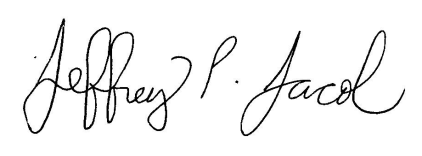 Jeffrey P. Jacobs, M.D., FACS, FACC, FCCP					Last updated:  November 9, 2023CURRENT POSITION2020 – present		Professor of Surgery and Pediatrics, University of Florida				Congenital Heart Center				UF Health Shands Children's Hospital				Division of Cardiovascular Surgery				Departments of Surgery and Pediatrics				University of Florida				Gainesville, Florida, United States of AmericaEDUCATION and TRAINING1978-1982		Dunedin High School, Dunedin, Florida				Honors Graduate				Most Likely to Succeed				National Honor SocietyUndergraduate1982-1984		Bachelor of Science:  Chemistry Major, Religion Minor				University of Miami, Miami, Florida					Summa Cum Laude					Phi Beta Kappa Honor SocietyDoctoral/Graduate1984-1988		Doctor of Medicine with Research Distinction				University of Miami School of Medicine, Miami, Florida					Alpha Omega Alpha Medical Honor Society					Honors in General Surgery, Thoracic Surgery, and Trauma Surgery					Senior Externships:						Harvard Medical School, Boston, Massachusetts (1987):			 			Cardiothoracic Surgery, Vascular Surgery and General SurgeryPostdoctoral1988-1992		General Surgery Internship and Residency			University of Miami / Jackson Memorial Hospital, Miami, Florida1992-1993		General Surgery Chief Residency 			University of Miami / Jackson Memorial Hospital, Miami, Florida1993-1995		Cardiothoracic Surgery Residency			University of Miami / Jackson Memorial Hospital, Miami, Florida1995-1996		Pediatric Cardiothoracic Surgery Fellowship			Great Ormond Street Hospital for Sick Children				Senior Surgical Registrar				University of London, London, England				The Royal College of Surgeons of England 					Overseas Doctors Training SchemePROFESSIOINAL EXPERIENCE1996 – 1998		Attending Cardiovascular and Thoracic Surgeon			Miami Children’s Hospital, Miami, FL1996 – 1998		Surgical Director of ECMO Program			Miami Children’s Hospital, Miami, FL1996 – 1998		Director of Tracheal Reconstruction Program			Miami Children’s Hospital, Miami, FL1998 – 2019		Attending Cardiovascular and Thoracic Surgeon (as of June 1, 1998)			All Children’s Hospital, St. Petersburg, FL			(renamed Johns Hopkins All Children’s Hospital in 2016)			Surgeon of Record on over 4200 operations1998 – 2012		Attending Cardiovascular and Thoracic Surgeon				Cardiac Surgical Associates of Florida (CSAoF), St. Petersburg and Tampa, FL2003 – 2012		Attending Pediatric and Adult Congenital Cardiovascular & Thoracic Surgeon			The Congenital Heart Institute of Florida (CHIF), St. Petersburg and Tampa, FL2012 – 2019		Thoracic and Cardiovascular Surgeon, Johns Hopkins Children's Heart Surgery			All Children’s Hospital and Florida Hospital for Children1999 – 2017		Founding Surgical Director of Extracorporeal Life Support (ECLS) Programs			All Children’s Hospital, St. Petersburg, FL1999 – 2015		Founding Surgical Director of ECMO and ECLS Program			All Children’s Hospital, St. Petersburg, FL1999 – 2005		Founding Medical and Surgical Director of ECMO and ECLS Program			All Children’s Hospital, St. Petersburg, FL2011 – 2015		Medical and Surgical Director of ECMO and ECLS Program			All Children’s Hospital, St. Petersburg, FL2007 – 2018		Surgical Director of Heart Transplantation			All Children’s Hospital, St. Petersburg, FL1998 – 2002		Clinical Assistant Professor of Surgery			Department of Surgery, University of South Florida College of Medicine, St. Petersburg, FL2002 – 2009		Clinical Associate Professor of Surgery			Department of Surgery, University of South Florida College of Medicine, St. Petersburg, FL2009 – 2012		Clinical Professor of Surgery			Department of Surgery, University of South Florida College of Medicine, St. Petersburg, FL1998 – 2019		Attending Cardiovascular and Thoracic Surgeon			Bayfront Medical Center, St. Petersburg, FL2001 – 2014		Attending Cardiovascular and Thoracic Surgeon			St. Joseph’s Hospital Children's Hospital of Tampa, Tampa, FL2002 – 2019		Attending Cardiovascular and Thoracic Surgeon				Florida Hospital, Orlando, FL2012 – 2019		Professor of Surgery, Johns Hopkins University2013 – 2018		Director, Andrews/Daicoff Cardiovascular Program, 			Johns Hopkins All Children’s Heart Institute2015 – 2018		Chief, Division of Cardiovascular Surgery			Johns Hopkins All Children’s Heart Institute, Johns Hopkins All Children’s Hospital2015 – 2018		Co-Director of Johns Hopkins All Children’s Heart Institute			Johns Hopkins All Children’s Heart Institute, Johns Hopkins All Children’s Hospital2015 – 2019		Professor of Surgery and Pediatrics, Johns Hopkins University2019 – present		Jeffrey Jacobs Consulting, LLC				1/2019 – present:  SpecialtyCare, Inc.					Consultant						ECMO, Perfusion, Intraoperative Neuromonitoring, 					Minimally Invasive Surgical Services					https://specialtycareus.com				2/2019 – present:  American Academy of Dermatology (AAD)						Consultant						Physician Advisor for DataDerm Registry, the database of The 					American Academy of Dermatology (AAD)						Physician Advisor, Clinical Data, Registries and Reporting				4/2019 – 6/30/2020:  West Virginia University Heart and Vascular Institute					Consultant						Quality Assessment, Research, Value Analysis, Coding, and 						Templated Operative Reports2020 – present		Professor of Surgery, University of Florida				Congenital Heart Center				UF Health Shands Children's Hospital				Division of Cardiovascular Surgery, Department of Surgery				University of Florida, Gainesville, Florida, United States of America2021 – present		Professor of Surgery and Pediatrics, University of FloridaNATIONAL and INTERNATIONAL LEADERSHIPEditor in Chief of Cardiology in the Young (2013 – present)Associate Editor of World Journal for Pediatric and Congenital Heart Surgery (2009 – present)Senior Editor for Congenital Heart of Annals of Thoracic Surgery (2022 – present)Senior Editor for Pediatric and Congenital Heart Surgery for the Society of Thoracic Surgeons Cardiothoracic Surgery E-Book (2020 – present).Society of Thoracic Surgeons Workforce on National Databases (Member from 2006 – 2021 and 2023 – present) (Chair from 2015 – 2019) (Vice-Chair 2023 – present)Society of Thoracic Surgeons Workforce on Quality (Member from 2020 – 2026 and Chair from 2023 – 2026)Society of Thoracic Surgeons Congenital Heart Surgery Database Task Force (Chair from 2006 – 2014)Society of Thoracic Surgeons Longitudinal Follow-up and Linked Registries (LFLR) Task Force (Chair from 2007– 2015)Society of Thoracic Surgeons Public Reporting Task Force (Chair from 2009– 2015)Co-Chair of the 2023 World Congress of Pediatric Cardiology and Cardiac SurgerySouthern Thoracic Surgical Association (President from 2018 – 2019)Congenital Heart Surgeons’ Society (CHSS) Committee on Quality Improvement and Outcomes (Founding Chair from 2011 – 2019)The World Society for Pediatric and Congenital Heart Surgery (WSPCHS) (Founding Secretary from 2007 – 2014)Heart/Heart Surgery Working Group for U.S. News America's Best Children's Hospitals rankings (Working Group Leader from 2015–2019 and 2021–present).The International Society for Nomenclature of Paediatric and Congenital Heart Disease (ISNPCHD) (President from 2017 – 2021)American Medical Association Current Procedural Terminology (CPT) Advisory Committee (Representative of The Society of Thoracic Surgeons from 2010 – 2025), as a.The Annual International Symposium on Congenital Heart Disease with Echocardiographic, Anatomic, Surgical, and Pathologic Correlation (Chair from 2001 – 2018)The Society for Thoracic Surgical Education (STSE) (President from 2015 – 2016)DEMOGRAPHIC AND PERSONAL INFORMATION	Personal Data		Addresses:		Jeffrey P. Jacobs, M.D., FACS, FACC, FCCP		Congenital Heart Center (HD-308)		UF Health Shands Hospital		Division of Cardiovascular Surgery		Departments of Surgery and Pediatrics		University of Florida		1600 SW Archer Road		Gainesville, Florida 32608		United States of America		Jeffrey P. Jacobs, M.D., FACS, FACC, FCCP		2021 Brightwaters Blvd. Northeast		Saint Petersburg, Florida 33704 – 3009, United States of America		Jeffrey P. Jacobs, M.D., FACS, FACC, FCCP		11323 SW 36 Road		Gainesville, Florida 32608		United States of America		(727) 235-3100 (mobile cell phone)		(727) 551-0505 (home phone)		(727) 551-0404 (home fax)		JeffreyJacobs@ufl.edu (e-mail)		jeffreyjacobs@peds.ufl.edu (e-mail)		JeffJacobs@msn.com (e-mail)		Marital Status:			Married-May 1, 1993 to Stacy Beth Loring Jacobs		Daughter:			Jessica Carlie Jacobs, born April 13, 2000		Son				Joshua Alexander Jacobs, born January 25, 2002		Date and Place of Birth:			Date of Birth:			February 15, 1964			Place of Birth			Yonkers, New YorkRESEARCH ACTIVITIES	Peer Reviewed Original Science PublicationsJacobs JP, Hinkley RE, Pennell JP.  Student evaluation of accelerated program at the University of Miami.  J Med Educ.  1988; 63:11-18.Jacobs JP, Horowitz MD, Ladden DA, DeMarchena E, Musial BB, Bolooki H.  Intra-aortic Balloon Counterpulsation in Penetrating Cardiac Trauma.  J Cardiovasc Surg, 1992; 33:38-40.Horowitz MD, Oh CJ, Jacobs JP, Chahine RA, Livingstone AS.  Coronary-Subclavian Steal:  A Cause of Recurrent Myocardial Ischemia.  Ann Vasc Surg.  1993; 7:453-456.Jacobs JP, Palatianos GM, Cintron JR, Kaiser GA.  Transaortic Resection of Subaortic Membrane as Treatment for Subvalvular Aortic Stenosis.  Chest.  1994; 106:46-51.Jacobs JP, Konstantakos AK, Levi JU, Zeppa R.  Transabdominal Resection of Esophageal Epiphrenic Diverticula:  An Approach Worthy of Consideration. Contemporary Surgery. 1994; 45:135-138.Jacobs JP, Konstantakos AK, Holland FW, Herskowitz K, Ferrer PL, Perryman RA.  Surgical treatment for cardiac rhabdomyomas in children. Ann Thorac Surg, 1994; 58:1552-1555.Kirton OC, Jacobs JP, Carrillo EH, Windsor J.  Incidental Finding of Occult Hydronephrosis after Blunt Abdominal Trauma:  A Case Report and Literature Review.  Eur J Emerg Med. 1994; 1:139-144.Thurer RJ, Jacobs JP, Holland II FW, Cintron JR.  Surgical Treatment of Lung Cancer in Patients with Human Immunodeficiency Virus.  Ann Thorac Surg. 1995; 60:599-602.Jacobs JP, Nguyen KH, Stevens JH.  American cardiothoracic trainees want longer hours too.  British Medical Journal (BMJ).  1995 Dec 2;311(7018):1508.  PMID:  8520375.Goldman AP, Macrae DJ, Tasker RC, Edberg KE, Mellgren G, Herberhold C, Jacobs JP, Delius RE, Elliott MJ.  Extracorporeal Membrane Oxygenation (ECMO) as a Bridge to Definitive Tracheal Surgery in Children.  J Pediatr. 1996; 128:386-388.Jacobs JP, Haw MP, Motbey JA, Bailey M, Herberhold C, Elliott MJ.  Successful Complete Tracheal Resection in a Three-Month-Old Infant.  Ann Thorac Surg.  1996; 61:1824-1827.Elliott MJ, Haw MP, Jacobs JP, Bailey M, Evans J, Herberhold C.  Tracheal Reconstruction in Children Using Cadaveric Homograft Trachea.  Eur J Cardiothorac Surg.  1996; 10:707-712.Jacobs JP, Iyer RS, Weston JS, Amato JJ, Elliott MJ, de Leval MR, Stark J.  Expanded PTFE Membrane to Prevent Cardiac Injury During Resternotomy for Congenital Heart Disease.  Ann Thorac Surg.  1996; 62:1778-82.Jacobs JP, Elliott MJ, Haw MP, Bailey M, Herberhold C.  Pediatric Tracheal Homograft Reconstruction:  A Novel Approach to Complex Tracheal Stenoses in Children.  J Thorac Cardiovasc Surg.  1996; 112:1549-1560.Holland II FW, Fernandez LA, Jacobs JP, Bolooki H.  Clostridial Endocarditis Following Penetrating Cardiac Trauma.  Clinical Infectious Diseases, 1997; 24(1).Iyer RS, Jacobs JP, de Leval MR, Stark J, Elliott MJ. Outcomes after delayed sternal closure in pediatric heart operations: a 10-year experience. Ann Thorac Surg. 1997 Feb;63(2):489-91. doi: 10.1016/s0003-4975(96)01021-1. PMID: 9033325.Burke RP, Jacobs JP, Ashraf H, Aldousany A, Chang AC.  Extracardiac Fontan Operation without Cardiopulmonary Bypass.  Ann Thorac Surg.  1997; 63:1175-1177.Ojito JW, McConaghey T, Jacobs JP, Burke RP.  Rapid Pediatric Cardiopulmonary Support System.  J Extra Corpor Technol.  1997; 29:96-99.Jacobs JP, Goldman AP, Cullen S, Rocco D, Samanli U, Macrae DJ, Elliott MJ.  Carotid Artery Pseudoaneurysm as a Complication of ECMO.  Ann Vasc Surg.  1997; 11:630-633.Van Smith C, Jacobs JP, Burke RP.  Minimally Invasive Diaphragm Plication in an Infant.  Ann Thorac Surg.  1998; 65:842-844.Mazza I, Jacobs JP, Aldousany A, Chang AC, Burke RP.  Video-assisted Cardioscopy for Left Ventricular Thrombectomy in a Child.  Ann Thorac Surg.  1998; 66:248-250.Zahn EM, Chang AC, Jacobs JP, Burke RP.  Transcatheter Closure of an Extracardiac Fontan Fenestration.  Ann Thorac Surg.  1998; 66:260-262.Burke RP, Jacobs JP, Cheng W, Trento A, Fontana GP.  Video-assisted thoracoscopic surgery for patent ductus arteriosus in low-birth-weight neonates and infants.  Pediatrics.  1999 Aug; 104(2 Pt 1):227-230.Jacobs JP, Quintessenza JA, Andrews T, Burke RP, Spektor Z, Delius R, Smith R, Elliott MJ, Herberhold C.  Tracheal Allograft Reconstruction:  The Total North American Experience and Worldwide Pediatric Experiences.  Ann Thorac Surg.  1999 Sept; 68(3):1043-1051, discussion 1052.Iyer RS, Hoschititzky JARD, Jacobs JP, Elliott MJ, de Leval MR, Stark J.  Closure of Isolated Secundum Atrial Septal Defects in Infancy.  The Asian Cardiovascular and Thoracic Annals.  2000; 8(1):38-40.Mavroudis C, Jacobs JP.  Congenital Heart Surgery Nomenclature and Database Project:  Introduction.  Ann Thorac Surg.  2000 Apr; 69(4 Suppl):S1.Mavroudis C, Jacobs JP.  Congenital Heart Surgery Nomenclature and Database Project:  Overview and Minimum Dataset.  Ann Thorac Surg.  2000 Apr; 69(4 Suppl):S2-17.Jacobs JP, Quintessenza JA, Burke RP, Mavroudis C.  Congenital Heart Surgery Nomenclature and Database Project:  Atrial Septal Defect.  Ann Thorac Surg.  2000 Apr; 69(4 Suppl):S18-24.Jacobs JP, Burke RP, Quintessenza JA, Mavroudis C.  Congenital Heart Surgery Nomenclature and Database Project:  Ventricular Septal Defect.  Ann Thorac Surg.  2000 Apr; 69(4 Suppl): S25-35.Jacobs JP, Burke RP, Quintessenza JA, Mavroudis C.  Congenital Heart Surgery Nomenclature and Database Project:  Atrioventricular Canal Defect.  Ann Thorac Surg.  2000 Apr; 69(4 Suppl): S36-43.Jacobs JP, Quintessenza JA, Gaynor JW, Burke RP, Mavroudis C.  Congenital Heart Surgery Nomenclature and Database Project:  Aortopulmonary Window.  Ann Thorac Surg.  2000 Apr; 69(4 Suppl): S44-49.Walters III HW, Mavroudis C, Tchervenkov CI, Jacobs JP, Lacour-Gayet F, Jacobs ML.  Congenital Heart Surgery Nomenclature and Database Project:  Double Outlet Right Ventricle.  Ann Thorac Surg.  2000 Apr; 69(4 Suppl): S249-263.Deal BJ, Jacobs JP, Mavroudis C.  Congenital Heart Surgery Nomenclature and Database Project:  Arrhythmias.  Ann Thorac Surg.  2000 Apr; 69(4 Suppl): S319-331.Miyaji K, Hannan RL, Ojito J, Jacobs JP, White JA, Burke RP.  Heparin-Coated Cardiopulmonary Bypass Circuit:  Clinical Effects in Pediatric Cardiac Surgery.  Journal of Cardiac Surgery.  2000 May-June; 15(3):194-8.Lacour-Gayet F, Maruszewski B, Mavroudis C, Jacobs JP, Elliott MJ.  Presentation of the International Nomenclature for Congenital Heart Surgery - The Long Way from Nomenclature to Collection of Validated Data at the EACTS.  Eur J Cardiothorac Surg.  2000 Aug; 18(2):128-135.Jacobs JP, Ojito JW, McConaghey T, Boden BD, Chang AC, Aldousany A, Zahn EM, Burke RP.  Rapid Cardiopulmonary Support for Children with Complex Congenital Heart Disease.  Ann Thorac Surg.  2000 Sept; 70(3):742-749.Parra DA, Totapally BR, Zahn EM, Jacobs JP, Aldousany A, Burke RP, Chang AC.  Outcome of Cardiopulmonary Resuscitation in a Pediatric Cardiac Intensive Care Unit.  The Journal of Critical Care Medicine.  2000 Sept; 28(9):3296-3300.Jacobs JP, Quintessenza JA, Botero LM, van Gelder HM, Giroud JM, Elliott MJ, Herberhold C.  The role of airway stents in the management of pediatric tracheal, carinal, and bronchial disease.  Eur J Cardiothorac Surg.  2000 Nov 1; 18(5):505-512.Ojito JW, Hannan RL, Miyaji K, White JA, McConaghey TW, Jacobs JP, Burke RP.  Assisted Venous Drainage Cardiopulmonary Bypass in Congenital Heart Surgery.  Ann Thorac Surg.  2001 Apr; 71(4):1267-1272, April 2001.Mavroudis C, Jacobs JP.  Congenital heart disease outcome analysis: Methodology and rationale.  J Thorac Cardiovasc Surg.  2002 Jan; 123(1):6-7.Maruszewski B, Lacour-Gayet F, Elliott MJ, Gaynor JW, Jacobs JP, Jacobs ML, Tchervenkov CI, Kurosawa H, Mavroudis C.  Congenital Heart Surgery Nomenclature And Database Project:  Update And Proposed Data Harvest.  For simultaneous publication:  Ann Thorac Surg 2002, Eur J Cardiothorac Surg 2002, and The Jpn J Thorac Cardiovasc Surg 2002.  Eur J Cardiothorac Surg. 2002 Jan; 21(1):47-9.Mavroudis C, Gevitz M, Elliott MJ, Jacobs JP, Gold JP.  Virtues of a Worldwide Congenital Heart Surgery Database.  2002 Seminars in Thoracic and Cardiovascular Surgery: Pediatric Cardiac Surgery Annual.  2002 Jan; 5(1):126-131.Jacobs JP.  Software Development, Nomenclature Schemes, and Mapping Strategies for an International Pediatric Cardiac Surgery Database System.  2002 Seminars in Thoracic and Cardiovascular Surgery:  Pediatric Cardiac Surgery Annual.  2002 Jan; 5(1):153-62.Gaynor JW, Jacobs JP, Jacobs ML, Elliott MJ, Lacour-Gayet F, Tchervenkov CI, Maruszewski B, Mavroudis C.  Congenital Heart Surgery Nomenclature And Database Project:  Update And Proposed Data Harvest.  For simultaneous publication:  Ann Thorac Surg 2002, Eur J Cardiothorac Surg 2002, and The Jpn J Thorac Cardiovasc Surg 2002.  Ann Thorac Surg.  2002 Mar; 73(3):1016-8.Jacobs JP, Quintessenza JA, Morell VO, Botero LM, van Gelder HM, Tchervenkov CI.  Minimally Invasive Endoscopic Repair of Pectus Excavatum.  Eur J Cardiothorac Surg. 2002; 21:869-873.Morell VO, Jacobs JP, Quintessenza JA.  Right postpneumonectomy syndrome and severe pectus excavatum in a child: Surgical management.  J Thorac Cardiovasc Surg. 2002 Jul; 124(1):203-4.Franklin RCG, Jacobs JP, Tchervenkov CI, Béland M.  Report from the Executive of The International Working Group for Mapping and Coding of Nomenclatures for Paediatric and Congenital Heart Disease:  Bidirectional Crossmap of the Short Lists of the European Paediatric Cardiac Code and the International Congenital Heart Surgery Nomenclature and Database Project.  Cardiology in the Young.  2002 Sept; (Suppl. II) 18-22.Franklin RCG, Jacobs JP, Tchervenkov CI, Béland M.  European Paediatric Cardiac Code Short List crossmapped to STS/EACTS Short List with ICD-9 & ICD-10 crossmapping.  Cardiology in the Young.  2002 Sept; (Suppl. II) 23-49.Franklin RCG, Jacobs JP, Tchervenkov CI, Béland M.  STS/EACTS Short List mapping to European Paediatric Cardiac Code Short List with ICD-9 & ICD-10 crossmapping.  Cardiology in the Young.  2002 Sept; (Suppl. II) 50-62.Béland M, Jacobs JP, Tchervenkov CI, Franklin RCG.  The International Nomenclature Project for Paediatric and Congenital Heart Disease:  Report from the Executive of The International Working Group for Mapping and Coding of Nomenclatures for Paediatric and Congenital Heart Disease.  Cardiology in the Young.  2002 Oct; 12: 425-430.Franklin RCG, Jacobs JP, Tchervenkov CI, Béland M.  The International Nomenclature Project for Pediatric and Congenital Heart Disease:  Bidirectional Crossmap of the Short Lists of the European Paediatric Cardiac Code and the International Congenital Heart Surgery Nomenclature and Database Project.  Cardiology in the Young.  2002 Oct; 12: 431-435.Kurosawa H, Gaynor JW, Jacobs JP, Jacobs ML, Elliott MJ, Lacour-Gayet F, Tchervenkov CI, Maruszewski B, Mavroudis C.  Congenital Heart Surgery Nomenclature And Database Project:  Update And Proposed Data Harvest.  For simultaneous publication:  Ann Thorac Surg 2002, Eur J Cardiothorac Surg 2002, and The Jpn J Thorac Cardiovasc Surg 2002.  The Jpn J Thorac Cardiovasc Surg.  2002 Nov; 50(11):498-501.Jacobs JP, Giroud JM, Quintessenza JA, Morell VO, Botero LM, van Gelder HM, Badhwar V, Burke RP.  The Modern Approach to Patent Ductus Arteriosus Treatment:  Complementary Roles of Video-Assisted Thoracoscopic Surgery (VATS) and Interventional Cardiology Coil Occlusion.  Ann Thorac Surg.  2003 Nov; 76(5):1421-1428.Jacobs JP.  Advances in Minimally Invasive Congenital Cardiothoracic Surgery.  Advances In Pediatrics.  2003 Nov; 50(5):113 – 146.Quintessenza JA, Jacobs JP, Morell VO.  Issues in Regionalization of Pediatric Cardiovascular Care.  Progress in Pediatric Cardiology 2003; 18:49–53.  Elsevier Science Ireland Ltd.  2003.Jacobs JP.  Introduction to Cardiology in the Young Hypoplastic Left Heart Syndrome Supplement.  In February 2004 Supplement to Cardiology in the Young:  Controversies Relating To The Hypoplastic Left Heart Syndrome, Jacobs JP and Anderson RH, editors.  Cardiology in the Young. 2004 Feb; 14 (Suppl 1):1-2.Morell VO, Quintessenza JA, Jacobs JP.  Biventricular Repair in the Management of Hypoplastic Left Heart Syndrome.  In February 2004 Supplement to Cardiology in the Young:  Controversies Relating To The Hypoplastic Left Heart Syndrome, Jacobs JP and Anderson RH, editors.  Cardiology in the Young.  Cardiology in the Young. 2004 Feb; 14 (Suppl 1):101-104.Quintessenza JA, Morell VO, Jacobs JP.  Achieving a balance in the current approach to the surgical treatment of hypoplastic left heart syndrome.  In February 2004 Supplement to Cardiology in the Young:  Controversies Relating To The Hypoplastic Left Heart Syndrome, Jacobs JP and Anderson RH, editors.  Cardiology in the Young. 2004 Feb; 14 (Suppl 1):127-130.Morell VO, Jacobs JP, Quintessenza JA.  The Role of Aortic Translocation in the Management of Complex Transposition of the Great Arteries.  2004 Seminars in Thoracic and Cardiovascular Surgery:  Pediatric Cardiac Surgery Annual.  2004; 7:80 – 84.Lacour-Gayet FG, Clarke D, Jacobs JP, Gaynor JW, Hamilton L, Jacobs ML, Maruszewski B, Pozzi M, Spray T, Tchervenkov CI, Mavroudis C, and the Aristotle Committee.  The Aristotle Score for Congenital Heart Surgery.  2004 Seminars in Thoracic and Cardiovascular Surgery:  Pediatric Cardiac Surgery Annual.  2004; 7:185 – 191.Béland MJ, Franklin RCG, Jacobs JP, Tchervenkov CI, Aiello V D, Colan SD, Gaynor JW, Krogmann ON, Kurosawa H, Maruszewski B, Stellin G, Weinberg PM.  Update from The International Working Group for Mapping and Coding of Nomenclatures for Paediatric and Congenital Heart Disease.  Cardiology in the Young.  2004 Apr; 14(2):225–229.Lacour-Gayet FG, Clarke D, Jacobs JP, Comas J, Daebritz S, Daenen W, Gaynor JW, Hamilton L, Jacobs ML, Maruszewski B, Pozzi M, Spray T, Stellin G, Tchervenkov CI, Mavroudis C, and the Aristotle Committee.  The Aristotle Score:  A Complexity-Adjusted Method to Evaluate Surgical Results.  Eur J Cardiothorac Surg.  2004 Jun; 25(6):911-924.Jacobs JP, Mavroudis C, Jacobs ML, Lacour-Gayet FG, Tchervenkov CI, Gaynor JW, Clarke DR, Spray TL, Maruszewski B, Stellin G, Elliott MJ, Dokholyan RS, Peterson ED.  Lessons Learned From The Data Analysis Of The Second Harvest (1998-2001) Of The Society Of Thoracic Surgeons (STS) Congenital Heart Surgery Database.  Eur J Cardiothorac Surg.  2004 Jul; 26(1):18-37, July 2004.Jacobs JP, Quintessenza JA, Boucek RJ, Morell VO, Botero LM, Badhwar V, van Gelder HM, Asante-Korang A, McCormack J, Daicoff GR.  Pediatric Cardiac Transplantation in Children with High Panel Reactive Antibody.  Ann Thorac Surg.  2004 Nov; 78(5):1703-9.van Gelder HM, Jacobs JP, McCormack J.  Acute myocardial infarction in a 15-year old secondary to myxomatous embolisation.  Cardiology in the Young.  2004 Dec; 14(6):658-60.Tchervenkov CI, Jacobs JP, Sharma K, Ungerleider RM.  Interrupted aortic arch: Surgical decision making.  Semin Thorac Cardiovasc Surg Pediatr Card Surg Annu.  2005 Jan; 8:92-102.Welke KF, Jacobs JP, Jenkins KJ.  Evaluation of quality of care for congenital heart disease.  Semin Thorac Cardiovasc Surg Pediatr Card Surg Annu.  2005 Jan; 8:157-67.Jacobs JP, Ungerleider RM, Tchervenkov CI, Ebels T, Laliberte E, Maruszewski B, Shen I, Stellin G, Daicoff GR.  Opinions from the audience response survey at the First Joint Meeting of the Congenital Heart Surgeons' Society and the European Congenital Heart Surgeons Association.  Semin Thorac Cardiovasc Surg Pediatr Card Surg Annu.  2005 Jan; 8:198-217.Jacobs JP.  Introduction to the Supplement.  In 2005 Supplement to Cardiology in the Young:  Controversies of the Ventriculo-Arterial Junctions and Other Topics.  Jacobs JP, Wernovsky G, Gaynor JW, and Anderson RH, editors.  Cardiology in the Young.  2005 Feb; 15(Suppl 1):1-2.Quintessenza JA, Jacobs JP, Chai PJ, Morell VO, Giroud JM, Boucek RJ.  Late replacement of the pulmonary valve: when and what type of valve?  In 2005 Supplement to Cardiology in the Young:  Controversies of the Ventriculo-Arterial Junctions and Other Topics.  Jacobs JP, Wernovsky G, Gaynor JW, and Anderson RH, editors.  Cardiology in the Young.  2005 Feb; 15(Suppl 1):58-63.Morell VO, Jacobs JP, Quintessenza JA.  Surgical Management of Transposition with Ventricular Septal Defect and Obstruction to the Left Ventricular Outflow Tract.  In 2005 Supplement to Cardiology in the Young:  Controversies of the Ventriculo-Arterial Junctions and Other Topics.  Jacobs JP, Wernovsky G, Gaynor JW, and Anderson RH, editors.  Cardiology in the Young.  2005 Feb; 15(Suppl 1):102-5.Jacobs JP.  Caring for Patients with Congenital Cardiac Disease - Introduction to Part 6 of the Supplement.  In 2005 Supplement to Cardiology in the Young:  Controversies of the Ventriculo-Arterial Junctions and Other Topics.  Jacobs JP, Wernovsky G, Gaynor JW, and Anderson RH, editors.  Cardiology in the Young.  2005 Feb; 15(Suppl 1):159-160.Jacobs JP, Elliott MJ, Anderson RH, Quintessenza JA, Chai PJ, Morell VO, Botero LM, van Gelder HM, Badhwar V, Kanani M, Cohen GA, Burke RP.  Creating a Database with Cardioscopy and Intra-Operative Imaging.  In 2005 Supplement to Cardiology in the Young:  Controversies of the Ventriculo-Arterial Junctions and Other Topics.  Jacobs JP, Wernovsky G, Gaynor JW, and Anderson RH, editors.  Cardiology in the Young.  2005 Feb; 15(Suppl 1):184-189.Jacobs JP, Maruszewski B, Tchervenkov CI, Lacour-Gayet FG, Jacobs ML, Clarke DR, Gaynor JW, Spray TL, Stellin G, Elliott MJ, Ebels T, Franklin RCG, Béland MJ, Kurosawa H, Aiello VD, Colan SD, Krogmann ON, Weinberg P, Tobota Z, Dokholyan RS, Peterson ED, Mavroudis C.  The Current Status and Future Directions of Efforts to create a Global Database for the Outcomes of Therapy for Congenital Heart Disease.  In 2005 Supplement to Cardiology in the Young:  Controversies of the Ventriculo-Arterial Junctions and Other Topics.  Jacobs JP, Wernovsky G, Gaynor JW, and Anderson RH, editors.  Cardiology in the Young.  2005 Feb; 15(Suppl 1):190-198.Quintessenza JA, Jacobs JP, Morell VO, Giroud JM, Boucek RJ.  The Initial Experience with a Bicuspid Polytetrafluoroethylene Pulmonary Valve in 41 Children and Adults:  A New Option for Right Ventricular Outflow Tract Reconstruction.  Ann Thorac Surg.  2005 Mar; 79(3):924-31.Jacobs JP, Lacour-Gayet FG, Jacobs ML, Clarke DR, Tchervenkov CI, Gaynor JW, Spray TL, Maruszewski B, Stellin G, Gould J, Dokholyan RS, Peterson ED, Elliott MJ, Mavroudis C.  Initial application in the STS congenital database of complexity adjustment to evaluate surgical case mix and results.  Ann Thorac Surg.  2005 May; 79(5):1635-49; discussion 1635-49.Morell VO, Jacobs JP, Quintessenza JA.  Aortic Translocation in the Management of Transposition of the Great Arteries with Ventricular Septal Defect and Pulmonary Stenosis:  Results and Follow-Up.  Ann Thorac Surg.  2005 Jun; 79(6):2089-92; discussion 2092-3.Lacour-Gayet F, Jacobs JP, Clarke DR, Gaynor JW, Jacobs ML, Anderson RH, Elliott MJ, Maruszewski B, Vouhe P, Mavroudis C.  Performance of surgery for congenital heart disease: shall we wait a generation or look for different statistics?  J Thorac Cardiovasc Surg.  2005 Jul; 130(1):234-5.Jacobs JP, Maruszewski B, and The European Association for Cardio-Thoracic Surgery (EACTS) and The Society of Thoracic Surgeons (STS) Joint Congenital Heart Surgery Nomenclature and Database Committee.  Computerized outcomes analysis for congenital heart disease.  Current Opinion in Pediatrics.  2005 Oct; 17(5):586-91.Jacobs JP, Jacobs ML, Maruszewski B, Lacour-Gayet FG, Clarke DR, Tchervenkov CI, Gaynor JW, Spray TL, Stellin G, Elliott MJ, Ebels T, Mavroudis C.  Current status of the European Association for Cardio-Thoracic Surgery and the Society of Thoracic Surgeons Congenital Heart Surgery Database.  Ann Thorac Surg.  2005 Dec; 80(6):2278-83; discussion 2283-4.Maruszewski B, Tobota Z, Kansy A, Lacour-Gayet F, Jacobs JP, Clark D, Elliott MJ.  The Aristotle Score methodology for evaluation of outcomes in Congenital Heart Surgery.  Standardy Med. Pediatria 2005;7 Suppl. 22:29-33.Jacobs JP.  Introduction to the Supplement.  In 2006 Supplement to Cardiology in the Young:  Controversies and Challenges in the Management of the Functionally Univentricular Heart.  Jacobs JP, Wernovsky G, Gaynor JW, and Anderson RH (Editors).  Cardiology in the Young.  2006 Feb; 16(Suppl 1):1-2.Jacobs JP, Franklin RCG, Jacobs ML, Colan SD, Tchervenkov CI, Maruszewski B, Gaynor JW, Spray TL, Stellin G, Aiello VD, Béland MJ, Krogmann ON, Kurosawa H, Weinberg PM, Elliott MJ, Mavroudis C, Anderson RH.  Classification of the Functionally Univentricular Heart:  Unity from mapped codes.  In 2006 Supplement to Cardiology in the Young:  Controversies and Challenges in the Management of the Functionally Univentricular Heart.  Jacobs JP, Wernovsky G, Gaynor JW, and Anderson RH (Editors).  Cardiology in the Young.  2006 Feb; 16(Suppl 1):9–21.Giroud JM, Jacobs JP.  Fontan’s Operation: Evolution from a Procedure to a Process.  In 2006 Supplement to Cardiology in the Young:  Controversies and Challenges in the Management of the Functionally Univentricular Heart.  Jacobs JP, Wernovsky G, Gaynor JW, and Anderson RH (Editors).  Cardiology in the Young.  2006 Feb; 16(Suppl 1): 67–71.Jacobs JP, Mavroudis C, Jacobs ML, Maruszewski B, Tchervenkov CI, Lacour-Gayet FG, Clarke DR, Yeh T, Walters HL 3rd, Kurosawa H, Stellin G, Ebels T, Elliott MJ.  What is Operative Mortality?  Defining Death in a Surgical Registry Database:  A Report from the STS Congenital Database Task Force and the Joint EACTS-STS Congenital Database Committee.  Ann Thorac Surg.  2006 May; 81(5):1937-41.Sarris GE, Giannopoulos NM, Tsoutsinos AJ, Chatzis AK, Kirvassilis G, Brawn WJ, Comas JV, Corno AF, Di Carlo D, Fragata J, Hraska V, Jacobs JP, Krupianko S, Sairanen H, Stellin G, Urban A, Ziemer G; European Congenital Heart Surgeons Association.  Results of surgery for Ebstein anomaly: a multicenter study from the European Congenital Heart Surgeons Association.  J Thorac Cardiovasc Surg.  (Epub 2006 Jun 2).  2006 Jul; 132(1):50-7.Tchervenkov CI, Jacobs JP, Weinberg PM, Aiello VD, Béland MJ, Colan SD, Elliott MJ, Franklin RC, Gaynor JW, Krogmann ON, Kurosawa H, Maruszewski B, Stellin G.  The nomenclature, definition and classification of hypoplastic left heart syndrome.  Cardiology in the Young, 2006 Aug; 16(4):339–368.Jacobs ML, Mavroudis C, Jacobs JP, Tchervenkov CI, Pelletier GJ.  Report of the 2005 STS Congenital Heart Surgery Practice and Manpower Survey:  A Report from The STS Work Force on Congenital Heart Surgery.  Ann Thorac Surg.  2006 Sept; 82(3):1152-8, 1159e1-5; discussion 1158-9.Jacobs JP, Franklin RCG, Wilkinson JL, Cochrane AD, Karl TR, Aiello VD, Béland MJ, Colan SD, Elliott, MJ, Gaynor JW, Krogmann ON, Kurosawa H, Maruszewski B, Stellin G, Tchervenkov CI, Weinberg PM.  The nomenclature, definition and classification of discordant atrioventricular connections.  In 2006 Supplement to Cardiology in the Young:  Controversies and Challenges of the Atrioventricular Junctions and Other Challenges Facing Paediatric Cardiovascular Practitioners and their Patients.  Jacobs JP, Wernovsky G, Gaynor JW, and Anderson RH (Editors).  Cardiology in the Young.  2006 Sept; 16(Suppl 3): 72-84.Hebra A, Jacobs JP, Feliz A, Arenas J, Moore CB, Larson S.  Minimally invasive repair of pectus excavatum in adult patients.  Am Surg. 2006 Sep; 72(9):837-42.Karamlou T, Blackstone EH, Hawkins JA, Jacobs ML, Kanter KR, Brown JW, Mavroudis C, Caldarone CA, Williams WG, McCrindle BW; Pulmonary Conduit Working Group for the members of the Congenital Heart Surgeons’ Society (Christo I. Tchervenkov, MD, Montreal, Quebec, Canada; David M. Overman, MD, Minneapolis, Minnesota; Thomas Yeh, Jar, MD, PhD, Dallas, Texas; Jeffrey P. Jacobs, MD, St. Petersburg, Florida; Linda M. Lambert, RN, Salt Lake City, Utah).  Can pulmonary conduit dysfunction and failure be reduced in infants and children less than age 2 years at initial implantation?  J Thorac Cardiovasc Surg.  2006 Oct; 132(4):829-38. Epub 2006 Sep 1.  PMID: 17000294.Jacobs JP, Quintessenza JA, Chai PJ, Lindberg HL, Asante-Korang A, McCormack J, Dadlani G, Boucek RJ.  Rescue Cardiac Transplantation for Failing Staged Palliation in Patients with Hypoplastic Left Heart Syndrome.  Cardiology in the Young, 2006 Dec; 16:556–562.Al-Raid OO, Harrell FE Jar, Caldarone CA, McCrindle BW, Jacobs JP, Williams MG, Van Arsdell GS, Williams WG.  Case complexity scores in congenital heart surgery: a comparative study of the Aristotle Basic Complexity score and the Risk Adjustment in Congenital Heart Surgery (RACHS-1) system.  J Thorac Cardiovasc Surg.  2007 Apr; 133(4):865-75. Epub 2007 Mar 2.Jacobs JP, Mavroudis C, Jacobs ML, Maruszewski B, Tchervenkov CI, Lacour-Gayet FG, Clarke DR, Gaynor JW, Spray TL, Kurosawa H, Stellin G, Ebels T, Bacha EA, Walters HL, Elliott MJ.  Nomenclature and Databases - The Past, the Present, and the Future:  A Primer for the Congenital Heart Surgeon.  Pediatr Cardiol.  2007 Apr; 28(2):105-115.  Epub 2007 May 4.Lacour-Gayet F, Jacobs ML, Jacobs JP, Mavroudis C.  The need for an objective evaluation of morbidity in congenital heart surgery.  Ann Thorac Surg. 2007 Jul; 84(1):1-2.Lacour-Gayet FG, Jacobs JP, Clarke, DR, Maruszewski B, Jacobs ML, O'Brien SM, Mavroudis C.  Evaluation of Quality of Care in Congenital Heart Surgery:  Contribution of the Aristotle Complexity Score.  Advances in Pediatrics.  2007; 54:67-83.  PMID: 17918467.Jacobs JP.  Introduction to the 2007 Supplement to Cardiology in the Young:  Controversies and Challenges Facing Paediatric Cardiovascular Practitioners and their Patients.  In 2007 Supplement to Cardiology in the Young:  Controversies and Challenges Facing Paediatric Cardiovascular Practitioners and their Patients.  Anderson RH, Jacobs JP, and Wernovsky G, editors.  Cardiology in the Young.  2007 Sept; 17(Suppl 2): I–vi, doe:  10.1017/S1047951107001096.Jacobs JP, Anderson RH, Weinberg P, Walters III HL, Tchervenkov CI, Del Ducat D, Franklin RCG, Aiello VD, Béland MJ, Colan SD, Gaynor JW, Krogmann ON, Kurosawa H, Maruszewski B, Stellin G, Elliott MJ.  The nomenclature, definition and classification of cardiac structures in the setting of heterotaxy.  In 2007 Supplement to Cardiology in the Young:  Controversies and Challenges Facing Paediatric Cardiovascular Practitioners and their Patients.  Anderson RH, Jacobs JP, and Wernovsky G, editors.  Cardiology in the Young.  2007 Sept; 17(Suppl 2):1–28, doe:  10.1017/S1047951107001138.Giroud JM, Jacobs JP.  Evolution of Strategies for Management of the Patent Arterial Duct.  In 2007 Supplement to Cardiology in the Young:  Controversies and Challenges Facing Paediatric Cardiovascular Practitioners and their Patients.  Anderson RH, Jacobs JP, and Wernovsky G, editors.  Cardiology in the Young.  2007 Sept; 17(Suppl 2):68–74, doe:  10.1017/S1047951107001175.Wernovsky G, Ghanayem N, Ohye RG., Bacha EA, Jacobs JP, Gaynor JW, Tabbutt S.  Hypoplastic left heart syndrome: consensus and controversies in 2007.  In 2007 Supplement to Cardiology in the Young:  Controversies and Challenges Facing Paediatric Cardiovascular Practitioners and their Patients.  Anderson RH, Jacobs JP, and Wernovsky G, editors.  Cardiology in the Young.  2007 Sept; 17(Suppl 2):75–86, doe:  10.1017/S1047951107001187.Cooper DS, Jacobs JP, Moore L, Stock A, Gaynor JW, Chancy T, Prepared M, Griffin DA, Owens T, Checchia PA, Thiagarajan RR, Spray TL, Ravishankar C.  Cardiac Extracorporeal Life Support: State of the Art in 2007.  In 2007 Supplement to Cardiology in the Young:  Controversies and Challenges Facing Paediatric Cardiovascular Practitioners and their Patients.  Anderson RH, Jacobs JP, and Wernovsky G, editors.  Cardiology in the Young.  2007 Sept; 17(Suppl 2):104–115, doi:  10.1017/S1047951107001217.Jacobs JP.  Introduction to Part III of the 2007 Supplement to Cardiology in the Young:  Controversies and Challenges Facing Paediatric Cardiovascular Practitioners and their Patients.  In 2007 Supplement to Cardiology in the Young:  Controversies and Challenges Facing Paediatric Cardiovascular Practitioners and their Patients.  Anderson RH, Jacobs JP, and Wernovsky G, editors.  Cardiology in the Young.  2007 Sept; 17(Suppl 2):133–137, doi:  10.1017/S1047951107001126.Jacobs JP, Wernovsky G, Elliott MJ.  Analysis of Outcomes for Congenital Cardiac Disease:  Can We Do Better?  In 2007 Supplement to Cardiology in the Young:  Controversies and Challenges Facing Paediatric Cardiovascular Practitioners and their Patients.  Anderson RH, Jacobs JP, and Wernovsky G, editors.  Cardiology in the Young.  2007 Sept; 17(Suppl 2):145–158, doi:  10.1017/S1047951107001278.Cohen M, Jacobs JP, Quintessenza JA, Chai PJ, Lindberg HL, Dickey J, Ungerleider RM.  Mentorship, Learning Curves, and Balance.  In 2007 Supplement to Cardiology in the Young:  Controversies and Challenges Facing Paediatric Cardiovascular Practitioners and their Patients.  Anderson RH, Jacobs JP, and Wernovsky G, editors.  Cardiology in the Young.  2007 Sept; 17(Suppl 2):164–174, doi:  10.1017/S1047951107001266.Stubberud ES, Jacobs JP, Harmel R, Andrews T, Chai PJ, Lindberg HL, Quintessenza JA.  Case Report:  Successful Reconstruction of Traumatic Carinal Tissue Loss Using the Esophagus in an Infant.  Ann Thorac Surg.  2007 Sept; 84:1031–3.Jacobs JP, Jacobs ML, Mavroudis C, Maruszewski B, Tchervenkov CI, Lacour-Gayet FG, Clarke DR, Yeh T, Walters HL 3rd, Kurosawa H, Stellin G, Ebels T, Elliott MJ, Vener DF, Barach P, Benavidez OJ, Bacha EA.  What is Operative Morbidity?  Defining Complications in a Surgical Registry Database:  A Report from the STS Congenital Database Task Force and the Joint EACTS-STS Congenital Database Committee.  Ann Thorac Surg.  2007 Oct; 84:1416-1421.O'Brien SM, Jacobs JP, Clarke DR, Maruszewski B, Jacobs ML, Walters HL 3rd, Tchervenkov CI, Welke KF, Tobota Z, Stellin G, Mavroudis C, Hamilton JR, Gaynor JW, Pozzi M, Lacour-Gayet FG.  Accuracy of the Aristotle Basic Complexity Score for classifying the mortality and morbidity potential of congenital heart surgery operations.  Ann Thorac Surg.  2007 Dec; 84(6):2027-37, PMID: 18036930.Curzon CL, Milford-Beland S, Li JS, O'Brien SM, Jacobs JP, Jacobs ML, Welke KF, Lodge AJ, Peterson ED, Jaggers J.  Cardiac surgery in infants with low birth weight is associated with increased mortality: analysis of the Society of Thoracic Surgeons Congenital Heart Database.  J Thorac Cardiovasc Surg 2008 Mar; 135(3):546-51. Epub 2008 Jan 18.Jacobs JP, O'Brien SM, Chai PJ, Morell VO, Lindberg HL, Quintessenza JA.  Management of 239 patients with hypoplastic left heart syndrome and related malformations from 1993 to 2007.  Ann Thorac Surg.  2008 May; 85(5):1691-6; discussion 1697.Bernier PL, Otal N, Tchervenkov CI, Jacobs JP, Stellin G, Kurosawa H, Mavroudis C, Cicek S, Al-Halees Z, Elliott M, Jatene M, Jonas RA, Kinsley R, Kreutzer C, Leon-Wyss J, Liu J, Maruszewski B, Nunn G, Ramirez-Marroquin S, Sandoval N, Sano S, Sarris G, Sharma R, Spray T, Ungerleider R, Yangni-Angate H, Ziemer G.  An Invitation to the Medical Students of the World to join the Global Coalition to Improve Care for Children and Adults with Congenital Heart Disease across The World.  McGill Journal of Medicine.  2008 Jul; 11(2):185–190, PMID: 19148320.Jacobs JP, Haan CK, Edwards FH, Anderson RP, Grover FL, Mayer JE Jr, Chitwood WR Jr.  Editorial for Ann Thorac Surg:  The rationale for incorporation of HIPAA compliant unique patient, surgeon, and hospital identifier fields in the STS database.  Ann Thorac Surg.  2008 Sep; 86(3):695-8. doi:10.1016/j.athoracsur.2008.04.075.Jacobs JP, Rychik J, Tulzer G, Fouron JC, Maulik D, Tworetzky W, Maruszewski B, Acharya G, Huhta JC.  A vision for an International Society for Fetal and Perinatal Cardiovascular Disease.  Curr Opin Pediatr. 2008 Oct; 20(5):532-7.Jacobs JP.  Introduction – Databases and the assessment of complications associated with the treatment of patients with congenital cardiac disease.  In:  2008 Supplement to Cardiology in the Young:  Databases and The Assessment of Complications associated with The Treatment of Patients with Congenital Cardiac Disease, Prepared by:  The Multi-Societal Database Committee for Pediatric and Congenital Heart Disease.  Jeffrey P. Jacobs, MD (editor).  Cardiology in the Young.  2008 Dec 9; 18(Suppl 2):1-37.Jacobs JP, Jacobs ML, Mavroudis C, Backer CL, Lacour-Gayet FG, Tchervenkov CI, Franklin RCG, Béland MJ, Jenkins KJ, Walters III H, Bacha EA, Maruszewski B, Kurosawa H, Clarke DR, Gaynor JW, Spray TL, Stellin G, Ebels T, Krogmann ON, Aiello VD, Colan SD, Weinberg P, Giroud JM, Everett A, Wernovsky G, Martin J. Elliott MJ, Edwards FH.  Nomenclature and databases for the surgical treatment of congenital cardiac disease – an updated primer and an analysis of opportunities for improvement.  In:  2008 Supplement to Cardiology in the Young:  Databases and The Assessment of Complications associated with The Treatment of Patients with Congenital Cardiac Disease, Prepared by:  The Multi-Societal Database Committee for Pediatric and Congenital Heart Disease.  Jeffrey P. Jacobs, MD (editor).  Cardiology in the Young.  2008 Dec 9; 18(Suppl 2):38–62.Tchervenkov CI, Jacobs JP, Bernier P-L, Stellin G, Kurosawa H, Mavroudis C, Jonas RA, Cicek SM, Al-Halees Z, J. Elliott MJ, Jatene MB, Kinsley RH, Kreutzer C, Leon-Wyss J, Liu J, Maruszewski B, Nunn GR, Ramirez-Marroquin S, Sandoval N, Sano S, Sarris GE, Sharma R, Shoeb A, Spray TL, Ungerleider RM, Yangni-Angate H, Ziemer G.  The improvement of care for paediatric and congenital cardiac disease across the World: a challenge for the World Society for Pediatric and Congenital Heart Surgery.  In:  2008 Supplement to Cardiology in the Young:  Databases and The Assessment of Complications associated with The Treatment of Patients with Congenital Cardiac Disease, Prepared by:  The Multi-Societal Database Committee for Pediatric and Congenital Heart Disease.  Jeffrey P. Jacobs, MD (editor).  Cardiology in the Young.  2008 Dec 9; 18(Suppl 2):63–69.Franklin RCG, Jacobs JP, Krogmann ON, Béland MJ, Aiello VD, Colan SD, Elliott MJ, Gaynor JW, Kurosawa H, Maruszewski B, Stellin G, Tchervenkov CI, Walters HL 3rd, Weinberg P, Anderson RH.  Nomenclature for congenital and paediatric cardiac disease:  Historical perspectives and The International Pediatric and Congenital Cardiac Code.  In:  2008 Supplement to Cardiology in the Young:  Databases and The Assessment of Complications associated with The Treatment of Patients with Congenital Cardiac Disease, Prepared by:  The Multi-Societal Database Committee for Pediatric and Congenital Heart Disease.  Jeffrey P. Jacobs, MD (editor).  Cardiology in the Young.  2008 Dec 9; 18(Suppl 2):70–80.Jacobs JP, Benavidez OJ, Bacha EA, Walters HL 3rd, Jacobs ML.  The nomenclature of safety and quality of care for patients with congenital cardiac disease: a report of the Society of Thoracic Surgeons Congenital Database Taskforce Subcommittee on Patient Safety.  In:  2008 Supplement to Cardiology in the Young:  Databases and The Assessment of Complications associated with The Treatment of Patients with Congenital Cardiac Disease, Prepared by:  The Multi-Societal Database Committee for Pediatric and Congenital Heart Disease.  Jeffrey P. Jacobs, MD (editor).  Cardiology in the Young.  2008 Dec 9; 18(Suppl 2):81–91.Strickland MJ, Riehle-Colarusso TJ, Jacobs JP, Reller MD, Mahle WT, Botto LD, Tolbert PE, Jacobs ML, Lacour-Gayet FG, Tchervenkov CI, Mavroudis C, Correa A.  The importance of nomenclature for congenital cardiac disease: implications for research and evaluation.  In:  2008 Supplement to Cardiology in the Young:  Databases and The Assessment of Complications associated with The Treatment of Patients with Congenital Cardiac Disease, Prepared by:  The Multi-Societal Database Committee for Pediatric and Congenital Heart Disease.  Jeffrey P. Jacobs, MD (editor).  Cardiology in the Young.  2008 Dec 9; 18(Suppl 2):92–100.Jacobs ML, Jacobs JP, Franklin RCG, Mavroudis C, Lacour-Gayet F, Tchervenkov CI, Walters III H, Bacha EA, Clarke DR, Gaynor JW, Spray TL, Stellin G, Ebels T, Maruszewski B, Tobota Z, Kurosawa H, Elliott M.  Databases for assessing the outcomes of the treatment of patients with congenital and paediatric cardiac disease – the perspective of cardiac surgery.  In:  2008 Supplement to Cardiology in the Young:  Databases and The Assessment of Complications associated with The Treatment of Patients with Congenital Cardiac Disease, Prepared by:  The Multi-Societal Database Committee for Pediatric and Congenital Heart Disease.  Jeffrey P. Jacobs, MD (editor).  Cardiology in the Young.  2008 Dec 9; 18(Suppl 2):101–115.Vener DF, Jacobs JP, Schindler E, Maruszewski B, Andropoulos D.  Databases for assessing the outcomes of the treatment of patients with congenital and paediatric cardiac disease – the perspective of anaesthesia.  In:  2008 Supplement to Cardiology in the Young:  Databases and The Assessment of Complications associated with The Treatment of Patients with Congenital Cardiac Disease, Prepared by:  The Multi-Societal Database Committee for Pediatric and Congenital Heart Disease.  Jeffrey P. Jacobs, MD (editor).  Cardiology in the Young.  2008 Dec 9; 18(Suppl 2):124–129.Jacobs ML, Jacobs JP, Jenkins KJ, Gauvreau K, Clarke DR, Lacour-Gayet FL.  Stratification of complexity: The Risk Adjustment for Congenital Heart Surgery-1 Method and The Aristotle Complexity Score – past, present, and future.  In:  2008 Supplement to Cardiology in the Young:  Databases and The Assessment of Complications associated with The Treatment of Patients with Congenital Cardiac Disease, Prepared by:  The Multi-Societal Database Committee for Pediatric and Congenital Heart Disease.  Jeffrey P. Jacobs, MD (editor).  Cardiology in the Young.  2008 Dec 9; 18(Suppl 2):163–168.Clarke DR, Lacour-Gayet F, Jacobs JP, Jacobs ML, Maruszewski B, Pizarro C, Edwards FH, Mavroudis C.  The assessment of complexity in congenital cardiac surgery based on objective data.  In:  2008 Supplement to Cardiology in the Young:  Databases and The Assessment of Complications associated with The Treatment of Patients with Congenital Cardiac Disease, Prepared by:  The Multi-Societal Database Committee for Pediatric and Congenital Heart Disease.  Jeffrey P. Jacobs, MD (editor).  Cardiology in the Young.  2008 Dec 9; 18(Suppl 2):169–176.Clarke DR, Breen LS, Jacobs ML, Franklin RCG, Tobota Z, Maruszewski B, Jacobs JP.  Verification of data in congenital cardiac surgery.  In:  2008 Supplement to Cardiology in the Young:  Databases and The Assessment of Complications associated with The Treatment of Patients with Congenital Cardiac Disease, Prepared by:  The Multi-Societal Database Committee for Pediatric and Congenital Heart Disease.  Jeffrey P. Jacobs, MD (editor).  Cardiology in the Young.  2008 Dec 9; 18(Suppl 2):177–187.Morales DLS, McClellan AJ, Jacobs JP.  Empowering a database with national long-term data about mortality: the use of national death registries.  In:  2008 Supplement to Cardiology in the Young:  Databases and The Assessment of Complications associated with The Treatment of Patients with Congenital Cardiac Disease, Prepared by:  The Multi-Societal Database Committee for Pediatric and Congenital Heart Disease.  Jeffrey P. Jacobs, MD (editor).  Cardiology in the Young.  2008 Dec 9; 18(Suppl 2):188–195.Deal BJ, Mavroudis C, Jacobs JP, Gevitz M, Backer CL.  Arrhythmic complications associated with the treatment of patients with congenital cardiac disease: consensus definitions from the Multi-Societal Database Committee for Pediatric and Congenital Heart Disease.  In:  2008 Supplement to Cardiology in the Young:  Databases and The Assessment of Complications associated with The Treatment of Patients with Congenital Cardiac Disease, Prepared by:  The Multi-Societal Database Committee for Pediatric and Congenital Heart Disease.  Jeffrey P. Jacobs, MD (editor).  Cardiology in the Young.  2008 Dec 9; 18(Suppl 2):202–205.Shann KG, Giacomuzzi CR, Harness L, Myers GJ, Paugh TA, Mellas N, Groom RC, Gomez D, Thuys CA, Charette K, Ojito JW, Tinius-Juliani J, Calaritis C, McRobb CM, Parpard M, Chancy T, Bacha E, Cooper DS, Jacobs JP, Likosky DS, on behalf of the International Consortium for Evidence-Based Perfusion.  Complications relating to perfusion and extracorporeal circulation associated with the treatment of patients with congenital cardiac disease: Consensus Definitions from the Multi-Societal Database Committee for Pediatric and Congenital Heart Disease.  In:  2008 Supplement to Cardiology in the Young:  Databases and The Assessment of Complications associated with The Treatment of Patients with Congenital Cardiac Disease, Prepared by:  The Multi-Societal Database Committee for Pediatric and Congenital Heart Disease.  Jeffrey P. Jacobs, MD (editor).  Cardiology in the Young.  2008 Dec 9; 18(Suppl 2):206–214.Cooper DS, Jacobs JP, Chai PJ, Jaggers JJ, Barach P, Beekman III RH, Krogmann O, Manning P.  Pulmonary complications associated with the treatment of patients with congenital cardiac disease: consensus definitions from the Multi-Societal Database Committee for Pediatric and Congenital Heart Disease.  In:  2008 Supplement to Cardiology in the Young:  Databases and The Assessment of Complications associated with The Treatment of Patients with Congenital Cardiac Disease, Prepared by:  The Multi-Societal Database Committee for Pediatric and Congenital Heart Disease.  Jeffrey P. Jacobs, MD (editor).  Cardiology in the Young.  2008 Dec 9; 18(Suppl 2):215–221, December 9, 2008.Jacobs JP.  Introduction to the Supplement:  Controversies and Challenges of Tetralogy Of Fallot and Other Challenges Facing Paediatric Cardiovascular Practitioners and Their Patients.  In:  2008 Supplement to Cardiology in the Young:  Annual Heart Week in Florida Supplement Number 6 - Controversies and Challenges of Tetralogy Of Fallot and Other Challenges Facing Paediatric Cardiovascular Practitioners and Their Patients.  Jacobs JP, Wernovsky G, Cooper DS, Gaynor JW, Anderson RH (Editors).  Cardiology in the Young.  2008 Dec; 18(Suppl 3):1–7.Jacobs ML, Jacobs JP.  The early history of surgery for patients with tetralogy of Fallot.  In:  2008 Supplement to Cardiology in the Young:  Annual Heart Week in Florida Supplement Number 6 - Controversies and Challenges of Tetralogy Of Fallot and Other Challenges Facing Paediatric Cardiovascular Practitioners and Their Patients.  Jacobs JP, Wernovsky G, Cooper DS, Gaynor JW, Anderson RH (Editors).  Cardiology in the Young.  2008 Dec; 18(Suppl 3):8–11.Ricci M, Tchervenkov CI, Jacobs JP, Anderson RH, Cohen G, Bove EL.  Surgical correction for patients with tetralogy of Fallot and common atrioventricular junction.  In:  2008 Supplement to Cardiology in the Young:  Annual Heart Week in Florida Supplement Number 6 - Controversies and Challenges of Tetralogy Of Fallot and Other Challenges Facing Paediatric Cardiovascular Practitioners and Their Patients.  Jacobs JP, Wernovsky G, Cooper DS, Gaynor JW, Anderson RH (Editors).  Cardiology in the Young.  2008 Dec; 18(Suppl 3):29–38.Cooper DS, Costello JM, Bronicki RA, Stock AC, Jacobs JP, Ravishankar C, Dominguez TE, Ghanayem NG.  Current challenges in cardiac intensive care: optimal strategies for mechanical ventilation and timing of extubation.  In:  2008 Supplement to Cardiology in the Young:  Annual Heart Week in Florida Supplement Number 6 - Controversies and Challenges of Tetralogy Of Fallot and Other Challenges Facing Paediatric Cardiovascular Practitioners and Their Patients.  Jacobs JP, Wernovsky G, Cooper DS, Gaynor JW, Anderson RH (Editors).  Cardiology in the Young.  2008 Dec; 18(Suppl 3):72–83.Tchervenkov CI, Stellin G, Kurosawa H, Jacobs JP, Mavroudis C, Bernier PL, Maruszewski B, Kreutzer C, Cicek S, Kinsley RH, Nunn GR, Jonas RA.  The World Society for Pediatric and Congenital Heart Surgery: its mission and history.  Semin Thorac Cardiovasc Surg Pediatr Card Surg Annu. 2009; 3-7.  PMID: 19349008.Jacobs JP, Cerfolio RJ, Sade RM.  The Ethics of Transparency:  Publication of Cardiothoracic Surgical Outcomes in the Lay Press.  Ann Thorac Surg, 2009 Mar; 87(3):679-86.  PMID: 19231369.Welke KF, O'Brien SM, Peterson ED, Ungerleider RM, Jacobs ML, Jacobs JP.  The complex relationship between pediatric cardiac surgical case volumes and mortality rates in a national clinical database.  J Thorac Cardiovasc Surg. 2009 May;137(5):1133-40. doi: 10.1016/j.jtcvs.2008.12.012.  Epub 2009 Mar 17, PMID:  19379979.Dokholyan RS, Muhlbaier LH, Falletta JM, Jacobs JP, Shahian D, Haan CK, Peterson ED.  Regulatory and ethical considerations for linking clinical and administrative databases.  Am Heart J. 2009 Jun;157(6):971-82. doi: 10.1016/j.ahj.2009.03.023.  PMID:  19464406.Jacobs JP, Quintessenza JA, Burke RP, Bleiweis MS, Byrne BJ, Ceithaml EL, Decampli WM, Giroud JM, Perryman RA, Rosenkranz ER, Wolff G, Posner V, Steverson S, Blanchard WB, Schiebler GL.  Analysis of regional congenital cardiac surgical outcomes in Florida using the Society of Thoracic Surgeons Congenital Heart Surgery Database.  Cardiology in the Young.  2009 Aug; 19(4):360-9. Epub 2009 Jul 6. PMID: 19575843, doi:10.1017/S1047951109990151.Dearani JA, Mavroudis C, Quintessenza J, Deal BJ, Backer CL, Fitzgerald P, Connolly HM, Jacobs JP.  Surgical advances in the treatment of adults with congenital heart disease.  Curr Opin Pediatr. 2009 Oct;21(5):565-72. doi: 10.1097/MOP.0b013e3283303fa7.  PMID:  19745740.Jacobs JP, Jacobs ML, Lacour-Gayet FG, Jenkins KJ, Gauvreau K, Bacha E, Maruszewski B, Clarke DR, Tchervenkov CI, Gaynor JW, Spray TL, Stellin G, O'Brien SM, Elliott MJ, Mavroudis C.  Stratification of complexity improves the utility and accuracy of outcomes analysis in a Multi-Institutional Congenital Heart Surgery Database: Application of the Risk Adjustment in Congenital Heart Surgery (RACHS-1) and Aristotle Systems in the Society of Thoracic Surgeons (STS) Congenital Heart Surgery Database.  Pediatr Cardiol.  2009; 30:1117–1130, DOI 10.1007/s00246-009-9496-0.O'Brien SM, Clarke DR, Jacobs JP, Jacobs ML, Lacour-Gayet FG, Pizarro C, Welke KF, Maruszewski B, Tobota Z, Miller WJ, Hamilton L, Peterson ED, Mavroudis C, Edwards FH.  An empirically based tool for analyzing mortality associated with congenital heart surgery.  J Thorac Cardiovasc Surg.  2009 Nov; 138(5):1139-53.  PMID: 19837218.Jacobs JP.  Introduction to the Supplement: Innovation Associated with the Treatment of Patients with Congenital and Pediatric Cardiac Disease.  In:  Jacobs JP, Cooper DS, Wernovsky G, Goldberg D, Anderson RH (Editors).  2009 Supplement to Cardiology in the Young:  Annual Heart Week in Florida Supplement Number 7 - Innovation Associated with the Treatment of Patients with Congenital and Pediatric Cardiac Disease.  Cardiology in the Young.  2009 Nov; 19(Suppl 2):1–10, doi:10.1017/S1047951109991582.Anderson RH, Spicer DE, Yoo S, Jacobs JP, Aiello VD.  Innovation and the Role of the Cardiac Morphologist.  In:  Jacobs JP, Cooper DS, Wernovsky G, Goldberg D, Anderson RH (Editors).  2009 Supplement to Cardiology in the Young:  Annual Heart Week in Florida Supplement Number 7 - Innovation Associated with the Treatment of Patients with Congenital and Pediatric Cardiac Disease.  Cardiology in the Young.  2009 Nov; 19(Suppl 2):11-25, doi:10.1017/S1047951109991570.Kaushal S, Jacobs JP, Gossett JG, Steele A, Steele P, Davis CR, Pahl E, Vijayan K, Asante-Korang A, Boucek RJ, Backer CL, Wold LE.  Innovation in Basic Science: Stem Cells and their role in the treatment of Paediatric Cardiac Failure – Opportunities and Challenges.  In:  Jacobs JP, Cooper DS, Wernovsky G, Goldberg D, Anderson RH (Editors).  2009 Supplement to Cardiology in the Young:  Annual Heart Week in Florida Supplement Number 7 - Innovation Associated with the Treatment of Patients with Congenital and Pediatric Cardiac Disease.  Cardiology in the Young.  2009 Nov; 19(Suppl 2):74–84, doi:10.1017/S104795110999165X.Mavroudis C, Mavroudis CD, Jacobs ML, Jacobs JP.  Ethics of Innovation in Surgery for Congenital Cardiac Diseases.  In:  Jacobs JP, Cooper DS, Wernovsky G, Goldberg D, Anderson RH (Editors).  2009 Supplement to Cardiology in the Young:  Annual Heart Week in Florida Supplement Number 7 - Innovation Associated with the Treatment of Patients with Congenital and Pediatric Cardiac Disease.  Cardiology in the Young.  2009 Nov; 19(Suppl 2):100–105, doi:10.1017/S1047951109991697.Hickey EJ, Yeh T Jr, Jacobs JP, Caldarone CA, Tchervenkov CI, McCrindle BW, Lacour-Gayet F, Pizarro C.  Ross and Yasui operations for complex biventricular repair in infants with critical left ventricular outflow tract obstruction.  Eur J Cardiothorac Surg.  2010 Feb; 37(2):279-88. Epub 2009 Sep 17.  PMID: 19762251.Barker GM, O'Brien SM, Welke KF, Jacobs ML, Jacobs JP, Benjamin DK Jr, Peterson ED, Jaggers J, Li JS.  Major infection after pediatric cardiac surgery: a risk estimation model.  Ann Thorac Surg. 2010 Mar; 89(3):843-50.  PMID: 20172141.Jacobs JP, Maruszewski B, Kurosawa H, Jacobs ML, Mavroudis C, Lacour-Gayet FG, Tchervenkov CI, Walters H 3rd, Stellin G, Ebels T, Tsang VT, Elliott MJ, Murakami A, Sano S, Mayer JE Jr, Edwards FH, Quintessenza JA.  Congenital heart surgery databases around the world: do we need a global database?  Semin Thorac Cardiovasc Surg Pediatr Card Surg Annu. 2010; 13(1):3-19.  PMID: 20307856.Dearani JA, Neirotti R, Kohnke EJ, Sinha KK, Cabalka AK, Barnes RD, Jacobs JP, Stellin G, Tchervenkov CI, Cushing JC.  Improving pediatric cardiac surgical care in developing countries: matching resources to needs.  Semin Thorac Cardiovasc Surg Pediatr Card Surg Annu. 2010; 13(1):35-43.  PMID: 20307859.Jacobs JP, Jacobs ML, Mavroudis C, Maruszewski B, Lacour-Gayet FG, Tchervenkov CI.  A correction to an analysis from the EACTS and STS Congenital Heart Surgery Databases.  Ann Thorac Surg. 2010 Apr; 89(4):1339.Danielle S. Burstein, Anthony F. Rossi, Jeffrey P. Jacobs, Paul A. Checchia, Gil Wernovsky, Jennifer S. Li, and Sara K. Pasquali.  Variation in Models of Care Delivery for Children Undergoing Congenital Heart Surgery in the United States.  World Journal for Pediatric and Congenital Heart Surgery 2010 April; 1:8-14.James Anthony Quintessenza, Jeffrey Phillip Jacobs, Paul Jubeong Chai, Victor O. Morell, and Harald Lindberg.  Polytetrafluoroethylene Bicuspid Pulmonary Valve Implantation: Experience With 126 Patients.  World Journal for Pediatric and Congenital Heart Surgery 2010 April; 1: 20-27.Kenneth G. Shann, Carmen R. Giacomuzzi, Jeffrey P. Jacobs, Gerard J. Myers, Theron A. Paugh, Nicholas Mellas, Luc Puis, Jorge W. Ojito, Daniel Gomez, Vincent Olshove, David C. Fitzgerald, Hideshi Itoh, Christopher Brabant, Clarke A. Thuys, Kevin Charette, Christos Calaritis, Michael Parpard, Tom Chancy, Robert A. Baker, Kamal K. Pourmoghadam, and Donald S. Likosky.  Rationale and Use of Perfusion Variables in the 2010 Update of the Society of Thoracic Surgeons Congenital Heart Surgery Database.  World Journal for Pediatric and Congenital Heart Surgery 2010 April; 1:34-43.Jeffrey Phillip Jacobs, Marshall Lewis Jacobs, Constantine Mavroudis, Paul Jubeong Chai, Christo I. Tchervenkov, Francois G. Lacour-Gayet, Hal Walters, III, and James Anthony Quintessenza.  Atrioventricular Septal Defects: Lessons Learned About Patterns of Practice and Outcomes From the Congenital Heart Surgery Database of the Society of Thoracic Surgeons.  World Journal for Pediatric and Congenital Heart Surgery 2010 April; 1:68-77.Jessica Pilchard, Gul Dadlani, Dean Andropoulos, Jeffrey P. Jacobs, and David S. Cooper.  Intensive Care and Perioperative Management of Patients With Complete Atrioventricular Septal Defect.  World Journal for Pediatric and Congenital Heart Surgery 2010 April; 1:105-111.Johnson JN, Jaggers J, Li S, O'Brien SM, Li JS, Jacobs JP, Jacobs ML, Welke KF, Peterson ED, Pasquali SK. Center variation and outcomes associated with delayed sternal closure after stage 1 palliation for hypoplastic left heart syndrome. J Thorac Cardiovasc Surg. 2010 May;139(5):1205-10. doi: 10.1016/j.jtcvs.2009.11.029. Epub 2010 Feb 18. PMID: 20167337; PMCID: PMC2907662.Ohye RG, Sleeper LA, Mahony L, Newburger JW, Pearson GD, Lu M, Goldberg CS, Tabbutt S, Frommelt PC, Ghanayem NS, Laussen PC, Rhodes JF, Lewis AB, Mital S, Ravishankar C, Williams IA, Dunbar-Masterson C, Atz AM, Colan S, Minich LL, Pizarro C, Kanter KR, Jaggers J, Jacobs JP, Krawczeski CD, Pike N, McCrindle BW, Virzi L, Gaynor JW; Pediatric Heart Network Investigators.  Comparison of shunt types in the Norwood procedure for single-ventricle lesions.  New England Journal of Medicine (N Engl J Med) 2010 May 27; 362(21):1980-92.  PMID: 20505177.Jacobs ML, Jacobs JP.  Operative Techniques for Repair of Muscular Ventricular Septal Defects.  Operative Techniques in Thoracic and Cardiovascular Surgery.  2010 Spring; 15(1):2-17.Patel A, Hickey E, Mavroudis C, Jacobs JP, Jacobs ML, Backer CL, Gevitz M, Mavroudis CD.  Impact of noncardiac congenital and genetic abnormalities on outcomes in hypoplastic left heart syndrome.  Ann Thorac Surg. 2010 Jun; 89(6):1805-13; discussion 1813-4.  PMID: 20494032.Sarris GE, Kirvassilis G, Zavaropoulos P, Belli E, Berggren H, Carrel T, Comas JV, Corno AF, Daenen W, Di Carlo D, Ebels T, Fragata J, Hamilton L, Hraska V, Jacobs JP, Lazarov S, Mavroudis C, Metras D, Rubay J, Schreiber C, Stellin G.  Surgery for complications of trans-catheter closure of atrial septal defects: a multi-institutional study from the European Congenital Heart Surgeons Association.  Eur J Cardiothorac Surg. 2010 Jun;37(6):1285-90. doi: 10.1016/j.ejcts.2009.12.021. Epub 2010 Mar 28.  PMID:  20353896.Pasquali SK, Hall M, Li JS, Peterson ED, Jaggers J, Lodge AJ, Jacobs JP, Jacobs ML, and Shah SS.  Safety of Aprotinin in Congenital Heart Operations: Results from a Large Multicenter Database.  Ann Thorac Surg.  2010 July; 90:14–21.Fudge JC Jr, Li S, Jaggers J, O'Brien SM, Peterson ED, Jacobs JP, Welke KF, Jacobs ML, Li JS, Pasquali SK.  Congenital heart surgery outcomes in Down syndrome: Analysis of a national clinical database.  Pediatrics.  2010 Aug; 126(2):315-22.  Epub 2010 Jul 12.Al Habib HF, Jacobs JP, Mavroudis C, Tchervenkov CI, O'Brien SM, Mohammadi S, Jacobs ML.  Contemporary patterns of management of tetralogy of Fallot: Data from the Society of Thoracic Surgeons Database.  Annals of Thoracic Surgery.  2010 Sept; 90(3):813–819, discussion 819-20.Jonas RA, Jacobs JP, Jacobs ML, Mavroudis C.  Letter to the Editor:  Reporting of Mortality associated with Pediatric and Congenital Cardiac Surgery.  J Thorac Cardiovasc Surg, 2010 Sep; 140(3):726; author reply 726-7. PMID: 20723742.Jacobs JP, Edwards FH, Shahian DM, Haan CK, Puskas JD, Morales DLS, Gammie JS, Sanchez JA, Brennan JM, O’Brien SM, Dokholyan RS, Hammill BG, Curtis LH, Peterson ED, Badhwar V, George KM, Mayer Jr. JE, Chitwood WR, Murray GF, Grover FL.  Successful Linking of The Society of Thoracic Surgeons Adult Cardiac Surgery Database to Centers for Medicare and Medicaid Services Medicare Data.  Ann Thorac Surg.  2010 Oct; 90:1150-1157.Jorge M. Giroud, Jeffrey P. Jacobs, Diane Spicer, Carl Backer, Gerard R. Martin, Rodney C. G. Franklin, Marie J. Béland, Otto N. Krogmann, Vera D. Aiello, Steven D. Colan, Allen D. Everett, J. William Gaynor, Hiromi Kurosawa, Bohdan Maruszewski, Giovanni Stellin, Christo I. Tchervenkov, Henry L. Walters III, Paul Weinberg, Robert H. Anderson, and Martin J. Elliott.  Report From The International Society for Nomenclature of Paediatric and Congenital Heart Disease: Creation of a Visual Encyclopedia Illustrating the Terms and Definitions of the International Pediatric and Congenital Cardiac Code.  World Journal for Pediatric and Congenital Heart Surgery.  2010 Oct; 1:300-313.  doi:10.1177/2150135110379622.Nestor Sandoval, Christian Kreutzer, Marcelo Jatene, Thomas Di Sessa, William Novick, Jeffrey Phillip Jacobs, Pierre-Luc Bernier, and Christo I Tchervenkov.  Pediatric Cardiovascular Surgery in South America: Current Status and Regional Differences.  World Journal for Pediatric and Congenital Heart Surgery.  2010 Oct; 1: 321-327.  doi:10.1177/2150135110381391.Joseph R. Casadonte, Vanessa M. Perez, Gary Stapleton, Marguerite M. Crawford, Jeffrey P. Jacobs, David S. Cooper, and Gul H. Dadlani.  Magnetic Resonance Angiography Detection of Vascular Aneurysms in Patients With Kawasaki Disease and Coronary Artery Aneurysms.  World Journal for Pediatric and Congenital Heart Surgery.  2010 Oct; 1: 393-396. doi:10.1177/2150135110381389.Shahian DM, Edwards F, Grover FL, Jacobs JP, Wright CD, Prager RL, Rich JB, Mack MJ, Mathisen DJ.  The Society of Thoracic Surgeons National Adult Cardiac Database: a continuing commitment to excellence.  J Thorac Cardiovasc Surg. 2010 Nov; 140(5):955-9. PMID: 20951246.Jegatheeswaran A, McCrindle BW, Blackstone EH, Jacobs ML, Lofland GK, Austin EH 3rd, Yeh T, Morell V, Jacobs JP, Jonas RA, Cai S, Rajeswaran J, Ricci M, Williams WG, Caldarone CA, DeCampli WM.  Persistent risk of subsequent procedures and mortality in patients after interrupted aortic arch repair: a Congenital Heart Surgeons' Society study.  J Thorac Cardiovasc Surg. 2010 Nov; 140(5):1059-75.e2.  PMID: 20951256.Jacobs JP.  Introduction to the Supplement: Rare and Challenging Congenital Cardiac Lesions:  An Interdisciplinary Approach.  In:  Jacobs JP, Cooper DS, Goldberg D, Wernovsky G, DeCampli WM, Anderson RH (Editors).  2010 Supplement to Cardiology in the Young:  Annual Heart Week in Florida Supplement Number 8 - Rare and Challenging Congenital Cardiac Lesions:  An Interdisciplinary Approach.  Cardiology in the Young.  2010 Dec; 20(Suppl 3):1–14. doi:10.1017/S1047951110001034.  PMID: 21087554.Brothers JA, Gaynor JW, Jacobs JP, Caldarone C, Jegatheeswaran A, Jacobs ML, and the Anomalous Coronary Artery Working Group.  The Registry of Anomalous Aortic Origin of the Coronary Artery of The Congenital Heart Surgeons’ Society.  In:  Jacobs JP, Cooper DS, Goldberg D, Wernovsky G, DeCampli WM, Anderson RH (Editors).  2010 Supplement to Cardiology in the Young:  Annual Heart Week in Florida Supplement Number 8 - Rare and Challenging Congenital Cardiac Lesions:  An Interdisciplinary Approach.  Cardiology in the Young.  2010 Dec; 20(Suppl 3):50-58.  PMID: 21087560.Atz AM, Travison TG, Williams IA, Pearson GD, Laussen PC, Mahle WT, Cook AL, Kirsh JA, Sklansky M, Khaikin S, Goldberg C, Frommelt M, Krawczeski C, Puchalski MD, Jacobs JP, Baffa JM, Rychik J, Ohye RG; Pediatric Heart Network Investigators.  Prenatal diagnosis and risk factors for preoperative death in neonates with single right ventricle and systemic outflow obstruction: Screening data from the Pediatric Heart Network Single Ventricle Reconstruction Trial.  J Thorac Cardiovasc Surg. 2010 Dec; 140(6):1245-50.  Epub 2010 Jun 18.  PMID: 20561642.Pasquali SK, Jacobs JP, Shook GJ, O’Brien SM, Hall M, Jacobs ML, Welke KF, Gaynor JW, Peterson ED, Shah SS, Li JS.  Linking Clinical Registry Data with Administrative Data Using Indirect Identifiers:  Implementation and Validation in the Congenital Heart Surgery Population.  The American Heart Journal.  Am Heart J.  2010 Dec; 160:1099-104.Jacobs JP, Jacobs ML, Mavroudis C, Chai PJ, Tchervenkov CI, Lacour-Gayet FG, Walters III H, Quintessenza JA.  Transposition of the Great Arteries: Lessons Learned About Patterns of Practice and Outcomes From the Congenital Heart Surgery Database of the Society of Thoracic Surgeons.  The World Journal for Pediatric and Congenital Heart Surgery (WJPCHS).  2011 Jan; 2(1):19-31.  doi:10.1177/2150135110381392.Jacobs JP, Asante-Korang A, O'Brien SM, Chai PJ, Dadlani GH, Rodriguez-Fazzi GL, Vu D, McCormack J, McKenna DE, Boucek RJ Jr, Cooper DS, Saltiel A, Carapellucci J, van Gelder HM, Daicoff GR, Quintessenza JA.  Lessons Learned From 119 Consecutive Cardiac Transplants for Pediatric and Congenital Heart Disease.  Ann Thorac Surg.  2011 Apr; 91(4):1248-55.  PMID:21440154.Jacobs JP, Pasquali SK, Morales DLS, Jacobs ML, Mavroudis C, Chai PJ, Tchervenkov CI, Lacour-Gayet FG, Walters III H, Quintessenza JA.  Heterotaxy: Lessons Learned About Patterns of Practice and Outcomes From the Congenital Heart Surgery Database of the Society of Thoracic Surgeons.  The World Journal for Pediatric and Congenital Heart Surgery (WJPCHS).  2011 April; 2(2):278-286.  DOI: 10.1177/2150135110397670.Wallace MC, Jaggers J, Li JS, Jacobs ML, Jacobs JP, Benjamin DK, O'Brien SM, Peterson ED, Smith PB, Pasquali SK.  Center Variation in Patient Age and Weight at Fontan Operation and Impact on Postoperative Outcomes.  Ann Thorac Surg 2011 May; 91(5):1445-52.  PMID: 21524453.Bergersen L, Everett AD, Giroud JM, Martin GR, Franklin RC, Béland MJ, Krogmann ON, Aiello VD, Colan SD, Elliott MJ, Gaynor JW, Kurosawa H, Maruszewski B, Stellin G, Tchervenkov CI, Walters HL, Weinberg P, Jacobs JP.  Report from The International Society for Nomenclature of Paediatric and Congenital Heart Disease:  Cardiovascular Catheterisation for Congenital and Paediatric Cardiac Disease (Part 1 – Procedural Nomenclature).  Cardiology in the Young.  2011 Jun; 21(3):252-259.  Epub 2011 Feb 11.  PMID:  21310103.Bergersen L, Giroud JM, Jacobs JP, Franklin RC, Béland MJ, Krogmann ON, Aiello VD, Colan SD, Elliott MJ, Gaynor JW, Kurosawa H, Maruszewski B, Stellin G, Tchervenkov CI, Walters HL, Weinberg P, Everett AD.  Report from The International Society for Nomenclature of Paediatric and Congenital Heart Disease:  Cardiovascular Catheterisation for Congenital and Paediatric Cardiac Disease (Part 2 –Nomenclature of Complications associated with Interventional Cardiology).  Cardiology in the Young.  2011 Jun; 21(3):260-5.  Epub 2011 Feb 11.  PMID: 21310094.Burstein DS, Jacobs JP, Li JS, Sheng S, O'Brien SM, Rossi AF, Checchia PA, Wernovsky G, Welke KF, Peterson ED, Jacobs ML, Pasquali SK.  Care Models and Associated Outcomes in Congenital Heart Surgery.  Pediatrics.  2011 Jun; 127(6):e1482-9.  Epub 2011 May 16.  PMID: 21576309.Weintraub WS, Karlsberg RP, Tcheng JE, Boris JR, Buxton AE, Dove JT, Fonarow GC, Goldberg LR, Heidenreich P, Hendel RC, Jacobs AK, Lewis W, Mirro MJ, Shahian DM, Hendel RC, Bozkurt B, Jacobs JP, Peterson PN, Roger VL, Smith EE, Tcheng JE, Wang T; American College of Cardiology Foundation; American Heart Association Task Force on Clinical Data Standards.  ACCF/AHA 2011 key data elements and definitions of a base cardiovascular vocabulary for electronic health records: a report of the American College of Cardiology Foundation/American Heart Association Task Force on Clinical Data Standards.  Circulation. 2011 Jul 5;124(1):103-23. doi: 10.1161/CIR.0b013e31821ccf71. Epub 2011 Jun 6.  Erratum in: Circulation. 2011 Aug 2;124(5):e174.  PMID:  21646493.Weintraub WS, Karlsberg RP, Tcheng JE, Boris JR, Buxton AE, Dove JT, Fonarow GC, Goldberg LR, Heidenreich P, Hendel RC, Jacobs AK, Lewis W, Mirro MJ, Shahian DM.  ACCF/AHA 2011 Key Data Elements and Definitions of a Base Cardiovascular Vocabulary for Electronic Health Records: A Report of the American College of Cardiology Foundation/American Heart Association Task Force on Clinical Data Standards.  WRITING COMMITTEE MEMBERS:  William S. Weintraub, MD, FACC, FAHA, Chair; Ronald P. Karlsberg, MD, FACC, FAHA, Vice-Chair; James E. Tcheng, MD, FACC, Vice-Chair; Jeffrey R. Boris, MD, FACC; Alfred E. Buxton, MD, FACC, FAHA; James T. Dove, MD, MACC; Gregg C. Fonarow, MD, FACC, FAHA; Lee R. Goldberg, MD, MPH, FACC; Paul Heidenreich, MD, FACC, FAHA; Robert C. Hendel, MD, FACC, FAHA; Alice K. Jacobs, MD, FACC, FAHA; William Lewis, MD; Michael J. Mirro, MD, FACC; David M. Shahian, MD, FACC, FAHA.  ACCF/AHA TASK FORCE ON CLINICAL DATA STANDARDS:  Robert C. Hendel, MD, FACC, FAHA, Chair; Biykem Bozkurt, MD, PhD, FACC; Gregg C. Fonarow, MD, FACC, FAHA; Jeffrey P. Jacobs, MD, FACC; Pamela N. Peterson, MD, FACC, FAHA; Véronique L. Roger, MD, MPH, FACC, FAHA Eric E. Smith, MD, MPH, FAHA; James E. Tcheng, MD, FACC; Tracy Wang, MD, FACC, FAHA; William S. Weintraub, MD, FACC, FAHA.  J. Am. Coll. Cardiol. published online Jun 6, 2011  doi:10.1016/j.jacc.2011.05.001.  J Am Coll Cardiol Vol. 58, No. 2, 2011.  © 2011 by the American College of Cardiology Foundation and the American Heart Association, Inc. ISSN 0735-1097.  Published by Elsevier Inc. doi:10.1016/j.jacc.2011.05.001, July 5, 2011.  J Am Coll Cardiol. 2011 Jul 5; 58(2):202-22.  Epub 2011 Jun 7.  PMID:  21652161.Jacobs JP, Edwards FH, Shahian DM, Prager RL, Wright CD, Puskas JD, Morales DL, Gammie JS, Sanchez JA, Haan CK, Badhwar V, George KM, O'Brien SM, Dokholyan RS, Sheng S, Peterson ED, Shewan CM, Feehan KM, Han JM, Jacobs ML, Williams WG, Mayer JE Jr, Chitwood WR Jr, Murray GF, Grover FL.  Successful Linking of the Society of Thoracic Surgeons Database to Social Security Data to Examine Survival after Cardiac Operations.  Ann Thorac Surg.  2011 Jul; 92(1):32-9, PMID: 21718828.Cooper DS, Bronicki RA, Macrae D, Jacobs JP, Chang AC.  Introduction to the Proceedings of the Eighth International Conference of The Pediatric Cardiac Intensive Care Society.  The World Journal for Pediatric and Congenital Heart Surgery 2011 July; 2(3):380-381.  doi:10.1177/2150135111406294.Tabbutt S, Goldberg C, Ohye RG, Morell VO, Hanley FL, Lamberti JJ, Jacobs ML, Jacobs JP.  Can Randomized Clinical Trials Impact the Surgical Approach for Hypoplastic Left Heart Syndrome?  The World Journal for Pediatric and Congenital Heart Surgery 2011 July; 2(3): 445-456.  doi:10.1177/2150135111406942.Jacobs ML, Daniel M, Mavroudis C, Morales DLS, Jacobs JP, Fraser CD, Turek JW, Mayer JE, Tchervenkov C, Conte JV.  Report of the 2010 Society of Thoracic Surgeons Congenital Heart Surgery Practice and Manpower Survey.  Ann Thorac Surg.  2011 Aug; 92:762–9.Petrucci O, O'Brien SM, Jacobs ML, Jacobs JP, Manning PB, Eghtesady P.  Risk factors for mortality and morbidity after the neonatal Blalock-Taussig shunt procedure.  Ann Thorac Surg. 2011 Aug; 92(2):642-51; discussion 651-2.  Epub 2011 May 8.  PMID:  21550583.Virzi L, Pemberton V, Ohye RG, Tabbutt S, Lu M, Atz TC, Barnard T, Dunbar-Masterson C, Ghanayem NS, Jacobs JP, Lambert LM, Lewis A, Pike N, Pizarro C, Radojewski E, Teitel D, Xu M, Pearson GD.  Reporting adverse events in a surgical trial for complex congenital heart disease: The Pediatric Heart Network experience.  J Thorac Cardiovasc Surg. 2011 Sep; 142(3):531-7.  Epub 2011 Mar 12.  PMID:  21397260.Guleserian KJ, Schechtman KB, Zheng J, Edens RE, Jacobs JP, Mahle WT, Emerson SL, Naftel DC, Kirklin JK, Blume ED, Canter CE.  Outcomes after listing for primary transplantation for infants with unoperated-on non-hypoplastic left heart syndrome congenital heart disease: a multi-institutional study.  J Heart Lung Transplant. 2011 Sep;30(9):1023-32. doi: 10.1016/j.healun.2011.03.020. Epub 2011 May 8.  PMID:  21550823.Shahian DM, Edwards FH, Jacobs JP, Prager RL, Normand SL, Shewan CM, O'Brien SM, Peterson ED, Grover FL.  Public reporting of cardiac surgery performance: part 1-history, rationale, consequences.  Ann Thorac Surg. 2011 Sep; 92(3 Suppl):S2-S11.  PMID:  21867789.Shahian DM, Edwards FH, Jacobs JP, Prager RL, Normand SL, Shewan CM, O'Brien SM, Peterson ED, Grover FL.  Public reporting of cardiac surgery performance: part 2-implementation.  Ann Thorac Surg. 2011 Sep; 92(3 Suppl):S12-23.  PMID:  21867788.Jacobs JP, Pasquali SK, Gaynor JW.  Invited Commentary: The Assessment of Outcomes and the Improvement of Quality of the Treatment of Patients With Congenital and Pediatric Cardiac Disease.  The World Journal for Pediatric and Congenital Heart Surgery (WJPCHS).  2011 October; 2(4):597 – 602.  DOI 10.1177/2150135111418258.Jacobs JP, Pasquali SK. Jeffries H, Barnett-Jones S, Cooper DC, Vincent R.  Outcomes Analysis and Quality Improvement for the Treatment of Patients With Pediatric and Congenital Cardiac Disease.  The World Journal for Pediatric and Congenital Heart Surgery (WJPCHS).  2011 October; 2(4):620 – 633.  DOI 10.1177/2150135111406293.Altin FH, Karaci AR, Jacobs JP, Yekeler I.  A Novel Provisional Aortopulmonary Shunt May Help Avoid Neonatal Cardiopulmonary Bypass: Report of Two Cases.  The World Journal for Pediatric and Congenital Heart Surgery (WJPCHS).  2011 October; 2(4):634-636.  doi:10.1177/2150135111416018.Casadonte JR, Kim JM, Dadlani GH, Jacobs JP, Cooper DS, Stapleton GE.  Blalock-Taussig Shunt Thrombosis Prophylaxis in a Patient With Jacobsen Syndrome and Thrombocytopenia.  The World Journal for Pediatric and Congenital Heart Surgery (WJPCHS).  2011 October; 2(4):641-643.  doi:10.1177/2150135111412796.Hornik CP, He X, Jacobs JP, Li JS, Jaquiss RD, Jacobs ML, O'Brien SM, Peterson ED, Pasquali SK.  Complications After the Norwood Operation: An Analysis of The Society of Thoracic Surgeons Congenital Heart Surgery Database.  Ann Thorac Surg.  2011 Nov; 92(5):1734-40.  Epub 2011 Sep 19.  PMID: 2193702.Mascio CE, Pasquali SK, Jacobs JP, Jacobs ML, Austin EH 3rd.  Outcomes in adult congenital heart surgery: Analysis of the Society of Thoracic Surgeons Database.  J Thorac Cardiovasc Surg. 2011 Nov; 142(5):1090-7.  Epub 2011 Sep 10.  PMID:  21911232.Jacobs JP, O'Brien SM, Pasquali SK, Jacobs ML, Lacour-Gayet FG, Tchervenkov CI, Austin EH 3rd, Pizarro C, Pourmoghadam KK, Scholl FG, Welke KF, Mavroudis C.  Richard E. Clark Paper: Variation in outcomes for benchmark operations: an analysis of the Society of Thoracic Surgeons Congenital Heart Surgery Database.  Richard E. Clark Award recipient for best use of the STS Congenital Heart Surgery Database.  Ann Thorac Surg. 2011 Dec;92(6):2184-91; discussion 2191-2. doi: 10.1016/j.athoracsur.2011.06.008.  PMID:  22115229.Barach PR, Jacobs JP, Laussen PC, Lipshultz SE.  Outcomes analysis, quality improvement, and patient safety for pediatric and congenital cardiac care: Theory, implementation, and applications.  Progress in Pediatric Cardiology.  2011 Dec; 32(2):65–67.  doi:10.1016/j.ppedcard.2011.10.001.  In:  Steven E. Lipshultz, MD, Paul Barach, MD, MPH, Jeffrey P. Jacobs, MD, and Peter Laussen, MBBS (Editors).  Progress in Pediatric Cardiology:  The Future of Pediatric and Congenital Cardiac Care Special Part 1.  2011 Dec; 32(2):65–153.Jacobs JP and Morales DLS.  Strategies for Longitudinal Follow-up of Patients with Pediatric and Congenital Cardiac Disease.  Progress in Pediatric Cardiology.  2011 Dec; 32(2):97–102.  doi:10.1016/j.ppedcard.2011.10.007.  In:  Steven E. Lipshultz, MD, Paul Barach, MD, MPH, Jeffrey P. Jacobs, MD, and Peter Laussen, MBBS (Editors).  Progress in Pediatric Cardiology:  The Future of Pediatric and Congenital Cardiac Care Special Part 1.  2011 Dec; 32(2):65–153.Winlaw DS, Large MM, Jacobs JP, Barach PR.  Leadership, surgeon well-being and non-technical competencies of pediatric cardiac surgery.  Progress in Pediatric Cardiology.  2011 Dec; 32(2):129–133.  doi:10.1016/j.ppedcard.2011.10.011.  In:  Steven E. Lipshultz, MD, Paul Barach, MD, MPH, Jeffrey P. Jacobs, MD, and Peter Laussen, MBBS (Editors).  Progress in Pediatric Cardiology:  The Future of Pediatric and Congenital Cardiac Care Special Part 1.  2011 Dec; 32(2):65–153.Jacobs JP.  Introduction to the supplement: a holistic approach to hypoplastic left heart syndrome and other evolving challenges in paediatric and congenital cardiac disease.  Cardiol Young. 2011 Dec; 21(Suppl 2):1-13.  PMID: 22152537.  In:  Jacobs JP, DeCampli, WM, Cooper DS, Dadlani G, Goldberg DJ, Everett, AD, Wernovsky G, Anderson RH (Editors).  2011 Supplement to Cardiology in the Young:  Annual Heart Week in Florida Supplement Number 9 - Hypoplastic Left Heart Syndrome And Other Challenges Related To Pediatric And Congenital Cardiac Disease: An Interdisciplinary Approach.  Cardiology in the Young.  2011 Dec; 21(Suppl 2):1–176.Chai PJ, Jacobs JP, Dalton HJ, Costello JM, Cooper DS, Kirsch R, Rosenthal T, Graziano JN, Quintessenza JA.  Extracorporeal cardiopulmonary resuscitation for post-operative cardiac arrest: indications, techniques, controversies, and early results - what is known (and unknown).  Cardiol Young. 2011 Dec; 21(Suppl 2):109-117.  PMID: 22152537.  In:  Jacobs JP, DeCampli, WM, Cooper DS, Dadlani G, Goldberg DJ, Everett, AD, Wernovsky G, Anderson RH (Editors).  2011 Supplement to Cardiology in the Young:  Annual Heart Week in Florida Supplement Number 9 - Hypoplastic Left Heart Syndrome And Other Challenges Related To Pediatric And Congenital Cardiac Disease: An Interdisciplinary Approach.  Cardiology in the Young.  2011 Dec; 21(Suppl 2):1–176.Costello JM, Cooper DS, Jacobs JP, Chai PJ, Kirsch R, Rosenthal T, Dalton HJ, Graziano JN, Quintessenza JA.  Intermediate-term outcomes after paediatric cardiac extracorporeal membrane oxygenation - what is known (and unknown).  Cardiol Young. 2011 Dec; 21(Suppl 2):118-123.  PMID: 22152538.  In:  Jacobs JP, DeCampli, WM, Cooper DS, Dadlani G, Goldberg DJ, Everett, AD, Wernovsky G, Anderson RH (Editors).  2011 Supplement to Cardiology in the Young:  Annual Heart Week in Florida Supplement Number 9 - Hypoplastic Left Heart Syndrome And Other Challenges Related To Pediatric And Congenital Cardiac Disease: An Interdisciplinary Approach.  Cardiology in the Young.  2011 Dec; 21(Suppl 2):1–176.Asante-Korang A, Jacobs JP, Ringewald J, Carapellucci J, Rosenberg K, McKenna D, McCormack J, Wilmot I, Gjeldum A, Lopez-Cepero M, Sleasman J.  Management of children undergoing cardiac transplantation with high Panel Reactive Antibodies.  Cardiol Young. 2011 Dec;21 Suppl 2:124-32. doi: 10.1017/S1047951111001703.  PMID:  22152539.  In:  Jacobs JP, DeCampli, WM, Cooper DS, Dadlani G, Goldberg DJ, Everett, AD, Wernovsky G, Anderson RH (Editors).  2011 Supplement to Cardiology in the Young:  Annual Heart Week in Florida Supplement Number 9 - Hypoplastic Left Heart Syndrome And Other Challenges Related To Pediatric And Congenital Cardiac Disease: An Interdisciplinary Approach.  Cardiology in the Young.  2011 Dec; 21(Suppl 2):1–176.Mavroudis C, Mavroudis CD, Farrell RM, Jacobs ML, Jacobs JP, Kodish ED.  Informed consent, bioethical equipoise, and hypoplastic left heart syndrome.  Cardiol Young. 2011 Dec; 21(Suppl 2):133-140.  PMID: 22152540.  In:  Jacobs JP, DeCampli, WM, Cooper DS, Dadlani G, Goldberg DJ, Everett, AD, Wernovsky G, Anderson RH (Editors).  2011 Supplement to Cardiology in the Young:  Annual Heart Week in Florida Supplement Number 9 - Hypoplastic Left Heart Syndrome And Other Challenges Related To Pediatric And Congenital Cardiac Disease: An Interdisciplinary Approach.  Cardiology in the Young.  2011 Dec; 21(Suppl 2):1–176.Jacobs JP, Jacobs ML, Austin EH, Mavroudis M, Pasquali SK, Lacour–Gayet FG, Tchervenkov CI, Walters III HW, Bacha EA, del Nido PJ, Fraser CD, Gaynor JW, Hirsch JC, Morales DLS, Pourmoghadam KK, Tweddell JT, Prager RL, Mayer JE.  Quality Measures for Congenital and Pediatric Cardiac Surgery.  The World Journal for Pediatric and Congenital Heart Surgery 2012 Jan; 3(1):32-47.  DOI 10.1177/2150135111426732.Russell HM, Pasquali SK, Jacobs JP, Jacobs ML, O'Brien SM, Mavroudis C, Backer CL.  Outcomes of Repair of Common Arterial Trunk With Truncal Valve Surgery: A Review of The Society of Thoracic Surgeons Congenital Heart Surgery Database.  Ann Thorac Surg.  2012 Jan; 93(1):164-9.  Epub 2011 Nov 16.  PMID:22088417.Barach PR, Jacobs JP, Laussen PC, Lipshultz SE.  Outcomes analysis, quality improvement, and patient safety for pediatric and congenital cardiac care: Theory, implementation, and applications Part 2.  Progress in Pediatric Cardiology.  2012 Jan; 33(1):1–3.  doi:10.1016/S1058-9813(12)00003-3.  In:  Steven E. Lipshultz, MD, Paul Barach, MD, MPH, Jeffrey P. Jacobs, MD, and Peter Laussen, MBBS (Editors).  Progress in Pediatric Cardiology:  The Future of Pediatric and Congenital Cardiac Care Special Part 2.  2012 Jan; 33(1):1–101.Pasquali SK, Li JS, Jacobs ML, Shah SS, Jacobs JP.  Opportunities and challenges in linking information across databases in pediatric cardiovascular medicine.  Progress in Pediatric Cardiology.  2012 Jan; 33(1):21–24.  doi:10.1016/j.ppedcard.2011.12.004.  In:  Steven E. Lipshultz, MD, Paul Barach, MD, MPH, Jeffrey P. Jacobs, MD, and Peter Laussen, MBBS (Editors).  Progress in Pediatric Cardiology:  The Future of Pediatric and Congenital Cardiac Care Special Part 2.  2012 Jan; 33(1):1–101.Gaies MG, Jeffries HE, Jacobs JP, Laussen PC.  Measuring quality and outcomes in pediatric cardiac critical care.  Progress in Pediatric Cardiology.  2012 Jan; 33(1):33–36.  doi:10.1016/j.ppedcard.2011.12.006.  In:  Steven E. Lipshultz, MD, Paul Barach, MD, MPH, Jeffrey P. Jacobs, MD, and Peter Laussen, MBBS (Editors).  Progress in Pediatric Cardiology:  The Future of Pediatric and Congenital Cardiac Care Special Part 2.  2012 Jan; 33(1):1–101.Jorge M. Giroud, Jeffrey P. Jacobs, F. Jay Fricker, Diane Spicer, Carl Backer, Rodney C. G. Franklin, Marie J. Béland, Otto N. Krogmann, Vera D. Aiello, Steven D. Colan, Allen D. Everett, J. William Gaynor, Hiromi Kurosawa, Bohdan Maruszewski, Giovanni Stellin, Christo I. Tchervenkov, Henry L. Walters III, Paul Weinberg, Mark A Fogel, Marshall Lewis Jacobs, Martin J. Elliott, and Robert H. Anderson.  Web based “Global Virtual Museum of Congenital Cardiac Pathology”.  Progress in Pediatric Cardiology.  2012 Jan; 33(1):91–97.  doi:10.1016/j.ppedcard.2011.12.015.  In:  Steven E. Lipshultz, MD, Paul Barach, MD, MPH, Jeffrey P. Jacobs, MD, and Peter Laussen, MBBS (Editors).  Progress in Pediatric Cardiology:  The Future of Pediatric and Congenital Cardiac Care Special Part 2.  2012 Jan; 33(1):1–101.Writing Committee to Develop Clinical Data Standards for Peripheral Atherosclerotic Vascular Disease, Creager MA, Belkin M, Bluth EI, Casey DE Jr, Chaturvedi S, Dake MD, Fleg JL, Hirsch AT, Jaff MR, Kern JA, Malenka DJ, Martin ET, Mohler ER 3rd, Murphy T, Olin JW, Regensteiner JG, Rosenwasser RH, Sheehan P, Stewart KJ, Treat-Jacobson D, Upchurch GR Jr, White CJ, Ziffer JA, Hendel RC, Bozkurt B, Fonarow GC, Jacobs JP, Peterson PN, Roger VL, Smith EE, Tcheng JE, Wang T, Weintraub WS.  2012 ACCF/AHA/ACR/SCAI/SIR/STS/SVM/SVN/SVS key data elements and definitions for peripheral atherosclerotic vascular disease: a report of the American College of Cardiology Foundation/American Heart Association Task Force on Clinical Data Standards (Writing Committee to Develop Clinical Data Standards for Peripheral Atherosclerotic Vascular Disease).  Circulation.  2012 Jan 17; 125(2):395-467.  Epub 2011 Dec 5.  PMID:  22144570.Pasquali SK, Li JS, Burstein DS, Sheng S, O'Brien SM, Jacobs ML, Jaquiss RD, Peterson ED, Gaynor JW, Jacobs JP.  Association of Center Volume With Mortality and Complications in Pediatric Heart Surgery.  Pediatrics. 2012 Feb; 129(2):e370-6.  Epub 2012 Jan 9.  PMID:  22232310.Pasquali SK, Li JS, He X, Jacobs ML, O'Brien SM, Hall M, Jaquiss RD, Welke KF, Peterson ED, Shah SS, Gaynor JW, Jacobs JP.  Perioperative methylprednisolone and outcome in neonates undergoing heart surgery.  Pediatrics. 2012 Feb;129(2):e385-91. doi: 10.1542/peds.2011-2034. Epub 2012 Jan 23.  PMID:  22271697.Pasquali SK, Li JS, He X, Jacobs ML, O'Brien SM, Hall M, Jaquiss RDB, Welke KF, Peterson ED, Shah SS, Jacobs JP.  Comparative analysis of antifibrinolytic medications in pediatric heart surgery.  J Thorac Cardiovasc Surg.  J Thorac Cardiovasc Surg. 2012 Mar; 143(3):550-7.  Epub 2012 Jan 20.  PMID:  22264414.Badhwar V, Ofenloch JC, Rovin JD, van Gelder HM, Jacobs JP.  Noninferiority of closely monitored mechanical valves to bioprostheses overshadowed by early mortality benefit in younger patients.  Ann Thorac Surg.  2012 Mar; 93(3):748-53.  PMID: 22364968.Shahian DM, O'Brien SM, Sheng S, Grover FL, Mayer JE, Jacobs JP, Weiss JM, Delong ER, Peterson ED, Weintraub WS, Grau-Sepulveda MV, Klein LW, Shaw RE, Garratt K, Moussa I, Shewan CM, Dangas GD, Edwards FH.  Predictors of Long-Term Survival Following Coronary Artery Bypass Grafting Surgery: Results from The Society of Thoracic Surgeons Adult Cardiac Surgery Database (The ASCERT Study).  Circulation. 2012 Mar 27; 125(12):1491-500.  Epub 2012 Feb 23.  PMID: 22361330.Stewart RD, Pasquali SK, Jacobs JP, Benjamin DK, Jaggers J, Cheng J, Mavroudis C, Jacobs ML.  Contemporary Fontan Operation: Association between Early Outcome and Type of Cavopulmonary Connection.  Winner of the 2011 Clifford Van Meter President's Award for the best scientific paper presented at the 2011 STSA 58th Annual Meeting in San Antonio.  Ann Thorac Surg.  2012 Apr; 93(4):1254-61.  PMID: 22450074.Pasquali SK, Jacobs JP, He X, Hornik CP, Jaquiss RDB, Jacobs ML, O’Brien SM, Peterson ED, Li JS.  The Complex Relationship between Center Volume and Outcome in Patients Undergoing the Norwood Operation.  Ann Thorac Surg.  Ann Thorac Surg.  2012 May; 93(5):1556-62.  Epub 2011 Oct 19.  PMID: 22014746.Newburger JW, Sleeper LA, Bellinger DC, Goldberg CS, Tabbutt S, Lu M, Mussatto KA, Williams IA, Gustafson KE, Mital S, Pike N, Sood E, Mahle WT, Cooper DS, Dunbar-Masterson C, Krawczeski CD, Lewis A, Menon SC, Pemberton VL, Ravishankar C, Atz TW, Ohye RG, Gaynor JW; Pediatric Heart Network Investigators.  Collaborators:  [Pearson G, Pemberton V, Kavey RE, Stylianou M, Mathis M, Mahony L, Sleeper L, Tennstedt S, Colan S, Virzi L, Connell P, Muratov V, Wruck L, Lu M, Gallagher D, Devine A, Schonbeck J, Travison T, Teitel DF, Newburger JW, Laussen P, del Nido P, Breitbart R, Levine J, McGrath E, Dunbar-Masterson C, Mayer JE Jr, Pigula F, Bacha EA, Fynn-Thompson F, Lai W, Printz B, Hsu D, Hellenbrand W, Williams I, Prakash A, Mital S, Mosca R, Servedio D, Corda R, Korsin R, Nash M, Vetter VL, Tabbutt S, Gaynor JW, Ravishankar C, Spray T, Cohen M, Nolan M, Piacentino S, DiLullo S, Mirarchi N, Benson DW, Krawczeski CD, Bogenschutz L, Barnard T, Hamstra M, Griffiths R, Hogan K, Schwartz S, Nelson D, Eghtesady P, Anderson PA, Li J, Covitz W, Crawford K, Hines M, Jaggers J, Koutlas T, Sang C Jr, Sutton LJ, Xu M, Saul JP, Atz A, Shirali G, Bradley S, Graham E, Atz T, Infinger P, Minich LL, Hawkins JA, Puchalski M, Williams RV, Kouretas PC, Lambert LM, Shearrow ME, Porter JA, McCrindle B, Kirsh J, Caldarone C, Radojewski E, Khaikin S, McIntyre S, Slater N, Goldberg CS, Ohye RG, Nowak C, Ghanayem NS, Tweddell JS, Mussatto KA, Frommelt MA, Frommelt PC, Young-Borkowski L, Lewis A, Starnes V, Pike N, Jacobs JP, Quintessenza JA, Chai PJ, Cooper DS, John JB, Huhta JC, Merola T, Grifith T, Kanter K, Mahle W, Bond J, Huckaby J, Pizarro C, Prospero C, Simons J, Baffa G, Radtke WA, Zeltzer I, Tortoriello T, McElroy D, Town D, Rhodes J, Fudge JC, Frommelt P, Marx G, Stolle C, Artman M, Austin E, Feltes T, Johnson J, Klitzner T, Krischer J, Matherne GP, Kugler J, Kavey RE, Driscoll DJ, Galantowicz M, Hunsberger SA, Knight TJ, Taylor H, Webb CL].  Early developmental outcome in children with hypoplastic left heart syndrome and related anomalies: the single ventricle reconstruction trial.  Circulation. 2012 May 1; 125(17):2081-91.  Epub 2012 Mar 28.Hornik CP, He X, Jacobs JP, Li JS, Jaquiss RD, Jacobs ML, O'Brien SM, Welke K, Peterson ED, Pasquali SK.  Relative impact of surgeon and center volume on early mortality after the Norwood operation.  Ann Thorac Surg.  2012 Jun; 93(6):1992-7. Epub 2012 Apr 18.  PMID:  22516833.Tweddell JS, Sleeper LA, Ohye RG, Williams IA, Mahony L, Pizarro C, Pemberton VL, Frommelt PC, Bradley SM, Cnota JF, Hirsch J, Kirshbom PM, Li JS, Pike N, Puchalski M, Ravishankar C, Jacobs JP, Laussen PC, McCrindle BW; Pediatric Heart Network Investigators.  Intermediate-term mortality and cardiac transplantation in infants with single-ventricle lesions: Risk factors and their interaction with shunt type.  J Thorac Cardiovasc Surg.  J Thorac Cardiovasc Surg. 2012 Jul; 144(1):152-159.e2.  Epub 2012 Feb 15.  PMID:  22341427.Padalino MA, Vida VL, Boccuzzo G, Tonello M, Sarris GE, Berggren H, Comas JV, Di Carlo D, Di Donato RM, Ebels T, Hraska V, Jacobs JP, Gaynor JW, Metras D, Pretre R, Pozzi M, Rubay J, Sairanen H, Schreiber C, Maruszewski B, Basso C, Stellin G.  Surgery for Primary Cardiac Tumors in Children: Early and Late Results in a Multicenter European Congenital Heart Surgeons Association Study.  Circulation.  2012 Jul 3; 126(1):22-30. Epub 2012 May 24.  PMID:  22626745.Villa CR, Marino BS, Jacobs JP, Cooper DS.  Intensive Care and Perioperative Management of Neonates with Functionally Univentricular Hearts.  The World Journal for Pediatric and Congenital Heart Surgery.  2012 July; 3(3):359-363.Jacobs JP, O'Brien SM, Pasquali SK, Jacobs ML, Lacour-Gayet FG, Tchervenkov CI, Austin EH 3rd, Pizarro C, Pourmoghadam KK, Scholl FG, Welke KF, Gaynor JW, Clarke DR, Mayer JE Jr, Mavroudis C.  Variation in outcomes for risk-stratified pediatric cardiac surgical operations: an analysis of the STS Congenital Heart Surgery Database.  Ann Thorac Surg. 2012 Aug;94(2):564-71; discussion 571-2. doi: 10.1016/j.athoracsur.2012.01.105.  PMID:  22704799.Pasquali SK, He X, Jacobs JP, Jacobs ML, O'Brien SM, Gaynor JW.  Evaluation of Failure to Rescue as a Quality Metric in Pediatric Heart Surgery: An Analysis of The STS Congenital Heart Surgery Database.  Ann Thorac Surg. 2012 Aug; 94(2):573-80. Epub 2012 May 24.  PMID:  22633496.Steele A, Boucek RJ Jr, Jacobs JP, Steele P, Asante-Korang A, Chamizo W, Steele J, Chai PJ, Quintessenza JA.  Heart Cells with Regenerative Potential from Pediatric Patients with End Stage Heart Failure:  A Translatable Method to Enrich and Propagate.  Stem Cells International, Volume 2012, Article ID 452102, 8 pages, 2012.  Hindawi Publishing Corporation.  doi:10.1155/2012/452102.  PMID: 22936950.Jacobs JP, Shahian DM, Edwards FH, O'Brien SM, Blackstone EH, Puskas JD, Schaffer J, Grover FL, Mayer JE Jr.  Reply to Letter to the Editor:  Strategies to Longitudinally Track Mortality.  Ann Thorac Surg.  2012 Aug; 94(2):693-4.  PMID:  22818334.Ohye RG, Schonbeck JV, Eghtesady P, Laussen PC, Pizarro C, Shrader P, Frank DU, Graham EM, Hill KD, Jacobs JP, Kanter KR, Kirsh JA, Lambert LM, Lewis AB, Ravishankar C, Tweddell JS, Williams IA, Pearson GD; Pediatric Heart Network Investigators.  Cause, timing, and location of death in the Single Ventricle Reconstruction trial.  J Thorac Cardiovasc Surg. 2012 Oct;144(4):907-14. doi: 10.1016/j.jtcvs.2012.04.028. Epub 2012 Aug 15.  PMID: 22901498.Pasquali SK, Ohye RG, Lu M, Kaltman J, Caldarone CA, Pizarro C, Dunbar-Masterson C, Gaynor JW, Jacobs JP, Kaza AK, Newburger J, Rhodes JF, Scheurer M, Silver E, Sleeper LA, Tabbutt S, Tweddell J, Uzark K, Wells W, Mahle WT, Pearson GD; Pediatric Heart Network Investigators.  Variation in perioperative care across centers for infants undergoing the Norwood procedure.  J Thorac Cardiovasc Surg. 2012 Oct;144(4):915-21. doi: 10.1016/j.jtcvs.2012.05.021. Epub 2012 Jun 12.  PMID: 22698562.Hirsch JC, Jacobs ML, Andropoulos D, Austin EH, Jacobs JP, Licht DJ, Pigula F, Tweddell JS, Gaynor JW.  Protecting the Infant Brain during Cardiac Surgery:  A Systematic Review for The Society of Thoracic Surgeons Evidence Based Medicine and Congenital Heart Surgery Task Forces.  Ann Thorac Surg. 2012 Oct;94(4):1365-73. doi: 10.1016/j.athoracsur.2012.05.135.  PMID:  23006704.Woods RK, Pasquali SK, Jacobs ML, Austin EH, Jacobs JP, Krolikowski M, Mitchell ME, Pizarro C, Tweddell JS.  Aortic valve replacement in neonates and infants: An analysis of the Society of Thoracic Surgeons Congenital Heart Surgery Database.  J Thorac Cardiovasc Surg. 2012 Nov;144(5):1084-90. doi: 10.1016/j.jtcvs.2012.07.060. Epub 2012 Aug 24.  PMID:  22921819.Jacobs JP, Jacobs ML, Maruszewski B, Lacour-Gayet FG, Tchervenkov CI, Tobota Z, Stellin G, Kurosawa H, Murakami A, Gaynor JW, Pasquali SK, Clarke DR, Austin EH 3rd, Mavroudis C.  Initial application in the EACTS and STS Congenital Heart Surgery Databases of an empirically derived methodology of complexity adjustment to evaluate surgical case mix and results.  Eur J Cardiothorac Surg. 2012 Nov;42(5):775-80. doi: 10.1093/ejcts/ezs026. Epub 2012 Jun 14.  PMID:  22700597.Badhwar V, Peterson ED, Jacobs JP, He X, Brennan JM, O'Brien SM, Dokholyan RS, George KM, Bolling SF, Shahian DM, Grover FL, Edwards FH, Gammie JS.  J. Maxwell Chamberlain Memorial Paper for Adult Cardiac Surgery:  Longitudinal outcome of isolated mitral repair in older patients: results from 14,604 procedures performed from 1991 to 2007.  Ann Thorac Surg. 2012 Dec;94(6):1870-9. doi: 10.1016/j.athoracsur.2012.05.105. Epub 2012 Aug 2.  PMID:  22858278.Dibardino DJ, Pasquali SK, Hirsch JC, Benjamin DK, Kleeman KC, Salazar JD, Jacobs ML, Mayer JE, Jacobs JP.  Richard E. Clark Paper: Effect of sex and race on outcome in patients undergoing congenital heart surgery: An analysis of the Society of Thoracic Surgeons Congenital Heart Surgery Database.  Richard E. Clark Award recipient for best use of the STS Congenital Heart Surgery Database.  Ann Thorac Surg. 2012 Dec;94(6):2054-60. doi: 10.1016/j.athoracsur.2012.05.124. Epub 2012 Aug 9.  PMID:  22884593.Kansy A, Jacobs JP, Pastuszko A, Mirkowicz-Małek M, Manowska M, Jezierska E, Maruszewski P, Burczyński P, Maruszewski B.  Major infection after pediatric cardiac surgery: external validation of risk estimation model.  Ann Thorac Surg. 2012 Dec;94(6):2091-5. doi: 10.1016/j.athoracsur.2012.07.079. Epub 2012 Oct 4.  PMID:  23040826.Vener DF, Guzzetta N, Jacobs JP, Williams GD.  Development and implementation of a new data registry in congenital cardiac anesthesia.  Ann Thorac Surg. 2012 Dec;94(6):2159-65. doi: 10.1016/j.athoracsur.2012.06.070.  PMID:  23176940.Shahian DM, He X, Jacobs JP, Rankin JS, Welke KF, Filardo G, Shewan CM, O'Brien SM.  The Society of Thoracic Surgeons Isolated Aortic Valve Replacement (AVR) Composite Score: A Report of the STS Quality Measurement Task Force.  Ann Thorac Surg. 2012 Dec;94(6):2166-71. doi: 10.1016/j.athoracsur.2012.08.120. Epub 2012 Nov 3.  PMID:  23127768.Jacobs JP.  Introduction: a lifelong interdisciplinary approach to common arterial trunk, transposition of the great arteries, and other evolving challenges in paediatric and congenital cardiac disease.  Cardiol Young. 2012 Dec;22(6):619-629.  PMID:  23331579.Hugo-Hamman C, Jacobs JP.  The World Congress of Paediatric Cardiology and Cardiac Surgery: "The Olympics of our Profession".  Cardiol Young. 2012 Dec;22(6):630-632.  PMID:  23331580.Chai PJ, Jacobs JP, Quintessenza JA.  Surgery for common arterial trunk.  Cardiol Young. 2012 Dec;22(6):691-695.  PMID:  23331589.Lee C, Jacobs JP, Lee CH, Kwak JG, Chai PJ, Quintessenza JA.  Surgical pulmonary valve insertion - when, how, and why.  Cardiol Young. 2012 Dec;22(6):702-707.  PMID:  23331591.Dodge-Khatami A, Mavroudis C, Mavroudis CD, Jacobs JP.  Past, present, and future of the arterial switch operation: historical review.  Cardiol Young. 2012 Dec;22(6):724-731.  PMID:  23331594.Vricella LA, Redett R, Thompson WR, Nelson K, Jacobs JP, Cameron DE.  "All is not lost": management of intra-operative coronary injury during the arterial switch operation.  Cardiol Young. 2012 Dec;22(6):745-747.  PMID:  23331597.Dadlani GH, Braley K, Sochet A, Marcet K, Leshko J, Turpin D, Jacobs JP, Martinez R.  Long-term management of adults with conotruncal lesions: the diagnostic approach at All Children's Hospital.  Cardiol Young. 2012 Dec;22(6):768-779.  PMID:  23331601.Mavroudis C, Mavroudis CD, Green J, Sade RM, Jacobs JP, Kodish E.  Ethical considerations for post-cardiotomy extracorporeal membrane oxygenation.  Cardiol Young. 2012 Dec;22(6):780-786.  PMID:  23331602.Mavroudis CD, Mavroudis C, Jacobs JP, Siegel A.  The role of research for sustainable paediatric cardiac programmes in developing countries.  Cardiol Young. 2012 Dec;22(6):787-795.  PMID:  23331603.Pasquali SK, Gaies MG, Jacobs JP, William Gaynor J, Jacobs ML.  Centre variation in cost and outcomes for congenital heart surgery.  Cardiol Young. 2012 Dec;22(6):796-799.  PMID:  23331604.Pasquali SK, Peterson ED, Jacobs JP, He X, Li JS, Jacobs ML, Gaynor JW, Hirsch JC, Shah SS, Mayer JE.  Differential case ascertainment in clinical registry versus administrative data and impact on outcomes assessment for pediatric cardiac operations.  Ann Thorac Surg. 2013 Jan;95(1):197-203. doi: 10.1016/j.athoracsur.2012.08.074. Epub 2012 Nov 7.  PMID:  23141907.Ungerleider RM, Pasquali SK, Welke KF, Wallace AS, Ootaki Y, Quartermain MD, Williams DA, Jacobs JP.  Contemporary patterns of surgery and outcomes for aortic coarctation: An analysis of the Society of Thoracic Surgeons Congenital Heart Surgery Database.  J Thorac Cardiovasc Surg. 2013 Jan;145(1):150-8. doi: 10.1016/j.jtcvs.2012.09.053. Epub 2012 Oct 23.  PMID:  23098750.Overman D, Jacobs JP, Prager RL, Wright CD, Clarke DR, Pasquali S, O'Brien SM, Dokholyan RS, Meehan P, McDonald DE, Jacobs ML, Mavroudis C, Shahian DM.  Report from The Society of Thoracic Surgeons National Database Work Force:  Clarifying the Definition of Operative Mortality.  The World Journal for Pediatric and Congenital Heart Surgery (WJPCHS).  January 2013 4(1):10-12, doi:10.1177/2150135112461924.Stewart RD, Pasquali SK, Jacobs JP, Benjamin DK, Jaggers J, Cheng J, Mavroudis C, Jacobs ML.  Reply. Contemporary Fontan Operation.  Ann Thorac Surg. 2013 Feb;95(2):775. doi: 10.1016/j.athoracsur.2012.08.097. No abstract available.  PMID:  23336910.Mahle WT, Lu M, Ohye RG, William Gaynor J, Goldberg CS, Sleeper LA, Pemberton VL, Mussatto KA, Williams IA, Sood E, Krawczeski CD, Lewis A, Mirarchi N, Scheurer M, Pasquali SK, Pinto N, Jacobs JP, McCrindle BW, Newburger JW.  A predictive model for neurodevelopmental outcome after the Norwood procedure.  Pediatr Cardiol. 2013 Feb;34(2):327-33. doi: 10.1007/s00246-012-0450-1. Epub 2012 Aug 3.  PMID:  22864647.Jacobs JP, O'Brien SM, Shahian DM, Edwards FH, Badhwar V, Dokholyan RS, Sanchez JA, Morales DL, Prager RL, Wright CD, Puskas JD, Gammie JS, Haan CK, George KM, Sheng S, Peterson ED, Shewan CM, Han JM, Bongiorno PA, Yohe C, Williams WG, Mayer JE, Grover FL.  Successful linking of the Society of Thoracic Surgeons Database to Social Security data to examine the accuracy of Society of Thoracic Surgeons mortality data.  J Thorac Cardiovasc Surg. 2013 Apr;145(4):976-83. doi: 10.1016/j.jtcvs.2012.11.094.  PMID:  23497944.Jacobs ML, O'Brien SM, Jacobs JP, Mavroudis C, Lacour-Gayet F, Pasquali SK, Welke K, Pizarro C, Tsai F, Clarke DR.  An empirically based tool for analyzing morbidity associated with operations for congenital heart disease.  J Thorac Cardiovasc Surg. 2013 Apr;145(4):1046-1057.e1. doi: 10.1016/j.jtcvs.2012.06.029. Epub 2012 Jul 24.  PMID:  22835225.Rankin JS, He X, O'Brien SM, Jacobs JP, Welke KF, Filardo G, Shahian DM.  The Society of Thoracic Surgeons risk model for operative mortality after multiple valve surgery.  Ann Thorac Surg. 2013 Apr;95(4):1484-90. doi: 10.1016/j.athoracsur.2012.11.077.  PMID:  23522221.Pasquali SK, Jacobs JP.  The role of databases in improving the quality of care for congenital heart disease.  World J Pediatr Congenit Heart Surg. 2013 Apr 1;4(2):139-41. doi: 10.1177/2150135113480221. PMID:  23799726.Pike NA, Pemberton V, Allen K, Jacobs JP, Hsu DT, Lewis AB, Ghanayem N, Lambert L, Crawford K, Atz T, Korsin R, Xu M, Ravishankar C, Cnota J, Pearson GD.  Challenges and successes of recruitment in the "angiotensin-converting enzyme inhibition in infants with single ventricle trial" of the Pediatric Heart Network.  Cardiol Young. 2013 Apr;23(2):248-57. doi: 10.1017/S1047951112000832. Epub 2012 Jul 5.  PMID:  22931751.Pike NA, Pemberton V, Allen K, Jacobs JP, Hsu DT, Lewis AB, Ghanayem N, Lambert L, Crawford K, Atz T, Korsin R, Xu M, Ravishankar C, Cnota J, Pearson GD; Pediatric Heart Network Investigators.  Challenges and successes of recruitment in the "angiotensin-converting enzyme inhibition in infants with single ventricle trial" of the Pediatric Heart Network - ERRATUM.  Cardiol Young. 2013 Apr;23(2):314. doi: 10.1017/S1047951112001643. Epub 2012 Oct 10.  PMID:  23050699.Jacobs JP, Horowitz MD, Mavroudis C, Siegel A, Sade RM.  Surgical tourism: the role of cardiothoracic surgery societies in evaluating international surgery centers.  Ann Thorac Surg. 2013 Jul;96(1):8-14. doi: 10.1016/j.athoracsur.2013.02.058.  PMID:  23816068.Kansy A, Maruszewski B, Jacobs JP, Maruszewski P.  Application of four complexity stratification tools (Aristotle Basic Score, RACHS-1, STAT Mortality Score, and STAT Mortality Categories) to evaluate early congenital heart surgery outcomes over 16 years at a single institution.  Kardiochirurgia i Torakochirurgia Polska 2013; 10 (2): 115–119.  DOI (digital object identifier): 10.5114/kitp.2013.36129.Pasquali SK, He X, Jacobs ML, Hall M, Gaynor JW, Shah SS, Peterson ED, Hill KD, Li JS, Jacobs JP.  Hospital Variation in Postoperative Infection and Outcome After Congenital Heart Surgery.  Ann Thorac Surg. 2013 Aug;96(2):657-63. doi: 10.1016/j.athoracsur.2013.04.024. Epub 2013 Jun 28.  PMID:  23816416.Shahian DM, He X, Jacobs JP, Rankin JS, Peterson ED, Welke KF, Filardo G, Shewan CM, O'Brien SM.  Issues in Quality Measurement: Target Population, Risk Adjustment, and Ratings.  Ann Thorac Surg. 2013 Aug;96(2):718-26. doi: 10.1016/j.athoracsur.2013.03.029. Epub 2013 Jun 29.  PMID:  23816415.Jacobs JP, He X, O'Brien SM, Welke KF, Filardo G, Han JM, Ferraris VA, Prager RL, Shahian DM.  Variation in Ventilation Time after Coronary Artery Bypass Grafting: An Analysis from The Society of Thoracic Surgeons Adult Cardiac Surgery Database.  Ann Thorac Surg. 2013 Sep;96(3):757-62.  doi: 10.1016/j.athoracsur.2013.03.059. Epub 2013 May 31.  PMID:  23731610.Shahian DM, Jacobs JP, Edwards FH, Brennan JM, Dokholyan RS, Prager RL, Wright CD, Peterson ED, McDonald DE, Grover FL.  The Society of Thoracic Surgeons National Database.  Heart. 2013 Oct;99(20):1494-501. doi: 10.1136/heartjnl-2012-303456. Epub 2013 Jan 18.  PMID: 23335498.Dadlani GH, Wilkinson JD, Ludwig DA, Harmon WG, O'Brien R, Sokoloski MC, Epstein ML, Miller TL, Messiah SE, Landy DC, Franco VI, Jacobs JP, Lipshultz SE.  A high school-based voluntary cardiovascular risk screening program: issues of feasibility and correlates of electrocardiographic outcomes.  Pediatr Cardiol. 2013 Oct;34(7):1612-9. doi: 10.1007/s00246-013-0682-8. Epub 2013 Mar 17.  PMID:  23503948.Jacobs JP and Maruszewski M.  Functionally Univentricular Heart and the Fontan Operation: Lessons Learned About Patterns of Practice and Outcomes From the Congenital Heart Surgery Databases of the European Association for Cardio-Thoracic Surgery and the Society of Thoracic Surgeons.  The World Journal for Pediatric and Congenital Heart Surgery.  October 2013 4: 349-355, doi:10.1177/2150135113494228.Miller JW, Vu DN, Chai PJ, Kreutzer JH, John JB, Vener DF, Jacobs JP.  Upper body central venous catheters in pediatric cardiac surgery.  Paediatr Anaesth. 2013 Nov;23(11):980-988. doi: 0.1111/pan.12261. Epub 2013 Sep 19.  PMID:  24088201.Poynter JA, Eghtesady P, McCrindle BW, Walters HL 3rd, Kirshbom PM, Blackstone EH, Husain SA, Overman DM, Austin EH, Karamlou T, Lodge AJ, St Louis JD, Gruber PJ, Ziemer G, Davies RR, Jacobs JP, Brown JW, Williams WG, Tchervenkov CI, Jacobs ML, Caldarone CA; Congenital Heart Surgeons' Society.  Association of pulmonary conduit type and size with durability in infants and young children.  Ann Thorac Surg. 2013 Nov;96(5):1695-702. doi: 10.1016/j.athoracsur.2013.05.074. Epub 2013 Aug 22.  PMID: 23972424.Davies RR, Pasquali SK, Jacobs ML, Jacobs JP, Wallace AS, Pizarro C.  Current spectrum of surgical procedures performed for Ebstein's malformation: an analysis of the Society of Thoracic Surgeons Congenital Heart Surgery Database.  Richard E. Clark Award recipient for best use of the STS Congenital Heart Surgery Database.  Ann Thorac Surg. 2013 Nov;96(5):1703-9; discussion 1709-10. doi: 10.1016/j.athoracsur.2013.05.005. Epub 2013 Sep 23.  PMID:  24067335.Jacobs JP.  Introduction: Highlights of HeartWeek 2013 at the Sixth World Congress of Paediatric Cardiology and Cardiac Surgery in Cape Town South Africa.  Cardiol Young. 2013 Dec;23(6):784-800.  PMID:  24555194.Sochet AA, Ayers M, Quezada E, Braley K, Leshko J, Amankwah EK, Quintessenza JA, Jacobs JP, Dadlani G.  The importance of small for gestational age in the risk assessment of infants with critical congenital heart disease.  Cardiol Young. 2013 Dec;23(6):895-903. doi: 10.1017/S1047951113001960.  PMID: 24401264.Chai PJ, Jacobs JP, Quintessenza JA.  Modern surgical management of patients with tetralogy of Fallot.  Cardiol Young. 2013 Dec;23(6):904-8. doi: 10.1017/S1047951113001716.  PMID: 24401265.Martinez RM, Ringewald JM, Fontanet HL, Quintessenza JA, Jacobs JP.  Management of adults with Tetralogy of Fallot.  Cardiol Young. 2013 Dec;23(6):920-31. doi: 10.1017/S1047951113001741.  PMID: 24401268.Poynter JA, Williams WG, McIntyre S, Brothers JA, Jacobs ML; Congenital Heart Surgeons Society AAOCA Working Group.  Anomalous aortic origin of a coronary artery: a report from the Congenital Heart Surgeons Society Registry.  Collaborators:  [Overman D, Bondarenko I, Forbess J, Jacobs ML, Lorber R, Chen J, Lodge A, Jaquiss R, Mavroudis C, Herlong R, Poynter J, Weinstein S, Pasquali SK, Pizarro C, McCulloch M, Gruber P, Welke K, Eghtesady P, Mainwaring R, Heinle J, Mery C, Gaynor JW, Paridon S, Brothers J, Jacobs JP, Dadlani G, Caldarone C, Williams WG, Jegatheeswaran A, DeCampli W, George J, Jaggers J, Blackstone E, Wilder T, McCrindle B, Frommelt PC, Srivastava S, Walters HL].  World J Pediatr Congenit Heart Surg. 2014 Jan 1;5(1):22-30. doi: 10.1177/2150135113516984.  PMID: 24403351.Mascio CE, Austin EH 3rd, Jacobs JP, Jacobs ML, Wallace AS, He X, Pasquali SK.  Perioperative mechanical circulatory support in children: An analysis of the Society of Thoracic Surgeons Congenital Heart Surgery Database.  J Thorac Cardiovasc Surg. 2014 Feb;147(2):658-65. doi: 10.1016/j.jtcvs.2013.09.075. Epub 2013 Nov 16.  PMID: 24246548.Gaies MG, Jacobs JP, Cotts TB, Davis MM.  The Patient Protection and Affordable Care Act: impact on care to patients with paediatric and congenital cardiac disease.  Cardiol Young. 2014 Feb;24(1):1-4. doi: 10.1017/S1047951113001212. Epub 2013 Sep 10.  PMID:  24016845.Pasquali SK, Jacobs ML, He X, Shah SS, Peterson ED, Hall M, Gaynor JW, Hill KD, Mayer JE, Jacobs JP, Li JS.  Variation in congenital heart surgery costs across hospitals.  Pediatrics. 2014 Mar;133(3):e553-60. doi: 10.1542/peds.2013-2870. Epub 2014 Feb 24.  PMID:  24567024.Nguyen N, Jacobs JP, Dearani JA, Weinstein S, Novick WM, Jacobs ML, Massey J, Pasquali SK, Walters HL 3rd, Drullinsky D, Stellin G, Tchervenkov CI.  Survey of nongovernmental organizations providing pediatric cardiovascular care in low- and middle-income countries.  World J Pediatr Congenit Heart Surg. 2014 Apr 1;5(2):248-55. doi: 10.1177/2150135113514458.  PMID:  24668973.Jacobs JP, Pasquali SK, Austin E, Gaynor JW, Backer C, Hirsch-Romano JC, Williams WG, Caldarone CA, McCrindle BW, Graham KE, Dokholyan RS, Shook GJ, Poteat J, Baxi MV, Karamlou T, Blackstone EH, Mavroudis C, Mayer JE Jr, Jonas RA, Jacobs ML.  Linking the congenital heart surgery databases of the Society of Thoracic Surgeons and the Congenital Heart Surgeons' Society: part 1--rationale and methodology.  World J Pediatr Congenit Heart Surg. 2014 Apr;5(2):256-71. doi: 10.1177/2150135113519454.  PMID:  24668974.Jacobs JP, Pasquali SK, Austin E, Gaynor JW, Backer C, Hirsch-Romano JC, Williams WG, Caldarone CA, McCrindle BW, Graham KE, Dokholyan RS, Shook GJ, Poteat J, Baxi MV, Karamlou T, Blackstone EH, Mavroudis C, Mayer JE Jr, Jonas RA, Jacobs ML.  Linking the congenital heart surgery databases of the Society of Thoracic Surgeons and the Congenital Heart Surgeons' Society: part 2--lessons learned and implications.  World J Pediatr Congenit Heart Surg. 2014 Apr;5(2):272-82. doi: 0.1177/2150135113519455.  PMID:  24668975.Shapira OM, Badhwar V, Shahian D, Jacobs JP, Izhar U, Bao Y, Korach A, Lattouf OM, Grover FL, Puskas JD.  International participation in the Society of Thoracic Surgeons National Database.  Ann Thorac Surg. 2014 Apr;97(4):1127-30. doi: 10.1016/j.athoracsur.2013.12.038.  PMID:  24694401.Jacobs JP, Mavroudis C, Quintessenza JA, Chai PJ, Pasquali SK, Hill KD, Vricella LA, Jacobs ML, Dearani JA, Cameron D.  Reoperations for Pediatric and Congenital Heart Disease: An Analysis of the Society of Thoracic Surgeons (STS) Congenital Heart Surgery Database.  Semin Thorac Cardiovasc Surg Pediatr Card Surg Annu. 2014;17(1):2-8. doi: 10.1053/j.pcsu.2014.01.006.  PMID:  24725711.Shahian DM, He X, Jacobs JP, Rankin JS, Welke KF, Edwards FH, Filardo G, Fazzalari FL, Furnary A, Kurlansky PA, Brennan JM, Badhwar V, O'Brien SM.  The STS AVR + CABG Composite Score: A Report of the STS Quality Measurement Task Force.  Ann Thorac Surg. 2014 May;97(5):1604-9. doi: 10.1016/j.athoracsur.2013.10.114. Epub 2014 Mar 20.  PMID:  24657032.Mavroudis C, Mavroudis CD, Jacobs JP, Siegel A, Pasquali SK, Hill KD, Jacobs ML.  Procedure-based Complications to Guide Informed Consent:  Analysis of Society of Thoracic Surgeons-Congenital Heart Surgery Database.  Ann Thorac Surg. 2014 May;97(5):1838-51. doi: 10.1016/j.athoracsur.2013.12.037. Epub 2014 Mar 27.  PMID:  24680033.Newburger JW, Sleeper LA, Frommelt PC, Pearson GD, Mahle WT, Chen S, Dunbar-Masterson C, Mital S, Williams IA, Ghanayem NS, Goldberg CS, Jacobs JP, Krawczeski CD, Lewis AB, Pasquali SK, Pizarro C, Gruber PJ, Atz AM, Khaikin S, Gaynor JW, Ohye RG; Pediatric Heart Network Investigators.  Transplantation-free survival and interventions at 3 years in the single ventricle reconstruction trial.  Circulation. 2014 May 20;129(20):2013-20. doi: 10.1161/CIRCULATIONAHA.113.006191. Epub 2014 Apr 4.  PMID:  24705119.Hendel RC, Bozkurt B, Fonarow GC, Jacobs JP, Lichtman JH, Smith EE, Tcheng JE, Wang TY, Weintraub WS.  ACC/AHA 2013 Methodology for Developing Clinical Data Standards: A Report of the American College of Cardiology/American Heart Association Task Force on Clinical Data Standards.  J Am Coll Cardiol. 2014 Jun 3;63(21):2323-34. doi: 10.1016/j.jacc.2013.11.006. Epub 2013 Nov 15.  PMID:  24246166.Hendel RC, Bozkurt B, Fonarow GC, Jacobs JP, Lichtman JH, Smith EE, Tcheng JE, Wang TY, Weintraub WS.  ACC/AHA 2013 Methodology for Developing Clinical Data Standards: A Report of the American College of Cardiology/American Heart Association Task Force on Clinical Data Standards.  Circulation. 2014 Jun 3;129(22):2346-57. doi: 10.1161/01.cir.0000438353.32328.98. Epub 2013 Nov 15.  PMID:  24243855.Jantzen DW, He X, Jacobs JP, Jacobs ML, Gaies MG, Hall M, Mayer JE, Shah SS, Hirsch-Romano J, Gaynor JW, Peterson ED, Pasquali SK.  The Impact of Differential Case Ascertainment in Clinical Registry Versus Administrative Data on Assessment of Resource Utilization in Pediatric Heart Surgery.  World J Pediatr Congenit Heart Surg. 2014 Jul;5(3):398-405. doi: 10.1177/2150135114534274.  Epub 2014 Jun 23.  PMID:  24958042.Costello JM, Pasquali SK, Jacobs JP, He X, Hill KD, Cooper DS, Backer CL, Jacobs ML.  Gestational age at birth and outcomes after neonatal cardiac surgery: an analysis of the Society of Thoracic Surgeons Congenital Heart Surgery Database.  Circulation. 2014 Jun 17;129(24):2511-7. doi: 10.1161/CIRCULATIONAHA.113.005864. Epub 2014 May 2.  PMID:  24795388.Shahian DM, He X, O'Brien SM, Grover FL, Jacobs JP, Edwards FH, Welke KF, Suter LG, Drye E, Shewan CM, Han L, Peterson E.  Development of a clinical registry-based 30-day readmission measure for coronary artery bypass grafting surgery.  Circulation. 2014 Jul 29;130(5):399-409. doi: 10.1161/CIRCULATIONAHA.113.007541. Epub 2014 Jun 10.  PMID:  24916208.Karl TR, Jacobs JP.  Culture, Ethics, and Humanitarian Affairs: often relevant, sometimes compelling, always interesting.  Cardiol Young. 2014 Aug;24(4):577-8. doi: 10.1017/S1047951114000687. Epub 2014 May 8.  PMID:  24811904.Miller JW, Vu D, Chai PJ, Kreutzer J, Hossain MM, Jacobs JP, Loepke AW.  Patient and procedural characteristics for successful and failed immediate tracheal extubation in the operating room following cardiac surgery in infancy.  Paediatr Anaesth. 2014 Aug;24(8):830-9. doi: 10.1111/pan.12413. Epub 2014 May 12.  PMID:  24814869.DiBardino DJ, Jacobs JP.  Current readings: long-term management of patients undergoing successful pediatric cardiac surgery.  Semin Thorac Cardiovasc Surg. 2014 Summer;26(2):132-44. doi: 10.1053/j.semtcvs.2014.08.002. Epub 2014 Aug 7.  PMID:  25441004.Goldberg CS, Lu M, Sleeper LA, Mahle WT, Gaynor JW, Williams IA, Mussatto KA, Ohye RG, Graham EM, Frank DU, Jacobs JP, Krawczeski C, Lambert L, Lewis A, Pemberton VL, Sananes R, Sood E, Wechsler SB, Bellinger DC, Newburger JW; Pediatric Heart Network Investigators.  Factors associated with neurodevelopment for children with single ventricle lesions.  J Pediatr. 2014 Sep;165(3):490-496.e8. doi: 10.1016/j.jpeds.2014.05.019. Epub 2014 Jun 19.  PMID:  24952712.Husain SA, Pasquali SK, Jacobs JP, Hill KD, Kim S, Kane LC, Calhoon JH, Jacobs ML.  Congenital heart operations performed in the first year of life: does geographic variation exist?  Ann Thorac Surg. 2014 Sep;98(3):912-8. doi: 10.1016/j.athoracsur.2014.04.127. Epub 2014 Jul 16.  PMID:  25038009.Karamlou T, Jacobs ML, Pasquali S, He X, Hill K, O'Brien S, McMullan DM, Jacobs JP.  Surgeon and Center Volume Influence on Outcomes After Arterial Switch Operation: Analysis of the STS Congenital Heart Surgery Database.  Ann Thorac Surg. 2014 Sep;98(3):904-11. doi:  0.1016/j.athoracsur.2014.04.093. Epub 2014 Jul 25.  PMID:  25069686.Poynter JA, Bondarenko I, Austin EH, DeCampli WM, Jacobs JP, Ziemer G, Kirshbom PM, Tchervenkov CI, Karamlou T, Blackstone EH, Walters HL 3rd, Gaynor JW, Mery CM, Pearl JM, Brothers JA, Caldarone CA, Williams WG, Jacobs ML, Mavroudis C; Congenital Heart Surgeons’ Society AAOCA Working Group.  Repair of anomalous aortic origin of a coronary artery in 113 patients: a Congenital Heart Surgeons' Society report.  World J Pediatr Congenit Heart Surg. 2014 Oct;5(4):507-14. doi: 10.1177/2150135114540182.  PMID:  25324246.Jacobs JP, O'Brien SM, Pasquali SK, Kim S, Gaynor JW, Tchervenkov CI, Karamlou T, Welke KF, Lacour-Gayet F, Mavroudis C, Mayer JE Jr, Jonas RA, Edwards FH, Grover FL, Shahian DM, Jacobs ML.  The importance of patient-specific preoperative factors:  An analysis of the Society of Thoracic Surgeons Congenital Heart Surgery Database.  Ann Thorac Surg. 2014 Nov;98(5):1653-9. doi: 10.1016/j.athoracsur.2014.07.029. Epub 2014 Sep 26.  PMID:  25262395.Pasquali SK, He X, Jacobs ML, Shah SS, Peterson ED, Gaies MG, Hall M, Gaynor JW, Hill KD, Mayer JE, Li JS, Jacobs JP.  Excess costs associated with complications and prolonged length of stay after congenital heart surgery.  Ann Thorac Surg. 2014 Nov;98(5):1660-6. doi: 10.1016/j.athoracsur.2014.06.032. Epub 2014 Sep 4.  PMID:  25201725.Jacobs JP.  Risk models for pediatric and congenital cardiac surgery.  J Thorac Cardiovasc Surg. 2014 Nov;148(5):2206-7. doi: 10.1016/j.jtcvs.2014.09.105. Epub 2014 Oct 2.  PMID:  25444194.Nathan M, Sleeper LA, Ohye RG, Frommelt PC, Caldarone CA, Tweddell JS, Lu M, Pearson GD, Gaynor JW, Pizarro C, Williams IA, Colan SD, Dunbar-Masterson C, Gruber PJ, Hill K, Hirsch-Romano J, Jacobs JP, Kaltman JR, Kumar SR, Morales D, Bradley SM, Kanter K, Newburger JW; Pediatric Heart Network Investigators.  Technical performance score is associated with outcomes after the Norwood procedure.  J Thorac Cardiovasc Surg. 2014 Nov;148(5):2208-2214.e6. doi: 10.1016/j.jtcvs.2014.05.076. Epub 2014 Jun 19.  PMID:  25037617.Gupta P, Jacobs JP, Pasquali SK, Hill KD, Gaynor JW, O'Brien SM, He M, Sheng S, Schexnayder SM, Berg RA, Nadkarni VM, Imamura M, Jacobs ML.  Epidemiology and outcomes after in-hospital cardiac arrest after pediatric cardiac surgery.  Richard E. Clark Award recipient for best use of the STS Congenital Heart Surgery Database.  Ann Thorac Surg. 2014 Dec;98(6):2138-44. doi: 10.1016/j.athoracsur.2014.06.103. Epub 2014 Oct 22.  PMID:  25443018.St Louis JD, Jodhka U, Jacobs JP, He X, Hill KD, Pasquali SK, Jacobs ML.  Contemporary outcomes of complete atrioventricular septal defect repair: Analysis of the Society of Thoracic Surgeons Congenital Heart Surgery Database.  J Thorac Cardiovasc Surg. 2014 Dec;148(6):2526-31. doi: 10.1016/j.jtcvs.2014.05.095. Epub 2014 Jul 21.  PMID:  25125206.Gaynor JW, Kim DS, Arrington CB, Atz AM, Bellinger DC, Burt AA, Ghanayem NS, Jacobs JP, Lee TM, Lewis AB, Mahle WT, Marino BS, Miller SG, Newburger JW, Pizarro C, Ravishankar C, Santani AB, Wilder NS, Jarvik GP, Mital S, Russell MW.  Validation of association of the apolipoprotein E ε2 allele with neurodevelopmental dysfunction after cardiac surgery in neonates and infants.  J Thorac Cardiovasc Surg. 2014 Dec;148(6):2560-8. doi: 10.1016/j.jtcvs.2014.07.052. Epub 2014 Aug 1.  PMID:  25282659.Jacobs JP.  December 2014 HeartWeek issue of Cardiology in the Young: Highlights of HeartWeek 2014: Diseases of the Cardiac Valves from the Foetus to the Adult.  Cardiol Young. 2014 Dec;24(6):959-80. doi: 10.1017/S1047951114002285.  PMID:  25708567.  doi: 10.1017/S1047951114002285, Published online by Cambridge University Press 29 Dec 2014.Jacobs JP.  Cardiology in the Young:  Where we have been. Where we are. Where we are going.  Cardiol Young. 2014 Dec;24(6):981-1007.  PMID:  25647374.  doi: 10.1017/S1047951114002297, Published online by Cambridge University Press 29 Dec 2014.Dodge-Khatami A, Mavroudis CD, Frost J, Jacobs JP, Mavroudis C.  Repairing the tricuspid valve in congenital heart diseases other than Ebstein's.  Cardiol Young. 2014 Dec;24(6):1077-1087.  PMID:  25647382.  doi: 10.1017/S104795111400198X, Published online by Cambridge University Press 29 Dec 2014.Mavroudis C, Mavroudis CD, Jacobs JP.  The Ross, Konno, and Ross-Konno operations for congenital left ventricular outflow tract abnormalities.  Cardiol Young. 2014 Dec;24(6):1121-1133.  PMID:  25647390.  doi: 10.1017/S1047951114002042, Published online by Cambridge University Press 29 Dec 2014.McCormack J, Seslar S, Wolff G, Young M, Bryant R, Neghme R, Fishberger S, Decker JA, Sokoloski M, Ho J, Lawrence D, Jenkins C, Stannard K, Schiebler GL, Blanchard W, Jacobs JP.  Development of paediatric electrophysiology standards for Florida Children's Medical Services.  Cardiol Young. 2014 Dec;24(6):1134-1149.  PMID:  25647391.  doi: 10.1017/S1047951114002066, Published online by Cambridge University Press 29 Dec 2014.Karamlou T, Overman D, Hill KD, Wallace A, Pasquali SK, Jacobs JP, Jacobs ML, Caldarone CA.  Stage 1 hybrid palliation for hypoplastic left heart syndrome-assessment of contemporary patterns of use: An analysis of The Society of Thoracic Surgeons Congenital Heart Surgery Database.  J Thorac Cardiovasc Surg. 2015 Jan;149(1):195-202.e1. doi: 10.1016/j.jtcvs.2014.08.020. Epub 2014 Aug 14.  PMID:  25266878.Jacobs JP.  The science of assessing the outcomes and improving the quality of the congenital and paediatric cardiac care.  Curr Opin Cardiol. 2015 Jan;30(1):100-111.  PMID:  25469591.Badhwar V, Jacobs JP.  Infections following cardiac surgery: an opportunity for clarity.  J Am Coll Cardiol. 2015 Jan 6;65(1):24-6. doi: 10.1016/j.jacc.2014.10.028.  PMID:  25572506.Asante-Korang A, Amankwah EK, Lopez-Cepero M, Ringewald J, Carapellucci J, Krasnopero D, Berg A, Quintessenza J, Jacobs JP.  Outcomes in highly sensitized pediatric heart transplant patients using current management strategies.  J Heart Lung Transplant. 2015 Feb;34(2):175-81. doi: 10.1016/j.healun.2014.09.027. Epub 2014 Sep 28.  PMID: 25447583.Pasquali SK, He X, Jacobs JP, Jacobs ML, Gaies MG, Shah SS, Hall M, Gaynor JW, Peterson ED, Mayer JE, Hirsch-Romano JC.  Measuring Hospital Performance in Congenital Heart Surgery: Administrative Versus Clinical Registry Data.  Ann Thorac Surg. 2015 Mar;99(3):932-8. doi: 10.1016/j.athoracsur.2014.10.069. Epub 2015 Jan 24.  PMID: 25624057.Michielon G, van Melle JP, Wolff D, Di Carlo D, Jacobs JP, Mattila IP, Berggren H, Lindberg H, Padalino MA, Meyns B, Pretre R, Helvind M, Carrel T, Ebels T.  Favourable mid-term outcome after heart transplantation for late Fontan failure.  Eur J Cardiothorac Surg. 2015 Apr;47(4):665-71. doi: 10.1093/ejcts/ezu280. Epub 2014 Jul 17.  PMID: 25035415.Gaynor JW, Stopp C, Wypij D, Andropoulos DB, Atallah J, Atz AM, Beca J, Donofrio MT, Duncan K, Ghanayem NS, Goldberg CS, Hövels-Gürich H, Ichida F, Jacobs JP, Justo R, Latal B, Li JS, Mahle WT, McQuillen PS, Menon SC, Pemberton VL, Pike NA, Pizarro C, Shekerdemian LS, Synnes A, Williams I, Bellinger DC, Newburger JW; International Cardiac Collaborative on Neurodevelopment (ICCON) Investigators.  Neurodevelopmental outcomes after cardiac surgery in infancy.  Pediatrics. 2015 May;135(5):816-25. doi: 10.1542/peds.2014-3825.  PMID:  25917996.Khan MS, Bryant R 3rd, Kim SH, Hill KD, Jacobs JP, Jacobs ML, Pasquali SK, Morales DL.  Contemporary Outcomes of Surgical Repair of Total Anomalous Pulmonary Venous Connection in Patients With Heterotaxy Syndrome.  Ann Thorac Surg. 2015 Jun;99(6):2134-9; discussion 2139-40. doi: 10.1016/j.athoracsur.2015.02.035. Epub 2015 Apr 23.  PMID:  25912749.Badhwar V, Ikonomidis JS, Jacobs JP.  The paradox of surgical management of patients with low-flow, low-gradient aortic stenosis.  J Thorac Cardiovasc Surg. 2015 Jun;149(6):1481-2. doi: 10.1016/j.jtcvs.2015.03.024. Epub 2015 Mar 20.  PMID:  25869082.Hornik CP, Collins RT 2nd, Jaquiss RD, Jacobs JP, Jacobs ML, Pasquali SK, Wallace AS, Hill KD.  Adverse cardiac events in children with Williams syndrome undergoing cardiovascular surgery: An analysis of the Society of Thoracic Surgeons Congenital Heart Surgery Database.  J Thorac Cardiovasc Surg. 2015 Jun;149(6):1516-22.e1. doi: 10.1016/j.jtcvs.2015.02.016. Epub 2015 Feb 14.  PMID:  25791950.Badhwar V, Jacobs JP.  Mitral repair claims victory over replacement at the time of aortic valve operation.  J Thorac Cardiovasc Surg. 2015 Jun;149(6):1620-1. doi: 10.1016/j.jtcvs.2015.03.010. Epub 2015 Mar 11.  PMID:  25863928.Gaies M, Cooper DS, Tabbutt S, Schwartz SM, Ghanayem N, Chanani NK, Costello JM, Thiagarajan RR, Laussen PC, Shekerdemian LS, Donohue JE, Willis GM, Gaynor JW, Jacobs JP, Ohye RG, Charpie JR, Pasquali SK, Scheurer MA.  Collaborative quality improvement in the cardiac intensive care unit: development of the Paediatric Cardiac Critical Care Consortium (PC4).  Cardiol Young. 2015 Jun;25(5):951-7. doi: 10.1017/S1047951114001450. Epub 2014 Aug 28.  PMID:  25167212.Boucek RJ Jr, Steele J, Jacobs JP, Steele P, Asante-Korang A, Quintessenza J, Steele A.  Ex vivo paracrine properties of cardiac tissue: Effects of chronic heart failure.  J Heart Lung Transplant. 2015 Jun;34(6):839-48. doi: 10.1016/j.healun.2014.07.010. Epub 2014 Jul 17.  PMID:  25175803.Khanna AD, Hill KD, Pasquali SK, Wallace AS, Masoudi FA, Jacobs ML, Jacobs JP, Karamlou T.  Benchmark Outcomes for Pulmonary Valve Replacement Using The Society of Thoracic Surgeons Databases.  Ann Thorac Surg. 2015 Jul;100(1):138-45; discussion 145-6. doi: 10.1016/j.athoracsur.2015.03.025. Epub 2015 May 23.  PMID:  26007205.Hicks KA, Tcheng JE, Bozkurt B, Chaitman BR, Cutlip DE, Farb A, Fonarow GC, Jacobs JP, Jaff MR, Lichtman JH, Limacher MC, Mahaffey KW, Mehran R, Nissen SE, Smith EE, Targum SL.  2014 ACC/AHA Key Data Elements and Definitions for Cardiovascular Endpoint Events in Clinical Trials: A Report of the American College of Cardiology/American Heart Association Task Force on Clinical Data Standards (Writing Committee to Develop Cardiovascular Endpoints Data Standards).  Circulation. 2015 Jul 28;132(4):302-61. doi: 10.1161/CIR.0000000000000156. Epub 2014 Dec 29.  PMID:  25547519.Hicks KA, Tcheng JE, Bozkurt B, Chaitman BR, Cutlip DE, Farb A, Fonarow GC, Jacobs JP, Jaff MR, Lichtman JH, Limacher MC, Mahaffey KW, Mehran R, Nissen SE, Smith EE, Targum SL.  2014 ACC/AHA Key Data Elements and Definitions for Cardiovascular Endpoint Events in Clinical Trials: A Report of the American College of Cardiology/American Heart Association Task Force on Clinical Data Standards (Writing Committee to Develop Cardiovascular Endpoints Data Standards).  J Am Coll Cardiol. 2015 Jul 28;66(4):403-69. doi: 10.1016/j.jacc.2014.12.018. Epub 2014 Dec 29.  PMID:  25553722.Jacobs JP.  Introduction to the 2015 Supplement to Cardiology in the Young: Proceedings of the 2015 International Pediatric Heart Failure Summit of Johns Hopkins All Children's Heart Institute.  Cardiol Young. 2015 Aug;25 Suppl 2:1-7. doi: 10.1017/S1047951115001742.  PMID:  26377706.Jacobs JP, Quintessenza JA, Karl TR, Asante-Korang A, Everett AD, Collins SB, Ramirez-Correa GA, Burns KM, Cohen M, Colan SD, Costello JM, Daly KP, Franklin RC, Fraser CD, Hill KD, Huhta JC, Kaushal S, Law YM, Lipshultz SE, Murphy AM, Pasquali SK, Payne MR, Rossano J, Shirali G, Ware SM, Xu M, Jacobs ML.  Summary of the 2015 International Paediatric Heart Failure Summit of Johns Hopkins All Children's Heart Institute.  Cardiol Young. 2015 Aug;25 Suppl 2:8-30. doi: 10.1017/S1047951115001353.  PMID:  26377707.Quartermain MD, Pasquali SK, Hill KD, Goldberg DJ, Huhta JC, Jacobs JP, Jacobs ML, Kim S, Ungerleider RM.  Pediatrics. 2015 Aug;136(2):e378-85. doi: 10.1542/peds.2014-3783.  Variation in Prenatal Diagnosis of Congenital Heart Disease in Infants.  PMID:  26216324.O'Brien SM, Jacobs JP, Pasquali SK, Gaynor JW, Karamlou T, Welke KF, Filardo G, Han JM, Kim S, Shahian DM, Jacobs ML.  The Society of Thoracic Surgeons Congenital Heart Surgery Database Mortality Risk Model: Part 1-Statistical Methodology.  Ann Thorac Surg. 2015 Sep;100(3):1054-62. doi: 10.1016/j.athoracsur.2015.07.014. Epub 2015 Aug 3.  PMID:  26245502.Jacobs JP, O'Brien SM, Pasquali SK, Gaynor JW, Mayer JE Jr, Karamlou T, Welke KF, Filardo G, Han JM, Kim S, Quintessenza JA, Pizarro C, Tchervenkov CI, Lacour-Gayet F, Mavroudis C, Backer CL, Austin EH 3rd, Fraser CD, Tweddell JS, Jonas RA, Edwards FH, Grover FL, Prager RL, Shahian DM, Jacobs ML.  The Society of Thoracic Surgeons Congenital Heart Surgery Database Mortality Risk Model: Part 2-Clinical Application.  Ann Thorac Surg. 2015 Sep;100(3):1063-70. doi: 10.1016/j.athoracsur.2015.07.011. Epub 2015 Aug 3.  PMID:  26245504.Pasquali SK, Jacobs ML, O'Brien SM, He X, Gaynor JW, Gaies MG, Peterson ED, Hirsch-Romano JC, Mayer JE, Jacobs JP.  Impact of Patient Characteristics on Hospital-Level Outcomes Assessment in Congenital Heart Surgery.  Richard E. Clark Award recipient for best use of the STS Congenital Heart Surgery Database.  Ann Thorac Surg. 2015 Sep;100(3):1071-7. doi: 10.1016/j.athoracsur.2015.05.101. Epub 2015 Aug 3.  PMID:  26245503.Shahian DM, Grover FL, Prager RL, Edwards FH, Filardo G, OʼBrien SM, He X, Furnary AP, Rankin JS, Badhwar V, Cleveland JC Jr, Fazzalari FL, Magee MJ, Han J, Jacobs JP.  The Society of Thoracic Surgeons Voluntary Public Reporting Initiative: The First 4 Years.  Ann Surg. 2015 Sep;262(3):526-35. doi: 10.1097/SLA.0000000000001422.  PMID:  26258322.Kaneko T, Vassileva CM, Englum B, Kim S, Yammine M, Brennan M, Suri RM, Thourani VH, Jacobs JP, Aranki S.  Contemporary Outcomes of Repeat Aortic Valve Replacement: A Benchmark for Transcatheter Valve-in-Valve Procedures.  Ann Thorac Surg. 2015 Oct;100(4):1298-304. doi: 10.1016/j.athoracsur.2015.04.062. Epub 2015 Jul 21.  PMID:  26209480.Shahian DM, He X, Jacobs JP, Kurlansky PA, Badhwar V, Cleveland JC Jr, Fazzalari FL, Filardo G, Normand SL, Furnary AP, Magee MJ, Rankin JS, Welke KF, Han J, O'Brien SM.  The Society of Thoracic Surgeons Composite Measure of Individual Surgeon Performance for Adult Cardiac Surgery: A Report of The Society of Thoracic Surgeons Quality Measurement Task Force.  Ann Thorac Surg. 2015 Oct;100(4):1315-25. doi: 10.1016/j.athoracsur.2015.06.122. Epub 2015 Aug 29.  PMID:  26330012.Pasquali SK, Jacobs JP, Bove EL, Gaynor JW, He X, Gaies MG, Hirsch-Romano JC, Mayer JE, Peterson ED, Pinto NM, Shah SS, Hall M, Jacobs ML.  Quality-Cost Relationship in Congenital Heart Surgery.  Ann Thorac Surg. 2015 Oct;100(4):1416-21. doi: 10.1016/j.athoracsur.2015.04.139. Epub 2015 Jul 14.  PMID:  26184555.Johnson JT, Sleeper LA, Chen S, Ohye RG, Gaies MG, Williams IA, Sachdeva R, Pruetz JD, Tatum GH, Thacker D, Brunetti MA, Frommelt MA, Jacobs JP, Kirsh JA, Lambert LM, Newburger JW, Pemberton VL, Zyblewski SC, Divanovic AA, Pinto NM; Pediatric Heart Network Investigators.  Associations Between Day of Admission and Day of Surgery on Outcome and Resource Utilization in Infants With Hypoplastic Left Heart Syndrome Who Underwent Stage I Palliation (from the Single Ventricle Reconstruction Trial).  Am J Cardiol. 2015 Oct 15;116(8):1263-9. doi: 10.1016/j.amjcard.2015.07.044. Epub 2015 Jul 29.  PMID:  26303634.da Cruz EM, Tabbutt S, Eisenhaur MC, Jacobs JP, Graham EM, Smith LC, Simsic J, Laussen PC.  Confessions of PCICU Leaders: Tales From the Past, Lessons for the Future.  World J Pediatr Congenit Heart Surg. 2015 Oct;6(4):556-64. doi: 10.1177/2150135115596440.  PMID:  26467870.Teele SA, Jacobs JP, Border WL, Chanani NK.  Heterotaxy Syndrome: Proceedings From the 10th International PCICS Meeting.  World J Pediatr Congenit Heart Surg. 2015 Oct;6(4):616-29. doi: 10.1177/2150135115604470.  PMID:  26467876.Likosky DS, Wallace AS, Prager RL, Jacobs JP, Zhang M, Harrington SD, Saha-Chaudhuri P, Theurer PF, Fishstrom A, Dokholyan RS, Shahian DM, Rankin JS; Michigan Society of Thoracic and Cardiovascular Surgeons Quality Collaborative.  Sources of Variation in Hospital-Level Infection Rates After Coronary Artery Bypass Grafting: An Analysis of The Society of Thoracic Surgeons Adult Heart Surgery Database.  Ann Thorac Surg. 2015 Nov;100(5):1570-6. doi: 10.1016/j.athoracsur.2015.05.015. Epub 2015 Aug 28.  PMID:  26321440.Fuller SM, He X, Jacobs JP, Pasquali SK, Gaynor JW, Mascio CE, Hill KD, Jacobs ML, Kim YY.  Estimating Mortality Risk for Adult Congenital Heart Surgery: An Analysis of The Society of Thoracic Surgeons Congenital Heart Surgery Database.  Ann Thorac Surg. 2015 Nov;100(5):1728-36. doi: 10.1016/j.athoracsur.2015.07.002. Epub 2015 Sep 26.  PMID:  26411754.Bhatt DL, Drozda JP Jr, Shahian DM, Chan PS, Fonarow GC, Heidenreich PA, Jacobs JP, Masoudi FA, Peterson ED, Welke KF.  ACC/AHA/STS Statement on the Future of Registries and the Performance Measurement Enterprise: A Report of the American College of Cardiology/American Heart Association Task Force on Performance Measures and The Society of Thoracic Surgeons.  Ann Thorac Surg. 2015 Nov;100(5):1926-41. doi: 10.1016/j.athoracsur.2015.07.078. Epub 2015 Oct 2. PMID:  26438978.WRITING COMMITTEE MEMBERS, Bhatt DL, Drozda JP Jr, Shahian DM, Chan PS, Fonarow GC, Heidenreich PA, Jacobs JP, Masoudi FA, Peterson ED, Welke KF; ACC/AHA TASK FORCE ON PERFORMANCE MEASURES, Heidenreich PA, Albert NM, Chan PS, Curtis LH, Bruce Ferguson T Jr, Fonarow GC, Michael Ho P, Jurgens C, O'Brien S, Russo AM, Thomas RJ, Ting HH, Varosy PD.  ACC/AHA/STS Statement on the Future of Registries and the Performance Measurement Enterprise: A Report of the American College of Cardiology/American Heart Association Task Force on Performance Measures and The Society of Thoracic Surgeons.  Circ Cardiovasc Qual Outcomes. 2015 Dec;8(6):634-48. doi: 10.1161/HCQ.0000000000000013. Epub 2015 Oct 2.  PMID:  26432527.Bhatt DL, Drozda JP Jr, Shahian DM, Chan PS, Fonarow GC, Heidenreich PA, Jacobs JP, Masoudi FA, Peterson ED, Welke KF.  ACC/AHA/STS Statement on the Future of Registries and the Performance Measurement Enterprise: A Report of the American College of Cardiology/American Heart Association Task Force on Performance Measures and The Society of Thoracic Surgeons.  J Am Coll Cardiol. 2015 Nov 17;66(20):2230-45. doi: 10.1016/j.jacc.2015.07.010. Epub 2015 Oct 2.  PMID:  26440214.Hornik CP, Collins RT 2nd, Jaquiss RD, Jacobs JP, Jacobs ML, Pasquali SK, Wallace AS, Hill KD.  Combining clinical databases with genetic studies to help advance the causation model of congenital heart disease.  J Thorac Cardiovasc Surg. 2015 Nov;150(5):1380-1. doi: 10.1016/j.jtcvs.2015.08.006.  PMID:  26546205.Hill KD, Jacobs JP.  Ongoing Evolution of Outcomes Analysis for Pediatric and Congenital Cardiac Catheterization.  Circulation. 2015 Nov 17;132(20):1853-5. doi: 10.1161/CIRCULATIONAHA.115.019132. Epub 2015 Oct 19. PMID:  26481777.Gaies M, Tabbutt S, Schwartz SM, Bird GL, Alten JA, Shekerdemian LS, Klugman D, Thiagarajan RR, Gaynor JW, Jacobs JP, Nicolson SC, Donohue JE, Yu S, Pasquali SK, Cooper DS.  Clinical Epidemiology of Extubation Failure in the Pediatric Cardiac ICU: A Report From the Pediatric Cardiac Critical Care Consortium.  Pediatr Crit Care Med. 2015 Nov;16(9):837-45. doi: 10.1097/PCC.0000000000000498.  PMID:  26218260.Jacobs JP, Shahian DM, Prager RL, Edwards FH, McDonald D, Han JM, D'Agostino RS, Jacobs ML, Kozower BD, Badhwar V, Thourani VH, Gaissert HA, Fernandez FG, Wright C, Fann JI, Paone G, Sanchez JA, Cleveland JC Jr, Brennan JM, Dokholyan RS, O'Brien SM, Peterson ED, Grover FL, Patterson GA.  Introduction to the STS National Database Series: Outcomes Analysis, Quality Improvement, and Patient Safety.  Ann Thorac Surg. 2015 Dec;100(6):1992-2000. doi: 10.1016/j.athoracsur.2015.10.060. Epub 2015 Oct 31.  PMID:  26525868.Wilder TJ, McCrindle BW, Phillips AB, Blackstone EH, Rajeswaran J, Williams WG, DeCampli WM, Jacobs JP, Jacobs ML, Karamlou T, Kirshbom PM, Lofland GK, Ziemer G, Hickey EJ.  Survival and right ventricular performance for matched children after stage-1 Norwood: Modified Blalock-Taussig shunt versus right-ventricle-to-pulmonary-artery conduit.  J Thorac Cardiovasc Surg. 2015 Dec;150(6):1440-1452.e8. doi: 10.1016/j.jtcvs.2015.06.069. Epub 2015 Jul 2.  PMID:  26254760.Jacobs JP.  Introduction: December 2015 HeartWeek Issue of Cardiology in the Young - Highlights of HeartWeek 2015: Challenges and Dilemmas of Pediatric Cardiac Care including Heart Failure in Children and Congenital Abnormalities of the Coronary Arteries.  Cardiol Young. 2015 Dec;25(8):1441-55. doi: 10.1017/S1047951115002310.  PMID:  26675589.Seslar SP, Shepard CW, Giroud JM, Aiello VD, Cook AC, Spicer DE, St Louis JD, Franklin RC, Jacobs JP, Anderson RH; Archiving Working Group of The International Society for Nomenclature of Paediatric and Congenital Heart Disease.  Lost treasures: a plea for the systematic preservation of cadaveric heart specimens through three-dimensional digital imaging.  Cardiol Young. 2015 Dec;25(8):1457-9. doi: 10.1017/S1047951115002589.  PMID:  26675590.Mavroudis C, Mavroudis CD, Jacobs JP.  Repair techniques for anomalous aortic origins of the coronary arteries.  Cardiol Young. 2015 Dec;25(8):1546-60. doi: 10.1017/S1047951115002048.  PMID:  26675603.Brothers JA, Gaynor JW, Jacobs JP, Poynter JA, Jacobs ML.  The Congenital Heart Surgeons' Society Registry of Anomalous Aortic Origin of a Coronary Artery: an update.  Cardiol Young. 2015 Dec;25(8):1567-71. doi: 10.1017/S1047951115002061.  PMID:  26675605.Kansy A, Ebels T, Schreiber C, Jacobs JP, Tobota Z, Maruszewski B.  Higher programmatic volume in paediatric heart surgery is associated with better early outcomes.  Cardiol Young. 2015 Dec;25(8):1572-8. doi: 10.1017/S1047951115002073.  PMID:  26675606.Alten JA, Rhodes LA, Tabbutt S, Cooper DS, Graham EM, Ghanayem N, Marino BS, Figueroa MI, Chanani NK, Jacobs JP, Donohue JE, Yu S, Gaies M.  Perioperative feeding management of neonates with CHD: analysis of the Pediatric Cardiac Critical Care Consortium (PC4) registry.  Cardiol Young. 2015 Dec;25(8):1593-601. doi: 10.1017/S1047951115002474.  PMID:  26675610.Cook T, Mavroudis CD, Jacobs JP, Mavroudis C.  Respect for patient autonomy as a medical virtue.  Cardiol Young. 2015 Dec;25(8):1615-20. doi: 10.1017/S1047951115002097.  PMID:  26675613.Mavroudis CD, Mavroudis C, Jacobs JP.  The elephant in the room: ethical issues associated with rare and expensive medical conditions.  Cardiol Young. 2015 Dec;25(8):1621-5. doi:  0.1017/S1047951115002103.  PMID:  26675614.Jacobs JP, Wernovsky G, Cooper DS, Karl TR.  Principles of shared decision-making within teams.  Cardiol Young. 2015 Dec;25(8):1631-6. doi: 10.1017/S1047951115000311. Epub 2015 Aug 18.  PMID:  26282115.Winkley Shroyer AL, Bakaeen F, Shahian DM, Carr BM, Prager RL, Jacobs JP, Ferraris V, Edwards F, Grover FL.  The Society of Thoracic Surgeons Adult Cardiac Surgery Database: The Driving Force for Improvement in Cardiac Surgery.  Semin Thorac Cardiovasc Surg. 2015 Summer;27(2):144-51. doi: 10.1053/j.semtcvs.2015.07.007. Epub 2015 Jul 28.  PMID:  26686440.D'Agostino RS, Jacobs JP, Badhwar V, Paone G, Rankin JS, Han JM, McDonald D, Shahian DM.  The Society of Thoracic Surgeons Adult Cardiac Surgery Database: 2016 Update on Outcomes and Quality.  Ann Thorac Surg. 2016 Jan;101(1):24-32. doi: 10.1016/j.athoracsur.2015.11.032. Epub 2015 Nov 24.  PMID:  26616408.Jacobs JP, Shahian DM, He X, O'Brien SM, Badhwar V, Cleveland JC Jr, Furnary AP, Magee MJ, Kurlansky PA, Rankin JS, Welke KF, Filardo G, Dokholyan RS, Peterson ED, Brennan JM, Han JM, McDonald D, Schmitz D, Edwards FH, Prager RL, Grover FL.  Penetration, Completeness, and Representativeness of The Society of Thoracic Surgeons Adult Cardiac Surgery Database.  Ann Thorac Surg. 2016 Jan;101(1):33-41. doi: 10.1016/j.athoracsur.2015.08.055. Epub 2015 Nov 3.  PMID:  26542437.Jacobs JP, Jacobs ML.  Transparency and Public Reporting of Pediatric and Congenital Heart Surgery Outcomes in North America.  World J Pediatr Congenit Heart Surg. 2016 Jan;7(1):49-53. doi: 10.1177/2150135115619161.  PMID:  26714994.Mehta RH, Shahian DM, Sheng S, O'Brien SM, Edwards FH, Jacobs JP, Peterson ED; Society of Thoracic Surgery National Adult Cardiac Surgery Database and the Duke Clinical Research Institute.  Association of Hospital and Physician Characteristics and Care Processes With Racial Disparities in Procedural Outcomes Among Contemporary Patients Undergoing Coronary Artery Bypass Grafting Surgery.  Circulation. 2016 Jan 12;133(2):124-30. doi: 10.1161/CIRCULATIONAHA.115.015957. Epub 2015 Nov 24.  PMID:  26603032.Jacobs JP, Mayer JE Jr, Mavroudis C, O'Brien SM, Austin EH 3rd, Pasquali SK, Hill KD, He X, Overman DM, St Louis JD, Karamlou T, Pizarro C, Hirsch-Romano JC, McDonald D, Han JM, Dokholyan RS, Tchervenkov CI, Lacour-Gayet F, Backer CL, Fraser CD, Tweddell JS, Elliott MJ, Walters H 3rd, Jonas RA, Prager RL, Shahian DM, Jacobs ML.  The Society of Thoracic Surgeons Congenital Heart Surgery Database: 2016 Update on Outcomes and Quality.  Ann Thorac Surg. 2016 Mar;101(3):850-862. doi: 10.1016/j.athoracsur.2016.01.057.  PMID:  26897186.Ravishankar C, Gerstenberger E, Sleeper LA, Atz AM, Affolter JT, Bradley TJ, Gaynor JW, Goldstein BH, Henderson HT, Jacobs JP, Lewis AB, Dunbar-Masterson C, Menon SC, Pemberton VL, Petit CJ, Pike NA, Pizarro C, Schumacher KR, Williams IA, Newburger JW; Pediatric Heart Network Investigators.  Factors affecting Fontan length of stay: Results from the Single Ventricle Reconstruction trial.  J Thorac Cardiovasc Surg. 2016 Mar;151(3):669-675.e1. doi: 10.1016/j.jtcvs.2015.09.061. Epub 2015 Sep 28.  PMID:  26519244.Kozower BD, O'Brien SM, Kosinski AS, Magee MJ, Dokholyan R, Jacobs JP, Shahian DM, Wright CD, Fernandez FG.  The Society of Thoracic Surgeons Composite Score for Rating Program Performance for Lobectomy for Lung Cancer.  Ann Thorac Surg. 2016 Apr;101(4):1379-87. doi: 10.1016/j.athoracsur.2015.10.081. Epub 2016 Jan 16.  PMID:  26785936.Pasquali SK, Jacobs JP, Farber GK, Bertoch D, Blume ED, Burns KM, Campbell R, Chang AC, Chung WK, Riehle-Colarusso T, Curtis LH, Forrest CB, Gaynor WJ, Gaies MG, Go AS, Henchey P, Martin GR, Pearson G, Pemberton VL, Schwartz SM, Vincent R, Kaltman JR.  Report of the National Heart, Lung, and Blood Institute Working Group: An Integrated Network for Congenital Heart Disease Research.  Circulation. 2016 Apr 5;133(14):1410-8. doi: 10.1161/CIRCULATIONAHA.115.019506.  PMID:  27045129.Fernandez FG, Furnary AP, Kosinski AS, Onaitis MW, Kim S, Boffa D, Cowper P, Jacobs JP, Wright CD, Putnam JB Jr.  Longitudinal Follow-up of Lung Cancer Resection From the Society of Thoracic Surgeons General Thoracic Surgery Database in Patients 65 Years and Older.  Ann Thorac Surg. 2016 Jun;101(6):2067-76. doi: 10.1016/j.athoracsur.2016.03.034. Epub 2016 May 5.  PMID:  27157052.Badhwar V, Rankin JS, He X, Jacobs JP, Gammie JS, Furnary AP, Fazzalari FL, Han J, O'Brien SM, Shahian DM.  The Society of Thoracic Surgeons Mitral Repair/Replacement Composite Score: A Report of The Society of Thoracic Surgeons Quality Measurement Task Force.  Ann Thorac Surg. 2016 Jun;101(6):2265-71. doi: 10.1016/j.athoracsur.2015.11.049. Epub 2015 Dec 28.  PMID:  26740032.Mastropietro CW, Benneyworth BD, Turrentine M, Wallace AS, Hornik CP, Jacobs JP, Jacobs ML.  Tracheostomy After Operations for Congenital Heart Disease: An Analysis of the Society of Thoracic Surgeons Congenital Heart Surgery Database.  Ann Thorac Surg. 2016 Jun;101(6):2285-92. doi: 10.1016/j.athoracsur.2016.01.046. Epub 2016 Apr 12.  PMID:  27083243.Gupta P, Pasquali SK, Jacobs JP, Jacobs ML, Tang X, Gossett JM, Gaynor JW, Praestgaard AH, Schexnayder SM, Berg RA, Nadkarni VM; American Heart Association’s Get With the Guidelines–Resuscitation Investigators.  Outcomes Following Single and Recurrent In-Hospital Cardiac Arrests in Children With Heart Disease: A Report From American Heart Association's Get With the Guidelines Registry-Resuscitation.  Pediatr Crit Care Med. 2016 Jun;17(6):531-9. doi: 10.1097/PCC.0000000000000678.  Epub 2015 2016 Feb 24.  PMID:  26914627.Badhwar V, Rankin JS, Jacobs JP, Shahian DM, Habib RH, D'Agostino RS, Thourani VH, Suri RM, Prager RL, Edwards FH.  The Society of Thoracic Surgeons Adult Cardiac Surgery Database: 2016 Update on Research.  Ann Thorac Surg. 2016 Jul;102(1):7-13. doi: 10.1016/j.athoracsur.2016.05.009. Epub 2016 Jun 2.  PMID:  27262913.van Melle JP, Wolff D, Hörer J, Belli E, Meyns B, Padalino M, Lindberg H, Jacobs JP, Mattila IP, Berggren H, Berger RM, Prêtre R, Hazekamp MG, Helvind M, Nosál M, Tlaskal T, Rubay J, Lazarov S, Kadner A, Hraska V, Fragata J, Pozzi M, Sarris G, Michielon G, di Carlo D, Ebels T.  Surgical options after Fontan failure.  Heart. 2016 Jul 15;102(14):1127-33. doi: 10.1136/heartjnl-2015-309235. Epub 2016 Apr 13. PMID:  27076374.Fuller S, Jacobs JP.  Congenital Heart Surgery in Adults: The Challenge of Estimation of Risk of Mortality.  World J Pediatr Congenit Heart Surg. 2016 Jul;7(4):436-9. doi: 10.1177/2150135116656122.  PMID:  27358297.O'Connor AM, Wray J, Tomlinson RS, Cassedy A, Jacobs JP, Jenkins KJ, Brown KL, Franklin RC, Mahony L, Mussatto K, Newburger JW, Wernovsky G, Ittenbach RF, Drotar D, Marino BS.  Impact of Surgical Complexity on Health-Related Quality of Life in Congenital Heart Disease Surgical Survivors.  J Am Heart Assoc. 2016 Jul 22;5(7). pii: e001234. doi: 10.1161/JAHA.114.001234.  PMID:  27451455.Edwards FH, Ferraris VA, Kurlansky PA, Lobdell KW, He X, O'Brien SM, Furnary AP, Rankin JS, Vassileva CM, Fazzalari FL, Magee MJ, Badhwar V, Xian Y, Jacobs JP, Wyler von Ballmoos MC, Shahian DM.  Failure to Rescue Rates After Coronary Artery Bypass Grafting: An Analysis From The Society of Thoracic Surgeons Adult Cardiac Surgery Database.  Ann Thorac Surg. 2016 Aug;102(2):458-64. doi: 10.1016/j.athoracsur.2016.04.051. Epub 2016 Jun 22.  PMID:  27344280.Plummer ST, Hornik CP, Baker H, Fleming GA, Foerster S, Ferguson ME, Glatz AC, Hirsch R, Jacobs JP, Lee KJ, Lewis AB, Li JS, Martin M, Porras D, Radtke WA, Rhodes JF, Vincent JA, Zampi JD, Hill KD.  Maladaptive aortic properties after the Norwood procedure: An angiographic analysis of the Pediatric Heart Network Single Ventricle Reconstruction Trial.  J Thorac Cardiovasc Surg. 2016 Aug;152(2):471-479.e3. doi: 10.1016/j.jtcvs.2016.03.091. Epub 2016 Apr 14.  PMID:  27167022.Gaies M, Donohue JE, Willis GM, Kennedy AT, Butcher J, Scheurer MA, Alten JA, William Gaynor J, Schuette JJ, Cooper DS, Jacobs JP, Pasquali SK, Tabbutt S.  Data integrity of the Pediatric Cardiac Critical Care Consortium (PC4) clinical registry.  Cardiol Young. 2016 Aug;26(6):1090-6. doi: 10.1017/S1047951115001833. Epub 2015 Sep 11.  PMID:  26358157.Jacobs ML, Jacobs JP, Pasquali SK, Hill KD, Hornik C, O'Brien SM, Shahian DM, Habib RH, Edwards FH.  The Society of Thoracic Surgeons Congenital Heart Surgery Database: 2016 Update on Research.  Ann Thorac Surg. 2016 Sep;102(3):688-95. doi: 10.1016/j.athoracsur.2016.07.015. Epub 2016 Aug 1.  PMID:  27492669.The International Cardiac Collaborative on Neurodevelopment (ICCON) Investigators: J. William Gaynor, MD, Christian Stopp, MS, David Wypij, PhD, Dean B. Andropoulos, MD, Joseph Atallah, MD, FRCPC, Andrew M. Atz, MD, John Beca, MD, Mary T. Donofrio, MD, Kim Duncan, MD, Nancy S. Ghanayem, MD, Caren S. Goldberg, MD, Hedwig Hovels-Gurich, MD, Fukiko Ichida, MD, Jeffrey P. Jacobs, MD, Robert Justo, MD, Beatrice Latal, MD, Jennifer S. Li, MD, William T. Mahle, MD, Patrick S. McQuillen, MD, Shaji C. Menon, MD, Victoria L. Pemberton, RNC, MS, Nancy A. Pike, RN, PhD, Christian Pizarro, MD, Lara S. Shekerdemian, MD, Anne Synnes, MDCM, Ismee Williams, MD, David C. Bellinger, PhD, MS, and Jane W. Newburger, MD, MPH.  Impact of Operative and Postoperative Factors on Neurodevelopmental Outcomes After Cardiac Operations.  Ann Thorac Surg. 2016 Sep;102(3):843-9. doi: 10.1016/j.athoracsur.2016.05.081. Epub 2016 Aug 3.  PMID:  27496628.Mahle WT, Jacobs JP, Jacobs ML, Kim S, Kirshbom PM, Pasquali SK, Austin EH, Kanter KR, Nicolson SC, Hill KD.  Early Extubation After Repair of Tetralogy of Fallot and the Fontan Procedure: An Analysis of The Society of Thoracic Surgeons Congenital Heart Surgery Database.  Ann Thorac Surg. 2016 Sep;102(3):850-8. doi: 10.1016/j.athoracsur.2016.03.013. Epub 2016 May 10.  PMID:  27173073.Dearani JA, Jacobs JP, Bolman RM 3rd, Swain JD, Vricella LA, Weinstein S, Farkas EA, Calhoon JH.  Humanitarian Outreach in Cardiothoracic Surgery: From Setup to Sustainability.  Ann Thorac Surg. 2016 Sep;102(3):1004-11. doi: 10.1016/j.athoracsur.2016.03.062. Epub 2016 Jun 17. Review.  PMID:  27319988.Meyer DB, Jacobs JP, Hill K, Wallace AS, Bateson B, Jacobs ML.  Variation in Perfusion Strategies for Neonatal and Infant Aortic Arch Repair: Contemporary Practice in the STS Congenital Heart Surgery Database.  World J Pediatr Congenit Heart Surg. 2016 Sep;7(5):638-44. doi: 10.1177/2150135116658458.  PMID: 27587503.Jacobs JP.  Public reporting in congenital heart surgery: Has the time come? Yes or no?  Progress in Pediatric Cardiology 42 (September 2016) 13–16. http://dx.doi.org/10.1016/j.ppedcard.2016.02.009.Collins S, Jacobs JP, Perryman R.  Dyad Leadership: 1+1=>2.  Progress in Pediatric Cardiology 42 (September 2016) 35–39.  doi:10.1016/j.ppedcard.2016.07.003.  http://www.sciencedirect.com/science/article/pii/S1058981316300467.Jacobs JP, He X, Mayer JE Jr, Austin EH 3rd, Quintessenza JA, Karl TR, Vricella L, Mavroudis C, O'Brien SM, Pasquali SK, Hill KD, Husain SA, Overman DM, St Louis JD, Han JM, Shahian DM, Cameron D, Jacobs ML.  Mortality Trends in Pediatric and Congenital Heart Surgery: An Analysis of The Society of Thoracic Surgeons Congenital Heart Surgery Database.  Ann Thorac Surg. 2016 Oct;102(4):1345-52. doi: 10.1016/j.athoracsur.2016.01.071. Epub 2016 Aug 31.  PMID:  27590683.Hickey PA, Pasquali SK, Gaynor JW, He X, Hill KD, Connor JA, Gauvreau K, Jacobs ML, Jacobs JP, Hirsch-Romano JC.  Critical Care Nursing's Impact on Pediatric Patient Outcomes.  Ann Thorac Surg. 2016 Oct;102(4):1375-80. doi: 10.1016/j.athoracsur.2016.03.019. Epub 2016 May 10.  PMID:  27173065.Jacobs JP.  Risk adjustment in paediatric and congenital cardiac surgery.  Eur J Cardiothorac Surg. 2016 Oct;50(4):650-651.  Epub 2016 Jun 14.  PMID:  27301387.Stehlik J, Bavaria JE, Bax J, Cronenwett JL, Edwards LB, Fairman RM, Ferrari R, Jacobs JP, Johnson MR, Kraiss LW, Masoudi FA, Mehra MR, Vahanian A, Walsh MN, Lund LH.  Heart, lung, and vascular registries: Evolving goals, successful approaches, and ongoing innovation.  J Heart Lung Transplant. 2016 Oct;35(10):1149-1157. doi: 10.1016/j.healun.2016.08.021.  PMID:  27772667.Riehle-Colarusso TJ, Bergersen L, Broberg CS, Cassell CH, Gray DT, Grosse SD, Jacobs JP, Jacobs ML, Kirby RS, Kochilas L, Krishnaswamy A, Marelli A, Pasquali SK, Wood T, Oster ME; Congenital Heart Public Health Consortium.  Databases for Congenital Heart Defect Public Health Studies Across the Lifespan.  J Am Heart Assoc. 2016 Oct 26;5(11). pii: e004148.  PMID:  27912209.Gaissert HA, Fernandez FG, Allen MS, Burfeind WR, Block MI, Donahue JM, Mitchell JD, Schipper PH, Onaitis MW, Kosinski AS, Jacobs JP, Shahian DM, Kozower BD, Edwards FH, Conrad EA, Patterson GA.  The Society of Thoracic Surgeons General Thoracic Surgery Database: 2016 Update on Research.  Ann Thorac Surg. 2016 Nov;102(5):1444-1451. doi: 10.1016/j.athoracsur.2016.09.014.  PMID:  27772572.Brown JR, Hisey WM, Marshall EJ, Likosky DS, Nichols EL, Everett AD, Pasquali SK, Jacobs ML, Jacobs JP, Parikh CR.  Acute Kidney Injury Severity and Long-Term Readmission and Mortality After Cardiac Surgery.  Ann Thorac Surg. 2016 Nov;102(5):1482-1489. doi: 10.1016/j.athoracsur.2016.04.020.  PMID:  27319985.Nelson-McMillan K, Hornik CP, He X, Vricella LA, Jacobs JP, Hill KD, Pasquali SK, Alejo DE, Cameron DE, Jacobs ML. Delayed Sternal Closure in Infant Heart Surgery-The Importance of Where and When: An Analysis of the STS Congenital Heart Surgery Database. Ann Thorac Surg. 2016 Nov;102(5):1565-1572. doi: 10.1016/j.athoracsur.2016.08.081. Epub 2016 Oct 6. PMID: 27720371.Pasquali SK, Wallace AS, Gaynor JW, Jacobs ML, O'Brien SM, Hill KD, Gaies MG, Romano JC, Shahian DM, Mayer JE, Jacobs JP.  Congenital Heart Surgery Case Mix Across North American Centers and Impact on Performance Assessment.  Ann Thorac Surg. 2016 Nov;102(5):1580-1587. doi: 10.1016/j.athoracsur.2016.04.034.  PMID:  27457827.Patel A, Costello JM, Backer CL, Pasquali SK, Hill KD, Wallace AS, Jacobs JP, Jacobs ML.  Prevalence of Noncardiac and Genetic Abnormalities in Neonates Undergoing Cardiac Operations: Analysis of The Society of Thoracic Surgeons Congenital Heart Surgery Database.  Richard E. Clark Award recipient for best use of the STS Congenital Heart Surgery Database.  Ann Thorac Surg. 2016 Nov;102(5):1607-1614. doi: 10.1016/j.athoracsur.2016.04.008.  PMID:  27319986.Jacobs JP, Shahian DM, Prager RL, Edwards FH, McDonald D, Han JM, D'Agostino RS, Jacobs ML, Kozower BD, Badhwar V, Thourani VH, Gaissert HA, Fernandez FG, Wright CD, Paone G, Cleveland JC Jr, Brennan JM, Dokholyan RS, Brothers L, Vemulapalli S, Habib RH, O'Brien SM, Peterson ED, Grover FL, Patterson GA, Bavaria JE.  The Society of Thoracic Surgeons National Database 2016 Annual Report.  Ann Thorac Surg. 2016 Dec;102(6):1790-1797. doi: 10.1016/j.athoracsur.2016.10.015.  PMID:  27847042.Jacobs JP.  Stark Choices: A Surgeon's Story: From Prague to London and Beyond.  Cardiol Young. 2016 Dec;26(8):1457-1458. doi: 10.1017/S1047951116002961.  PMID:  28148336.Karl TR, Jacobs JP.  Paediatric cardiac surgical education: which are the important elements?  Cardiol Young. 2016 Dec;26(8):1465-1470. doi: 10.1017/S1047951116002432.  PMID:  28148329.Mavroudis CD, Cook T, Jacobs JP, Mavroudis C.  Ethical considerations of transparency, informed consent, and nudging in a patient with paediatric aortic stenosis and symptomatic left ventricular endocardial fibroelastosis.  Cardiol Young. 2016 Dec;26(8):1573-1580. doi: 10.1017/S1047951116002456.  PMID:  28148333.Asante-Korang A, Jacobs JP.  Big Data and paediatric cardiovascular disease in the era of transparency in healthcare.  Cardiol Young. 2016 Dec;26(8):1597-1602. doi: 10.1017/S1047951116001736.  PMID:  28148322.D'Agostino RS, Jacobs JP, Badhwar V, Paone G, Rankin JS, Han JM, McDonald D, Edwards FH, Shahian DM.  The Society of Thoracic Surgeons Adult Cardiac Surgery Database: 2017 Update on Outcomes and Quality.  Ann Thorac Surg. 2017 Jan;103(1):18-24. doi: 10.1016/j.athoracsur.2016.11.001.  PMID:  27884412.Vener DF, Gaies M, Jacobs JP, Pasquali SK.  Clinical Databases and Registries in Congenital and Pediatric Cardiac Surgery, Cardiology, Critical Care, and Anesthesiology Worldwide.  World J Pediatr Congenit Heart Surg. 2017 Jan;8(1):77-87. doi: 10.1177/2150135116681730.  PMID:  28033081.Jacobs JP.  The Society of Thoracic Surgeons Congenital Heart Surgery Database Public Reporting Initiative.  Semin Thorac Cardiovasc Surg Pediatr Card Surg Annu. 2017 Jan;20:43-48. doi: 10.1053/j.pcsu.2016.09.008.  PMID:  28007064.Burch PT, Ravishankar C, Newburger JW, Lambert LM, Pemberton VL, Granger S, Floh AA, Anderson JB, Hill GD, Hill KD, Oster ME, Lewis AB, Schumacher KR, Zyblewski SC, Davies RR, Jacobs JP, Lai WW, Minich LL; Pediatric Heart Network Investigators.  Assessment of Growth 6 Years after the Norwood Procedure.  J Pediatr. 2017 Jan;180:270-274.e6. doi: 10.1016/j.jpeds.2016.09.048.  Epub 2016 Nov 14.  PMID:  27855999.Jacobs JP, Lahey SJ, Nichols FC, Levett JM, Johnston GG, Freeman RK, St Louis JD, Painter J, Yohe C, Wright CD, Kanter KR, Mayer JE Jr, Naunheim KS, Rich JB, Bavaria JE; Society of Thoracic Surgeons Workforce on Coding and Reimbursement.  How Is Physician Work Valued?  Ann Thorac Surg. 2017 Feb;103(2):373-380. doi: 10.1016/j.athoracsur.2016.11.059.  PMID:  28109347.Badhwar V, Rankin JS, He M, Jacobs JP, Furnary AP, Fazzalari FL, O'Brien S, Gammie JS, Shahian DM.  Performing Concomitant Tricuspid Valve Repair at the Time of Mitral Valve Operations Is Not Associated With Increased Operative Mortality.  Ann Thorac Surg. 2017 Feb;103(2):587-593. doi: 10.1016/j.athoracsur.2016.06.004.  Epub 2016 Aug 25.  PMID:  27570159.Morales DL, Khan MS, Turek JW, Biniwale R, Tchervenkov CI, Rush M, Jacobs JP, Tweddell JS, Jacobs ML.  Report of the 2015 Society of Thoracic Surgeons Congenital Heart Surgery Practice Survey.  Ann Thorac Surg. 2017 Feb;103(2):622-628. doi: 10.1016/j.athoracsur.2016.05.108.  Epub 2016 Aug 20.  PMID:  27553498.Nathan M, Jacobs ML, Gaynor JW, Newburger JW, Dunbar Masterson C, Lambert LM, Hollenbeck-Pringle D, Trachtenberg FL, White O, Anderson BR, Bell MC, Burch PT, Graham EM, Kaltman JR, Kanter KR, Mery CM, Pizarro C, Schamberger MS, Taylor MD, Jacobs JP, Pasquali SK; Pediatric Heart Network Investigators.  Completeness and Accuracy of Local Clinical Registry Data for Children Undergoing Heart Surgery.  Ann Thorac Surg. 2017 Feb;103(2):629-636. doi: 10.1016/j.athoracsur.2016.06.111.  Epub 2016 Oct 7.  PMID:  27726857.Karl TR, Jacobs JP.  Is experience the best teacher?  Eur J Cardiothorac Surg. 2017 Feb 1;51(2):299-300. doi: 10.1093/ejcts/ezw287.  Epub 2017 Jan 12.  PMID:  28082468.Jacobs JP, Mayer JE Jr, Mavroudis C, O'Brien SM, Austin EH 3rd, Pasquali SK, Hill KD, Overman DM, St Louis JD, Karamlou T, Pizarro C, Hirsch-Romano JC, McDonald D, Han JM, Becker S, Tchervenkov CI, Lacour-Gayet F, Backer CL, Fraser CD, Tweddell JS, Elliott MJ, Walters H 3rd, Jonas RA, Prager RL, Shahian DM, Jacobs ML.  The Society of Thoracic Surgeons Congenital Heart Surgery Database: 2017 Update on Outcomes and Quality.  Ann Thorac Surg. 2017 Mar;103(3):699-709. doi: 10.1016/j.athoracsur.2017.01.004.  PMID:  28219544.Grover FL, Vemulapalli S, Carroll JD, Edwards FH, Mack MJ, Thourani VH, Brindis RG, Shahian DM, Ruiz CE, Jacobs JP, Hanzel G, Bavaria JE, Tuzcu EM, Peterson ED, Fitzgerald S, Kourtis M, Michaels J, Christensen B, Seward WF, Hewitt K, Holmes DR Jr; STS/ACC TVT Registry.  2016 Annual Report of The Society of Thoracic Surgeons/American College of Cardiology Transcatheter Valve Therapy Registry.  Ann Thorac Surg. 2017 Mar;103(3):1021-1035. doi: 10.1016/j.athoracsur.2016.12.001.  Epub 2016 Dec 3.  PMID:  27955994.Grover FL, Vemulapalli S, Carroll JD, Edwards FH, Mack MJ, Thourani VH, Brindis RG, Shahian DM, Ruiz CE, Jacobs JP, Hanzel G, Bavaria JE, Tuzcu EM, Peterson ED, Fitzgerald S, Kourtis M, Michaels J, Christensen B, Seward WF, Hewitt K, Holmes DR Jr; STS/ACC TVT Registry.  2016 Annual Report of The Society of Thoracic Surgeons/American College of Cardiology Transcatheter Valve Therapy Registry.  J Am Coll Cardiol. 2017 Mar 14;69(10):1215-1230. doi: 10.1016/j.jacc.2016.11.033.  Epub 2016 Dec 2.  PMID:  27956264.St Louis JD, Turk EM, Jacobs JP, O'Brien JE Jr.  Type IV Total Anomalous Pulmonary Venous Connection.  World J Pediatr Congenit Heart Surg. 2017 Mar;8(2):142-147. doi: 10.1177/2150135116682456.  PMID:  28329458.Tweddell JS, Jacobs JP, Austin EH 3rd.  Are there negative consequences of public reporting? The hype and the reality.  J Thorac Cardiovasc Surg. 2017 Apr;153(4):908-911. doi: 10.1016/j.jtcvs.2017.01.034. Epub 2017 Feb 5.  PMID:  28359373.Rankin JS, Badhwar V, He X, Jacobs JP, Gammie JS, Furnary AP, Fazzalari FL, Han J, O'Brien SM, Shahian DM.  The Society of Thoracic Surgeons Mitral Valve Repair/Replacement Plus Coronary Artery Bypass Grafting Composite Score: A Report of The Society of Thoracic Surgeons Quality Measurement Task Force.  Ann Thorac Surg. 2017 May;103(5):1475-1481. doi: 10.1016/j.athoracsur.2016.09.035. Epub 2016 Dec 6.  PMID:  27938886.Thourani VH, Badhwar V, Shahian DM, Edwards FH, O'Brien S, Habib RH, Kelly JJ, Rankin JS, Prager R, Jacobs JP.  The Society of Thoracic Surgeons Adult Cardiac Surgery Database: 2017 Update on Research.  Ann Thorac Surg. 2017 Jul;104(1):22-28. doi: 10.1016/j.athoracsur.2017.05.013. Epub 2017 Jun 1.  PMID:  28577849.Woodward C, Taylor R, Son M, Taeed R, Jacobs ML, Kane L, Jacobs JP, Husain SA.  Multicenter Quality Improvement Project to Prevent Sternal Wound Infections in Pediatric Cardiac Surgery Patients.  World J Pediatr Congenit Heart Surg. 2017 Jul;8(4):453-459. doi: 10.1177/2150135117713741.  PMID:  28696877.Anderson BR, Wallace AS, Hill KD, Gulack BC, Matsouaka R, Jacobs JP, Bacha EA, Glied SA, Jacobs ML.  Association of Surgeon Age and Experience with Congenital Heart Surgery Outcomes.  Circ Cardiovasc Qual Outcomes. 2017 Jul;10(7). pii: e003533. doi: 10.1161/CIRCOUTCOMES.117.003533.  PMID:  28710297.Boris JR, Béland MJ, Bergensen LJ, Colan SD, Dangel J, Daniels CJ, Davis C, Everett AD, Franklin R, Gaynor JW, Gray DT, Hirsch-Romano JC, Jacobs JP, Jacobs M, Jeffries H, Krogmann ON, Lomotan EA, Lopez L, Marelli A, Martin GR, Matherne GP, Mavroudis C, McCardle K, Pearson GD, Rosenthal G, Scott JS, Serwer GA, Seslar SS, Shaddy R, Slesnick T, Vener DF, Walters HL 3rd, Weinberg PM.  2017 AHA/ACC Key Data Elements and Definitions for Ambulatory Electronic Health Records in Pediatric and Congenital Cardiology: A Report of the American College of Cardiology/American Heart Association Task Force on Clinical Data Standards.  Circ Cardiovasc Qual Outcomes. 2017 Aug;10(8). pii: e000027. doi: 10.1161/HCQ.0000000000000027.  PMID:  28710153.Boris JR, Béland MJ, Bergensen LJ, Colan SD, Dangel J, Daniels CJ, Davis C, Everett AD, Franklin R, Gaynor JW, Gray DT, Hirsch-Romano JC, Jacobs JP, Jacobs M, Jeffries H, Krogmann ON, Lomotan EA, Lopez L, Marelli A, Martin GR, Matherne GP, Mavroudis C, McCardle K, Pearson GD, Rosenthal G, Scott JS, Serwer GA, Seslar SS, Shaddy R, Slesnick T, Vener DF, Walters HL 3rd, Weinberg PM.  2017 AHA/ACC Key Data Elements and Definitions for Ambulatory Electronic Health Records in Pediatric and Congenital Cardiology: A Report of the American College of Cardiology/American Heart Association Task Force on Clinical Data Standards.  J Am Coll Cardiol. 2017 Aug 22;70(8):1029-1095. doi: 10.1016/j.jacc.2017.06.027. Epub 2017 Jul 14.  PMID:  28716477.Boffa D, Fernandez FG, Kim S, Kosinski A, Onaitis MW, Cowper P, Jacobs JP, Wright CD, Putnam JB, Furnary AP.  Surgically Managed Clinical Stage IIIA-Clinical N2 Lung Cancer in The Society of Thoracic Surgeons Database.  Ann Thorac Surg. 2017 Aug;104(2):395-403. doi: 10.1016/j.athoracsur.2017.02.031. Epub 2017 May 17. PMID:  28527969.Badhwar V, Rankin JS, Ad N, Grau-Sepulveda M, Damiano RJ, Gillinov AM, McCarthy PM, Thourani VH, Suri RM, Jacobs JP, Cox JL.  Surgical Ablation of Atrial Fibrillation in the United States: Trends and Propensity Matched Outcomes.  Ann Thorac Surg. 2017 Aug;104(2):493-500. doi: 10.1016/j.athoracsur.2017.05.016. Epub 2017 Jun 29.  PMID:  28669501.Jacobs JP.  Risk models for congenital and pediatric cardiac care: The importance of timing of data collection and selection of outcome variables.  J Thorac Cardiovasc Surg. 2017 Aug;154(2):629-630. doi: 10.1016/j.jtcvs.2017.04.053. Epub 2017 Apr 28.  PMID:  28554675.Jacobs JP, Yohe C, Krantz J, Blackstone EH.  Documentation of vital status in the United States of America.  J Thorac Cardiovasc Surg. 2017 Aug;154(2):644-646. doi: 10.1016/j.jtcvs.2017.04.008. Epub 2017 Apr 12.  PMID:  28502623.O'Byrne ML, Kim S, Hornik CP, Yerokun BA, Matsouaka RA, Jacobs JP, Jacobs ML, Jonas RA.  Effect of Obesity and Underweight Status on Perioperative Outcomes of Congenital Heart Operations in Children, Adolescents, and Young Adults: An Analysis of Data From the Society of Thoracic Surgeons Database.  Circulation. 2017 Aug 22;136(8):704-718. doi: 10.1161/CIRCULATIONAHA.116.026778. Epub 2017 Jun 16.  PMID:  28626087.Jacobs ML, Jacobs JP, Hill KD, Hornik C, O'Brien SM, Pasquali SK, Vener D, Kumar SR, Habib RH, Shahian DM, Edwards FH, Fernandez FG.  The Society of Thoracic Surgeons Congenital Heart Surgery Database: 2017 Update on Research.  Ann Thorac Surg. 2017 Sep;104(3):731-741. doi: 10.1016/j.athoracsur.2017.07.001. Epub 2017 Jul 29.  PMID:  28760477.Englum BR, He X, Gulack BC, Ganapathi AM, Mathew JP, Brennan JM, Reece TB, Keeling WB, Leshnower BG, Chen EP, Jacobs JP, Thourani VH, Hughes GC.  Hypothermia and cerebral protection strategies in aortic arch surgery: a comparative effectiveness analysis from the STS Adult Cardiac Surgery Database.  Eur J Cardiothorac Surg. 2017 Sep 1;52(3):492-498. doi: 10.1093/ejcts/ezx133.  Epub 2017 Apr 29.  PMID:  28460021.St Louis JD, Kurosawa H, Jonas RA, Sandoval N, Cervantes J, Tchervenkov CI, Jacobs JP, Sakamoto K, Stellin G, Kirklin JK.  The World Database for Pediatric and Congenital Heart Surgery: The Dawn of a New Era of Global Communication and Quality Improvement in Congenital Heart Disease.  World J Pediatr Congenit Heart Surg. 2017 Sep;8(5):597-599.  doi: 10.1177/2150135117725458.  PMID:  28901228.Keeling B, Thourani V, Aliawadi G, Kim S, Cyr D, Badhwar V, Jacobs JP, Brennan JM, Meza J, Matsouaka R, Halkos ME.  Conversion From Off-Pump Coronary Artery Bypass Grafting to On-Pump Coronary Artery Bypass Grafting.  Ann Thorac Surg. 2017 Oct;104(4):1267-1274. doi: 10.1016/j.athoracsur.2017.03.032. Epub 2017 Jun 11.  PMID:  28610886.Padalino MA, Frigo AC, Comisso M, Kostolny M, Omeje I, Schreiber C, Pabst von Ohain J, Cleuziou J, Barron DJ, Meyns B, Hraska V, Maruszewski B, Kozlowski M, Vricella LA, Hibino N, Collica S, Berggren H, Synnergren M, Lazarov S, Kalfa D, Bacha E, Pizarro C, Hazekamp M, Sojak V, Jacobs JP, Nosal M, Fragata J, Cicek S, Sarris GE, Zografos P, Vida VL, Stellin G.  Early and late outcomes after surgical repair of congenital supravalvular aortic stenosis: a European Congenital Heart Surgeons Association multicentric study.  Eur J Cardiothorac Surg. 2017 Oct 1;52(4):789-797. doi: 10.1093/ejcts/ezx245.  PMID:  29156017.Litz CN, Farach SM, Fernandez AM, Elliott R, Dolan J, Nelson W, Walford NE, Snyder C, Jacobs JP, Amankwah EK, Danielson PD, Chandler NM.  Enhancing recovery after minimally invasive repair of pectus excavatum.  Pediatr Surg Int. 2017 Oct;33(10):1123-1129. doi: 10.1007/s00383-017-4148-6. Epub 2017 Aug 29.  PMID:  28852843.Swartz MF, Cholette JM, Orie JM, Jacobs ML, Jacobs JP, Alfieris GM.  Transfer of Neonates with Critical Congenital Heart Disease within a Regionalized Network.  Pediatr Cardiol. 2017 Oct;38(7):1350-1358. doi: 10.1007/s00246-017-1668-8. Epub 2017 Jul 15.  PMID:  28711963.Schwann TA, Tatoulis J, Puskas J, Bonnell M, Taggart D, Kurlansky P, Jacobs JP, Thourani VH, O'Brien S, Wallace A, Engoren MC, Tranbaugh RF, Habib RH.  Worldwide Trends in Multi-arterial Coronary Artery Bypass Grafting Surgery 2004-2014: A Tale of 2 Continents.  Semin Thorac Cardiovasc Surg. 2017 Autumn;29(3):273-280. doi: 10.1053/j.semtcvs.2017.05.018. Epub 2017 Aug 8.  PMID:  29195570.Gaissert HA, Fernandez FG, Crabtree T, Burfeind WR, Allen MS, Block MI, Schipper PH, Jacobs JP, Habib RH, Shahian DM; Additional Authors.  The Society of Thoracic Surgeons General Thoracic Surgery Database: 2017 Update on Research.  Ann Thorac Surg. 2017 Nov;104(5):1450-1455. doi: 10.1016/j.athoracsur.2017.08.060.  PMID:  29054210.Jacobs JP, Shahian DM, D'Agostino RS, Jacobs ML, Kozower BD, Badhwar V, Thourani VH, Gaissert HA, Fernandez FG, Prager RL.  The Society of Thoracic Surgeons National Database 2017 Annual Report.  Ann Thorac Surg. 2017 Dec;104(6):1774-1781. doi: 10.1016/j.athoracsur.2017.10.014.  PMID:  29153787.Shahian DM, Jacobs JP, Badhwar V, D'Agostino RS, Bavaria JE, Prager RL.  Risk Aversion and Public Reporting. Part 1: Observations From Cardiac Surgery and Interventional Cardiology.  Ann Thorac Surg. 2017 Dec;104(6):2093-2101. doi: 10.1016/j.athoracsur.2017.06.077. Epub 2017 Nov 1.  PMID:  29100643.Shahian DM, Jacobs JP, Badhwar V, D'Agostino RS, Bavaria JE, Prager RL.  Risk Aversion and Public Reporting. Part 2: Mitigation Strategies.  Ann Thorac Surg. 2017 Dec;104(6):2102-2110. doi: 10.1016/j.athoracsur.2017.06.076. Epub 2017 Nov 1.  PMID:  29100640.Hickey PA, Connor JA, Cherian KM, Jenkins K, Doherty K, Zhang H, Gaies M, Pasquali S, Tabbutt S, St Louis JD, Sarris GE, Kurosawa H, Jonas RA, Sandoval N, Tchervenkov CI, Jacobs JP, Stellin G, Kirklin JK, Garg R, Vener DF.  International quality improvement initiatives.  Cardiol Young. 2017 Dec;27(S6):S61-S68. doi: 10.1017/S1047951117002633.  PMID:  29198264.Cohen MI, Jacobs JP, Cicek S.  The 2017 Seventh World Congress of Paediatric Cardiology and Cardiac Surgery: "The Olympics of our Profession".  Cardiol Young. 2017 Dec;27(10):1865-1869. doi: 10.1017/S1047951117002323.  PMID:  29286278.Franklin RCG, Béland MJ, Colan SD, Walters HL, Aiello VD, Anderson RH, Bailliard F, Boris JR, Cohen MS, Gaynor JW, Guleserian KJ, Houyel L, Jacobs ML, Juraszek AL, Krogmann ON, Kurosawa H, Lopez L, Maruszewski BJ, St Louis JD, Seslar SP, Srivastava S, Stellin G, Tchervenkov CI, Weinberg PM, Jacobs JP.  Nomenclature for congenital and paediatric cardiac disease: the International Paediatric and Congenital Cardiac Code (IPCCC) and the Eleventh Iteration of the International Classification of Diseases (ICD-11).  Cardiol Young. 2017 Dec;27(10):1872-1938. doi: 10.1017/S1047951117002244.  PMID:  29286277.Karl TR, Martin GR, Jacobs JP, Wernovsky G.  Key events in the history of cardiac surgery and paediatric cardiology.  Cardiol Young. 2017 Dec;27(10):2029-2062. doi: 10.1017/S1047951117002256.  PMID:  29286279.D'Agostino RS, Jacobs JP, Badhwar V, Fernandez FG, Paone G, Wormuth DW, Shahian DM.  The Society of Thoracic Surgeons Adult Cardiac Surgery Database: 2018 Update on Outcomes and Quality.  Ann Thorac Surg. 2018 Jan;105(1):15-23. doi: 10.1016/j.athoracsur.2017.10.035.  PMID:  29233331.Meza JM, Hickey E, McCrindle B, Blackstone E, Anderson B, Overman D, Kirklin JK, Karamlou T, Caldarone C, Kim R, DeCampli W, Jacobs M, Guleserian K, Jacobs JP, Jaquiss R; Congenital Heart Surgeons’ Society Timing of S2P Working Group.  The Optimal Timing of Stage-2-Palliation After the Norwood Operation.  Ann Thorac Surg. 2018 Jan;105(1):193-199. doi: 10.1016/j.athoracsur.2017.05.041. Epub 2017 Aug 25.  PMID:  28847537.Onaitis MW, Furnary AP, Kosinski AS, Kim S, Boffa D, Tong BC, Cowper P, Jacobs JP, Wright CD, Putnam JB Jr, Fernandez FG.  Prediction of Long-Term Survival After Lung Cancer Surgery for Elderly Patients in The Society of Thoracic Surgeons General Thoracic Surgery Database.  Ann Thorac Surg. 2018 Jan;105(1):309-316. doi: 10.1016/j.athoracsur.2017.06.071. Epub 2017 Nov 22.  PMID:  29174391.Mussatto KA, Hollenbeck-Pringle D, Trachtenberg F, Sood E, Sananes R, Pike NA, Lambert LM, Mahle WT, Goldberg DJ, Goldberg CS, Dunbar-Masterson C, Otto M, Marino BS, Bartle BH, Williams IA, Jacobs JP, Zyblewski SC, Pemberton VL.  Utilisation of early intervention services in young children with hypoplastic left heart syndrome.  Cardiol Young. 2018 Jan;28(1):126-133. doi: 10.1017/S104795111700169X. Epub 2017 Aug 29.  PMID:  28847329.Friedman DJ, Piccini JP, Wang T, Zheng J, Malaisrie SC, Holmes DR, Suri RM, Mack MJ, Badhwar V, Jacobs JP, Gaca JG, Chow SC, Peterson ED, Brennan JM.  Association Between Left Atrial Appendage Occlusion and Readmission for Thromboembolism Among Patients With Atrial Fibrillation Undergoing Concomitant Cardiac Surgery.  JAMA. 2018 Jan 23;319(4):365-374. doi: 10.1001/jama.2017.20125.  PMID:  29362794.Brescia AA, Rankin JS, Cyr DD, Jacobs JP, Prager RL, Zhang M, Matsouaka RA, Harrington SD, Dokholyan RS, Bolling SF, Fishstrom A, Pasquali SK, Shahian DM, Likosky DS; Michigan Society of Thoracic and Cardiovascular Surgeons Quality Collaborative.  Determinants of Variation in Pneumonia Rates After Coronary Artery Bypass Grafting.  Ann Thorac Surg. 2018 Feb;105(2):513-520. doi: 10.1016/j.athoracsur.2017.08.012. Epub 2017 Nov 23.  PMID:  29174785.Jacobs JP, Shahian DM, Prager RL, Badhwar V, Jacobs ML.  Invited Commentary.  Parents’ Preferences Regarding Public Reporting of Outcomes in Congenital Heart Surgery.  Ann Thorac Surg. 2018 Feb;105(2):612-614. doi: 10.1016/j.athoracsur.2017.05.057.  PMID:  29362174.Mavroudis CD, Mavroudis C, Jacobs JP, DeCampli WM, Tweddell JS.  Simulation and Deliberate Practice in a Porcine Model for Congenital Heart Surgery Training.  Ann Thorac Surg. 2018 Feb;105(2):637-643. doi: 10.1016/j.athoracsur.2017.10.011. Epub 2017 Dec 21.  PMID:  29275827.Atchison CM, Amankwah E, Wilhelm J, Arlikar S, Branchford BR, Stock A, Streiff M, Takemoto C, Ayala I, Everett A, Stapleton G, Jacobs ML, Jacobs JP, Goldenberg NA.  Risk factors for hospital-associated venous thromboembolism in critically ill children following cardiothoracic surgery or therapeutic cardiac catheterisation.  Cardiol Young. 2018 Feb;28(2):234-242. doi: 10.1017/S1047951117001755. Epub 2017 Nov 8.  PMID:  29115202.O'Byrne ML, Jacobs JP, Jacobs ML, Jonas RA.  Response by O'Byrne et al to Letter Regarding Article, "Effect of Obesity and Underweight Status on Perioperative Outcomes of Congenital Heart Operations in Children, Adolescents, and Young Adults: An Analysis of Data From the Society of Thoracic Surgeons Database".  Circulation. 2018 Feb 13;137(7):759. doi: 10.1161/CIRCULATIONAHA.117.032340.  PMID: 29440205.St Louis JD, Lee C, Kurosawa H, Jonas RA, Kisaburo S, Tchervenkov CI, Jacobs JP, Kirklin JK.  The World Database for Pediatric and Congenital Heart Surgery: Use of an International Congenital Database in South Korea.  Korean J Thorac Cardiovasc Surg. 2018 Feb;51(1):81-84. doi: 10.5090/kjtcs.2018.51.1.81. Epub 2018 Feb 5.  PMID:  29430436.Jacobs JP, Mayer JE Jr., Pasquali SK, Hill KD, Overman DM, St Louis JD, Kumar SR, Backer CL, Fraser CD, Tweddell JS, Jacobs ML.  The Society of Thoracic Surgeons Congenital Heart Surgery Database: 2018 Update on Outcomes and Quality.  Ann Thorac Surg. 2018 Mar;105(3):680-689. doi: 10.1016/j.athoracsur.2018.01.001. Epub 2018 Jan 11.  PMID:  29337121.Do N, Hill KD, Wallace AS, Vricella L, Cameron D, Quintessenza J, Goldenberg N, Mavroudis C, Karl T, Pasquali SK, Jacobs JP, Jacobs ML.  Shunt Failure-Risk Factors and Outcomes: An Analysis of The Society of Thoracic Surgeons Congenital Heart Surgery Database.  Richard E. Clark Award recipient for best use of the STS Congenital Heart Surgery Database.  Ann Thorac Surg. 2018 Mar;105(3):857-864. doi: 10.1016/j.athoracsur.2017.06.028. Epub 2017 Oct 5.  PMID:  28987392.Fernandez FG, Kosinski AS, Furnary AP, Onaitis M, Kim S, Habib RH, Tong BC, Cowper P, Boffa D, Jacobs JP, Wright CD, Putnam JB.  Differential effects of operative complications on survival after surgery for primary lung cancer.  J Thorac Cardiovasc Surg. 2018 Mar;155(3):1254-1264.e1. doi: 10.1016/j.jtcvs.2017.09.149. Epub 2017 Nov 13.  PMID:  29221736.Krasnopero D, Asante-Korang A, Jacobs JP, Stapleton S, Carapellucci J, Dotson M, Stapleton G.  Case report and review of the literature: the utilisation of a ventricular assist device as bridge to recovery for anthracycline-induced ventricular dysfunction.  Cardiol Young. 2018 Mar;28(3):471-475. doi: 10.1017/S1047951117002281. Epub 2017 Dec 4.  PMID:  29198224.Schwann TA, Habib RH, Wallace A, Shahian DM, O'Brien S, Jacobs JP, Puskas JD, Kurlansky PA, Engoren MC, Tranbaugh RF, Bonnell MR.  Operative Outcomes of Multiple-Arterial Versus Single-Arterial Coronary Bypass Grafting.  Ann Thorac Surg. 2018 Apr;105(4):1109-1119. doi: 10.1016/j.athoracsur.2017.10.058. Epub 2018 Feb 14.  PMID:  29453002.Costello JM, Mongé MC, Hill KD, Kim S, Pasquali SK, Yerokun BA, Jacobs JP, Backer CL, Mazwi ML, Jacobs ML.  Associations Between Unplanned Cardiac Reinterventions and Outcomes After Pediatric Cardiac Operations.  Ann Thorac Surg. 2018 Apr;105(4):1255-1263. doi: 10.1016/j.athoracsur.2017.10.050. Epub 2018 Feb 15.  PMID:  29397933.Karl TR, Jacobs JP.  Involvement of patients and parents in research generated by the Australian and New Zealand Fontan Registry.  Cardiol Young. 2018 Apr;28(4):522. doi: 10.1017/S1047951117001834.  PMID:  29513201.Shahian DM, Jacobs JP, Badhwar V, Kurlansky PA, Furnary AP, Cleveland JC Jr., Lobdell KW, Vassileva C, Wyler von Ballmoos MC, Thourani VH, Rankin JS, Edgerton JR, D'Agostino RS, Desai ND, Feng L, He X, O'Brien SM.  The Society of Thoracic Surgeons 2018 Adult Cardiac Surgery Risk Models: Part 1-Background, Design Considerations, and Model Development.  Ann Thorac Surg. 2018 May;105(5):1411-1418. doi: 10.1016/j.athoracsur.2018.03.002. Epub 2018 Mar 22.  PMID:  29577925.O'Brien SM, Feng L, He X, Xian Y, Jacobs JP, Badhwar V, Kurlansky PA, Furnary AP, Cleveland JC Jr., Lobdell KW, Vassileva C, Wyler von Ballmoos MC, Thourani VH, Rankin JS, Edgerton JR, D'Agostino RS, Desai ND, Edwards FH, Shahian DM.  The Society of Thoracic Surgeons 2018 Adult Cardiac Surgery Risk Models: Part 2-Statistical Methods and Results.  Ann Thorac Surg. 2018 May;105(5):1419-1428. doi: 10.1016/j.athoracsur.2018.03.003. Epub 2018 Mar 22.  PMID:  29577924.Kansy A, Zu Eulenburg C, Sarris G, Jacobs JP, Fragata J, Tobota Z, Ebels T, Maruszewski B.  Higher Programmatic Volume in Neonatal Heart Surgery Is Associated With Lower Early Mortality.  Ann Thorac Surg. 2018 May;105(5):1436-1440. doi: 10.1016/j.athoracsur.2017.11.028. Epub 2017 Dec 11.  PMID:  29242060.Cua CL, McConnell PI, Meza JM, Hill KD, Zhang S, Hersey D, Karamlou T, Jacobs JP, Jacobs ML, Galantowicz M.  Hybrid Palliation: Outcomes After the Comprehensive Stage 2 Procedure.  Ann Thorac Surg. 2018 May;105(5):1455-1460. doi: 10.1016/j.athoracsur.2017.11.046. Epub 2017 Dec 19.  PMID:  29273201.Newburger JW, Sleeper LA, Gaynor JW, Hollenbeck-Pringle D, Frommelt PC, Li JS, Mahle WT, Williams IA, Atz AM, Burns KM, Chen S, Cnota J, Dunbar-Masterson C, Ghanayem NS, Goldberg CS, Jacobs JP, Lewis AB, Mital S, Pizarro C, Eckhauser A, Stark P, Ohye RG; Pediatric Heart Network Investigators.  Transplant-Free Survival and Interventions at 6 Years in the SVR Trial.  Circulation. 2018 May 22;137(21):2246-2253. doi: 10.1161/CIRCULATIONAHA.117.029375. Epub 2018 Feb 1.  PMID:  29437119.Rankin JS, Grau-Sepulveda MV, Ad N, Damiano RJ Jr, Gillinov AM, Brennan JM, McCarthy PM, Thourani VH, Jacobs JP, Shahian DM, Badhwar V.  Richard E. Clark Memorial Paper for Adult Cardiac Surgery:  Associations Between Surgical Ablation and Operative Mortality After Mitral Valve Procedures.  Ann Thorac Surg. 2018 Jun;105(6):1790-1796. doi: 10.1016/j.athoracsur.2017.12.035. Epub 2018 Jan 31.  PMID:  29391145.Badhwar V, Rankin JS, Thourani VH, D'Agostino RS, Habib RH, Shahian DM, Jacobs JP.  The Society of Thoracic Surgeons Adult Cardiac Surgery Database: 2018 Update on Research.  Ann Thorac Surg. 2018 Jul;106(1):8-13. doi: 10.1016/j.athoracsur.2018.04.052.  PMID:  29937221.Fallon JM, DeSimone JP, Brennan JM, O'Brien S, Thibault DP, DiScipio AW, Pibarot P, Jacobs JP, Malenka DJ.  The Incidence and Consequence of Prosthesis-Patient Mismatch After Surgical Aortic Valve Replacement.  Ann Thorac Surg. 2018 Jul;106(1):14-22. doi: 10.1016/j.athoracsur.2018.01.090. Epub 2018 Apr 6.  PMID:  29630873.Jacobs JP, Tchervenkov CI, Stellin G, Kurosawa H, Mavroudis C, Jatene MB, Al-Halees Z, Cicek SM, Sandoval NF, Backer CL, Cervantes J, Dearani JA, Ebels T, Edwin F, Finucane K, Fragata J, Iyer KS, Kinsley RH, Kirklin JK, Kreutzer C, Liu J, Maruszewski B, St Louis JD, Sarris GE, Jonas RA.  History of the World Society for Pediatric and Congenital Heart Surgery: The First Decade.  World J Pediatr Congenit Heart Surg. 2018 Jul;9(4):392-406. doi: 10.1177/2150135118775962.  PMID:  29945512.Mahle WT, Hu C, Trachtenberg F, Menteer J, Kindel SJ, Dipchand AI, Richmond ME, Daly KP, Henderson HT, Lin KY, McCulloch M, Lal AK, Schumacher KR, Jacobs JP, Atz AM, Villa CR, Burns KM, Newburger JW; Pediatric Heart Network Investigators.  Heart failure after the Norwood procedure: An analysis of the Single Ventricle Reconstruction Trial.  J Heart Lung Transplant. 2018 Jul;37(7):879-885. doi: 10.1016/j.healun.2018.02.009. Epub 2018 Feb 16.  PMID:  29571602.Boffa DJ, Kosinski AS, Furnary AP, Kim S, Onaitis MW, Tong BC, Cowper PA, Hoag JR, Jacobs JP, Wright CD, Putnam JB Jr, Fernandez FG.  Minimally Invasive Lung Cancer Surgery Performed by Thoracic Surgeons as Effective as Thoracotomy.  J Clin Oncol. 2018 Aug 10;36(23):2378-2385. doi: 10.1200/JCO.2018.77.8977. Epub 2018 May 23.  PMID:  29791289.Jacobs ML, Jacobs JP, Hill KD, O'Brien SM, Pasquali SK, Vener D, Kumar SR, Chiswell K, Habib RH, Shahian DM, Fernandez FG.  The Society of Thoracic Surgeons Congenital Heart Surgery Database: 2018 Update on Research.  Ann Thorac Surg. 2018 Sep;106(3):654-663. doi: 10.1016/j.athoracsur.2018.06.032. Epub 2018 Jul 25.  PMID:  30055139.Gammie JS, Chikwe J, Badhwar V, Thibault DP, Vemulapalli S, Thourani VH, Gillinov M, Adams DH, Rankin JS, Ghoreishi M, Wang A, Ailawadi G, Jacobs JP, Suri RM, Bolling SF, Foster NW, Quinn RW.  Isolated Mitral Valve Surgery: The Society of Thoracic Surgeons Adult Cardiac Surgery Database Analysis.  Ann Thorac Surg. 2018 Sep;106(3):716-727. doi: 10.1016/j.athoracsur.2018.03.086. Epub 2018 Jul 19.  PMID:  30032907.Holst KA, Dearani JA, Said SM, Davies RR, Pizarro C, Knott-Craig C, Kumar TKS, Starnes VA, Kumar SR, Pasquali SK, Thibault DP, Meza JM, Hill KD, Chiswell K, Jacobs JP, Jacobs ML.  Surgical Management and Outcomes of Ebstein Anomaly in Neonates and Infants: A Society of Thoracic Surgeons Congenital Heart Surgery Database Analysis.  Ann Thorac Surg. 2018 Sep;106(3):785-791. doi: 10.1016/j.athoracsur.2018.04.049. Epub 2018 May 16.  PMID:  29777671.Shah S, Asante-Korang A, Ghazarian SR, Stapleton G, Herbert C, Decker J, Almodovar MC, Karl TR, Do NL, Quintessenza JA, Mavroudis C, Vricella LA, van Gelder HM, Kartha V, Alexander P, Carapellucci J, Krasnopero D, Hanson J, Amankwah E, Roth J, Jacobs JP.  Risk Factors for Survival After Heart Transplantation in Children and Young Adults: A 22-Year Study of 179 Transplants.  World J Pediatr Congenit Heart Surg. 2018 Sep;9(5):557-564. doi: 10.1177/2150135118782190.  PMID:  30157732.Ana M Jara, Jeffrey P. Jacobs, and Margaret Reilly.  Physical Therapy Management of a Critically-Ill Infant After Cardiac Surgery: A Case Report and Literature Review.  Journal of Acute Care Physical Therapy. September 2018.  DOI: 10.1097/JAT.0000000000000084.Jacobs JP, Alam SS, Owens SL, Parker DM, Rezaee M, Likosky DS, Shahian DM, Jacobs ML, Thiessen-Philbrook H, Wyler von Ballmoos M, Lobdell K, MacKenzie T, Everett AD, Parikh CR, Brown JR.  The Association Between Novel Biomarkers and 1-Year Readmission or Mortality After Cardiac Surgery.  Ann Thorac Surg. 2018 Oct;106(4):1122-1128. doi: 10.1016/j.athoracsur.2018.04.084. Epub 2018 Jun 1.  PMID:  29864407.Kartha VM, Jacobs JP, Vener DF, Hill KD, Goldenberg NA, Pasquali SK, Meza JM, O'Brien SM, Feng L, Chiswell K, Eghtesady P, Badhwar V, Rehman M, Jacobs ML.  National Benchmarks for Proportions of Patients Receiving Blood Transfusions During Pediatric and Congenital Heart Surgery: An Analysis of the STS Congenital Heart Surgery Database.  Ann Thorac Surg. 2018 Oct;106(4):1197-1203. doi: 10.1016/j.athoracsur.2018.04.088. Epub 2018 Jun 11.  PMID:  29902465.Jacobs JP, St Louis JD, Jacobs ML.  Genetic and Extracardiac Anomalies Are Associated with Inferior Single Ventricle Palliation Outcomes (Commentary).  Invited Commentary.  Ann Thorac Surg. 2018 Oct;106(4):1212-1213. doi: 10.1016/j.athoracsur.2018.05.059. Epub 2018 Jun 23.  PMID:  29944879.Alaeddine M, Badhwar V, Grau-Sepulveda MV, Wei LM, Cook CC, Halkos ME, Thourani VH, Jacobs JP, Matsouaka R, Meza J, Brennan M, Gleason TG, Chu D.  Aortic clamping strategy and postoperative stroke.  J Thorac Cardiovasc Surg. 2018 Oct;156(4):1451-1457.e4. doi: 10.1016/j.jtcvs.2018.03.160. Epub 2018 Apr 13.  PMID:  29754790.Cox ML, Gulack BC, Thibault DP, He X, Williams ML, Thourani VH, Jacobs JP, Brennan JM, Daneshmand MA, Acharya D.  Outcomes after coronary artery bypass grafting in patients with myocardial infarction, cardiogenic shock and unresponsive neurological state: analysis of the Society of Thoracic Surgeons Database.  Eur J Cardiothorac Surg. 2018 Oct 1;54(4):710-716. doi: 10.1093/ejcts/ezy114.  PMID:  29554232.Eckhauser A, Pasquali SK, Ravishankar C, Lambert LM, Newburger JW, Atz AM, Ghanayem N, Schwartz SM, Zhang C, Jacobs JP, Minich LL.  Variation in care for infants undergoing the Stage II palliation for hypoplastic left heart syndrome.  Cardiol Young. 2018 Oct;28(10):1109-1115. doi: 10.1017/S1047951118000999. Epub 2018 Jul 24.  PMID:  30039776.Crabtree TD, Gaissert HA, Jacobs JP, Habib RH, Fernandez FG.  The Society of Thoracic Surgeons General Thoracic Surgery Database: 2018 Update on Research.  Ann Thorac Surg. 2018 Nov;106(5):1288-1293. doi: 10.1016/j.athoracsur.2018.08.005. Epub 2018 Sep 26.  PMID:  30267695.Brown JR, Jacobs JP, Alam SS, Thiessen-Philbrook H, Everett A, Likosky DS, Lobdell K, Wyler von Ballmoos MC, Parker DM, Garg AX, Mackenzie T, Jacobs ML, Parikh CR.  Utility of Biomarkers to Improve Prediction of Readmission or Mortality After Cardiac Surgery.  Ann Thorac Surg. 2018 Nov;106(5):1294-1301. doi: 10.1016/j.athoracsur.2018.06.052. Epub 2018 Aug 4.  PMID:  30086283.Wang A, Brennan JM, Zhang S, Jung SH, Yerokun B, Cox ML, Jacobs JP, Badhwar V, Suri RM, Thourani V, Halkos ME, Gammie JS, Gillinov AM, Smith PK, Glower D.  Robotic Mitral Valve Repair in Older Individuals: An Analysis of The Society of Thoracic Surgeons Database.  Ann Thorac Surg. 2018 Nov;106(5):1388-1393. doi: 10.1016/j.athoracsur.2018.05.074. Epub 2018 Jun 30.  PMID:  29966592.Rankin JS, Grau-Sepulveda M, Shahian DM, Gillinov AM, Suri R, Gammie JS, Bolling SF, McCarthy PM, Thourani VH, Ad N, O'Brien SM, Jacobs JP, Badhwar V.  The Impact of Mitral Disease Etiology on Operative Mortality After Mitral Valve Operations.  Ann Thorac Surg. 2018 Nov;106(5):1406-1413. doi: 10.1016/j.athoracsur.2018.04.053. Epub 2018 May 16.  PMID:  29777670.Lopez L, Houyel L, Colan SD, Anderson RH, Béland MJ, Aiello VD, Bailliard F, Cohen MS, Jacobs JP, Kurosawa H, Sanders SP, Walters HL 3rd, Weinberg PM, Boris JR, Cook AC, Crucean A, Everett AD, Gaynor JW, Giroud J, Guleserian KJ, Hughes ML, Juraszek AL, Krogmann ON, Maruszewski BJ, St Louis JD, Seslar SP, Spicer DE, Srivastava S, Stellin G, Tchervenkov CI, Wang L, Franklin RCG.  Classification of Ventricular Septal Defects for the Eleventh Iteration of the International Classification of Diseases-Striving for Consensus: A Report from the International Society for Nomenclature of Paediatric and Congenital Heart Disease.  Ann Thorac Surg. 2018 Nov;106(5):1578-1589. doi: 10.1016/j.athoracsur.2018.06.020. Epub 2018 Jul 19.  PMID:  30031844.Shah SM, Kays DW, Ghazarian SR, Karl TR, Alexander P, Sznycer-Taub N, Parker J, Oldeen M, Almodovar MC, Stapleton G, Quintessenza JA, Asante-Korang A, Kartha V, Hanson J, Amankwah E, Roth J, Jacobs JP.  Eighteen years of paediatric extracorporeal membrane oxygenation and ventricular assist devices: insight regarding late outcomes.  Cardiol Young. 2018 Nov;28(11):1316-1322. doi: 10.1017/S1047951118001282. Epub 2018 Sep 17.  PMID:  30220265.Jacobs JP, Shahian DM, D'Agostino RS, Mayer JE Jr, Kozower BD, Badhwar V, Thourani VH, Jacobs ML, Gaissert HA, Fernandez FG, Naunheim KS.  The Society of Thoracic Surgeons National Database 2018 Annual Report.  Ann Thorac Surg. 2018 Dec;106(6):1603-1611. doi: 10.1016/j.athoracsur.2018.10.001. Epub 2018 Oct 13.  PMID:  30326235.Hobbs RD, Paone G, D’Agostino RS, Jacobs JP, McDonald DE, Prager RL, Shahian DM.  Myocardial revascularization: the evolution of the STS database and quality measurement for improvement.  Indian J Thorac Cardiovasc Surg (2018). pp 1–8. https://doi.org/10.1007/s12055-018-0726-z.D'Agostino RS, Jacobs JP, Badhwar V, Fernandez FG, Paone G, Wormuth DW, Shahian DM.  The Society of Thoracic Surgeons Adult Cardiac Surgery Database: 2019 Update on Outcomes and Quality.  Ann Thorac Surg. 2019 Jan;107(1):24-32. doi: 10.1016/j.athoracsur.2018.10.004. Epub 2018 Nov 10.  PMID:  30423335.Kormos RL, Cowger J, Pagani FD, Teuteberg JJ, Goldstein DJ, Jacobs JP, Higgins RS, Stevenson LW, Stehlik J, Atluri P, Grady KL, Kirklin JK.  The Society of Thoracic Surgeons Intermacs Database Annual Report: Evolving Indications, Outcomes, and Scientific Partnerships.  Ann Thorac Surg. 2019 Feb;107(2):341-353. doi: 10.1016/j.athoracsur.2018.11.011.  PMID:  30691584.Kormos RL, Cowger J, Pagani FD, Teuteberg JJ, Goldstein DJ, Jacobs JP, Higgins RS, Stevenson LW, Stehlik J, Atluri P, Grady KL, Kirklin JK.  The Society of Thoracic Surgeons Intermacs database annual report: Evolving indications, outcomes, and scientific partnerships.  J Heart Lung Transplant. 2019 Feb;38(2):114-126. doi: 10.1016/j.healun.2018.11.013.  PMID:  30691593.Wei LM, Thibault DP, Rankin JS, Alkhouli M, Roberts HG, Vemulapalli S, Yerokun B, Ad N, Schaff HV, Smedira NG, Takayama H, McCarthy PM, Thourani VH, Ailawadi G, Jacobs JP, Badhwar V.  Contemporary Surgical Management of Hypertrophic Cardiomyopathy in the United States.  Ann Thorac Surg. 2019 Feb;107(2):460-466. doi: 10.1016/j.athoracsur.2018.08.068. Epub 2018 Oct 13.  PMID:  30326232.Welke KF, Pasquali SK, Lin P, Backer CL, Overman DM, Romano JC, Jacobs JP, Karamlou T.  Hospital Distribution and Patient Travel Patterns for Congenital Cardiac Surgery in the United States.  Ann Thorac Surg. 2019 Feb;107(2):574-581. doi: 10.1016/j.athoracsur.2018.07.047. Epub 2018 Sep 21.  PMID:  30248321.Pasquali SK, Shahian DM, O'Brien SM, Jacobs ML, Gaynor JW, Romano JC, Gaies MG, Hill KD, Mayer JE, Jacobs JP.  Development of a Congenital Heart Surgery Composite Quality Metric: Part 1-Conceptual Framework.  Ann Thorac Surg. 2019 Feb;107(2):583-589. doi: 10.1016/j.athoracsur.2018.07.037. Epub 2018 Sep 15.  PMID:  30227127.O'Brien SM, Jacobs JP, Shahian DM, Jacobs ML, Gaynor JW, Romano JC, Gaies MG, Hill KD, Mayer JE, Pasquali SK.  Development of a Congenital Heart Surgery Composite Quality Metric: Part 2-Analytic Methods.  Ann Thorac Surg. 2019 Feb;107(2):590-596. doi: 10.1016/j.athoracsur.2018.07.036. Epub 2018 Sep 15.  PMID:  30227128.Devlin PJ, McCrindle BW, Kirklin JK, Blackstone EH, DeCampli WM, Caldarone CA, Dodge-Khatami A, Eghtesady P, Meza JM, Gruber PJ, Guleserian KJ, Alsoufi B, Lambert LM, O'Brien JE Jr, Austin EH 3rd, Jacobs JP, Karamlou T.  Intervention for arch obstruction after the Norwood procedure: Prevalence, associated factors, and practice variability.  J Thorac Cardiovasc Surg. 2019 Feb;157(2):684-695.e8. doi: 10.1016/j.jtcvs.2018.09.130. Epub 2018 Nov 22.  PMID:  30669228.Gaies M, Anderson J, Kipps A, Lorts A, Madsen N, Marino B, Costello JM, Brown D, Jacobs JP, Kasnic D, Lihn S, Lannon C, Margolis P, Pearson GD, Kaltman J, Charpie JR, Redington AN, Pasquali SK; Cardiac Networks United Executive Committee and Advisory Board.  Cardiac Networks United: an integrated paediatric and congenital cardiovascular research and improvement network.  Cardiol Young. 2019 Feb;29(2):111-118. doi: 10.1017/S1047951118001683. Epub 2018 Dec 20.  PMID:  30567622.Tabbutt S, Schuette J, Zhang W, Alten J, Donohue J, Gaynor JW, Ghanayem N, Jacobs J, Pasquali SK, Thiagarajan R, Dimick JB, Banerjee M, Cooper D, Gaies M.  A Novel Model Demonstrates Variation in Risk-Adjusted Mortality Across Pediatric Cardiac ICUs After Surgery.  Pediatr Crit Care Med. 2019 Feb;20(2):136-142. doi: 10.1097/PCC.0000000000001776.  PMID:  30489488.Fraser CD 3rd, Hill KD, Wallace A, Chiswell K, Zhou X, Jelin EB, Kays D, Jacobs JP, Hibino N, Jacobs ML, Vricella LA.  The Prevalence and Impact of Congenital Diaphragmatic Hernia Among Patients Undergoing Surgery for Congenital Heart Disease.  Semin Thorac Cardiovasc Surg. 2019 Spring;31(1):69-77. doi: 10.1053/j.semtcvs.2018.09.014. Epub 2018 Sep 27.  PMID:  30267752.Jacobs JP, Mayer JE Jr, Pasquali SK, Hill KD, Overman DM, St Louis JD, Kumar SR, Backer CL, Tweddell JS, Dearani JA, Jacobs ML.  The Society of Thoracic Surgeons Congenital Heart Surgery Database: 2019 Update on Outcomes and Quality.  Ann Thorac Surg. 2019 Mar;107(3):691-704. doi: 10.1016/j.athoracsur.2018.12.016. Epub 2019 Jan 11.  PMID:  30641069.Tong BC, Kim S, Kosinski A, Onaitis MW, Boffa DJ, Habib RH, Putnam JB Jr, Furnary AP, Cowper P, Wright CD, Jacobs JP, Fernandez FG.  Penetration, Completeness, and Representativeness of The Society of Thoracic Surgeons General Thoracic Surgery Database for Lobectomy.  Ann Thorac Surg. 2019 Mar;107(3):897-902. doi: 10.1016/j.athoracsur.2018.07.059. Epub 2018 Sep 22.  PMID:  30253162.Anderson BR, Kumar SR, Gottlieb-Sen D, Liava'a MH, Hill KD, Jacobs JP, Moga FX, Overman DM, Newburger JW, Glied SA, Bacha EA; Congenital Heart Technical Skill Study.  The Congenital Heart Technical Skill Study: Rationale and Design.  World J Pediatr Congenit Heart Surg. 2019 Mar;10(2):137-144. doi: 10.1177/2150135118822689.  PMID:  30841825.Quartermain MD, Hill KD, Goldberg DJ, Jacobs JP, Jacobs ML, Pasquali SK, Verghese GR, Wallace AS, Ungerleider RM.  Prenatal Diagnosis Influences Preoperative Status in Neonates with Congenital Heart Disease: An Analysis of the Society of Thoracic Surgeons Congenital Heart Surgery Database.  Pediatr Cardiol. 2019 Mar;40(3):489-496. doi: 10.1007/s00246-018-1995-4. Epub 2018 Oct 19.  PMID:  30341588.Fernandez FG, Kosinski AS, Tong BC, Furnary AP, Feng L, Onaitis M, Boffa D, Wright CD, Cowper P, Jacobs JP, Habib RH, Putnam JB.  Lack of correlation between short- and long-term performance after lung cancer surgery.  J Thorac Cardiovasc Surg. 2019 Apr;157(4):1633-1643.e3. doi: 10.1016/j.jtcvs.2018.09.141. Epub 2018 Nov 27.  PMID:  30635179.Wallen T, Habertheuer A, Bavaria JE, Hughes GC, Badhwar V, Jacobs JP, Yerokun B, Thibault D, Milewski K, Desai N, Szeto W, Svensson L, Vallabhajosyula P.  Elective Aortic Root Replacement in North America: Analysis of STS Adult Cardiac Surgery Database.  Ann Thorac Surg. 2019 May;107(5):1307-1312. doi: 10.1016/j.athoracsur.2018.12.039. Epub 2019 Jan 24.  PMID:  30685254.Miller TA, Ghanayem NS, Newburger JW, McCrindle BW, Hu C, DeWitt AG, Cnota JF, Tractenberg FL, Pemberton VL, Wolf MJ, Votava-Smith JK, Fifer CG, Lambert LM, Shah A, Graham EM, Pizarro C, Jacobs JP, Miller SG, Minich LL; Pediatric Heart Network Investigators.  Gestational Age, Birth Weight, and Outcomes Six Years After the Norwood Procedure.  Pediatrics. 2019 May;143(5). pii: e20182577. doi: 10.1542/peds.2018-2577. Epub 2019 Apr 12.  PMID:  30979811.Parker DM, Everett AD, Stabler ME, Vricella L, Jacobs ML, Jacobs JP, Thiessen-Philbrook H, Parikh CR, Brown JR.  Biomarkers associated with 30-day readmission and mortality after pediatric congenital heart surgery.  J Card Surg. 2019 May;34(5):329-336. doi: 10.1111/jocs.14038. Epub 2019 Apr 3.  PMID:  30942505.Kogon BE, Oster ME, Wallace A, Chiswell K, Hill KD, Cox ML, Jacobs JP, Pasquali S, Karamlou T, Jacobs ML.  Readmission After Pediatric Cardiothoracic Surgery: An Analysis of The Society of Thoracic Surgeons Database.  Ann Thorac Surg. 2019 Jun;107(6):1816-1823. doi: 10.1016/j.athoracsur.2019.01.009. Epub 2019 Feb 8.  PMID:  30742819.Thibault D, Wallace AS, Jacobs ML, Hornik CP, Costello JM, Fleming GF, Jacobs JP, Jaquiss RDB, Goldstein BH, Chamberlain RC, Hill KD.  Postoperative Transcatheter Interventions in Children Undergoing Congenital Heart Surgery.  Circ Cardiovasc Interv. 2019 Jun;12(6):e007853. doi: 10.1161/CIRCINTERVENTIONS.119.007853. Epub 2019 Jun 4.  PMID:  3115956.St Louis JD, Timkovich N, Lenderman S, Jonas RA, Guleserian KJ, Tchervenkov CI, Jacobs JP, Austin EH, Plunkett MD, Myers JL, Hraska V, Sinha P, O'Brien JE Jr, Jacobs ML, Kirklin JK.  The World Database for Pediatric and Congenital Heart Surgery "A Call to Service for North American Congenital Heart Surgery Programs".  Semin Thorac Cardiovasc Surg. 2019 Summer;31(2):230-233. doi: 10.1053/j.semtcvs.2019.01.002. Epub 2019 Jan 5.  PMID:  30616005.Parker DM, Everett AD, Stabler ME, Leyenaar J, Vricella L, Jacobs JP, Thiessen-Philbrook H, Parikh C, Greenberg J, PhD JRB.  The Association Between Cardiac Biomarker NT-proBNP and 30-Day Readmission or Mortality After Pediatric Congenital Heart Surgery.  World J Pediatr Congenit Heart Surg. 2019 Jul;10(4):446-453. doi: 10.1177/2150135119842864.  PMID:  31307305.Overman DM, Jacobs ML, O'Brien JE Jr, Kumar SR, Mayer JE Jr, Ebel A, Clarke DR, Jacobs JP.  Ten Years of Data Verification: The Society of Thoracic Surgeons Congenital Heart Surgery Database Audits.  World J Pediatr Congenit Heart Surg. 2019 Jul;10(4):454-463. doi: 10.1177/2150135119845256.  PMID:  31307308.St Louis JD, Tchervenkov CI, Jonas RA, Sandoval N, Zhang H, Jacobs JP, Talwar S, Halees ZA, Finucane K, Kirklin JK.  Proceedings From the 3rd Symposium of the World Database for Pediatric and Congenital Heart Surgery.  World J Pediatr Congenit Heart Surg. 2019 Jul;10(4):492-498. doi: 10.1177/2150135119852320.  PMID:  31307301.Prospero CJ, Trachtenberg FL, Pemberton VL, Pasquali SK, Anderson BR, Ash KE, Bainton J, Dunbar-Masterson C, Graham EM, Hamstra MS, Hollenbeck-Pringle D, Jacobs JP, Jacobs ML, John R, Lambert LM, Oster ME, Swan E, Waldron A, Nathan M; Pediatric Heart Network Investigators.  Lessons learned in the use of clinical registry data in a multi-centre prospective study: the Pediatric Heart Network Residual Lesion Score Study.  Cardiol Young. 2019 Jul;29(7):930-938. doi: 10.1017/S1047951119001148. Epub 2019 Jun 17.  PMID:  31204627.Cooper DS, Riggs KW, Zafar F, Jacobs JP, Hill KD, Pasquali SK, Swanson SK, Gelehrter SK, Wallace A, Jacobs ML, Morales DLS, Bryant R 3rd.  Cardiac Surgery in Patients With Trisomy 13 and 18: An Analysis of The Society of Thoracic Surgeons Congenital Heart Surgery Database.  J Am Heart Assoc. 2019 Jul 2;8(13):e012349. doi: 10.1161/JAHA.119.012349. Epub 2019 Jun 25.  PMID:  31237190.St-Louis JD, Cervantes-Salazar J, Palacios-Macedo A, Bolio-Cerdán A, Kurosawa H, Jonas RA, Sandoval N, O'Brien-Jr J, Tchervenkov CI, Jacobs JP, Kirklin JK.  The world database for pediatric and congenital heart surgery: A collaboration with the Registro Nacional de Cirugía Cardiaca Pediátrica.  Arch Cardiol Mex. 2019;89(2):112-116. doi: 10.24875/ACM.M19000027.  PMID:  31314005.Thourani VH, Badhwar V, Shahian DM, O'Brien S, Kitahara H, Vemulapalli S, Brennan JM, Habib RH, Fernandez F, D'Agostino RS, Lobdell K, Rankin JS, Gammie JS, Higgins R, Sabik J, Schwann TA, Jacobs JP.  The Society of Thoracic Surgeons Adult Cardiac Surgery Database: 2019 Update on Research.  Ann Thorac Surg. 2019 Aug;108(2):334-342. doi: 10.1016/j.athoracsur.2019.05.001. Epub 2019 May 27.  PMID:  31145884.Jacobs JP, O'Brien SM, Hill KD, Kumar SR, Austin EH 3rd, Gaynor JW, Gruber PJ, Jonas RA, Pasquali SK, Pizarro C, St Louis JD, Meza J, Thibault D, Shahian DM, Mayer JE Jr, Jacobs ML.  Refining The Society of Thoracic Surgeons Congenital Heart Surgery Database Mortality Risk Model With Enhanced Risk Adjustment for Chromosomal Abnormalities, Syndromes, and Noncardiac Congenital Anatomic Abnormalities.  Ann Thorac Surg. 2019 Aug;108(2):558-566. doi: 10.1016/j.athoracsur.2019.01.069. Epub 2019 Mar 7.  PMID:  30853592.Brown JR, Stabler ME, Parker DM, Vricella L, Pasquali S, Leyenaar JK, Bohm AR, MacKenzie T, Parikh C, Jacobs ML, Jacobs JP, Everett AD.  Biomarkers improve prediction of 30-day unplanned readmission or mortality after paediatric congenital heart surgery.  Cardiol Young. 2019 Aug;29(8):1051-1056. doi: 10.1017/S1047951119001471. Epub 2019 Jul 10.  PMID:  31290383.Jacobs ML, Jacobs JP, Hill KD, O'Brien SM, Pasquali SK, Vener D, Kumar SR, Chiswell K, St Louis JD, Mayer JE, Habib RH, Shahian DM, Fernandez FG.  The Society of Thoracic Surgeons Congenital Heart Surgery Database: 2019 Update on Research.  Ann Thorac Surg. 2019 Sep;108(3):671-679. doi: 10.1016/j.athoracsur.2019.07.002. Epub 2019 Jul 20.  PMID:  31336062.Straka N, Gauvreau K, Allan C, Jacobs ML, Pasquali SK, Jacobs JP, Mayer JE, Quinonez L, Newburger JW, Thiagarajan R, Nathan M.  Factors Associated With Adverse Outcomes After Repair of Anomalous Coronary From Pulmonary Artery.  Ann Thorac Surg. 2019 Sep;108(3):785-791. doi: 10.1016/j.athoracsur.2019.04.031. Epub 2019 May 29.  PMID:  31152733.Pasquali SK, Kaltman JR, Gaynor JW, McCrindle BW, Newburger JW, Anderson BR, Scheurer MA, Pinto NM, Anderson JB, Oster ME, Jacobs JP, Marino BS, Mery CM, Pearson GD.  Enhancing efficiency and scientific impact of a clinical trials network: the Pediatric Heart Network Integrated CARdiac Data and Outcomes (iCARD) Collaborative.  Cardiol Young. 2019 Sep;29(9):1121-1126. doi: 10.1017/S104795111900163X. Epub 2019 Aug 6.  PMID:  31385565.Greene NH, Jooste EH, Thibault DP, Wallace AS, Wang A, Vener DF, Matsouaka RA, Jacobs ML, Jacobs JP, Hill KD, Ames WA.  A Study of Practice Behavior for Endotracheal Intubation Site for Children With Congenital Heart Disease Undergoing Surgery: Impact of Endotracheal Intubation Site on Perioperative Outcomes-An Analysis of the Society of Thoracic Surgeons Congenital Cardiac Anesthesia Society Database.  Anesth Analg. 2019 Oct;129(4):1061-1068. doi: 10.1213/ANE.0000000000003594.  Epub 2018 Sep 5. PMID:  30198928.Chew JD, Hill KD, Jacobs ML, Jacobs JP, Killen SAS, Godown J, Wallace AS, Thibault D, Chiswell K, Bichell DP, Soslow JH.  Congenital Heart Surgery Outcomes in Turner Syndrome: The Society of Thoracic Surgeons Database Analysis.  Ann Thorac Surg. 2019 Nov;108(5):1430-1437. doi: 10.1016/j.athoracsur.2019.05.047. Epub 2019 Jul 9.  PMID:  31299232.Schwann TA, Habib RH, Wallace A, Shahian D, Gaudino M, Kurlansky P, Engoren MC, Tranbaugh RF, Schwann AN, Jacobs JP.  Bilateral internal thoracic artery versus radial artery multi-arterial bypass grafting: a report from the STS database†.  Eur J Cardiothorac Surg. 2019 Nov 1;56(5):926-934. doi: 10.1093/ejcts/ezz106.  Epub 2019 Apr 1.  PMID:  30938410.Bose SN, Verigan A, Hanson J, Ahumada LM, Ghazarian SR, Goldenberg NA, Stock A, Jacobs JP.  Early identification of impending cardiac arrest in neonates and infants in the cardiovascular ICU: a statistical modelling approach using physiologic monitoring data.  Cardiol Young. 2019 Nov;29(11):1340-1348. doi: 10.1017/S1047951119002002. Epub 2019 Sep 9. Erratum in: Cardiol Young. 2019 Nov;29(11):1349.  PMID:  31496467.Bose SN, Verigan A, Hanson J, Ahumada LM, Ghazarian SR, Goldenberg NA, Stock A, Jacobs JP.  Early identification of impending cardiac arrest in neonates and infants in the cardiovascular ICU: a statistical modelling approach using physiologic monitoring data - CORRIGENDUM.  Cardiol Young. 2019 Nov;29(11):1349. doi: 10.1017/S1047951119002452.  PMID:  31594551.Goldberg CS, Hu C, Brosig C, Gaynor JW, Mahle WT, Miller T, Mussatto KA, Sananes R, Uzark K, Trachtenberg F, Pizarro C, Pemberton VL, Lewis AB, Li JS, Jacobs JP, Cnota J, Atz AM, Lai WW, Bellinger D, Newburger JW; PHN INVESTIGATORS.  Behavior and Quality of Life at 6 Years for Children With Hypoplastic Left Heart Syndrome.  Pediatrics. 2019 Nov;144(5). pii: e20191010. doi: 10.1542/peds.2019-1010. Epub 2019 Oct 18.  PMID:  31628208.St-Louis JD, Cervantes-Salazar J, Palacios-Macedo A, Bolio-Cerdán A, Kurosawa H, Jonas RA, Sandoval N, O'Brien J, Tchervenkov CI, Jacobs JP, Kirklin JK.  The world database for pediatric and congenital heart surgery: A collaboration with the Registro Nacional de Cirugía Cardiaca Pediátrica.  Arch Cardiol Mex. 2019;89(1):100-104. doi: 10.24875/ACME.M19000031.  PMID:  31702729.Fernandez FG, Shahian DM, Kormos R, Jacobs JP, D'Agostino RS, Mayer JE Jr, Kozower BD, Higgins RSD, Badhwar V.  The Society of Thoracic Surgeons National Database 2019 Annual Report.  Ann Thorac Surg. 2019 Dec;108(6):1625-1632. doi: 10.1016/j.athoracsur.2019.09.034. Epub 2019 Oct 22.  PMID:  31654621.Ramkumar N, Jacobs JP, Berman RB, Parker DM, MacKenzie TA, Likosky DS, DiScipio A, Malenka DJ, Brown JR.  Cardiac Biomarkers Predict Long-term Survival After Cardiac Surgery.  Ann Thorac Surg. 2019 Dec;108(6):1776-1782. doi: 10.1016/j.athoracsur.2019.04.123. Epub 2019 Jun 27.  PMID:  31255614.Eckhauser AW, Van Rompay MI, Ravishankar C, Newburger JW, Ram Kumar S, Pizarro C, Ghanayem N, Trachtenberg FL, Burns KM, Hill GD, Atz AM, Hamstra MS, Mazwi M, Park P, Richmond ME, Wolf M, Zampi JD, Jacobs JP, Minich LL; Pediatric Heart Network Investigators.  Variation in care for children undergoing the Fontan operation for hypoplastic left heart syndrome.  Cardiol Young. 2019 Dec;29(12):1510-1516.  doi: 10.1017/S1047951119002658.  Epub 2019 Nov 26.  PMID:  31767043.Gaies M, Pasquali SK, Banerjee M, Dimick JB, Birkmeyer JD, Zhang W, Alten JA, Chanani N, Cooper DS, Costello JM, Gaynor JW, Ghanayem N, Jacobs JP, Mayer JE, Ohye RG, Scheurer MA, Schwartz SM, Tabbutt S, Charpie JR.  Improvement in Pediatric Cardiac Surgical Outcomes Through Interhospital Collaboration.  J Am Coll Cardiol. 2019 Dec 3;74(22):2786-2795. doi: 10.1016/j.jacc.2019.09.046.  PMID:  31779793.Parker DM, Everett AD, Stabler ME, Vricella L, Jacobs ML, Jacobs JP, Parikh CR, Pasquali SK, Brown JR.  Novel Biomarkers Improve Prediction of 365-Day Readmission After Pediatric Congenital Heart Surgery.  Ann Thorac Surg. 2020 Jan;109(1):164-170. doi: 10.1016/j.athoracsur.2019.05.070. Epub 2019 Jul 16.  PMID:  31323208.Goldstone AB, Baiocchi M, Wypij D, Stopp C, Andropoulos DB, Atallah J, Atz AM, Beca J, Donofrio MT, Duncan K, Ghanayem NS, Goldberg CS, Hövels-Gürich H, Ichida F, Jacobs JP, Justo R, Latal B, Li JS, Mahle WT, McQuillen PS, Menon SC, Pike NA, Pizarro C, Shekerdemian LS, Synnes A, Williams IA, Bellinger DC, Newburger J, Gaynor JW.  The Bayley-III scale may underestimate neurodevelopmental disability after cardiac surgery in infants.  Eur J Cardiothorac Surg. 2020 Jan 1;57(1):63-71. doi: 10.1093/ejcts/ezz123.  Epub 2019 Apr 21.  PMID:  31006006.Vener DF, Abbasi RK, Brown M, Greene N, Guzzetta NA, Jacobs JP, Latham G, Mossad E, Nicolson SC, Twite M, Zhang S, Wise-Faberowski L.  The Congenital Cardiac Anesthesia Society-Society of Thoracic Surgeons Cardiac Anesthesia Database Collaboration.  World J Pediatr Congenit Heart Surg. 2020 Jan;11(1):14-21. doi: 10.1177/2150135119884911.  PMID: 31835986.Kartha VM, Rehman M, Nguyen ATH, Amankwah E, Sibinga EMS, Goldenberg NA, Jacobs JP.  Post-operative blood loss is higher among African American neonates undergoing open-heart surgery with cardiopulmonary bypass for CHD.  Cardiol Young. 2020 Jan;30(1):74-81. doi: 10.1017/S1047951119002683. Epub 2019 Dec 6.  PMID: 3180606.Goldberg DJ, Zak V, Goldstein BH, Schumacher KR, Rhodes J, Penny DJ, Petit CJ, Ginde S, Menon SC, Kim SH, Kim GB, Nowlen TT, DiMaria MV, Frischhertz BP, Wagner JB, McHugh KE, McCrindle BW, Shillingford AJ, Sabati AA, Yetman AT, John AS, Richmond ME, Files MD, Payne RM, Mackie AS, Davis CK, Shahanavaz S, Hill KD, Garg R, Jacobs JP, Hamstra MS, Woyciechowski S, Rathge KA, McBride MG, Frommelt PC, Russell MW, Urbina EM, Yeager JL, Pemberton VL, Stylianou MP, Pearson GD, Paridon SM; Pediatric Heart Network Investigators.  Results of the Fontan Udenafil Exercise Longitudinal (FUEL) Trial.  Circulation. 2020 Feb 25;141(8):641-651. doi: 10.1161/CIRCULATIONAHA.119.044352. Epub 2019 Nov 17.  PMID:  31736357.Hill KD, Baldwin HS, Bichel DP, Butts RJ, Chamberlain RC, Ellis AM, Graham EM, Hickerson J, Hornik CP, Jacobs JP, Jacobs ML, Jaquiss RD, Kannankeril PJ, O'Brien SM, Torok R, Turek JW, Li JS; STRESS Network Investigators.  Rationale and design of the STeroids to REduce Systemic inflammation after infant heart Surgery (STRESS) trial.  Am Heart J. 2020 Feb;220:192-202. doi: 10.1016/j.ahj.2019.11.016. Epub 2019 Dec 9. PMID: 31855716.Broderick SR, Grau-Sepulveda M, Kosinski AS, Kurlansky PA, Shahian DM, Jacobs JP, Becker S, DeCamp MM, Seder CW, Grogan EL, Brown LM, Burfeind W, Magee M, Raymond DP, Puri V, Chang AC, Kozower BD.  The Society of Thoracic Surgeons Composite Score Rating for Pulmonary Resection for Lung Cancer.  Ann Thorac Surg. 2020 Mar;109(3):848-855. doi: 10.1016/j.athoracsur.2019.08.114. Epub 2019 Nov 2.  PMID:  31689407.Jacobs JP, St Louis JD, Scholl FG.  Commentary: Humanitarian outreach-Providing resources and measuring quality.  J Thorac Cardiovasc Surg. 2020 Mar;159(3):1000-1001. doi: 10.1016/j.jtcvs.2019.05.014. Epub 2019 May 24.  PMID:  31256961.Arnaoutakis GJ, Kilic A, Conte JV, Kim S, Brennan JM, Gulack BC, Edwards FH, Jacobs JP, Sultan I.  Longitudinal Outcomes After Surgical Repair of Postinfarction Ventricular Septal Defect in the Medicare Population.  Ann Thorac Surg.  2020 Apr;109(4):1243-1250. doi:  10.1016/j.athoracsur.2019.08.024. Epub 2019 Sep 25.  PMID:  31562839.Stackhouse KA, McCrindle BW, Blackstone EH, Rajeswaran J, Kirklin JK, Bailey LL, Jacobs ML, Tchervenkov CI, Jacobs JP, Pettersson GB; Congenital Heart Surgeons’ Society.  Surgical palliation or primary transplantation for aortic valve atresia.  J Thorac Cardiovasc Surg. 2020 Apr;159(4):1451-1461.e7. doi: 10.1016/j.jtcvs.2019.08.104. Epub 2019 Sep 25.  PMID:  31740116.Devlin PJ, Jegatheeswaran A, McCrindle BW, Karamlou T, Blackstone EH, Williams WG, DeCampli WM, Mertens L, Fackoury CT, Eghtesady P, Jacobs JP, Baffa JM, Fleishman CE, Dodge-Khatami A, Pizarro C, Pourmoghadam K, Cohen MS, Meyer DB, Overman DM.  Pulmonary artery banding in complete atrioventricular septal defect.  J Thorac Cardiovasc Surg. 2020 Apr;159(4):1493-1503.e3.  doi: 10.1016/j.jtcvs.2019.09.019. Epub 2019 Sep 24.  PMID:  31669019.Tretter JT, Windram J, Faulkner T, Hudgens M, Sendzikaite S, Blom NA, Hanseus K, Loomba RS, McMahon CJ, Zheleva B, Kumar RK, Jacobs JP, Oechslin EN, Webb GD, Redington AN.  Heart University: a new online educational forum in paediatric and adult congenital cardiac care. The future of virtual learning in a post-pandemic world?  Cardiol Young.  2020 Apr;30(4):560-567. doi:  10.1017/S1047951120000852.  Epub 2020 Apr 13.  PMID:  32228736.Dehmer GJ, Badhwar V, Bermudez EA, Cleveland JC Jr, Cohen MG, D'Agostino RS, Ferguson TB Jr, Hendel RC, Isler ML, Jacobs JP, Jneid H, Katz AS, Maddox TM, Shahian DM.  2020 AHA/ACC Key Data Elements and Definitions for Coronary Revascularization: A Report of the American College of Cardiology/American Heart Association Task Force on Clinical Data Standards (Writing Committee to Develop Clinical Data Standards for Coronary Revascularization).  Circ Cardiovasc Qual Outcomes.  2020 Apr;13(4):e000059. doi: 10.1161/HCQ.0000000000000059. Epub 2020 Mar 23.  PMID:  32202924.Dehmer GJ, Badhwar V, Bermudez EA, Cleveland JC Jr, Cohen MG, D'Agostino RS, Ferguson TB Jr, Hendel RC, Isler ML, Jacobs JP, Jneid H, Katz AS, Maddox TM, Shahian DM.  2020 AHA/ACC Key Data Elements and Definitions for Coronary Revascularization: A Report of the American College of Cardiology/American Heart Association Task Force on Clinical Data Standards (Writing Committee to Develop Clinical Data Standards for Coronary Revascularization).  J Am Coll Cardiol. 2020 Apr 28;75(16):1975-2088. doi: 10.1016/j.jacc.2020.02.010. Epub 2020 Mar 23.  PMID:  32217040.Friedman DJ, Gaca JG, Wang T, Malaisrie SC, Holmes DR, Piccini JP, Suri RM, Mack MJ, Badhwar V, Jacobs JP, Peterson ED, Chow SC, Matthew Brennan J.  Use of left atrial appendage occlusion among older cardiac surgery patients with preoperative atrial fibrillation: a national cohort study.  J Interv Card Electrophysiol. 2020 Apr;57(3):399-407.  doi: 10.1007/s10840-019-00519-w.  Epub 2019 Feb 2.  PMID:  30712076.Anderson BR, Gotlieb EG, Hill K, McHugh KE, Scheurer MA, Mery CM, Pelletier GJ, Kaltman JR, White OJ, Trachtenberg FL, Hollenbeck-Pringle D, McCrindle BW, Sylvester DM, Eckhauser AW, Pasquali SK, Anderson JB, Schamberger MS, Shashidharan S, Jacobs JP, Jacobs ML, Boskovski M, Newburger JW, Nathan M; Pediatric Heart Network.  Registry-based trials: a potential model for cost savings?  Cardiol Young. 2020 Jun;30(6):807-817. doi: 10.1017/S1047951120001018. Epub 2020 May 8. PMID: 32605679.Ross FJ, Radman M, Jacobs ML, Sassano-Miguel C, Joffe DC, Hill KD, Chiswell K, Feng L, Jacobs JP, Vener DF, Latham GJ.  Associations between anthropometric indices and outcomes of congenital heart operations in infants and young children: An analysis of data from the Society of Thoracic Surgeons Database.  Am Heart J. 2020 Jun;224:85-97.  doi: 10.1016/j.ahj.2020.03.012.  Epub 2020 Mar 19.  PMID:  32353587.Ullman AJ, Bernstein SJ, Brown E, Aiyagari R, Doellman D, Faustino EVS, Gore B, Jacobs JP, Jaffray J, Kleidon T, Mahajan PV, McBride CA, Morton K, Pitts S, Prentice E, Rivard DC, Shaughnessy E, Stranz M, Wolf J, Cooper DS, Cooke M, Rickard CM, Chopra V.  The Michigan Appropriateness Guide for Intravenous Catheters in Pediatrics: miniMAGIC.  Pediatrics. 2020 Jun;145(Suppl 3):S269-S284. doi: 10.1542/peds.2019-3474I. PMID: 32482739.Aiyagari R, Cooper DS, Jacobs JP.  Vascular Access in Children With Congenital Heart Defects.  Pediatrics. 2020 Jun;145(Suppl 3):S294-S295. doi: 10.1542/peds.2019-3474N. PMID: 32482744.Jalali A, Lonsdale H, Do N, Peck J, Gupta M, Kutty S, Ghazarian SR, Jacobs JP, Rehman M, Ahumada LM. Deep Learning for Improved Risk Prediction in Surgical Outcomes.  Nature Scientific Reports.  Sci Rep. 2020 Jun 9;10(1):9289. doi: 10.1038/s41598-020-62971-3. PMID: 3251824.Nathan M, Trachtenberg FL, Van Rompay MI, Gaynor W, Kanter K, Ohye R, Bacha EA, Tweddell J, Schwartz SM, Minich LL, Mery CM, Pizarro C, Colan SD, Levine J, Lambert L, Dunbar-Masterson C, Anderson BR, Graham EM, Raghuveer G, Schamberger MS, Kaltman JR, Goot B, Sivanandam S, Overman DM, Jacobs ML, Jacobs JP, Adachi I, Madsen N, Newburger JW.  The Pediatric Heart Network Residual Lesion Score Study: Design and Objectives.  J Thorac Cardiovasc Surg. 2020 Jul;160(1):218-223.e1. doi: 10.1016/j.jtcvs.2019.10.146. Epub 2019 Nov 15. PMID: 31870553.Jacobs JP, Stammers AH, St Louis J, Hayanga JWA, Firstenberg MS, Mongero LB, Tesdahl EA, Rajagopal K, Cheema FH, Coley T, Badhwar V, Sestokas AK, Slepian MJ.  Extracorporeal Membrane Oxygenation in the Treatment of Severe Pulmonary and Cardiac Compromise in Coronavirus Disease 2019: Experience with 32 Patients.  ASAIO J. 2020 Jul;66(7):722-730. doi: 10.1097/MAT.0000000000001185. PMID: 32317557.Hill KD, Baldwin HS Bichel DP, Ellis AM, Graham EM, Hornik CP, Jacobs JP, Jaquiss RDB, Jacobs ML, Kannankeril PJ, Li JS, Torok R, Turek JW, O'Brien SM.  Overcoming underpowering: Trial simulations and a global rank end point to optimize clinical trials in children with heart disease.  Am Heart J. 2020 Aug;226:188-197.  doi: 10.1016/j.ahj.2020.05.011.  Epub 2020 May 20.  PMID:  32599259.Pasquali SK, Chiswell K, Hall M, Thibault D, Romano JC, Gaynor JW, Shahian DM, Jacobs ML, Gaies MG, O'Brien SM, Norton EC, Hill KD, Cowper PA, Pinto NM, Shah SS, Mayer JE, Jacobs JP.  Estimating Resource Utilization in Congenital Heart Surgery.  Ann Thorac Surg.  2020 Sep;110(3):962-968.  doi: 10.1016/j.athoracsur.2020.01.013.  Epub 2020 Feb 24.  PMID:  32105714.Alphonso N, Angelini A, Barron DJ, Bellsham-Revell H, Blom NA, Brown K, Davis D, Duncan D, Fedrigo M, Galletti L, Hehir D, Herberg U, Jacobs JP, Januszewska K, Karl TR; (Chairman HLHS Guidelines Task Force), Malec E, Maruszewski B, Montgomerie J, Pizzaro C, Schranz D, Shillingford AJ, Simpson JM.  Guidelines for the management of neonates and infants with hypoplastic left heart syndrome: The European Association for Cardio-Thoracic Surgery (EACTS) and the Association for European Paediatric and Congenital Cardiology (AEPC) Hypoplastic Left Heart Syndrome Guidelines Task Force.  Eur J Cardiothorac Surg. 2020 Sep 1;58(3):416-499. doi: 10.1093/ejcts/ezaa188. PMID: 3285606.Tretter JT, Jacobs JP.  Global Leadership in Paediatric and Congenital Cardiac Care: "Following the 'Golden Rule' in multicentre collaborations - an interview with Jane W. Newburger, MD".  Cardiol Young.  2020 Sep;30(9):1221-1225. doi: 10.1017/S1047951120002267.  Epub 2020 Aug 6.  PMID:  3275831.Tretter JT, Jacobs JP.  Global Leadership in Paediatric and Congenital Cardiac Care: "Using data to improve outcomes - an interview with Jennifer S. Li, MD, MHS".  Cardiol Young. 2020 Sep;30(9):1226-1230.  doi: 10.1017/S1047951120002875.  Epub 2020 Sep 14.  PMID:  32921334.Pasquali SK, Thibault D, O'Brien SM, Jacobs JP, Gaynor JW, Romano JC, Gaies M, Hill KD, Jacobs ML, Shahian DM, Backer CL, Mayer JE.  National Variation in Congenital Heart Surgery Outcomes.  Circulation. 2020 Oct 6;142(14):1351-1360. doi: 10.1161/CIRCULATIONAHA.120.046962. Epub 2020 Oct 5. PMID:  33017214.Badhwar V, Vemulapalli S, Mack MA, Gillinov AM, Chikwe J, Dearani JA, Grau-Sepulveda MV, Habib R, Rankin JS, Jacobs JP, McCarthy PM, Bloom JP, Kurlansky PA, Wyler von Ballmoos MC, Thourani VH, Edgerton JR, Vassileva CM, Gammie JS, Shahian DM.  Volume-Outcome Association of Mitral Valve Surgery in the United States.  JAMA Cardiol. 2020 Oct 1;5(10):1092-1101. doi: 10.1001/jamacardio.2020.2221.  PMID:  32609292.Jacobs JP, Fraser CD 3rd, Tweddell JS, Jacobs ML.  Commentary: The challenge of postoperative diaphragmatic paralysis in patients with functionally univentricular circulation: A data-driven strategy.  J Thorac Cardiovasc Surg.  2020 Nov;160(5):1297-1299.  doi: 10.1016/j.jtcvs.2020.07.003.  Epub 2020 Jul 19.  PMID:  32900478.Sood E, Jacobs JP, Marino BS.  The Cardiac Neurodevelopmental Outcome Collaborative: a new community improving outcomes for individuals with congenital heart disease.  Cardiol Young.  2020 Nov;30(11):1595-1596.  doi:  10.1017/S1047951120003509.  PMID:  33269668.Protopapas EM, Rito ML, Vida VL, Sarris GE, Tchervenkov CI, Maruszewski BJ, Tobota Z, Zheleva B, Zhang H, Jacobs JP, Dearani JA, Stephens EH, Tweddell JS, Sandoval NF, Bacha EA, Austin EH, Sakamoto K, Talwar S, Kurosawa H, Halees ZYA, Jatene MB, Iyer KS, Lee C, Sharma R, Hirata Y, Edwin F, Cervantes JL, O'Brien J, St Louis J, Kirklin JK; COVID-19 International Congenital Heart Surgery Taskforce.  Early Impact of the COVID-19 Pandemic on Congenital Heart Surgery Programs Across the World: Assessment by a Global Multi-Societal Consortium.  World J Pediatr Congenit Heart Surg. 2020 Nov;11(6):689-696. doi: 10.1177/2150135120949462. Epub 2020 Aug 26.  PMID:  3284472.Mayer JE Jr, Hill K, Jacobs JP, Overman DM, Kumar SR.  The Society of Thoracic Surgeons Congenital Heart Surgery Database: 2020 Update on Outcomes and Research.  Ann Thorac Surg. 2020 Dec;110(6):1809-1818. doi:  10.1016/j.athoracsur.2020.10.004. Epub 2020 Oct 16.  PMID:  33075320.Morales DLS, Adachi I, Peng DM, Sinha P, Lorts A, Fields K, Conway J, St Louis JD, Cantor R, Koehl D, Jacobs JP, Kirklin JK, Blume ED, Rossano JW; Pedimacs Investigators.  Fourth Annual Pediatric Interagency Registry for Mechanical Circulatory Support (Pedimacs) Report.  Ann Thorac Surg. 2020 Dec;110(6):1819-1831.  doi: 10.1016/j.athoracsur.2020.09.003. Epub 2020 Oct 8.  PMID:  33039359.Onaitis MW, Furnary AP, Kosinski AS, Feng L, Boffa D, Tong BC, Cowper P, Jacobs JP, Wright CD, Habib R, Putnam JB Jr, Fernandez FG.  Equivalent Survival Between Lobectomy and Segmentectomy for Clinical Stage IA Lung Cancer.  Ann Thorac Surg. 2020 Dec;110(6):1882-1891. doi: 10.1016/j.athoracsur.2020.01.020. Epub 2020 Feb 29.  PMID:  32119855.Parker DM, Everett AD, Stabler ME, Jacobs ML, Jacobs JP, Vricella L, Thiessen-Philbrook H, Parikh CR, Manlhiot C, Brown JR.  ST2 Predicts Risk of Unplanned Readmission Within 1 Year After Pediatric Congenital Heart Surgery.  Ann Thorac Surg. 2020 Dec;110(6):2070-2075.  doi: 10.1016/j.athoracsur.2020.02.056.  Epub 2020 Apr 1.  PMID:  32246937.Tuite GC, Quintessenza JA, Asante-Korang A, Ghazarian SR, Wisotzkey BL, Shah S, Stapleton GE, Decker JA, Herbert CE, Kartha V, Alexander P, Carapellucci J, Krasnopero D, Hanson J, Goldenberg NA, Do NL, Mavroudis C, Karl TR, Boucek RJ Jr, Kutty S, Vricella LA, van Gelder HM, Jacobs JP.  Heart Transplantation for Pediatric and Congenital Cardiac Disease: A Comparison of Two Eras over 23 Years and 188 Transplants at a Single Institution.  World J Pediatr Congenit Heart Surg.  2021 Jan;12(1):17-26.  doi: 10.1177/2150135120954149.PMID:  33407028.Cohen MS, Jacobs JP.  In Memoriam: Paul Morris Weinberg, MD.  Cardiol Young.  2021 Jan;31(1):1-10. doi: 10.1017/S1047951121000123.PMID:  3365588.Tretter JT, Jacobs JP.  Global Leadership in Paediatric and Congenital Cardiac Care: "Coding our way to improved care: an interview with Rodney C. G. Franklin, MBBS, MD, FRCP, FRCPCH".  Cardiol Young. 2021 Jan;31(1):11-19.  doi: 10.1017/S104795112000476X.  PMID:  33526161.Sood E, Jacobs JP, Marino BS.  The Cardiac Neurodevelopmental Outcome Collaborative: a new community improving outcomes for individuals with congenital heart disease - Corrigendum.  Cardiol Young. 2021 Jan;31(1):176. doi: 10.1017/S1047951120004631. Epub 2020 Dec 16.  PMID:  33323150.Claudia Herbst, Haibo Zhang, Renjie Hu, Jürgen Hörer, Masamichi Ono, Vladimiro Vida, Tjark Ebels, Andrzej Kansy, Jeffrey P. Jacobs, Zdzislaw Tobota and Bohdan Maruszewski.  Pediatric Cardiac Surgical Patterns of Practice and Outcomes in Europe and China: An Analysis of the European Congenital Heart Surgeons Association Congenital Heart Surgery Database.  Congenital Heart Disease.  Accepted: 23 September 2020.  CHD, 2021, vol.16, no.1.  DOI: 10.32604/CHD.2020.012982.Sananes R, Goldberg CS, Newburger JW, Hu C, Trachtenberg F, Gaynor JW, Mahle WT, Miller T, Uzark K, Mussatto KA, Pizarro C, Jacobs JP, Cnota J, Atz AM, Lai WW, Burns KM, Milazzo A, Votava-Smith J, Brosig CL; PHN investigators.  Six-Year Neurodevelopmental Outcomes for Children with Single-Ventricle Physiology.  Pediatrics.  2021 Feb;147(2):e2020014589. doi: 10.1542/peds.2020-014589. Epub 2021 Jan 13.  PMID:  33441486.Wallen T, Carter T, Habertheuer A, Badhwar V, Jacobs JP, Yerokun B, Wallace A, Milewski K, Szeto WY, Bavaria JE, Vallabhajosyula P.  National Outcomes of Elective Hybrid Arch Debranching with Endograft Exclusion versus Total Arch Replacement Procedures: Analysis of the Society of Thoracic Surgeons Adult Cardiac Surgery Database.  Aorta (Stamford). 2021 Feb;9(1):21-29.  doi: 10.1055/s-0041-1724003.  Epub 2021 Oct 4.  PMID:  34607380.Molina EJ, Shah P, Kiernan MS, Cornwell WK 3rd, Copeland H, Takeda K, Fernandez FG, Badhwar V, Habib RH, Jacobs JP, Koehl D, Kirklin JK, Pagani FD, Cowger JA.  The Society of Thoracic Surgeons Intermacs 2020 Annual Report.  Ann Thorac Surg. 2021 Mar;111(3):778-792. doi: 10.1016/j.athoracsur.2020.12.038. Epub 2021 Jan 16.  PMID:  33465365.Riggs KW, Zafar F, Jacobs ML, Jacobs JP, Thibault D, Guleserian KJ, Chiswell K, Andersen N, Hill KD, Morales DLS, Bryant R 3rd, Tweddell JS.  Tracheal surgery for airway anomalies associated with increased mortality in pediatric patients undergoing heart surgery: Society of Thoracic Surgeons Database analysis.  J Thorac Cardiovasc Surg. 2021 Mar;161(3):1112-1121.e7. doi: 10.1016/j.jtcvs.2020.10.149. Epub 2020 Nov 27.  PMID:  33419543.Jacobs ML, Jacobs JP, Thibault D, Hill KD, Anderson BR, Eghtesady P, Karamlou T, Kumar SR, Mayer JE, Mery CM, Nathan M, Overman DM, Pasquali SK, St Louis JD, Shahian D, O'Brien SM.  Updating an Empirically Based Tool for Analyzing Congenital Heart Surgery Mortality.  World J Pediatr Congenit Heart Surg. 2021 Mar;12(2):246-281. doi: 10.1177/2150135121991528.PMID:  33683997.Stammers AH, Tesdahl EA, Mongero LB, Patel KP, Petersen CC, Vucovich JA, Jacobs JP.  Zero-Balance Ultrafiltration during Cardiopulmonary Bypass Is Associated with Decreased Urine Output.  J Extra Corpor Technol. 2021 Mar;53(1):27-37. doi: 10.1182/ject-2000016.PMID:  3381460.Ghoreishi M, Thourani VH, Badhwar V, Massad M, Svensson L, Taylor BS, Pasrija C, Gammie JS, Jacobs JP, Cox M, Grau-Sepulveda M, Brennan M, Griffith BP, Milliken JC, Abdelhady K, Kon Z.  Less-Invasive Aortic Valve Replacement: Trends and Outcomes from The Society of Thoracic Surgeons Database.  Ann Thorac Surg. 2021 Apr;111(4):1216-1223. doi: 10.1016/j.athoracsur.2020.06.039. Epub 2020 Aug 22.  PMID: 32835750.Van Beek MJ, Swerlick RA, Mathes B, Hruza GJ, Resneck J Jr, Pak HS, Kaye T, Aninos A, Agregado B, Fitzgerald M, Jacobs JP.  The 2020 annual report of DataDerm: The database of the American Academy of Dermatology.  J Am Acad Dermatol. 2021 Apr;84(4):1037-1041. doi: 10.1016/j.jaad.2020.11.068. Epub 2020 Dec 13.  PMID:  33316331.Jacobs JP.  2019 Presidential Address of The Southern Thoracic Surgical Association: "WHY".  Ann Thorac Surg. 2021 May;111(5):1420-1434. doi: 10.1016/j.athoracsur.2020.11.068. Epub 2021 Feb 3.  PMID:  33545154.Hörer J, Hirata Y, Tachimori H, Ono M, Vida V, Herbst C, Kansy A, Jacobs JP, Tobota Z, Sakamoto K, Ebels T, Maruszewski B.  Pediatric Cardiac Surgical Patterns of Practice and Outcomes in Japan and Europe.  World J Pediatr Congenit Heart Surg. 2021 May;12(3):312-319. doi: 10.1177/2150135120988634.  PMID:  33942682.Tchervenkov CI, Herbst C, Jacobs JP, Al-Halees Z, Edwin F, Dearani JA, Finucane K, Sandoval N, Sarris GE, Fragata J, Abdulgani HB, Arboleda M, Bacha EA, Barron DJ, Becker P, Boumzebra D, Cervantes J, Elgamal A, Helvind MH, Iyer KS, Jatene MB, Jun TG, Kirklin JK, Kreutzer C, Lee C, Lotto AA, Manuel V, Maruszewski B, Najm H, Overman D, Rahmat B, Reddy D, Sakamoto K, Samankatiwat P, Sivalingam S, St Louis JD, Stellin G, Stephens EH, Tretter JT, Truong NLT, Tweddell JS, Vida V, Vosloo S, Zhang H, Zheleva B, Jonas RA.  Current Status of Training and Certification for Congenital Heart Surgery Around the World: Proceedings of the Meetings of the Global Council on Education for Congenital Heart Surgery of the World Society for Pediatric and Congenital Heart Surgery.  World J Pediatr Congenit Heart Surg. 2021 May;12(3):394-405. doi: 10.1177/21501351211003520.  PMID:  33942697.Tretter JT, Jacobs JP.  Global leadership in paediatric and congenital cardiac care: "Humility in Leadership - an interview with Katarina Hanséus, MD, PhD, President of the Association for European Paediatric and Congenital Cardiology (AEPC)".  Cardiol Young. 2021 May;31(5):689-695.  doi: 10.1017/S1047951121001669.  PMID:  34011430.Mackie PM, Peek GJ, Jacobs JP, Bleiweis MS.  Radiographic appearance of extracorporeal membrane oxygenations versus left ventricular assist device.  Cardiol Young. 2021 May;31(5):831-832.  doi: 10.1017/S1047951121001906.  PMID:  34011429.Nathan M, Levine JC, Van Rompay MI, Lambert LM, Trachtenberg FL, Colan SD, Adachi I, Anderson BR, Bacha EA, Eckhauser A, Gaynor JW, Graham EM, Goot B, Jacobs JP, John R, Kaltman JR, Kanter KR, Mery CM, LuAnn Minich L, Ohye R, Overman D, Pizarro C, Raghuveer G, Schamberger MS, Schwartz SM, Narasimhan SL, Taylor MD, Wang K, Newburger JW; Pediatric Heart Network Investigators.  Impact of Major Residual Lesions on Outcomes After Surgery for Congenital Heart Disease.  J Am Coll Cardiol. 2021 May 18;77(19):2382-2394. doi: 10.1016/j.jacc.2021.03.304.PMID:  33985683.Jacobs JP, Stammers AH, St Louis J, Hayanga JWA, Firstenberg MS, Mongero LB, Tesdahl EA, Rajagopal K, Cheema FH, Patel K, Esseghir F, Coley T, Sestokas AK, Slepian MJ, Badhwar V.  Multi-institutional Analysis of 100 Consecutive Patients with COVID-19 and Severe Pulmonary Compromise Treated with Extracorporeal Membrane Oxygenation: Outcomes and Trends Over Time.  ASAIO J. 2021 May 1;67(5):496-502. doi: 10.1097/MAT.0000000000001434.  PMID:  33902100.Medbery RL, Fernandez FG, Kosinski AS, Tong BC, Furnary AP, Feng L, Onaitis M, Boffa D, Wright CD, Cowper P, Jacobs JP, Putnam JB Jr, Habib RH.  Costs Associated With Lobectomy for Lung Cancer: An Analysis Merging STS and Medicare Data.  Ann Thorac Surg. 2021 Jun;111(6):1781-1790. doi: 10.1016/j.athoracsur.2020.08.073.  Epub 2020 Nov 12.  PMID:  33188754.Cowper PA, Feng L, Kosinski AS, Tong BC, Habib RH, Putnam JB Jr, Onaitis MW, Furnary AP, Wright CD, Jacobs JP, Fernandez FG.  Initial and Longitudinal Cost of Surgical Resection for Lung Cancer.  Ann Thorac Surg. 2021 Jun;111(6):1827-1833.  doi: 10.1016/j.athoracsur.2020.07.048.  Epub 2020 Oct 5.  PMID:  33031776.Sood E, Jacobs JP, Marino BS.  Optimising neurodevelopmental and psychosocial outcomes for survivors with CHD: a research agenda for the next decade.  Cardiol Young.  2021 Jun;31(6):873-875.  doi:  10.1017/S1047951121002171.  Epub 2021 Jun 16.  PMID:  34130769.Fraser CD 3rd, Ravekes W, Thibault D, Scully B, Chiswell K, Giuliano K, Hill KD, Jacobs JP, Jacobs ML, Kutty S, Vricella L, Hibino N.  Diaphragm Paralysis After Pediatric Cardiac Surgery: An STS Congenital Heart Surgery Database Study.  Ann Thorac Surg. 2021 Jul;112(1):139-146. doi: 10.1016/j.athoracsur.2020.05.175.  Epub 2020 Aug 5.  PMID:  32763270.Serfas JD, Thibault D, Andersen ND, Chiswell K, Jacobs JP, Jacobs ML, Krasuski RA, Lodge AJ, Turek JW, Hill KD.  The Evolving Surgical Burden of Fontan Failure: An Analysis of The Society of Thoracic Surgeons Congenital Heart Surgery Database.  Ann Thorac Surg. 2021 Jul;112(1):179-187. doi: 10.1016/j.athoracsur.2020.05.174.  Epub 2020 Aug 5.  PMID:  32763267.Jacobs JP, Franklin RCG, Béland MJ, Spicer DE, Colan SD, Walters HL, Bailliard F, Houyel L, St Louis JD, Lopez L, Aiello VD, Gaynor JW, Krogmann ON, Kurosawa H, Maruszewski BJ, Stellin G, Weinberg PM, Jacobs ML, Boris JR, Cohen MS, Everett AD, Giroud JM, Guleserian KJ, Hughes ML, Juraszek AL, Seslar SP, Shepard CW, Srivastava S, Cook AC, Crucean A, Hernandez LE, Loomba RS, Rogers LS, Sanders SP, Savla JJ, Tierney ESS, Tretter JT, Wang L, Elliott MJ, Mavroudis C, Tchervenkov CI.  Nomenclature for Pediatric and Congenital Cardiac Care: Unification of Clinical and Administrative Nomenclature - The 2021 International Paediatric and Congenital Cardiac Code (IPCCC) and the Eleventh Revision of the International Classification of Diseases (ICD-11).  Cardiol Young.  2021 Jul;31(7):1057-1188.  doi: 10.1017/S104795112100281X.  PMID:  34323211.Green MD, Parker DM, Everett AD, Vricella L, Jacobs ML, Jacobs JP, Brown JR.  Cardiac Biomarkers Associated With Hospital Length of Stay After Pediatric Congenital Heart Surgery.  Ann Thorac Surg. 2021 Aug;112(2):632-637.  doi: 10.1016/j.athoracsur.2020.06.059.  Epub 2020 Aug 25.  PMID:  32853571.Bhatt MD, Portman MA, Berger F, Jacobs JP, Newburger J, Duggal A, Grosso M, Pandya G, Dave J, Goldenberg NA.  ENNOBLE-ATE trial: an open-label, randomised, multi-centre, observational study of edoxaban for children with cardiac diseases at risk of thromboembolism.  Cardiol Young.  2021 Aug;31(8):1213-1219.  doi:  10.1017/S1047951121002523.  Epub 2021 Aug 4.  PMID:  34344494.Stukov Y, Staples ED, Jacobs JP, Peek GJ, Machuca TN, Bleiweis MS.  Case report: double lung en bloc procurement from a donor after arterial switch operation.  Cardiol Young. 2021 Aug;31(8):1238-1240.  doi:  10.1017/S1047951121003589.  PMID:  34493355.Jacobs JP, Franklin RCG, Béland MJ, Spicer DE, Colan SD, Walters HL 3rd, Bailliard F, Houyel L, St Louis JD, Lopez L, Aiello VD, Gaynor JW, Krogmann ON, Kurosawa H, Maruszewski BJ, Stellin G, Weinberg PM, Jacobs ML, Boris JR, Cohen MS, Everett AD, Giroud JM, Guleserian KJ, Hughes ML, Juraszek AL, Seslar SP, Shepard CW, Srivastava S, Cook AC, Crucean A, Hernandez LE, Loomba RS, Rogers LS, Sanders SP, Savla JJ, Tierney ESS, Tretter JT, Wang L, Elliott MJ, Mavroudis C, Tchervenkov CI.  Nomenclature for Pediatric and Congenital Cardiac Care: Unification of Clinical and Administrative Nomenclature - The 2021 International Paediatric and Congenital Cardiac Code (IPCCC) and the Eleventh Revision of the International Classification of Diseases (ICD-11).  World J Pediatr Congenit Heart Surg. 2021 Sep;12(5):E1-E18.  doi: 10.1177/21501351211032919.  Epub 2021 Jul 26.  PMID:  34304616.Cho SM, Mehaffey JH, Meyers SL, Cantor RS, Starling RC, Kirklin JK, Jacobs JP, Kern J, Uchino K, Yarboro LT.  Cerebrovascular Events in Patients With Centrifugal-Flow Left Ventricular Assist Devices: Propensity Score-Matched Analysis From the Intermacs Registry.  Circulation. 2021 Sep 7;144(10):763-772.  doi:  10.1161/CIRCULATIONAHA.121.055716D. Epub 2021 Sep 7.  PMID:  34491776.Bleiweis MS, Fudge JC, Peek GJ, Vyas HV, Cruz Beltran S, Pitkin AD, Sullivan KJ, Hernandez-Rivera JF, Philip J, Jacobs JP.  INVITED EXPERT TECHNICAL REVIEW:  Ventricular assist device support in neonates and infants with a failing functionally univentricular circulation.  JTCVS Tech. 2021 Oct 19;13:194-204. doi: 10.1016/j.xjtc.2021.09.056.  eCollection 2022 Jun.  PMID:  35711213.  [https://www.jtcvstechniques.org/article/S2666-2507(21)00719-7/fulltext].Tretter JT, Spicer DE, Jacobs JP, Anderson RH. The aortic valve with two leaflets. JTCVS Open. 2021 Oct 23;9:89-90. doi: 10.1016/j.xjon.2021.09.050. PMID: 36003420; PMCID: PMC9390137.Jacobs JP, Overman DM, Tweddell JS.  The Value of Longitudinal Follow-Up and Linked Registries.  J Am Coll Cardiol. 2021 Oct 26;78(17):1714-1716.  doi: 10.1016/j.jacc.2021.08.041.  PMID:  34674816.Perry T, Ullman AJ, Aiyagari R, Pitts S, Jacobs JP, Cooper DS.  The Michigan Appropriateness Guide for Intravenous Catheters in children with congenital heart disease:  miniMAGIC-CHD.  Cardiol Young. 2021 Nov;31(11):1814-1818.  doi: 10.1017/S1047951121000962.  Epub 2021 Mar 19.  PMID:  33736738.Kumar SR, Mayer JE Jr, Overman DM, Shashidharan S, Wellnitz C, Jacobs JP.  The Society of Thoracic Surgeons Congenital Heart Surgery Database: 2021 Update on Outcomes and Research.  Ann Thorac Surg. 2021 Dec;112(6):1753-1762.  doi: 10.1016/j.athoracsur.2021.10.002.  Epub 2021 Oct 19.  PMID:  34678276.Rossano JW, VanderPluym CJ, Peng DM, Hollander SA, Maeda K, Adachi I, Davies RR, Simpson KE, Fynn-Thompson F, Conway J, Law SP, Cantor RS, Koehl D, Jacobs JP, Amdani S, Kirklin JK, Morales DLS; Pedimacs Investigators.  Fifth Annual Pediatric Interagency Registry for Mechanical Circulatory Support (Pedimacs) Report.  Ann Thorac Surg. 2021 Dec;112(6):1763-1774.  doi: 10.1016/j.athoracsur.2021.10.001.  Epub 2021 Oct 11.  PMID: 34648810.Javidfar J, Zaaqoq AM, Yamashita MH, Eschun G, Jacobs JP, Heinsar S, Hayanga JW, Peek GJ, Arora RC.  Venovenous extracorporeal membrane oxygenation in obese patients.  JTCVS Tech.  2021 Dec;10:335-348. doi: 10.1016/j.xjtc.2021.08.048. Epub 2021 Oct 28.  PMID:  34806050.Mongero LB, Stammers AH, Tesdahl EA, Petersen C, Patel K, Jacobs JP.  The Use of Extracorporeal Membrane Oxygenation in COVID-19 Patients with Severe Cardiorespiratory Failure: The Influence of Obesity on Outcomes.  J Extra Corpor Technol. 2021 Dec;53(4):293-298.  doi: 10.1182/ject-2100034.PMID:  34992320.Jacobs JP, Shahian DM, Badhwar V, Thibault DP, Thourani VH, Rankin JS, Kurlansky PA, Bowdish ME, Cleveland JC Jr, Furnary AP, Kim KM, Lobdell KW, Vassileva C, Wyler von Ballmoos MC, Antman MS, Feng L, O'Brien SM.  The Society of Thoracic Surgeons 2021 Adult Cardiac Surgery Risk Models for Multiple Valve Operations.  Ann Thorac Surg.  2022 Feb;113(2):511-518. doi: 10.1016/j.athoracsur.2021.03.089.  Epub 2021 Aug 5.  PMID:  33844993.Zaaqoq AM, Barnett AG, Heinsar S, Griffee MJ, MacLaren G, Jacobs JP, Suen JY, Bassi GL, Fraser JF, Dalton HJ, Peek GJ; COVID-19 Critical Care Consortium (COVID Critical).  Prone position during venovenous extracorporeal membrane oxygenation: survival analysis needed for a time-dependent intervention.  Crit Care. 2022 Feb 8;26(1):39.  doi: 10.1186/s13054-022-03923-3.  PMID:  35135606.Pasquali SK, Thibault D, Hall M, Chiswell K, Romano JC, Gaynor JW, Shahian DM, Jacobs ML, Gaies MG, O'Brien SM, Norton EC, Hill KD, Cowper PA, Shah SS, Mayer JE, Jacobs JP.  Evolving Cost-Quality Relationship in Pediatric Heart Surgery.  Ann Thorac Surg.  2022 Mar;113(3):866-873.  doi: 10.1016/j.athoracsur.2021.05.050.  Epub 2021 Jun 8.  PMID:  34116004.St Louis JD, Deng L, Covington C, Timkovich NA, Crethers D, Collum CS, Pennington JK, Broser T, Dabal RJ, Jacobs JP, O'Brien JE, Austin EH, Tchervenkov CI, Kirklin JK.  The World Society for Pediatric and Congenital Heart Surgery: 2021 Update of the World Database for Pediatric and Congenital Heart Surgery.  World J Pediatr Congenit Heart Surg.  2022 Mar;13(2):137-145.  doi:  10.1177/21501351221075604.  PMID:  35238707.Novick WM, Mavroudis C, Jacobs JP, Karl TR.  Ukraine: a cardiac surgical perspective.  Cardiol Young.  2022 Apr 25:1.  doi: 10.1017/S1047951122001317.  PMID:  35466903.Jacobs JP, Stammers AH, St Louis JD, Hayanga JWA, Firstenberg MS, Mongero LB, Tesdahl EA, Rajagopal K, Cheema FH, Patel K, Coley T, Sestokas AK, Slepian MJ, Badhwar V.  Multi-institutional Analysis of 200 COVID-19 Patients Treated With Extracorporeal Membrane Oxygenation: Outcomes and Trends.  Ann Thorac Surg.  2022 May;113(5):1452-1460.  doi: 10.1016/j.athoracsur.2021.06.026.  Epub 2021 Jul 6.  PMID:  34242641.Jacobs JP, Shahian DM, Grau-Sepulveda M, O'Brien SM, Pruitt EY, Bloom JP, Edgerton JR, Kurlansky PA, Habib RH, Antman MS, Cleveland JC Jr, Fernandez FG, Thourani VH, Badhwar V.  Current Penetration, Completeness, and Representativeness of The Society of Thoracic Surgeons Adult Cardiac Surgery Database.  Ann Thorac Surg.  2022 May;113(5):1461-1468.  doi: 10.1016/j.athoracsur.  2021.04.107.  Epub 2021 Jun 18.  PMID:  34153294.Jacobs JP, Quintessenza JA, van Gelder HM, Staples ED, Martin TD, Arnaoutakis GJ, Beaver TM, Peek GJ, Nixon CS, Bleiweis MS, Mavroudis C. George Daicoff: A Pioneering Surgeon and Humanitarian of The Southern Thoracic Surgical Association. Ann Thorac Surg. 2022 May;113(5):1743-1749. doi: 10.1016/j.athoracsur.2022.01.002. Epub 2022 Jan 19. PMID: 35063420.Stammers AH, Mongero LB, Tesdahl EA, Patel KP, Jacobs JP, Firstenberg MS, Petersen C, Barletti S, Gibbs A.  The assessment of patients undergoing cardiac surgery for Covid-19: Complications occurring during cardiopulmonary bypass.  Perfusion.  2022 May;37(4):350-358.  doi: 10.1177/02676591211018983.  Epub 2021 May 27.  PMID:  34041981.Riad FS, Grau-Sepulveda M, Jawitz OK, Vekstein AM, Sundaram V, Sahadevan J, Habib RH, Jacobs JP, O'Brien S, Thourani VH, Vemulapalli S, Xian Y, Waldo AL, Sabik J. Anticoagulation in new-onset postoperative atrial fibrillation: An analysis from the Society of Thoracic Surgeons Adult Cardiac Surgery Database. Heart Rhythm O2. 2022 Jun 16;3(4):325-332. doi: 10.1016/j.hroo.2022.06.003. PMID: 36097451; PMCID: PMC9463707.Hall CA, Jacobs JP, Stammers AH, St Louis JD, Hayanga JWA, Firstenberg MS, Mongero LB, Tesdahl EA, Rajagopal K, Cheema FH, Patel K, Coley T, Sestokas AK, Slepian MJ, Badhwar V.  Multi-institutional Analysis of 505 Patients With Coronavirus Disease-2019 Supported With Extracorporeal Membrane Oxygenation: Predictors of Survival.  Ann Thorac Surg.  2022 Jul;114(1):61-68.  doi:  10.1016/j.athoracsur.2022.01.043.  Epub 2022 Feb 18.  PMID:  35189111.Herbst C, Tobota Z, Urganci E, Sarris G, Jacobs JP, Kansy A, Maruszewski B.  Ten Years of Data Verification: The European Congenital Heart Surgeons Association Congenital Database Audits.  World J Pediatr Congenit Heart Surg.  2022 Jul;13(4):466-474.  doi: 10.1177/21501351221103794. PMID:  35757953.Jacobs JP. Hypoplastic Left Heart Syndrome: Definition, Morphology, and Classification. World J Pediatr Congenit Heart Surg. 2022 Sep;13(5):559-564. doi: 10.1177/21501351221114770. PMID: 36053108.Jacobs JP. Hypoplastic Left Ventricle: Definition, Morphology, and Classification of the Cardiac Phenotypes. World J Pediatr Congenit Heart Surg. 2022 Sep;13(5):615-619. doi: 10.1177/21501351221114775. PMID: 36053100.Tchervenkov CI, Tang R, Jacobs JP. Hypoplastic Left Ventricle: Hypoplastic Left Heart Complex. World J Pediatr Congenit Heart Surg. 2022 Sep;13(5):631-636. doi: 10.1177/21501351221116016. PMID: 36053097.Bleiweis MS, Peek GJ, Philip J, Fudge JC, Sullivan KJ, Co-Vu J, DeGroff C, Vyas HV, Gupta D, Shih R, Pietra BBA, Fricker FJ, Cruz Beltran SC, Arnold MA, Wesley MC, Pitkin AD, Hernandez-Rivera JF, Lopez-Colon D, Barras WE, Stukov Y, Sharaf OM, Neal D, Nixon CS, Jacobs JP. A Comprehensive Approach to the Management of Patients with HLHS and Related Malformations: An Analysis of 83 Patients (2015-2021). World J Pediatr Congenit Heart Surg. 2022 Sep;13(5):664-675. doi: 10.1177/21501351221088030. Epub 2022 May 5. PMID: 35511494.Stammers AH, Tesdahl EA, Barletti S, Mongero L, Patel K, Mosca M, Sestokas A, Firstenberg MS, Jacobs JP. Anticoagulant Use During Extracorporeal Membrane Oxygenation Using Heparin and Direct Thrombin Inhibitors in COVID-19 and ARDS Patients. J Extra Corpor Technol. 2022 Sep;54(3):223-234. doi: 10.1182/ject-223-234. PMID: 36742213; PMCID: PMC9891485.Moore JP, Marelli A, Burchill LJ, Chubb H, Roche SL, Cedars AM, Khairy P, Zaidi AN, Janousek J, Crossland DS, Pass RH, Jacobs JP, Menachem JN, Frankel DS, Ernst S, Vehmeijer JT, Cohen MI. Management of Heart Failure With Arrhythmia in Adults With Congenital Heart Disease: JACC State-of-the-Art Review. J Am Coll Cardiol. 2022 Dec 6;80(23):2224-2238. doi: 10.1016/j.jacc.2022.09.038. PMID: 36456053.Bleiweis MS, Peek GJ, Jacobs JP. Reply: Rationale and outcomes of single ventricle-ventricular assist device (sVAD). JTCVS Tech. 2022 Dec 20;18:110. doi: 10.1016/j.xjtc.2022.12.004. PMID: 37096079; PMCID: PMC10122122.Arnaoutakis GJ, Wallen TJ, Desai N, Martin TD, Thourani VH, Badhwar V, Wegerman ZK, Young R, Grau-Sepulveda M, Zwischenberger B, Beaver TM, Jacobs JP, Sultan I. Outcomes of acute type A aortic dissection during the COVID-19 pandemic: An analysis of the Society of Thoracic Surgeons Database. J Card Surg. 2022 Dec;37(12):4545-4551. doi: 10.1111/jocs.17085. Epub 2022 Nov 15. PMID: 36378930.Bleiweis MS, Philip J, Fudge JC, Vyas HV, Peek GJ, Pitkin AD, Janelle GM, Sullivan KJ, Stukov Y, Nixon CS, Sharaf OM, Neal D, Jacobs JP. Support with Single Ventricle-Ventricular Assist Device (sVAD) in Patients with Functionally Univentricular Circulation Prior to Fontan Operation. Semin Thorac Cardiovasc Surg Pediatr Card Surg Annu. 2023;26:26-39. doi: 10.1053/j.pcsu.2022.12.002. Epub 2022 Dec 24. PMID: 36842796.Asfari A, Jacobs JP, Byrnes JW, Borasino S, Prodhan P, Zaccagni H, Dabal RJ, Sorabella RA, Hammel JM, Smith-Parrish M, Zhang W, Banerjee M, Schumacher KR, Tabbutt S. Norwood Operation: Immediate vs Delayed Sternal Closure. Ann Thorac Surg. 2023 Mar;115(3):649-654. doi: 10.1016/j.athoracsur.2022.06.046. Epub 2022 Jul 19. PMID: 35863395.Bleiweis MS, Fricker FJ, Peek GJ, Gupta D, Shih R, Pietra BB, Bobba C, Brennan Z, Mackie P, Stukov Y, Purlee M, Brown C, Kugler L, Sharaf OM, Neal D, Goldstein SS, Jacobs JP. An Analysis of 183 Heart Transplants for Pediatric or Congenital Heart Disease-Impact of High Panel Reactive Antibody. Ann Thorac Surg. 2023 Mar;115(3):733-741. doi: 10.1016/j.athoracsur.2022.10.038. Epub 2022 Nov 10. PMID: 36370883.Jacobs JP, Nelson JS, Fuller SM, Antonoff MB, Karamlou T, Molena D, Preventza O, Blackmon S, Romano J. Commentary: Gender differences in payments to cardiothoracic surgeons are unacceptable. Eur J Cardiothorac Surg. 2023 Mar 1;63(3):ezad080. doi: 10.1093/ejcts/ezad080. PMID: 36912682.Bleiweis MS, Philip J, Peek GJ, Stukov Y, Janelle GM, Pitkin AD, Sullivan KJ, Nixon CS, Sharaf OM, Neal D, Jacobs JP. A Single-Institutional Experience with 36 Children Smaller Than 5 Kilograms Supported with the Berlin Heart Ventricular Assist Device (VAD) over 12 Years: Comparison of Patients with Biventricular versus Functionally Univentricular Circulation. World J Pediatr Congenit Heart Surg. 2023 Mar;14(2):117-124. doi: 10.1177/21501351221146150. Epub 2023 Feb 16. PMID: 36798022.Esmaeil H, Jacobs JP, Tchervenkov CI, Kansy A, Maruszewski B, Tobota Z, St Louis JD, Kirklin JK, Overman DM, Vida V, Herbst C, Ashfaq A, Al-Halees Z, Sarris GE. TGA + IVS + LVOTO: patterns of practice and outcomes. Cardiol Young. 2023 Mar;33(3):342-348. doi: 10.1017/S1047951122003924. Epub 2023 Feb 17. PMID: 36799034.Valdes CA, Sharaf OM, Bleiweis MS, Jacobs JP, Mumtaz M, Sharaf RM, Jeng EI, Peek GJ. Heparin-based versus bivalirudin-based anticoagulation in pediatric extracorporeal membrane oxygenation: A systematic review. Front Med (Lausanne). 2023 Mar 14;10:1137134. doi: 10.3389/fmed.2023.1137134. PMID: 36999064; PMCID: PMC10043325.Brennan Z, Purlee M, Sharaf OM, Badhwar IE, Brown C, Kugler L, Weinstein DJ, Bassuk JS, Baydoun Y, Neal D, Stukov Y, Freeman K, Wallen T, Peek GJ, Bleiweis MS, Jacobs JP. Never too early: the impact of a shadowing programme in paediatric and congenital cardiac surgery for undergraduate college students. Cardiol Young. 2023 Apr;33(4):514-519. doi: 10.1017/S1047951123000549. PMID: 37132393.Jacobs JP, Stammers AH, St Louis JD, Tesdahl EA, Hayanga JWA, Morris RJ, Lee RC, Sestokas AK, Badhwar V, Weinstein S. Variation in survival in patients with Coronavirus Disease 2019 supported with extracorporeal membrane oxygenation: A multi-institutional analysis of 594 consecutive patients with Coronavirus Disease 2019 supported with extracorporeal membrane oxygenation at 49 hospitals within 21 states. J Thorac Cardiovasc Surg. 2023 May;165(5):1837-1848. doi: 10.1016/j.jtcvs.2022.05.002. Epub 2022 May 15. PMID: 36116956; PMCID: PMC9107618.Bleiweis MS, Stukov Y, Philip J, Peek GJ, Pitkin AD, Sullivan KJ, Neal D, Jacobs JP. Analysis of 82 Children Supported With Pulsatile Paracorporeal Ventricular Assist Device: Comparison of Patients With Biventricular Versus Univentricular Circulation. Semin Thorac Cardiovasc Surg. 2023 Summer;35(2):367-376. doi: 10.1053/j.semtcvs.2022.05.002. Epub 2022 May 15. PMID: 35584776.Jacobs JP, Krasemann T, Herbst C, Tobota Z, Maruszewski B, Fragata J, Ebels T, Vida VL, Mattila I, Kansy A, Asfour B, Hörer J, Lotto AA, Çiçek MS, Liuba P, Dittrich S, Chessa M, Bökenkamp R, Sharland G, Hanséus K, Blom NA, Sarris GE. Combining Congenital Heart Surgical and Interventional Cardiology Outcome Data in a Single Database: The Development of a Patient-Centered Collaboration of the European Congenital Heart Surgeons Association (ECHSA) and the Association for European Paediatric and Congenital Cardiology (AEPC). World J Pediatr Congenit Heart Surg. 2023 Jul;14(4):464-473. doi: 10.1177/21501351231168829. PMID: 37410599.Jacobs JP, Krasemann T, Herbst C, Tobota Z, Maruszewski B, Fragata J, Ebels T, Vida VL, Mattila I, Kansy A, Asfour B, Hörer J, Lotto AA, Sertaç Çiçek M, Liuba P, Dittrich S, Chessa M, Bökenkamp R, Sharland G, Hanséus K, Blom NA, Sarris GE. Combining Congenital Heart Surgical and Interventional Cardiology Outcome Data in a Single Database: The Development of a Patient-Centered Collaboration of the European Congenital Heart Surgeons Association (ECHSA) and the Association for European Paediatric and Congenital Cardiology (AEPC). Cardiol Young. 2023 Jul;33(7):1043-1059. doi: 10.1017/S1047951123001427. Epub 2023 Aug 22. PMID: 37605816.Brennan Z, Sharaf OM, Treffalls JA, Roa-Vidal N, Weinstein DJ, Bassuk JS, Stukov Y, Peek GJ, Bleiweis MS, Jacobs JP. Quality analysis of publicly available information about hypoplastic left heart syndrome. Cardiol Young. 2023 Jul;33(7):1079-1085. doi: 10.1017/S1047951123001294. Epub 2023 Aug 22. PMID: 37605817.Zheleva B, Verstappen A, Overman DM, Ahmad F, Ali SKM, Al Halees ZY, Atallah JG, Badhwar IE, Baker-Smith C, Balestrini M, Basken A, Bassuk JS, Benson L, Capelli H, Carollo S, Chowdhury D, Çiçek MS, Cohen MI, Cooper DS, Deanfield JE, Dearani J, Del Valle B, Dodds KM, Du J, Edwin F, Ekure E, Fatema NN, Gomanju A, Hasan B, Henry L, Hugo-Hamman C, Iyer KS, Jatene MB, Jenkins KJ, Karamlou T, Karl TR, Kirklin JK, Kreutzer C, Kumar RK, Lopez KN, Macedo AP, Marino BS, Marwali EM, Meijboom FJ, Mattos SS, Najm H, Newlin D, Novick WM, Qureshi SSA, Rahmat B, Raylman R, Saltik IL, Sable C, Sandoval N, Saxena A, Scanlan E, Sholler GF, Smith J, St Louis JD, Tchervenkov CI, Tiong KG, Vida V, Vosloo S, Weinstein DJ, Wilkinson JL, Zuhlke L, Jacobs JP. Advocacy at the Eighth World Congress of Pediatric Cardiology and Cardiac Surgery. Cardiol Young. 2023 Aug;33(8):1277-1287. doi: 10.1017/S1047951123002688. Epub 2023 Aug 24. PMID: 37615116.Jacobs JP, DeCampli WM, Karamlou T, Najm HK, Marino BS, Blackstone EH, McCrindle BW, Jegatheeswaran A, St Louis JD, Austin EH 3rd, Caldarone CA, Mavroudis C, Overman DM, Dearani JA, Jacobs ML, Tchervenkov CI, Svensson LG, Barron D, Kirklin JK, Williams WG. The Academic Impact of Congenital Heart Surgeons' Society (CHSS) Studies. World J Pediatr Congenit Heart Surg. 2023 Sep;14(5):602-619. doi: 10.1177/21501351231190916. PMID: 37737599.Argo MB, Barron DJ, Eghtesady P, Yerebakan C, DeCampli WM, Alsoufi B, Honjo O, Jacobs JP, Paramananthan T, Rahman M, Lambert LM, Jegatheeswaran A, Carrillo SA, Husain SA, Ramakrishnan K, Caldarone CA, Karamlou T, Nelson J, Mannie C, Romano JC, Turek JW, Blackstone EH, Galantowicz ME, Kirklin JK, Mitchell ME, McCrindle BW; Congenital Heart Surgeons Society Critical Left Heart Obstruction Work Group. Outcomes After Hybrid Palliation for Infants With Critical Left Heart Obstruction. J Am Coll Cardiol. 2023 Oct 3;82(14):1427-1441. doi: 10.1016/j.jacc.2023.07.020. PMID: 37758438.Bateson BP, Deng L, Ange B, Austin E, Dabal R, Broser T, Pennington J, Sivakumar S, Lee C, Truong NLT, Jacobs JP, Cervantes J, Kirklin JK, St Louis J. Hospital Mortality and Adverse Events Following Repair of Congenital Heart Defects in Developing Countries. World J Pediatr Congenit Heart Surg. 2023 Nov;14(6):701-707. doi: 10.1177/21501351231176189. Epub 2023 Jun 29. PMID: 37386780.Bleiweis MS, Philip J, Stukov Y, Peek GJ, Janelle GM, Pitkin AD, Sullivan KJ, Fudge JC, Vyas HV, Hernandez-Rivera JF, Neal D, Sharaf OM, Jacobs JP. Outcomes of Children Supported With Pulsatile Paracorporeal Ventricular Assist Device: Congenital Versus Acquired Heart Disease. World J Pediatr Congenit Heart Surg. 2023 Nov;14(6):708-715. doi: 10.1177/21501351231181105. Epub 2023 Aug 23. PMID: 37609822.Jacobs JP, Bleiweis MS, Cohen MS, Lopez L, Peek GJ, Franklin RCG, Tchervenkov CI. Defining the Spectrum of Hypoplastic Left Heart Syndrome (HLHS). World J Pediatr Congenit Heart Surg. 2023 Nov;14(6):741-745. doi: 10.1177/21501351231189277. PMID: 37933696.Brock MA, Narasimhulu SS, Bleiweis MS, Jacobs JP, Philip J, Sullivan K, Hernandez-Rivera J, Vazquez-Colon Z, Peek GJ. The Safe Addition of Nitric Oxide to the Sweep Gas of the Extracorporeal Membrane Oxygenation Circuit *Winning Abstract* - CORRIGENDUM. Cardiol Young. 2023 Nov 7:1. doi: 10.1017/S1047951123003748. Epub ahead of print. PMID: 37933517.Jacobs JP, Falasa MP, Machuca TN.  Commentary: Extracorporeal membrane oxygenation for patients with refractory Coronavirus Disease 2019: What do we know and what do we need to learn?  J Thorac Cardiovasc Surg. 2020 Dec 3:  S0022-5223(20)33219-0. doi: 10.1016/j.jtcvs.2020.11.128. Online ahead of print.  PMID:  33516461.Jacobs JP, Pruitt EY, Badhwar V.  Robotic Surgery for Pediatric and Congenital Cardiac Disease.  Ann Thorac Surg. 2021 Feb 1:S0003-4975(21)00130-2. doi: 10.1016/j.athoracsur.2020.11.062. Online ahead of print.  PMID:  33539784.Gupta D, Jacobs JP, Bleiweis MS.  Quest for Biomarkers in Pediatric Cardiac Surgery.  Ann Thorac Surg. 2021 Feb 16:S0003-4975(21)00287-3. doi: 10.1016/j.athoracsur.2020.12.078. Online ahead of print.  PMID:  33607057.Yerokun BA, Vallabhajosyula P, Vekstein AM, Grau-Sepulveda MV, Benrashid E, Xian Y, Ranney DN, Jung SH, Jacobs JP, Badhwar V, Thourani VH, Bavaria JE, Hughes GC.  Long-term outcomes of aortic root operations in the United States among Medicare beneficiaries.  J Thorac Cardiovasc Surg. 2021 Feb 25:S0022-5223(21)00382-2. doi: 10.1016/j.jtcvs.2021.02.068. Online ahead of print.  PMID:  33814173.Jacobs JP, Shahian DM, Beaver TM, Pruitt EY, Edwards FH.  Commentary: Failure to rescue: What does it really measure?  J Thorac Cardiovasc Surg. 2021 Feb 5:S0022-5223(21)00231-2. doi: 10.1016/j.jtcvs.2021.01.129.  Online ahead of print.  PMID: 3381268.Loomba RS, Sheikholeslami D, Dyson A, Flores S, Villarreal E, Torres J, Jacobs JP, Anderson RH.  Publishing patterns and citation performance of manuscripts relating to paediatric cardiology and congenital heart disease: comparison of paediatric and adult cardiology journals.  Cardiol Young. 2021 Feb 24:1-5.  doi: 10.1017/S1047951121000597.  Online ahead of print.  PMID:  33622441.Long JB, Engorn BM, Hill KD, Feng L, Chiswell K, Jacobs ML, Jacobs JP, Goswami D.  Postoperative Hematocrit and Adverse Outcomes in Pediatric Cardiac Surgery Patients: A Cross-Sectional Study From the Society of Thoracic Surgeons and Congenital Cardiac Anesthesia Society Database Collaboration.  Anesth Analg. 2021 Mar 15. doi: 10.1213/ANE.0000000000005416. Online ahead of print.  PMID:  33721876.McMahon CJ, Tretter JT, Redington AN, Bu'Lock F, Zühlke L, Heying R, Mattos S, Kumar RK, Jacobs JP, Windram JD.  Medical Education and Training Within Congenital Cardiology: Current Global Status and Future Directions in A Post COVID-19 World.  Cardiol Young. 2021 Apr 12:1-40. doi: 10.1017/S1047951121001645. Online ahead of print.  PMID:  33843546.Metkus TS, Thibault D, Grant MC, Badhwar V, Jacobs JP, Lawton J, O'Brien SM, Thourani V, Wegermann ZK, Zwischenberger B, Higgins R.  Utilization and outcomes of transesophageal echocardiography in 1.3 million CABG procedures.  J Am Coll Cardiol. 2021 Apr 28:S0735-1097(21)04930-5. doi: 10.1016/j.jacc.2021.04.064.  Online ahead of print.  PMID:  33957241.Wilson L, Chandran A, Fudge JC, Moguillansky D, Thatayatikom A, Philip J, Jacobs JP, Bleiweis M, Elder M, Gupta D.  Takayasu's arteritis presenting as acute myocardial infarction: case series and review of literature.  Cardiol Young. 2021 May 21:1-4. doi: 10.1017/S1047951121001700.  Online ahead of print.  PMID:  34016208.Dhamija A, Kakuturu J, Schauble D, Hayanga HK, Jacobs JP, Badhwar V, Hayanga JWA.  Outcome and Cost of Nurse-led versus Perfusionist-led Extracorporeal Membrane Oxygenation.  Ann Thorac Surg. 2021 May 24:S0003-4975(21)00890-0. doi: 10.1016/j.athoracsur.2021.04.095. Online ahead of print.  PMID:  34043952.VanBeek M, Swerlick RA, Mathes B, Reeder MJ, Kaye T, Aninos A, Fitzgerald ME, Etkin CD, Jacobs JP.  The Completeness and Accuracy of DataDerm™: The Database of The American Academy of Dermatology (AAD).  J Am Acad Dermatol. 2021 Jun 11:S0190-9622(21)01128-2.  doi: 10.1016/j.jaad.2021.06.024.  Online ahead of print.  PMID:  34126095.Bleiweis MS, Philip J, Peek GJ, Fudge JC, Sullivan KJ, Co-Vu J, Gupta D, Fricker FJ, Vyas HV, Ebraheem M, Powers ER, Falasa M, Jacobs JP.  Combined Hybrid Procedure and VAD insertion in 9 High-Risk Neonates and Infants with HLHS.  Ann Thorac Surg. 2021 Jun 26:S0003-4975(21)01051-1.  doi: 10.1016/j.athoracsur.2021.05.073.  Online ahead of print.  PMID:  34186096.Seese L, Turbendian HK, Thibault D, Da Fonseca Da Silva L, Hill K, Castro-Medina M, Viegas M, Da Silva JP, Jacobs JP, Jacobs ML, Shillingford M, Morell VO.  Utilization and Outcomes of the Nikaidoh, Rastelli, and REV Procedures: An analysis of the Society of Thoracic Surgeons Congenital Heart Surgery Database.  Ann Thorac Surg. 2021 Jul 5:S0003-4975(21)01164-4. doi: 10.1016/j.athoracsur.2021.06.019.  Online ahead of print.  PMID:  34237293.Kurlansky PA, O'Brien SM, Vassileva CM, Lobdell KW, Edwards FH, Jacobs JP, von Ballmoos MW, Paone G, Edgerton JR, Thourani VH, Furnary AP, Ferraris VA, Cleveland JC Jr, Bowdish ME, Likosky DS, Badhwar V, Shahian DM.  Failure to Rescue: A New Society of Thoracic Surgeons Quality Metric for Cardiac Surgery.  Ann Thorac Surg. 2021 Jul 6:S0003-4975(21)01176-0. doi: 10.1016/j.athoracsur.2021.06.025. Online ahead of print.  PMID:  34242640.Shahian DM, Bowdish ME, Bloom JP, Wyler von Ballmoos MC, Edgerton JR, Antman MS, Kurlansky PA, Lobdell KW, Cleveland JC Jr, Gaudino MFL, Paone G, Vassileva C, Thourani VH, Furnary AP, Badhwar V, Jacobs JP, O'Brien SM; STS Workforce on Quality and its Quality Measurement Task Force.  The STS CABG composite measure: 2021 methodology update.  Ann Thorac Surg. 2021 Jul 16:S0003-4975(21)01245-5.  doi: 10.1016/j.athoracsur.2021.06.036.  Online ahead of print.  PMID:  34280375.Cho SM, Mehaffey JH, Myers SL, Cantor RS, Starling RC, Kirklin JK, Jacobs JP, Kern J, Uchino K, Yarboro L.  Cerebrovascular Events in Patients with Centrifugal-Flow Left Ventricular Assist Devices: A Propensity Score Matched Analysis from the Intermacs Registry.  Circulation. 2021 Jul 28. doi: 10.1161/CIRCULATIONAHA.121.055716.  Online ahead of print.  PMID:  34315231.Nguyen TC, Thourani VH, Nissen AP, Habib RH, Dearani JA, Ropski A, Crestanello JA, Shahian DM, Jacobs JP, Badhwar V.  The Effect of COVID-19 on Adult Cardiac Surgery in the United States in 717,103 Patients.  Ann Thorac Surg. 2021 Jul 31:S0003-4975(21)01310-2. doi: 10.1016/j.athoracsur.2021.07.015.  Online ahead of print.  PMID:  34343473.Brown JR, M Parker D, Stabler ME, Jacobs ML, Jacobs JP, Everett AD, Lobdell KW, Wyler von Ballmoos MC, Thiessen-Philbrook H, Parikh C, Mackenzie T, DiScipio A, Malenka D, Matheny ME, Turchin A, Likosky DS.  Improving the prediction of long-term readmission and mortality using a novel biomarker panel.  J Card Surg. 2021 Sep 2. doi: 10.1111/jocs.15954.  Online ahead of print.  PMID:  3447265.Shahian DM, Badhwar V, Kurlansky PA, Bowdish ME, Lobdell KW, Furnary AP, Thourani VH, Jacobs JP Jacobs JP, Wyler von Ballmoos MC, Kim KM, Vassileva C, Antman MS, Grau-Sepulveda MV, O'Brien SM.  The STS Participant-Level, Multi-Procedural Composite Measure for Adult Cardiac Surgery.  Ann Thorac Surg. 2021 Aug 6:S0003-4975(21)01380-1.  doi: 10.1016/j.athoracsur.2021.06.084.  Online ahead of print.  PMID:  34370982.Jacobs JP, Nelson JS, Fuller S, Scholl FG, Kumar SR, Jacobs ML.  Risk adjustment for cardiac surgery in adults with congenital heart disease: what do we know and what do we need to learn?  Eur J Cardiothorac Surg. 2021 Aug 27:ezab266.  doi: 10.1093/ejcts/ezab266.  Online ahead of print.  PMID:  34448825.Shanefield SC, Knewitz D, Philip J, Fricker FJ, Sullivan K, Laucerica C, Jacobs JP, Peek GJ, Bleiweis MS.  Support with extracorporeal membrane oxygenation for over 1 year duration as a bridge to cardiac transplantation: a case report and review of the literature.  Cardiol Young. 2021 Sep 20:1-3.  doi: 10.1017/S1047951121003656.  Online ahead of print.  PMID:  34538285.Zaaqoq AM, Barnett AG, Griffee MJ, MacLaren G, Jacobs JP, Heinsar S, Suen JY, Bassi GL, Fraser JF, Dalton HJ, Peek GJ; COVID-19 Critical Care Consortium (COVID Critical).  Beneficial Effect of Prone Positioning During Venovenous Extracorporeal Membrane Oxygenation for Coronavirus Disease 2019.  Crit Care Med.  2021 Sep 27.  doi: 10.1097/CCM.0000000000005296.  Online ahead of print.  PMID:  34582415.Tretter JT, Jacobs JP.  Global leadership in paediatric and congenital cardiac care: "global health advocacy, lift as you rise - an interview with Liesl J. Zühlke, MBChB, MPH, PhD".  Cardiol Young. 2021 Oct 4:1-8.  doi: 10.1017/S104795112100411X.  Online ahead of print.  PMID:  34602114.Callahan CP, Jegatheeswaran A, Barron DJ, Husain SA, Fuller S, Overman DM, McCrindle BW; Congenital Heart Surgeons' Society Atrioventricular Septal Defect Working Group: Eugene H Blackstone, Christopher A Caldarone, Robert J Dabal, William M DeCampli, Pirooz Eghtesady, Osami Honjo, Jeffrey P Jacobs, James K Kirklin, Michael E Mitchell, Jennifer S Nelson, Tharini Paramananthan, Alistair Phillips, Anastasios C Polimenakos, Andrew J Toth, Karthik Ramakrishan, Jeevanantham Rajeswaran, Joseph W Turek.  Association of atrial septal fenestration with outcomes after atrioventricular septal defect repair.  J Thorac Cardiovasc Surg. 2021 Sep 8:S0022-5223(21)01282-4. doi: 10.1016/j.jtcvs.2021.06.067. Online ahead of print.  PMID:  34627603.Dumeny L, Chantra M, Langaee T, Duong BQ, Zambrano DH, Han F, Lopez-Colon D, Humma JF, Dacosta J, Lovato T, Mei C, Duarte JD, Johnson JA, Peek GJ, Jacobs JP, Bleiweis MS, Cavallari LH.  β1-receptor polymorphisms and postoperative junctional ectopic tachycardia in children after cardiac surgery.  Clin Transl Sci.  2021 Oct 29.  doi: 10.1111/cts.13178.  Online ahead of print.  PMID:  3471397.Thourani VH, Brennan JM, Edelman JJ, Thibault D, Jawitz OK, Bavaria JE, Higgins RSD, Sabik JF 3rd, Prager RL, Dearani JA, MacGillivray TE, Badhwar V, Svensson LG, Reardon MJ, Shahian DM, Jacobs JP, Ailawadi G, Szeto WY, Desai N, Roselli EE, Woo YJ, Vemulapalli S, Carroll JD, Yadav P, Malaisrie SC, Russo M, Nguyen TC, Kaneko T, Tang G, Ruel M, Chikwe J, Lee R, Habib RH, George I, Leon MB, Mack MJ.  Association of Volume and Outcomes in 234,556 Patients Undergoing Surgical Aortic Valve Replacement.  Ann Thorac Surg. 2021 Nov 13:S0003-4975(21)01891-9. doi: 10.1016/j.athoracsur.2021.06.095.  Online ahead of print.  PMID:  3478524.Seese L, Chen EP, Badhwar V, Thibault D, Habib RH, Jacobs J, Thourani V, Bakaeen F, O'Brien S, Jawitz OK, Zwischenberger B, Gleason TG, Sultan I, Kilic A, Coselli JS, Svensson LG, Chikwe J, Chu D. Optimal circulatory arrest temperature for aortic hemiarch replacement with antegrade brain perfusion. J Thorac Cardiovasc Surg. 2021 Nov 12:S0022-5223(21)01555-5. doi: 10.1016/j.jtcvs.2021.09.068. Epub ahead of print. PMID: 34887095.Ahmad D, Kon ZN, Jacobs JP.  Highlights from the 59th annual meeting of the Eastern Cardiothoracic Surgical Society.  Artif Organs. 2021 Nov 19. doi: 10.1111/aor.14105. Online ahead of print.  PMID:  34796960.VanBeek M, Swerlick RA, Mathes B, Reeder MJ, Kaye T, Aninos A, Totaro M, Burns A, Fitzgerald M, Etkin CD, Jacobs JP.  2021 Annual Report of DataDerm™: The Database of The American Academy of Dermatology (AAD).  J Am Acad Dermatol.  2021 Nov 24:S0190-9622(21)02896-6.  doi: 10.1016/j.jaad.2021.11.029.  Online ahead of print. PMID:  34838686.Polo MC, Thibault D, Jawitz OK, Zwischenberger BA, O'Brien SM, Thourani VH, Jacobs JP, Hooker RL.  AORTIC PROSTHETIC VALVE ENDOCARDITIS: ANALYSIS OF THE SOCIETY OF THORACIC SURGEONS DATABASE.  Ann Thorac Surg. 2021 Dec 4:S0003-4975(21)02017-8.  doi: 10.1016/j.athoracsur.2021.10.045.  Online ahead of print.  PMID:  34875263.Nelson JS, Jacobs JP, Bhamidipati CM, Yarboro LT, Subramanyan RK, McDonald D, Krohn C, Jones LA, Mayer JE, Scholl FG; STS ACHD Working Group.  Assessment of Current STS Data Elements for Adults with Congenital Heart Disease.  Ann Thorac Surg. 2021 Dec 11:S0003-4975(21)02045-2. doi: 10.1016/j.athoracsur.2021.11.017.  Online ahead of print.  PMID:  34906569.Shah P, Yuzefpolskaya M, Hickey GW, Breathett K, Wever-Pinzon O, Khue-Ton V, Hiesinger W, Koehl D, Kirklin JK, Cantor RS, Jacobs JP, Habib RH, Pagani FD, Goldstein DJ.  Twelfth Interagency Registry for Mechanically Assisted Circulatory Support Report: Readmissions after LVAD.  Ann Thorac Surg. 2022 Jan 7:S0003-4975(22)00007-8. doi: 10.1016/j.athoracsur.2021.12.011.  Online ahead of print. PMID:  35007505.Bedzra EKS, Adachi I, Peng DM, Amdani S, Jacobs JP, Koehl D, Cedars A, Morales DL; Society of Thoracic Surgeons Fontan VAD Group.  Systemic ventricular assist device support of the Fontan circulation yields promising outcomes: An analysis of The Society of Thoracic Surgeons Pedimacs and Intermacs Databases.  J Thorac Cardiovasc Surg. 2021 Nov 27:S0022-5223(21)01677-9.  doi: 10.1016/j.jtcvs.2021.11.054. Online ahead of print.  PMID:  35016782.Kim MP, Mavroudis C, Jacobs JP, Yang SC.  Impact of the Southern Thoracic Surgical Association James W. Brooks Scholarship.  Ann Thorac Surg. 2022 Jan 31:S0003-4975(22)00129-1.  doi: 10.1016/j.athoracsur.2021.12.069.  Online ahead of print.  PMID:  3511418.Normand ST, Zelevinsky K, Nathan M, Abing HK, Dearani JA, Galantowicz M, Gaynor JW, Habib RH, Hanley FL, Jacobs JP, Kumar SR, McDonald DE, Pasquali SK, Shahian DM, Tweddell JS, Vener DF, Mayer JE Jr.  Re-evaluating Congenital Heart Surgery Center Performance Using Operative Mortality.  Ann Thorac Surg.  2022 Feb 1:S0003-4975(22)00131-X.  doi: 10.1016/j.athoracsur.2021.11.076.  Online ahead of print.  PMID:  3512087.Normand ST, Zelevinsky K, Nathan M, Abing HK, Dearani JA, Galantowicz M, Gaynor JW, Habib RH, Hanley FL, Jacobs JP, Kumar SR, McDonald DE, Pasquali SK, Shahian DM, Tweddell JS, Vener DF, Mayer JE Jr.  Mortality Prediction Following Cardiac Surgery in Children - An STS Congenital Heart Surgery Database Analysis.  Ann Thorac Surg.  2022 Feb 2:S0003-4975(22)00135-7.  doi: 10.1016/j.athoracsur.2021.11.077.  Online ahead of print.  PMID:  35122722.Bleiweis MS, Philip J, Peek GJ, Fudge JC, Sullivan KJ, Co-Vu J, Gupta D, Shih R, Pietra BBA, Fricker FJ, Vyas HV, Hernandez-Rivera JF, Powers ER, Nixon CS, Falasa M, Jacobs JP.  Palliation + VAD insertion in 15 Neonates and Infants with Functionally Univentricular Circulation.  WINNER OF 2021 George R. Daicoff President’s Award for the best congenital heart surgery scientific paper at the 2021 annual meeting of The Southern Thoracic Surgical Association.  Ann Thorac Surg. 2022 Mar 15:S0003-4975(22)00336-8.  doi: 10.1016/j.athoracsur.2022.02.051.  Online ahead of print.  PMID:  35304109.Chew JD, Hill KD, Soslow JH, Jacobs ML, Jacobs JP, Eghtesady P, Thibault D, Chiswell K, Bichell DP, Godown J.  Congenitally Corrected Transposition Cardiac Surgery: Society of Thoracic Surgeons Database Analysis.  Ann Thorac Surg. 2022 Apr 14:S0003-4975(22)00514-8. doi:  10.1016/j.athoracsur.2022.03.063. Online ahead of print.  PMID:  3543022.Anderson RH, Bleiweis MS, Fricker FJ, Saidi A, Chandran A, Fudge JC, Gupta D, Peek GJ, Spicer DE, Jacobs JP.  Lodewyk H.S. van Mierop (March 31, 1927-October 17, 2021): a true giant.  Cardiol Young.  2022 May 2:1-11.  doi: 10.1017/S1047951121005266.  Online ahead of print.  PMID:  35499343.Stukov Y, Jacobs JP, Cornman J, Cruz Beltran S, Moguillansky D, Bleiweis MS, Peek GJ.  Repeated extracorporeal membrane oxygenation for support of an Adult with Congenital Heart Disease and reperfusion pulmonary oedema.  Cardiol Young. 2022 Apr 25:1-5.  doi: 10.1017/S104795112200021X.  Online ahead of print.  PMID:  35466896.Anderson RH, Jacobs JP, Franklin RCG.  Divided left atrium with totally anomalous drainage of normally connected pulmonary veins.  Cardiol Young. 2022 Apr 29:1-3. doi:  10.1017/S1047951121005163.  Online ahead of print.  PMID:  35485726.Jacobs JP, Stammers AH.  Improved Strategies for ECMO in the Setting of Renal Failure.  Ann Thorac Surg.  2022 May 19:S0003-4975(22)00716-0.  doi: 10.1016/j.athoracsur.2022.05.011.  Online ahead of print.  PMID:  35605651.Archer JM, Mascio CE, Jacobs JP.  Valuable Lessons about PAPVC with Intact Atrial Septum.  Ann Thorac Surg.  2022 Jun 1:S0003-4975(22)00797-4.  doi: 10.1016/j.athoracsur.2022.05.024.  Online ahead of print.  PMID:  35661719.Jacobs JP, Shahian DM, O'Brien SM, Badhwar V.  Assessing the Performance of Risk Models with Discrimination and Calibration.  Ann Thorac Surg.  2022 Jun 7:S0003-4975(22)00800-1.  doi: 10.1016/j.athoracsur.2022.05.032.  Online ahead of print.  PMID:  35688206.Loomba RS, Villarreal EG, Patel RD, Santos-Cantu D, Alanis-Garza C, Flores S, Farias JS, Jacobs JP.  Altmetric score, reads, and citations in paediatric cardiology: do they correlate and what do they mean?  Cardiol Young.  2022 Jun 20:1-6.  doi: 10.1017/S1047951122001780.  Online ahead of print.  PMID:  35718987.Steurer MA, Schuhmacher K, Savla JJ, Banerjee M, Chanani NK, Eckhauser A, Elhoff J, Jacobs JP, Mikesell K, Peyvandi S, Romano J, Zhang W, Gaynor JW, Tabbutt S.  Fetal growth and gestational age improve outcome predictions in neonatal heart surgery.  J Thorac Cardiovasc Surg.  2022 May 28:S0022-5223(22)00612-2.  doi: 10.1016/j.jtcvs.2022.05.022.  Online ahead of print.  PMID:  35750509.Archer JM, Nixon CS, Sura L, Neal D, Jacobs JP.  Lessons learned from linking two complementary databases: the Society of Thoracic Surgeons Congenital Heart Surgery Database and The Vermont Oxford Network Expanded Database.  Cardiol Young.  2022 Jul 27:1-7. doi:  10.1017/S1047951122002360.  Online ahead of print.  PMID:  35892172.Blitzer D, Jacobs JP, Nichols FC, Meyerson SL, Milewski R; STS Workforce on E-Learning and Educational Innovation.  Addressing the Need for Education on Billing and Coding.  Ann Thorac Surg.  2022 Jul 31:S0003-4975(22)01076-1.  doi:  10.1016/j.athoracsur.2022.07.030.  Online ahead of print.  PMID:  35921855.Jawitz OK, Vekstein AM, Young R, Vemulapalli S, Zwischenberger BA, Thibault DP, O'Brien S, Shahian DM, Badhwar V, Thourani VH, Jacobs JP, Smith PK.  Comparing Consumer-Directed Hospital Rankings with STS Adult Cardiac Surgery Database Outcomes.  Ann Thorac Surg.  2022 Aug 3:S0003-4975(22)00993-6.  doi: 10.1016/j.athoracsur.2022.06.050.  Online ahead of print.  PMID: 593279.Jacobs JP, Kumar SR, St Louis JD, Al-Halees ZY, Habib RH, Parsons N, Hill KD, Pasquali SK, Gaynor JW, Mascio CE, Overman DM, Dearani JA, Mayer JE Jr, Shahian DM, Jacobs ML.  Variation in Case-Mix Across Hospitals: An analysis of STS Congenital Heart Surgery Database.  Ann Thorac Surg.  2022 Aug 5:S0003-4975(22)00995-X.  doi: 10.1016/j.athoracsur.2022.06.053.  Online ahead of print.  PMID:  3594031.Stammers AH, Tesdahl EA, Sestokas AK, Mongero LB, Patel K, Barletti S, Firstenberg MS, St Louis JD, Jain A, Bailey C, Jacobs JP, Weinstein S.  Variation in outcomes with extracorporeal membrane oxygenation in the era of coronavirus: A multicenter cohort evaluation.  Perfusion.  2022 Aug 9:2676591221118321.  doi: 10.1177/02676591221118321.  Online ahead of print.  PMID:  35943298.Jacobs JP, St Louis JD, Painter J, Speir AM. The Importance of Professional Advocacy - A Responsibility of ALL Cardiothoracic Surgeons. Ann Thorac Surg. 2022 Aug 25:S0003-4975(22)01132-8. doi: 10.1016/j.athoracsur.2022.08.023. Epub ahead of print. PMID: 36030833.Goldberg CS, Gaynor JW, Mahle WT, Ravishankar C, Frommelt P, Ilardi D, Bellinger D, Paridon S, Taylor M, Hill KD, Minich LL, Schwartz S, Afton K, Lamberti M, Trachtenberg FL, Gongwer R, Atz A, Burns KM, Chowdhury S, Cnota J, Detterich J, Frommelt M, Jacobs JP, Miller TA, Ohye RG, Pizarro C, Shah A, Walters P, Newburger JW; Pediatric Heart Network Investigators. The Pediatric Heart Network's Study on Long-term Outcomes of Children with HLHS and the Impact of Norwood Shunt Type in the Single Ventricle Reconstruction Trial Cohort (SVRIII): Design and Adaptations. Am Heart J. 2022 Sep 14:6621. doi: 10.1016/j.ahj.2022.09.005. Epub ahead of print. PMID: 36115392.Mavroudis C, Jacobs JP. Bioethics Forum of Cardiology in the Young. Quo Vadis? Cardiol Young. 2022 Oct 11:1-3. doi: 10.1017/S1047951122002700. Epub ahead of print. PMID: 36217676.McMahon CJ, Sendžikaitė S, Jegatheeswaran A, Cheung YF, Madjalany DS, Hjortdal V, Redington AN, Jacobs JP, Asoodar M, Sibbald M, Geva T, van Merrienboer JJG, Tretter JT. Managing uncertainty in decision-making of common congenital cardiac defects. Cardiol Young. 2022 Oct 27:1-13. doi: 10.1017/S1047951122003316. Epub ahead of print. PMID: 36300500.*Portman MA, *Jacobs JP, Newburger JW, Berger F, Grosso MA, Duggal A, Tao B, Goldenberg NA; ENNOBLE-ATE Trial Investigators. *Equal contributor as first author. Edoxaban for Thromboembolism Prevention in Pediatric Patients with Cardiac Disease. J Am Coll Cardiol. 2022 Oct 21:S0735-1097(22)06970-4. doi: 10.1016/j.jacc.2022.09.031. Epub ahead of print. PMID: 36328157.Hill KD, Kannankeril PJ, Jacobs JP, Baldwin HS, Jacobs ML, O'Brien SM, Bichel DP, Graham EM, Blasiole B, Resheidat A, Husain AS, Kumar SR, Kirchner JL, Gallup DS, Turek JW, Bleiweis M, Mettler B, Benscoter A, Wald E, Karamlou T, Van Bergen AH, Overman D, Eghtesady P, Butts R, Kim JS, Scott JP, Anderson BR, Swartz MF, McConnell PI, Vener DF, Li JS; STRESS Network Investigators. Methylprednisolone for Heart Surgery in Infants - A Randomized, Controlled Trial. N Engl J Med. 2022 Nov 6. doi: 10.1056/NEJMoa2212667. Epub ahead of print. PMID: 36342116.Voigt JD, Leacche M, Copeland H, Wolfe SB, Pham SM, Shudo Y, Molina E, Jacobs JP, Stukov Y, Meyer D, Philpott J, Kawabori M, Schroder J, Silvestry S, D'Alessandro D. Multicenter Registry Using Propensity Score Analysis to Compare a Novel Transport/Preservation System to Traditional Means on Postoperative Hospital Outcomes and Costs for Heart Transplant Patients. ASAIO J. 2022 Nov 18. doi: 10.1097/MAT.0000000000001844. Epub ahead of print. PMID: 36399786.Adachi I, Peng DM, Hollander SA, Simpson KE, Davies RR, Jacobs JP, VanderPluym CJ, Fynn-Thompson F, Wells DA, Law SP, Amdani S, Cantor R, Koehl D, Kirklin JK, Morales DLS, Rossano JW; Pedimacs Investigators. Sixth Annual Pediatric Interagency Registry for Mechanical Circulatory Support (Pedimacs) Report. Ann Thorac Surg. 2022 Nov 16:S0003-4975(22)01433-3. doi: 10.1016/j.athoracsur.2022.10.042. Epub ahead of print. PMID: 36402175.Van Beek M, Swerlick TA, Mathes B, Reeder MJ, Kaye T, Aninos A, Totaro M, Burns A, Fitzgerald M, Etkin CD, Jacobs JP. 2021 Annual Report of DataDerm™: The Database of The American Academy of Dermatology (AAD) - CORRIGENDUM. J Am Acad Dermatol. 2022 Dec 1:S0190-9622(22)03153-X. doi: 10.1016/j.jaad.2022.11.050. Epub ahead of print. PMID: 36464082.McMahon CJ, Sendžikaitė S, Jegatheeswaran A, Cheung YF, Majdalany DS, Hjortdal V, Redington AN, Jacobs JP, Asoodar M, Sibbald M, Geva T, van Merrienboer JJG, Tretter JT. Managing Uncertainty in Decision-Making of Common Congenital Cardiac Defects - ERRATUM. Cardiol Young. 2023 Jan 24:1. doi: 10.1017/S1047951123000185. Epub ahead of print. PMID: 36691782.Nelson JS, Thibault D, O'Brien SM, Feins EN, Jacobs JP, Mayer JE, Najm HK, Shahian DM, Hill KD, Maul TM, Habib RH, Bloom JP, Karamlou T. Development of a Novel Society of Thoracic Surgeons Adult Congenital Mortality Risk Model. Ann Thorac Surg. 2023 Jan 22:S0003-4975(23)00032-2. doi: 10.1016/j.athoracsur.2023.01.015. Epub ahead of print. PMID: 36696938.Javidfar J, Zaaqoq AM, Labib A, Barnett AG, Hayanga JA, Eschun G, Yamashita MH, Jacobs JP, Heinsar S, Suen JY, Fraser JF, Bassi GL, Arora RC, Peek GJ; Covid-19 Critical Care Consortium (COVID Critical). Morbid obesity's impact on COVID-19 patients requiring venovenous extracorporeal membrane oxygenation: The COVID-19 critical care consortium database review. Perfusion. 2023 Feb 8:2676591231156487. doi: 10.1177/02676591231156487. Epub ahead of print. PMID: 36753684; PMCID: PMC9912044.Bleiweis MS, Fricker FJ, Upchurch GR Jr, Peek GJ, Stukov Y, Gupta D, Shih R, Pietra B, Sharaf OM, Jacobs JP. Heart Transplantation in Patients Less Than 18 Years of Age: Comparison of 2 Eras Over 36 Years and 323 Transplants at a Single Institution. J Am Coll Surg. 2023 Feb 16. doi: 10.1097/XCS.0000000000000604. Epub ahead of print. PMID: 36794835.Argo MB, Barron DJ, Eghtesady P, Alsoufi B, Honjo O, Yerebakan C, DeCampli WM, Jacobs JP, Carrillo SA, Jegatheeswaran A, Karamlou T, Paramananthan T, Rahman M, Lambert LM, Nelson J, Caldarone CA, Husain SA, Galantowicz ME, Ramakrishnan K, Kirklin JK, Turek JW, Mannie C, Blackstone EH, Mitchell ME, McCrindle BW; Congenital Heart Surgeons' Society Critical Left Heart Obstruction Working Group. Norwood operation versus comprehensive stage II after bilateral pulmonary artery banding palliation for infants with critical left heart obstruction. J Thorac Cardiovasc Surg. 2023 Jan 23:S0022-5223(23)00081-8. doi: 10.1016/j.jtcvs.2023.01.013. Epub ahead of print. PMID: 36804212.Ahmed MM, Jacobs JP, Meece LE, Jeng EI, Bleiweis MS, Cantor RS, Singletary B, Kirklin JK, Slaughter MS. Timing and Outcomes of Concurrent and Sequential BiVAD Implantation: an STS INTERMACS Analysis. Ann Thorac Surg. 2023 Mar 17:S0003-4975(23)00283-7. doi: 10.1016/j.athoracsur.2023.02.058. Epub ahead of print. PMID: 36935029.Taniguchi H, Rätsep I, Heinsar S, Liu K, Cespedes M, Suen JY, Li Bassi G, Fraser JF, Jacobs JP, Peek GJ. Iliopsoas haematoma during extracorporeal membrane oxygenation: A registry report from the COVID-19 critical care consortium across 30 countries. Perfusion. 2023 Mar 29:2676591231168285. doi: 10.1177/02676591231168285. Epub ahead of print. PMID: 36988317.Zaaqoq AM, Griffee MJ, Kelly TL, Fanning JP, Heinsar S, Suen JY, Mariani S, Li Bassi G, Jacobs JP, White N, Fraser JF, Lorusso R, Peek GJ, Cho SM; COVID-19 Critical Care Consortium (COVID Critical). Cerebrovascular Complications of COVID-19 on Venovenous Extracorporeal Membrane Oxygenation. Crit Care Med. 2023 Apr 3. doi: 10.1097/CCM.0000000000005861. Epub ahead of print. PMID: 37010526.VanBeek M, Swerlick RA, Kaye T, Aninos A, Burns A, Bruno S, Fitzgerald M, Etkin CD, Jacobs JP. 2022 Annual Report of DataDerm™: The Database of The American Academy of Dermatology (AAD). J Am Acad Dermatol. 2023 Apr 4:S0190-9622(23)00535-2. doi: 10.1016/j.jaad.2023.03.045. Epub ahead of print. PMID: 37024051.Tretter JT, Spicer DE, Franklin RCG, Béland MJ, Aiello VD, Cook AC, Crucean A, Loomba RS, Yoo SJ, Quintessenza JA, Tchervenkov CI, Jacobs JP, Najm HK, Anderson RH. Expert Consensus Statement: Anatomy, Imaging, and Nomenclature of Congenital Aortic Root Malformations. Ann Thorac Surg. 2023 Jun 5:S0003-4975(23)00298-9. doi: 10.1016/j.athoracsur.2023.03.023. Epub ahead of print. PMID: 37294261.Tretter JT, Spicer DE, Franklin RCG, Béland MJ, Aiello VD, Cook AC, Crucean A, Loomba RS, Yoo SJ, Quintessenza JA, Tchervenkov CI, Jacobs JP, Najm HK, Anderson RH. Expert Consensus Statement: Anatomy, Imaging, and Nomenclature of Congenital Aortic Root Malformations. Cardiol Young. 2023 Jun 8:1-9. doi: 10.1017/S1047951123001233. Epub ahead of print. PMID: 37288941.Bleiweis MS, Beduschi T, De Faria W, Peek GJ, Jacobs JP. The Evolution of Combined Heart+Liver Transplantation. Ann Thorac Surg. 2023 Jun 9:S0003-4975(23)00586-6. doi: 10.1016/j.athoracsur.2023.05.026. Epub ahead of print. PMID: 37302454.Al-Ani MA, Bai C, Bledsoe M, Ahmed MM, Vilaro JR, Parker AM, Aranda JM, Jeng E, Shickel B, Bihorac A, Peek GJ, Bleiweis MS, Jacobs JP, Mardini MT. Utilization of the Percutaneous Left Ventricular Support as Bridge to Heart Transplantation Across the United States: In-Depth UNOS Database Analysis. J Heart Lung Transplant. 2023 Jun 10:S1053-2498(23)01894-6. doi: 10.1016/j.healun.2023.06.002. Epub ahead of print. PMID: 37307906.Clarke NS, Thibault D, Alejo D, Chiswell K, Hill KD, Jacobs JP, Jacobs ML, Mettler BA, Gottlieb Sen D. Contemporary Patterns of Care in tetralogy of Fallot: Analysis of Society of Thoracic Surgeons Data. Ann Thorac Surg. 2023 Jun 22:S0003-4975(23)00611-2. doi: 10.1016/j.athoracsur.2023.05.035. Epub ahead of print. PMID: 37354966.Alba AC, Kirklin JK, Cantor RS, Deng L, Ross HJ, Jacobs JP, Rao V, Hanff TC, Stehlik J. The impact of obesity and LVAD-bridging on heart transplant candidate outcomes: A linked STS INTERMACS - OPTN/UNOS data analysis. J Heart Lung Transplant. 2023 Jun 27:S1053-2498(23)01893-4. doi: 10.1016/j.healun.2023.06.003. Epub ahead of print. PMID: 37385418.Bleiweis MS, Stukov Y, Sharaf OM, Fricker F, Peek G, Gupta D, Shih R, Pietra B, Purlee M, Brown C, Kugler L, Neal D, Jacobs JP. Analysis of 186 Transplants for Pediatric or Congenital Heart Disease: Impact of Pre-Transplant VAD. Ann Thorac Surg. 2023 Apr 22:S0003-4975(23)00400-9. doi: 10.1016/j.athoracsur.2023.02.063. Epub ahead of print. PMID: 37094611.Marshall ME, Jacobs JP, Tretter JT. Global leadership in paediatric and congenital cardiac care: education and empowerment to improve outcomes in low- and middle-income countries - an interview with Krishna Kumar, MD, DM FAHA. Cardiol Young. 2023 Jul 21:1-8. doi: 10.1017/S1047951123001695. Epub ahead of print. PMID: 37475655.Miller JR, Hill KD, Thibault D, Chiswell K, Habib RH, Jacobs JP, Jacobs ML, Nath DS, Eghtesady P. Outcomes of the Kawashima: A Society of Thoracic Surgeons Congenital Heart Surgery Database Analysis. Ann Thorac Surg. 2023 Jul 24:S0003-4975(23)00729-4. doi: 10.1016/j.athoracsur.2023.07.012. Epub ahead of print. PMID: 37495089.Jacobs JP, Bleiweis MS, Kumar SR, Jacobs ML, Habib RH. Longitudinal Follow-up After Pediatric and Congenital Cardiac Surgery: Highly Valuable but Very Challenging. Ann Thorac Surg. 2023 Jul 28:S0003-4975(23)00809-3. doi: 10.1016/j.athoracsur.2023.07.024. Epub ahead of print. PMID: 37517537.Ashfaq A, Lorts A, Rosenthal D, Adachi I, Rossano J, Davies R, Simpson KE, Maeda K, Wisotzkey B, Koehl D, Cantor RS, Jacobs JP, Peng D, Kirklin JK, Morales DLS. Survival in Pediatric Patients with Ventricular Assist Devices: A Special PEDIMACS Report. Ann Thorac Surg. 2023 Aug 11:S0003-4975(23)00832-9. doi: 10.1016/j.athoracsur.2023.07.039. Epub ahead of print. PMID: 37573991.Conway J, Amdani S, Morales D, Lorts A, Rosenthal DN, Jacobs JP, Rossano J, Koehl D, Kirklin JK, Auerbach SR. The Widening Care Gap in VAD Therapy. J Heart Lung Transplant. 2023 Aug 15:S1053-2498(23)01967-8. doi: 10.1016/j.healun.2023.08.009. Epub ahead of print. PMID: 37591455.Conway J, Amdani S, Morales DLS, Lorts A, Rosenthal DN, Jacobs JP, Rossano J, Koehl D, Kirklin JK, Auerbach SR. Widening care gap in VAD therapy. J Heart Lung Transplant. 2023 Aug 15:S1053-2498(23)01967-8. doi: 10.1016/j.healun.2023.08.009. Epub ahead of print. PMID: 37591455.Schlapbach LJ, Gibbons KS, Butt W, Kannankeril PJ, Li JS, Hill KD; Nitric Oxide During Cardiopulmonary Bypass to Improve Recovery in Infants With Congenital Heart Defects Follow-Up (NITRIC) Study Group and the Steroids to Reduce Systemic Inflammation after Infant Heart Surgery (STRESS) Network Investigators (Luregn J Schlapbach, Kristen S Gibbons, Stephen B Horton, Kerry Johnson, Debbie A Long, David H F Buckley, Simon Erickson, Marino Festa, Yves d'Udekem, Nelson Alphonso, David S Winlaw, Carmel Delzoppo, Kim van Loon, Mark Jones, Paul J Young, Warwick Butt, Andreas Schibler, Kevin D Hill, Prince J Kannankeril, Jeffrey P Jacobs, H Scott Baldwin, Marshall L Jacobs, Sean M O'Brien, David P Bichel, Eric M Graham, Brian Blasiole, Ashraf Resheidat, Adil S Husain, S Ram Kumar, Jerry L Kirchner, Dianne S Gallup, Joseph W Turek, Mark Bleiweis, Bret Mettler, Alexis Benscoter, Eric Wald, Tara Karamlou, Andrew H Van Bergen, David Overman, Pirooz Eghtesady, Ryan Butts, John S Kim, John P Scott, Brett R Anderson, Michael F Swartz, Patrick I McConnell, David F Vener, Jennifer S Li). Improving Outcomes for Infants After Cardiopulmonary Bypass Surgery for Congenital Heart Disease: A Commentary on Recent Randomized Controlled Trials. Pediatr Crit Care Med. 2023 Aug 18. doi: 10.1097/PCC.0000000000003344. Epub ahead of print. PMID: 37607086.Stammers AH, Chores JB, Tesdahl EA, Patel KP, Baeza J, Mosca MS, Varsamis M, Petterson CM, Firstenberg MS, Jacobs JP. Establishment of a national quality improvement process on oxygen delivery index during cardiopulmonary bypass. Perfusion. 2023 Aug 26:2676591231198366. doi: 10.1177/02676591231198366. Epub ahead of print. PMID: 37632252.Shudo Y, Leacche M, Copeland H, Silvestry S, Pham SM, Molina E, Schroder JN, Sciortino CM, Jacobs JP, Kawabori M, Meyer DM, Zuckermann A, D'Alessandro DA. A Paradigm Shift in Heart Preservation: Improved Post-transplant Outcomes in Recipients of Donor Hearts Preserved with the SherpaPak System. ASAIO J. 2023 Sep 5. doi: 10.1097/MAT.0000000000002036. Epub ahead of print. PMID: 37678260.Tretter JT, Spicer DE, Jacobs JP, Quintessenza JA, Najm HK, Anderson RH. Seeking a solid foundation for consensus - have we reached the cusp of ambiguity? Ann Thorac Surg. 2023 Sep 6:S0003-4975(23)00929-3. doi: 10.1016/j.athoracsur.2023.08.028. Epub ahead of print. PMID: 37683716.Devlin PJ, Argo M, Habib RH, McCrindle BW, Jegatheeswaran A, Jacobs ML, Jacobs JP, Backer CL, Overman DM, Karamlou T. Contemporary Applications and Outcomes of Pulmonary Artery Banding: An Analysis of the STS CHSD. Ann Thorac Surg. 2023 Sep 27:S0003-4975(23)00972-4. doi: 10.1016/j.athoracsur.2023.09.020. Epub ahead of print. PMID: 37774761.Rali AS, Inampudi C, Zalawadiya S, Shah A, Teuteberg JJ, Stewart GC, Cantor RS, Deng L, Jacobs JP, Kirklin JK, Stevenson LW. Changing Strategy Between Bridge to Transplant and Destination LVAD Therapy After The First 3 Months: Analysis of the STS- INTERMACS Database. J Card Fail. 2023 Oct 26:S1071-9164(23)00371-8. doi: 10.1016/j.cardfail.2023.09.011. Epub ahead of print. PMID: 37898382.Jorde UP, Saeed O, Koehl D, Morris AA, Wood KL, Meyer DM, Cantor R, Jacobs JP, Kirklin JK, Pagani FD, Vega JD. The Society of Thoracic Surgeons Intermacs 2023 Annual Report: Focus on Magnetically Levitated Devices. Ann Thorac Surg. 2023 Nov 7:S0003-4975(23)01155-4. doi: 10.1016/j.athoracsur.2023.11.004. Epub ahead of print. PMID: 37944655.Ghosh S, Bleiweis MS, Jacobs JP, Candelario-Jalil E. Using interleukin-18, Eotaxin-1, and Eotaxin-3 to identify brain injury in neonates with congenital heart disease. J Neuroimmunol. 2023 Nov 4;385:578239. doi: 10.1016/j.jneuroim.2023.578239. Epub ahead of print. PMID: 37976996.Bleiweis MS, Philip J, Peek GJ, Jacobs JP. Commentary: Challenges associated with Long-term Implantable Ventricular Assist Device Support in Children. J Thorac Cardiovasc Surg. 2023 Nov 20:S0022-5223(23)01101-7. doi: 10.1016/j.jtcvs.2023.11.026. Epub ahead of print. PMID: 37992961.Yasmine Baydoun, Yuriy Stukov, Matthew S. Purlee, Bailey Chagnon, Sergiy V. Salo, Andrii Y. Gavrylyshin, Vasyl Lazoryshynets, Olena Levchyshyna, Omar M. Sharaf, Giles J. Peek, Mark S. Bleiweis, Jeffrey P. Jacobs.  Syphilitic ostial coronary artery occlusion treated with percutaneous coronary intervention: Case reports and literature review.  American Heart Journal Plus: Cardiology Research and Practice Volume 36, December 2023, 100337.  Available online 21 October 2023. [https://www.sciencedirect.com/science/article/pii/S2666602223000903].Mark S. Bleiweis, MD, Omar M. Sharaf, BS, Joseph Philip, MD, Giles J. Peek, MD, Yuriy Stukov, MD, Gregory M. Janelle, MD, Andrew D. Pitkin, MBBS, MRCP, FRCA, Kevin J. Sullivan, MD, Connie S. Nixon, RN, Dan Neal, MS, and Jeffrey P. Jacobs, MD.  A Single-Institutional Experience with 36 Children Smaller Than 5 Kilograms Supported with the Berlin Heart Ventricular Assist Device (VAD) over 12 Years: Comparison of Patients with Congenital Heart Disease versus Acquired Heart Disease.  Cardiology in the Young.  Accepted for publication. In Press.Yuriy Stukov, Jeffrey P. Jacobs, Omar M. Sharaf, Giles J. Peek, Andrew Pitkin, Susana Cruz Beltran, Dalia Lopez-Colon, Connie Nixon, Mark Bleiweis.  15-year Single Institutional Analysis of Surgical Approaches and Outcomes for Aortic Coarctation in 132 Neonates and Infants.  Pediatric Cardiology.  Accepted for publication. In Press.Sharaf OM, Azarrafiy R, Jacobs JP, Peek GJ, Ahmed MM, Parker A, Al-Ani M, Esseghir F, Vilaro J, Aranda J, Bleiweis MS, Jeng EI. Contemporary bridge to heart transplantation with veno-arterial extracorporeal membrane oxygenation. ASAIO J. Submitted for publication. In Review.Omar M. Sharaf, Griffin Stinson, Carlos Valdes, Ramy Sharaf, Fabian Jimenez Contreras, Zachary Brennan, Douglas J. Weinstein, Jonah S. Bassuk, Kirsten Freeman, Eddie Manning, Thomas Beaver, Jeffrey P. Jacobs.  Applying to Integrated Thoracic Surgery Residency: A Cost-Value Analysis.  The Annals of Thoracic Surgery Short Reports. Submitted for publication. In Review.Jeffrey P. Jacobs, Eric Y Pruitt, Mark S. Bleiweis, James A. Quintessenza, Hugh M. van Gelder, Giles J. Peek, Vinay Badhwar, Joshua Rovin, Blaine Heric, John Ofenloch, Connie S. Nixon, Thomas M Beaver, Edward D. Staples.  Three Generations of Southern Thoracic and CardioVascular Surgical Excellence.  The Annals of Thoracic Surgery.  In preparation.	Published AbstractsJacobs JP, Hinkley RE, Pennell JP.  "Student Views about the Honors Program in Medical Education at the University of Miami School of Medicine".  In:  Innovations in Medical Education: Association of American Medical Colleges, Anderson MB, editor. Washington, District of Columbia (D.C.), United States of America, p.39, 1985.Palatianos GM, Welch EM, Jacobs JP, Kaiser GA, Perryman RA, Chandar JS, Gelband H.  Long-term Echocardiographic Follow-up of Patients after Transaortic Resection of Subaortic Membrane. Clinical Research, 38:336A, 1990.Jacobs JP, Palatianos GM, Welch EM, Chandar JS, Kaiser GA.  Transaortic Resection of Subaortic Membrane as Treatment for Subvalvar Aortic Stenosis.  In:  Proceedings of the Twenty-fifth Southeastern Pediatric Cardiology Society Meeting, page 45, 1992.Jacobs JP, Goldman AP, Elliott MJ, Cullen S, Macrae DJ.  Carotid Artery Pseudoaneurysm as a Complication of ECMO.  In:  Proceedings of the Twelfth Annual Children's National Medical Center Symposium on Extracorporeal Membrane Oxygenation and Advanced Therapies for Respiratory Failure, Abstract 84, 1996.Davies MJ, Quarterman RL, Tsui SSL, Jacobs JP, Ungerleider RM, Elliott MJ, Gaynor JW.  A Comparison of Three Indexes of Contractility in the Neonatal Left Ventricle.  In:  Proceedings of the Sixteenth Annual San Diego Cardiothoracic Surgery Symposium:  Pathophysiology and Techniques of Cardiopulmonary Bypass, page 151, 1996.Davies MJ, Quarterman RL, Tsui SSL, Jacobs JP, Ungerleider RM, Elliott MJ, Gaynor JW.  Limitations of the End-Systolic Wall Stress-Velocity of Fiber Shortening Relation as an Index of Contractility in the Neonatal Left Ventricle.  In:  Proceedings of the Sixteenth Annual San Diego Cardiothoracic Surgery Symposium:  Pathophysiology and Techniques of Cardiopulmonary Bypass, page 152, 1996.Jacobs JP, Goldman AP, Davies MJ, Delius RE, Deanfield JE, de Leval MR, Sigston PE, Macrae DJ.  Inhaled Nitric Oxide Reduces the Need for Extracorporeal Life Support for Postoperative Pulmonary Hypertension in Congenital Heart Patients.  In:  Proceedings of the Sixteenth Annual San Diego Cardiothoracic Surgery Symposium:  Pathophysiology and Techniques of Cardiopulmonary Bypass, page 167, 1996.Jacobs JP, Goldman AP, Davies MJ, Elliott MJ, Cullen S, Macrae DJ.  The Role of Extracorporeal Membrane Oxygenation in Pediatric Tracheal Disease.  In:  Proceedings of the Sixteenth Annual San Diego Cardiothoracic Surgery Symposium:  Pathophysiology and Techniques of Cardiopulmonary Bypass, page 168, 1996.Jacobs JP, Elliott MJ, Herberhold C.  Pediatric Tracheal Homograft Transplantation.  In:  Proceedings of the Seventy-sixth Annual Meeting of The American Association for Thoracic Surgery, Abstract 1, pp. 38 – 39, 1996.Iyer RS, Jacobs JP, Elliott MJ, de Leval MR, Stark J. Outcomes after Delayed Sternal Closure in Pediatric Heart Surgery.  Int Care Med, 22 (Suppl 2):S232, 1997.Jacobs JP.  Mechanical Support:  ECMO and Assist Devices.  In:  Proceedings of the First International Symposium on Pediatric Cardiac Intensive Care, pages 69 - 71, 1996.Hulquist K, Totapally B, Sapp D, Nylander-Householder L, Jacobs JP, Sussmane J, Wolfsdorf J.  Open Bridge ECLS as a Valuable Technique in Weaning.  In:  Proceedings of the Thirteenth Annual Children's National Medical Center Symposium on Extracorporeal Membrane Oxygenation and Advanced Therapies for Respiratory Failure, 1997.Burke RP, Jacobs JP.  Video-assisted thoracoscopic surgery for patent ductus arteriosus in low-birth-weight neonates and infants.  In:  Proceedings of the Second World Congress of Pediatric Cardiology and Cardiac Surgery, Abstract 487, page 178, 1997.Jacobs JP.  Mechanical Circulatory Support for Congenital Heart Disease.  In:  Proceedings of The Southeast Regional ECMO Conference:  Advances in Extraordinary Life Support, pp. 26 – 28, 1997.Burke RP, White JA, Jacobs JP.  Minimally Invasive Cardiac Surgery for Subaortic Stenosis:  A New Perspective on the Left Ventricular Outflow Tract.  In:  Proceedings of The Southeastern Pediatric Cardiology Society Meeting, 1997.Nieves J, Aldousany A, Jacobs JP, Burke RP, Chang AC.  Inhaled Nitric Oxide:  Clinical Experience in the Cardiac Intensive Care Setting.  In:  Proceedings of The Southeastern Pediatric Cardiology Society Meeting, 1997.Jacobs JP, Ojito JW, McConaghey T, Chang AC, Aldousany A, Burke RP.  Mechanical Cardiopulmonary Support For Congenital Heart Disease.  In:  Proceedings of The Southeastern Pediatric Cardiology Society Meeting, 1997.Jacobs JP.  Use of Mechanical Cardiopulmonary Support:  Ventricular Assist Devices and Other Systems.  In:  Proceedings of the Second International Symposium on Pediatric Cardiac Intensive Care, 1997.Jacobs JP, Ojito JW, McConaghey T, Chang AC, Aldousany A, Burke RP.  Perioperative Extracorporeal Life Support for Neonates with Complex Congenital Heart Disease.  In:  Proceedings of the Fourteenth Annual Children's National Medical Center Symposium on Extracorporeal Membrane Oxygenation and Advanced Therapies for Respiratory Failure, Abstract 71, 1998.Jacobs JP, Burke RP, Elliott MJ, Herberhold C.  Tracheal Homograft Reconstruction.  In:  Proceedings of the Forty-fifth Annual Meeting of The Southern Thoracic Surgical Association, Abstract 11, page 44, 1998.Jacobs JP, Quintessenza JA, Botero LM, van Gelder HM, Elliott MJ, Herberhold C.  The role of airway stents in the management of pediatric tracheal, carinal, and bronchial stenosis.  In:  Proceedings of the Thirteenth Annual Meeting of The European Association for Cardio-Thoracic Surgery, Abstract 50, p.200, 1999.Jacobs JP, Quintessenza JA, Morell VO, Botero LM, van Gelder HM, Giroud JM, Burke RP, Tchervenkov CI.  Video-Assisted Thoracoscopic Surgical (VATS) Patent Ductus Arteriosus Ligation – A Single Institutional Experience.  In:  Proceedings of the Fifteenth Annual Meeting of The European Association for Cardio-Thoracic Surgery, 2001.Jacobs JP, Quintessenza JA, Morell VO, Botero LM, van Gelder HM, Tchervenkov CI.  Minimally Invasive Endoscopic Repair of Pectus Excavatum.  In:  Proceedings of the Fifteenth Annual Meeting of The European Association for Cardio-Thoracic Surgery, 2001.Jacobs JP, Quintessenza JA, Morell VO, Botero LM, van Gelder HM.  Creating a Cardioscopy Database with Video Assisted Pediatric Cardiothoracic Surgery.  In:  Proceedings of the 49th Annual Meeting of The Southern Thoracic Surgical Association (STSA), Loews Miami Beach Hotel, Florida, Video Session Abstract 8, Page 44, November 7-9, 2002.Jacobs JP, Quintessenza JA, Morell VO, Botero LM, van Gelder HM, Giroud JM.  The Modern Approach to Patent Ductus Arteriosus Treatment:  Complementary Roles of Video-Assisted Thoracoscopic Surgery (VATS) and Interventional Cardiology Coil Occlusion.  In:  Proceedings of the 49th Annual Meeting of The Southern Thoracic Surgical Association, Loews Miami Beach Hotel, Florida, Abstract 22, Page 94, November 7-9, 2002.Jacobs JP, Mavroudis C, Jacobs ML, Graham K, Gevitz M, Meehan P, Dokholyan RS, Peterson ED.  Lessons Learned From The Data Analysis Of The Second Harvest (1998-2001) Of The Society Of Thoracic Surgeons (STS) Congenital Heart Surgery Database.  In:  Proceedings of the 17th Annual Meeting of The European Association for Cardiothoracic Surgery, Vienna, Austria, Abstract 025-O, Page 142, Monday, October 13, 2003.Lacour-Gayet FG, Clarke D, Jacobs JP, Daebritz S, Daenen W, Gaynor JW, Hamilton L, Jacobs ML, Maruszewski B, Mavroudis C, Pozzi M, Spray T, Tchervenkov CI, Von Segesser L, and the Aristotle Committee.  The Aristotle Score:  A Complexity-Adjusted Method to Evaluate Surgical Results.  In:  Proceedings of the 17th Annual Meeting of The European Association for Cardiothoracic Surgery, Vienna, Austria, Abstract 031-O, Page 154, Monday, October 13, 2003.Jacobs JP, Quintessenza JA, Boucek RJ, Morell VO, Botero LM, Badhwar V, van Gelder HM, Asante-Korang A, McCormack J.  Pediatric Cardiac Transplantation in Children with High Pre-Formed Reactive Antibody.  In:  Proceedings of the 50th Annual Meeting of The Southern Thoracic Surgical Association (STSA), Bonita Springs, Florida, Abstract 7, Page 42, November 13 – 15, 2003.Morell VO, Jacobs JP, Quintessenza JA.  Aortic Translocation and Biventricular Outflow Tract Reconstruction in the Management of Complex Transposition of the Great Arteries with Ventricular Septal Defect and Pulmonary Stenosis:  Results and Follow-up.  In:  Proceedings of the 50th Annual Meeting of The Southern Thoracic Surgical Association (STSA), Bonita Springs, Florida, Abstract 23, Page 74, November 13 – 15, 2003.Jacobs JP, Lacour-Gayet FG, Jacobs ML., Clarke DR, Tchervenkov CI, Maruszewski B, Dokholyan RS, Peterson ED., Mavroudis C.  The Initial Application In The Society Of Thoracic Surgeons Congenital Heart Surgery Database Of A Complexity-adjusted Method To Evaluate Surgical Results.  In:  Proceedings of the 40th Annual Meeting of The Society of Thoracic Surgeons, San Antonio, Texas, Abstract 5, Pages 68 – 70, Monday, January 26, 2004.Quintessenza JA, Jacobs JP, Morell VO.  Initial Experience With A Bicuspid Polytetrafluoroethylene Pulmonary Valve In 37 Patients: A New Option For Right Ventricular Outflow Tract Reconstruction.  In:  Proceedings of the 40th Annual Meeting of The Society of Thoracic Surgeons, San Antonio, Texas, Abstract B1, Pages 294-295, Tuesday, January 26, 2004.Jacobs JP.  Practical Applications of a Global Congenital Heart Surgery Outcomes Database.  In:  Proceedings of the 2004 AATS/STS Concurrent Postgraduate Course in Congenital Heart Disease at the 84th Annual AATS meeting, Toronto, Ontario, Canada, Pages 94 – 97, Sunday, April 25, 2004.Elliott M, Krogmann ON, Lacour-Gayet F, Maruszewski B, Aiello VD, Béland MJ, Colan S, Franklin RCG, Gaynor JW, Jacobs JP, Kurosawa H, Stellin G, Tchervenkov CI, Weinberg P.  The International Nomenclature Project for Paediatric and Congenital Heart Disease: Goals achieved for global comparison in paediatric cardiology and cardiac surgery.  The 39th Annual meeting of the Association for European Paediatric Cardiology, Gasteig, Munich, Germany, Thursday, May 20, 2004.Quintessenza JA, Jacobs JP.  Robotic Atrial Septal Defect Closure.  In:  Proceedings of the 51st Annual Meeting of the Southern Thoracic Surgical Association (STSA), Fiesta Americana Grand Coral Beach Hotel Cancun, Mexico, November 4-6, 2004.Jacobs JP, Maruszewski B, Lacour-Gayet FG, Jacobs ML, Clarke DR, Tchervenkov CI, Gaynor TL, Spray T, Stellin G, Elliott MJ, Ebels T, Tobota Z, Dokholyan RS, Peterson ED, Mavroudis C.  Current Status Of The European Association For Cardio-Thoracic Surgery And The Society Of Thoracic Surgeons Congenital Heart Surgery Database.  In:  Proceedings of the 41st Annual Meeting of The Society of Thoracic Surgeons, Tampa, Florida, Abstract 30, Pages 132 – 133, Monday, January 24, 2005.Jacobs JP, Quintessenza JA, Chai PJ, Morell VO, Badhwar V, van Gelder HM, Botero LM, Asante-Korang A, McCormack J, Boucek RJ.  Rescue Cardiac Transplantation For Failing Surgical Treatment Of Hypoplastic Left Heart Syndrome.  In:  Proceedings of the 41st Annual Meeting of The Society of Thoracic Surgeons, Tampa, Florida, Abstract P1, Pages 279 - 280, January 24 – 26, 2005.Hebra A, Jacobs JP, Feliz A, Moore CB.  Minimally Invasive Repair of Pectus Excavatum in Adult Patients.  In:  Proceedings of the 41st Annual Meeting of The Society of Thoracic Surgeons, Tampa, Florida, Abstract P21, Pages 318 - 319, January 24 – 26, 2005.Jacobs JP, Quintessenza JA, Chai PJ, Lindberg HL.  Challenges Facing the Young (and not so young) Heart Surgeon.  In:  Proceedings of the 53rd Annual Meeting of The Southern Thoracic Surgical Association (STSA), Tucson, Arizona, Postgraduate Program Book, Pages 76-81, Thursday, November 9, 2006.Jacobs JP.  Quality of Care in Congenital Heart Surgery:  The Role of Databases.  In:  Proceedings of The 4th International Meeting of the Onassis Cardiac Surgery Center:  Current Advances in Cardiac Surgery and Cardiology, Athens, Greece, Pages 97 - 99, November 30 – December 2, 2006.Johnson JN, Jaggers J, Li S, O’Brien SM, Li JS, Jacobs JP, Jacobs ML, Welke KF, Peterson ED, Pasquali SK.  Center variation and outcomes associated with delayed sternal closure following stage 1 palliation for hypoplastic left heart syndrome.  Congenit Heart Dis 2009;4:401.Steele J, Steele A, Steele P, Schleif W, Jacobs JP, Chamizo W, Molnar V, Asante-Korang A, Boucek RJ.  Cardiac Tissue Explant Culturing: A Novel Method To Study Human Pediatric Injury-Related Cytokine Signaling.  Circ. 2009;120:S611Wallace M, Jaggers J, Benjamin DK, O’Brien SM, Peterson ED, Jacobs ML, Jacobs JP, Li JS, Pasquali SK.  Patient, operative, and center factors impacting post-operative outcomes in patients undergoing the Fontan operation:  Analysis of a national clinical database.  Circulation 2010;122:A9473.  Presented at the 2010 American Heart Association Scientific Sessions, McCormick Place - Chicago, Illinois, November 13-17, 2010.Burstein DS, Sheng S, O’Brien SM, Rossi AF, Jacobs JP, Checchia PA, Wernovsky G, Welke KF, Peterson ED, Li JS, Jacobs ML, Pasquali SK.  The impact of intensive care unit structure on post-operative outcomes following congenital heart surgery:  Analysis of a multi-institutional database.  Circulation 2010;122:A9384.  Presented at the 2010 American Heart Association Scientific Sessions, McCormick Place - Chicago, Illinois, November 13-17, 2010.Ohye RG, Pearson GD, Lu M, Kaltman J, Caldarone CA, Derby C, Dunbar-Masterson C, Gaynor JW, Jacobs JP, Kaza AK, Pasquali SK, Rhodes JF.  Variation in perioperative management of Norwood surgery in the Pediatric Heart Network's Single Ventricle Reconstruction trial.  Journal of The American College of Cardiology - J AMER COLL CARDIOL 01/2011; 57(14). DOI:10.1016/S0735-1097(11)60428-2.Jacobs JP.  What Can the Database Tell Us About Reoperation?  In:  Proceedings of the AATS/STS Congenital Heart Disease Postgraduate Symposium.  Minneapolis, Minnesota.  May 5, 2013.Mavroudis C, Siegel A, Mavroudis CD, Jacobs JP, Jacobs ML.  Procedure-based Frequency of Complications to Guide Informed Consent in Congenital Heart Surgery: An Analysis from the STS Congenital Heart Surgery Database.  In:  Proceedings of The Southern Thoracic Surgical Association’s (STSA) 60th Annual Meeting, Pages 138 - 139.St. Louis JD, Jodhka U, Jacobs JP, Hill KD, He X, Pasquali SK, Jacobs ML.  Contemporary Trends and Outcomes in Patients Following Repair of Complete Atrioventricular Septal Defects: An Analysis of the STS-Congenital Heart Database.  In:  Proceedings of The Southern Thoracic Surgical Association’s (STSA) 60th Annual Meeting, Pages 212 – 213.Gupta P, Jacobs JP, Pasquali SK, Hill KD, Gaynor JW, Sheng S, Schexnayder SM, Berg RA, Nadkarni VM, Imamura M, Jacobs ML.  Richard E. Clark Award recipient for best use of the STS Congenital Heart Surgery Database - Epidemiology and Outcomes of In-Hospital Cardiac Arrest After Pediatric Cardiac Surgery:  An Analysis of the Society of Thoracic Surgeons (STS) Congenital Heart Surgery Database.  In:  Proceedings of the 2014 Society of Thoracic Surgeons 50th Annual Meeting, Pages 77 - 78.Karamlou TB, Jacobs ML, Pasquali SK, He X, Hill KD, O’Brien SM, McMullan DM, Jacobs JP.  Influence of Surgeon and Center Volume on Early Morbidity and Mortality Following Arterial Switch Operation for Transposition of the Great Arteries: An Analysis of the Society of Thoracic Surgeons (STS) Congenital Heart Surgery Database.  In:  Proceedings of the 2014 Society of Thoracic Surgeons 50th Annual Meeting, Pages 146 - 147.Nathan M, Sleeper LA, Ohye RG, Frommelt PC, Gaynor JW, Pizarro C, Tweddell JS, Lu M, Bradley SM, Caldarone CA, Colan SD, Dunbar-Masterson C, Gruber PJ, Hill KD, Hirsch-Romano JC, Jacobs JP, Kaltman JR, Kanter KR, Morales DL, Pearson GD, Ram Kumar S, Williams IA, Newburger JW.  Technical Performance Score Is Strongly Associated With Outcomes After Norwood Procedure: Analysis of the Single Ventricle Reconstruction Trial Cohort.  In:  Proceedings of the 2014 Society of Thoracic Surgeons 50th Annual Meeting, Pages 150 – 151.Poynter JA, Karamlou TB, Walters III HL, DeCampli WM, Bondarenko I, Austin EH, Gaynor JW, Mery CM, Blackstone EH, Ziemer G, Pearl JM, Jacobs JP, Mavroudis C. and the CHSS AAOCA Surgical Techniques Working Group.  CHSS AAOCA Surgical Techniques Working Group Members (alphabetical order): Julie A. Brothers, Christopher A. Caldarone, Andrew C. Fiore, Peter J. Gruber, Charles B. Huddleston, Marshall L. Jacobs, Kirk R. Kanter, Paul M. Kirshbom, Richard D. Mainwaring, Brian W. McCrindle, Michael-Alice Moga, David L.S. Morales, Marco Ricci, James D. St. Louis, Christo I. Tchervenkov, Samuel Weinstein and William G. Williams.  Profile of Current Surgical Techniques for Repair of Anomalous Aortic Origin of a Coronary Artery: A Report From the Congenital Heart Surgeons’ Society AAOCA Registry.  In:  Proceedings of the 2014 Society of Thoracic Surgeons 50th Annual Meeting, Page 226.Jacobs JP, O’Brien SM, Pasquali SK, Kim S, Shahian DM, Jacobs ML.  Refining Risk Adjustment for Pediatric and Congenital Heart Surgery—The Importance of Patient-Specific Preoperative Factors: An Analysis of the Society of Thoracic Surgeons (STS) Congenital Heart Surgery Database.  In:  Proceedings of the 2014 Society of Thoracic Surgeons 50th Annual Meeting, Pages 227 – 228.Husain SA, Pasquali SK, Jacobs JP, Hill KD, Kim S, Kane LC, Calhoon JH, Jacobs ML.  Geographic Variation of Congenital Heart Disease Requiring Operative Intervention Within the First Year of Life: An Analysis of the Society of Thoracic Surgeons (STS) Congenital Heart Surgery Database.  In:  Proceedings of the 2014 Society of Thoracic Surgeons 50th Annual Meeting, Pages 396 – 397 (P42).Amber D. Khanna, Kevin Hill, Sara K. Pasquali, Amelia S. Wallace, Joseph D. Kay, Frederick A. Masoudi, Marshall L. Jacobs, Jeffrey P. Jacobs, Tara Karamlou.  Establishing Contemporary Benchmarks for Surgical Pulmonary Valve Replacement: Analysis of The Society of Thoracic Surgeons Congenital Heart Surgery Database.  In:  Proceedings of The Southern Thoracic Surgical Association’s (STSA) 61st Annual Meeting.Jeffrey P. Jacobs, Sean M. O'Brien, Sara K. Pasquali, J. William Gaynor, Tara Karamlou, Karl F. Welke, Giovanni Filardo, Jane M. Han, Sunghee Kim, David M. Shahian, Marshall L. Jacobs.  Variation in Outcomes for Risk-adjusted Pediatric and Congenital Cardiac Operations: An Analysis of the Society of Thoracic Surgeons (STS) Congenital Heart Surgery Database.  In:  Proceedings of The Southern Thoracic Surgical Association’s (STSA) 61st Annual Meeting.Muhammad S. Khan, Roosevelt Bryant, Sunghee Kim, Kevin D. Hill, Jeffrey P. Jacobs, Marshall L. Jacobs, Sara K. Pasquali, David L. Morales.  Contemporary Outcomes of Surgical Repair of Total Anomalous Pulmonary Venous Connection in Patients With Heterotaxy Syndrome: An Analysis of The Society of Thoracic Surgeons (STS) Congenital Heart Surgery Database.  In:  Proceedings of The Southern Thoracic Surgical Association’s (STSA) 61st Annual Meeting.Sara Pasquali, Marshall L. Jacobs, mailto:J. William Gaynor, Xia He, Michael Gaies, Eric Peterson, Jennifer Hirsch-Romano, John Mayer, Jeffrey P. Jacobs.  Richard E. Clark Award recipient for best use of the STS Congenital Heart Surgery Database - Characteristics of Patients Undergoing Congenital Heart Surgery Vary Across US Children’s Hospitals and Impact Assessment of Hospital Performance: An Analysis of the STS Congenital Heart Surgery Database.  In:  Proceedings of the 2015 Society of Thoracic Surgeons 51st Annual Meeting.Benjamin Kozower, Mitchell Magee, Sean O'Brien, Andrzej Kosinski, Rachel Dokholyan, Jeffrey P. Jacobs, David Shahian, Cameron Wright, Felix Fernandez.  Richard E. Clark Award recipient for best use of the STS General Thoracic Database - The Society of Thoracic Surgeons Composite Score for Lobectomy for Lung Cancer: The First Thoracic Quality Measure for Public Reporting.  In:  Proceedings of the 2015 Society of Thoracic Surgeons 51st Annual Meeting.Jeffrey P. Jacobs, David Shahian, Xia He, Sean O'Brien, Rachel Dokholyan, Eric Peterson, Vinay Badhwar, Joseph Cleveland, Jr, Anthony Furnary, Paul Kurlansky, J. Scott Rankin, Karl Welke, Mitchell Magee, Giovanni Filardo, Jane Han, Donna McDonald, DeLaine Schmitz, Fred Edwards, Richard Prager, Frederick Grover.  Successful Linking of STS and CMS Medicare Data to Examine the Penetration, Completeness, and Representativeness of the STS Adult Cardiac Surgery Database.  In:  Proceedings of the 2015 Society of Thoracic Surgeons 51st Annual Meeting.David Shahian Xia He, Sean O'Brien, Paul Kurlansky, Vinay Badhwar, Joseph Cleveland, Jr, Frank Fazzalari, Giovanni Filardo, Anthony Furnary, Mitchell Magee, J. Scott Rankin, Karl Welke, Jeffrey P. Jacobs.  The STS Composite Performance Measure for Surgeons: A Report of the STS Quality Measurement Taskforce.  In:  Proceedings of the 2015 Society of Thoracic Surgeons 51st Annual Meeting.Stephanie Fuller, Jeffrey P. Jacobs, Marshall L. Jacobs, Sara Pasquali, J. William Gaynor, Christopher Mascio, Kevin Hill, Xia He, Yuli Y. Kim. An Empirically Based Tool for Analyzing Mortality Associated with Adult Congenital Heart Surgery.  In:  Proceedings of the 2015 Society of Thoracic Surgeons 51st Annual Meeting.Donald Likosky, Amelia Wallace, Richard Prager, Jeffrey P. Jacobs, Steven Harrington, Paramita Saha-Chaudhuri, Patricia Theurer, Astrid Fishstrom, Rachel Dokholyan, David Shahian.  Hospital-level Variation in Infection Rates After Coronary Artery Bypass Grafting: an Analysis from the Society of Thoracic Surgeons Adult Cardiac Surgery Database. In:  Proceedings of the 2015 Society of Thoracic Surgeons 51st Annual Meeting.Jeffrey P. Jacobs, Xia He, John E. Mayer, Jr., Erle H. Austin, III, James A. Quintessenza, Tom R. Karl, Luca Vricella, Constantine Mavroudis, Sean M. O’Brien, Sara K. Pasquali, Kevin D. Hill, S. Adil Husain, David M. Overman, Jane M. Han, David M. Shahian, Duke Cameron, Marshall L. Jacobs.  Mortality Trends in Pediatric and Congenital Heart Surgery:  An Analysis of the STS Congenital Heart Surgery Database.  In:  Proceedings of The Southern Thoracic Surgical Association’s (STSA) 62nd Annual Meeting, Abstract 4, Pages 66 - 67.Kristen Nelson McMillan, Christoph Hornik, Xia He, Luca Vricella, Jeffrey P. Jacobs, Kevin D. Hill, Sara K. Pasquali, Diane Alejo, Duke Cameron, Marshall L. Jacobs.  Delayed Sternal Closure in Infant Heart Surgery – The Importance of Where and When:  An Analysis of the STS Congenital Heart Surgery Database.  In:  Proceedings of The Southern Thoracic Surgical Association’s (STSA) 62nd Annual Meeting, Abstract 47, Pages 164 - 165.William T. Mahle, Jeffrey P. Jacobs, Marshall L. Jacobs, Sunghee Kim, Susan Nicolson, Paul M. Kirshbom, Sara K. Pasquali, Erle H. Austin, Kirk R. Kanter, Kevin D. Hill.  Early Extubation Following Repair of Tetralogy of Fallot and the Fontan Procedure: An Analysis of The Society of Thoracic Surgeons Congenital Heart Surgery Database.  In:  Proceedings of The Southern Thoracic Surgical Association’s (STSA) 62nd Annual Meeting, Abstract 46, Pages 166 - 167.A. Patel, J. M. Costello, C. L. Backer, S. K. Pasquali, K. Hill, A. Wallace, J. P. Jacobs, M. L. Jacobs.  Richard E. Clark Memorial Paper for Congenital Heart Surgery:  Prevalence of Noncardiac and Genetic Abnormalities in Neonates Undergoing Surgery for Congenital Heart Disease: Analysis of the STS Congenital Heart Surgery Database.  In:  Proceedings of the 2016 Society of Thoracic Surgeons 52nd Annual Meeting, Pages 86 – 87.F. G. Fernandez, A. P. Furnary, A. S. Kosinski, M. W. Onaitis, D. Boffa, P. Cowper, S. Kim, J. P. Jacobs, C. D. Wright, J. B. Putnam.  Longitudinal Follow-Up of Lung Cancer Resection From The Society of Thoracic Surgeons General Thoracic Surgery Database.  In:  Proceedings of the 2016 Society of Thoracic Surgeons 52nd Annual Meeting, Pages 132 - 133.S. K. Pasquali, A. S. Wallace, J. W. Gaynor, M. L. Jacobs, S. M. O’Brien, K. D. Hill, M. G. Gaies, J. C. Romano, D. M. Shahian, J. E. Mayer, J. P. Jacobs.  Spectrum of Congenital Heart Surgery Case Mix Across US Centers and Impact on Performance Assessment.  In:  Proceedings of the 2016 Society of Thoracic Surgeons 52nd Annual Meeting, Pages 134 – 135.D. B. Meyer, A. Wallace, K. Hill, J. P. Jacobs, M. L. Jacobs, B. Bateson.  Perfusion Strategies for Neonatal and Infant Aortic Arch Repair: Review of Contemporary Practice Patterns in the STS Congenital Heart Surgery Database.  In:  Proceedings of the 2016 Society of Thoracic Surgeons 52nd Annual Meeting, Page 146.F. H. Edwards, V. A. Ferraris, P. A. Kurlansky, K. W. Lobdell, X. He, S. O’Brien, A. P. Furnary, J. Rankin, C. M. Vassileva, F. L. Fazzalari, M. J. Magee, V. Badhwar, Y. Xian, J. P. Jacobs, M. C. Wyler von Ballmoos, D. Shahian.  Failure-to-Rescue Rates After Coronary Artery Bypass Grafting: An Analysis From the STS Adult Cardiac Surgery Database.  In:  Proceedings of the 2016 Society of Thoracic Surgeons 52nd Annual Meeting, Pages 158 - 159.J. Gaynor, D. Wypij, C. Stopp, D. B. Andropoulos, J. Atallah, A. M. Atz, J. Beca, M. Donofrio, K. F. Duncan, N. S. Ghanayem, C. S. Goldberg, H. Hovels-Gurich, F. Ichida, J. P. Jacobs, R. Justo, B. Latal, J. S. Li, W. Mahle, P. S. McQuillen, S. C. Menon, V. L. Pemberton, N. A. Pike, C. Pizarro, L. S. Shekerdemian, A. Synnes, I. Williams, D. C. Bellinger, J. W. Newburger.  Cardiopulmonary Bypass Management Strategies Have Minimal Impact on Early Neurodevelopmental Outcomes After Cardiac Surgery in Infants.  In:  Proceedings of the 2016 Society of Thoracic Surgeons 52nd Annual Meeting, Pages 268 - 269.D. L. Morales, M. Khan, J. W. Turek, R. M. Biniwale, C. I. Tchervenkov, M. Chao, J. P. Jacobs, J. S. Tweddell, M. L. Jacobs.  Report of the 2015 STS Congenital Heart Surgery Practice Survey.  In:  Proceedings of the 2016 Society of Thoracic Surgeons 52nd Annual Meeting, Pages 376 - 377.J. R. Brown, D. S. Likosky, J. P. Jacobs, E. Marshall, E. L. Nichols, W. Hisey, A. D. Everett, S. K. Pasquali, M. L. Jacobs, C. Parikh.  Poster 30:  Acute Kidney Injury Severity and Long-Term Readmission and Mortality Following Cardiac Surgery.  In:  Proceedings of the 2016 Society of Thoracic Surgeons 52nd Annual Meeting, Pages 452 - 453.C. W. Mastropietro, B. D. Benneyworth, M. W. Turrentine, A. Wallace, C. P. Hornik, J. P. Jacobs, M. L. Jacobs.  Poster 48:  Tracheostomy Following Surgery for Congenital Heart Disease: Epidemiological Analysis Based on the STS Congenital Heart Surgery Database.  In:  Proceedings of the 2016 Society of Thoracic Surgeons 52nd Annual Meeting, Pages 480 - 481.M. Nathan, M. L. Jacobs, J. Gaynor, J. W. Newburger, C. Dunbar Masterson, L. Lambert, D. Hollenbeck-Pringle, F. Trachtenberg, O. J. White, B. R. Anderson, M. C. Bell, P. Burch, E. M. Graham, J. R. Kaltman, K. R. Kanter, C. M. Mery, C. Pizarro, M. S. Schamberger, M. D. Taylor, J. P. Jacobs, S. K. Pasquali.  Poster 49:  Completeness and Reliability of Perioperative Variables in Local Clinical Registry Data vs Research Coordinator Chart Review for Children Undergoing Heart Surgery.  In:  Proceedings of the 2016 Society of Thoracic Surgeons 52nd Annual Meeting, Pages 482 - 483.J. Meza, B. McCrindle, E. Blackstone, T. Karamlou, A. Lodge, K. Guleserian, K. Pourmoghadam, A. Dodge-Khatami, B. Alsoufi, P. Eghtesady, P. Gruber, J. Jacobs, C. Caldarone, J. O'Brien, P. Manning, F. Scholl, J. Kirklin, M. Jacobs, R. Jaquiss.  Comparing Survival through Staged Procedures in the Norwood and Hybrid Pathways: A Report from the CHSS Data Center.  Oral Abstract Presentation 5.  Abstract 85.  In:  Proceedings of the Fifth Scientific Meeting of The World Society for Pediatric and Congenital Heart Surgery (WSPCHS).  Abu Dhabi, United Arab Emirates.  October 27-30, 2016.  Oral Presentation 5.  Pages 69 – 70.Alexander A. Brescia, J.S. Rankin, Derek Cyr, Jeffrey P. Jacobs, Richard L. Prager, Min Zhang, Roland Matsouaka, Steven D. Harrington, Rachel S. Dokholyan, Steven Bolling, Astrid Fishstrom, David M. Shahian, Donald S. Likosky.  Abstract 7:  Determinants of Hospital Variation in Pneumonia Rates After Coronary Artery Bypass Grafting: An Analysis of 324,085 Consecutive CABG Patients.  In:  Proceedings of The Southern Thoracic Surgical Association (STSA) 63rd Annual Meeting, November 9-12, 2016, Pages 74 – 75.Daniel J. Boffa, Felix Fernandez, Andrzej Kosinski, Sunghee Kim, Mark Onaitis, Patricia Cowper, Jeffrey P. Jacobs, Cameron Wright, Joe B. Putnam, Anthony P. Furnary.  Abstract 15:  Surgical Outcomes in Clinical Stage IIIA – N2 Positive, Older Lung Cancer Patients in The Society of Thoracic Surgeons Database.  Proceedings of The Southern Thoracic Surgical Association (STSA) 63rd Annual Meeting, November 9-12, 2016, Pages 102 – 103.William B. Keeling, Vinod H. Thourani, Gorav Aliawadi, Sunghee Kim, Derek Cyr, Vinay Badhwar, Jeffrey P. Jacobs, J. M. Brennan, James Meza, Roland Matsouaka, Michael E. Halkos.  Abstract 39:  Incidence, Risk Factors, and Outcomes of Conversion from Off-pump Coronary Artery Bypass Grafting to On-pump Coronary Artery Bypass Grafting: A Report from the STS Adult Cardiac National Database.  In:  Proceedings of The Southern Thoracic Surgical Association (STSA) 63rd Annual Meeting, November 9-12, 2016, Pages 150-151.Vinay Badhwar, Niv Ad, D, J .S. Rankin, Maria Grau-Sepulveda, Ralph J .Damiano, Patrick M. McCarthy, A .M. Gillinov, Vinod H. Thourani, Rakesh M. Suri, Jeffrey P. Jacobs, James L. Cox.  Abstract 40. Surgical Ablation of Atrial Fibrillation in the United States.  In:  Proceedings of The Southern Thoracic Surgical Association (STSA) 63rd Annual Meeting, November 9-12, 2016, Pages 152-153.James M. Meza, MD; Edward Hickey MD, MSc; Brian McCrindle, MD, MPH; Eugene Blackstone, MD; Brett Anderson, MD, MBA; David Overman, MD; James Kirklin, MD; Tara Karamlou, MD; Christopher Caldarone, MD; Richard Kim, MD; William DeCampli, MD, PhD; Marshall Jacobs, MD; Kristine Guleserian, MD; Jeffrey P. Jacobs, MD; Robert Jaquiss, MD; for the Congenital Heart Surgeons’ Society S2P Working Group.  J. Maxwell Chamberlain Memorial Paper for Congenital Heart Surgery The Optimal Timing of Stage-2 Palliation After the Norwood Operation: A Multi-Institutional Analysis From the Congenital Heart Surgeons’ Society.  In:  Proceedings of the 2017 Society of Thoracic Surgeons 53rd Annual Meeting, Pages 70-71.M. Onaitis, A. P. Furnary, A. S. Kosinski, S. Kim, D. J. Boffa, P. Cowper, J. P. Jacobs, C. D. Wright, J. B. Putnam, F. G. Fernandez.  J. Maxwell Chamberlain Memorial Paper for General Thoracic Surgery Prediction of Long-Term Survival Following Lung Cancer Surgery for Elderly Patients in The Society of Thoracic Surgeons General Thoracic Surgery Database.  In:  Proceedings of the 2017 Society of Thoracic Surgeons 53rd Annual Meeting, Pages 72-73.J. Scott Rankin, Maria V. Grau-Sepulveda, Niv Ad, Ralph J. Damiano Jr., A. Marc Gillinov, Patrick M. McCarthy, Vinod H. Thourani, Jeffrey P. Jacobs, David M. Shahian, and Vinay Badhwar.  Richard E. Clark Memorial Paper for Adult Cardiac Surgery:  Mortality Is Reduced When Surgical Ablation for Atrial Fibrillation Is Performed Concomitantly With Mitral Operations.  In:  Proceedings of the 2017 Society of Thoracic Surgeons 53rd Annual Meeting, Pages 74-75.Nhue Do, Kevin Hill, Amelia Wallace, Luca Vricella, Duke Cameron, Jim Quintessenza, Neil Goldenberg, Constantine Mavroudis, Tom Karl, Sara Pasquali, Jeffrey P. Jacobs, Marshall Jacobs.  Richard E. Clark Memorial Paper for Congenital Heart Surgery:  Early Shunt Failure, Prevalence, Risk Factors, and Outcomes: An Analysis of The Society of Thoracic Surgeons Congenital Heart Surgery Database.  In:  Proceedings of the 2017 Society of Thoracic Surgeons 53rd Annual Meeting, Pages 76-77.C. Woodward, R. Taylor, M. Son, R. Taeed, M. L. Jacobs, S. K. Pasquali, L. C. Kane, J. P. Jacobs, S. A. Husain.  Multicenter Quality Improvement Project to Prevent Sternal Wound Infections in Pediatric Cardiac Surgery Patients.  In:  Proceedings of the 2017 Society of Thoracic Surgeons 53rd Annual Meeting, Pages 138-139.A. Kansy, G. E. Sarris, T. Ebels, J. P. Jacobs, J. I. Fragata, Z. Tobota, B. Maruszewski.  ID: 704.  Higher Programmatic Volume in Neonatal Heart Surgery is Associated with Lower Early Mortality.  In:  Proceedings of the 2017 Society of Thoracic Surgeons 53rd Annual Meeting, Page 252.M. Alaeddine, V. Badhwar, M. V. Grau-Sepulveda, M. E. Halkos, V. H. Thourani, J. P. Jacobs, R. A. Matsouaka, J. Meza, M. Brennan, T. G. Gleason, D. Chu.  P1.  The Impact of Aortic Clamping Strategy on Postoperative Stroke in Coronary Artery Bypass Operations: A Propensity Matched Analysis of 52,611 Patients.  In:  Proceedings of the 2017 Society of Thoracic Surgeons 53rd Annual Meeting, Poster P1 Pages 372-373.John M. Fallon MD, Joseph P. DeSimone MD, Matthew Brennan MD, Sean O’Brien PhD, Dylan Thibault MS, Anthony W. DiScipio MD, Philippe Pibarot DVM PhD, Jeffrey P. Jacobs MD, David J. Malenka MD.  The Incidence and Consequence of Patient Prosthesis Mismatch After Surgical Aortic Valve Replacement:  An Analysis of The Society of Thoracic Surgeons Adult Cardiac Surgery Database.  In:  Proceedings of the 2017 Society of Thoracic Surgeons 53rd Annual Meeting, Late-breaking Abstracts Page 1.Thomas A. Schwann, Robert H. Habib, John Puskas, Paul Kurlansky, Jeffery P. Jacobs, Sean O’Brien, Amelia Wallace, Milo C. Engoren, Mark R. Bonnell, Robert Tranbaugh, Ritu Chakravarti.  A Comparison of Operative Outcomes Following Multi-Arterial versus Single Arterial Bypass Grafting: An Analysis of the STS Database 2004-2015.  In:  Proceedings of the 2017 Society of Thoracic Surgeons 53rd Annual Meeting, Late-breaking Abstracts Page 6.Felix G Fernandez, Andrzej S. Kosinski, Anthony P. Furnary, Mark Onaitis, Sunghee Kim, Robert H. Habib, Betty C. Tong, Patricia Cowper, Daniel Boffa, Jeffrey P. Jacobs, Cameron D. Wright, Joe B. Putnam.  Differential Impact of Operative Complications on Survival Following Surgery for Primary Lung Cancer.  In:  Proceedings of the 2017 AATS Centennial Meeting.  Abstract 26.  Pages 136 – 137.Nathaniel Greene, Dylan Thibault, Eileen Raynor, Alice Wang, David Vener, Roland Matsouaka, Marshall Jacobs, Jeffrey P. Jacobs, Kevin Hill, Warwick Ames.  O1863 - OUTCOMES OF CHILDREN WITH CONGENITAL HEART DISEASE UNDERGOING BYPASS SURGERY BY ROUTE OF TRACHEAL INTUBATION IN THE UNITED STATES:  ANANALYSIS OF THE SOCIETY OF THORACIC SURGEONS CONGENITAL HEART SURGERY DATABASE.  Cardiology in the Young.  Volume 27, Supplement 4, Pages S1–S653.  doi:10.1017/S104795111700110X.  7th World Congress of Pediatric Cardiology & Cardiac Surgery Abstracts.  Page S22.Sarah Tabbutt, Janet Donohue, Wendy Zhang, Mounsumi Banerjee, Sara Pasquali, Jennifer Schuette, Jeffery Alten, Jeffery Jacobs, Ravi Thiagarajan, John Butcher, Nancy Ghanayem, Michael Gaies.  O1786 - RISK ADJUSTED VARIATION IN CICU PERFORMANCE AFTER PEDIATRIC CARDIAC SURGERY:  AN ANALYSIS OF THE PEDIATRIC CARDIAC CRITICAL CARE CONSORTIUM.  Cardiology in the Young.  Volume 27, Supplement 4, Pages S1–S653.  doi:10.1017/S104795111700110X.  7th World Congress of Pediatric Cardiology & Cardiac Surgery Abstracts.  Page S43.David Vener, Michael Gaies, Jeffrey P. Jacobs, Sara Pasquali.  P1988 - MULTI CENTER CONGENITAL HEART DISEASE DATABASES ACTIVE WORLDWIDE.  Cardiology in the Young.  Volume 27, Supplement 4, Pages S1–S653.  doi:10.1017/S104795111700110X.  7th World Congress of Pediatric Cardiology & Cardiac Surgery Abstracts.  Pages S83 - S85.Vyas Kartha, MD1, Gerson Rodriguez, MD1, Esteban Lugo, MD, Christopher Sutton, MD, James Quintessenza. MD, Tom Karl, MD, Plato Alexander, MD MBA, Devendra Amre, MBBS PhD, Jeffrey P. Jacobs, MD.  P2930 - “ON THE TABLE” EXTUBATION IMMEDIATELY AFTER PEDIATRIC AND CONGENITAL HEART SURGERY.  Cardiology in the Young.  Volume 27, Supplement 4, Pages S1–S653.  doi:10.1017/S104795111700110X.  7th World Congress of Pediatric Cardiology & Cardiac Surgery Abstracts.  Page S195.Carrie Herbert, Jeffrey P. Jacobs, Tom Karl, Gary Stapleton.  P2376 - DIAGNOSTIC AND INTERVENTIONAL CARDIAC CATHETERIZATION IN CHILDREN SUPPORTED BY EXTRACORPOREAL MEMBRANE OXYGENATION A TEN YEAR SINGLE INSTITUTION REVIEW.  Cardiology in the Young.  Volume 27, Supplement 4, Pages S1–S653.  doi:10.1017/S104795111700110X.  7th World Congress of Pediatric Cardiology & Cardiac Surgery Abstracts.  Page S424.Cathy Woodward, Richard Taylor, Minnette Son, Roozbeh Taeed, Marshall Jacobs, Lauren Kane, Jeffery Jacobs, S. Adil Husain.  P1039 - MULTICENTER QUALITY IMPROVEMENT PROJECT TO PREVENT STERNAL WOUND INFECTIONS IN PEDIATRIC CARDIAC SURGERY PATIENTS.  Cardiology in the Young.  Volume 27, Supplement 4, Pages S1–S653.  doi:10.1017/S104795111700110X.  7th World Congress of Pediatric Cardiology & Cardiac Surgery Abstracts.  Page S489.Aaron Eckhauser, Sara Pasquali, Chitra Ravishankar, Linda Lambert, Jane Newburger, Andrew Atz, Nancy Ghanayem, Steven Schwartz, Chong Zhang, Jeffery Jacobs, Luann Minich.  P1991 - VARIATION IN PERIOPERATIVE CARE ACROSS CENTERS FOR INFANTS UNDERGOING THE STAGE II PALLIATION FOR HYPOPLASTIC LEFT HEART SYNDROME.  Cardiology in the Young.  Volume 27, Supplement 4, Pages S1–S653.  doi:10.1017/S104795111700110X.  7th World Congress of Pediatric Cardiology & Cardiac Surgery Abstracts.  Page S549.Luis Rodriguez, Jeffrey P. Jacobs.  P2674 - NEUROSURGICAL INTERVENTION AFTER CARDIAC SURGERY FOR PEDIATRIC AND CONGENITAL CARDIAC CARE:  A SINGLE CENTER 17 YEAR EXPERIENCE.  Cardiology in the Young.  Volume 27, Supplement 4, Pages S1–S653.  doi:10.1017/S104795111700110X.  7th World Congress of Pediatric Cardiology & Cardiac Surgery Abstracts.  Page S585.Jeffrey P. Jacobs, Marshall Jacobs, Chirag Parikh, Allen Everett, Donald S. Likosky, Moritz Wyler von Ballmoos, Kevin W. Lobdell, Shama Alam, Heather Thiessen Philbrook, Todd MacKenzie, Jeremiah Brown.  The Association of Novel Cardiac Biomarkers and 1-Year Readmission or Mortality after Cardiac Surgery.  Published in the proceedings of the 64th Annual Meeting of the Southern Thoracic Surgical Association (STSA), Abstract 5B, Pages 56-57.Shawn M. Shah, David Kays, Tom R. Karl, Mel Almodovar, Gary Stapleton, Plato Alexander, James A. Quintessenza, Alfred Asante-Korang, Vyas Kartha, Jade Hanson, Ernest Amankwah, Devendra Amre, Joeli Roth, Jeffrey P. Jacobs.  An 18-Year Retrospective Review of Extracorporeal Membrane Oxygenation (ECMO) and/or Ventricular Assist Device (VAD) at a Children’s Hospital.  Published in the proceedings of the 64th Annual Meeting of the Southern Thoracic Surgical Association (STSA), Abstract 50, Pages 158-159.Shawn M. Shah, Alfred Asante-Korang, Gary Stapleton, Mel Almodovar, Tom R. Karl, James A. Quintessenza, Constantine Mavroudis, Luca A. Vricella, Hugh Van Gelder, Vyas Kartha, Plato Alexander, Jennifer Carapellucci, Diane Krasnopero, Jade Hanson, Ernest Amankwah, Devendra Amre, Joeli Roth, Marshall L. Jacobs, Jeffrey P. Jacobs.  Risk Factors for Survival after Orthotopic Heart Transplantation for Pediatric and Congenital Cardiac Disease:  A 21 Year Retrospective Study of 172 Transplants.  Published in the proceedings of the 64th Annual Meeting of the Southern Thoracic Surgical Association (STSA), Abstract 64, Pages 186-187.Hill KD, O’Brien S, Baldwin HS, Bichel D, Hornik C, Jacobs J, Jacobs M, Jaquiss R, Kannankeril P, Torok R, Li JS. Abstract 16573: Overcoming Underpowering: Simulation Study to Evaluate an STS Global Rank Endpoint for Trials in Congenital Heart Surgery. Circulation. 2017;136: A16573.T. Karamlou, S. K. Pasquali, C. L. Backer, D. M. Overman, J. C. Romano, J. P. Jacobs, K. F. Welke.  J. Maxwell Chamberlain Memorial Paper for Congenital Heart Surgery - Where Are Patients From and Where Are They Going? Congenital Heart Surgery Referral Patterns in the US.  In:  Proceedings of the 2018 Society of Thoracic Surgeons 54th Annual Meeting, Pages 84 - 85.P. Vallabhajosyula, T. Wallen, T. X. Carter, A. Habertheuer, V. Badhwar, J. P. Jacobs, V. H. Thourani, B. A. Yerokun, D. Thibault, A. Wallace, R. C. Milewski, W. Y. Szeto, J. E. Bavaria.  Richard E. Clark Memorial Paper for Adult Cardiac Surgery:  National Outcomes of Elective Hybrid Arch Debranching with Endograft Exclusion vs Total Arch Replacement Procedures: Analysis of the STS Adult Cardiac Surgery Database.  In:  Proceedings of the 2018 Society of Thoracic Surgeons 54th Annual Meeting, Pages 86 - 87.B. C. Tong, S. Kim, A. S. Kosinski, M. W. Onaitis, D. J. Boffa, R. H. Habib, J. B. Putnam, P. A. Cowper, C. D. Wright, J. P. Jacobs, F. G. Fernandez.  Penetration, Completeness, and Representativeness of the STS General Thoracic Surgery Database for Lobectomy.  In:  Proceedings of the 2018 Society of Thoracic Surgeons 54th Annual Meeting, Pages 88 - 89.P. Vallabhajosyula, T. Wallen, A. Habertheuer, G. C. Hughes, L. G. Svensson, V. Badhwar, J. P. Jacobs, B. A. Yerokun, D. Thibault, R. C. Milewski, N. Desai, W. Y. Szeto, J. E. Bavaria.  Outcomes of Elective Aortic Root Replacement Procedure in the United States:  Analysis of the STS Adult Cardiac Surgery Database.  In:  Proceedings of the 2018 Society of Thoracic Surgeons 54th Annual Meeting, Pages 136 - 137.S. K. Pasquali, D. M. Shahian, S. O’Brien, M. L. Jacobs, J. W. Gaynor, J. E. Mayer, J. C. Romano, K. Hill, M. Gaies, J. P. Jacobs.  Richard E. Clark Memorial Paper for Congenital Heart Surgery - Development of a Congenital Heart Surgery Composite Quality Measure: An Analysis of the STS Congenital Heart Surgery Database.  Discussant: Charles D. Fraser Jr, Houston, TX.  In:  Proceedings of the 2018 Society of Thoracic Surgeons 54th Annual Meeting, Pages 157 - 158.L. Wei, J. S. Rankin, M. Alkhouli, D. Thibault, B. A. Yerokun, N. Ad1, H. V. Schaff, N. G. Smedira, H. Takayama, T. Murashita, P. M. McCarthy, S. Vemulapalli, V. H. Thourani, G. Ailawadi, J. P. Jacobs, V. Badhwar.  Contemporary Surgical Management of Hypertrophic Cardiomyopathy in the United States.  In:  Proceedings of the 2018 Society of Thoracic Surgeons 54th Annual Meeting, Pages 216 - 217.K. A. Holst, J. A. Dearani, S. Said, R. R. Davies, C. Pizarro, C. J. Knott-Craig, V. A. Starnes, S. Kumar, S. K. Pasquali, D. Thibault, J. M. Meza, K. Hill, K. E. Chiswell, J. P. Jacobs, M. L. Jacobs.  Surgical Management and Outcomes of Ebstein Anomaly in Neonates and Infants: An Analysis of the STS Congenital Heart Surgery Database.  In:  Proceedings of the 2018 Society of Thoracic Surgeons 54th Annual Meeting, Pages 241 - 242.J. R. Brown, S. Alam, T. A. MacKenzie, H. R. Thiessen Philbrook, A. D. Everett, K. W. Lobdell, D. S. Likosky, M. L. Jacobs, J. P. Jacobs, C. R. Parikh.  Development and Utility of a Preoperative Biomarker Panel to Improve Prediction of Readmission after Cardiac Surgery.  In:  Proceedings of the 2018 Society of Thoracic Surgeons 54th Annual Meeting, Pages 362 - 363.  Poster 6.V. M. Kartha, J. P. Jacobs, D. F. Vener, K. Hill, N. A. Goldenberg, S. K. Pasquali, J. M. Meza, S. O’Brien, L. N. Feng, K. E. Chiswell, V. Badhwar, M. N. Rehman, M. L. Jacobs.  National Benchmarks for Proportions of Patients Receiving Blood Transfusions during Pediatric and Congenital Heart Surgery: An Analysis of the STS Congenital Heart Surgery Database.  In:  Proceedings of the 2018 Society of Thoracic Surgeons 54th Annual Meeting, Pages 451 - 452.  Poster 59.Paul Joseph Devlin, Brian W. McCrindle, Pirooz Eghtesady, Bahaaladin Alsoufi, Eugene H. Blackstone, James M. Meza, William M. DeCampli, James K. Kirklin, Jeffrey P. Jacobs, Ali Dodge-Khatami, Kristine J. Guleserian, James E. O'Brien, Jr., Erle H Austin, III, Peter J. Gruber, Tara Karamlou.  Abstract 12. Intervention for Arch Obstruction in the Interstage Period Following Norwood: Prevalence, Risk Factors, and Practice Variability.  In:  Proceedings of the AATS 2018 Annual Meeting.Felix G. Fernandez, Andrzej Kosinski, Betty C. Tong, Anthony P. Furnary, Mark W. Onaitis, Daniel J. Boffa, Cameron D. Wright, Patricia Cowper, Jeffrey P. Jacobs, Robert Habib, Joe B. Putnam, Jr.  Abstract 20. Lack of Correlation Between Short and Long-Term Outcomes Following Lung Cancer Surgery.  In:  Proceedings of the AATS 2018 Annual Meeting.Charles D. Fraser, III, Kevin D. Hill, Amelia S. Wallace, Karen Chiswell, Xun Zhou, Eric B. Jelin, David Kays, Jeffrey P. Jacobs, Narutoshi Hibino, Marshall L. Jacobs, Luca A. Vricella.  Abstract 58. The Prevalence and Impact of Congenital Diaphragmatic Hernia among Patients Undergoing Surgery for Congenital Heart Disease.  In:  Proceedings of the AATS 2018 Annual Meeting.Babatunde A. Yerokun, Prashanth Vallabhajosyula, Maria V. Grau-Sepulveda, Ehsan Benrashid, Ying Xian, David N Ranney, Muath Bishawi, Jeffrey P. Jacobs, Vinay Badhwar, Vinod Thourani, Joseph E. Bavaria, G. Chad Hughes.  Late Breaking Clinical Trial LB8. Long-term Outcomes of Aortic Root Operations in the United States Among Medicare Beneficiaries: An Analysis of The Society of Thoracic Surgeons Adult Cardiac Surgery Database.  In:  Proceedings of the AATS 2018 Annual MeetingAaron Eckhauser, Maria VanRompay, Chitra Ravishankar, Jane Newburger, Ram Subramanyan, Christian Pizarro, Nancy Ghanayem, Felicia Trachtenberg, Kristin Burns, Garick Hill, Andrew Atz, Michele Hamstra, Mjaye Mazwi, Patsy Park, Marc Richmond, Michael Wolf, Jeffrey Zampi, Jeffery Jacobs, LuAnn Minich, For The Pediatric Heart Network Investigators.  Variation in Care for Children Undergoing the Fontan Operation for Hypoplastic Left Heart Syndrome:  Results from the Single Ventricle Reconstruction Trial.  In:  Proceedings of the 6th Scientific Meeting of The World Society for Pediatric and Congenital Heart Surgery (WSPCHS 2018).Nhue Do, MD, Jacquelin Peck, MD, Ali Jalali, PhD, Sharon Ghazarian, PhD, Mohamed Rehman, MD, Jeffrey P. Jacobs, MD, Luis Ahumada, PhD, Monesha Gupta, MD.  Risk Prediction for One-Year Transplant-Free Survival following Norwood Operation for Single Ventricles Using Neural Networks.  In:  Proceedings of the 6th Scientific Meeting of The World Society for Pediatric and Congenital Heart Surgery (WSPCHS 2018).Jacquelin Peck, MD, Ali Jalali, PhD, Nhue Do, MD, Monesha Gupta, MD, Sharon Ghazarian, PhD, Mohamed Rehman, MD, Jeffrey P. Jacobs, MD, Luis Ahumada, PhD.  Poverty and Socioeconomic Status are Strong Variables for One-Year Transplant-Free Survival after Pre-Norwood: Machine Learning Analysis of the Pediatric Heart Network SVR Public Use Dataset.  In:  Proceedings of the 6th Scientific Meeting of The World Society for Pediatric and Congenital Heart Surgery (WSPCHS 2018).Sanjukta N. Bose, Raimond L. Winslow, Sridevi V. Sarma, Joseph L. Greenstein, Stephen J. Granite, Jade Hanson, Adam Verigan, Sharon Ghazarian, Neil Goldenberg, Jeffrey P. Jacobs.  Early assessment of risk of cardiac arrest in pediatric intensive care unit in a statistical framework.  In:  Proceedings of the 6th Scientific Meeting of The World Society for Pediatric and Congenital Heart Surgery (WSPCHS 2018).Niveditta Ramkumar, Jeffrey P. Jacobs, Richard B. Berman, Devin M. Parker, Todd MacKenzie, Donald S. Likosky, Anthony DiScipio, Jeremiah Brown.  Presentation 6B. Cardiac Biomarkers sST-2 and NT-proBNP Predict Long-Term Survival After Cardiac Surgery.  In:  Proceedings of the 2018 Southern Thoracic Surgical Association (STSA) 65th Annual Meeting.Jeffrey P. Jacobs, Sean M. O’Brien, Hill Kevin, Erle H. Austin, J. W. Gaynor, Peter J. Gruber, Richard A. Jonas, Sara Pasquali, Christian Pizarro, James D. St. Louis, Leo Brothers, Liqi Feng, James Meza, Dylan Thibault, David M. Shahian, John E. Mayer, Marshall L. Jacobs.  Presentation 5. The Importance of Noncardiac Congenital Disease: Refining The Society of Thoracic Surgeons (STS) Congenital Heart Surgery Database (CHSD) Mortality Risk Model With Enhanced Adjustment for Chromosomal Abnormalities, Syndromes, and Noncardiac Congenital Anatomic Abnormalities.  Winner of The STSA George R. Daicoff President’s Award to recognize the best congenital heart surgery scientific paper delivered at the STSA Annual Meeting: Received at The Southern Thoracic Surgical Association’s (STSA) 65th Annual Meeting, The Omni Amelia Island Plantation Resort, Amelia Island, Florida, November 7-10, 2018.  In:  Proceedings of the 2018 Southern Thoracic Surgical Association (STSA) 65th Annual Meeting.Genevieve C. Tuite, Alfred Asante-Korang, Sharon R. Ghazarian, Bethany Wisotzkey, Shawn M. Shah, Gary Stapleton, Jamie Decker, Carrie Herbert, Vyas Kartha, Plato Alexander, Jennifer Carapellucci, Diane Krasnopero, Jade Hanson, Neil Goldenberg, Nhue L. Do, Constantine Mavroudis, Tom R. Karl, James A. Quintessenza, Jeffrey P. Jacobs.  Presentation 9. Progress in Heart Transplantation for Pediatric and Congenital Cardiac Disease: A Comparison of Two Eras Over 22 Years and 179 Transplants at a Single Institution.  In:  Proceedings of the 2018 Southern Thoracic Surgical Association (STSA) 65th Annual Meeting.Brian Kogon, Matthew E. Oster, Wallace Amelia, Chiswell Karen, Hill Kevin, Morgan L. Cox, Jeffrey P. Jacobs, Sara Pasquali, Tara Karamlou, Marshall Jacobs.  Presentation 17. Readmission Following Pediatric Cardiothoracic Surgery: An Analysis of The Society of Thoracic Surgeons Congenital Heart Surgery Database.  In:  Proceedings of the 2018 Southern Thoracic Surgical Association (STSA) 65th Annual Meeting.Mehrdad Ghoreishi, Raveendra Morchi, Malek Massad, Morgan L. Cox, Samarth Durgam, Maria Grau-Sepulveda, Aditya Mantha, Chetan Pasrija, Luis Vargas, Alessio Pigazzi, Bartley P. Griffith, Jeffrey P. Jacobs, Vinod H. Thourani, Vinay Badhwar, James S. Gammie, Lars G. Svensson, Khaled Abdelhady, Jeffrey C. Milliken, Zachary Kon.  Presentation 27. Less-Invasive Aortic Valve Replacement:  Trends and Outcomes from The Society of Thoracic Surgeons Adult Cardiac Surgery Database.  In:  Proceedings of the 2018 Southern Thoracic Surgical Association (STSA) 65th Annual Meeting.V. H. Thourani, J. Brennan, D. P. Thibault, J. E. Bavaria, R. S. Higgins, J. F. Sabik, R. L. Prager, K. S. Naunheim, J. A. Dearani, T. E. MacGillivray, L. G. Svensson, M. J. Reardon, D. M. Shahian, J. P. Jacobs, V. Badhwar, J. Edelman1, G. Ailawadi, W. Y. Szeto, E. E. Roselli, Y. J. Woo, S. Vemulapalli, J. D. Carroll, S. C. Malaisrie, M. J. Russo, O. K. Jawitz, C. Shults, E. J. Molina, T. C. Nguyen, T. K. Kaneko, R. H. Habib, M. Mack.  Late-Breaking Data:  Association of Volume and Outcomes in 234,556 Patients Undergoing Surgical Aortic Valve Replacement in North America: An STS Adult Cardiac Surgery Database Analysis.  In:  Proceedings of the 2019 Society of Thoracic Surgeons 55th Annual Meeting.M. Onaitis, A. P. Furnary, A. S. Kosinski, L. Feng, D. J. Boffa, B. C. Tong, P. A. Cowper, J. P. Jacobs, C. D. Wright, R. H. Habib, J. B. Putnam, F. G. Fernandez.  Richard E. Clark Memorial Paper for General Thoracic Surgery: Equivalent Survival Between Lobectomy and Segmentectomy for Lung Cancer: An Analysis of Elderly Clinical Stage IA Patients in the STS General Thoracic Surgery Database.  In:  Proceedings of the 2019 Society of Thoracic Surgeons 55th Annual Meeting.D. M. Parker, A. D. Everett, M. L. Jacobs, J. P. Jacobs, L. A. Vricella, T. A. MacKenzie, C. R. Parikh, J. Leyenaar, J. R. Brown.  Evaluating the Utility of Biomarkers to Improve Prediction of 1-Year Readmission or Mortality After Pediatric Congenital Heart Surgery.  In:  Proceedings of the 2019 Society of Thoracic Surgeons 55th Annual Meeting.S. R. Broderick, M. V. Grau-Sepulveda, A. S. Kosinski, P. A. Kurlansky, D. M. Shahian, J. P. Jacobs, S. Becker, C. W. Seder, L. M. Brown, M. Magee, D. P. Raymond, E. L. Grogan, V. Puri, M. M. DeCamp, A. C. Chang, B. Kozower.  STS Composite Score Rating for Pulmonary Resection for Lung Cancer.  In:  Proceedings of the 2019 Society of Thoracic Surgeons 55th Annual Meeting.Paul Joseph Devlin, Anusha Jegatheeswaran, Brian W. McCrindle, Tara Karamlou, Eugene H. Blackstone, William G. Williams, William M. Decampli, Luc Mertens, Cheryl T. Fackoury, Pirooz Eghtesady, Jeffrey P. Jacobs, Jeanne M. Baffa, Craig E. Fleishman, Ali Dodge-Khatami, Christian Pizarro, Kamal Pourmoghadam, Meryl S. Cohen, David B. Meyer, David M. Overman.  Pulmonary Artery Banding in AVSD.  Abstract 98.  In:  Proceedings of 2019 AATS 99th Annual Meeting.  Pages 286 to 288.  Winner of 22nd Annual Congenital C. Walton Lillehei Competition.Devin Parker, Allen Everett, Marshall Jacobs, Jeffrey Jacobs, Luca Vricella, Chirag Parikh, Jeremiah Brown.  Abstract 4B. ST2 as a Predictor of Long-Term Risk of Unplanned Readmission After Pediatric Congenital Heart Surgery.  In:  Proceedings of the 2019 Southern Thoracic Surgical Association (STSA) 66th Annual Meeting.  Abstract 4B.  Page 58.Michael Firstenberg, Al Stammers, Courtney Petersen, Jennifer Hanna, Kirti Patel, Linda Mongero, Hani K. Najm, Jeffrey Jacobs.  Abstract Number 56:  Temporal Outcomes in Patients Supported with ECMO for COVID-19: Are We Getting Better As We Learn More? EXTRACORPOREAL LIFE SUPPORT ORGANIZATION 31st ANNUAL ELSO CONFERENCE ABSTRACTS.  Page 13.  Virtual Meeting:  September 25-26, 2020.Linda Mongero, Alfred Stammers, Eric Tesdahl, Kirti Patel, Courtney Petersen, Anthony Sestokas, Michael Firstenberg, Jeffrey P. Jacobs.  Abstract 22:  Variation in Device Usage for COVID-19 Patients on ECMO: A Multiinstitutional Analysis of 120 Patients at 22 centers.  EXTRACORPOREAL LIFE SUPPORT ORGANIZATION 31st ANNUAL ELSO CONFERENCE ABSTRACTS.  Page 33.  Virtual Meeting:  September 25-26, 2020.J.W. Awori Hayanga, Jeffrey Jacobs, Heather Kaiser Hayanga, Paul McCarthy, Benjamin Reed, Kalee Vincent, Vinay Badhwar.  Abstract 70. Early Trends of Extracorporeal Membrane Oxygenation Mortality Among Vulnerable Populations May Have Predicted the Beginning of the COVID-19 Pandemic.  In:  Proceedings of the 101st annual meeting of the American Association for Thoracic Surgery, Pages 197-198.Laura Seese, Edward Chen, Vinay Badhwar, Jeffrey Jacobs, Vinod Thourani, Faisal Bakaeen, Dylan Thibault, Sean O’Brien, Oliver Jawitz, Brittany Zwischenberger, Thomas Gleason, Ibrahim Sultan, Arman Kilic, Joseph Coselli, Lars Svensson, Robert Habib, Joanna Chikwe, Danny Chu.  Abstract 157. Delineating the Optimal Circulatory Arrest Temperature for Aortic Hemiarch Replacement with Antegrade Cerebral Perfusion Strategy: An Analysis of the Society of Thoracic Surgeons National Database.  In:  Proceedings of the 101st annual meeting of the American Association for Thoracic Surgery, Pages 303-304.Connor P. Callahan, Anusha Jegatheeswaran, David J. Barron, Osami Honjo, Pirooz Eghtesady, David M. Overman, Eugene H. Blackstone, Jeevanantham Rajeswaran, Karthik Ramakrishnan, Adil Husain, Jeffrey P. Jacobs, Jennifer S. Nelson, Anastasios Polimenakos, Christopher A. Caldarone, Stephanie M. Fuller, Robert J. Dabal, James K. Kirklin, Tharini Paramananthan, Alistair Phillips, William M. DeCampli, Brian W. McCrindle.  Abstract 161. Atrial Fenestration During Atrioventricular Septal Defect Repair Is Associated with Increased Mortality.  In:  Proceedings of the 101st annual meeting of the American Association for Thoracic Surgery, Pages 309-310.Zaaqoq, M. Griffee, T.-L. Kelly, J. Fanning, S. Heinsar, J. Suen, S. Mariani, G. Li Bassi, J. Jacobs, N. White, J. Fraser, R. Lorusso, G. Peek, S.-M. Cho.  Abstract 57.  Cerebrovascular complications for COVID-19 patients supported by veno-venous extracorporeal membrane oxygenation.  Perfusion 37 (1S).  Volume 37, Number 1S, Page 42, May 2022.  Perfusion Supplement for the 10th EuroELSO Congress, 4-6 May 2022, London, England, United Kingdom.J. Riera, M. Cespedes, S. Heinsar, J.P. Jacobs, A. Zaaqoq, A. Muhammad, P. Alexander, A. Ciullo, H. Buscher, A. Labib, R. Lorusso, J.Y Suen, G. Li Bassi, J.F Fraser, G.J Peek.  Abstract 138.  Level of sedation in patients with COVID-19 supported with ECMO: a comparative analysis of the Critical Care Consortium international database.  Perfusion 37 (1S).  Volume 37, Number 1S, Page 55, May 2022.  Perfusion Supplement for the 10th EuroELSO Congress, 4-6 May 2022, London, England, United Kingdom.Z. Brennan, G. Peek, Y. Stukov, L. Kugler, M. Bleiweis, J. Jacobs.  Abstract 80.  Survival of children and adult congenital heart patients bridged to heart transplant with ECMO and VAD at a single center.  Perfusion 37 (1S).  Volume 37, Number 1S, Page 85, May 2022.  Perfusion Supplement for the 10th EuroELSO Congress, 4-6 May 2022, London, England, United Kingdom.Y. Stukov, G. Peek, Z. Brennan, L. Kugler, M. Bleiweis, J. Jacobs.  Abstract 78.  Repeated extracorporeal cardiopulmonary resuscitation in a child with anomalous origin of the left coronary artery.  Perfusion 37 (1S).  Volume 37, Number 1S, Page 90, May 2022.  Perfusion Supplement for the 10th EuroELSO Congress, 4-6 May 2022, London, England, United Kingdom.Natura Barnett, Mark S. Bleiweis, Giles Peek, Yuriy Stukov, Keith March, Colton Brown, Jin Choi, Liam Kugler, Matt Purlee, Omar Sharaf, Anson Wang, Lillian N. Zobel, Jeffrey P. Jacobs.  Comparison of Different Porcine Models Simulating Myocardial Cold Ischemia of the Pediatric Donor Heart.  Published in the Proceedings of the Eighth Annual Pediatric Research Forum for Medical Students, sponsored by the Florida Chapter of the American Academy of Pediatrics (FCAAP), the University of Florida Department of Pediatrics, Wake Forest Department of Pediatrics, and the Society for Pediatric Research (SPR).  Saturday, September 3, 2022.  Disney’s Yacht Club Resort, Walt Disney World, Orlando, Florida.  Presented as an Oral Presentation on Saturday, September 3, 2022 at 8:15 AM.Colton Brown, Mark S. Bleiweis, Giles Peek, Yuriy Stukov, Natura Barnett, Jin Choi, Liam Kugler, Matt Purlee, Omar Sharaf, Anson Wang, Lillian N. Zobel, Jeffrey P. Jacobs.  THIRD PRIZE WINNER at the Eighth Annual Pediatric Research Forum for Medical Students:  10-Year Analysis of 183 Heart Transplants in Pediatric and Congenital Heart Disease.  Published in the Proceedings of the Eighth Annual Pediatric Research Forum for Medical Students, sponsored by the Florida Chapter of the American Academy of Pediatrics (FCAAP), the University of Florida Department of Pediatrics, Wake Forest Department of Pediatrics, and the Society for Pediatric Research (SPR).  Saturday, September 3, 2022.  Disney’s Yacht Club Resort, Walt Disney World, Orlando, Florida.  Presented as an Oral Presentation on Saturday, September 3, 2022 at 8:30 AM.Matt Purlee, Mark S. Bleiweis, Arun Chandran, Giles Peek, Yuriy Stukov, Natura Barnett, Colton Brown, Jin Choi, Liam Kugler, Omar Sharaf, Anson Wang, Lillian N. Zobel, Jeffrey P. Jacobs.  15-year Single Institutional Analysis of Surgical Approaches and Outcomes for Aortic Coarctation in 132 Neonates and Infants.  Published in the Proceedings of the Eighth Annual Pediatric Research Forum for Medical Students, sponsored by the Florida Chapter of the American Academy of Pediatrics (FCAAP), the University of Florida Department of Pediatrics, Wake Forest Department of Pediatrics, and the Society for Pediatric Research (SPR).  Saturday, September 3, 2022.  Disney’s Yacht Club Resort, Walt Disney World, Orlando, Florida.  Presented as an Oral Presentation on Saturday, September 3, 2022 at 4:15 PM.Anson Wang, Mark S. Bleiweis, Giles Peek, Yuriy Stukov, Natura Barnett, Colton Brown, Jin Choi, Liam Kugler, Matt Purlee, Omar Sharaf, Lillian N. Zobel, Jeffrey P. Jacobs.  Early postoperative pericarditis after anomalous aortic origin of coronary artery repair.  Published in the Proceedings of the Eighth Annual Pediatric Research Forum for Medical Students, sponsored by the Florida Chapter of the American Academy of Pediatrics (FCAAP), the University of Florida Department of Pediatrics, Wake Forest Department of Pediatrics, and the Society for Pediatric Research (SPR).  Saturday, September 3, 2022.  Disney’s Yacht Club Resort, Walt Disney World, Orlando, Florida.  Presented as a Poster Presentation on Saturday, September 3, 2022 – POSTER #27.Jin Choi, Mark S. Bleiweis, Giles Peek, Yuriy Stukov, Natura Barnett, Colton Brown, Liam Kugler, Matt Purlee, Omar Sharaf, Anson Wang, Lillian N. Zobel, Jeffrey P. Jacobs.  Report of Pediatric Outcomes from The GUARDIAN Registry:  Multi-Center Analysis of Advanced Organ Preservation for Pediatric Recipients.  Published in the Proceedings of the Eighth Annual Pediatric Research Forum for Medical Students, sponsored by the Florida Chapter of the American Academy of Pediatrics (FCAAP), the University of Florida Department of Pediatrics, Wake Forest Department of Pediatrics, and the Society for Pediatric Research (SPR).  Saturday, September 3, 2022.  Disney’s Yacht Club Resort, Walt Disney World, Orlando, Florida.  Presented as a Poster Presentation on Saturday, September 3, 2022 – POSTER #34.Kayleigh Porritt, Callie F. Reeder, Margarita Berwick, Dalia Lopez-Colon, John-Anthony Coppola, Connie Nixon, Jeffrey P. Jacobs, Jennifer Co-Vu, Mark S. Bleiweis, Reem S. Abu-Rustum.  Hypoplastic Left Heart Syndrome: Prevalence of Anatomic Subtypes and Coexisting Genetic and Noncardiac Anatomic Anomalies Among Neonates at the University of Florida.  Published in the Proceedings of the Eighth Annual Pediatric Research Forum for Medical Students, sponsored by the Florida Chapter of the American Academy of Pediatrics (FCAAP), the University of Florida Department of Pediatrics, Wake Forest Department of Pediatrics, and the Society for Pediatric Research (SPR).  Saturday, September 3, 2022.  Disney’s Yacht Club Resort, Walt Disney World, Orlando, Florida.  Presented as a Poster Presentation on Saturday, September 3, 2022 – POSTER #53.Lillian N. Zobel, Mark S. Bleiweis, Jessica Cornman, Giles Peek, Yuriy Stukov, Natura Barnett, Colton Brown, Jin Choi, Liam Kugler, Matt Purlee, Omar Sharaf, Anson Wang, Jeffrey P. Jacobs.  Mobilization of Patients after Pediatric and Congenital Cardiac Surgery while on Mechanical Circulatory Support.  Published in the Proceedings of the Eighth Annual Pediatric Research Forum for Medical Students, sponsored by the Florida Chapter of the American Academy of Pediatrics (FCAAP), the University of Florida Department of Pediatrics, Wake Forest Department of Pediatrics, and the Society for Pediatric Research (SPR).  Saturday, September 3, 2022.  Disney’s Yacht Club Resort, Walt Disney World, Orlando, Florida.  Presented as a Poster Presentation on Saturday, September 3, 2022 – POSTER #59.Colton Brown, Mark S. Bleiweis, Giles Peek, Yuriy Stukov, Natura Barnett, Jin Choi, Liam Kugler, Matt Purlee, Omar Sharaf, Anson Wang, Lillian N. Zobel, Jeffrey P. Jacobs.  10-Year analysis of 183 Heart Transplants in Pediatric and Congenital Heart Disease.  The Florida Pediatrician. The Fall 2022 edition.  2022;42(4).  [https://floridapediatrician.org/wp-content/uploads/2022/10/The-Florida-Pediatrician-Fall-2022.pdf].M.S. Bleiweis, J. Philip, Y. Stukov, G.J. Peek, J.C. Fudge, H.V. Vyas, K.J. Sullivan, A.D. Pitkin, J.F. Hernandez-Rivera, A.J. Brock, S. S. Suguna Narasimhulu, S.C. Beltran, O.M. Sharaf and J.P. Jacobs. Congenital Heart Center, University of Florida, Gainesville, FL.  (610) A Single Institutional Experience with 36 Children Smaller Than 5 Kilograms Supported with Pulsatile Ventricular Assist Device.  The Journal of Heart and Lung Transplantation.  Abstract 610 | Volume 42, Issue 4, Supplement, Pages S273-S274, April 2023. DOI: [https://doi.org/10.1016/j.healun.2023.02.624].  [https://www.jhltonline.org/article/S1053-2498(23)00666-6/fulltext].Michael A. Brock MD, Sukumar Suguna Narasimhulu MBBS, Mark S Bleiweis MD, Jeffrey P. Jacobs MD, Joseph Philip MD, Kevin Sullivan MD, Jose Hernandez-Rivera MD, Zasha Vazquez-Colon MD, and Giles J. Peek MD.  The Safe Addition of Nitric Oxide to the Sweep Gas of the Extracorporeal Membrane Oxygenation Circuit.  *Winning Abstract*.  In:  Giles J. Peek, MD, FRCS CTh, FFICM, FELSO, Yuriy Stukov, MD, Tavenner T. Dibert, MD, Mark S. Bleiweis, MD, Jeffrey P. Jacobs, MD, FACS, FACC, FCCP (Editors).  Poster judges:  Professor Robert H Bartlett MD FELSO, Velia Marta Antonini CCP CCN MS, Leen Vercaemst RN EECP FELSO.  SEECMO 2023 Poster Abstracts.  Presented at the SEECMO 2023 Specialists Education in ECMO (Extracorporeal Membrane Oxygenation) Conference (SEECMO) at the University of Florida, Gainesville, Florida, United States of America.  May 19-21 May 2023.  In:  Cardiology in the Young.  Volume 33.  Supplement 8.  Pages 1487–1495.  Published online by Cambridge University Press on September 4, 2023.  doi:10.1017/S1047951123002706 [https://doi.org/10.1017/S1047951123002706].  Page 1487.Matthew S. Purlee BS, Mark S. Bleiweis MD, Jeffrey P. Jacobs MD, Yuriy Stukov MD, and Giles J. Peek MD.  Exploring Preoperative Factors in 19 Patients Undergoing Cardiac Transplantation Requiring Extracorporeal Membrane Oxygenation.  In:  Giles J. Peek, MD, FRCS CTh, FFICM, FELSO, Yuriy Stukov, MD, Tavenner T. Dibert, MD, Mark S. Bleiweis, MD, Jeffrey P. Jacobs, MD, FACS, FACC, FCCP (Editors).  Poster judges:  Professor Robert H Bartlett MD FELSO, Velia Marta Antonini CCP CCN MS, Leen Vercaemst RN EECP FELSO.  SEECMO 2023 Poster Abstracts.  Presented at the SEECMO 2023 Specialists Education in ECMO (Extracorporeal Membrane Oxygenation) Conference (SEECMO) at the University of Florida, Gainesville, Florida, United States of America.  May 19-21 May 2023.  In:  Cardiology in the Young.  Volume 33.  Supplement 8.  Pages 1487–1495.  Published online by Cambridge University Press on September 4, 2023.  doi:10.1017/S1047951123002706 [https://doi.org/10.1017/S1047951123002706].  Pages 1487-1488.John-Anthony Coppola MD, Yuen Lo Yau Leung MD, Himesh Vyas MD, Susana Cruz Beltrán MD, Sukumar Suguna Narasimhulu MD, Giles J. Peek MD, Jeffrey P. Jacobs MD, Mark S. Bleiweis MD, and James Fudge MD.  Taking from Toddlers: Transcatheter Atrial Stent Removal Following Extracorporeal Membrane Oxygenation Support.  In:  Giles J. Peek, MD, FRCS CTh, FFICM, FELSO, Yuriy Stukov, MD, Tavenner T. Dibert, MD, Mark S. Bleiweis, MD, Jeffrey P. Jacobs, MD, FACS, FACC, FCCP (Editors).  Poster judges:  Professor Robert H Bartlett MD FELSO, Velia Marta Antonini CCP CCN MS, Leen Vercaemst RN EECP FELSO.  SEECMO 2023 Poster Abstracts.  Presented at the SEECMO 2023 Specialists Education in ECMO (Extracorporeal Membrane Oxygenation) Conference (SEECMO) at the University of Florida, Gainesville, Florida, United States of America.  May 19-21 May 2023.  In:  Cardiology in the Young.  Volume 33.  Supplement 8.  Pages 1487–1495.  Published online by Cambridge University Press on September 4, 2023.  doi:10.1017/S1047951123002706 [https://doi.org/10.1017/S1047951123002706].  Page 1488.Sukumar Suguna Narasimhulu MBBS, MPH, Michael A Brock MD, Mark S Bleiweis MD, Jeffrey P Jacobs MD, Joseph Philip MD, Kevin Sullivan MD, Jose Hernandez-Rivera MD, Zasha Vasquez-Colon MD, and Giles J. Peek MD.  Novel Hypothesis for Decreasing Haemolysis and Prolonging Oxygenator Life Whilst on Extracorporeal Membrane Oxygenation Utilizing Inhaled Nitric Oxide to the Oxygenator.  In:  Giles J. Peek, MD, FRCS CTh, FFICM, FELSO, Yuriy Stukov, MD, Tavenner T. Dibert, MD, Mark S. Bleiweis, MD, Jeffrey P. Jacobs, MD, FACS, FACC, FCCP (Editors).  Poster judges:  Professor Robert H Bartlett MD FELSO, Velia Marta Antonini CCP CCN MS, Leen Vercaemst RN EECP FELSO.  SEECMO 2023 Poster Abstracts.  Presented at the SEECMO 2023 Specialists Education in ECMO (Extracorporeal Membrane Oxygenation) Conference (SEECMO) at the University of Florida, Gainesville, Florida, United States of America.  May 19-21 May 2023.  In:  Cardiology in the Young.  Volume 33.  Supplement 8.  Pages 1487–1495.  Published online by Cambridge University Press on September 4, 2023.  doi:10.1017/S1047951123002706 [https://doi.org/10.1017/S1047951123002706].  Pages 1488-1489.Yuriy Stukov MD, Kayla Lucas, Jeffrey P. Jacobs MD, Omar M. Sharaf BS, Matthew Purlee, Tatiana Delaleu, Mark S. Bleiweis MD, and Giles J. Peek MD.  What is the weakest point of a secured aortic cannula in central extracorporeal membrane oxygenation?  In:  Giles J. Peek, MD, FRCS CTh, FFICM, FELSO, Yuriy Stukov, MD, Tavenner T. Dibert, MD, Mark S. Bleiweis, MD, Jeffrey P. Jacobs, MD, FACS, FACC, FCCP (Editors).  Poster judges:  Professor Robert H Bartlett MD FELSO, Velia Marta Antonini CCP CCN MS, Leen Vercaemst RN EECP FELSO.  SEECMO 2023 Poster Abstracts.  Presented at the SEECMO 2023 Specialists Education in ECMO (Extracorporeal Membrane Oxygenation) Conference (SEECMO) at the University of Florida, Gainesville, Florida, United States of America.  May 19-21 May 2023.  In:  Cardiology in the Young.  Volume 33.  Supplement 8.  Pages 1487–1495.  Published online by Cambridge University Press on September 4, 2023.  doi:10.1017/S1047951123002706 [https://doi.org/10.1017/S1047951123002706].  Pages 1489-1490.Tavenner Dibert MD, John Anthony Coppola MD, Joseph Philip MD, Sukumar Narasimhulu MD, Andrew Pitkin MD, Michael Alan Brock MD, Jennifer Co-Vu MD, Jose Hernandez-Rivera MD, Jeffrey P. Jacobs MD, Mark S. Bleiweis MD, and Giles J. Peek MD.  Pump Controlled Retrograde Trial Off Technique Used for Veno-Arterial Extracorporeal Membrane Oxygenation Decannulation in a Child with Pulmonary Hypertension.  In:  Giles J. Peek, MD, FRCS CTh, FFICM, FELSO, Yuriy Stukov, MD, Tavenner T. Dibert, MD, Mark S. Bleiweis, MD, Jeffrey P. Jacobs, MD, FACS, FACC, FCCP (Editors).  Poster judges:  Professor Robert H Bartlett MD FELSO, Velia Marta Antonini CCP CCN MS, Leen Vercaemst RN EECP FELSO.  SEECMO 2023 Poster Abstracts.  Presented at the SEECMO 2023 Specialists Education in ECMO (Extracorporeal Membrane Oxygenation) Conference (SEECMO) at the University of Florida, Gainesville, Florida, United States of America.  May 19-21 May 2023.  In:  Cardiology in the Young.  Volume 33.  Supplement 8.  Pages 1487–1495.  Published online by Cambridge University Press on September 4, 2023.  doi:10.1017/S1047951123002706 [https://doi.org/10.1017/S1047951123002706].  Page 1495.	EXTRAMURAL FUNDING (current)		Grants:  Ongoing Awarded Research SupportPeriod of Award:  04/01/2014 - 03/31/2020(Original Period of Award:  04/01/2014 - 03/31/2018.  One year extensions granted until 3/31/2020)NHLBI R01 GrantTitle of Project:  Understanding Quality and Costs in Congenital Heart SurgeryGrant Number: R01 HL122261Granting Agency:  National Heart, Lung, and Blood Institute of the National Institutes of Health (NIH/NHLBI)Total Costs:  $2,855,142Principal Investigator:  Sara K. Pasquali, MD, MHSRole of Jeffrey P. Jacobs, MD:  STS Principal Investigator:  10% effortNotes:Investigative Team:Principal Investigator:  Sara K. Pasquali, MD, MHSSTS Principal Investigator:  Jeffrey P. Jacobs MDCo-Investigators:Jeffrey P. Jacobs MD, Marshall L. Jacobs, John E. Mayer, David Shahian, Justin Dimick, Edward Norton, Matt Hall, Mitch Harris, Sean O'Brien, Kevin HillSPECIFIC AIMSAim 1:  To develop and validate a composite quality metric in congenital heart surgeryAim 2:  To examine the relationship between our composite measure of quality and costPeriod of Award:  09/15/2016 – 06/30/2022NIH U01 GrantTitle of Project:  Leveraging existing registry resources to facilitate clinical trialsGrant Number: 1U01TR001803-01FAIN: U01TR001803Granting Agency:  Department of Health and Human Services National Institutes of Health NATIONAL CENTER FOR ADVANCING TRANSLATIONAL SCIENCESTotal Award:  $5,532,481 over 5 yearsPrincipal Investigators (MPIs):H Scott Baldwin, MD (Vanderbilt)Jeffrey Phillip Jacobs, MD (Johns Hopkins University and then University of Florida)Marshall Lewis Jacobs, MD ((Johns Hopkins University)Jennifer S. Li, MD (Duke)Role of Jeffrey P. Jacobs, MD:  		9/2016 to 6/2019:  Principal Investigator of U-01 (MPI):  10% effort		6/2019 to 4/15/2021:  Consultant and Key Personnel		4/15/2021 to present:  Principal Investigator (MPI) of U-01:  10% effort		9/2016 to 6/2021:  Principal Investigator for Society of Thoracic Surgeons (STS)Notes:Investigative Team:H Scott BaldwinJeffrey Phillip JacobsJennifer S. LiStephany N. DudaEric L. EisensteinPaul HarrisKevin D. HillMarshall L. JacobsPrince KannankerilSean M. O'BrienCentral objective: 	To design and conduct a “trial within a registry” to evaluate safety and efficacy of perioperative steroids for neonatal CPB.  Doing so, we will develop the infrastructure for a registry-based pediatric heart surgery trials network and define a new model for cost-effective clinical trials that can be used to study other understudied diseases and conditions.SPECIFIC AIMS:AIM 1. Use Monte Carlo simulations based on registry data to design a high yield, low-cost trial.Hypothesis: The optimal trial will enroll high risk neonates with a composite morbidity/mortality 1° endpoint.AIM 2. Conduct a “trial within a registry” of methylprednisolone in neonates undergoing CPB.Hypothesis: Methylprednisolone will decrease mortality / major morbidity and reduce hospital length of stay. AIM 3. Demonstrate cost savings and efficiency of our approach in neonates with CHD.Hypothesis: Compared to a traditional trial approach, this trial will reduce cost per patient enrolled by 70% and exceed time to completion of final enrollment by 30%.	This trial will be the largest ever in neonates with CHD, will be conducted at a fraction of the cost of a traditional trial, and will answer a clinical question that has persisted for decades.  Upon completion, we will have established the infrastructure for a national registry-based trials network in children undergoing heart surgery. Moreover, our approach will serve as a model for other understudied diseases and conditions.Period of Award:  2021 - presentTitle of Project:  GUARDIAN-HEART Pediatric RegistryRole: Principal Investigator of the multi-institutional GUARDIAN-HEART Pediatric Registry (Paragonix SherpaPak Cardiac Transport System Advanced Heart Preservation Devicehttps://paragonixtechnologies.com/about/guardian-registry/	EXTRAMURAL FUNDING (previous)		Grants:  Completed Awarded Research SupportPeriod of Award:  2005 – 2009Title of Project:“The Congenital Heart Institute of Florida (CHIF)” in the Trial of Right Ventricular vs. Modified Blalock-Taussig Shunt (MBTS) in Infants with Single Ventricle Defect Undergoing Staged Reconstruction (Single Ventricle Reconstruction Trial [SVR Trial])Granting Agency:  National Heart, Lung, and Blood Institute of the National Institutes of HealthNHLBI grant number:  #U01 HL68270 through New England Research Institutes (NERI)National Institute of Health: NIH RO-1 GrantRole of Jeffrey P. Jacobs, MD:Principal Investigator for the CHIF Auxiliary Site in the Pediatric Heart NetworkNotes:	I am the Principal Investigator for the Auxiliary Site in the Pediatric Heart Network named “The Congenital Heart Institute of Florida (CHIF)”.  Under my leadership, CHIF successfully enrolled and randomized 31 patients (out of the 555 enrolled patients) in the NIH Funded Multi-institutional Single Ventricle Reconstruction (SVR) of the PHN.  	The study began on May 1, 2005 and the last infant was enrolled in June 2008 with 555 babies randomized.  Under my leadership, CHIF successfully enrolled and randomized 31 patients (out of the 555 enrolled patients) in the Single Ventricle Reconstruction (SVR) of the PHN.Period of Award:  January 1, 2007 to December 31, 2008Title of Project:Congenital Heart Disease Multi-Societal Database Project to Create a Universal Encyclopedia for Definitions of Preoperative Risk Factors and Postoperative Complications Related to Congenital Heart Surgery and InterventionsGranting Agency:  The Children’s Heart FoundationAmount of funding = $100,000 over 2 yearsName of Principal Investigator: Jeffrey Phillip Jacobs, MD, FACS, FACC, FCCPRole of Jeffrey P. Jacobs, MD:  Principal InvestigatorPeriod of Award:  July 1, 2009 to June 30, 2011Title of Project:Center volume as a marker of quality in infants with hypoplastic left heart syndrome undergoing the Norwood operation: The potential impact of regionalization of careGranting Agency:  American Heart Association (AHA)Amount of funding = Total Award:  $98,745	Year 1 (July 1, 2009 – June 30, 2010) = $49,062	Year 2 (July 1, 2010 – June 30, 2011) = $49,683	Principal Investigator:  Sara K. Pasquali, MD	Role of Jeffrey P. Jacobs, MD:  CollaboratorNotes:Investigative Team:Principal Investigator:  Sara K. Pasquali, MDMentor:  Jennifer S. Li, MDCollaborators:  Jeffrey P. Jacobs, MD, Marshall L. Jacobs, MD, Eric D. Peterson, MD, Karl F. Welke, MD, MSSPECIFIC AIM 1:To evaluate the impact of center volume on morbidity and mortality following the Norwood operation for HLHS.SPECIFIC AIM 2:To evaluate the impact of pre-operative risk status on the relationship between center volume and outcome following the Norwood operation for HLHS.SPECIFIC AIM 3:To evaluate the impact of individual surgeon volume on the relationship between center volume and outcome.SPECIFIC AIM 4:To examine the potential health policy implications of regionalization of care.Period of Award:September 30, 2009 to August 31, 2011 (with 1 year no-cost extension to August 31, 2012)Title of Project:  Comparative Effectiveness of Medications Used in Congenital Heart Surgery: A National Multi-center Study Linking the Society of Thoracic Surgeons Congenital Heart Surgery and Pediatric Health Information Systems DatabasesGrant Number:  1RC1HL099941-01Granting Agency:  National Heart, Lung, and Blood Institute (NIH Challenge Grant): Department of Health and Human Services, National Institutes of Health (THIS AWARD IS ISSUED UNDER THE AMERICAN RECOVERY AND REINVESTMENT ACT OF 2009 AND IS SUBJECT TO SPECIAL HHS TERMS AND CONDITIONS AS REFERENCED IN SECTION III)Total Direct Costs: $847,352Year 1 (September 30, 2009 – August 31, 2010) = $450,815Year 2 (September 30, 2010 – August 31, 2011) = $396,537Principal Investigators:  Jeffrey P. Jacobs, MD (STS), Jennifer S. Li, MD (Duke)Role of Jeffrey P. Jacobs, MD:  Principal InvestigatorNotes:Investigative Team:Principal Investigators:  Jeffrey P. Jacobs, MD (STS), Jennifer S. Li, MD (Duke)Co-investigators:Sara K. Pasquali, MD, Eric D. Peterson, MD, Sean M. O’Brien PhD, Samir S. Shah, MD, MSCEConsultants:  Marshall Jacobs, MD, Karl F. Welke, MD, MS, Matthew Hall, PhDOur overall hypothesis is that the linking and analysis of existing large pediatric data sources can address many current knowledge gaps and provide robust data in 3 specific areas: 1) identifying current practice patterns and variation in peri-operative care of children undergoing congenital heart surgery; 2) performing observational comparative effectiveness studies, which will provide data on efficacy and safety, as well as sample sizes, event rates, and drug effect to be used in planning subsequent trials; 3) establishing a network of sites willing to participate in subsequent studies.SPECIFIC AIM 1:Link the STS-CHS and PHIS Databases.SPECIFIC AIM 2:Utilize the linked STS-CHS and PHIS data to evaluate variations in practice, and comparative effectiveness and safety of medications used in children undergoing congenital heart surgery in three therapeutic areas:		a) Antifibrinolytic Agents: Aprotinin vs. Aminocaproic Acid and Tranexamic AcidPrimary outcome: in-hospital mortality Secondary outcomes: length of ICU and hospital stay, administration of postoperative blood products, re-operation due to bleeding, and renal failure requiring dialysis		b) Afterload Reduction:Phenoxybenzamine vs. Nitroprusside in addition to usual carePrimary outcome: in-hospital mortalitySecondary outcome: length of ICU and hospital stay, duration of mechanical ventilation, use of vasopressin, and total duration of inotropic therapy		c) Antibiotic Prophylaxis: Duration of peri-operative prophylaxis < 48 hours vs. ≥ 48 hoursPrimary outcome: post-operative infectionSecondary outcome: in-hospital mortality, length of ICU and hospital staySPECIFIC AIM 3:Develop a research network and novel data collection methodologies to facilitate conducting future comparative effectiveness studies and clinical trials1) Perform a survey to assess willingness of centers to participate in future studies2) Develop online data collection modules which may be linked to existing data sources to facilitate data collection for future studies.Period of Award:  January 1, 2011 to December 31, 2012Title of Project:Creation of a Visual Encyclopedia Illustrating the Terms and Definitions of The International Paediatric and Congenital Cardiac Code, a system of nomenclature developed by The International Society for Nomenclature of Paediatric and Congenital Heart DiseaseGranting Agency:  The Children’s Heart FoundationAmount of funding = $100,000 over 2 yearsName of Principal Investigator: Jeffrey Phillip Jacobs, MD, FACS, FACC, FCCPRole of Jeffrey P. Jacobs, MD:  Principal InvestigatorNotes:Investigative Team:	Jeffrey Phillip Jacobs, MD, FACS, FACC, FCCP		Principal Investigator	Jorge Manuel Giroud, MD, FACC			Co- Principal Investigator 	Robert Anderson					Co-investigator	Marshall Lewis Jacobs, MD				Co-investigator	Hal Walters, MD					Co-investigator	Diane Spicer, BS					Senior Archivist	Tracey Griffith, LPN					Research Nurse CoordinatorPeriod of Award:  September 30, 2011 to September 29, 2012Title of Project:Develop the Risk Adjusted Readmission Measure for the Coronary Artery Bypass Graft (CABG) Centers for Medicare & Medicaid ServicesGranting Agency:  Centers for Medicare & Medicaid Services (CMS)RFP-CMS-2011-8A-STS01Principal Investigator: David Shahian, MDRole of Jeffrey P. Jacobs, MD:  Collaborator and member of Measure Development Team (MDT):  5% effortNotes:Background and ScopeThe Society of Thoracic Surgeons, as primary contractor, and Duke Clinical Research Institute, as collaborator and subcontractor, will develop a CABG risk-adjusted measure for CMS to support the Quality Improvement Organization and other programs. STS will follow the requirements specified in the RFP Statement of Work (SOW) to develop the risk-adjusted readmission for CABG measure for the Base Year.Project OrganizationThe project management includes a Measure Development Team (MDT), a Working Group (WG) and the TEP, as well as an outside statistical consultant, and project management and support from The Society of Thoracic Surgeons and the Duke Clinical Research Institute. The MDT includes clinical, statistical and project management experts who will provide a broad range of perspectives and expertise. The team will meet approximately two times each week and will be involved in all facets of measure development. The team will be led by the Principal Investigator, David Shahian, MD, a cardiothoracic surgeon with extensive experience in outcomes research as well as clinical guideline and performance measure development.The MDT is composed of:David M. Shahian, MD, ChairFred H. Edwards, MDFrederick L. Grover, MDJeffrey P. Jacobs, MDSean M. O’Brien, PhDDCRI statisticianJ. Matthew Brennan, MD, MPHEric D. Peterson, MD, MPHRachel S. Dokholyan, MPHEllen R. Clough, PhDSTS Project ManagerPeriod of Award:  January 1, 2012 to December 31, 2013Title of Project:Linking the Congenital Heart Surgery Database of the Society of Thoracic Surgeons (STS) with the Congenital Heart Surgeons’ Society (CHSS) DatabaseGranting Agency:  The Children’s Heart FoundationAmount of funding:  Total: = 199,973Year 1:	$100,000Year 1:	$99,973Name of Principal Investigator: Jeffrey Phillip Jacobs, MD, FACS, FACC, FCCPRole of Jeffrey P. Jacobs, MD:  Principal InvestigatorNotes:Members of the Research Team:Jeffrey Phillip Jacobs, MD: Principal InvestigatorMarshall Lewis Jacobs, MD: Co- Principal InvestigatorRichard Jonas, MD: Co-InvestigatorJohn E. Mayer, Jr, MD: Co-InvestigatorConstantine Mavroudis, MD: Co-InvestigatorErle Austin, MD: Co-InvestigatorSara Pasquali, MD: Co-InvestigatorWilliam G. Williams, MD: Co-InvestigatorChris Caldarone, MD: Co-InvestigatorJ. William Gaynor, MD: Co-InvestigatorEugene Blackstone, MD: Co-InvestigatorBrian McCrindle, MD: Co-InvestigatorSean M. O’Brien, PhD: Co-InvestigatorFred H. Edwards, MD: Co-InvestigatorDavid M. Shahian, MD: Co-InvestigatorDescription of Project:	The Society of Thoracic Surgeons (STS) Congenital Heart Surgery Database is the largest database in the world of patients who have undergone congenital and pediatric cardiac surgical operations. The Congenital Heart Surgeons’ Society (CHSS) Database is one of the most respected and accomplished databases in the world that performs specialized detailed analyses of specific congenital cardiac malformations. Each database has unique strengths and weaknesses. The STS Congenital Heart Surgery Database tracks short-term outcomes on all patients undergoing pediatric and congenital cardiac surgery at participating institutions, but lacks data about long-term outcomes. The CHSS Database tracks detailed long-term outcomes on very specific cohorts of enrolled patients, but lacks data about the overall denominator of eligible patients.We hypothesize that Linking together the STS Congenital Heart Surgery Database and the CHSS Database will address many of the current limitations and knowledge gaps in the domain of congenital and pediatric cardiac surgery by expanding the pool of data available for analysis.Linking these datasets can facilitate studies not possible using individual databases alone.Linking these datasets will increase participation and enrollment in both databases.Linking these databases will provide evidence that the outcome of patients enrolled in CHSS studies is the same as those eligible patients at CHSS member institutions who are not enrolled.	Therefore, the overall goal of this project, as detailed in the Specific Aims, is to create a link between the STS Congenital Heart Surgery Database and the CHSS Database in order to facilitate studies not possible using either individual database alone. This project will create tools that will support future research in multiple domains. The project takes advantage of foundational groundwork that has been developed through the efforts of numerous researchers over the past twenty years. STS, the CHSS, and the investigators involved with this project have produced multiple peer-reviewed publications that provide the background for this proposal.	Our overall hypothesis is that the automated identification and reporting of CHSS-eligible patients at the time of STS data entry will increase enrollment in CHSS cohorts and facilitate the comparison of outcomes between enrolled and not enrolled patients.Specific Aims: This project allows for the completion of 3 Specific Aims not possible using either the CHSS Database or the STS Database alone.Specific Aim 1: To develop and operationalize an automated process where all patients at CHSS member institutions who are enrolled the STS Congenital Heart Surgery Database are screened for eligibility for CHSS protocols and Database Participants are notified of their eligibility.Specific Aim 2: To develop and operationalize an automated process where CHSS Database Participants are given an annual report documenting the volume and outcome of all patients enrolled in CHSS studies and the volume and outcome of eligible patients at CHSS member institutions who are not enrolled.Specific Aim 3: To compare outcomes of patients enrolled in CHSS studies to those eligible patients at CHSS member institutions who are not enrolled, and therefore address the gap in knowledge concerning the generalizability of findings in CHSS studies.Period of Award:  7/2010 – 11/2014NHLBI K08 Award:  Career Development in Outcomes Assessment in Congenital Heart SurgeryTitle of Project:Case Ascertainment and Outcomes Assessment in Administrative vs. Clinical Data for Children Undergoing Heart SurgeryGrant Number: K08HL10363Granting Agency:  National Heart, Lung, and Blood Institute of the National Institutes of Health (NIH/NHLBI)Total Direct Costs:  $502,772Principal Investigator:  Sara K. Pasquali, MD, MHSRole of Jeffrey P. Jacobs, MD:  Co-InvestigatorNotes:Investigative Team:Principal Investigator:  Sara K. Pasquali, MD, MHSCo-Investigators:Eric D. Peterson (primary mentor)Jeffrey P. Jacobs MD, Marshall L. Jacobs MD, John Mayer MD,J. William Gaynor MD, Jennifer S. Li MD, Eric D. Peterson MD, Samir S. Shah MD, Matthew Hall PhD, John Birkmeyer, Caren Goldberg, Gary Freed, Donny LikoskySPECIFIC AIMSAim 1:  Assess the accuracy of congenital heart surgery case ascertainment in the PHIS Database (administrative database) vs. the STS-CHS Database (clinical registry)Aim 2:  Evaluate whether differences in case ascertainment between the PHIS and STS-CHS Databases impact outcomes assessmentAim 3:  Develop and validate an algorithm for accurate case ascertainment and risk stratification to be used in future analysesPeriod of Award:  May 1, 2008 – December 31, 2015Title of Project:“The Congenital Heart Institute of Florida (CHIF)” – “Johns Hopkins All Children’s Heart Institute” in the Single Ventricle (SVR) Extension Study of the Pediatric Heart Network of the National Institutes of Health” (SVR2)Granting Agency:  National Heart, Lung, and Blood Institute of the National Institutes of HealthRole of Jeffrey P. Jacobs, MD:Principal Investigator for The Congenital Heart Institute of Florida (CHIF) - Johns Hopkins All Children’s Heart Institute Auxiliary Site in the Pediatric Heart NetworkNotes:This study will enrolled and followed children from the original SVR study from 2-6 years of age.Pediatric Heart Network, National Heart, Lung, and Blood Institute of the National Institutes of Health (NIH/NHLBI)Jane W. Newburger, MD (PI) Single Ventricle (SVR) Extension Study of the Pediatric Heart Network of the National Institutes of HealthThe goals of this project are to longitudinally follow patients who were previously enrolled in the Single Ventricle (SVR) Extension Study of the Pediatric Heart Network as Infants undergoing the Norwood procedure. These infants were randomly assigned to the MBT shunt (275 infants) or the RVPA shunt (274 infants) at 15 North American centers. Jeffrey P. Jacobs, MD is the PI for the Johns Hopkins All Children’s Heart Institute site.Role: Co-InvestigatorPeriod of Award:  2015 - 2016Title of Project:  CDC-07, Surveillance of Congenital Heart Defects Across the LifespanGrant Number:  CDC-07Granting Agency:  Centers for Disease Control and Prevention (CDC)Total Costs:Principal Investigators:  Alex R. Kemper MD, Professor of Pediatrics, Duke University School of MedicineJennifer S. Li MD, Professor of Pediatrics, Duke University School of MedicineRole of Jeffrey P. Jacobs, MD:  Consultant:  50 hours per yearNotes:SPECIFIC AIMS(1) To develop a high‐quality surveillance system to monitor health services utilization and patient‐centered outcomes for individuals with CHDs, (2) To facilitate the development of novel interventions to improve health care delivery of CHD, including decreasing racial and ethnic disparities, and (3) To partner with the CDC and similar funded projects in other states to enhance the quality and utility of CHD surveillance systems across the nation.Period of Award:  08/01/2014 - 07/31/2019(Original Period of Award:  08/01/2014 - 07/31/2018.  One year extensions granted until 07/31/2019)no cost extension that ends 07/31/19AHRQ R01 GrantTitle of Project:  National Longitudinal Outcomes Following Surgical Therapy for Lung CancerGrant Number: R01HS022279Granting Agency:  Agency for Healthcare Research and Quality (AHRQ)Total Costs:  $954,028Principal Investigator:  Felix Fernandez, MDRole of Jeffrey P. Jacobs, MD:  Consultant/Co-InvestigatorNotes:Investigative Team:Principal Investigator:  Felix FernandezCo-Investigators:Joe B Putnam Lead Co-I, grant leadershipAnthony Furnary Co-I, grant leadershipAndrzej Kosinski DCRI PI, lead biostatisticianMark Onaitis Co-I, DCRI staffPatricia Cowper Co-I, DCRI staff, economistCam Wright Co-I, STS-GTSD leadDan Boffa Co-IEd Levitt Patient stakeholder/lung cancer advocate/Co-IJeffrey P. Jacobs MD STS LFLR Task Force chair, data linkage consultantSPECIFIC AIMSAim 1:  Create a risk prediction model for long-term survival following lung cancer resection.Aim 2:  Compare survival based on surgical approach, minimally invasive vs. thoracotomy, and extent of resection, sublobar resection vs. lobectomy, for early stage lung cancer.Aim 3:  Compare resource use, cost and Medicare payments according to surgical approach and extent of pulmonary resection for early stage lung cancer.Period of Award:  08/18/14-6/30/19(Original Period of Award:  08/18/14-6/30/18.  One year extension granted until 6/30/19)NHLBI R01 GrantTitle of Project:  Novel Biomarkers to Predict Readmission in Pediatric and Adult Heart SurgeryGrant Number:  R01 HL119664Granting Agency:  National Heart, Lung, and Blood Institute of the National Institutes of Health (NIH/NHLBI)Total Costs:  $3,217,084Principal Investigator:  Jeremiah R. Brown, PhD, MSRole of Jeffrey P. Jacobs, MD:  STS Principal Investigator:  5% effortNotes:Description:The goals of this research are to develop a risk calculator that will help clinicians better predict patients that are at high risk of being readmitted or dying within 30-days after discharge from pediatric or adult open heart surgery and to determine if biological signals in the blood could help in predicting readmission or death.Investigative Team:Principal Investigator: Jeremiah R. Brown, PhD, MS STS Principal Investigator:  Jeffrey P. Jacobs, MDCo-Investigators: Jeffrey P. Jacobs, MD, Allen Everett, MD, Marshall L. Jacobs, Sara K. Pasquali, MD, MHS, Donald Likosky, PhD, Chirag Parikh, MD, PhD, Steven Coca, DO, MS, Todd MacKenzie, PhDSPECIFIC AIMSAim 1. Evaluate the ability of novel biomarkers to identify adults with an increased risk of 30-day readmission or mortality after cardiac surgery.1a. We hypothesize individual cardiac, inflammatory, and renal biomarkers can identify patients at high risk of readmission or death within 30-days after adult cardiac surgery. We will evaluate the ability of novel biomarkers of cardiac injury (ST2, BNP, cTnT), renal injury (cystatin C), and inflammation (galectin-3, interleukin-6 [IL-6]) to predict 30-day readmission or mortality using banked blood from 2,500 TRIBE cardiac surgery patients. We will obtain complete ascertainment of readmission and death by linking TRIBE to Medicare claims, state and provincial all-payer claims, STS data within each center, chart review, and the National Death Index (NDI). We will include 100 non-cardiac elective surgery controls from Johns Hopkins.1b. We hypothesize that a multi-marker panel can improve our ability to identify patients with a high risk of readmission or death within 30-days after cardiac surgery compared with clinical factors alone. We will test the ability of biomarkers to improve prediction of 30-day readmission or mortality and develop new parsimonious models. We will assess model improvement with biomarkers using novel statistical methods (net reclassification index).Aim 2. Evaluate the ability of novel biomarkers to identify children with an increased risk of 30-day readmission or mortality after pediatric congenital heart surgery.2a. We hypothesize individual cardiac, inflammatory, and renal biomarkers can identify children at high risk of death or readmission within 30-days after congenital heart surgery. We will measure novel biomarkers including BNP, cTnT, cystatin C, ST2, galectin-3, brain injury (glial fibrillary acidic protein [GFAP]), and inflammatory cytokine panel (MSD Human TH1/TH2 10-Plex) from 500 children in TRIBE to determine risk of 30-day readmission or death. We will link TRIBE to state claims, STS data, and NDI for readmission and death. We will include 100 pediatric controls from Dr. Everett at Johns Hopkins.2b. We hypothesize a multi-marker panel can improve our ability to identify children with high risk of death or readmission within 30-days after congenital heart surgery. Similar methods in 1b will be applied.Aim 3. Externally validate biomarker models for readmission or mortality.3a. Adult Model Validation. We will externally validate our perioperative prediction model of 30-day readmission or mortality using banked serum from 1,800 NNE cardiac surgery patients from eight medical centers. We will measure the same biomarkers in Aim 1 and externally validate the clinical plus multi-marker model from Aim 1b using NNE clinical and biomarker data. We will obtain complete readmission and death endpoints by links to Medicare and state all-payer claims, STS, chart review, and the National Death Index.3b. Congenital Model Validation. We will externally validate our prediction of 30-day mortality and readmission among children in the TRIBE congenital heart surgery cohort using 294 children from the Johns Hopkins congenital heart surgery cohort. We will measure biomarkers in Aim 2 and methods in Aim 3a.Period of Award:  8/2018-12/2019Title of Project:  Intestinal microbiome, gut integrity and systemic inflammatory response syndrome in neonates with congenital heart diseaseGranting Agency:  Johns Hopkins All Children’s Research FoundationTotal Costs:  $252,000Principal Investigator:  Prabhu Satya Parimi, MDRole of Jeffrey P. Jacobs, MD:  Co-Investigator from 8/2018-12/2018EDUCATIONAL ACTIVITIES	Educational Publications		Invited PublicationsJacobs JP, Konstantakos AK, Levi JU.  Epiphrenic Diverticula:  An Old Operation Revisited.  Chirurgia International, 1995; 2 (4):8-9.Jacobs JP, Elliott MJ, Haw MP, Bailey M, Herberhold C.  Tracheal Homograft Transplantation:  A New Treatment Option for Tracheal Stenosis.  Chirurgia International, 1996; 3(2):11-13.Jacobs JP, Tchervenkov CI, Jonas RA, Stellin G, Kurosawa H, Mavroudis C, Cicek SM, Anderson RH.  Foreword to the Electronic Supplement of The Inaugural Meeting of The World Society for Pediatric and Congenital Heart Surgery.  Cardiology in the Young.  2007 May; 17(E-S2):1-11.  doi: 10.1017/S1047951107000637.  Published online by Cambridge University Press 09 May 2007.Jacobs JP, Tchervenkov CI, Jonas RA, Stellin G, Kurosawa H, Mavroudis C, Cicek SM, Anderson RH.  Electronic Supplement of The Inaugural Meeting of The World Society for Pediatric and Congenital Heart Surgery.  Cardiology in the Young.  2007 May; 17(E-S2):1-25.  doi: 10.1017/S1047951107000637.  Published online by Cambridge University Press 09 May 2007.Jacobs JP, Shahian DM, Jacobs ML, Mavroudis C.  Monitoring risk-adjusted outcomes in congenital heart surgery: does the appropriateness of a risk model change with time? (Commentary).  Invited commentary of “Monitoring risk-adjusted outcomes in congenital heart surgery: does the appropriateness of a risk model change with time?” by Tsang VT, Brown KL, Synnergren MJ, Kang N, de Leval MR, Gallivan S, Utley M.  Ann Thorac Surg.  2009 Feb; 87(2):587-8.  PMID: 19161784.Jacobs JP.  Usefulness of regional cerebral perfusion combined with coronary perfusion during one-stage total repair of aortic arch anomaly (Commentary).  Invited Commentary of:  “Usefulness of regional cerebral perfusion combined with coronary perfusion during one-stage total repair of aortic arch anomaly” by Lim HG, Kim WH, Park CS, et al. Ann Thorac Surg 2010 Jul; 90:57.Jacobs JP, Mavroudis CD, and Mavroudis C.  Ethical issues related to the impact of noncardiac congenital and genetic abnormalities on outcomes of patients with hypoplastic left heart syndrome.  Newsletter of the Section of Bioethics of the American Academy of Pediatrics, Fall 2012, pages 6-9.Anderson RH, Aiello VD, Spicer DE, Jacobs JP, Giroud JM.  Image of the Month #2 (Interrupted aortic arch [IAA], Type B2 [Interruption between the carotid and subclavian arteries with both subclavian arteries arising from the aorta distal to the interruption]) - October 2012 - Presented by The Archiving Working Group. Congenital Cardiology Today. 2012; 10(10):20-21.Aiello VD, Spicer DE, Jacobs JP, Giroud JM, Anderson RH.  Image of the Month #3 (Total anomalous pulmonary venous connection [TAPVC], Type 4 [mixed]) - December 2012 - Presented by The Archiving Working Group. Congenital Cardiology Today. 2012; 10(12):8-9.Spicer DE, Jacobs JP, Giroud JM, Anderson RH, Aiello VD.  Image of the Month #4 (Single ventricle, DILV) - February 2013 - Presented by The Archiving Working Group. Congenital Cardiology Today. 2013; 11(2):13-14.Jacobs JP, Giroud JM, Anderson RH, Aiello VD, Spicer DE.  Image of the Month #5 (VSD, Type 2 [Perimembranous] [Paramembranous]) - May 2013 - Presented by The Archiving Working Group. Congenital Cardiology Today. 2013; 11(5):8-9.Diane E. Spicer, BS; Jeffrey P. Jacobs, MD; James St. Louis, MD; Jorge M. Giroud, MD; Charles W. Shepard, MD; Allen Everett, MD; Robert Anderson, MD; Vera D. Aiello, MD; Meryl S. Cohen, MD.  Image of the Month:  Unbalanced Atrioventricular Septal Defect.  Congenital Cardiology Today.  www.CongenitalCardiologyToday.com  February 2017.  Volume 15; Issue 2, Pages 6, 7, 8, and 9.Jacobs JP.  DataDerm™: Past, Present, and Future. Dermatology World:  Interview with Jeffrey P. Jacobs, MD, Physician Advisor for DataDerm, The Clinical Data Registry of The American Academy of Dermatology (AAD).  http://digitaleditions.walsworthprintgroup.com/publication/?i=651255&ver=html5&p=50. March 2020.		EditorialsJacobs JP, Anderson RH.  From the Editors - News and Comments:  World Society for Pediatric and Congenital Heart Surgery Inaugural Meeting. Cardiology in the Young.  2007 Feb; 17(1):1–2.Anderson RH, Wernovsky G, Jacobs JP.  From the Editors - News and Comments:  World Society for Pediatric and Congenital Heart Surgery Inaugural Meeting - Further Update. Cardiology in the Young.  2007 Apr; 17(2):121–123.Tchervenkov CI, Jacobs JP, Jonas RA.  From the Editors - News and Comments:  World Society for Pediatric and Congenital Heart Surgery Inaugural Meeting – Review of Meeting.  Cardiology in the Young.  2007 Aug; 17(4):339-341.		Letters to the EditorJacobs JP, Nguyen KH, Stevens JH.  American cardiothoracic trainees want longer hours too.  British Medical Journal (BMJ).  1995 Dec 2;311(7018):1508.  PMID:  8520375.Jonas RA, Jacobs JP, Jacobs ML, Mavroudis C.  Letter to the Editor:  Reporting of Mortality associated with Pediatric and Congenital Cardiac Surgery.  J Thorac Cardiovasc Surg, 2010 Sep; 140(3):726; author reply 726-7. PMID: 20723742.Jacobs JP, Shahian DM, Edwards FH, O'Brien SM, Blackstone EH, Puskas JD, Schaffer J, Grover FL, Mayer JE Jr.  Reply to Letter to the Editor:  Strategies to Longitudinally Track Mortality.  Ann Thorac Surg.  2012 Aug; 94(2):693-4.  PMID:  22818334.Stewart RD, Pasquali SK, Jacobs JP, Benjamin DK, Jaggers J, Cheng J, Mavroudis C, Jacobs ML.  Reply. Contemporary Fontan Operation.  Ann Thorac Surg. 2013 Feb;95(2):775. doi: 10.1016/j.athoracsur.2012.08.097. No abstract available.  PMID:  23336910.Jacobs JP, Shahian DM, Prager RL, Badhwar V, Jacobs ML.  Invited Commentary.  Parents’ Preferences Regarding Public Reporting of Outcomes in Congenital Heart Surgery.  Ann Thorac Surg. 2018 Feb;105(2):612-614. doi: 10.1016/j.athoracsur.2017.05.057.  PMID:  29362174.Jacobs JP, Pasquali SK, Gaynor JW.  Invited Commentary: The Assessment of Outcomes and the Improvement of Quality of the Treatment of Patients With Congenital and Pediatric Cardiac Disease.  The World Journal for Pediatric and Congenital Heart Surgery (WJPCHS).  2011 October; 2(4):597 – 602.  DOI 10.1177/2150135111418258.O'Byrne ML, Jacobs JP, Jacobs ML, Jonas RA.  Response by O'Byrne et al to Letter Regarding Article, "Effect of Obesity and Underweight Status on Perioperative Outcomes of Congenital Heart Operations in Children, Adolescents, and Young Adults: An Analysis of Data From the Society of Thoracic Surgeons Database".  Circulation. 2018 Feb 13;137(7):759. doi: 10.1161/CIRCULATIONAHA.117.032340.  PMID: 29440205.Bleiweis MS, Peek GJ, Jacobs JP. Reply: Rationale and outcomes of single ventricle-ventricular assist device (sVAD). JTCVS Tech. 2022 Dec 20;18:110. doi: 10.1016/j.xjtc.2022.12.004. PMID: 37096079; PMCID: PMC10122122.Bleiweis MS, Beduschi T, De Faria W, Peek GJ, Jacobs JP. The Evolution of Combined Heart+Liver Transplantation. Ann Thorac Surg. 2023 Jun 9:S0003-4975(23)00586-6. doi: 10.1016/j.athoracsur.2023.05.026. Epub ahead of print. PMID: 37302454.Tretter JT, Spicer DE, Jacobs JP, Quintessenza JA, Najm HK, Anderson RH. Seeking a solid foundation for consensus - have we reached the cusp of ambiguity? Ann Thorac Surg. 2023 Sep 6:S0003-4975(23)00929-3. doi: 10.1016/j.athoracsur.2023.08.028. Epub ahead of print. PMID: 37683716.Bleiweis MS, Philip J, Peek GJ, Jacobs JP. Commentary: Challenges associated with Long-term Implantable Ventricular Assist Device Support in Children. J Thorac Cardiovasc Surg. 2023 Nov 20:S0022-5223(23)01101-7. doi: 10.1016/j.jtcvs.2023.11.026. Epub ahead of print. PMID: 37992961.		Book ChaptersElliott MJ, Jacobs JP.  Atrioventricular Canal Defects.  In:  Mastery of Cardiothoracic Surgery, pp. 742 - 758.  Kaiser LR, Kron IL, Spray TL, editors.  Lippincott-Raven Publishers, Philadelphia, Pennsylvania, 1998.Chang AC, Jacobs JP.  Atrial Septal Defect.  In:  Pediatric Cardiac Intensive Care, pp. 203 – 207.  Chang AC, Hanley FL, Wernovsky G, Wessel DL, editors.  Williams and Wilkins, Baltimore, Maryland, 1998.Chang AC, Jacobs JP.  Ventricular Septal Defect.  In:  Pediatric Cardiac Intensive Care, pp. 207 - 212.  Chang AC, Hanley FL, Wernovsky G, Wessel DL, editors.  Williams and Wilkins, Baltimore, Maryland, 1998.Chang AC, Jacobs JP.  Mitral Valve Disease.  In:  Pediatric Cardiac Intensive Care, pp. 305 - 312.  Chang AC, Hanley FL, Wernovsky G, Wessel DL, editors.  Williams and Wilkins, Baltimore, Maryland, 1998.Jacobs JP.  Nomenclature and Classification for Congenital Cardiac Surgery.  In:  Pediatric Cardiac Surgery, 3rd Edition, Chapter 2, Pages 25 - 38.  Mavroudis C and Backer CL, editors, Mosby Inc., An affiliate of Elsevier, Philadelphia, Pennsylvania, 2003.Mavroudis C, Backer CL, and Jacobs JP.  Ventricular Septal Defect.  In:  Pediatric Cardiac Surgery, 3rd Edition, Chapter 17, Pages 298 - 320.  Mavroudis C and Backer CL, editors, Mosby Inc., An affiliate of Elsevier, Philadelphia, Pennsylvania, 2003.Jacobs JP.  Diseases of the Pericardium.  In:  Pediatric Cardiac Surgery, 3rd Edition, Chapter 40, Pages 701 - 712.  Mavroudis C and Backer CL, editors, Mosby Inc., An affiliate of Elsevier, Philadelphia, Pennsylvania, 2003.Jacobs JP.  Pediatric Mechanical Circulatory Support.  In:  Pediatric Cardiac Surgery, 3rd Edition, Chapter 45, Pages 778 - 792.  Mavroudis C and Backer CL, editors, Mosby Inc., An affiliate of Elsevier, Philadelphia, Pennsylvania, 2003.Jacobs JP.  Minimally Invasive Congenital Cardiothoracic Surgery.  In:  Pediatric Cardiac Surgery, 3rd Edition, Chapter 46, Pages 793 - 805.  Mavroudis C and Backer CL, editors, Mosby Inc., An affiliate of Elsevier, Philadelphia, Pennsylvania, 2003.Elliott MJ, Kanani M, Jacobs JP.  Atrioventricular Canal Defects.  In:  Mastery of Cardiothoracic Surgery, 2nd Edition, pp. 811-826.  Kaiser LR, Kron IL, Spray TL, editors.  Williams & Wilkins Publishers, Philadelphia, Pennsylvania, 2007.Jacobs JP.  Cardiac Database and Risk Factor Assessment.  Outcomes Analysis for Congenital Cardiac Disease.  In:  Critical Care of Children with Heart Disease. Basic Medical and Surgical Concepts.  Edited by Ricardo A. Munoz, Victor O. Morell, Eduardo M. da Cruz, Carol G. Vetterly.  Springer Ltd., London, England, United Kingdom, pages 127 – 142, 2010.Jacobs ML, Jacobs JP, Chin AJ.  Interrupted Aortic Arch.  In:  Sabiston and Spencer Surgery of the Chest, 8th edition.  Edited by Drs. Frank W. Sellke, Pedro J. del Nido and Scott J. Swanson.  Elsevier Publishing, Philadelphia, Pennsylvania, pages 1927 - 1941, 2010.Jacobs JP, Edwards FH.  Quality improvement and risk stratification for congenital cardiac surgery.  In:  Sabiston and Spencer Surgery of the Chest, 8th edition.  Edited by Drs. Frank W. Sellke, Pedro J. del Nido and Scott J. Swanson.  Elsevier Publishing, Philadelphia, Pennsylvania, pages 2105 – 2123, 2010.Peddy SB, Jacobs ML, Jacobs JP, Cooper DS.  Cardiac ICU Topics.  Pages 307 – 337.  In:  Illustrated Field Guide to Congenital Heart Disease and Repair.  Allen D. Everett (Author), D. Scott Lim (Author), Paul Burns (Illustrator).  Contribution Authors:  Buck ML, Cooper DS, Crosson JE, Gutgesell HP, Jacobs JP, Jacobs ML, Peddy SB, Vricella LA.  ISBN-13:  978-0-9796252-4-4.  ISBN-10: 0979625246.  Scientific Software Solutions.  Charlottesville, Virginia.  Published 2010.Chai PJ, Jacobs JP, Quintessenza JA.  Tetralogy of Fallot.  In:  Cardiothoracic Surgery Review.  Kenneth L. Franco, M.D. and Vinod H. Thourani, M.D., editors.  Publishers:  Lippincott Williams & Wilkins, a Wolters Kluwer business, Philadelphia, Pennsylvania, pages 1596 – 1599, 2012.Jacobs JP.  STS Congenital Heart Surgery Database.  In:  Cardiothoracic Surgery Review.  Kenneth L. Franco, M.D. and Vinod H. Thourani, M.D., editors.  Publishers:  Lippincott Williams & Wilkins, a Wolters Kluwer business, Philadelphia, Pennsylvania, pages 1708 – 1715, 2012.Dr. Christo Tchervenkov, Dr. Pierre-Luc Bernier, Dr. Tiscar Cavalle-Garrido y Dr. Jeffrey P. Jacobs.  Transposición corregida de grandes arterias.  Capítulo 17.  In:  Cardiología Pediátrica:  Diagnóstico y Tratamiento.  Publisher:  Editorial Médica Panamericana, http://www.medicapanamericana.com, Madrid, ESPAÑA, © 2012Cooper DS, Hirsch JC and Jacobs JP.  Pediatric Cardiac Extracorporeal Life Support.  In Gail Annich, MD, William Lynch, MD, Graeme MacLaren, MD, Jay Wilson, MD and Robert Bartlett, MD (Eds.), ECMO - Extracorporeal Cardiopulmonary Support in Critical Care (4th ed., pp.293-308).  Ann Arbor: Extracorporeal Life Support Organization, Ann Arbor, Michigan, pages 293 – 308, 2012.Cooper DS, Thiagarajan RR, Almond CS, VanderPluym CJ, Buchholz H and Jacobs JP.  Ventricular Assist Devices in Children.  In Gail Annich, MD, William Lynch, MD, Graeme MacLaren, MD, Jay Wilson, MD and Robert Bartlett, MD (Eds.), ECMO - Extracorporeal Cardiopulmonary Support in Critical Care (4th ed., pp.341-356).  Ann Arbor: Extracorporeal Life Support Organization, Ann Arbor, Michigan, pages 342 – 356, 2012.Jacobs JP.  Chapter 2.  Nomenclature and Classification of Pediatric and Congenital Heart Disease.  In:  Pediatric Cardiac Surgery, 4th Edition.  Mavroudis C and Backer CL, editors, Idriss RF, illustrator.  Wiley-Blackwell.  Pages 27 – 51.  January 2013.Mavroudis C, Backer CL, Jacobs JP, and Anderson RH.  Chapter 17.  Ventricular Septal Defect.  In:  Pediatric Cardiac Surgery, 4th Edition.  Mavroudis C and Backer CL, editors, Idriss RF, illustrator.  Wiley-Blackwell.  Pages 311 - 341.  January 2013.Jacobs JP and Elliott MJ.  Atrioventricular Canal Defects.  In:  Mastery of Cardiothoracic Surgery, 3rd Edition, Chapter 86, pp. 892 – 909.  Kaiser LR, Kron IL, Spray TL, editors.  Lippincott Williams & Wilkins Publishers, Philadelphia, Pennsylvania, 2014.Jacobs JP.  Outcomes Analysis and Quality Improvement for the Treatment of Patients with Pediatric and Congenital Heart Disease.  In:  Pediatric and Congenital Cardiology, Cardiac Surgery and Cardiac Intensive Care:  A Comprehensive and Interdisciplinary Interactive Textbook and E-book.  Main Editors: Eduardo da Cruz, D-Dunbar Ivy, James Jaggers, Viktor Hraska.  Publisher: Springer-Verlag, London, England, United Kingdom.  (Pediatric and Congenital Cardiology, Cardiac Surgery and Intensive Care.  Editors: Eduardo M. da Cruz, Dunbar Ivy, James Jaggers.  ISBN: 978-1-4471-4618-6 [Print], 978-1-4471-4619-3 [Online], Reference Work Title:  Pediatric and Congenital Cardiology, Cardiac Surgery and Intensive Care.  Copyright:  2014.  DOI:  10.1007/978-1-4471-4619-3.  Print ISBN:  978-1-4471-4618-6.  Online ISBN:  978-1-4471-4619-3.)  Publisher:  Springer London.  Copyright Holder:  Springer-Verlag London, Chapter 4, Pages 73-94, Published January 2014.Paul R. Barach, Jeffrey P. Jacobs, Peter C. Laussen, and Steven E. Lipshultz.  Chapter 1:  Introduction.  In:  Barach P, Jacobs JP, Lipshultz SE, Laussen P. (Eds.). Pediatric and Congenital Cardiac Care - Volume 1: Outcomes Analysis.  Springer-Verlag London. Pages 1 – 515.  ISBN: 978-1-4471-6586-6 (Print).  978-1-4471-6587-3 (Online).  Published in 2014.  Pages 3 – 8.Rodney C.G. Franklin, Jeffrey P. Jacobs, Otto N. Krogmann, and Marie J. Béland.  Chapter 5: Nomenclature for Congenital and Pediatric Cardiac Disease: Historical Perspectives and the International Pediatric and Congenital Cardiac Code.  In:  Barach P, Jacobs JP, Lipshultz SE, Laussen P. (Eds.). Pediatric and Congenital Cardiac Care - Volume 1: Outcomes Analysis.  Springer-Verlag London. Pages 1 – 515.  ISBN: 978-1-4471-6586-6 (Print).  978-1-4471-6587-3 (Online).  Published in 2014.  Pages 35 – 50.Jorge M. Giroud, Jeffrey P. Jacobs, Diane E. Spicer, and James D. St. Louis.  Chapter 7: Illustrating Terms in Lists of Nomenclature.  In:  Barach P, Jacobs JP, Lipshultz SE, Laussen P. (Eds.). Pediatric and Congenital Cardiac Care - Volume 1: Outcomes Analysis.  Springer-Verlag London. Pages 1 – 515.  ISBN: 978-1-4471-6586-6 (Print).  978-1-4471-6587-3 (Online).  Published in 2014.  Pages 63 – 74.Jacobs JP.  Chapter 8.  Databases for Assessing the Outcomes of the Treatment of Patients with Congenital and Pediatric Cardiac Disease: The Perspective of Cardiac Surgery.  In:  Barach P, Jacobs JP, Lipshultz SE, Laussen P. (Eds.). Pediatric and Congenital Cardiac Care - Volume 1: Outcomes Analysis.  Springer-Verlag London. Pages 1 – 515.  ISBN: 978-1-4471-6586-6 (Print).  978-1-4471-6587-3 (Online).  Published in 2014.  Pages 77 – 125.Constantine D. Mavroudis, Jeffrey P. Jacobs, Allison Siegel, and Constantine Mavroudis.  Chapter 23:  Ethical Issues Confronting Outcomes Analysis and Quality Assurance.  In:  Barach P, Jacobs JP, Lipshultz SE, Laussen P. (Eds.). Pediatric and Congenital Cardiac Care - Volume 1: Outcomes Analysis.  Springer-Verlag London. Pages 1 – 515.  ISBN: 978-1-4471-6586-6 (Print).  978-1-4471-6587-3 (Online).  Published in 2014.  Pages 295 – 303.Marshall L. Jacobs, Sara K. Pasquali, Jeffrey P. Jacobs, and Sean M. O’Brien.  Chapter 28: Empirically Based Tools for Analyzing Mortality and Morbidity Associated with Congenital Heart Surgery. In:  Barach P, Jacobs JP, Lipshultz SE, Laussen P. (Eds.). Pediatric and Congenital Cardiac Care - Volume 1: Outcomes Analysis.  Springer-Verlag London. Pages 1 – 515.  ISBN: 978-1-4471-6586-6 (Print).  978-1-4471-6587-3 (Online).  Published in 2014.  Pages 363 – 375.Sara K. Pasquali, Marshall L. Jacobs, and Jeffrey P. Jacobs.  Chapter 30: Linking Databases.  In:  Barach P, Jacobs JP, Lipshultz SE, Laussen P. (Eds.). Pediatric and Congenital Cardiac Care - Volume 1: Outcomes Analysis.  Springer-Verlag London. Pages 1 – 515.  ISBN: 978-1-4471-6586-6 (Print).  978-1-4471-6587-3 (Online).  Published in 2014.  Pages 395 – 399.David L.S. Morales, Farhan Zafar, and Jeffrey P. Jacobs.  Chapter 31: Use of National Death Registries to Empower Databases in Reporting Longitudinal Follow-Up.  In:  Barach P, Jacobs JP, Lipshultz SE, Laussen P. (Eds.). Pediatric and Congenital Cardiac Care - Volume 1: Outcomes Analysis.  Springer-Verlag London. Pages 1 – 515.  ISBN: 978-1-4471-6586-6 (Print).  978-1-4471-6587-3 (Online).  Published in 2014.  Pages 403 – 412.Vinay Badhwar, J. William Gaynor, Jeffrey P. Jacobs, and David M. Shahian.  Chapter 36:  Public Reporting of Pediatric Cardiac Data.  In:  Barach P, Jacobs JP, Lipshultz SE, Laussen P. (Eds.). Pediatric and Congenital Cardiac Care - Volume 1: Outcomes Analysis.  Springer-Verlag London. Pages 1 – 515.  ISBN: 978-1-4471-6586-6 (Print).  978-1-4471-6587-3 (Online).  Published in 2014.  Pages 479 – 489.Paul R. Barach, Jeffrey P. Jacobs, Peter C. Laussen, and Steven E. Lipshultz.  Chapter 1:  Introduction.  In:  Barach P, Jacobs JP, Lipshultz SE, Laussen P. (Eds.). Pediatric and Congenital Cardiac Care - Volume 2: Quality Improvement and Patient Safety.  Springer-Verlag London.  2015, Pages 1 – 456. ISBN: 978-1-4471-6565-1 (Print).  978-1-4471-6566-8 (Online).  Published in 2014.  Pages 1 – 6.David S. Winlaw, Matthew M. Large, Jeffrey P. Jacobs, and Paul R. Barach.  Chapter 23:  Leadership, Surgeon Well-Being, and Other Non-technical Aspects of Pediatric Cardiac Surgery.  In:  Barach P, Jacobs JP, Lipshultz SE, Laussen P. (Eds.). Pediatric and Congenital Cardiac Care - Volume 2: Quality Improvement and Patient Safety.  Springer-Verlag London.  2015, Pages 1 – 456. ISBN: 978-1-4471-6565-1 (Print).  978-1-4471-6566-8 (Online).  Published in 2014.  Pages 293 – 306.Paul R. Barach, Jeffrey P. Jacobs, Peter C. Laussen, and Steven E. Lipshultz.  Chapter 36:  Epilogue –A Vision for the Future.  In:  Barach P, Jacobs JP, Lipshultz SE, Laussen P. (Eds.). Pediatric and Congenital Cardiac Care - Volume 2: Quality Improvement and Patient Safety.  Springer-Verlag London.  2015, Pages 1 – 456. ISBN: 978-1-4471-6565-1 (Print).  978-1-4471-6566-8 (Online).  Published in 2014.  Pages 441 – 445.Jacobs JP.  Quality Improvement for the Treatment of Patients with Pediatric and Congenital Cardiac Disease:  The Role of Clinical Database.  In:  Sabiston and Spencer Surgery of the Chest, 9th edition.  Edited by Drs. Frank W. Sellke, Pedro J. del Nido and Scott J. Swanson.  Elsevier Publishing, Waltham, Massachusetts.  Published in 2015.  Pages 2180 – 2197.Jacobs ML, Jacobs JP, Chin AJ.  Interrupted Aortic Arch.  In:  Sabiston and Spencer Surgery of the Chest, 9th edition.  Edited by Drs. Frank W. Sellke, Pedro J. del Nido and Scott J. Swanson.  Elsevier Publishing, Waltham, Massachusetts.  Published in 2015.  Pages 2377 – 2399.Shahian DM and Jacobs JP.  Health Services Information: Lessons Learned from the Society of Thoracic Surgeons National Database.  In: Sobolev B, Levy A, Goring S, editors.  Data and Measures in Health Services Research, Health Services Research, Springer Science+Business Media New York 2015.  DOI 10.1007/978-1-4899-7673-4_11-1.  Pages 1 – 24.  September 2016.Jacobs JP, Maruszewski B, Lacour-Gayet F.  Chapter 4:  Outcomes data of surgery for conotruncal anomalies from the congenital EACTS and STS databases.  In:  Surgery of Conotruncal Anomalies, edited by Francois Lacour-Gayet, Edward Bove, Viktor Hraska, Victor Morell, and Thomas Spray.  Pages 101 – 109.  DOI:  10.1007/978-3-319-23057-3.  ISBN:  9783319230573 (online), 9783319230566.  Springer International Publishing.  1st ed. 2016.Jacobs JP.  Use of Data from Surgical Registries to Improve Outcomes.  Pages 737 – 751.  In:  Sanchez JA, Barach P, Johnson JK, Jacobs JP.  (Editors).  Surgical Patient Care:  Improving Safety, Quality and Value.  Copyright 2017.  Publisher:  Springer International Publishing, Mew Your, New York.  Copyright Holder:  Springer International Publishing Switzerland.  eBook ISBN:  978-3-319-44010-1.  DOI:  10.1007/978-3-319-44010-1.  Hardcover ISBN:  978-3-319-44008-8.  Edition Number:  1.  Number of Pages:  909.  Editors:  Juan A. Sanchez, M.D., M.P.A., Johns Hopkins University, Baltimore, Maryland, Paul Barach, M.D., M.P.H., Wayne State University, Detroit, Michigan, Julie K. Johnson, M.S.P.H., Ph.D., Northwestern University, Chicago, Illinois, and Jeffrey P. Jacobs, M.D., Johns Hopkins University, Baltimore, Maryland.  Published June 2017.  [http://www.springer.com/us/book/9783319440088].Dietmar Boethig and Jeffrey Phillip Jacobs.  Risk Scores in Cardiac Surgery.  In:  Cardiac Surgery:  Operations on the Heart and Great Vessels in Adults and Children.  Editors:  Gerhard Ziemer Axel Haverich.  Publisher: 978-3-662-52670-5.  Publisher: Springer.  October 2017.  DOI: 10.1007/978-3-662-52672-9.  DOI: 10.1007/978-3-662-52672-9_2.  Chapter 2.  Pages 33 – 66.Karl Welke, Tara Karamlou, Ross M. Ungerleider, Jeffrey P. Jacobs.  How to Interpret and Use Outcome Data.  Pages:  24 – 34.  In:  Ross Ungerleider Kristen Nelson David Cooper Jon Meliones Jeffrey Jacobs.  Critical Heart Disease in Infants and Children - 3rd Edition. Print Book & E-Book.  Published Date: 7th December 2018. Page Count: 960.  eBook ISBN: 9781455751006, eBook ISBN: 9780323550970, Hardcover ISBN: 9781455707607, Elsevier. [https://www.elsevier.com/books/critical-heart-disease-in-infants-and-children/ungerleider/978-1-4557-0760-7].Gabriel F. Díaz G, Jeffrey Phillip Jacobs, Juan F. Vélez M.  Chapter 20.  El situs y sus alteraciones:  syndrome de heterotaxia visceral.  In:  Cardiología Pediátrica Second Edition.  Editors:  Juan F. Vélez M., Néstor Sandoval, Gabriel F. Díaz G.  Chapter 20.  Pages 391 – 409.  Publisher: DISTRIBUNA; Bogotá, Colombia.  2nd edition (2018).  ISBN-10: 9588813700.  ISBN-13: 978-9588813707.Jacobs JP.  Nomenclature, Classification, and Risk Score Assessment of the Adult with Congenital Heart Disease.  In:  Intensive Care of the Adult with Congenital Heart Disease.  Editors:  Eduardo da Cruz, Duncan Macrae, Gary Webb.  Part of the Series:  Congenital Heart Disease in Adolescents and Adults.  Series Editors:  Massimo Chessa, Helmut Baumgartner, Andreas Eicken, Alessandro Giamberti.  Endorsed by The ESC Working Group on Grown-up Congenital Heart Disease and AOEC Adult with Congenital Heart Disease Working Group.  Springer International Publishing AG, part of Springer Nature 2019.  Springer Nature Switzerland AG.  DOI: 10.1007/978-3-319-94171-4.  ISBN 978-3-319-94170-7 (hardcover).  ISBN 978-3-319-94171-4 (e-book).  Series ISSN 2364-6659. Series ISSN 2364-6667 (electronic).  Chapter 3.  Pages 25 – 59.Jacobs JP and Quintessenza JA.  Pulmonary Valve Replacement in Adults.  In:  CARDIAC SURGERY: TECHNIQUE AND PRACTICE edited by Drs. Kenneth Franco, Eric Roselli, Mark Slaughter, and Vinod Thourani.  McGraw-Hill Publishing Company.  In Review.Shahian DM, Jacobs JP, Jacobs ML, O’Brien SM. Quality Measurement in Cardiac Surgery. Baumgartner WA, Jacobs JP, Darling GE, eds. Adult and Pediatric Cardiac Surgery. STS Cardiothoracic Surgery E-Book. Chicago: Society of Thoracic Surgeons; 2020. ebook.sts.orgElizabeth H. Stephens, MD, PhD, Caitlin L. Blau, CCP, Devon O. Aganga, MD, Matheus P. Falasa, MD, Giles J. Peek, MD, Mark S. Bleiweis, MD, Joseph A. Dearani, MD, Jeffrey P. Jacobs, MD.  ECMO for Neonates, Infants, and Children.  Editor:  Michael Firstenberg, MD.  In:  NOVA-ECMO Book:  Book 2:  The Practice and Principles of Extra-Corporeal Membrane Oxygenation (ECMO) (ISBN:  978-1-53618-960-5).  Nova Science Publishers. 2021.Jeffrey Phillip Jacobs, MD and Eric Yates Pruitt, MD.  PREFACE - The History of Extra-Corporeal Membrane Oxygenation (ECMO):  From Start to COVID.  Editor:  Michael Firstenberg, MD.  Pages VII – XI.  In:  NOVA-ECMO Book:  Book 3:  The History of Extra-Corporeal Membrane Oxygenation (ECMO):  From Start to COVID (ISBN:  978-1-53618-961-2).  Nova Science Publishers. 2021.Jeffrey P. Jacobs MD FACS FACC FCCP, Rodney C. G. Franklin MD, Marie J. Béland MD, Steven D. Colan MD, Frédérique Bailliard MD, Lucile Houyel MD, James D. St. Louis MD, Leo Lopez MD, Vera D. Aiello MD PhD, J. William Gaynor MD, Kristine J. Guleserian MD, Hiromi Kurosawa MD, Marina L. Hughes DPhil FRACP, Otto N. Krogmann MD, Bohdan J. Maruszewski MD PhD, Giovanni Stellin MD, Henry L. Walters III MD, Martin J. Elliott MD, Christo I. Tchervenkov MD.  Nomenclature for Pediatric and Congenital Cardiac Care.  In:  Society of Thoracic Surgeons (STS) Cardiothoracic Surgery E-Book.  [https://ebook.sts.org/sts/]:  Pediatric and Congenital Cardiac Section.  Senior Editor:  Jeffrey P. Jacobs, MD.  (Jacobs JP, Baumgartner WA, Darling GE, eds.  Associate Editors:  Erle H. Austin, Carl Lewis Backer, Robert [Jake] D.B. Jaquiss, John Edmund Mayer, James S. Tweddell, Winfield J. Wells.)  Published by The Society of Thoracic Surgeons.  Published June 30, 2021.Jeffrey P. Jacobs MD, Marshall L. Jacobs MD, John E. Mayer Jr MD, S. Ram Kumar MD PhD, Constantine Mavroudis MD.  Databases for Pediatric and Congenital Cardiac Care.  In:  Society of Thoracic Surgeons (STS) Cardiothoracic Surgery E-Book.  [https://ebook.sts.org/sts/]:  Pediatric and Congenital Cardiac Section.  Senior Editor:  Jeffrey P. Jacobs, MD.  (Jacobs JP, Baumgartner WA, Darling GE, eds.  Associate Editors:  Erle H. Austin, Carl Lewis Backer, Robert [Jake] D.B. Jaquiss, John Edmund Mayer, James S. Tweddell, Winfield J. Wells.)  Published by The Society of Thoracic Surgeons.  Published June 30, 2021.Ross Ungerleider, MD, MBA, Daren Atalig, CCP, Marcus McMahon, CCP, Giles J. Peek, MD, Mark S. Bleiweis, MD, Jeffrey P. Jacobs, MD.  Hypothermia and Cardiopulmonary Bypass (CPB).  In:  Society of Thoracic Surgeons (STS) Cardiothoracic Surgery E-Book.  [https://ebook.sts.org/sts/]:  Pediatric and Congenital Cardiac Section.  Senior Editor:  Jeffrey P. Jacobs, MD.  (Jacobs JP, Baumgartner WA, Darling GE, eds.  Associate Editors:  Erle H. Austin, Carl Lewis Backer, Robert [Jake] D.B. Jaquiss, John Edmund Mayer, James S. Tweddell, Winfield J. Wells.)  Published by The Society of Thoracic Surgeons.  Published October 2021.Zasha Vázquez – Colón, Yuriy Stukov, Jeffrey P. Jacobs, Mark S. Bleiweis, Giles J. Peek.  Extracorporeal Membrane Oxygenation (ECMO).  In:  Society of Thoracic Surgeons (STS) Cardiothoracic Surgery E-Book.  [https://ebook.sts.org/sts/]:  Pediatric and Congenital Cardiac Section.  Senior Editor:  Jeffrey P. Jacobs, MD.  (Jacobs JP, Baumgartner WA, Darling GE, eds.  Associate Editors:  Erle H. Austin, Carl Lewis Backer, Robert [Jake] D.B. Jaquiss, John Edmund Mayer, James S. Tweddell, Winfield J. Wells.)  Published by The Society of Thoracic Surgeons.  Published 2021.Elizabeth H. Stephens, MD, Ph.D., Jeffrey P. Jacobs, MD, Carl Backer, MD, Frederick Fricker, MD, Dipankar Gupta, MD, Giles J. Peek, MD, Mark S. Bleiweis, MD, Joseph A. Dearani, MD.  Cardiac Transplantation for Pediatric and Congenital Cardiac Disease.  In:  Society of Thoracic Surgeons (STS) Cardiothoracic Surgery E-Book.  [https://ebook.sts.org/sts/]:  Pediatric and Congenital Cardiac Section.  Senior Editor:  Jeffrey P. Jacobs, MD.  (Jacobs JP, Baumgartner WA, Darling GE, eds.  Associate Editors:  Erle H. Austin, Carl Lewis Backer, Robert [Jake] D.B. Jaquiss, John Edmund Mayer, James S. Tweddell, Winfield J. Wells.)  Published by The Society of Thoracic Surgeons.  Published 2021.Stephanie Fuller, MD, Jeffrey P. Jacobs, MD, Constantine D. Mavroudis, MD, Mark S. Bleiweis, MD, Tracy Geoffrion, Arjun K. Mahendran, Dipankar Gupta, Frederick J. Fricker, Elizabeth H. Stephens, MD, PhD, Constantine Mavroudis, MD, and Joe Dearani, MD.  Surgery for Adults with Congenital Heart Disease.  In:  Society of Thoracic Surgeons (STS) Cardiothoracic Surgery E-Book.  [https://ebook.sts.org/sts/]:  Pediatric and Congenital Cardiac Section.  Senior Editor:  Jeffrey P. Jacobs, MD.  (Jacobs JP, Baumgartner WA, Darling GE, eds.  Associate Editors:  Erle H. Austin, Carl Lewis Backer, Robert [Jake] D.B. Jaquiss, John Edmund Mayer, James S. Tweddell, Winfield J. Wells.)  Published by The Society of Thoracic Surgeons.  Published 2022.Amy Basken MS, Rebeka Acosta BCPA, Jodi Smith Esq, Clarerita Higgins RN, Shuntae Williams PhD MSRS, Jennifer Weiner, Adam Schneider RN BSN, Keila N. Lopez MD MPH, S. Ram Kumar MD PhD, Jeffrey P. Jacobs, MD FACS FACC FCCP.  Engaging Patients and Families in their Pediatric and Congenital Cardiac Care.  In:  Society of Thoracic Surgeons (STS) Cardiothoracic Surgery E-Book.  [https://ebook.sts.org/sts/]:  Pediatric and Congenital Cardiac Section.  Senior Editor:  Jeffrey P. Jacobs, MD.  (Jacobs JP, Baumgartner WA, Darling GE, eds.  Associate Editors:  Erle H. Austin, Carl Lewis Backer, Robert [Jake] D.B. Jaquiss, John Edmund Mayer, James S. Tweddell, Winfield J. Wells.)  Published by The Society of Thoracic Surgeons.  Published June 30, 2021.Constantine Mavroudis MD, J Thomas Cook PhD, Constantine D. Mavroudis MD MSc MTR, Catherine L. Mavroudis MD MBA, Allison Siegel MSSA, Jeffrey P. Jacobs MD, FACS FACC FCCP.  Ethical Issues in Pediatric and Congenital Cardiac Surgery.  In:  Society of Thoracic Surgeons (STS) Cardiothoracic Surgery E-Book.  [https://ebook.sts.org/sts/]:  Pediatric and Congenital Cardiac Section.  Senior Editor:  Jeffrey P. Jacobs, MD.  (Jacobs JP, Baumgartner WA, Darling GE, eds.  Associate Editors:  Erle H. Austin, Carl Lewis Backer, Robert [Jake] D.B. Jaquiss, John Edmund Mayer, James S. Tweddell, Winfield J. Wells.)  Published by The Society of Thoracic Surgeons.  Published June 30, 2021.Peddy SB, Jacobs ML, Jacobs JP, Cooper DS, Rossano J.  Chapter 8.  Cardiac ICU Topics.  Pages 317 – 344.  In:  Illustrated Field Guide to Congenital Heart Disease and Repair.  Allen D. Everett (Author), D. Scott Lim (Author), Paul Burns (Illustrator).  Contribution Authors:  Buck ML, Cooper DS, Crosson JE, Gutgesell HP, Jacobs JP, Jacobs ML, Kim DW, Peddy SB, Procaccini DE, Rossano J, Vergales J, Vricella LA.  ISBN-13:  978-0-9796252-7-5.  Scientific Software Solutions.  Charlottesville, Virginia.  Published 2021.Jeffrey P. Jacobs, Jennifer Co-Vu, Eric Y. Pruitt, Thieu Nguyen, Diane E. Spicer, Jorge M. Giroud, Giles J. Peek, Mark S. Bleiweis.  Chapter 14. Ventricular septal defects.  In:  Key Questions in Congenital Cardiac Surgery.  Editors:  Narain Moorjani MB ChB MRCS MD FRCS (C-Th), Papworth Hospital, University of Cambridge, UK; Nicola Viola MD, Southampton General Hospital, University of Southampton, UK; Christopher Caldarone MD FRCSC, The Hospital for Sick Children, University of Toronto, Canada.  Publisher ‏ : ‎ TFM Publishing; 1st edition (Published March 15, 2022).  Language : ‎ English.  Paperback: ‎ 1210 pages.  ISBN-10: ‎ 190337894X.  ISBN-13 ‏ : ‎ 978-1903378946.Yuriy Stukov, Zasha F Vázquez Colón, Jeffrey P. Jacobs, Mark S. Bleiweis, Giles J Peek.  Extracorporeal Membrane Oxygenation in Pediatric Cardiac Care. In:  Johns Hopkins Textbook of Cardiothoracic Surgery, Third Edition 2021, For publication in 2021.Omar M. Sharaf, Graeme MacLaren, Erika Berman, Anne Valente, Gregory Schears, Joseph Dearani, Giles J. Peek, Mark S. Bleiweis, Jeffrey P. Jacobs.  ECLS for Adults with Congenital Heart Disease (ACHD).  6th Edition of Extracorporeal Life Support: The Extracorporeal Life Support Organization (ELSO) Red Book.  For publication in 2022.Jeffrey P. Jacobs, David M. Overman, James D. St. Louis, Mark S. Bleiweis, Giles J. Peek, Eric Y. Pruitt, and Joseph A. Dearani.  Outcomes Analysis and Quality Improvement for the Treatment of Patients with Pediatric and Congenital Heart Disease.  In:  Pediatric and Congenital Cardiology, Cardiac Surgery and Intensive Care, Second Edition.  Editors:  Eduardo M. da Cruz, Dunbar Ivy, and James Jaggers.  © Springer-Verlag London Ltd., part of Springer Nature 2021. E. M. Da Cruz et al. (eds.), Pediatric and Congenital Cardiology, Cardiac Surgery and Intensive Care, https://doi.org/10.1007/978-1-4471-4999-6_209-2.  For publication in 2023.Jeffrey P. Jacobs, S. Ram Kumar, David M. Overman, James D. St Louis, Joseph A. Dearani.  Data and databases for pediatric and congenital cardiac care: The role of artificial intelligence now and in the future.  In:  Intelligence-Based Cardiology and Cardiac Surgery (ARTIFICIAL INTELLIGENCE IN CARDIOLOGY AND CARDIAC SURGERY).  Editor:  ANTHONY CHANG, MD, MBA, MPH, MS..  https://doi.org/10.1016/B978-0-323-90534-3.00052-4.  Copyright © 2023 Elsevier Inc.  For publication in 2023.Ahmet Bilgili, Omar M. Sharaf, Zane Borenstein, Robert Hoffberger, Giles J. Peek, Mark S. Bleiweis, Jeffrey P. Jacobs.  Complications Associated with Mechanical Circulatory Support for Pediatric and Congenital Heart Surgery.  In:  Complications associated with Pediatric Cardiac Surgery.  Accepted for publication in 2024.		BOOKSMavroudis C (Chairman) and Congenital Database Subcommittee:  Backer CL, Bove E, Burke RP, Cameron D, Drinkwater DC, Edwards FH, Grover FL, Hammon JW Jr, Jacobs JP, Kron IL, Mayer JE, Myers JL, Ring WS, Siewers RD, Szarnicki RJ, Watson DC Jr:  Data Analyses of the Society of Thoracic Surgeons National Congenital Cardiac Surgery Database, 1994-1997, Summit Medical, Minnetonka, MN, September 1998.Illustrated Field Guide to Congenital Heart Disease and Repair.  Allen D. Everett (Author), D. Scott Lim (Author), Paul Burns (Illustrator).  Contribution Authors:  Buck ML, Cooper DS, Crosson JE, Gutgesell HP, Jacobs JP, Jacobs ML, Peddy SB, Vricella LA.  ISBN-13:  978-0-9796252-4-4.  ISBN-10: 0979625246.  Scientific Software Solutions.  Charlottesville, Virginia.  Published 2010.Barach P, Jacobs JP, Lipshultz SE, Laussen P. (Eds.). Pediatric and Congenital Cardiac Care - Volume 1: Outcomes Analysis.  Springer-Verlag London. Pages 1 – 515.  ISBN: 978-1-4471-6586-6 (Print).  978-1-4471-6587-3 (Online).  Published in 2014.  [http://www.springer.com/us/book/9781447165866].Barach P, Jacobs JP, Lipshultz SE, Laussen P. (Eds.). Pediatric and Congenital Cardiac Care - Volume 2: Quality Improvement and Patient Safety.  Springer-Verlag London.  2015, Pages 1 – 456. ISBN: 978-1-4471-6565-1 (Print).  978-1-4471-6566-8 (Online).  Published in 2014.  [http://www.springer.com/us/book/9781447165651].Sanchez JA, Barach P, Johnson JK, Jacobs JP.  (Editors).  Surgical Patient Care:  Improving Safety, Quality and Value.  Copyright 2017.  Publisher:  Springer International Publishing, Mew Your, New York.  Copyright Holder:  Springer International Publishing Switzerland.  eBook ISBN:  978-3-319-44010-1.  DOI:  10.1007/978-3-319-44010-1.  Hardcover ISBN:  978-3-319-44008-8.  Edition Number:  1.  Number of Pages:  909.  Editors:  Juan A. Sanchez, M.D., M.P.A., Johns Hopkins University, Baltimore, Maryland, Paul Barach, M.D., M.P.H., Wayne State University, Detroit, Michigan, Julie K. Johnson, M.S.P.H., Ph.D., Northwestern University, Chicago, Illinois, and Jeffrey P. Jacobs, M.D., Johns Hopkins University, Baltimore, Maryland.  Published June 2017.  [http://www.springer.com/us/book/9783319440088].Ross Ungerleider, Kristen Nelson, David Cooper, Jon Meliones, Jeffrey Jacobs.  Critical Heart Disease in Infants and Children - 3rd Edition. Print Book & E-Book.  Published Date: 7th December 2018. Page Count: 960.  eBook ISBN: 9781455751006, eBook ISBN: 9780323550970, Hardcover ISBN: 9781455707607, Elsevier. [https://www.elsevier.com/books/critical-heart-disease-in-infants-and-children/ungerleider/978-1-4557-0760-7].Darling GE, Baumgartner WA, Jacobs JP, eds. Pearson's General Thoracic Surgery. STS Cardiothoracic Surgery E-Book. Chicago: Society of Thoracic Surgeons; 2021. ebook.sts.org.  Society of Thoracic Surgeons (STS) Cardiothoracic Surgery E-Book.  [https://ebook.sts.org/sts/]:  Published by The Society of Thoracic Surgeons.  Published 2021.Baumgartner WA, Jacobs JP, Darling GE, eds. Adult and Pediatric Cardiac Surgery. STS Cardiothoracic Surgery E-Book. Chicago: Society of Thoracic Surgeons; 2021. ebook.sts.org:  STS Cardiothoracic Surgery E-Book Pediatric and Congenital Cardiac Section. Editor:  Jeffrey P. Jacobs, MD.  Associate Editors:  Erle H. Austin, Carl Lewis Backer, Robert (Jake) D.B. Jaquiss, John Edmund Mayer, James S. Tweddell, Winfield J. Wells.  Society of Thoracic Surgeons (STS) Cardiothoracic Surgery E-Book.  [https://ebook.sts.org/sts/]:  Published by The Society of Thoracic Surgeons.  Published 2021.Illustrated Field Guide to Congenital Heart Disease and Repair.  Allen D. Everett (Author), D. Scott Lim (Author), Paul Burns (Illustrator).  Contribution Authors:  Buck ML, Cooper DS, Crosson JE, Gutgesell HP, Jacobs JP, Jacobs ML, Kim DW, Peddy SB, Procaccini DE, Rossano J, Vergales J, Vricella LA.  ISBN-13:  978-0-9796252-7-5.  Scientific Software Solutions.  Charlottesville, Virginia.  Published 2021.		MAJOR PUBLICATIONS including JOURNAL ISSUES Mavroudis C and Jacobs JP (Editors).  International Congenital Heart Surgery Nomenclature and Database Project.  Ann Thorac Surg. 2000 Apr; 69:S1: 1-372.Mavroudis C, Jacobs JP, and the Society of Thoracic Surgeons Congenital Heart Committee.  Sample Outcome Reports for the Society of Thoracic Surgeons Congenital Database.  January 2001.  http://www.ctsnet.org/doc/5354Franklin RCG, Jacobs JP, Tchervenkov CI, Béland M.  Crossmapping of the Short lists of the European Paediatric Cardiac Code and the International Congenital Heart Surgery Nomenclature and Database Project.  Cardiology in the Young.  2002 Sep; Suppl. II:18-62.Jacobs JP, Jacobs ML, Mavroudis C, Lacour-Gayet FG.  Executive Summary:  The Society of Thoracic Surgeons Congenital Heart Surgery Database - Second Harvest – (1998-2001) Beta Site Test.  The Society of Thoracic Surgeons (STS) and Duke Clinical Research Institute (DCRI), Duke University Medical Center, Durham, North Carolina, United States, Fall 2002 Harvest.Jacobs JP, Jacobs ML, Mavroudis C, Lacour-Gayet FG.  Executive Summary:  The Society of Thoracic Surgeons Congenital Heart Surgery Database - Third Harvest – (1998-2002).  The Society of Thoracic Surgeons (STS) and Duke Clinical Research Institute (DCRI), Duke University Medical Center, Durham, North Carolina, United States, Spring 2003 Harvest.Jacobs JP and Anderson RH (Editors).  2004 Supplement to Cardiology in the Young:  Controversies Relating To The Hypoplastic Left Heart Syndrome.  Cardiology in the Young.  2004 Feb; 14(Suppl 1):1-130.Jacobs JP, Jacobs ML, Mavroudis C, Lacour-Gayet FG.  Executive Summary:  The Society of Thoracic Surgeons Congenital Heart Surgery Database - Fourth Harvest – (2002-2003).  The Society of Thoracic Surgeons (STS) and Duke Clinical Research Institute (DCRI), Duke University Medical Center, Durham, North Carolina, United States, Spring 2004 Harvest.Jacobs JP, Wernovsky G, Gaynor JW, and Anderson RH (Editors).  2005 Supplement to Cardiology in the Young:  Controversies of the Ventriculo-Arterial Junctions and Other Topics.  Cardiology in the Young.  2005 Feb; 15(Suppl 1):1-198.Jacobs JP, Jacobs ML, Mavroudis C, Lacour-Gayet FG.  Executive Summary:  The Society of Thoracic Surgeons Congenital Heart Surgery Database - Fifth Harvest – (2002-2004).  The Society of Thoracic Surgeons (STS) and Duke Clinical Research Institute (DCRI), Duke University Medical Center, Durham, North Carolina, United States, Spring 2005 Harvest.Jacobs JP, Wernovsky G, Gaynor JW, and Anderson RH (Editors).  2006 Supplement to Cardiology in the Young:  Controversies and Challenges in the Management of the Functionally Univentricular Heart.  Cardiology in the Young.  2006 Feb; 16(Suppl1):1-104.Jacobs JP, Jacobs ML, Mavroudis C, Lacour-Gayet FG, Tchervenkov CI.  Executive Summary:  The Society of Thoracic Surgeons Congenital Heart Surgery Database - Sixth Harvest – (2002-2005).  The Society of Thoracic Surgeons (STS) and Duke Clinical Research Institute (DCRI), Duke University Medical Center, Durham, North Carolina, United States, Spring 2006 Harvest.Jacobs JP, Wernovsky G, Gaynor JW, and Anderson RH (Editors).  2006 Supplement to Cardiology in the Young:  Controversies and Challenges of the Atrioventricular Junctions and Other Challenges Facing Paediatric Cardiovascular Practitioners and their Patients.  Cardiology in the Young.  2006 Sep; 16(Suppl 3):1–156.Jacobs JP, Tchervenkov CI, Jonas RA, Stellin G, Kurosawa H, Mavroudis C, Cicek SM, Anderson RH.  Electronic Supplement of The Inaugural Meeting of The World Society for Pediatric and Congenital Heart Surgery.  Cardiology in the Young.  2007 May; 17(E-S2):1-25. doi: 10.1017/S1047951107000637.  Published online by Cambridge University Press 09 May 2007.Jacobs JP, Jacobs ML, Mavroudis C, Lacour-Gayet FG, Tchervenkov CI.  Executive Summary:  The Society of Thoracic Surgeons Congenital Heart Surgery Database - Seventh Harvest – (2003-2006).  The Society of Thoracic Surgeons (STS) and Duke Clinical Research Institute (DCRI), Duke University Medical Center, Durham, North Carolina, United States, Spring 2007 Harvest.Anderson RH, Jacobs JP, and Wernovsky G (Editors).  2007 Supplement to Cardiology in the Young:  Annual Heart Week in Florida Supplement Number 5 - Controversies and Challenges Facing Paediatric Cardiovascular Practitioners and their Patients.  Cardiology in the Young.  2007 Sep; 17(Suppl 2):1 –174.Jacobs JP, Jacobs ML, Mavroudis C, Lacour-Gayet FG, Tchervenkov CI.  Executive Summary:  The Society of Thoracic Surgeons Congenital Heart Surgery Database - Eighth Harvest – (January 1, 2004 – December 31, 2007).  The Society of Thoracic Surgeons (STS) and Duke Clinical Research Institute (DCRI), Duke University Medical Center, Durham, North Carolina, United States, Spring 2008 Harvest.Jacobs JP. (Editor).  2008 Supplement to Cardiology in the Young:  Databases and The Assessment of Complications associated with The Treatment of Patients with Congenital Cardiac Disease, Prepared by:  The Multi-Societal Database Committee for Pediatric and Congenital Heart Disease, Cardiology in the Young.  2008 Dec 9; 18(Suppl S2):1 –530.Jacobs JP, Wernovsky G, Cooper DS, Gaynor JW, Anderson RH (Editors).  2008 Supplement to Cardiology in the Young:  Annual Heart Week in Florida Supplement Number 6 - Controversies and Challenges of Tetralogy Of Fallot and Other Challenges Facing Paediatric Cardiovascular Practitioners and Their Patients.  Cardiology in the Young.  2008 Dec; 18(Suppl S3):1–83.Jacobs JP, Jacobs ML, Mavroudis C, Lacour-Gayet FG, Tchervenkov CI.  Executive Summary: The Society of Thoracic Surgeons Congenital Heart Surgery Database - Ninth Harvest – (July 1, 2004 – June 30, 2008).  The Society of Thoracic Surgeons (STS) and Duke Clinical Research Institute (DCRI), Duke University Medical Center, Durham, North Carolina, United States, Fall 2008 Harvest.Jacobs JP, Jacobs ML, Mavroudis C, Lacour-Gayet FG, Tchervenkov CI.  Executive Summary: The Society of Thoracic Surgeons Congenital Heart Surgery Database - Tenth Harvest – (January 1, 2005 – December 31, 2008).  The Society of Thoracic Surgeons (STS) and Duke Clinical Research Institute (DCRI), Duke University Medical Center, Durham, North Carolina, United States, Spring 2009 Harvest.Jacobs JP, Cooper DS, Wernovsky G, Goldberg D, Anderson RH (Editors).  2009 Supplement to Cardiology in the Young:  Annual Heart Week in Florida Supplement Number 7 - Innovation Associated with the Treatment of Patients with Congenital and Pediatric Cardiac Disease.  Cardiology in the Young.  2009 Nov; 19(Suppl S2):1-162.Jacobs JP, Jacobs ML, Mavroudis C, Lacour-Gayet FG, Tchervenkov CI.  Executive Summary: The Society of Thoracic Surgeons Congenital Heart Surgery Database - Eleventh Harvest – (July 1, 2005 – June 30, 2009).  The Society of Thoracic Surgeons (STS) and Duke Clinical Research Institute (DCRI), Duke University Medical Center, Durham, North Carolina, United States, Fall 2009 Harvest.Jacobs JP, Jacobs ML, Mavroudis C, Lacour-Gayet FG, Tchervenkov CI.  Executive Summary: The Society of Thoracic Surgeons Congenital Heart Surgery Database - Twelfth Harvest – (January 1, 2006 – December 31, 2009).  The Society of Thoracic Surgeons (STS) and Duke Clinical Research Institute (DCRI), Duke University Medical Center, Durham, North Carolina, United States, Spring 2010 Harvest.Jacobs JP, Cooper DS, Goldberg D, Wernovsky G, DeCampli WM, Anderson RH (Editors).  2010 Supplement to Cardiology in the Young:  Annual Heart Week in Florida Supplement Number 8 - Rare and Challenging Congenital Cardiac Lesions:  An Interdisciplinary Approach.  Cardiology in the Young.  2010 Dec; 20(Suppl S3):1–204.Jacobs JP, Jacobs ML, Mavroudis C, Lacour-Gayet FG, Tchervenkov CI.  Executive Summary: The Society of Thoracic Surgeons Congenital Heart Surgery Database - Thirteenth Harvest – (July 1, 2006 – June 30, 2010).  The Society of Thoracic Surgeons (STS) and Duke Clinical Research Institute (DCRI), Duke University Medical Center, Durham, North Carolina, United States, Fall 2010 Harvest.Jacobs JP, Jacobs ML, Mavroudis C, Lacour-Gayet FG, Tchervenkov CI.  Executive Summary: The Society of Thoracic Surgeons Congenital Heart Surgery Database - Fourteenth Harvest – (January 1, 2007 – December 31, 2010).  The Society of Thoracic Surgeons (STS) and Duke Clinical Research Institute (DCRI), Duke University Medical Center, Durham, North Carolina, United States, Spring 2011 Harvest.Jacobs JP, DeCampli, WM, Cooper DS, Dadlani G, Goldberg DJ, Everett, AD, Wernovsky G, Anderson RH (Editors).  2011 Supplement to Cardiology in the Young:  Annual Heart Week in Florida Supplement Number 9 - A Holistic Approach to Hypoplastic Left Heart Syndrome and Other Evolving Challenges In Pediatric and Congenital Cardiac Disease. Cardiology in the Young.  2011 Dec; 21(Suppl 2):1–176.Steven E. Lipshultz, MD, Paul Barach, MD, MPH, Jeffrey P. Jacobs, MD, and Peter Laussen, MBBS (Editors).  Progress in Pediatric Cardiology:  The Future of Pediatric and Congenital Cardiac Care Special Part 1, 2011 Dec; 32(2):65–153.Steven E. Lipshultz, MD, Paul Barach, MD, MPH, Jeffrey P. Jacobs, MD, and Peter Laussen, MBBS (Editors).  Progress in Pediatric Cardiology:  The Future of Pediatric and Congenital Cardiac Care Special Part 2.  2012 Jan; 33(1):1–101.Jacobs JP, Jacobs ML, Mavroudis C, Lacour-Gayet FG, Tchervenkov CI.  Executive Summary: The Society of Thoracic Surgeons Congenital Heart Surgery Database - Fifteenth Harvest – (July 1, 2007 – June 30, 2011).  The Society of Thoracic Surgeons (STS) and Duke Clinical Research Institute (DCRI), Duke University Medical Center, Durham, North Carolina, United States, Fall 2011 Harvest.Jacobs JP, Jacobs ML, Mavroudis C, Lacour-Gayet FG, Tchervenkov CI.  Executive Summary: The Society of Thoracic Surgeons Congenital Heart Surgery Database - Sixteenth Harvest – (January 1, 2008 – December 31, 2011).  The Society of Thoracic Surgeons (STS) and Duke Clinical Research Institute (DCRI), Duke University Medical Center, Durham, North Carolina, United States, Spring 2012 Harvest.Jacobs JP, Cooper DS, Dadlani G, Everett AD, Wernovsky G, DeCampli WM, Anderson RH (Editors). December 2012 Issue of Cardiology in the Young: Annual Heart Week in Florida Issue Number 10 – A Lifelong Interdisciplinary Approach to Common Arterial Trunk, Transposition of the Great Arteries, and Other Evolving Challenges in Paediatric and Congenital Cardiac Disease. Cardiology in the Young, Volume 22, Issue 6, pages 1 - 224, December, 2012.Jacobs JP, Jacobs ML, Mavroudis C, Lacour-Gayet FG, Tchervenkov CI.  Executive Summary: The Society of Thoracic Surgeons Congenital Heart Surgery Database - Seventeenth Harvest – (July 1, 2008 – June 30, 2012).  The Society of Thoracic Surgeons (STS) and Duke Clinical Research Institute (DCRI), Duke University Medical Center, Durham, North Carolina, United States, Fall 2012 Harvest.Jacobs JP, Jacobs ML, Mavroudis C, Lacour-Gayet FG, Tchervenkov CI, Pasquali SK.  Executive Summary: The Society of Thoracic Surgeons Congenital Heart Surgery Database - Eighteenth Harvest – (January 1, 2009 – December 31, 2012).  The Society of Thoracic Surgeons (STS) and Duke Clinical Research Institute (DCRI), Duke University Medical Center, Durham, North Carolina, United States, Spring 2013 Harvest.Jacobs JP, Rychik J, Dadlani G, Everett, AD, Anderson RH (Editors).  December 2013 Issue of Cardiology in the Young:  Annual Heart Week in Florida Issue Number 11 - Highlights of HeartWeek 2013 at The Sixth World Congress of Paediatric Cardiology and Cardiac Surgery.  Cardiology in the Young, Volume 23, Issue 6, pages 784–937, December, 2013.Jacobs JP, Jacobs ML, Mavroudis C, Lacour-Gayet FG, Tchervenkov CI, Pasquali SK.  Executive Summary: The Society of Thoracic Surgeons Congenital Heart Surgery Database - Nineteenth Harvest – (July 1, 2009 – June 30, 2013).  The Society of Thoracic Surgeons (STS) and Duke Clinical Research Institute (DCRI), Duke University Medical Center, Durham, North Carolina, United States, Fall 2013 Harvest.Jacobs JP, Jacobs ML, Mavroudis C, Tchervenkov CI, Pasquali SK.  Executive Summary: The Society of Thoracic Surgeons Congenital Heart Surgery Database - Twentieth Harvest – (January 1, 2010 – December 21, 2013).  The Society of Thoracic Surgeons (STS) and Duke Clinical Research Institute (DCRI), Duke University Medical Center, Durham, North Carolina, United States, Spring 2014 Harvest.Jacobs JP, Quintessenza JA, Dadlani G, Everett, AD, Anderson RH (Editors).  December 2014 Issue of Cardiology in the Young:  Annual Heart Week in Florida Issue Number 12 - Highlights of HeartWeek 2014:  Diseases of the Cardiac Valves from the Foetus to the Adult.  Cardiology in the Young, Volume 24, Issue 6, 959-1153, December, 2014.Jacobs JP, Jacobs ML, Mavroudis C, Tchervenkov CI, Pasquali SK.  Executive Summary: The Society of Thoracic Surgeons Congenital Heart Surgery Database – Twenty-first Harvest – (July 1, 2010 – June 30, 2014).  The Society of Thoracic Surgeons (STS) and Duke Clinical Research Institute (DCRI), Duke University Medical Center, Durham, North Carolina, United States, Fall 2014 Harvest.Jacobs JP, Jacobs ML, Mavroudis C, Tchervenkov CI, Pasquali SK.  Executive Summary: The Society of Thoracic Surgeons Congenital Heart Surgery Database – Twenty-second Harvest – (January 1, 2011 – December 31, 2014).  The Society of Thoracic Surgeons (STS) and Duke Clinical Research Institute (DCRI), Duke University Medical Center, Durham, North Carolina, United States, Spring 2015 Harvest.Jeffrey P. Jacobs, Alfred Asante-Korang, Allan D. Everett, Susan B. Collins, James A. Quintessenza, Tom R. Karl, Marshall L. Jacobs (Editors).  Special Supplement of Cardiology in the Young:  Proceedings of the 2015 International Paediatric Heart Failure Summit of Johns Hopkins All Children’s Heart Institute.  Cardiology in the Young.  ISSN 1047-9511.  VOLUME 25 SUPPLEMENT 2 PAGES S1–S180 AUGUST 2015.Jeffrey P. Jacobs, Jack Rychik, Gary Stapleton, Allan D. Everett, and Robert H. Anderson (Editors).  December 2015 HeartWeek Issue of Cardiology in the Young:  Highlights of HeartWeek 2015:  Challenges and Dilemmas of Pediatric Cardiac Care including Heart Failure in Children and Congenital Abnormalities of the Coronary Arteries.  Cardiology in the Young.  ISSN 1047-9511.  VOLUME 25 NUMBER 8 PAGES 1441–1636 DECEMBER 2015.Jacobs JP, Jacobs ML, Mavroudis C, Tchervenkov CI, Pasquali SK.  Executive Summary: The Society of Thoracic Surgeons Congenital Heart Surgery Database – Twenty-third Harvest – (July 1, 2011 – June 30, 2015).  The Society of Thoracic Surgeons (STS) and Duke Clinical Research Institute (DCRI), Duke University Medical Center, Durham, North Carolina, United States, Fall 2015 Harvest.Jacobs JP, Jacobs ML, Mavroudis C, Tchervenkov CI, Pasquali SK.  Executive Summary: The Society of Thoracic Surgeons Congenital Heart Surgery Database – Twenty-fourth Harvest – (January 1, 2012 – December 31, 2015).  The Society of Thoracic Surgeons (STS) and Duke Clinical Research Institute (DCRI), Duke University Medical Center, Durham, North Carolina, United States, Spring 2016 Harvest.Jacobs JP, Jacobs ML, Mavroudis C, Tchervenkov CI, Pasquali SK.  Executive Summary: The Society of Thoracic Surgeons Congenital Heart Surgery Database – Twenty-fifth Harvest – (July 1, 2012 – June 30, 2016).  The Society of Thoracic Surgeons (STS) and Duke Clinical Research Institute (DCRI), Duke University Medical Center, Durham, North Carolina, United States, Fall 2016 Harvest.Jacobs JP, Jacobs ML, Karl TR, Mavroudis C, Almodovar MC, Stapleton GE. (Editors). December 2016 Issue of Cardiology in the Young: Annual Heart Week in Florida Issue Number 14 - Highlights of HeartWeek 2016: Postgraduate Education in Pediatric and Congenital Cardiac Care and Pediatric and Congenital Diseases of the Aorta. Cardiology in the Young, Volume 26, Issue 8, pages 1455–1602, December, 2016.Jacobs JP, Jacobs ML, Mavroudis C, Tchervenkov CI, Pasquali SK.  Executive Summary: The Society of Thoracic Surgeons Congenital Heart Surgery Database – Twenty-sixth Harvest – (January 1, 2013 – December 31, 2016).  The Society of Thoracic Surgeons (STS) and Duke Clinical Research Institute (DCRI), Duke University Medical Center, Durham, North Carolina, United States, Spring 2017 Harvest.Jacobs JP, Jacobs ML, Mavroudis C, Tchervenkov CI, Pasquali SK, Subramanyan RK, MD, PhD.  Executive Summary: The Society of Thoracic Surgeons Congenital Heart Surgery Database – Twenty-seventh Harvest – (July 1, 2013 – June 30, 2017).  The Society of Thoracic Surgeons (STS) and Duke Clinical Research Institute (DCRI), Duke University Medical Center, Durham, North Carolina, United States, Fall 2017 Harvest.Jacobs JP, Mayer, Jr. JE, Pasquali SK, Kumar SR.  Executive Summary: The Society of Thoracic Surgeons Congenital Heart Surgery Database – Twenty-eighth Harvest – (January 1, 2014 – December 31, 2017).  The Society of Thoracic Surgeons (STS) and Duke Clinical Research Institute (DCRI), Duke University Medical Center, Durham, North Carolina, United States, Spring 2018 Harvest.Jacobs JP, Mayer, Jr. JE, Pasquali SK, Kumar SR.  Executive Summary: The Society of Thoracic Surgeons Congenital Heart Surgery Database – Twenty-ninth Harvest – (July 1, 2014 – June 30, 2018).  The Society of Thoracic Surgeons (STS) and Duke Clinical Research Institute (DCRI), Duke University Medical Center, Durham, North Carolina, United States, Fall 2018 Harvest.Giles J. Peek, MD, FRCS CTh, FFICM, FELSO, Yuriy Stukov, MD, Tavenner T. Dibert, MD, Mark S. Bleiweis, MD, Jeffrey P. Jacobs, MD, FACS, FACC, FCCP (Editors).  Poster judges:  Professor Robert H Bartlett MD FELSO, Velia Marta Antonini CCP CCN MS, Leen Vercaemst RN EECP FELSO.  SEECMO 2023 Poster Abstracts.  Presented at the SEECMO 2023 Specialists Education in ECMO (Extracorporeal Membrane Oxygenation) Conference (SEECMO) at the University of Florida, Gainesville, Florida, United States of America.  May 19-21 May 2023.  In:  Cardiology in the Young.  Volume 33.  Supplement 8.  Pages 1487–1495.  Published online by Cambridge University Press on September 4, 2023.  doi:10.1017/S1047951123002706 [https://doi.org/10.1017/S1047951123002706].		Other Media (films, videos, CD-ROMS, slide sets, etc.)			Surgical Movies and Video ProductionsBurke RP, Jacobs JP.  Minimally Invasive Transaortic Resection of Subaortic Membrane.  Presented at the Southeastern Pediatric Cardiology Society Meeting, Ponte Vedra, Florida, September 4 - 6, 1997.Jacobs JP, Burke RP, Elliott MJ, Herberhold C.  Tracheal Homograft Reconstruction.  Presented at the Tenth Meeting on Tissue Cryopreservation, Oviedo, Spain, October 26 – 28, 1997.Jacobs JP, Burke RP, Elliott MJ, Herberhold C.  Tracheal Homograft Reconstruction.  Presented at The Forty-sixth Annual Meeting of The Southern Thoracic Surgical Association, Puerto Rico, November 3 - 6, 1999.Burke RP, Jacobs JP.  Minimally Invasive Transaortic Resection of Subaortic Membrane.  Presented at The Forty-sixth Annual Meeting of The Southern Thoracic Surgical Association, Puerto Rico, November 3 - 6, 1999.Jacobs JP, Quintessenza JA, Botero LM, van Gelder HM.  Minimally Invasive Endoscopic Pectus Excavatum Repair.  Presented at The Forty-seventh Annual Meeting of The Southern Thoracic Surgical Association, Marco Island, Florida, Wednesday, November 8, 2000.Quintessenza JA, Jacobs JP, Morell VO.  The Arterial Switch Operation.  Presented at Cardiology 2004 – 7th Annual Postgraduate Course in Neonatal and Pediatric Cardiovascular Disease.  Children’s Hospital of Philadelphia (CHOP) [Course Director:  Gil Wernovsky, MD, FACC, FAAP, Director of Program Development, Staff Cardiologist, Cardiac Intensive Care Unit, CHOP], Disney’s Contemporary Hotel and Resort, Walt Disney World, Orlando, Florida, Wednesday, February 25, 2004.Quintessenza JA, Jacobs JP, Chai PJ, Morell VO, Lindberg HL.  The Bicuspid Polytetrafluoroethylene Pulmonary Valve.  Presented at the First Joint Congenital Heart Surgeons’ Society (CHSS) – European Congenital Heart Surgeons Association (ECHSA) Meeting, Montreal, Canada, October 3 and 4, 2004.Quintessenza JA, Jacobs JP.  Robotic Atrial Septal Defect Closure.  Presented at the 51st Annual Meeting of the Southern Thoracic Surgical Association (STSA), Fiesta Americana Grand Coral Beach Hotel Cancun, Mexico, November 4-6, 2004.Lindberg HL, Jacobs JP, Birkeland S, Quintessenza JA.  The Creation of a Viable, Bicuspid, Pulmonary Valve (Video).  Presented at the Second Joint Meeting of The Congenital Heart Surgeons’ Society (CHSS) and The European Congenital Heart Surgeons Association (ECHSA), Warsaw, Poland, September 10-12, 2008.  Presented on Friday September 12, 2008.Quintessenza JA, Jacobs JP, Chai PJ.  New Technology (RCS):  Robotic ASD Closure.  Presented at:  Cardiology 2010 – 13th Annual Update on Pediatric Cardiovascular Disease:  Bringing Interdisciplinary Evidence-based Practice to the Patient.  Children’s Hospital of Philadelphia (CHOP) [Course Director:  Gil Wernovsky, MD, FACC, FAAP, Associate Chief, Division of Pediatric Cardiology, Director, Program Development, The Cardiac Center, Medical Director, NeuroCardiac Care Program, Professor in Pediatrics, University of Pennsylvania School of Medicine], Disney’s Contemporary Resort, Lake Buena Vista, Florida, February 10 – 14, 2010, Saturday, February 13, 2010, 12:20 p.m.		Surgical Audio ProductionJacobs JP, Burke RP, Spektor Z.  Tracheal Transplantation.  Practical Reviews in Otolaryngology – Head and Neck Surgery, Cassisi NJ, editor, Volume 5, Number 7, Side 1, December 1997.		Internet PublicationsMavroudis C, Jacobs JP.  Congenital Heart Surgery Nomenclature and Database Project:  Overview and Minimum Dataset.  http://www.ctsnet.org/doc/3699.Jacobs JP, Quintessenza JA, Andrews T, Burke RP, Spektor Z, Delius R, Smith R, Elliott MJ, Herberhold C.  Tracheal Allograft Reconstruction:  The Total North American Experience and Worldwide Pediatric Experiences.  http://www.ctsnet.org/journal/ats/68/1043.Jacobs JP, Quintessenza JA, Andrews T, Burke RP, Spektor Z, Delius R, Smith R, Elliott MJ, Herberhold C.  Tracheal Allograft Reconstruction:  The Total North American Experience and Worldwide Pediatric Experiences.  Discussion forum:  http://www.ctsnet.org/forum/100  under http://www.ctsnet.org/doc/1069Jacobs JP, Quintessenza JA, Botero LM, van Gelder HM, Elliott MJ, Herberhold C.  The role of airway stents in the management of pediatric tracheal, carinal, and bronchial stenosis.  Presented at the Thirteenth Annual Meeting of The European Association for Cardio-Thoracic Surgery, Glasgow, Scotland, September 5 - 8, 1999. http://www.eacts.org/doc/3693Abstract:	http://www.eacts.org/abstract/1163Slide show:	http://www.ctsnet.org:7070/ramgen/eacts/mow99/eacts1999-jacobs.rmDiscussion:	http://www.ctsnet.org:7070/ramgen/eacts/mow99/eacts1999-jacobsqa.rmJacobs JP, Burke RP, Elliott MJ, Herberhold C.  Tracheal Homograft Reconstruction.  Presented at The Forty-sixth Annual Meeting of The Southern Thoracic Surgical Association, Puerto Rico, November 3 - 6, 1999.  http://www.stsa.org/doc/4224.Video:		http://www.ctsnet.org:7070/ramgen/stsa/mow99/stsa1999-jacobs.rmDiscussion:	http://www.ctsnet.org:7070/ramgen/stsa/mow99/stsa1999-jacobsqa.rmBurke RP, Jacobs JP.  Minimally Invasive Transaortic Resection of Subaortic Membrane.  Presented at The Forty-sixth Annual Meeting of The Southern Thoracic Surgical Association, Puerto Rico, November 3 - 6, 1999.  http://www.stsa.org/doc/4224.Video:		http://www.ctsnet.org:7070/ramgen/stsa/mow99/stsa1999-burke.rmDiscussion:	http://www.ctsnet.org:7070/ramgen/stsa/mow99/stsa1999-burkeqa.rmJacobs JP.  Minimally Invasive Endoscopic Repair of Pectus Excavatum.  CTSNet:  General Thoracic Experts' Techniques, Ferguson MF, Editor.  [http://www.ctsnet.org/doc/6705].  Published on Tuesday, July 1, 2008.[http://www.ctsnet.org/sections/clinicalresources/thoracic/expert_tech-15].  Accessed December 29, 2014Jacobs JP.  Hooshang Bolooki, MD 1937 – 2008.  [http://www.ctsnet.org/sections/newsandviews/transitions/articles/article-16].  Published on Monday, October 26, 2009.  Accessed December 29, 2014.Jacobs JP.  Week 4, Year 1.  Nomenclature and Classification of Congenital Heart Disease.  Thoracic Surgery Directors Association (TSDA) Weekly Curriculum, Week 4, Year 1.  [http://www.tsda.org/sections/integrated_curriculum/TSDA%20Weekly%20Curricula/New%20Talks/article.html].David M. Shahian, MD, Jeffrey P. Jacobs, MD, Doris Peters, PhD.  STS Public Reporting Webinar.  February 2014.  [http://www.sts.org/education-meetings/sts-webinar-series].Jeffrey P. Jacobs, MD and Marshall L. Jacobs, MD.  STS Congenital Public Reporting Webinar.  August 2014.  [http://www.sts.org/education-meetings/sts-webinar-series].Jeffrey P. Jacobs, MD and Julie Painter, MBA, CCVTC.  ICD-10 for Congenital Heart Surgeons.  In:  STS ICD-10 Webinar Series.  May 2015.  [http://www.sts.org/education-meetings/sts-webinar-series].Jacobs JP.  Transparency and Public Reporting in Congenital and Pediatric Cardiac Surgery.  Expert Analysis.  [http://www.acc.org/latest-in-cardiology/articles/2015/06/10/13/02/transparency-and-public-reporting-in-congenital-and-pediatric-cardiac-surgery].  June 11, 2015.Sara K. Pasquali MD MHS, Jeffrey P. Jacobs MD, Michael Kim PhD, Amy Basken MS.  Making sense of congenital heart surgery data.  [http://conqueringchd.org/makingsensecongenitalheartsurgerydata/].  Published August 30, 2017.TEACHING	Meetings and Conferences where Jeffery P. Jacobs, MD was Program Director and Chair1.	The All Children’s Hospital and The University of South Florida Second Annual International Symposium on Pediatric Echocardiography with Anatomic, Surgical, and Pathologic Correlation.  Wednesday, January 30, 2002 – Saturday, February 2, 2002.		Focus:				Ventricular inlet and A-V valve abnormalities		Program Director:		James C. Huhta, M.D.		Program Co-Directors:		Jeffrey P. Jacobs, M.D., Richard Martinez, M.D., and 						James A. Quintessenza, M.D.		Featured Guest Speaker:	Professor Robert H. Anderson2.	The All Children’s Hospital, The Congenital Heart Institute of Florida (CHIF), and The University of South Florida Third Annual International Symposium on Congenital Heart Disease with Echocardiographic, Anatomic, Surgical, and Pathologic Correlation.  Saturday, February 15, 2003 – Tuesday, February 18, 2003.		Focus:				Controversies of Hypoplastic Left Heart Syndrome		Program Directors:		Robert Boucek, M.D, James C. Huhta, M.D., 						Jeffrey P. Jacobs, M.D., Richard Martinez, M.D., and 						James A. Quintessenza, M.D.		Featured Guest Speakers:	Professor Robert H. Anderson						Leonard L. Bailey, M.D.3.	The All Children’s Hospital, The Congenital Heart Institute of Florida (CHIF), and The University of South Florida First Annual International Symposium on Advances in Perinatal Cardiology October 30 – 31, 2003.		Program Directors:	James C. Huhta, M.D., and Jeffrey P. Jacobs, M.D.4.	The All Children’s Hospital, The Congenital Heart Institute of Florida (CHIF), and The University of South Florida Fourth Annual International Symposium on Congenital Heart Disease with Echocardiographic, Anatomic, Surgical, and Pathologic Correlation.  Friday, February 13, 2004 - Tuesday, February 17, 2004.		Focus:				Ventricular- Arterial Connections		Program Directors:		James C. Huhta, M.D., Jeffrey P. Jacobs, M.D., 						Robert Boucek, M.D, Richard Martinez, M.D., 						and James A. Quintessenza, M.D.		Featured Guest Speakers:	Professor Robert H. Anderson						Martin J. Elliott, M.D., FRCS.5.	The All Children’s Hospital, The Congenital Heart Institute of Florida (CHIF), and The University of South Florida Second Annual International Symposium on Advances in Perinatal Cardiology October 13 - 15, 2004.		Program Directors:	James C. Huhta, M.D., and Jeffrey P. Jacobs, M.D.6.	The All Children’s Hospital, The Congenital Heart Institute of Florida (CHIF), and The University of South Florida Fifth Annual International Symposium on Congenital Heart Disease with Echocardiographic, Anatomic, Surgical, and Pathologic Correlation.  Friday, February 11, 2005 - Tuesday, February 15, 2005.		Focus:				Single Ventricle		Program Chairs:		James C. Huhta, M.D., Jeffrey P. Jacobs, M.D. 		Program Co-Chairs:		Richard Martinez, M.D., and						James A. Quintessenza, M.D.		Featured Guest Speakers:	Professor Robert H. Anderson						Professor Marc deLeval7.	The First Annual Meeting of The Multi-Societal Database Committee for Pediatric and Congenital Heart Disease. Chicago, Illinois, Chicago Hilton, Thursday August 25, 2005 and Friday August 26, 2005. (At the inception of this first meeting, the meeting was named the ‘‘VPS/STS/PCICS Combined Database Meeting’’. VPS=The Virtual Pediatric Intensive Care Unit Systems, STS=The Society of Thoracic Surgeons, PCICS=The Pediatric Cardiac Intensive Care Society.)8.	The All Children’s Hospital, The Congenital Heart Institute of Florida (CHIF), and The University of South Florida Third Annual International Symposium on Advances in Perinatal Cardiology October 19-21, 2005.		Program Directors:	James C. Huhta, M.D., and Jeffrey P. Jacobs, M.D.9.	The All Children’s Hospital, The Congenital Heart Institute of Florida (CHIF), and The University of South Florida Sixth Annual International Symposium on Congenital Heart Disease with Echocardiographic, Anatomic, Surgical, and Pathologic Correlation.  Friday, February 17, 2006 – Wednesday, February 22, 2006.		Focus:				Atrioventricular Junctions and A-V valve abnormalities		Program Chairs:		James C. Huhta, M.D., Jeffrey P. Jacobs, M.D. 		Program Co-Chairs:		David S. Cooper, M.D., Richard Martinez, M.D., 						James A. Quintessenza, M.D.		Featured Guest Speakers:	Professor Robert H. Anderson						Ross M. Ungerleider, M.D.						Jamie Dickey, PhD10.	The Second Annual Meeting of The Multi-Societal Database Committee for Pediatric and Congenital Heart Disease. Chicago, Illinois, Thursday August 17, 2006 and Friday, August 18, 2006.11.	The All Children’s Hospital, The Congenital Heart Institute of Florida (CHIF), and The University of South Florida Fourth Annual International Symposium on Advances in Perinatal Cardiology (PC4) November 16 - 18, 2006.		Program Directors:	James C. Huhta, M.D., and Jeffrey P. Jacobs, M.D.12.	The 4th International Meeting of the Onassis Cardiac Surgery Center:  Current Advances in Cardiac Surgery and Cardiology, Athens, Greece, November 30 – December 2, 2006.13.	The All Children’s Hospital, The Congenital Heart Institute of Florida (CHIF), and The University of South Florida Seventh Annual International Symposium on Congenital Heart Disease with Echocardiographic, Anatomic, Surgical, and Pathologic Correlation.  Friday, February 16, 2007 – Tuesday, February 20, 2007.		Focus:				Hypoplastic Left Heart Syndrome (HLHS)		Program Chairs:		James C. Huhta, M.D., Jeffrey P. Jacobs, M.D. 		Program Co-Chairs:		David S. Cooper, M.D., Richard Martinez, M.D., 						James A. Quintessenza, M.D., 		Featured Guest Speakers:	Professor Robert H. Anderson						Constantine Mavroudis, M.D.						Carl Lewis Backer, M.D.14.	The Third Annual Meeting of The Multi-Societal Database Committee for Pediatric and Congenital Heart Disease. Hotel George in Washington, District of Columbia (D.C.), United States of America, Thursday September 27, 2007 and Friday, September 28, 2007.15.	The All Children’s Hospital, The Congenital Heart Institute of Florida (CHIF), and The University of South Florida Fifth Annual International Symposium on Advances in Perinatal Cardiology (PC5), Renaissance Vinoy Resort & Golf Club, St. Petersburg, Florida, October 11-13, 2007.		Program Directors:	James C. Huhta, M.D., and Jeffrey P. Jacobs, M.D.16.	The All Children’s Hospital, The Congenital Heart Institute of Florida (CHIF), and The University of South Florida Eighth Annual International Symposium on Congenital Heart Disease with Echocardiographic, Anatomic, Surgical, and Pathologic Correlation (CHD8).  Renaissance Vinoy Resort & Golf Club, St. Petersburg, Florida, Friday, February 15, 2008 – Tuesday, February 19, 2008.		Focus:				Tetralogy of Fallot (TOF)		Program Chairs:		James C. Huhta, M.D., 						Jeffrey P. Jacobs, M.D., 						David S. Cooper, M.D.,		Program Co-Chairs:		Richard Martinez, M.D., 						James A. Quintessenza, M.D., 						James S. Tweddell, M.D., 		Featured Guest Speakers:	Professor Robert H. Anderson						Thomas L. Spray, M.D.17.	The Fourth Annual Meeting of The Multi-Societal Database Committee for Pediatric and Congenital Heart Disease. Omni Mount-Royal Hotel, Montreal, Canada, Saturday October 4, 2008 and Sunday October 5, 2008.18.	The All Children’s Hospital, The Congenital Heart Institute of Florida (CHIF), and The University of South Florida Sixth Annual International Symposium on Advances in Perinatal Cardiology (PC6), Renaissance Vinoy Resort & Golf Club, St. Petersburg, Florida, October 16-18, 2008.		Program Directors:	James C. Huhta, M.D., Jeffrey P. Jacobs, M.D., and Gul Dadlani, MD19.	The All Children’s Hospital, The Congenital Heart Institute of Florida (CHIF), and The University of South Florida Ninth Annual International Symposium on Congenital Heart Disease with Echocardiographic, Anatomic, Surgical, and Pathologic Correlation (CHD9).  Renaissance Vinoy Resort & Golf Club, St. Petersburg, Florida, Friday, February 13, 2009 – Tuesday, February 17, 2009.		Focus:				Cardiac Septal Defects		Program Chairs:		James C. Huhta, M.D., 						Jeffrey P. Jacobs, M.D., 						David S. Cooper, M.D.,		Program Co-Chairs:		Richard Martinez, M.D., 						James A. Quintessenza, M.D.,						James S. Tweddell, M.D.		Featured Guest Speakers:	Professor Robert H. Anderson						Marshall Lewis Jacobs, M.D.20.	The First Annual CHIF-CHMA-Bustamante Larry King Cardiac Conference, [Course Director:  Jeffrey P. Jacobs, MD], Bustamante Hospital for Children, Kingston, Jamaica, Saturday April 18, 2009.21.	The Fifth Annual Meeting of The Multi-Societal Database Committee for Pediatric and Congenital Heart Disease of The Global Organization for Pediatric and Congenital Heart Disease:  “The Transition from Outcomes Analysis to Quality Improvement”. The Emory Conference Center, Atlanta, Georgia, Wednesday September 16, 2009 and Thursday, September 17, 2009.22.	The All Children’s Hospital, The Congenital Heart Institute of Florida (CHIF), and The University of South Florida Seventh Annual International Symposium on Advances in Perinatal Cardiology (PC7), Renaissance Vinoy Resort & Golf Club, St. Petersburg, Florida, Wednesday, October 21 - Saturday, October 24, 2009.		Program Directors:	James C. Huhta, M.D. and Jeffrey P. Jacobs, M.D.23.	The All Children’s Hospital, The Congenital Heart Institute of Florida (CHIF), and The University of South Florida Tenth Annual International Symposium on Congenital Heart Disease with Echocardiographic, Anatomic, Surgical, and Pathologic Correlation (CHD10).  Renaissance Vinoy Resort & Golf Club, St. Petersburg, Florida, Friday, February 5, 2010 – Tuesday, February 9, 2010.		Focus:				Rare and Challenging Lesions		Program Chairs:		Jeffrey P. Jacobs, M.D., 						James C. Huhta, M.D.,						David S. Cooper, M.D.,		Program Co-Chairs:		Richard Martinez, M.D., 						James A. Quintessenza, M.D.,						James S. Tweddell, M.D.		Featured Guest Speakers:	Professor Robert H. Anderson						Roberto Canessa, MD24.	The Second Annual CHIF-CHMA-Bustamante Larry King Cardiac Conference, [Course Director:  Jeffrey P. Jacobs, MD], Bustamante Hospital for Children, Kingston, Jamaica, Saturday, February 27, 2010 - 8:00am-5:00 PM.25.	The Sixth Annual Meeting of The Multi-Societal Database Committee for Pediatric and Congenital Heart Disease of The Global Organization for Pediatric and Congenital Heart Disease:  “Creating a Multidisciplinary Strategy for Improving the Quality of HealthCare Delivered to Patients with Pediatric and Congenital Heart Disease”. The Emory Conference Center, Atlanta, Georgia, Thursday, August 26, 2010 and Friday, August 27, 2010.26.	The All Children’s Hospital, The Congenital Heart Institute of Florida (CHIF), and The University of South Florida 8th Annual Symposium on Advances in Perinatal Cardiology (PC8):  Focus:  Rare Diagnoses, 3-D/4-D Fetal Echo, and Fetal Cardiac Interventions, Renaissance Vinoy Resort & Golf Club, St. Petersburg, Florida, October 21-23, 2010.		Program Directors:	James C. Huhta, M.D. and Jeffrey P. Jacobs, M.D.27.	The All Children’s Hospital, The Congenital Heart Institute of Florida (CHIF), and The University of South Florida Eleventh Annual International Symposium on Congenital Heart Disease with Echocardiographic, Anatomic, Surgical, and Pathologic Correlation (CHD11).  Renaissance Vinoy Resort & Golf Club, St. Petersburg, Florida, Thursday, February 10, 2011 – Sunday, February 13, 2011.		Focus:				Hypoplastic Left Heart Syndrome (HLHS)		Program Chairs:		Jeffrey P. Jacobs, M.D., 						James C. Huhta, M.D.,						David S. Cooper, M.D., 						Gul H. Dadlani, MD		Program Co-Chairs:		Richard Martinez, M.D., 						James A. Quintessenza, M.D.,						James S. Tweddell, M.D.		Featured Guest Speakers:	Professor Robert H. Anderson						Ed Bove, MD28.	The Seventh Annual Meeting of The Multi-Societal Database Committee for Pediatric and Congenital Heart Disease:  “The relationship between (1) Outcomes Analysis, (2) Quality Improvement, and (3) Patient Safety”. University of Cambridge, Cambridge, United Kingdom, Tuesday, September 20, 2011 and Wednesday, September 21, 2011.29.	The All Children’s Hospital, Johns Hopkins Medicine, and The Congenital Heart Institute of Florida (CHIF) Twelfth Annual International Symposium on Congenital Heart Disease with Echocardiographic, Anatomic, Surgical, and Pathologic Correlation (CHD12).  Renaissance Vinoy Resort & Golf Club, St. Petersburg, Florida, Friday, February 17, 2012 – Tuesday, February 21, 2012.		Focus:				Truncus and Transposition		Program Chair:			Jeffrey P. Jacobs, M.D.		Program Co-Chairs:		Emile Bacha, M.D., 						David S. Cooper, M.D., MPH, 						Gul H. Dadlani, MD, 						James C. Huhta, M.D.,						Richard Martinez, M.D., 						James A. Quintessenza, M.D.,		Featured Guest Speakers:	Professor Robert H. Anderson						Richard A. Jonas, M.D.30.	The Eighth Annual Meeting of The Multi-Societal Database Committee for Pediatric and Congenital Heart Disease:  “New Initiatives in Outcomes and Quality”.  Chair:  Jeffrey P. Jacobs, MD, Local Hosts:  Robert Campbell, MD and Robert Vincent, MD.  The Emory Conference Center, Atlanta, Georgia (404) 712 – 6000.  Thursday, August 23, 2012 and Friday, August 24, 2012.31.	The All Children’s Hospital, Johns Hopkins Medicine, and The Congenital Heart Institute of Florida (CHIF) Ninth Annual International Symposium on Advances in Perinatal Cardiology (PC9), Renaissance Vinoy Resort & Golf Club, St. Petersburg, Florida, Thursday, October 4 - Sunday, October 7, 2012.		Program Directors:  James C. Huhta, M.D. and Jeffrey P. Jacobs, M.D.32.	The All Children’s Hospital and Johns Hopkins Medicine Thirteenth Annual International Symposium on Congenital Heart Disease with Echocardiographic, Anatomic, Surgical, and Pathologic Correlation (CHD13).  The Birth of Heart Surgery:  Lessons Learned from Tetralogy – Past, Present and Future (a Dinner Conversation).  Presented at The Sixth World Congress of Paediatric Cardiology and Cardiac Surgery.  Cape Town International Convention Centre in Cape Town, South Africa.  February 17 – 22, 2013.  Session title:  Dinner Symposium Sponsored by Johns Hopkins Medicine and All Children’s Hospital.  Venue:  Room 2.4.  Cape Town International Convention Centre.  Thursday, February 21, 2013.  6:30 PM to 8:30 PM.		Hosts:				Duke E. Cameron, MD						Susan Collins, RN						Jeffrey P. Jacobs, MD		Faculty:			Professor Robert H. Anderson, MD						Joel S. Brenner, MD						Paul J. Chai, MD						Marshall L. Jacobs, MD						Cheul Lee, MD, PhD						Jeremy M. Ringewald, MD						Norman H. Silverman, MD, DSc, FACC						Gary E. Stapleton, MD						Luca A. Vricella, MD33.	The Ninth Annual Meeting of The Multi-Societal Database Committee for Pediatric and Congenital Heart Disease:  “Bridging the Gap from Outcomes to Quality”.  Chair:  Jeffrey P. Jacobs, Local Host:  Shakeel Qureshi, President, The Association for European Paediatric and Congenital Cardiology, Held at the 47th Annual Meeting of The Association for European Paediatric and Congenital Cardiology (AEPC), London, England, United Kingdom, Thursday, May 23, 2013.34.	The All Children’s Hospital and Johns Hopkins Medicine Fourteenth Annual International Symposium on Congenital Heart Disease with Echocardiographic, Anatomic, Surgical, and Pathologic Correlation (CHD14).  Renaissance Vinoy Resort & Golf Club, St. Petersburg, Florida, Saturday, February 15, 2014 – Tuesday, February 18, 2014.		Focus:				Diseases of the Cardiac Valves from the Fetus to the Adult		Program Chair:			Jeffrey P. Jacobs, M.D.		Program Co-Chairs:		Gul H. Dadlani, MD 						James C. Huhta, MD						James Jaggers, MD		Featured Guest Speakers:	Professor Robert H. Anderson						John W. Brown, MD		Symposium Academic Committee:	Susan Collins MBA, RN							Gul H. Dadlani, MD 							Ashley Fleming, BSN, RN, CCRN							James C. Huhta, MD							Jeffrey P. Jacobs, MD		Symposium Advisory Council:		Paul J. Chai, MD							David S. Cooper, MD, MPH							Allen D. Everett, MD							Richard M. Martinez, MD							Constantine Mavroudis, MD							James A. Quintessenza, MD							Luca A. Vricella, MD35.	The Tenth Annual Meeting of The Multi-Societal Database Committee for Pediatric and Congenital Heart Disease:  “Dashboards for Pediatric and Congenital Cardiac Care”.  Chair:  Jeffrey P. Jacobs, MD, Local Hosts:  Robert Campbell, MD and Robert Vincent, MD.  The Emory Conference Center, Atlanta, Georgia (404) 712 – 6000.  Thursday, September 4, 2014 and Friday, September 5, 2014.36.	The All Children’s Hospital and Johns Hopkins Medicine Tenth Annual International Symposium on Advances in Perinatal Cardiology (PC10):  Ten Hottest Topics of Treatment and Improving Outcomes through the Collaboration of Cardiology, Cardiovascular Surgery, Maternal Fetal Medicine, Neonatology and Pediatric Cardiac Intensive Care, Renaissance Vinoy Resort & Golf Club, St. Petersburg, Florida, Thursday, October 23, 2014 – Sunday, October 26, 2014.		Program Directors:  James C. Huhta, M.D. and Jeffrey P. Jacobs, M.D.37.	Johns Hopkins All Children's Heart Institute Andrews/Daicoff Cardiovascular Program International Pediatric Heart Failure Summit. Renaissance Vinoy Resort & Golf Club, Saint Petersburg, Florida, Wednesday, February 4, 2015 and Thursday, February 5, 2015		Symposium Chair:		Jeffrey P. Jacobs, MD		Symposium Co-Chairs:  	Allen D. Everett, MD and Marshall L. Jacobs, MD38.	The All Children’s Hospital and Johns Hopkins Medicine Fifteenth Annual International Symposium on Congenital Heart Disease with Echocardiographic, Anatomic, Surgical, and Pathologic Correlation (CHD15).  Renaissance Vinoy Resort & Golf Club, St. Petersburg, Florida, Friday February 6, 2015 to Monday February 9, 2015.		Co-Sponsor: The American Association for Thoracic Surgery (AATS)		Focus:				Congenital Abnormalities of the Coronary Arteries		Program Chair:			Jeffrey P. Jacobs, M.D.		Program Co-Chairs:		Gul H. Dadlani, MD						James C. Huhta, MD						James Jaggers, MD		Nursing Symposium Co-Chairs:						Ashley Collins, BSN, RN, CCRN						Patricia Hickey, PhD, MBA, RN, FAAN, NEA-BC		Symposium Academic Committee			Ashley Collins, BSN, RN, CCRN			James C. Huhta, MD			Susan Collins MBA, RN				Jeffrey P. Jacobs, MD			Gul H. Dadlani, MD				James Jaggers, MD (AATS Representative)			Patricia Hickey, PhD, MBA, RN, FAAN, NEA-BC		Symposium Advisory Council			Allen D. Everett, MD					Constantine Mavroudis, MD			Marshall L. Jacobs, MD 				James A. Quintessenza, MD			Richard M. Martinez, MD				Luca A. Vricella, MD		FEATURED GUEST SPEAKERS			Duke Cameron, MD				Robert H. Anderson, MD, BSc, FRCPath			The Johns Hopkins Hospital			Newcastle University39.	The Eleventh Annual Meeting of The Multi-Societal Database Committee for Pediatric and Congenital Heart Disease:  “Improving the quality of congenital cardiology healthcare through the by harmonizing international databases”.  Chair:  Rodney Franklin, Held at the 49th Annual Meeting of The Association for European Paediatric and Congenital Cardiology (AEPC).  Prague, Czech Republic.  Wednesday, May 20, 2015.40.	Johns Hopkins All Children's Heart Institute Andrews/Daicoff Cardiovascular Program International Symposium on Postgraduate Education in Pediatric and Congenital Cardiac Care. Renaissance Vinoy Resort & Golf Club, Saint Petersburg, Florida, Thursday February 11, 2016 and Friday February 12, 2016		Symposium Chair:		Jeffrey P. Jacobs, MD41.	Johns Hopkins All Children's Heart Institute Sixteenth Annual International Symposium on Congenital Heart Disease (CHD16).  Renaissance Vinoy Resort & Golf Club, St. Petersburg, Florida, Saturday February 13, 2016 to Tuesday February 16, 2016.		Co-Sponsor: The American Association for Thoracic Surgery (AATS)		Focus:				Pediatric and Congenital Diseases of the Aorta		Symposium Chair:		Jeffrey P. Jacobs, MD		Symposium Co-Chairs:		Melvin Almodovar, MD						Gary Stapleton, MD						James Jaggers, MD		Nursing Symposium Co-Chairs:						Ashley Collins, BSN, RN, CCRN						Patricia Hickey, PhD, MBA, RN, FAAN, NEA-BC		Symposium Academic Committee			Mel Almodovar, MD				Jeffrey P. Jacobs, MD, FACS, FACC, FCCP			Ashley Collins, DNP, RN			James Jaggers, MD (AATS Representative)			Susan Collins, MBA, RN, FACHE		Tom Karl, MD, MS, FRACS			Jade Hanson, RN, BSN				James Quintessenza, MD			Patricia Hickey, PhD, MBA, RN, FAAN, NEA-BC	Gary Stapleton, MD		Symposium Advisory Council			Alfred Asante-Korang, MD, FACC, MRCP (UK)	Richard Martinez, MD, FAAC			Jennifer Davis, MPAS				Constantine Mavroudis, MD			Allen Everett, MD				James Quintessenza, MD 			Oluwatosin Fatusin, MD, MPH			Patricia Robinson, PhD, ARNP			Marshall Jacobs, MD 				Deborah Spielman, BS			Tom Karl, MD, MS, FRACS			Luca Vricella, MD		FEATURED GUEST SPEAKERS			Duke Cameron, MD				Harry “Hal” Dietz, MD			The Johns Hopkins Hospital			The Johns Hopkins Hospital			Baltimore, Maryland				Baltimore, Maryland42.	Summit on Transparency and Public Reporting of Pediatric and Congenital Heart Disease Outcomes:  “Matters of the Heart” Hosted by the Pediatric Congenital Heart Association. Sponsored by Johns Hopkins All Children’s Heart Institute.  Location:  St. Petersburg, Florida.  Supported by a grant graciously provided by the Robert and Mildred M. Baynard Trust.  Tuesday, February 16, 2016 and Wednesday February 17, 2016.43.	The Twelfth Annual Meeting of The Multi-Societal Database Committee for Pediatric and Congenital Heart Disease:  “Transparency for Pediatric and Congenital Cardiac Care”.  Chair:  Jeffrey P. Jacobs, MD, Local Host:  Robert Vincent, MD.  The Emory Conference Center, Atlanta, Georgia (404) 712 – 6000.  Wednesday, August 24, 2016 and Thursday, August 25, 2016.44.	Johns Hopkins All Children's Heart Institute Sixteenth Annual International Symposium on Congenital Heart Disease (CHD16).  Disney’s Yacht and Beach Club Resort, Lake Buena Vista, Florida, Walt Disney World, Orlando, Florida, Sunday July 22, 2018.		Chairs:  Jeffrey P. Jacobs, MD and Gil Wernovsky45.	The 6th Scientific Meeting of The World Society for Pediatric and Congenital Heart Surgery (WSPCHS 2018), Disney’s Yacht and Beach Club Resort, Lake Buena Vista, Florida, Walt Disney World, Orlando, Florida, Sunday July 22, 2018 – Thursday, July 26, 2018		Chairs:  Jeffrey P. Jacobs, MD and Marshall L. Jacobs46.	The Thirteenth Annual Meeting of The Multi-Societal Database Committee for Pediatric and Congenital Heart Disease (2018):  “What are we getting out of these registries and what is the cost:  How our institution captures all registry data (STS, IMPACT, PC4, PAC3) and the human cost associated?”  Chair:  Jeffrey P. Jacobs, MD, Local Host:  Robert Vincent, MD.  The Lowes Hotel in midtown, Atlanta, Georgia.  Friday, October 5, 2018.	Faculty at Meetings and ConferencesThe First International Symposium on Pediatric Cardiac Intensive Care, Palm Beach, Florida, October 3 - 5, 1996.Miami Children's Hospital Certified ECMO Specialist Course, Miami, Florida, October 21 - 25, 1996.Miami Children's Hospital Fourth Annual Nursing Conference:  Surfing the Waves of Change in Pediatric Health Care, Miami, Florida, February 26 - 28, 1997.The Southeast Regional ECMO Conference:  Advances in Extraordinary Life Support, Fort Lauderdale, Florida, May 15 - 17, 1997.The Second International Symposium on Pediatric Cardiac Intensive Care, Palm Beach, Florida, December 3 - 6, 1997.The All Children’s Hospital Practical Pediatrics Seminar, Saint Petersburg, Florida, March 20, 1999.The All Children’s Hospital and The University of South Florida Echocardiography Seminar:  Treasure Hunting in Pediatric Echocardiography, Saint Petersburg, Florida, February 19 - 20, 2000.The Florida Society of Thoracic and Cardiovascular Surgeons (FSTCS) 2001 Annual Scientific Program, Turnberry Isle, Aventura, Florida, February 24, 2001.The International Summit on Nomenclature for Congenital Heart Disease at The Third World Congress of Pediatric Cardiology and Cardiac Surgery, Toronto, Canada, May 27, 2001.The Fourth International Symposium on Pediatric Cardiac Intensive Care [Program Director:  Anthony C. Chang, M.D., M.B.A., Chief, Critical Care Cardiology, Director, Pediatric Cardiac Intensive Care Unit, Texas Children's Hospital], The Breakers Beach Resort, Palm Beach, Florida, Thursday, December 6, 2001 – Saturday, December 8, 2001.The All Children’s Hospital and The University of South Florida Second Annual International Symposium on Pediatric Echocardiography with Anatomic, Surgical, and Pathologic Correlation.  Wednesday, January 30, 2002 – Saturday, February 2, 2002.		Focus:				Ventricular inlet and A-V valve abnormalities		Program Director:		James C. Huhta, M.D.		Program Co-Directors:		Jeffrey P. Jacobs, M.D., Richard Martinez, M.D., and 						James A. Quintessenza, M.D.		Featured Guest Speaker:	Professor Robert H. AndersonCardiology 2002 – Annual Update on Pediatric Cardiovascular Disease.  Children’s Hospital of Philadelphia (CHOP) [Course Director:  Gil Wernovsky, MD, FACC, FAAP, Director, Cardiac Intensive Care Unit, CHOP], Disney’s Contemporary Hotel and Resort, Walt Disney World, Orlando, Florida, Wednesday, February 20, 2002 – Sunday, February 24, 2002.The All Children’s Hospital Neonatal/Pediatric Transport Conference, Saint Petersburg Beach, Florida, April 16 - 19, 2002.The International Nomenclature Project for Congenital Heart Disease First Working Group Meeting, Hotel Versailles Park Plaza, 1808 Sherbrooke Street West, Montreal, Canada, May 9 – 13, 2002.The second meeting of The International Working Group for Mapping and Coding of Nomenclatures for Paediatric and Congenital Heart Disease (Nomenclature Working Group), Hotel Versailles Park Plaza, 1808 Sherbrooke Street West, Montreal, Canada, January 17, 18, and 19th, 2003.The All Children’s Hospital, The Congenital Heart Institute of Florida (CHIF), and The University of South Florida Third Annual International Symposium on Congenital Heart Disease with Echocardiographic, Anatomic, Surgical, and Pathologic Correlation.  Saturday, February 15, 2003 – Tuesday, February 18, 2003.		Focus:				Controversies of Hypoplastic Left Heart Syndrome		Program Directors:		Robert Boucek, M.D, James C. Huhta, M.D., 						Jeffrey P. Jacobs, M.D., Richard Martinez, M.D., and 						James A. Quintessenza, M.D.		Featured Guest Speakers:	Professor Robert H. Anderson						Leonard L. Bailey, M.D.A Team Approach to Pediatric Cardiac Disease, Vail Cascade Resort, Vail, Colorado, March 2 – 5, 2003.The third meeting of The International Working Group for Mapping and Coding of Nomenclatures for Paediatric and Congenital Heart Disease (Nomenclature Working Group), Lake Louise - Fairmont Chateau Lake Louise, 111 Lake Louise Drive, Lake Louise, Alberta, Canada, April 2, 3, 4, 5, and 6, 2003.The All Children’s Hospital, The Congenital Heart Institute of Florida (CHIF), and The University of South Florida First Annual International Symposium on Advances in Perinatal Cardiology October 30 – 31, 2003.		Program Directors:	James C. Huhta, M.D., and Jeffrey P. Jacobs, M.D.The fourth meeting of The International Working Group for Mapping and Coding of Nomenclatures for Paediatric and Congenital Heart Disease (Nomenclature Working Group), Recife, Brazil, December 10-14, 2003.The All Children’s Hospital, The Congenital Heart Institute of Florida (CHIF), and The University of South Florida Fourth Annual International Symposium on Congenital Heart Disease with Echocardiographic, Anatomic, Surgical, and Pathologic Correlation.  Friday, February 13, 2004 - Tuesday, February 17, 2004.		Focus:				Ventricular- Arterial Connections		Program Directors:		James C. Huhta, M.D., Jeffrey P. Jacobs, M.D., 						Robert Boucek, M.D, Richard Martinez, M.D., 						and James A. Quintessenza, M.D.		Featured Guest Speakers:	Professor Robert H. Anderson						Martin J. Elliott, M.D., FRCS.Cardiology 2004 – 7th Annual Postgraduate Course in Neonatal and Pediatric Cardiovascular Disease.  Children’s Hospital of Philadelphia (CHOP) [Course Director:  Gil Wernovsky, MD, FACC, FAAP, Director of Program Development, Staff Cardiologist, Cardiac Intensive Care Unit, CHOP], Disney’s Contemporary Hotel and Resort, Walt Disney World, Orlando, Florida, February 25-29, 2004.The 2004 AATS/STS Concurrent Postgraduate Course in Congenital Heart Disease at the 2004 AATS, Sunday, April 25, 2004.The fifth meeting of The International Working Group for Mapping and Coding of Nomenclatures for Paediatric and Congenital Heart Disease (Nomenclature Working Group), Kanu Club Hotel, Zyzdroj Lake, Nowy Zyzdroj, Mazurian Lake District, Poland, July 19 – 23, 2004.The All Children’s Hospital, The Congenital Heart Institute of Florida (CHIF), and The University of South Florida Second Annual International Symposium on Advances in Perinatal Cardiology October 13 - 15, 2004.		Program Directors:	James C. Huhta, M.D., and Jeffrey P. Jacobs, M.D.The Fifth International Symposium on Pediatric Cardiac Intensive Care [Program Director:  Anthony C. Chang, M.D., M.B.A., Chief, Critical Care Cardiology, Director, Pediatric Cardiac Intensive Care Unit, Texas Children's Hospital], Brickell Avenue, Miami, Florida, Wednesday, December 1, 2004 – Saturday, December 4, 2004.The sixth meeting of The International Working Group for Mapping and Coding of Nomenclatures for Paediatric and Congenital Heart Disease (Nomenclature Working Group), Hotel Versailles Park Plaza, 1808 Sherbrooke Street West, Montreal, Canada, December 4-8th, 2004.The All Children’s Hospital, The Congenital Heart Institute of Florida (CHIF), and The University of South Florida Fifth Annual International Symposium on Congenital Heart Disease with Echocardiographic, Anatomic, Surgical, and Pathologic Correlation.  Friday, February 11, 2005 - Tuesday, February 15, 2005.		Focus:				Single Ventricle		Program Chairs:			James C. Huhta, M.D., Jeffrey P. Jacobs, M.D. 		Program Co-Chairs:		Richard Martinez, M.D., and						James A. Quintessenza, M.D.		Featured Guest Speakers:	Professor Robert H. Anderson						Professor Marc deLevalCardiology 2005 – 8th Annual Update on Pediatric Cardiovascular Disease.  Children’s Hospital of Philadelphia (CHOP) [Course Director:  Gil Wernovsky, MD, FACC, FAAP, Director of Program Development, Staff Cardiologist, Cardiac Intensive Care Unit, CHOP], Disney’s Yacht and Beach Club Resort, Lake Buena Vista, Florida, Walt Disney World, Orlando, Florida, February 16-20, 2005.The seventh meeting of The International Working Group for Mapping and Coding of Nomenclatures for Paediatric and Congenital Heart Disease (Nomenclature Working Group), Renaissance Vinoy Resort & Golf Club [http://www.vinoyrenaissanceresort.com], Saint Petersburg, Florida, May 11 – 15, 2005.The First Annual Meeting of The Multi-Societal Database Committee for Pediatric and Congenital Heart Disease. Chicago, Illinois, Chicago Hilton, Thursday August 25, 2005 and Friday August 26, 2005. (At the inception of this first meeting, the meeting was named the ‘‘VPS/STS/PCICS Combined Database Meeting’’. VPS=The Virtual Pediatric Intensive Care Unit Systems, STS=The Society of Thoracic Surgeons, PCICS=The Pediatric Cardiac Intensive Care Society.)The Fourth World Congress of Pediatric Cardiology and Cardiac Surgery, Sheraton Buenos Aires Hotel and Convention Center, Buenos Aires, Argentina, September 18 - 22, 2005.The Second International Summit on Nomenclature for Pediatric and Congenital Heart Disease at The Fourth World Congress of Pediatric Cardiology and Cardiac Surgery, Buenos Aires, Argentina, Monday September 19, 2005.The All Children’s Hospital, The Congenital Heart Institute of Florida (CHIF), and The University of South Florida Third Annual International Symposium on Advances in Perinatal Cardiology October 19-21, 2005.		Program Directors:	James C. Huhta, M.D., and Jeffrey P. Jacobs, M.D.The All Children’s Hospital, The Congenital Heart Institute of Florida (CHIF), and The University of South Florida Sixth Annual International Symposium on Congenital Heart Disease with Echocardiographic, Anatomic, Surgical, and Pathologic Correlation.  Friday, February 17, 2006 – Wednesday, February 22, 2006.		Focus:				Atrioventricular Junctions and A-V valve abnormalities		Program Chairs:			James C. Huhta, M.D., Jeffrey P. Jacobs, M.D.		Program Co-Chairs:		David S. Cooper, M.D., Richard Martinez, M.D.,						James A. Quintessenza, M.D.		Featured Guest Speakers:	Professor Robert H. Anderson						Ross M. Ungerleider, M.D.						Jamie Dickey, PhDThe Eighth meeting of The International Working Group for Mapping and Coding of Nomenclatures for Paediatric and Congenital Heart Disease (Nomenclature Working Group), Hotel Sant'Elena [http://www.venere.com/hotel/index.php?htid=198933&ref=1650&lg=en], Venice, Italy, June 25 - 30 2006.The Second Annual Meeting of The Multi-Societal Database Committee for Pediatric and Congenital Heart Disease. Chicago, Illinois, Thursday August 17, 2006 and Friday, August 18, 2006.The All Children’s Hospital, The Congenital Heart Institute of Florida (CHIF), and The University of South Florida Fourth Annual International Symposium on Advances in Perinatal Cardiology (PC4) November 16 - 18, 2006.		Program Directors:	James C. Huhta, M.D., and Jeffrey P. Jacobs, M.D.The 4th International Meeting of the Onassis Cardiac Surgery Center:  Current Advances in Cardiac Surgery and Cardiology, Athens, Greece, November 30 – December 2, 2006.The All Children’s Hospital, The Congenital Heart Institute of Florida (CHIF), and The University of South Florida Seventh Annual International Symposium on Congenital Heart Disease with Echocardiographic, Anatomic, Surgical, and Pathologic Correlation.  Friday, February 16, 2007 – Tuesday, February 20, 2007.		Focus:				Hypoplastic Left Heart Syndrome (HLHS)		Program Chairs:			James C. Huhta, M.D., Jeffrey P. Jacobs, M.D. 		Program Co-Chairs:		David S. Cooper, M.D., Richard Martinez, M.D., 						James A. Quintessenza, M.D., 		Featured Guest Speakers:	Professor Robert H. Anderson						Constantine Mavroudis, M.D.						Carl Lewis Backer, M.D.Cardiology 2007 – Tenth Annual Update on Pediatric Cardiovascular Disease:  New and Evolving Practices.  Children’s Hospital of Philadelphia (CHOP) [Course Director:  Gil Wernovsky, MD, FACC, FAAP, Director of Program Development, Staff Cardiologist, Cardiac Intensive Care Unit, CHOP], Disney’s Yacht and Beach Club Resort, Lake Buena Vista, Florida, Walt Disney World, Orlando, Florida, February 21 – 25, 2007.11th Vail Symposium on Pediatric Cardiac Diseases. [Course Directors:  Francois Lacour-Gayet, MD and Dunbar Ivy, MD].  Vail, Colorado, March 4 - 7, 2007.Takao Memorial Symposium.  Tokyo, JAPAN, Friday, July 6, 2007.The Ninth Meeting of The International Working Group for Mapping and Coding of Nomenclatures for Paediatric and Congenital Heart Disease (Nomenclature Working Group), Keio Plaza Hotel [http://www.keioplaza.com/index.html], Tokyo, JAPAN, Saturday July 7, 2007 – Thursday July 12, 2007.The Third Annual Meeting of The Multi-Societal Database Committee for Pediatric and Congenital Heart Disease. Hotel George in Washington, District of Columbia (D.C.), United States of America, Thursday September 27, 2007 and Friday, September 28, 2007.The All Children’s Hospital, The Congenital Heart Institute of Florida (CHIF), and The University of South Florida Fifth Annual International Symposium on Advances in Perinatal Cardiology (PC5), Renaissance Vinoy Resort & Golf Club, St. Petersburg, Florida, October 11-13, 2007.		Program Directors:	James C. Huhta, M.D., and Jeffrey P. Jacobs, M.D.The Society of Thoracic Surgeons Advances in Quality & Outcomes Conference (Formerly known as the Data Managers Meeting), Marriott Minneapolis City Center, Minneapolis, Minnesota, November 1, 2007.The All Children’s Hospital, The Congenital Heart Institute of Florida (CHIF), and The University of South Florida Eighth Annual International Symposium on Congenital Heart Disease with Echocardiographic, Anatomic, Surgical, and Pathologic Correlation (CHD8).  Renaissance Vinoy Resort & Golf Club, St. Petersburg, Florida, Friday, February 15, 2008 – Tuesday, February 19, 2008.		Focus:				Tetralogy of Fallot (TOF)		Program Chairs:			James C. Huhta, M.D., 						Jeffrey P. Jacobs, M.D., 						David S. Cooper, M.D.,		Program Co-Chairs:		Richard Martinez, M.D., 						James A. Quintessenza, M.D., 						James S. Tweddell, M.D., 		Featured Guest Speakers:	Professor Robert H. Anderson						Thomas L. Spray, M.D.The Tenth Meeting of The International Working Group for Mapping and Coding of Nomenclatures for Paediatric and Congenital Heart Disease (Nomenclature Working Group) and the First Meeting of The International Working Group for Defining the Nomenclatures for Paediatric and Congenital Heart Disease (Definitions Working Group), Wellfleet Motel and Lodge [http://www.wellfleetmotel.com/], Cape Cod, Massachusetts, United States of America, Saturday July 5 to Thursday July 10, 2008.The Fourth Annual Meeting of The Multi-Societal Database Committee for Pediatric and Congenital Heart Disease. Omni Mount-Royal Hotel, Montreal, Canada, Saturday October 4, 2008 and Sunday October 5, 2008.The All Children’s Hospital, The Congenital Heart Institute of Florida (CHIF), and The University of South Florida Sixth Annual International Symposium on Advances in Perinatal Cardiology (PC6), Renaissance Vinoy Resort & Golf Club, St. Petersburg, Florida, October 16-18, 2008.		Program Directors:	James C. Huhta, M.D., Jeffrey P. Jacobs, M.D., and 						Gul Dadlani, MDThe Joint Meeting of The American Society of ExtraCorporeal Technology (AmSECT) and The International Consortium for Evidence-Based Perfusion (ICEBP):  Best Practices in Perfusion 2008, Tampa Renaissance International Plaza, Tampa, Florida, October 16-18, 2008.The Society of Thoracic Surgeons Advances in Quality & Outcomes Conference (Formerly known as the Data Managers Meeting), Lake Buena Vista, Florida, October 23-25, 2008.The 7th International Conference of The Pediatric Cardiac Intensive Care Society (PCICS), Miami Beach Fontainebleau Hotel, Miami Beach, Florida, Friday, December 5, 2008.Cardiology 2009 – 12th Annual Update on Pediatric and Congenital Cardiovascular Disease:  Strategies to Improve Care Through a Multidisciplinary Approach.  Children’s Hospital of Philadelphia (CHOP) [Course Director:  Gil Wernovsky, MD, FACC, FAAP, Director of Program Development, Staff Cardiologist, Cardiac Intensive Care Unit, CHOP], Atlantis Resort, Nassau, Paradise Island, The Bahamas, February 4 – 8, 2009.The All Children’s Hospital, The Congenital Heart Institute of Florida (CHIF), and The University of South Florida Ninth Annual International Symposium on Congenital Heart Disease with Echocardiographic, Anatomic, Surgical, and Pathologic Correlation (CHD9).  Renaissance Vinoy Resort & Golf Club, St. Petersburg, Florida, Friday, February 13, 2009 – Tuesday, February 17, 2009.		Focus:				Cardiac Septal Defects		Program Chairs:			James C. Huhta, M.D., 						Jeffrey P. Jacobs, M.D., 						David S. Cooper, M.D.,		Program Co-Chairs:		Richard Martinez, M.D., 						James A. Quintessenza, M.D.,						James S. Tweddell, M.D.		Featured Guest Speakers:	Professor Robert H. Anderson						Marshall Lewis Jacobs, M.D.The 12th Vail Symposium on Pediatric Cardiac Diseases, Vail, Colorado, March 1-4, 2009.The First Annual CHIF-CHMA-Bustamante Larry King Cardiac Conference, [Course Director:  Jeffrey P. Jacobs, MD], Bustamante Hospital for Children, Kingston, Jamaica, Saturday April 18, 2009.The Second Meeting of The International Working Group for Defining the Nomenclatures for Paediatric and Congenital Heart Disease (Definitions Working Group), Boston Children's Hospital, Boston, Massachusetts, United States of America, May 13 and 14, 2009.The Fifth World Congress of Pediatric Cardiology and Cardiac Surgery.  Convention Centre, Cairns, Queensland, Australia.  Sunday, June 21, 2009 to Friday, June 26 2009.The Third International Summit on Nomenclature for Pediatric and Congenital Heart Disease at The Fifth World Congress of Pediatric Cardiology and Cardiac Surgery, Convention Centre, Cairns, Queensland, Australia, Sunday, June 21, 2009, 2:00 to 6:00 PM.The Second Scientific Meeting The World Society for Pediatric and Congenital Heart Surgery at The Fifth World Congress of Pediatric Cardiology and Cardiac Surgery, Cairns, Queensland, Australia.  Cairns Convention Center, Hall B (Monday, Tuesday), Hall C (Wednesday), June 22-24, 2009.The 20th Annual ELSO Conference, Michigan League, University of Michigan Campus, Ann Arbor, Michigan, September 14-16, 2009.The Fifth Annual Meeting of The Multi-Societal Database Committee for Pediatric and Congenital Heart Disease of The Global Organization for Pediatric and Congenital Heart Disease:  “The Transition from Outcomes Analysis to Quality Improvement”. The Emory Conference Center, Atlanta, Georgia, Wednesday September 16, 2009 and Thursday, September 17, 2009.The Society of Thoracic Surgeons Advances in Quality & Outcomes Conference:  A Data Managers Meeting, San Diego Marriott Hotel & Marina, San Diego, California, September 24-26, 2009.The All Children’s Hospital, The Congenital Heart Institute of Florida (CHIF), and The University of South Florida Seventh Annual International Symposium on Advances in Perinatal Cardiology (PC7), Renaissance Vinoy Resort & Golf Club, St. Petersburg, Florida, Wednesday, October 21 - Saturday, October 24, 2009.		Program Directors:	James C. Huhta, M.D. and Jeffrey P. Jacobs, M.D.Evolving Concepts in the Management of Complex Congenital Heart Disease II.  [Course Coordinators:  John J. Lamberti, MD and John W. Moore, MD, MPH], Hyatt Regency, Mission Bay Spa and Marina, San Diego, California, Thursday, Friday, and Saturday, January 14, 15 and 16, 2010.The All Children’s Hospital, The Congenital Heart Institute of Florida (CHIF), and The University of South Florida Tenth Annual International Symposium on Congenital Heart Disease with Echocardiographic, Anatomic, Surgical, and Pathologic Correlation (CHD10).  Renaissance Vinoy Resort & Golf Club, St. Petersburg, Florida, Friday, February 5, 2010 – Tuesday, February 9, 2010.		Focus:				Rare and Challenging Lesions		Program Chairs:			Jeffrey P. Jacobs, M.D., 						James C. Huhta, M.D.,						David S. Cooper, M.D.,		Program Co-Chairs:		Richard Martinez, M.D., 						James A. Quintessenza, M.D.,						James S. Tweddell, M.D.		Featured Guest Speakers:	Professor Robert H. Anderson						Roberto Canessa, MDCardiology 2010 – 13th Annual Update on Pediatric Cardiovascular Disease:  Bringing Interdisciplinary Evidence-based Practice to the Patient.  Children’s Hospital of Philadelphia (CHOP) [Course Director:  Gil Wernovsky, MD, FACC, FAAP, Associate Chief, Division of Pediatric Cardiology, Director, Program Development, The Cardiac Center, Medical Director, NeuroCardiac Care Program, Professor in Pediatrics, University of Pennsylvania School of Medicine], Disney’s Contemporary Resort, Lake Buena Vista, Florida, February 10 – 14, 2010.The Second Annual CHIF-CHMA-Bustamante Larry King Cardiac Conference, [Course Director:  Jeffrey P. Jacobs, M.D.], Bustamante Hospital for Children, Kingston, Jamaica, Saturday, February 27, 2010 - 8:00am-5:00 PM.The Eleventh Nomenclature Working Group Meeting, combined with the Third Definitions Working Group Meeting and First Archiving Working Group Meeting.  Held at Rathmullan House, Rathmullan, County Donegal, Republic of Ireland, July 20-25th 2010.The Sixth Annual Meeting of The Multi-Societal Database Committee for Pediatric and Congenital Heart Disease of The Global Organization for Pediatric and Congenital Heart Disease:  “Creating a Multidisciplinary Strategy for Improving the Quality of HealthCare Delivered to Patients with Pediatric and Congenital Heart Disease”. The Emory Conference Center, Atlanta, Georgia, Thursday, August 26, 2010 and Friday, August 27, 2010.The 21st Annual ELSO Conference in conjunction with the AmSECT Pediatric Perfusion Conference, St. Petersburg, Florida, October 2010.The All Children’s Hospital, The Congenital Heart Institute of Florida (CHIF), and The University of South Florida 8th Annual Symposium on Advances in Perinatal Cardiology (PC8):  Focus:  Rare Diagnoses, 3-D/4-D Fetal Echo, and Fetal Cardiac Interventions, Renaissance Vinoy Resort & Golf Club, St. Petersburg, Florida, October 21-23, 2010.		Program Directors:	James C. Huhta, M.D. and Jeffrey P. Jacobs, M.D.PCICS 2010 - the 8th International Conference of the Pediatric Cardiac Intensive Care Society, Miami Beach, Florida, USA, December 8-11, 2010.The All Children’s Hospital, The Congenital Heart Institute of Florida (CHIF), and The University of South Florida Eleventh Annual International Symposium on Congenital Heart Disease with Echocardiographic, Anatomic, Surgical, and Pathologic Correlation (CHD11).  Renaissance Vinoy Resort & Golf Club, St. Petersburg, Florida, Thursday, February 10, 2011 – Sunday, February 13, 2011.		Focus:				Hypoplastic Left Heart Syndrome (HLHS)		Program Chairs:			Jeffrey P. Jacobs, M.D., 						James C. Huhta, M.D.,						David S. Cooper, M.D., 						Gul H. Dadlani, MD		Program Co-Chairs:		Richard Martinez, M.D., 						James A. Quintessenza, M.D.,						James S. Tweddell, M.D.		Featured Guest Speakers:	Professor Robert H. Anderson						Ed Bove, MDThe 13th Vail Symposium on Pediatric Cardiac Diseases, The Vail Cascade, Vail, Colorado, February 27 - March 2, 2011.The American Association for Thoracic Surgery (AATS) Congenital Skills Course (Chair: Constantine Mavroudis, MD).  91st Annual Meeting of the American Association for Thoracic Surgery, Philadelphia, Pennsylvania, Saturday, May 7, 2011.The International Society for Nomenclature of Paediatric and Congenital Heart Disease (ISNPCHD) 2011 Annual Meeting, Wild Dunes Resort, Isles of Palm, South Carolina, United States of America.  Including:  Twelfth Nomenclature Working Group Meeting, Fourth Definitions Working Group Meeting, and Second Archiving Working Group Meeting, July 31 – August 6, 2011.The 22nd Annual ELSO Conference, Scottsdale, Arizona, September 16-18, 2011.The Seventh Annual Meeting of The Multi-Societal Database Committee for Pediatric and Congenital Heart Disease:  “The relationship between (1) Outcomes Analysis, (2) Quality Improvement, and (3) Patient Safety”. University of Cambridge, Cambridge, United Kingdom, Tuesday, September 20, 2011 and Wednesday, September 21, 2011.The Society of Thoracic Surgeons (STS) Advances in Quality and Outcomes:  A Data Managers Meeting, Atlanta, Georgia, Thursday, October 13, 2011 – Saturday October 15, 2011.The Society of Thoracic Surgeons (STS) Course:  Modern Day Management of Adults With Congenital Heart Disease.  Chicago, Illinois, October 22 - 23, 2011.Controversies in Pediatric Heart Diseases Course at the Harvard Club, New York, New York.  Hosted by The Albert Einstein College of Medicine.  New York, New York, October 27 – 29, 2011.The All Children’s Hospital, Johns Hopkins Medicine, and The Congenital Heart Institute of Florida (CHIF) Twelfth Annual International Symposium on Congenital Heart Disease with Echocardiographic, Anatomic, Surgical, and Pathologic Correlation (CHD12).  Renaissance Vinoy Resort & Golf Club, St. Petersburg, Florida, Thursday, February 17 – 21, 2012.		Focus:				Truncus and Transposition		Program Chair:			Jeffrey P. Jacobs, M.D.		Program Co-Chairs:		Emile Bacha, M.D., 						David S. Cooper, M.D., MPH, 						Gul H. Dadlani, MD, 						James C. Huhta, M.D.,						Richard Martinez, M.D., 						James A. Quintessenza, M.D.,		Featured Guest Speakers:	Professor Robert H. Anderson						Richard A. Jonas, M.D.Cardiology 2012 – 16th Annual Update on Pediatric Cardiovascular Disease:  Developing a Lifelong Interdisciplinary Strategy for Your Patient with Congenital Heart Disease.  Children’s Hospital of Philadelphia (CHOP) [Course Director:  Gil Wernovsky, MD, FACC, FAAP, Course Director, Cardiology 2012, Associate Chief, Division of Pediatric Cardiology, Medical Director, NeuroCardiac Care Program, Divisions of Cardiology, Anesthesia and Critical Care Medicine, The Children's Hospital of Philadelphia, Professor of Pediatrics, University of Pennsylvania School of Medicine], Loews Portofino Bay Hotel at Universal Orlando®, Orlando, Florida, February 22 – 26, 2012.The Oslo International Symposium, Rikshospitalet, Oslo, Norway, Thursday, June 7, 2012.The International Society for Nomenclature of Paediatric and Congenital Heart Disease (ISNPCHD) 2012 Annual Meeting, Schlosshotel Rheinfels, St. Goar, Germany.  Including:  Thirteenth Nomenclature Working Group Meeting, Fifth Definitions Working Group Meeting, and Third Archiving Working Group Meeting, July 22nd – July 29th, 2012.The Eighth Annual Meeting of The Multi-Societal Database Committee for Pediatric and Congenital Heart Disease.  The Emory Conference Center, Atlanta, Georgia (404) 712 – 6000.  Thursday, August 23, 2012 and Friday, August 24, 2012.The Society of Thoracic Surgeons (STS) Advances in Quality and Outcomes:  A Data Managers Meeting, Dallas, Texas, Thursday October 4, 2012 – Saturday October 6, 2012.The All Children’s Hospital, Johns Hopkins Medicine, and The Congenital Heart Institute of Florida (CHIF) Ninth Annual International Symposium on Advances in Perinatal Cardiology (PC9), Renaissance Vinoy Resort & Golf Club, St. Petersburg, Florida, Thursday, October 4 - Sunday, October 7, 2012.		Program Directors:  James C. Huhta, M.D. and Jeffrey P. Jacobs, M.D.The Fourth International Summit on Nomenclature for Pediatric and Congenital Heart Disease at The Sixth World Congress of Paediatric Cardiology and Cardiac Surgery.  Cape Town International Convention Centre in Cape Town, South Africa.  February 17 – 22, 2013.  Session:  The Fourth International Summit on Nomenclature for Pediatric and Congenital Heart Disease, Tuesday February 17, 2013, 13h30-15h30.  Venue:  Room 2.6.  Cape Town International Convention Centre.The All Children’s Hospital and Johns Hopkins Medicine Thirteenth Annual International Symposium on Congenital Heart Disease with Echocardiographic, Anatomic, Surgical, and Pathologic Correlation (CHD13).  The Birth of Heart Surgery:  Lessons Learned from Tetralogy – Past, Present and Future (a Dinner Conversation).  Presented at The Sixth World Congress of Paediatric Cardiology and Cardiac Surgery.  Cape Town International Convention Centre in Cape Town, South Africa.  February 17 – 22, 2013.  Session title:  Dinner Symposium Sponsored by Johns Hopkins Medicine and All Children’s Hospital.  Venue:  Room 2.4.  Cape Town International Convention Centre.  Thursday, February 21, 2013.  6:30 PM to 8:30 PM.		Hosts:				Duke E. Cameron, MD						Susan Collins, RN						Jeffrey P. Jacobs, MD		Faculty:			Professor Robert H. Anderson, MD						Joel S. Brenner, MD						Paul J. Chai, MD						Marshall L. Jacobs, MD						Cheul Lee, MD, PhD						Jeremy M. Ringewald, MD						Norman H. Silverman, MD, DSc, FACC						Gary E. Stapleton, MD						Luca A. Vricella, MDThe Ninth Annual Meeting of The Multi-Societal Database Committee for Pediatric and Congenital Heart Disease:  “Bridging the Gap from Outcomes to Quality”.  Chair:  Jeffrey P. Jacobs.  Local Host:  Shakeel Qureshi, President, The Association for European Paediatric and Congenital Cardiology.  Held at the 47th Annual Meeting of The Association for European Paediatric and Congenital Cardiology (AEPC).  London, England, United Kingdom.  Thursday, May 23, 2013.The International Society for Nomenclature of Paediatric and Congenital Heart Disease (ISNPCHD) 2014 Annual Meeting, Bellairs Research Institute of McGill University, Holetown, Barbados.  Including:  Fourteenth Nomenclature Working Group Meeting, Sixth Definitions Working Group Meeting, and Fourth Archiving Working Group Meeting, December 28, 2013 to January 3, 2014.The All Children’s Hospital and Johns Hopkins Medicine Fourteenth Annual International Symposium on Congenital Heart Disease with Echocardiographic, Anatomic, Surgical, and Pathologic Correlation (CHD14).  Renaissance Vinoy Resort & Golf Club, St. Petersburg, Florida, Saturday, February 15, 2014 – Tuesday, February 18, 2014.		Focus:				Diseases of the Cardiac Valves from the Fetus to the Adult		Program Chair:			Jeffrey P. Jacobs, M.D.		Program Co-Chairs:		Gul H. Dadlani, MD 						James C. Huhta, MD						James Jaggers, MD		Featured Guest Speakers:	Professor Robert H. Anderson						John W. Brown, MD		Symposium Academic Committee:	Susan Collins MBA, RN							Gul H. Dadlani, MD 							Ashley Fleming, BSN, RN, CCRN							James C. Huhta, MD							Jeffrey P. Jacobs, MD		Symposium Advisory Council:		Paul J. Chai, MD							David S. Cooper, MD, MPH							Allen D. Everett, MD							Richard M. Martinez, MD							Constantine Mavroudis, MD							James A. Quintessenza, MD							Luca A. Vricella, MDThe Tenth Annual Meeting of The Multi-Societal Database Committee for Pediatric and Congenital Heart Disease:  “Dashboards for Pediatric and Congenital Cardiac Care”.  Chair:  Jeffrey P. Jacobs, MD, Local Hosts:  Robert Campbell, MD and Robert Vincent, MD.  The Emory Conference Center, Atlanta, Georgia (404) 712 – 6000.  Thursday, September 4, 2014 and Friday, September 5, 2014.The International Society for Nomenclature of Paediatric and Congenital Heart Disease (ISNPCHD) 2014 Annual Meeting Number 2, New York City, New York, United States of America.  Including:  Fifteenth Nomenclature Working Group Meeting, Seventh Definitions Working Group Meeting, and Fifth Archiving Working Group Meeting, September 6, 7, 8, and 9, 2014.The All Children’s Hospital and Johns Hopkins Medicine Tenth Annual International Symposium on Advances in Perinatal Cardiology (PC10):  Ten Hottest Topics of Treatment and Improving Outcomes through the Collaboration of Cardiology, Cardiovascular Surgery, Maternal Fetal Medicine, Neonatology and Pediatric Cardiac Intensive Care, Renaissance Vinoy Resort & Golf Club, St. Petersburg, Florida, Thursday, October 23, 2014 – Sunday, October 26, 2014.		Program Directors:  James C. Huhta, M.D. and Jeffrey P. Jacobs, M.D.Johns Hopkins All Children's Heart Institute Andrews/Daicoff Cardiovascular Program International Pediatric Heart Failure Summit. Renaissance Vinoy Resort & Golf Club, Saint Petersburg, Florida, Wednesday, February 4, 2015 and Thursday, February 5, 2015		Symposium Chair:		Jeffrey P. Jacobs, MD		Symposium Co-Chairs:  	Allen D. Everett, MD and Marshall L. Jacobs, MDThe All Children’s Hospital and Johns Hopkins Medicine Fifteenth Annual International Symposium on Congenital Heart Disease with Echocardiographic, Anatomic, Surgical, and Pathologic Correlation (CHD15).  Renaissance Vinoy Resort & Golf Club, St. Petersburg, Florida, Friday February 6, 2015 to Monday February 9, 2015.		Co-Sponsor: The American Association for Thoracic Surgery (AATS)		Focus:				Congenital Abnormalities of the Coronary Arteries		Program Chair:			Jeffrey P. Jacobs, M.D.		Program Co-Chairs:		Gul H. Dadlani, MD						James C. Huhta, MD						James Jaggers, MD		Nursing Symposium Co-Chairs:						Ashley Collins, BSN, RN, CCRN						Patricia Hickey, PhD, MBA, RN, FAAN, NEA-BC		Symposium Academic Committee			Ashley Collins, BSN, RN, CCRN			James C. Huhta, MD			Susan Collins MBA, RN				Jeffrey P. Jacobs, MD			Gul H. Dadlani, MD				James Jaggers, MD (AATS Representative)			Patricia Hickey, PhD, MBA, RN, FAAN, NEA-BC		Symposium Advisory Council			Allen D. Everett, MD					Constantine Mavroudis, MD			Marshall L. Jacobs, MD 				James A. Quintessenza, MD			Richard M. Martinez, MD				Luca A. Vricella, MD		FEATURED GUEST SPEAKERS			Duke Cameron, MD				Robert H. Anderson, MD, BSc, FRCPath			The Johns Hopkins Hospital			Newcastle UniversityThe Eleventh Annual Meeting of The Multi-Societal Database Committee for Pediatric and Congenital Heart Disease:  “Improving the quality of congenital cardiology healthcare through the by harmonizing international databases”.  Chair:  Rodney Franklin, Held at the 49th Annual Meeting of The Association for European Paediatric and Congenital Cardiology (AEPC).  Prague, Czech Republic.  Wednesday, May 20, 2015.The International Society for Nomenclature of Paediatric and Congenital Heart Disease (ISNPCHD) 2015 Annual Meeting, King’s College, Cambridge, England.  Including:  Sixteenth Nomenclature Working Group Meeting, Eighth Definitions Working Group Meeting, and Sixth Archiving Working Group Meeting, July 7 – 12, 2015.Johns Hopkins All Children's Heart Institute Andrews/Daicoff Cardiovascular Program International Symposium on Postgraduate Education in Pediatric and Congenital Cardiac Care. Renaissance Vinoy Resort & Golf Club, Saint Petersburg, Florida, Thursday February 11, 2016 and Friday February 12, 2016		Symposium Chair:		Jeffrey P. Jacobs, MDJohns Hopkins All Children's Heart Institute Sixteenth Annual International Symposium on Congenital Heart Disease (CHD16).  Renaissance Vinoy Resort & Golf Club, St. Petersburg, Florida, Saturday February 13, 2016 to Tuesday February 16, 2016.		Co-Sponsor: The American Association for Thoracic Surgery (AATS)		Focus:				Pediatric and Congenital Diseases of the Aorta		Symposium Chair:		Jeffrey P. Jacobs, MD		Symposium Co-Chairs:		Melvin Almodovar, MD						Gary Stapleton, MD						James Jaggers, MD		Nursing Symposium Co-Chairs:						Ashley Collins, BSN, RN, CCRN						Patricia Hickey, PhD, MBA, RN, FAAN, NEA-BC		Symposium Academic Committee			Mel Almodovar, MD				Jeffrey P. Jacobs, MD, FACS, FACC, FCCP			Ashley Collins, DNP, RN			James Jaggers, MD (AATS Representative)			Susan Collins, MBA, RN, FACHE		Tom Karl, MD, MS, FRACS			Jade Hanson, RN, BSN				James Quintessenza, MD			Patricia Hickey, PhD, MBA, RN, FAAN, NEA-BC	Gary Stapleton, MD		Symposium Advisory Council			Alfred Asante-Korang, MD, FACC, MRCP (UK)	Richard Martinez, MD, FAAC			Jennifer Davis, MPAS				Constantine Mavroudis, MD			Allen Everett, MD				James Quintessenza, MD 			Oluwatosin Fatusin, MD, MPH			Patricia Robinson, PhD, ARNP			Marshall Jacobs, MD 				Deborah Spielman, BS			Tom Karl, MD, MS, FRACS			Luca Vricella, MD		FEATURED GUEST SPEAKERS			Duke Cameron, MD				Harry “Hal” Dietz, MD			The Johns Hopkins Hospital			The Johns Hopkins Hospital			Baltimore, Maryland				Baltimore, MarylandSummit on Transparency and Public Reporting of Pediatric and Congenital Heart Disease Outcomes:  “Matters of the Heart” Hosted by the Pediatric Congenital Heart Association. Sponsored by Johns Hopkins All Children’s Heart Institute.  Location:  St. Petersburg, Florida.  Supported by a grant graciously provided by the Robert and Mildred M. Baynard Trust.  Tuesday, February 16, 2016 and Wednesday February 17, 2016.The Twelfth Annual Meeting of The Multi-Societal Database Committee for Pediatric and Congenital Heart Disease:  “Transparency for Pediatric and Congenital Cardiac Care”.  Chair:  Jeffrey P. Jacobs, MD, Local Host:  Robert Vincent, MD.  The Emory Conference Center, Atlanta, Georgia (404) 712 – 6000.  Wednesday, August 24, 2016 and Thursday, August 25, 2016.Johns Hopkins All Children's Heart Institute Sixteenth Annual International Symposium on Congenital Heart Disease (CHD16).  Disney’s Yacht and Beach Club Resort, Lake Buena Vista, Florida, Walt Disney World, Orlando, Florida, Sunday July 22, 2018.		Chairs:  Jeffrey P. Jacobs, MD and Gil WernovskyThe 6th Scientific Meeting of The World Society for Pediatric and Congenital Heart Surgery (WSPCHS 2018), Disney’s Yacht and Beach Club Resort, Lake Buena Vista, Florida, Walt Disney World, Orlando, Florida, Sunday July 22, 2018 – Thursday, July 26, 2018		Chairs:  Jeffrey P. Jacobs, MD and Marshall L. JacobsThe Thirteenth Annual Meeting of The Multi-Societal Database Committee for Pediatric and Congenital Heart Disease (2018):  “What are we getting out of these registries and what is the cost:  How our institution captures all registry data (STS, IMPACT, PC4, PAC3) and the human cost associated?”  Chair:  Jeffrey P. Jacobs, MD, Local Host:  Robert Vincent, MD.  The Lowes Hotel in midtown, Atlanta, Georgia.  Friday, October 5, 2018.	Presentations made as Visiting ProfessorJacobs JP.  Pediatric Tracheal Disease.  Invited lecture.  Presented as Visiting Professor at The University of New Mexico, Albuquerque, New Mexico, April 26, 1996. Jacobs JP.  Surgical Aspects of Extracorporeal Membrane Oxygenation.  Invited lecture.  Presented as Visiting Professor at The University of New Mexico, Albuquerque, New Mexico, April 26, 1996.Jacobs JP.  Reducing the Trauma of Pediatric Cardio-Thoracic Surgery.  Presented as a Visiting Professor at the Ninth Annual Farouk S. Idriss, M.D. Lecture, Children's Memorial Hospital, Northwestern University Feinberg School of Medicine, Chicago, Illinois, Friday, October 1, 1999.Mavroudis C, Jacobs JP.  Congenital Heart Surgery Nomenclature and Database Project:  Overview and Minimum Dataset.  Presented at The Subcommittee Meeting of the International Nomenclature for Pediatric Cardiac Surgery Advisory Editorial Committee at the 9th Annual Farouk S. Idriss, M.D. Lecture, Children's Memorial Hospital, Northwestern University Feinberg School of Medicine, Chicago, Illinois, October 1 - 2, 1999.Jacobs JP.  Mechanical Circulatory Assist in Neonatal Cardiac Surgery.  Presented as a Visiting Professor at the Third Annual Anthony RC Dobell Day in Congenital Cardiac Surgery (Constantine [Gus] Mavroudis, MD was the Dobell Professor), Montreal Children's Hospital and McGill University, Montreal, Canada, Monday, October 2, 2000.Jacobs JP.  Outcomes Analysis and Complexity Adjustment for Congenital Heart Disease.  Presented as a Visiting Professor at Seattle Children’s Hospital, First Visiting Professor for Gordon Cohen, MD, Seattle, Washington, Friday, March 18, 2005.Jacobs JP.  Bicuspid PTFE Pulmonary Valve Right Ventricular Outflow Tract Reconstruction.  Presented as a Visiting Professor at Seattle Children’s Hospital, First Visiting Professor for Gordon Cohen, MD, Seattle, Washington, Friday, March 18, 2005.Jacobs JP.  Outcomes Analysis and Quality of Care for Pediatric and Congenital Heart Disease.  Presented as a Visiting Professor at the Ninth Annual Anthony RC Dobell Day in Congenital Cardiac Surgery (John E. Mayer, Jr, MD was the Dobell Professor), Montreal Children's Hospital and McGill University, Montreal, Canada, Monday, December 4, 2006.Jacobs JP.  Global Congenital Heart Surgery Database.  Presented as a Visiting Professor at the Eleventh Annual Anthony RC Dobell Day in Congenital Cardiac Surgery (Marshall Lewis Jacobs, MD was the Dobell Professor), Montreal Children's Hospital and McGill University, Montreal, Canada, Monday, October 6, 2008.Jacobs JP.  Right Ventricular Outflow Tract Reconstruction Strategies.  Presented at the 2nd Annual Congenital Heart Disease in the Adult Ronald and Helen Ross Symposium.  The Cleveland Clinic, Cleveland, Ohio, October 9, 2009.Jacobs JP.  The Ethics of Transparency:  Public Reporting of Pediatric Cardiac Surgical Outcomes.  Presented at The Cleveland Clinic Center for Pediatric and Congenital Heart Disease Ross Visiting Professorship.  The Cleveland Clinic, Cleveland, Ohio.  May 21, 2010.Jacobs JP.  Visiting Lecture in Pediatric Cardiac Surgery:  Outcomes analysis and quality improvement for the treatment of patients with congenital heart disease.  Presented at The Johns Hopkins Hospital, Division of Cardiac Surgery, MISTC 12th floor Blalock, Baltimore, Maryland, 7:30 am Thursday, May 19, 2011.Quintessenza JA, Jacobs JP, Chai PJ.  Visiting Lecture in Pediatric Cardiac Surgery:  Surgical Strategies for reconstruction of the pulmonary valve.  Presented at The Johns Hopkins Hospital, Division of Cardiac Surgery, MISTC 12th floor Blalock, Baltimore, Maryland, 7:30 am Thursday, May 19, 2011.Jacobs JP.  Visiting Professor Invited Lecture:  Grand Rounds:  Outcomes Analysis and Quality Improvement for the Treatment of Patients with Pediatric and Congenital Cardiac Disease.  Presented at Phoenix Children's Hospital, Phoenix, Arizona.  Presented Thursday, September 15, 2011.Jacobs JP.  How the STS Database can help us Rescue our Patients.  Presented as a Visiting Professor at the 20th annual Baffes Visiting Professor Lecture, Children's Memorial Hospital, Northwestern University Feinberg School of Medicine, Chicago, Illinois, Friday, May 18, 2012.Jacobs JP.  Outcomes Analysis and Quality Improvement for the Treatment of Patients with Pediatric and Congenital Cardiac Disease.  Presented as a Visiting Professor at Children's National Medical Center, Washington, District of Columbia (D.C.), United States of America, Wednesday, May 30, 2012, 16:00 – 17:00.Jacobs JP.  Public Reporting of Cardiothoracic Surgical Outcomes.  Presented as a Visiting Professor at University of Pittsburgh School of Medicine, Pittsburgh, Pennsylvania, Wednesday, January 9, 2013.Jacobs JP.  Outcomes Analysis and Quality Improvement for the Treatment of Patients with Pediatric and Congenital Cardiac Disease.  Presented as a Visiting Professor at University of Pittsburgh School of Medicine, Pittsburgh, Pennsylvania, Wednesday, January 9, 2013.Jacobs JP.  Outcomes and Databases.  Presented as a Visiting Professor at The Great Ormond Street Hospital (GOS) Hospital for Children, London, England, United Kingdom.  Friday, May 24, 2013.Jacobs JP.  Outcomes Analysis and Quality Improvement for Patients with Pediatric and Congenital Cardiac Disease.  Presented as the Dobell Visiting Professor at the Fifteenth Annual Anthony RC Dobell Day in Congenital Cardiac Surgery, Montreal Children's Hospital and McGill University, Montreal, Canada, Monday, December 9, 2013.Jacobs JP.  Challenges Facing the Young (and not so young) Heart Surgeon.  Presented as the Dobell Visiting Professor at the Fifteenth Annual Anthony RC Dobell Day in Congenital Cardiac Surgery, Montreal Children's Hospital and McGill University, Montreal, Canada, Monday, December 9, 2013.Jacobs JP.  The STS Congenital Heart Surgery Database as a Platform for Research.  2015 David J. Driscoll Lectureship.  Mayo Clinic.  Rochester, Minnesota.  Presented April 9, 2015.Jacobs JP.  The STS Congenital Heart Surgery Database as a Platform for Benchmarking and Quality Improvement.  The STS Congenital Heart Surgery Database as a Platform for Research.  2015 David J. Driscoll Lectureship.  Mayo Clinic.  Rochester, Minnesota.  Presented April 10, 2015.Jacobs JP.  The ECHSA and STS Congenital Heart Surgery Databases as a Platform for Benchmarking and Quality Improvement.  Presented as Visiting Professor at The Children’s Memorial Health Institute, Warsaw, Poland.  Presented September 29, 2015.Jacobs JP.  The ECHSA and STS Congenital Heart Surgery Databases as a Platform for Research.  Presented as Visiting Professor at The Children’s Memorial Health Institute, Warsaw, Poland.  Presented September 29, 2015.Jeffrey P. Jacobs.  Outcomes Analysis for Pediatric and Congenital Cardiac Surgery.  Presented at The Cleveland Clinic for Heart and Vascular Institute Grand Rounds.  The Cleveland Clinic, Cleveland, Ohio.  Wednesday, October 23, 2018.  7 AM – 8 AM.Jacobs JP.  Outcomes Analysis for Pediatric and Congenital Cardiac Surgery.  Presented as the inaugural “Health Transformation” lecture as the first Visiting Professor for Charles Fraser, Jr., MD at Texas Center for Pediatric and Congenital Heart Disease at Dell Children’s Medical Center.  The University of Texas at Austin Dell Medical School.  Austin, Texas.  Wednesday, December 12, 2018.  7:30 AM – 8:30 AM.Jeffrey P. Jacobs.  The Relationship between Programmatic Volume and Outcome in Pediatric Cardiac Surgery.  Presented at The Cleveland Clinic for Heart and Vascular Institute Grand Rounds.  The Cleveland Clinic, Cleveland, Ohio.  Thursday, February 28, 2019. 7 AM – 8 AM.Jacobs JP.  Outcomes Analysis for Pediatric and Congenital Cardiac Surgery.  Presented as J. Kent Trinkle Chair Visiting Professor at The University of Texas Health Science Center at San Antonio (UTHSCSA), San Antonio, Texas, June 12 - 14, 2019.  Lecture presented June 13, 2019.Jacobs JP.  Cardiac Transplantation in Patients with Complex Recipient Anatomy.  Presented as Visiting Professor at The Children’s Memorial Health Institute, Warsaw, Poland, June 24 and 25, 2019.  Presented June 25, 2019.Jacobs JP.  Heterotaxy:  What it is and What it means.  Presented as Visiting Professor at The Children’s Memorial Health Institute, Warsaw, Poland, June 24 and 25, 2019.  Presented June 25, 2019.Jacobs JP.  Outcomes Analysis for Pediatric and Congenital Cardiac Surgery.  Presented as Visiting Professor at The Children’s Memorial Health Institute, Warsaw, Poland, June 24 and 25, 2019.  Presented June 25, 2019.Jeffrey P. Jacobs.  Outcomes Analysis and Quality Improvement in Pediatric and Congenital Cardiac Surgery:  The Role of Databases.  Presented as Visiting Professor for Christian Pizarro, Jr., MD at Nemours Alfred I DuPont Hospital for Children.  Wilmington, Delaware.  Tuesday, October 29, 2019.	Presentations made at Local Grand RoundsJacobs JP.  Extracorporeal Membrane Oxygenation (ECMO).  Presented at Miami Children's Hospital Pediatric Resident Grand Rounds, Miami, Florida, September 5, 1996.Jacobs JP.  Tracheal Homograft Reconstruction.  Invited lecture.  Presented at The University of Miami / Jackson Memorial Hospital Surgical Grand Rounds, Miami, Florida, March 19, 1998.Jacobs JP.  Minimally Invasive Pediatric Cardiac Surgery.  Invited lecture.  Presented at The University of South Florida / All Children’s Hospital Pediatric Grand Rounds, Saint Petersburg, Florida, December 11, 1998.Boucek RJ, Jacobs JP.  Advances in Pediatric Cardiac Surgery.  Presented at the Advances in Cardiology Symposium, Sarasota Memorial Hospital, Sarasota, Florida, Friday, July 21, 2000.Jacobs JP, Quintessenza JA.  Reducing the Trauma of Pediatric Cardio-Thoracic Surgery.  Invited lecture.  Presented at The University of South Florida / Tampa General Hospital Pediatric Grand Rounds, Tampa, Florida, October 11, 2001.Jacobs JP, Quintessenza JA.  Reducing the Trauma of Pediatric Cardio-Thoracic Surgery.  Invited lecture.  Presented at The University of South Florida / All Children’s Hospital Pediatric Grand Rounds, Saint Petersburg, Florida, Friday, January 4, 2002.Jacobs JP, Boucek RJ.  Medical Informatics.  Invited lecture.  Presented at The University of South Florida / Tampa General Hospital Pediatric Grand Rounds, Tampa, Florida, March 7, 2002.Jacobs JP.  Efforts to create a Global Congenital Heart Surgery Outcomes Database – Current Status and Future Directions.  Presented at The University of South Florida / All Children’s Hospital Pediatric Grand Rounds, Saint Petersburg, Florida, Friday, February 20, 2004.Jacobs JP.  Outcomes Analysis in Congenital Heart Surgery.  Invited lecture.  Presented at The University of Miami / Jackson Memorial Hospital Surgical Grand Rounds, Miami, Florida, Thursday, January 12, 2006.Dumois J, Wilsey M, Jacobs JP.  Ghost Busters Halloween Grand Rounds.  Presented at Pediatric Grand Rounds at All Children’s Hospital.  Saint Petersburg, Florida.  Presented Friday October 30, 2015.Jacobs JP.  Atrial Septal Defects.  Presented at Pediatric Grand Rounds at All Children’s Hospital.  Saint Petersburg, Florida.  Presented Friday October 30, 2015.Jeffrey P. Jacobs, MD, Thieu Nguyen, MD, Susan Wall, ARNP.  Johns Hopkins All Children’s Heart Institute and the Functionally Univentricular Heart.  Presented at Tampa General Hospital Pediatric Grand Rounds, Tampa, Florida.  Presented April 14, 2016.Jacobs JP.  Outcomes Analysis and Quality Improvement in Pediatric and Congenital Cardiac Surgery:  The Role of Databases.  University of Florida Department of Pediatrics Grand Rounds.  Gainesville, Florida, Thursday, January 7, 2021 8 AM ET.Jacobs JP.  Principles of Surgical Outcomes Analysis and Quality Improvement.  University of Florida Department of Surgery Grand Rounds.  Gainesville, Florida, Friday, July 23, 2021 7 AM ET.Jacobs JP.  Principles of Outcomes Analysis and Quality Improvement:  Lessons Learned from The Society of Thoracic Surgeons National Database.  University of Florida Cardiology Grand Rounds (CGR).  Gainesville, Florida, Thursday, August 26, 2021. 12:15 PM – 1:15 PM.	CME/Seminar PresentationsJacobs JP, Hinkley RE, Pennell JP.  Comparative Evaluation of Accelerated Medical Education.  Presented at the 1985 American Association of Medical Colleges Group on Medical Education, Washington, District of Columbia (D.C.), United States of America, October 1985.Palatianos GM, Kaiser GA, Jacobs JP, Thurer RJ, Perryman RA.  Surgical Management of Subvalvar Aortic Stenosis in Children.  Presented at the Eighth Asian Congress of Thoracic and Cardiovascular Surgery, Singapore, October 30 - November 3, 1987.Palatianos GM, Welch EM, Jacobs JP, Kaiser GA, Perryman RA, Chandar JS, Gelband H.  Long-term Echocardiographic Follow-up of Patients after Transaortic Resection of Subaortic Membrane.  Presented at the 1990 National Meeting of The American Federation of Clinical Research, Washington, D.C., May 4-7, 1990.Jacobs JP.  Incidental Finding of Occult Hydronephrosis After Minor Blunt Abdominal Trauma.  Presented at the Third Greater Miami Chapter of The American College of Surgeons Research Forum, Miami, Florida, April 29, 1992.Jacobs JP, Palatianos GM, Welch EM, Chandar JS, Kaiser GA.  Transaortic Resection of Subaortic Membrane as Treatment for Subvalvar Aortic Stenosis.  Presented at the Twenty-fifth Southeastern Pediatric Cardiology Society Meeting, Miami, Florida, December 12, 1992.Jacobs JP, Holland II FW, Dygert JH, Bolooki H. Surgical Management of Blunt Innominate Artery Evulsion.  Presented at the 1994 Florida Committee on Trauma meeting sponsored by The American College of Surgeons, Saint Petersburg, Florida, November 11, 1994.Thurer RJ, Jacobs JP, Holland II FW, Cintron JR.  Surgical Treatment of Lung Cancer in Patients with Human Immunodeficiency Virus.  Presented at the Thirty-first Annual Meeting of The Society of Thoracic Surgeons, Palm Springs, California, January 30 - February 1, 1995.Lacour-Gayet F, Elliott MJ, Jacobs JP, et al.  Surgical Management of Transposition of the Great Arteries with Intact Ventricular Septum after Two Weeks of Age.  Status of the Problems and Results of the European Data Base.  Presented at the Ninth Annual Meeting of The European Association for Cardio-Thoracic Surgery, Paris, France, September 24 - 27, 1995.Elliott MJ, Haw MP, Jacobs JP, Bailey M, Evans J, Herberhold C.  Tracheal Reconstruction In Children Using Cadaveric Homograft Trachea.  Presented at the Ninth Annual Meeting of The European Association for Cardio-Thoracic Surgery, Paris, France, September 24 - 27, 1995.  Jacobs JP, Elliott MJ.  Simple Transposition of the Great Arteries:  Challenging Conventional Wisdom.  Invited lecture.  Presented at The Great Ormond Street Hospital - Institute of Child Health Staff Clinical Teaching Programme, London, England.  October 10, 1995. Goldman AP, Macrae DJ, Tasker RC, Edberg KE, Mellgren G, Herberhold C, Jacobs JP, Delius RE, Elliott MJ.  Extracorporeal Membrane Oxygenation (ECMO) as a Bridge to Definitive Tracheal Surgery in Children.  Presented at the 1995 European Congress of Intensive Care Medicine, Athens, Greece, October 18 - 22, 1995.Jacobs JP.  Introduction to Congenital Heart Disease: Acyanotic Lesions.  Invited lecture.  Presented at The Great Ormond Street Hospital - Institute of Child Health Staff Clinical Teaching Programme, London, England.  December 7, 1995. Jacobs JP.  Heart and Lung Transplantation:  Current Status and The Role of the Microbiologist.  Invited lecture.  Presented at The Great Ormond Street Hospital - Institute of Child Health Staff Clinical Teaching Programme, London, England.  December 7, 1995.Jacobs JP.  Introduction to Congenital Heart Disease:  Cyanotic Lesions.  Invited lecture.  Presented at The Great Ormond Street Hospital - Institute of Child Health Staff Clinical Teaching Programme, London, England.  December 15, 1995. Jacobs JP, Goldman AP, Elliott MJ, Cullen S, Macrae DJ.  Carotid Artery Pseudoaneurysm as a Complication of ECMO.  Presented at the Twelfth Annual Children's National Medical Center Symposium on Extracorporeal Membrane Oxygenation and Advanced Therapies for Respiratory Failure, Keystone, Colorado, February 25 - 29 1996.Jacobs JP, Goldman AP, Davies MJ, Elliott MJ, Cullen S, Macrae DJ.  The Role of Extracorporeal Membrane Oxygenation in Pediatric Tracheal Disease.  Presented at the Sixteenth Annual San Diego Cardiothoracic Surgery Symposium:  Pathophysiology and Techniques of Cardiopulmonary Bypass, San Diego, California, February 29 - March 3, 1996.Davies MJ, Quarterman RL, Tsui SSL, Jacobs JP, Ungerleider RM, Elliott MJ, Gaynor JW.  A Comparison of Three Indexes of Contractility in the Neonatal Left Ventricle.  Presented at the Sixteenth Annual San Diego Cardiothoracic Surgery Symposium:  Pathophysiology and Techniques of Cardiopulmonary Bypass, San Diego, California, February 29 - March 3, 1996.Davies MJ, Quarterman RL, Tsui SSL, Jacobs JP, Ungerleider RM, Elliott MJ, Gaynor JW.  Limitations of the End-Systolic Wall Stress-Velocity of Fiber Shortening Relation as an Index of Contractility in the Neonatal Left Ventricle.  Presented at the Sixteenth Annual San Diego Cardiothoracic Surgery Symposium:  Pathophysiology and Techniques of Cardiopulmonary Bypass, San Diego, California, February 29 - March 3, 1996.Jacobs JP, Goldman AP, Davies MJ, Delius RE, Deanfield JE, de Leval MR, Sigston PE, Macrae DJ.  Inhaled Nitric Oxide Reduces the Need for Extracorporeal Life Support for Postoperative Pulmonary Hypertension in Congenital Heart Patients.  Presented at the Sixteenth Annual San Diego Cardiothoracic Surgery Symposium:  Pathophysiology and Techniques of Cardiopulmonary Bypass, San Diego, California, February 29 - March 3, 1996.Jacobs JP.  Pediatric Tracheal Disease.  Invited lecture.  Presented as Visiting Professor at The University of New Mexico, Albuquerque, New Mexico, April 26, 1996. Jacobs JP.  Surgical Aspects of Extracorporeal Membrane Oxygenation.  Invited lecture.  Presented as Visiting Professor at The University of New Mexico, Albuquerque, New Mexico, April 26, 1996. Jacobs JP, Elliott MJ, Herberhold C.  Pediatric Tracheal Homograft Transplantation.  Presented as the opening presentation of the first plenary session of the Seventy-sixth Annual Meeting of The American Association for Thoracic Surgery, San Diego, California, April 28 - May 1, 1996.Iyer RS, Jacobs JP, Elliott MJ.  Techniques of Management of Postcardiopulmonary Bypass Myocardial Edema.  Presented at The Great Ormond Street Hospital - Institute of Child Health Staff Clinical Meeting, London, England.  May 8, 1996.Herberhold C, Jacobs JP, Elliott MJ.  Present State of Tracheal Reconstruction with Tracheal Homograft in Adults and Children.  Presented at The Second International Symposium of Laryngeal and Tracheal Reconstruction, Monte-Carlo, May 22 - 26, 1996.Jacobs JP.  Tracheal Grafting.  Presented at the London South Thames Organ Donation and Transplantation Day, London, England, June 6, 1996. Hoschititzky JARD, Jacobs JP, Iyer RS, Elliott MJ, de Leval MR, Stark J.  Closure of Isolated Secundum Atrial Septal Defects in Infancy.  Presented at The Great Ormond Street Hospital - Institute of Child Health Staff Clinical Teaching Programme, London, England, June 18, 1996.Iyer RS, Jacobs JP, Elliott MJ, de Leval MR, Stark J.  One Hundred Fifty Consecutive Cases of Delayed Sternal Closure.  Presented at The Second World Congress on Pediatric Intensive Care, Rotterdam, The Netherlands, June 23 - 26, 1996.Jacobs JP.  Extracorporeal Membrane Oxygenation (ECMO).  Presented at Miami Children's Hospital Pediatric Resident Grand Rounds, Miami, Florida, September 5, 1996.Chang AC, Burke RP, Jacobs JP, Wessel DL, Castaneda A.  Cardiac Lesions Panel Discussion.  Presented at The First International Symposium on Pediatric Cardiac Intensive Care, Palm Beach, Florida, October 3 - 5, 1996.Wessel DL, Thompson AE, Zahn EM, Jacobs JP.  Case Discussions.  Presented at The First International Symposium on Pediatric Cardiac Intensive Care, Palm Beach, Florida, October 3 - 5, 1996.Jacobs JP.  Mechanical Support:  ECMO and Assist Devices.  Presented at The First International Symposium on Pediatric Cardiac Intensive Care, Palm Beach, Florida, October 3 - 5, 1996.Jacobs JP.  ECMO Cannulation Technique and Surgical Aspects of ECMO.  Presented at Miami Children's Hospital Certified ECMO Specialist Course, Miami, Florida, October 21 - 25, 1996.Jacobs JP.  Tracheal Homograft Transplantation.  Presented at the Ninth Meeting on Tissue Cryopreservation, Oviedo, Spain, November 20-23, 1996.Jacobs JP.  Heart Valve Homografts in Pediatric Cardiac Surgery.  Presented at the Ninth Meeting on Tissue Cryopreservation, Oviedo, Spain, November 20-23, 1996. Hulquist K, Totapally B, Sapp D, Nylander-Householder L, Jacobs JP, Sussmane J, Wolfsdorf J.  Open Bridge ECLS as a Valuable Technique in Weaning.  Presented at the Thirteenth Annual Children's National Medical Center Symposium on Extracorporeal Membrane Oxygenation and Advanced Therapies for Respiratory Failure, Keystone, Colorado, March 2 - 6, 1997.Ojito JW, Jacobs JP, Burke RP.  Tracheal Transplantation.  Presented at The Thirty-fifth International Conference of the American Society of Extra-corporeal Technology, Phoenix, Arizona, April 3 - 6, 1997.Burke RP, Jacobs JP.  Video-assisted thoracoscopic surgery for patent ductus arteriosus in low-birth-weight neonates and infants.  Presented at The Second World Congress of Pediatric Cardiology and Cardiac Surgery, Honolulu, Hawaii, May 11 - 15, 1997.Jacobs JP.  Mechanical Circulatory Support for Congenital Heart Disease.  Presented at The Southeast Regional ECMO Conference:  Advances in Extraordinary Life Support, Fort Lauderdale, Florida, May 15 - 17, 1997.Finer N, Sussmane J, Jacobs JP, Sosnowski A.  Current controversies in ECLS, case presentations and discussions.  Presented at The Southeast Regional ECMO Conference:  Advances in Extraordinary Life Support, Fort Lauderdale, Florida, May 15 - 17, 1997.Jacobs JP.  Truncus Arteriosus and Total Anomalous Pulmonary Venous Return.  Presented at The Miami Children's Hospital Cardiac Intensive Care Unit Orientation, Miami, Florida, July 21 - 23, 1997.Burke RP, White JA, Jacobs JP.  Minimally Invasive Cardiac Surgery for Subaortic Stenosis:  A New Perspective on the Left Ventricular Outflow Tract.  Presented at the Southeastern Pediatric Cardiology Society Meeting, Ponte Vedra, Florida, September 4 - 6, 1997.Nieves J, Aldousany A, Jacobs JP, Burke RP, Chang AC.  Inhaled Nitric Oxide:  Clinical Experience in the Cardiac Intensive Care Setting.  Presented at the Southeastern Pediatric Cardiology Society Meeting, Ponte Vedra, Florida, September 4 - 6, 1997.Jacobs JP, Ojito JW, McConaghey T, Chang AC, Aldousany A, Burke RP.  Mechanical Cardiopulmonary Support For Congenital Heart Disease.  Presented at the Southeastern Pediatric Cardiology Society Meeting, Ponte Vedra, Florida, September 4 - 6, 1997.Jacobs JP, Burke RP.  The Role of Database Technology in Congenital Heart Disease.  Presented at the 1997 Annual Congenital Heart Surgeons’ Society (CHSS) Meeting, Chicago, Illinois, Friday, September 12, 1997.Ojito JW, Jacobs JP, Burke RP.  Rapid Pediatric Cardiopulmonary Support System.  Presented at The Northeastern Pediatric Cardiovascular Surgery Symposium, Children's Hospital of Philadelphia, Philadelphia, Pennsylvania, September 26 - 27, 1997.Jacobs JP, Burke RP.  Pediatric Cardiac Surgery Workshop.  Presented at The Second International Symposium on Pediatric Cardiac Intensive Care, Palm Beach, Florida, December 3, 1997.Jacobs JP.  Early and Late Complications of the Arterial Switch Operation.  Presented at The Second International Symposium on Pediatric Cardiac Intensive Care, Palm Beach, Florida, December 4, 1997.Wernovsky G, Jatene A, Wessel DL, Jacobs JP, del Nido P.  Transposition of the Great Arteries.  Presented at The Second International Symposium on Pediatric Cardiac Intensive Care, Palm Beach, Florida, December 4, 1997.Kulik TJ, Arnold J, Jacobs JP, et al.  Case Discussions.  Presented at The Second International Symposium on Pediatric Cardiac Intensive Care, Palm Beach, Florida, December 4, 1997.Chang AC, Zakheim RM, Nieves JA, Jacobs JP, et al.  Case Discussions.  Presented at The Second International Symposium on Pediatric Cardiac Intensive Care, Palm Beach, Florida, December 5, 1997.Jacobs JP.  Use of Mechanical Cardiopulmonary Support:  Ventricular Assist Devices and Other Systems.  Presented at The Second International Symposium on Pediatric Cardiac Intensive Care, Palm Beach, Florida, December 6, 1997.Meliones J, Macrae DJ, Jacobs JP.  Panel Discussion:  Use of Mechanical Cardiopulmonary Support:  Extracorporeal Membrane Oxygenation, Ventricular Assist Devices, and Other Systems.  Presented at The Second International Symposium on Pediatric Cardiac Intensive Care, Palm Beach, Florida, December 6, 1997.Jacobs JP.  Tracheal Reconstruction in Children and Adolescents.  Invited lecture.  Presented at The Guatemalan Pediatric Society Visit to Miami Children’s Hospital, Miami, Florida, February 21, 1998.Jacobs JP, Ojito JW, McConaghey T, Chang AC, Aldousany A, Burke RP.  Perioperative Extracorporeal Life Support for Neonates with Complex Congenital Heart Disease.  Presented at the Fourteenth Annual Children's National Medical Center Symposium on Extracorporeal Membrane Oxygenation and Advanced Therapies for Respiratory Failure, Keystone, Colorado, March 1 – 5, 1998.Jacobs JP.  Tracheal Homograft Reconstruction.  Invited lecture.  Presented at The University of Miami / Jackson Memorial Hospital Surgical Grand Rounds, Miami, Florida, March 19, 1998.Spektor Z, Jacobs JP, Burke RP.  Tracheal Homograft Transplantation for Management of Tracheal Stenosis.  Presented at The Seventy-eighth Annual Meeting of The American Broncho-Esophagological Association, West Palm Beach, Florida, May 12, 1998.Jacobs JP, Burke RP, Quintessenza JA, Mavroudis C.  A Proposal for Septal Defect Nomenclature for an International Congenital Heart Surgery Database.  Presented at The Society of Thoracic Surgeons First International Nomenclature Conference for Pediatric Cardiac Surgery, Chicago, Illinois, September 19 – 20, 1998.Quintessenza JA, Jacobs JP.  Expanded PTFE Membrane to Prevent Cardiac Injury During Resternotomy for Congenital Heart Disease.  Presented at the European Association for Cardio-Thoracic Surgery Brussels Satellite Symposium:  Minimizing Adhesions in Cardiac Surgery, The Twelfth Annual Meeting of the European Association for Cardio-Thoracic Surgery, Brussels, Belgium, September 21, 1998.Jacobs JP, Burke RP, Spektor Z, Elliott MJ, Herberhold C.  Tracheal Homograft Reconstruction.  Presented at The Forty-fifth Annual Meeting of The Southern Thoracic Surgical Association, Orlando, Florida, November 12 – 14, 1998.Jacobs JP.  Minimally Invasive Pediatric Cardiac Surgery.  Invited lecture.  Presented at The University of South Florida / All Children’s Hospital Pediatric Grand Rounds, Saint Petersburg, Florida, December 11, 1998.Jacobs JP, Mavroudis C.  A Proposal for an International Congenital Heart Surgery Database.  Presented at The Society of Thoracic Surgeons Second International Nomenclature Conference for Pediatric Cardiac Surgery, San Antonio, Texas, January 23, 1999.Jacobs JP, Quintessenza JA, Burke RP, Mavroudis C.  A Proposal for Atrial Septal Defect Nomenclature for an International Congenital Heart Surgery Database.  Presented at The Society of Thoracic Surgeons Second International Nomenclature Conference for Pediatric Cardiac Surgery, San Antonio, Texas, January 23, 1999.Jacobs JP, Burke RP, Quintessenza JA, Mavroudis C.  A Proposal for Ventricular Septal Defect Nomenclature for an International Congenital Heart Surgery Database.  Presented at The Society of Thoracic Surgeons Second International Nomenclature Conference for Pediatric Cardiac Surgery, San Antonio, Texas, January 23, 1999.Jacobs JP, Burke RP, Quintessenza JA, Mavroudis C.  A Proposal for Atrioventricular Canal Defect Nomenclature for an International Congenital Heart Surgery Database.  Presented at The Society of Thoracic Surgeons Second International Nomenclature Conference for Pediatric Cardiac Surgery, San Antonio, Texas, January 23, 1999.Jacobs JP, Quintessenza JA, Burke RP, Mavroudis C.  A Proposal for Aortopulmonary Window Nomenclature for an International Congenital Heart Surgery Database.  Presented at The Society of Thoracic Surgeons Second International Nomenclature Conference for Pediatric Cardiac Surgery, San Antonio, Texas, January 23, 1999.Jacobs JP.  Minimally Invasive Pediatric Cardiac Surgery.  Invited lecture.  Presented at the All Children’s Hospital Practical Pediatrics Seminar, Saint Petersburg, Florida, March 20, 1999.Mavroudis C, Jacobs JP.  Congenital Heart Surgery Nomenclature and Database Project:  Introduction and Overview.  Presented at The Society of Thoracic Surgeons Third International Nomenclature Conference for Pediatric Cardiac Surgery, New Orleans, Louisiana, April 23, 1999Jacobs JP.  Presentation of:  Walters III HW, Mavroudis C, Tchervenkov CI, Jacobs JP, Lacour-Gayet F, Jacobs ML.  Congenital Heart Surgery Nomenclature and Database Project:  Double Outlet Right Ventricle.  Presented at The International Nomenclature for Pediatric Cardiac Surgery Subcommittee Meeting, Orlando, Florida, August 14 - 15, 1999.Jacobs JP, Quintessenza JA, Botero LM, van Gelder HM, Elliott MJ, Herberhold C.  The role of airway stents in the management of pediatric tracheal, carinal, and bronchial stenosis.  Presented at the Thirteenth Annual Meeting of The European Association for Cardio-Thoracic Surgery, Glasgow, Scotland, September 5 - 8, 1999.Jacobs JP.  Presentation of:  Mavroudis C, Jacobs JP.  Congenital Heart Surgery Nomenclature and Database Project:  Overview and Minimum Dataset.  Presented at the Congenital Heart Surgery Business Meeting of The European Association for Cardio-Thoracic Surgery, 13th Annual Meeting of The European Association for Cardio-Thoracic Surgery, Glasgow, Scotland, September 5 - 8, 1999.Jacobs JP.  Mechanical cardiopulmonary support in neonates.  Presented at the Symposium in Honour of Jarda Stark, Kennedy Lecture Theatre, Institute of Child Health, Great Ormond Street Hospital for Children, University of London, Friday, September 10, 1999.Jacobs JP.  Video Assisted Pediatric Cardiothoracic Surgery.  Presented at the 1999 Annual Congenital Heart Surgeons’ Society (CHSS) Meeting, Chicago, Illinois, Friday, September 17, 1999.Jacobs JP.  Reducing the Trauma of Pediatric Cardio-Thoracic Surgery.  Presented as a Visiting Professor at the Ninth Annual Farouk S. Idriss, M.D. Lecture, Children's Memorial Hospital, Northwestern University Feinberg School of Medicine, Chicago, Illinois, Friday, October 1, 1999.Mavroudis C, Jacobs JP.  Congenital Heart Surgery Nomenclature and Database Project:  Overview and Minimum Dataset.  Presented at The Subcommittee Meeting of the International Nomenclature for Pediatric Cardiac Surgery Advisory Editorial Committee at the 9th Annual Farouk S. Idriss, M.D. Lecture, Children's Memorial Hospital, Northwestern University Feinberg School of Medicine, Chicago, Illinois, October 1 - 2, 1999.Jacobs JP, Quintessenza JA.  New Advances in Pediatric Cardio-Thoracic Surgery.  Presented at Manatee Memorial Hospital Pediatric Rounds, Manatee, Florida, January 25, 2000.Jacobs JP.  Information Technology for Congenital Heart Disease.  Presented at The All Children’s Hospital / University of South Florida Echocardiography Seminar:  Treasure Hunting in Pediatric Echocardiography, Saint Petersburg, Florida, February 19 - 20, 2000.Giroud JM, Jacobs JP.  Panel Discussion:  Telemedicine and Its Role in Echocardiography and Information Technology for Congenital Heart Disease.  Presented at The All Children’s Hospital / University of South Florida Echocardiography Seminar:  Treasure Hunting in Pediatric Echocardiography, Saint Petersburg, Florida, February 19 - 20, 2000.Jacobs JP.  Database Technology for Congenital Heart Disease.  Presented at The All Children’s Hospital Development Council Meeting, Saint Petersburg, Florida, March 1, 2000.Jacobs JP.  Partial Anomalous Pulmonary Venous Connection.  Presented at The All Children’s Hospital Joint Pediatric Cardiology and Cardiac Surgery Conference, Saint Petersburg, Florida, March 20, 2000.Jacobs JP.  Information Technology for Congenital Heart Disease.  Presented at The Johns Hopkins Hospital, Baltimore, Maryland, Friday, June 23, 2000.Boucek RJ, Jacobs JP.  Advances in Pediatric Cardiac Surgery.  Presented at the Advances in Cardiology Symposium, Sarasota Memorial Hospital, Sarasota, Florida, Friday, July 21, 2000.Arnold K, Jacobs JP, Henry J.  ACH Pediatric Cardiac Surgery Care Path:  ASD / VSD & "A Family's Guide to Pediatric Heart Surgery".  Presented at The All Children’s Hospital Joint Pediatric Cardiology and Cardiac Surgery Conference, Saint Petersburg, Florida, Monday, September 25, 2000.Jacobs JP.  Information Technology for Congenital Heart Disease.  Presented at The IX Congress of the Latin Society of Pediatric Cardiology, Key Biscayne, Miami, Florida, Tuesday, September 26, 2000.Giroud JM, Jacobs JP, Marc J.  Panel Discussion:  Information Technology for Congenital Heart Disease.  Presented at The IX Congress of the Latin Society of Pediatric Cardiology, Key Biscayne, Miami, Florida, Tuesday, September 26, 2000.Jacobs JP.  Mechanical Circulatory Assist in Neonatal Cardiac Surgery.  Presented as a Visiting Professor at the Third Annual Anthony RC Dobell Day in Congenital Cardiac Surgery (Constantine [Gus] Mavroudis, MD was the Dobell Professor), Montreal Children's Hospital and McGill University, Montreal, Canada, Monday, October 2, 2000.Jacobs JP.  Current Status of The Society of Thoracic Surgeons (STS) Congenital Database.  Nomenclature Collaboration Between the [Society of Thoracic Surgeons (STS), European Association of Cardio-Thoracic Surgery (EACTS), and European Congenital Heart Surgeons Foundation (ECHSF) Nomenclature] and the [Association of European Pediatric Cardiology (AEPC) Nomenclature].  Presented at the European Congenital Heart Surgeons Foundation Meeting prior to the 14th Annual Meeting of The European Association for Cardio-Thoracic Surgery, Frankfurt, Germany, Friday, October 6, 2000.Jacobs JP.  Information Technology for Congenital Heart Disease.  Presented at The Great Ormond Street Hospital - Institute of Child Health Staff Clinical Teaching Programme, University of London, London, England, Friday, October 13, 2000.Jacobs JP.  Current Status of The Society of Thoracic Surgeons (STS) Congenital Database.  Nomenclature Collaboration Between the [Society of Thoracic Surgeons (STS), European Association of Cardio-Thoracic Surgery (EACTS), and European Congenital Heart Surgeons Foundation (ECHSF) Nomenclature] and the [Association of European Pediatric Cardiology (AEPC) Nomenclature].  Presented at the Ad Hoc Committee for Congenital Heart Surgery Initiatives “Congenital Heart Committee" meeting, Hilton O’Hare Airport, Room 2033, Chicago, Illinois, Sunday, October 15, 2000, 12:00 pm – 5:00 pm.Jacobs JP.  Mechanical Circulatory Assist in Cardiac Surgery.  Presented at The All Children’s Hospital ECMO Training Program, Saint Petersburg, Florida, Monday, October 23, 2000.Jacobs JP.  Current Status of The Society of Thoracic Surgeons (STS) Congenital Minimal Database and Nomenclature Mapping Efforts.  Presented at the STS Congenital Heart Committee Meeting at the 37th Annual Meeting of the Society of Thoracic Surgeons, New Orleans, Louisiana, January 27, 2001.Jacobs JP.  Chest Trauma in the 21st Century.  Presented at The Florida Society of Thoracic and Cardiovascular Surgeons (FSTCS) 2001 Annual Scientific Program, Turnberry Isle, Aventura, Florida, February 24, 2001.Jacobs JP, Mattox KL.  Panel Discussion:  Chest Trauma in the 21st Century.  Presented at The Florida Society of Thoracic and Cardiovascular Surgeons (FSTCS) 2001 Annual Scientific Program, Turnberry Isle, Aventura, Florida, February 24, 2001.Jacobs JP.  International Nomenclature Mapping Project.  Presented at The Society of Thoracic Surgeons (STS) Congenital Heart Committee Meeting at the Eighty-first Annual Meeting of The American Association for Thoracic Surgery, San Diego, California, May 5, 2001.Quintessenza JA, Jacobs JP.  Advances in Pediatric Cardiology.  Presented at The All Children’s Hospital Neonatal/Pediatric Transport Conference, May 9, 2001.Jacobs JP.  International Congenital Heart Disease Nomenclature:  Introduction to Mapping and Computer Based Mapping Solutions.  Presented at The International Summit on Nomenclature for Congenital Heart Disease at The Third World Congress of Pediatric Cardiology and Cardiac Surgery, Toronto, Canada, May 27, 2001.Quintessenza JA, Jacobs JP, Morell VO.  Topics in Pediatric Cardiovascular Surgery:  Single Ventricle Physiology.  Presented at All Children’s Hospital Nursing Rounds, August 2001.Tchervenkov CI, Jacobs JP.  Current Status of The International Congenital Heart Surgery Nomenclature and Database Project.  Presented at the European Congenital Heart Surgeons Foundation Meeting prior to the 15th Annual Meeting of The European Association for Cardiothoracic Surgery, Lisbon, Portugal, Saturday, September 15, 2001.Tchervenkov CI, Jacobs JP.  Current Status of The International Congenital Heart Surgery Nomenclature and Database Project.  Presented at the Congenital Heart Surgery Business Meeting of The European Association for Cardio-Thoracic Surgery, 15th Annual Meeting of The European Association for Cardiothoracic Surgery, Lisbon, Portugal, Monday, September 17, 2001.Jacobs JP, Quintessenza JA, Morell VO, Botero LM, van Gelder HM, Giroud JM, Burke RP, Tchervenkov CI.  Video-Assisted Thoracoscopic Surgical (VATS) Patent Ductus Arteriosus Ligation – A Single Institutional Experience.  Presented at the 15th Annual Meeting of The European Association for Cardiothoracic Surgery, Lisbon, Portugal, September 16 – 19, 2001.  (Because of the terrorist attack of Tuesday, September 11, 2001, presented by Christo I Tchervenkov, M.D., Chief, Division of Pediatric Cardiac Surgery, Montreal Children’s Hospital, Montreal, Canada on Tuesday, September 18, 2001 for Jeffrey P. Jacobs who was unable to attend the meeting.)Jacobs JP, Quintessenza JA, Morell VO, Botero LM, van Gelder HM, Tchervenkov CI.  Minimally Invasive Endoscopic Repair of Pectus Excavatum.  Presented at the 15th Annual Meeting of The European Association for Cardiothoracic Surgery, Lisbon, Portugal, September 16 – 19, 2001.  (Because of the terrorist attack of Tuesday, September 11, 2001, presented by Christo I Tchervenkov, M.D., Chief, Division of Pediatric Cardiac Surgery, Montreal Children’s Hospital, Montreal, Canada on Tuesday, September 18, 2001 for Jeffrey P. Jacobs who was unable to attend the meeting.)Jacobs JP.  Information Technology for Congenital Heart Disease and Current Status of The International Congenital Heart Surgery Nomenclature and Database Project.  Presentation cancelled because of the terrorist attack of Tuesday, September 11, 2001.  Planned for presentation at The Great Ormond Street Hospital for Children, London, England, Friday, September 28, 2001.Jacobs JP, Quintessenza JA.  Reducing the Trauma of Pediatric Cardio-Thoracic Surgery.  Invited lecture.  Presented at The University of South Florida / Tampa General Hospital Pediatric Grand Rounds, Tampa, Florida, October 11, 2001.Jacobs JP, Quintessenza JA.  The International Congenital Heart Surgery Nomenclature and Database Project.  Invited lecture.  Presented at The Fourth International Symposium on Pediatric Cardiac Intensive Care [Program Director:  Anthony C. Chang, M.D., Chief, Critical Care Cardiology, Director, Pediatric Cardiac Intensive Care Unit, Texas Children's Hospital],  The Breakers Beach Resort, Palm Beach, Florida, Friday, December 7, 2001.Jacobs JP, Quintessenza JA.  Reducing the Trauma of Pediatric Cardio-Thoracic Surgery.  Invited lecture.  Presented at The University of South Florida / All Children’s Hospital Pediatric Grand Rounds, Saint Petersburg, Florida, Friday, January 4, 2002.Quintessenza JA, Jacobs JP, Morell VO.  Mitral Valve Analysis - What the Surgeon Needs to Know.  Invited lecture.  Presented at The All Children’s Hospital and The University of South Florida Second Annual International Symposium on Pediatric Echocardiography with Anatomic, Surgical, and Pathologic Correlation, Saint Petersburg, Florida, Friday, February 1, 2002.Jacobs JP, Giroud JM.  The Future of Medical Information Management.  Invited lecture.  Presented at The All Children’s Hospital and The University of South Florida Second Annual International Symposium on Pediatric Echocardiography with Anatomic, Surgical, and Pathologic Correlation, Saint Petersburg, Florida, Friday, February 1, 2002.Quintessenza JA, Jacobs JP, Morell VO.  Surgical Management of Atrial Septal Defects.  Invited lecture.  Presented at Cardiology 2002 – Annual Update on Pediatric Cardiovascular Disease.  Children’s Hospital of Philadelphia (CHOP) [Course Director:  Gil Wernovsky, MD, FACC, FAAP, Director, Cardiac Intensive Care Unit, CHOP], Disney’s Contemporary Hotel and Resort, Walt Disney World, Orlando, Florida, Wednesday, February 20, 2002.Jacobs JP, Quintessenza JA, Morell VO.  Surgical Management of Patent Ductus Arteriosus.  Invited lecture.  Presented at Cardiology 2002 – Annual Update on Pediatric Cardiovascular Disease.  Children’s Hospital of Philadelphia (CHOP) [Course Director:  Gil Wernovsky, MD, FACC, FAAP, Director, Cardiac Intensive Care Unit, CHOP], Disney’s Contemporary Hotel and Resort, Walt Disney World, Orlando, Florida, Wednesday, February 20, 2002.Quintessenza JA, Jacobs JP, Morell VO.  Politics in the Regional Delivery of Pediatric Cardiac Care in Florida.  Invited lecture.  Presented at Cardiology 2002 – Annual Update on Pediatric Cardiovascular Disease.  Children’s Hospital of Philadelphia (CHOP) [Course Director:  Gil Wernovsky, MD, FACC, FAAP, Director, Cardiac Intensive Care Unit, CHOP], Disney’s Contemporary Hotel and Resort, Walt Disney World, Orlando, Florida, Friday, February 22, 2002.Jacobs JP, Boucek RJ.  Medical Informatics.  Invited lecture.  Presented at The University of South Florida / Tampa General Hospital Pediatric Grand Rounds, Tampa, Florida, March 7, 2002.Jacobs JP, Tchervenkov CI.  International Congenital Heart Disease Nomenclature and Database:  Update and Current Status.  Presented at the European Congenital Heart Surgeons Foundation Spring Meeting, Padova, Italy, Saturday, March 23, 2002.Jacobs JP.  Mechanical Circulatory Support, ECMO and Transport:  Preparation and Transport on ECMO.  Presented at The All Children’s Hospital Neonatal/Pediatric Transport Conference, Saint Petersburg Beach, Florida, Thursday, April 18, 2002.Jacobs JP, Tchervenkov CI.  Cross-mapping STS/EACTS/AEPC Lists:  Bidirectional Cross Map of [EACTS - STS Lists] and [EPCC (AEPC) Lists].  Presented at The STS Task Force on Congenital Heart Surgery Initiatives Meeting at The AATS Meeting, Washington, District of Columbia (D.C.), United States of America, Saturday, May 4, 2002.Jacobs JP.  STS/EACTS Tree, Background and Structure.  Presented at The International Nomenclature Project for Congenital Heart Disease First Working Group Meeting, Hotel Versailles Park Plaza, 1808 Sherbrooke Street West, Montreal, Canada, May 9, 2002.Jacobs JP.  VSD Nomenclature.  Presented at The International Nomenclature Project for Congenital Heart Disease First Working Group Meeting, Hotel Versailles Park Plaza, 1808 Sherbrooke Street West, Montreal, Canada, May 10, 2002.Jacobs JP.  ASD Nomenclature.  Presented at The International Nomenclature Project for Congenital Heart Disease First Working Group Meeting, Hotel Versailles Park Plaza, 1808 Sherbrooke Street West, Montreal, Canada, May 11, 2002.Jacobs JP, Quintessenza JA.  The International Congenital Heart Surgery Nomenclature and Database Project.  Presented to the Ad Hoc National Pediatric Data Quality Advisory Group, Institute for Child Health Policy, All Children’s Hospital, Saint Petersburg, Florida, July 24, 2002.Jacobs JP.  Proposal for VSD Risk Stratification for The Comprehensive Aristotle Complexity Score.  Presented at the meeting of The Aristotle Complexity Score Committee at The 16th Annual Meeting of The European Association for Cardiothoracic Surgery, Monte Carlo, Monaco, Saturday, September 21, 2002.Jacobs JP, Tchervenkov, CI, Elliott MJ.  The International Nomenclature Project.  Presented at the Congenital Heart Surgery Business Meeting of The European Association for Cardio-Thoracic Surgery, 16th Annual Meeting of The European Association for Cardiothoracic Surgery, Monte Carlo, Monaco, Monday, September 23, 2002.Jacobs JP.  Proposal for “The EACTS - STS Joint Congenital Heart Surgery Nomenclature and Database Committee”.  Presented at the EACTS Congenital Heart Surgery Committee Meeting, 16th Annual Meeting of The European Association for Cardiothoracic Surgery, Monte Carlo, Monaco, Tuesday, September 24, 2002.Jacobs JP.  Presentation of the CardioAccess Database for Marc deLeval’s Private Practice (1972 – 2002).  Presented at Great Ormond Street Hospital for Children, London, England, Thursday, September 26, 2002.Jacobs JP.  Nomenclature and Databases for Congenital Heart Disease.  Presented at Great Ormond Street Hospital for Children, London, England, Friday, September 27, 2002.Jacobs JP, Tchervenkov, CI, Elliott MJ.  The International Nomenclature Project.  Presented at the STS Congenital Heart Committee Meeting (Congenital Database Task Force), Chicago, Illinois, Sunday, September 29, 2002.Jacobs JP.  Proposal for “The EACTS - STS Joint Congenital Heart Surgery Nomenclature and Database Committee”.  Presented at the STS Congenital Heart Committee Meeting (Congenital Database Task Force), Chicago, Illinois, Sunday, September 29, 2002.Jacobs JP, Tchervenkov, CI, Elliott MJ.  The International Nomenclature Project.  Presented at the 2002 Annual Congenital Heart Surgeons’ Society (CHSS) Meeting, Chicago, Illinois, Monday, September 30, 2002Jacobs JP, Quintessenza JA, Morell VO, Botero LM, van Gelder HM.  Creating a Cardioscopy Database with Video Assisted Pediatric Cardiothoracic Surgery.  Presented at the 49th Annual Meeting of The Southern Thoracic Surgical Association, Loews Miami Beach Hotel, Florida, November 7-9, 2002.Jacobs JP, Quintessenza JA, Morell VO, Botero LM, van Gelder HM, Giroud JM.  The Modern Approach to Patent Ductus Arteriosus Treatment:  Complementary Roles of Video-Assisted Thoracoscopic Surgery (VATS) and Interventional Cardiology Coil Occlusion.  Presented at the 49th Annual Meeting of The Southern Thoracic Surgical Association, Loews Miami Beach Hotel, Florida, November 7-9, 2002.Jacobs JP.  The Approval of “The EACTS - STS Joint Congenital Heart Surgery Nomenclature and Database Committee”.  Presented at the second meeting of The International Working Group for Mapping and Coding of Nomenclatures for Paediatric and Congenital Heart Disease, Hotel Versailles Park Plaza, 1808 Sherbrooke Street West, Montreal, Canada, January 17, 18, and 19th, 2003.Jacobs JP.  The International Pediatric and Congenital Heart Disease Nomenclature and Database Project.  Presented at Duke, North Carolina, Monday, January 27, 2003.Jacobs JP.  The International Pediatric and Congenital Heart Disease Nomenclature and Database Project.  Presented at “A Team Approach to Pediatric Cardiac Disease”, Vail Cascade Resort, Vail, Colorado, March 2 – 5, 2003.Jacobs JP.  Efforts to create a Global Congenital Heart Surgery Outcomes Database – Current Status and Future Directions.  Presented at the 2003 Annual Congenital Heart Surgeons’ Society (CHSS) Meeting, Chicago, Illinois, Sunday, September 29, 2003Jacobs JP.  Efforts to create a Global Congenital Heart Surgery Outcomes Database – Current Status and Future Directions.  Presented at the 2003 Annual European Congenital Heart Surgeons Association (ECHSA) Meeting, Vienna, Austria, Saturday, October 11, 2003.Jacobs JP, Quintessenza JA, Lindberg HL.  Case Report:  Misery Related to the Left AV Valve in Complete AVSD.  Prepared for the 2003 Annual European Congenital Heart Surgeons Association (ECHSA) Meeting, Vienna, Austria, Saturday, October 11, 2003.Jacobs JP, Mavroudis C, Jacobs ML, Graham K, Gevitz M, Meehan P, Dokholyan RS, Peterson ED.  Lessons Learned From The Data Analysis Of The Second Harvest (1998-2001) Of The Society Of Thoracic Surgeons (STS) Congenital Heart Surgery Database.  Presented at the 17th Annual Meeting of The European Association for Cardiothoracic Surgery, Vienna, Austria, Monday, Monday, October 13, 2003.Lacour-Gayet FG, Clarke D, Jacobs JP, Daebritz S, Daenen W, Gaynor JW, Hamilton L, Jacobs ML, Maruszewski B, Mavroudis C, Pozzi M, Spray T, Tchervenkov CI, Von Segesser L, and the Aristotle Committee.  The Aristotle Score:  A Complexity-Adjusted Method to Evaluate Surgical Results.  Presented at the 17th Annual Meeting of The European Association for Cardiothoracic Surgery, Vienna, Austria, Monday, October 13, 2003.Jacobs JP, Mavroudis C, Jacobs ML, Tchervenkov CI, Lacour-Gayet FG, Clarke DR, Maruszewski B, Gaynor JW, Graham K, Gevitz M, Meehan P, Dokholyan RS, Peterson ED.  STS Congenital Database:  Annual Report.  Presented at the EACTS Congenital Business Meeting at the 17th Annual Meeting of The European Association for Cardiothoracic Surgery, Vienna, Austria, Monday, October 13, 2003.Tchervenkov CI, Jacobs JP, Maruszewski B, Stellin G, Aiello V D, Béland MJ, Colan SD, Franklin RCG, Gaynor JW, Krogmann ON, Kurosawa H, Weinberg PM.  The International Working Group for Mapping and Coding of Nomenclatures for Pediatric and Congenital Heart Disease:  An update.  Presented at the EACTS Congenital Business Meeting at the 17th Annual Meeting of The European Association for Cardiothoracic Surgery, Vienna, Austria, Monday, October 13, 2003.Jacobs JP, Boucek RJ.  Efforts to create a Global Congenital Heart Surgery Outcomes Database – Current Status and Future Directions.  Presented at the Pediatric Heart Transplant Study Group (PHTSG) Annual Meeting, Orlando, Florida, Sunday, November 9, 2003.Jacobs JP, Quintessenza JA, Boucek RJ, Morell VO, Botero LM, Badhwar V, van Gelder HM, Asante-Korang A, McCormack J.  Pediatric Cardiac Transplantation in Children with High Pre-Formed Reactive Antibody.  Presented at the 50th Anniversary Annual Meeting of The Southern Thoracic Surgical Association (STSA), Bonita Springs, Florida, November 13 – 15, 2003.Morell VO, Jacobs JP, Quintessenza JA.  Aortic Translocation and Biventricular Outflow Tract Reconstruction in the Management of Complex Transposition of the Great Arteries with Ventricular Septal Defect and Pulmonary Stenosis:  Results and Follow-up.  Presented at the 50th Anniversary Annual Meeting of The Southern Thoracic Surgical Association (STSA), Bonita Springs, Florida, November 13 – 15, 2003.Jacobs JP.  Publications – mechanism for review and authorship.  Presented at The fourth meeting of The International Working Group for Mapping and Coding of Nomenclatures for Paediatric and Congenital Heart Disease (Nomenclature Working Group), Recife, Brazil, December 10-14, 2003.Jacobs JP.  Relational database development and the publication of the crossmap final product on paper and on the web.  Presented at The fourth meeting of The International Working Group for Mapping and Coding of Nomenclatures for Paediatric and Congenital Heart Disease (Nomenclature Working Group), Recife, Brazil, December 10-14, 2003.Jacobs JP.  What's Available - Daily Use of a Congenital Heart Surgery Database.  Presented at the first STS Congenital Heart Surgery Town Hall Meeting at the 40th Annual Meeting of The Society of Thoracic Surgeons, San Antonio, Texas, United States, Sunday, January 25, 2004.Jacobs JP, Lacour-Gayet FG, Jacobs ML, Clarke DR, Tchervenkov CI, Maruszewski B, Dokholyan RS, Peterson ED, Mavroudis C.  The Initial Application In The Society Of Thoracic Surgeons Congenital Heart Surgery Database Of A Complexity-adjusted Method To Evaluate Surgical Results.  Presented at the 40th Annual Meeting of The Society of Thoracic Surgeons, San Antonio, Texas, United States, Monday, January 26, 2004.Quintessenza JA, Jacobs JP, Morell VO.  Initial Experience With A Bicuspid Polytetrafluoroethylene Pulmonary Valve In 37 Patients: A New Option For Right Ventricular Outflow Tract Reconstruction.  Presented at the 40th Annual Meeting of The Society of Thoracic Surgeons, San Antonio, Texas, United States, Tuesday, January 27, 2004.Jacobs JP, Quintessenza JA, Boucek RJ, Morell VO, Botero LM, Badhwar V, van Gelder HM, Asante-Korang A, McCormack J, Daicoff GR.  Pediatric Cardiac Transplantation in Children with High Panel Reactive Antibody.  Presented at the University of South Florida Cardiovascular Research Symposium, Tampa, Florida, Friday, January 30, 2004.Quintessenza JA, Jacobs JP, Morell VO, Giroud JM, Boucek RJ.  The Initial Experience with a Bicuspid Polytetrafluoroethylene Pulmonary Valve in 41 Children and Adults:  A New Option for Right Ventricular Outflow Tract Reconstruction.  Presented at the University of South Florida Cardiovascular Research Symposium, Tampa, Florida, Friday, January 30, 2004.Quintessenza JA, Jacobs JP, Morell VO.  Aortic Translocation in the Management of TGA, VSD and PS.  Presented at the University of South Florida Cardiovascular Research Symposium, Tampa, Florida, Friday, January 30, 2004.Quintessenza JA, Jacobs JP, Morell VO.  Surgical Reconstruction of the Right Ventricular Outflow Tract.  Presented at The All Children’s Hospital and The University of South Florida Fourth Annual International Symposium on Congenital Heart Disease with Echocardiographic, Anatomic, Surgical, and Pathologic Correlation.  Sunday, February 15, 2004.Jacobs JP.  Efforts to create a Global Congenital Heart Surgery Outcomes Database – Current Status and Future Directions.  Presented at The University of South Florida / All Children’s Hospital Pediatric Grand Rounds, Saint Petersburg, Florida, Friday, February 20, 2004.Quintessenza JA, Jacobs JP, Morell VO.  The Arterial Switch Operation with Intraoperative images and video.  Presented at Cardiology 2004 – 7th Annual Postgraduate Course in Neonatal and Pediatric Cardiovascular Disease.  Children’s Hospital of Philadelphia (CHOP) [Course Director:  Gil Wernovsky, MD, FACC, FAAP, Director of Program Development, Staff Cardiologist, Cardiac Intensive Care Unit, CHOP], Disney’s Contemporary Hotel and Resort, Walt Disney World, Orlando, Florida, Wednesday, February 25, 2004.Jacobs JP, Quintessenza JA, Morell VO.  How to Assess “RISK” in Pediatric Cardiac Surgery.  Presented at Cardiology 2004 – 7th Annual Postgraduate Course in Neonatal and Pediatric Cardiovascular Disease.  Children’s Hospital of Philadelphia (CHOP) [Course Director:  Gil Wernovsky, MD, FACC, FAAP, Director of Program Development, Staff Cardiologist, Cardiac Intensive Care Unit, CHOP], Disney’s Contemporary Hotel and Resort, Walt Disney World, Orlando, Florida, Thursday, February 26, 2004.Jacobs JP, Quintessenza JA, Morell VO.  Efforts to create a Global Congenital Heart Surgery Outcomes Database - Current Status and Future Directions.  Presented at Cardiology 2004 – 7th Annual Postgraduate Course in Neonatal and Pediatric Cardiovascular Disease.  Children’s Hospital of Philadelphia (CHOP) [Course Director:  Gil Wernovsky, MD, FACC, FAAP, Director of Program Development, Staff Cardiologist, Cardiac Intensive Care Unit, CHOP], Disney’s Contemporary Hotel and Resort, Walt Disney World, Orlando, Florida, Thursday, February 26, 2004.Jacobs JP, Crawford E, Baker J.  Burke RP.  State-of-the-Art Information Systems in the Delivery of Cardiac Care.  Presented at Cardiology 2004 – 7th Annual Postgraduate Course in Neonatal and Pediatric Cardiovascular Disease.  Children’s Hospital of Philadelphia (CHOP) [Course Director:  Gil Wernovsky, MD, FACC, FAAP, Director of Program Development, Staff Cardiologist, Cardiac Intensive Care Unit, CHOP], Disney’s Contemporary Hotel and Resort, Walt Disney World, Orlando, Florida, Thursday, February 26, 2004.Jacobs JP, Quintessenza JA, Morell VO.  Tetralogy of Fallot – Late Pulmonary Valve Replacement:  When and What Type?  Presented at Cardiology 2004 – 7th Annual Postgraduate Course in Neonatal and Pediatric Cardiovascular Disease.  Children’s Hospital of Philadelphia (CHOP) [Course Director:  Gil Wernovsky, MD, FACC, FAAP, Director of Program Development, Staff Cardiologist, Cardiac Intensive Care Unit, CHOP], Disney’s Contemporary Hotel and Resort, Walt Disney World, Orlando, Florida, Saturday, February 28, 2004.Quintessenza JA, Jacobs JP, Morell VO.  Combined Cardiac Surgical Programs at Multiple Institutions:  Problems and Solutions.  Presented at Cardiology 2004 – 7th Annual Postgraduate Course in Neonatal and Pediatric Cardiovascular Disease.  Children’s Hospital of Philadelphia (CHOP) [Course Director:  Gil Wernovsky, MD, FACC, FAAP, Director of Program Development, Staff Cardiologist, Cardiac Intensive Care Unit, CHOP], Disney’s Contemporary Hotel and Resort, Walt Disney World, Orlando, Florida, Saturday, February 28, 2004.Jacobs JP, Morell VO, Quintessenza JA.  Surgical Reconstruction of the Right Ventricular Outflow Tract.  Presented at the Congenital Heart Institute of Florida - Children’s Hospital of Tampa Adult Congenital Heart Disease Symposium, Saturday, March 6, 2004.Jacobs JP.  Practical Applications of a Global Congenital Heart Surgery Outcomes Database.  Presented at the Pediatric Cardiac Care Consortium (PCCC) 2004 Meeting, Minneapolis, Minnesota, Friday, April 16, 2004.Jacobs JP.  Practical Applications of a Global Congenital Heart Surgery Outcomes Database.  Presented at the 84th Annual AATS meeting at the 2004 AATS/STS Concurrent Postgraduate Course in Congenital Heart Disease, Toronto, Ontario, Canada, Sunday, April 25, 2004.Elliott M, Krogmann ON, Lacour-Gayet F, Maruszewski B, Aiello VD, Béland MJ, Colan S, Franklin RCG, Gaynor JW, Jacobs JP, Kurosawa H, Stellin G, Tchervenkov CI, Weinberg P.  The International Nomenclature Project for Paediatric and Congenital Heart Disease: Goals achieved for global comparison in paediatric cardiology and cardiac surgery.  Presented at the 39th Annual meeting of the Association for European Paediatric Cardiology, Gasteig, Munich, Germany, Thursday, May 20, 2004.Jacobs JP, Quintessenza JA.  Current Efforts to Create a Global Congenital Heart Surgery Database:  How the Florida CMS Database Can Play a Major Role.  Presented at the Florida CMS Meeting, Howey-in-the-Hills, Florida, Friday, September 10, 2004.Jacobs JP, Quintessenza JA, Chai PJ, Morell VO, Lindberg HL.  Pediatric Heart Transplantation in High-Risk Patients:  Is it Justified???  Presented at the First Joint Congenital Heart Surgeons’ Society (CHSS) – European Congenital Heart Surgeons Association (ECHSA) Meeting, Montreal, Canada, October 3 and 4, 2004.Jacobs JP, Ungerleider RM.  Audience Response Survey at the First Joint Meeting of The Congenital Heart Surgeons’ Society (CHSS) and The European Congenital Heart Surgeons Association (ECHSA).  (Two Sessions – Sunday afternoon, October 3, 2004 and Monday afternoon, October 4, 2004).  Presented at the First Joint Congenital Heart Surgeons’ Society (CHSS) – European Congenital Heart Surgeons Association (ECHSA) Meeting, Montreal, Canada, October 3 and 4, 2004.Jacobs JP.  Efforts to Create a Global Congenital Heart Disease Database:  The Fetal Module.  Presented at The All Children’s Hospital and The University of South Florida Second Annual International Symposium on Advances in Perinatal Cardiology, Saint Petersburg, Florida, Wednesday, October 13, 2004.Jacobs JP.  Congenital Heart Surgery Task Force:  Update - The Aristotle Complexity Score.  Presented at the Advances in Quality and Outcomes:  An STS National Database Event, Chicago, Illinois, Thursday, October 21, 2004.Jacobs JP, Tchervenkov CI.  Outcomes Analysis and Complexity Adjustment for Congenital Heart Disease:  Aristotle Scores.  Presented at the Defining Quality in Pediatric Cardiology Academic Day, Calgary, Alberta, Canada, Saturday, October 23, 2004.Quintessenza JA, Jacobs JP.  Robotic Atrial Septal Defect Closure.  Presented at the 51st Annual Meeting of the Southern Thoracic Surgical Association (STSA), Fiesta Americana Grand Coral Beach Hotel Cancun, Mexico, November 4-6, 2004.Jacobs JP, Quintessenza JA, Chai PJ, Lindberg HL.  Mechanical Circulatory Support:  IABP, VAD, and ECMO.  Presented at The Fifth International Symposium on Pediatric Cardiac Intensive Care [Program Director:  Anthony C. Chang, M.D., M.B.A., Chief, Critical Care Cardiology, Director, Pediatric Cardiac Intensive Care Unit, Texas Children's Hospital], Brickell Avenue, Miami, Florida, Wednesday, December 1, 2004 – Saturday, December 4, 2004.Jacobs JP, Quintessenza JA, Chai PJ, Morell VO, Badhwar V, van Gelder HM, Botero LM, Asante-Korang A, McCormack J, Boucek RJ.  Rescue Cardiac Transplantation For Failing Surgical Treatment Of Hypoplastic Left Heart Syndrome.  Presented at the 41st Annual Meeting of The Society of Thoracic Surgeons, Tampa, Florida, United States, January 24 – 26, 2005.Hebra A, Jacobs JP, Feliz A, Moore CB.  Minimally Invasive Repair of Pectus Excavatum in Adult Patients.  Presented at the 41st Annual Meeting of The Society of Thoracic Surgeons, Tampa, Florida, United States, January 24 – 26, 2005.Jacobs JP, Maruszewski B, Lacour-Gayet FG, Jacobs ML, Clarke DR, Tchervenkov CI, Gaynor TL, Spray T, Stellin G, Elliott MJ, Ebels T, Tobota Z, Dokholyan RS, Peterson ED, Mavroudis C.  Current Status Of The European Association For Cardio-Thoracic Surgery And The Society Of Thoracic Surgeons Congenital Heart Surgery Database.  Presented at the 41st Annual Meeting of The Society of Thoracic Surgeons, Tampa, Florida, United States, Monday, January 24, 2005.Jacobs JP, Rainer WG.  STS Student Visit.  Presented at the 41st Annual Meeting of The Society of Thoracic Surgeons (STS).  Tampa, Florida, Tuesday, January 25, 2005.Jacobs JP, Quintessenza JA, Chai PJ, Lindberg HL.  Cardiac Transplantation after Failed Staged Palliation.  Presented at The All Children’s Hospital and The University of South Florida Fifth Annual International Symposium on Congenital Heart Disease with Echocardiographic, Anatomic, Surgical, and Pathologic Correlation - Focus:  Single Ventricle.  Friday, February 11, 2005 - Tuesday, February 15, 2005.Jacobs JP, Quintessenza JA, Chai PJ, Lindberg HL.  Complexity Adjustment in the Multiinstitutional Outcomes Database for Congenital Heart Disease.  Presented at Cardiology 2005 – 8th Annual Update on Pediatric Cardiovascular Disease.  Children’s Hospital of Philadelphia (CHOP) [Course Director:  Gil Wernovsky, MD, FACC, FAAP, Director of Program Development, Staff Cardiologist, Cardiac Intensive Care Unit, CHOP], Disney’s Yacht and Beach Club Resort, Lake Buena Vista, Florida, Walt Disney World, Orlando, Florida, February 16-20, 2005.Quintessenza JA, Jacobs JP, Chai PJ, Lindberg HL.  Adults are Not Just Big Kids!  Surgical Considerations in the Adolescent and Young Adult with CHD.  Presented at Cardiology 2005 – 8th Annual Update on Pediatric Cardiovascular Disease.  Children’s Hospital of Philadelphia (CHOP) [Course Director:  Gil Wernovsky, MD, FACC, FAAP, Director of Program Development, Staff Cardiologist, Cardiac Intensive Care Unit, CHOP], Disney’s Yacht and Beach Club Resort, Lake Buena Vista, Florida, Walt Disney World, Orlando, Florida, February 16-20, 2005.Jacobs JP, Maruszewski B, Lacour-Gayet FG, Jacobs ML, Clarke DR, Tchervenkov CI, Gaynor JW, Spray TL, Stellin G, Elliott MJ, Ebels T, Tobota Z, Dokholyan RS, Peterson ED, Mavroudis C.  Current Status Of The European Association For Cardio-Thoracic Surgery And The Society Of Thoracic Surgeons Congenital Heart Surgery Database.  Presented at the American College of Cardiology (ACC) 54th Annual Scientific Session, Orlando, Florida, Monday March 7, 2005.Jacobs JP.  Outcomes Analysis and Complexity Adjustment for Congenital Heart Disease.  Presented as a Visiting Professor at Seattle Children’s Hospital, First Visiting Professor for Gordon Cohen, MD, Seattle, Washington, Friday, March 18, 2005.Jacobs JP.  Bicuspid PTFE Pulmonary Valve Right Ventricular Outflow Tract Reconstruction.  Presented as a Visiting Professor at Seattle Children’s Hospital, First Visiting Professor for Gordon Cohen, MD, Seattle, Washington, Friday, March 18, 2005.Al-Radi OO, Caldarone CA, McCrindle BW, Jacobs JP, Williams G, Williams WG, Van Arsdell GS.  Case Complexity Scores in Congenital Heart Surgery: A comparative validation study of the Aristotle Basic Complexity score and the Risk Adjusted Congenital Heart Surgery (RACHS) scoring system.  Presented at the 85th Annual Meeting of the American Association for Thoracic Surgery, Moscone West Convention Center, San Francisco, California, April 11, 2005.Jacobs JP.  The STS Congenital Heart Surgery Database.  Presented at The STS-PCICS-VPS Combined Database Meeting.  Chicago, Illinois, Thursday, August 25, 2005.Elliott MJ, Jacobs JP.  The GOS Cardiothoracic Fellowship Scheme:  Outline, Commentary and Relevant data.  Congenital Heart Surgeons’ Society (CHSS) Summer Retreat:  Congenital Heart Surgery Training, Chicago, Illinois, Saturday, August 27, 2005.Cooper DS, Jacobs JP, Asante-Korang A, J. McCormack J, Boucek RJ, Chai PJ, Quintessenza JA.  ECLS to Facilitate Pediatric Cardiac Transplantation.  Presented at the Annual ELSO Meeting, Thursday, September 15, 2005.Jacobs JP, Quintessenza JA, Chai PJ, Lindberg HL.  Worst Case – “Cardiac Tumor or Huge Sinus of Valsalva Aneurysm”.  Presented at the Lunar Society Meeting at The Fourth World Congress of Pediatric Cardiology and Cardiac Surgery, Sheraton Buenos Aires Hotel and Convention Center, Buenos Aires, Argentina, Saturday, September 17, 2005.Jacobs JP, Quintessenza JA, Chai PJ, Lindberg HL.  Robotic Atrial Septal Defect Closure.  Presented at the Congenital Heart Surgeons’ Society (CHSS) Meeting at The Fourth World Congress of Pediatric Cardiology and Cardiac Surgery, Sheraton Buenos Aires Hotel and Convention Center, Buenos Aires, Argentina, Saturday, September 17, 2005.Jacobs JP, Quintessenza JA, Chai PJ, Lindberg HL.  Management Strategies for Traumatic Tracheal and Bronchial Injuries in Children.  Presented at the Congenital Heart Surgeons’ Society (CHSS) Meeting at The Fourth World Congress of Pediatric Cardiology and Cardiac Surgery, Sheraton Buenos Aires Hotel and Convention Center, Buenos Aires, Argentina, Sunday, September 18, 2005.Jacobs JP.  The International Pediatric and Congenital Cardiac Code (IPCCC) – Why this Project Exists.  Presented at The Second International Summit on Nomenclature for Pediatric and Congenital Heart Disease at The Fourth World Congress of Pediatric Cardiology and Cardiac Surgery, Buenos Aires, Argentina, Monday, September 19, 2005.Jacobs JP.  The International Pediatric and Congenital Cardiac Code (IPCCC) – The Future.  Presented at The Second International Summit on Nomenclature for Pediatric and Congenital Heart Disease at The Fourth World Congress of Pediatric Cardiology and Cardiac Surgery, Buenos Aires, Argentina, Monday, September 19, 2005.Jacobs JP.  Challenges Facing the Young Heart Surgeon.  Presented at the opening plenary session of The Fourth World Congress of Pediatric Cardiology and Cardiac Surgery, Sheraton Buenos Aires Hotel and Convention Center, Buenos Aires, Argentina, Monday, September 19, 2005.Jacobs JP.  Towards a World Society:  The World Society for Pediatric and Congenital Cardiac Surgery - An “Outsider’s” Perspective.  Presented at meeting of The Society of Pediatric Cardiovascular Surgery – Aldo R. Castaneda at The Fourth World Congress of Pediatric Cardiology and Cardiac Surgery, Sheraton Buenos Aires Hotel and Convention Center, Buenos Aires, Argentina, Tuesday, September 20, 2005.Jacobs JP, Quintessenza JA, Chai PJ, Lindberg HL.  Hypoplastic Left Heart Syndrome – The Role of Cardiac Transplantation.  Presented at The Fourth World Congress of Pediatric Cardiology and Cardiac Surgery, Sheraton Buenos Aires Hotel and Convention Center, Buenos Aires, Argentina, Tuesday, September 20, 2005.Jacobs JP, Quintessenza JA, Chai PJ, Lindberg HL.  Thoracoscopic Surgery - Robotic Atrial Septal Defect Closure.  Presented at The Fourth World Congress of Pediatric Cardiology and Cardiac Surgery, Sheraton Buenos Aires Hotel and Convention Center, Buenos Aires, Argentina, Wednesday, September 21, 2005.Jacobs JP.  How to Stratify the Risk of Congenital Heart Surgery - The Utility of International Databases.  Presented at The Fourth World Congress of Pediatric Cardiology and Cardiac Surgery, Sheraton Buenos Aires Hotel and Convention Center, Buenos Aires, Argentina, Thursday, September 22, 2005.Jacobs JP, Maruszewski B, Mavroudis C, Jacobs ML, Tchervenkov CI, Lacour-Gayet FG, Clarke DR.  EACTS - STS Congenital Database:  Annual Report.  Presented at the EACTS Congenital Business Meeting at the 19th Annual Meeting of The European Association for Cardiothoracic Surgery, Barcelona, Spain, Monday, September 26, 2005.Jacobs JP, Quintessenza JA, Chai PJ, Lindberg HL.  Thoracoscopic Pediatric Cardiothoracic Surgery - VATS.  Presented at the EACTS Congenital Breakfast Session at the 19th Annual Meeting of The European Association for Cardiothoracic Surgery, Barcelona, Spain, Tuesday, September 27, 2005.Jacobs JP, Quintessenza JA, Chai PJ, Lindberg HL.  Robotic Pediatric Heart Surgery.  Presented at the EACTS Congenital Breakfast Session at the 19th Annual Meeting of The European Association for Cardiothoracic Surgery, Barcelona, Spain, Tuesday, September 27, 2005.Jacobs JP.  Congenital Heart Surgery Database Task Force Update.  Presented at the Advances in Quality and Outcomes:  An STS National Database Event, Chicago, Illinois, Thursday, September 29, 2005.Jacobs JP.  Defining Perioperative Mortality and Its Importance.  Presented at the Advances in Quality and Outcomes:  An STS National Database Event, Chicago, Illinois, Thursday, September 29, 2005.Quintessenza JA, Jacobs JP, Chai PJ, Lindberg HL.  Hands-On Workshop:  Surgical Consultation.  Presented at The All Children’s Hospital and The University of South Florida Third Annual International Symposium on Advances in Perinatal Cardiology (Program Directors:  James C. Huhta, M.D., and Jeffrey P. Jacobs, M.D.), Saint Petersburg, Florida, USA, October 19, 2005.Quintessenza JA, Jacobs JP, Chai PJ, Lindberg HL.  Surgical Considerations for the Fetus with Congenital Heart Disease.  Presented at The All Children’s Hospital and The University of South Florida Third Annual International Symposium on Advances in Perinatal Cardiology (Program Directors:  James C. Huhta, M.D., and Jeffrey P. Jacobs, M.D.), Saint Petersburg, Florida, USA, October 20, 2005.Jacobs JP.  Collaboration Between the STS Congenital Heart Surgery Database and the Congenital Cardiac Anesthesia Society (CCAS) Database.  Presented at the Congenital Cardiac Anesthesia Society (CCAS) Meeting at the Sixth Pediatric Cardiac Intensive Care Symposium, Miami Beach. Florida, Thursday, December 08, 2005.Jacobs JP.  Collaboration Between the STS Congenital Heart Surgery Database and the Pediatric Cardiac Intensive Care Society (PCICS) VPS Database.  Presented at the Pediatric Cardiac Intensive Care Society Meeting at the Sixth Pediatric Cardiac Intensive Care Symposium, Miami Beach, Florida, Saturday, December 10, 2005.Jacobs JP.  The Joint EACTS and STS Congenital Heart Disease Database.  Presented at the meeting of the Joint Council on Congenital Heart Disease (JCCHD), Dallas, Texas, Monday, January 09, 2006.Jacobs JP.  Outcomes Analysis in Congenital Heart Surgery.  Invited lecture.  Presented at The University of Miami / Jackson Memorial Hospital Surgical Grand Rounds, Miami, Florida, Thursday, January 12, 2006.Jacobs JP.  Surgical treatment is better based on the results from registries than from randomised trials:  Debate versus Leslie Hamilton – Pro = Jeffrey P. Jacobs, Con = Leslie Hamilton.  Presented at Cardiology in the Young Meeting:  “Celebrating the Achievements of Marc de Leval” 19 – 22 April 2006, Kennedy Lecture Theatre, Institute of Child Health, Great Ormond Street Hospital for Children, University of London, London, England, Thursday April 20, 2006.Jacobs JP.  The Joint EACTS/ECHSA and STS Congenital Heart Disease Database.  Presented at the European Congenital Heart Surgeons Association meeting in Stockholm, Sweden, Saturday, September 09, 2006.Jacobs JP.  The Society of Thoracic Surgeons (STS) Congenital Heart Surgery Database – An Update.  Presented at the Congenital Heart Surgeons’ Society (CHSS) Annual Meeting, Chicago, Illinois, October 30, 2006.Jacobs JP.  Challenges Facing the Young (and not so young) Heart Surgeon.  Presented at the 53rd Annual Meeting of The Southern Thoracic Surgical Association (STSA), Tucson, Arizona, Thursday, November 09, 2006.Jacobs JP.  TIKI Award.  Presented at the 53rd Annual Meeting of The Southern Thoracic Surgical Association (STSA), Tucson, Arizona, Saturday, November 11, 2006.  Awarded to Constantine (Gus) Mavroudis.Jacobs JP.  Efforts to Standardize Fetal Cardiology Nomenclature and Create a Fetal Cardiac Database.  Presented at The All Children’s Hospital and The University of South Florida Fourth Annual International Symposium on Advances in Perinatal Cardiology (Program Directors:  James C. Huhta, M.D., and Jeffrey P. Jacobs, M.D.), Saint Petersburg, Florida, USA, Thursday, November 16, 2006.Jacobs JP, Quintessenza JA, Chai PJ, Lindberg HL, Sheehan K.  The Fetal Surgical Consult.  Presented at The All Children’s Hospital and The University of South Florida Fourth Annual International Symposium on Advances in Perinatal Cardiology (Program Directors:  James C. Huhta, M.D., and Jeffrey P. Jacobs, M.D.), Saint Petersburg, Florida, USA, Friday, November 17, 2006.Jacobs JP.  Quality of Care in Congenital Heart Surgery:  The Role of Databases.  Presented at The 4th International Meeting of the Onassis Cardiac Surgery Center:  Current Advances in Cardiac Surgery and Cardiology, Athens, Greece, December 1, 2006.Quintessenza JA, Jacobs JP.  Valve Interventional Procedures for Late Pulmonary Insufficiency in Tetralogy of Fallot.  Presented at the Second International Conference on Heart Failure in Children and Young Adults, Laguna Niquel, California, December 1, 2006.Jacobs JP.  Outcomes Analysis and Quality of Care for Pediatric and Congenital Heart Disease.  Presented as a Visiting Professor at the Ninth Annual Anthony RC Dobell Day in Congenital Cardiac Surgery (John E. Mayer, Jr, MD was the Dobell Professor), Montreal Children's Hospital and McGill University, Montreal, Canada, Monday, December 4, 2006.O'Brien SM, Clarke, DR, Jacobs JP, Maruszewski B, Jacobs ML, Walters III HL, Tchervenkov CI, Welke KF, Tobota Z, Stellin G, Mavroudis C, Lacour-Gayet FG.  Accuracy of the Aristotle Basic Complexity Score for Classifying the Mortality and Morbidity Potential of Congenital Heart Surgery Procedures.  Presented at the 2006 Meeting of The Society of Thoracic Surgeons (STS), San Diego, California, Monday, January 29, 2007.Jacobs JP, Rainer WG.  STS Student Visit.  Presented at the 43rd Annual Meeting of The Society of Thoracic Surgeons (STS).  Chicago, Illinois, Monday, January 29, 2007.Jacobs JP.  Mentorship and Learning Curves.  Presented at Cardiology 2007 – Tenth Annual Update on Pediatric Cardiovascular Disease:  New and Evolving Practices.  Children’s Hospital of Philadelphia (CHOP) [Course Director:  Gil Wernovsky, MD, FACC, FAAP, Director of Program Development, Staff Cardiologist, Cardiac Intensive Care Unit, CHOP], Disney’s Yacht and Beach Club Resort, Lake Buena Vista, Florida, Walt Disney World, Orlando, Florida, Thursday, February 22, 2007.Jacobs JP.  Pediatric Cardiac Surgery Outcomes Analysis:  Can We Do Better? Lessons Learned (and Not Learned) From the Analysis of Over 50,000 Operations.  Presented at Cardiology 2007 – Tenth Annual Update on Pediatric Cardiovascular Disease:  New and Evolving Practices.  Children’s Hospital of Philadelphia (CHOP) [Course Director:  Gil Wernovsky, MD, FACC, FAAP, Director of Program Development, Staff Cardiologist, Cardiac Intensive Care Unit, CHOP], Disney’s Yacht and Beach Club Resort, Lake Buena Vista, Florida, Walt Disney World, Orlando, Florida, Thursday, February 22, 2007.Jacobs JP.  Cardiac Surgical Results Should be Reported in the Lay Press:  Debate versus Martin J. Elliott - Pro = Jeffrey P. Jacobs, Con = Martin J. Elliott.  Presented at Cardiology 2007 – Tenth Annual Update on Pediatric Cardiovascular Disease:  New and Evolving Practices.  Children’s Hospital of Philadelphia (CHOP) [Course Director:  Gil Wernovsky, MD, FACC, FAAP, Director of Program Development, Staff Cardiologist, Cardiac Intensive Care Unit, CHOP], Disney’s Yacht and Beach Club Resort, Lake Buena Vista, Florida, Walt Disney World, Orlando, Florida, Thursday, February 22, 2007.Jacobs JP.  The Role of the STS Database in the Evaluation of Quality of Care in Congenital Heart Surgery (CHS).  Presented at the 11th Vail Symposium on Pediatric Cardiac Diseases. [Course Directors:  Francois Lacour-Gayet, MD and Dunbar Ivy, MD].  Vail, Colorado, Tuesday, March 6, 2007.  Jacobs JP.  Surgical Treatment is Better Based on Results From Registries Than From Randomized Trials.  Presented at the 11th Vail Symposium on Pediatric Cardiac Diseases. [Course Directors:  Francois Lacour-Gayet, MD and Dunbar Ivy, MD].  Vail, Colorado, Tuesday, March 6, 2007.  Jacobs JP.  Welcome.  Presented at the Inaugural Meeting of The World Society for Pediatric and Congenital Heart Surgery, Washington, District of Columbia (D.C.), United States of America, Thursday, May 3, 2007.Jacobs JP.  Tetralogy of Fallot:  Lessons Learned from the Database of the Society of Thoracic Surgeons.  Presented at the Inaugural Meeting of The World Society for Pediatric and Congenital Heart Surgery, Washington, District of Columbia (D.C.), United States of America, Thursday, May 3, 2007.Jacobs JP.  Introduction of the President Christo I. Tchervenkov – "Bridging Cultures”.  Presented at the Inaugural Meeting of The World Society for Pediatric and Congenital Heart Surgery, Washington, District of Columbia (D.C.), United States of America, Friday, May 4, 2007.Jacobs JP, Jacobs ML, Lacour-Gayet FG, Jenkins K, Gauvreau K, Bacha EA, Maruszewski B, Clarke DR, Tchervenkov CI, Gaynor JW, Spray, TL, Stellin G, Elliott MJ, Mavroudis C.  Case mix Complexity Adjustment using both RACHS-1 and Aristotle applied to 45635 Operations in the STS Congenital Database.  Presented at The 87th Annual Meeting of The American Association for Thoracic Surgery (AATS), Washington, District of Columbia (D.C.), United States of America, Monday, May 7, 2007.Curzon CL, Milford-Beland S, Li JS, O’Brien SM, Jacobs JP, Jacobs ML, Welke KF, Lodge AJ, Peterson ED, Jaggers J.  Cardiac surgery in infants with low weight is associated with increased mortality: An analysis of the Society of Thoracic Surgeons Congenital Heart Database.  Presented at The 87th Annual Meeting of The American Association for Thoracic Surgery (AATS), Washington, District of Columbia (D.C.), United States of America, Tuesday afternoon, May 8, 2007.Jacobs JP.  International Databases are Valuable for Benchmarking, Quality Assurance and Pay-for-Performance in Congenital Heart Surgery:  Debate versus J. William Gaynor - Pro = Jeffrey P. Jacobs, Con = J. William Gaynor.  Presented at The 87th Annual Meeting of The American Association for Thoracic Surgery (AATS), Washington, District of Columbia (D.C.), United States of America, Wednesday morning, May 9, 2007.Jacobs JP.  The nomenclature, definition and classification of cardiac relations, cardiac connections and heterotaxy syndrome.  Presented at the Takao Memorial Symposium.  Tokyo, JAPAN, Friday, July 6, 2007.Jacobs JP.  The Database of the Society of Thoracic Surgeons and The Multi-Societal Database Committee for Pediatric and Congenital Heart Disease.  Presented at the Takao Memorial Symposium.  Tokyo, JAPAN, Friday, July 6, 2007.Jacobs JP.  The International Pediatric and Congenital Cardiac Code (IPCCC) – Why this Project Exists.  Presented at The Ninth Meeting of The International Working Group for Mapping and Coding of Nomenclatures for Paediatric and Congenital Heart Disease (Nomenclature Working Group), Keio Plaza Hotel, Tokyo, JAPAN, Monday, July 9, 2007.Jacobs JP.  Update:  The Joint EACTS and STS Congenital Heart Disease Database.  Presented at the meeting of the Joint Council on Congenital Heart Disease (JCCHD), Chicago, Illinois, Monday, September 10, 2007.Jacobs JP.  National Quality Forum Initiative in USA.  Presented at the European Congenital Heart Surgeons Association (ECHSA) XVII “Fall” Meeting in Geneva, Switzerland, Saturday, September 15, 2007.Jacobs JP.  Update about the Complications Project and Pending Publication.  Presented at the meeting of The Multi-Societal Database Committee for Pediatric and Congenital Heart Disease.  Hotel George in Washington, District of Columbia (D.C.), United States of America, Thursday September 27, 2007.Jacobs JP.  Update:  The Joint EACTS and STS Congenital Heart Disease Database.  Presented at the meeting of The Multi-Societal Database Committee for Pediatric and Congenital Heart Disease.  Hotel George in Washington, District of Columbia (D.C.), United States of America, Thursday September 27, 2007.Jacobs JP.  Aristotle and RACHS-1 in the EACTS and STS Database.  Presented at the meeting of The Multi-Societal Database Committee for Pediatric and Congenital Heart Disease.  Hotel George in Washington, District of Columbia (D.C.), United States of America, Friday, September 28, 2007.Jacobs JP.  HIPAA Compliant STS Database Unique Patient Identifier & Longitudinal Follow-up Initiative.  Presented at the meeting of The Multi-Societal Database Committee for Pediatric and Congenital Heart Disease.  Hotel George in Washington, District of Columbia (D.C.), United States of America, Friday, September 28, 2007.Jacobs JP.  Why have a Database?  Presented at the 2007 “Evolving Concepts in the Management of Complex Congenital Heart Disease” Meeting hosted by John J. Lamberti, MD, John W. Moore, MD, and Anthony C. Chang, MD, San Diego, California, October 4 through 6, 2007.Jacobs JP.  Tetralogy of Fallot with Absent Pulmonary Valve Syndrome - Surgical Considerations.  Presented at The All Children’s Hospital, The Congenital Heart Institute of Florida (CHIF). and The University of South Florida Fifth Annual International Symposium on Advances in Perinatal Cardiology (PC5), Renaissance Vinoy Resort & Golf Club, St. Petersburg, Florida, October 11-13, 2007.  Presented on Thursday, October 11, 2007.Jacobs JP.  Hypoplastic Left Heart Syndrome (HLHS) with Obstructive Atrial Septum - Surgical Considerations.  Presented at The All Children’s Hospital, The Congenital Heart Institute of Florida (CHIF). and The University of South Florida Fifth Annual International Symposium on Advances in Perinatal Cardiology (PC5), Renaissance Vinoy Resort & Golf Club, St. Petersburg, Florida, October 11-13, 2007.  Presented on Friday, October 12, 2007.Cooper DS, Jacobs JP, Wilhelm J, Kreutzer J, Chai PJ, Lindberg HL, Vu DN, Miller J, Nichter MA, Saltiel A, Stock A, Smith M and Quintessenza JA.  (The Congenital Heart Institute of Florida (CHIF) - All Children’s Hospital, St. Petersburg, Florida, St. Joseph’s Children’s Hospital of Tampa, Tampa, Florida.)  Extubation in the Operating Room after Neonatal and Infant Congenital Heart Surgery:  Presented at STS Advances in Quality and Outcomes.  Presented October 19, 2007.Jacobs JP.  National Quality Forum Indicators for Pediatric and Congenital Heart Surgery.  Presented at the Congenital Heart Surgeons’ Society (CHSS) Annual Meeting, Chicago, Illinois, Monday, October 29, 2007.Jacobs JP.  Why Have a Database?  Outcomes Analysis, Benchmarking, Quality Assurance and Pay-for-Performance.  Presented at The Society of Thoracic Surgeons Advances in Quality & Outcomes Conference (Formerly known as the Data Managers Meeting), Marriott Minneapolis City Center, Minneapolis, Minnesota, November 1, 2007.Jacobs JP.  1. The National Quality Forum: Who They Are & Why They Are Important and 2. Morbidity Assessment.  Presented at The Society of Thoracic Surgeons Advances in Quality & Outcomes Conference (Formerly known as the Data Managers Meeting), Marriott Minneapolis City Center, Minneapolis, Minnesota, November 1, 2007.Jacobs JP.  HIPAA Unique Identifiers and Longitudinal Data:  An Overview.  Presented at The Society of Thoracic Surgeons Advances in Quality & Outcomes Conference (Formerly known as the Data Managers Meeting), Marriott Minneapolis City Center, Minneapolis, Minnesota, November 2, 2007.Jacobs JP.  HIPAA Unique Identifiers and Longitudinal Data:  A Detailed Look.  Presented at The Society of Thoracic Surgeons Advances in Quality & Outcomes Conference (Formerly known as the Data Managers Meeting), Marriott Minneapolis City Center, Minneapolis, Minnesota, November 3, 2007.Jacobs JP.  Cardiothoracic Surgical Outcomes Should be Published in the Lay Press:  Debate versus Robert Cerfolio – Pro = Jeffrey P. Jacobs, Con = Robert Cerfolio.  Presented at The Southern Thoracic Surgical Association (STSA) 54th Annual Meeting, Hyatt Regency Coconut Point Resort & Spa, Bonita Springs, Florida, Thursday, November 8, 2007.Jacobs JP, Quintessenza JA, Chai PJ, Morell VO, Lindberg HL, Vu D, Rodriguez G, Miller J, Cooper DS, Chapados R, Giroud JM, Suh E, Martinez R, Asante-Korang A, McCormack J, Huhta JC.  The Evolution Of Management Strategies For Hypoplastic Left Heart Syndrome And Related Malformations In A University Affiliated Private Practice From 1993–2007 Involving 234 Patients.  Presented at The Southern Thoracic Surgical Association (STSA) 54th Annual Meeting, Hyatt Regency Coconut Point Resort & Spa, Bonita Springs, Florida, Friday, November 9, 2007.Jacobs JP.  Pediatric pay for Performance.  Presented at the Society of Thoracic Surgeons (STS) 2008 Congenital Surgical Symposium at the STS 44th Annual Meeting in Fort Lauderdale, Florida, Sunday, January 27, 2008.Jacobs JP.  Lessons From National Quality Indicators for Congenital Heart Surgery:  How to Use Data to Enhance Your Practice (Why Have a Database?  Outcomes Analysis, Benchmarking, Quality Assurance and Pay-for-Performance).  Presented at The Practice Education Session of the Society of Thoracic Surgeons Work Force on Practice Education at the STS 44th Annual Meeting in Fort Lauderdale, Florida, Monday, January 28, 2008.Jacobs JP, Ricci M, Rainer WG.  STS Student Visit.  Presented at the 44th Annual Meeting of The Society of Thoracic Surgeons (STS).  Fort Lauderdale, Florida, Tuesday, January 29, 2008.Jacobs JP, Quintessenza JA, Burke RP, Ceithaml EL, DeCampli WM, Perryman RA, Rosenkranz ER, Byrne B, Bleiweis MS, Steverson S, Wolff G, Blanchard, WB.  Regional Congenital Heart Surgery Outcomes Analysis under the Auspices of The State of Florida (5,026 operations) and the Society of Thoracic Surgeons Database (45,635 operations).  Presented at the Society of Thoracic Surgeons (STS) 44th Annual Meeting in Fort Lauderdale, Florida, Wednesday, January 30, 2008.Jacobs JP.  Quality Improvement in Pediatric and Congenital Heart Disease:  An Overview.  Presented at The World Summit on Pediatric and Congenital Heart Surgery Services, Education and Cardiac Care in Children and Adults with Congenital Heart Disease.  Montreal, Canada, Thursday, June 19, 2008.Jacobs JP.  Humanitarian Surgical Missions in the Caribbean.  Presented at The World Summit on Pediatric and Congenital Heart Surgery Services, Education and Cardiac Care in Children and Adults with Congenital Heart Disease.  Montreal, Canada, Friday, June 20, 2008.Clarke, DR, O'Brien SM, Jacobs JP, Jacobs ML, Lacour-Gayet FG, Welke KF, Maruszewski B, Tobota Z, Miller WJ, Hamilton L, Mavroudis C, Edwards FH.  A New Chapter in Outcome Analysis for Congenital Heart Surgery:  Empirically Based Mortality Index.  Presented at the 34th Annual Meeting of The Western Thoracic Surgical Association, Sheraton Keauhou Bay Resort & Spa, Kona, Hawaii, June 25-28, 2008.Jacobs JP.  The Heart Surgery Database of The Society of Thoracic Surgeons:  An Overview.  Presented to The American College of Rheumatology (ACR) Registry Task Force.  The Ritz-Carlton, Pentagon City, Arlington, VA (Washington, District of Columbia [D.C.], United States of America).  Friday July 18, 2008.Hickey EJ, Caldarone CA, Blackstone EH, Yeh Jr T, Pizarro C, Williams WG, Jacobs JP, Jacobs ML, Tchervenkov CI, McCrindle BW.  Optimal timing of stage-2 palliation for hypoplastic left heart syndrome.  Presented at the 2008 meeting of The American Heart Association.Hickey EJ, Yeh Jr T, Jacobs JP, Jacobs ML, Caldarone CA, Tchervenkov CI, Williams WG, McCrindle BW, Lacour-Gayet FG, Pizarro C.  Ross and Yasui operations for “complex” biventricular repair in infants with critical left ventricular outflow tract obstruction.  Presented at the 2008 meeting of The Canadian Cardiovascular Society.Jacobs JP, Quintessenza JA, Steele A, Steele P, Asante-Korang A, Chamizo W, Schleif W, Steele J, Boucek Jr. RJ.  Atrial Stem Cells With Regenerative Potential: A Preliminary Study In A Pediatric Population.  Presented at the Second Joint Meeting of The Congenital Heart Surgeons’ Society (CHSS) and The European Congenital Heart Surgeons Association (ECHSA), Warsaw, Poland, September 10-12, 2008.  Presented by Jeffrey Phillip Jacobs, MD on Thursday September 11, 2008.Quintessenza JA, Jacobs JP, Chai PJ, Martinez R, Giroud JM, Huhta JC, Cooper DS, Saltiel A.  Lessons Learned From 182 Consecutive Arterial Switch Operations.  Presented at the Second Joint Meeting of The Congenital Heart Surgeons’ Society (CHSS) and The European Congenital Heart Surgeons Association (ECHSA), Warsaw, Poland, September 10-12, 2008.  Presented by James Anthony Quintessenza, MD on Thursday September 11, 2008.Hickey EJ, Yeh Jr T, Jacobs JP, Jacobs ML, Caldarone CA, Tchervenkov CI, Williams WG, McCrindle BW, Lacour-Gayet FG, Pizarro C, and The Data Center of the Congenital Heart Surgeons’ Society (CHSS).  Ross and Yasui Operations For “Complex” Biventricular Repair In Infants With Critical Left Ventricular Outflow Tract Obstruction.  Presented at the Second Joint Meeting of The Congenital Heart Surgeons’ Society (CHSS) and The European Congenital Heart Surgeons Association (ECHSA), Warsaw, Poland, September 10-12, 2008.  Presented by Jeffrey Phillip Jacobs, MD on Thursday September 11, 2008.Jacobs JP, Ungerleider RM.  Audience Response Survey at the Second Joint Meeting of The Congenital Heart Surgeons’ Society (CHSS) and The European Congenital Heart Surgeons Association (ECHSA).  Presented at the Second Joint Meeting of The Congenital Heart Surgeons’ Society (CHSS) and The European Congenital Heart Surgeons Association (ECHSA), Warsaw, Poland, September 10-12, 2008.  Presented on Thursday September 11, 2008.Lindberg HL, Jacobs JP, Birkeland S, Quintessenza JA.  The Creation of a Viable, Bicuspid, Pulmonary Valve (Video).  Presented at the Second Joint Meeting of The Congenital Heart Surgeons’ Society (CHSS) and The European Congenital Heart Surgeons Association (ECHSA), Warsaw, Poland, September 10-12, 2008.  Presented on Friday September 12, 2008.Jacobs JP.  Introduction to Robert H. Anderson, MD for his Honorary Lecture titled:  “Atrioventricular Septal Defect with Common Atrioventricular Junction”.  Presented at the Second Joint Meeting of The Congenital Heart Surgeons’ Society (CHSS) and The European Congenital Heart Surgeons Association (ECHSA), Warsaw, Poland, September 10-12, 2008.  Presented on Friday September 12, 2008.Jacobs JP.  Introduction to Marc de Leval, MD for his Honorary Lecture titled:  “Reflections on Surgical Innovations”.  Presented at the Second Joint Meeting of The Congenital Heart Surgeons’ Society (CHSS) and The European Congenital Heart Surgeons Association (ECHSA), Warsaw, Poland, September 10-12, 2008.  Presented on Friday September 12, 2008.Jacobs JP.  STS Database Report.  Presented at the Second Joint Meeting of The Congenital Heart Surgeons’ Society (CHSS) and The European Congenital Heart Surgeons Association (ECHSA), Warsaw, Poland, September 10-12, 2008.  Presented on Friday September 12, 2008.Hickey EJ, Yeh Jr T, Jacobs JP, Jacobs ML, Caldarone CA, Tchervenkov CI, Williams WG, McCrindle BW, Lacour-Gayet FG, Pizarro C.  Ross and Yasui operations for “complex” biventricular repair in infants with critical left ventricular outflow tract obstruction.  Presented at the 22nd Annual Meeting of The European Association for Cardio-Thoracic Surgery (EACTS), Lisbon, Portugal, September 13-17, 2008.Jacobs JP.  Global Congenital Heart Surgery Database.  Presented as a Visiting Professor at the Eleventh Annual Anthony RC Dobell Day in Congenital Cardiac Surgery (Marshall Lewis Jacobs, MD was the Dobell Professor), Montreal Children's Hospital and McGill University, Montreal, Canada, Monday, October 6, 2008.Pilchard J, Ayers M, Quezada E, Agha B, Boe B, Wilhelm B, Visyak N, Dodson S, Jacobs JP, Cooper DS, Nollmann D, Atherley S, Leshko J, Wilhelm B, Huhta J,  Dadlani G.  Referrals for Fetal Arrhythmias to a Tertiary Care Perinatal Cardiology Clinic Between 2003 and 2008.  Presented at The All Children’s Hospital, The Congenital Heart Institute of Florida (CHIF), and The University of South Florida Sixth Annual International Symposium on Advances in Perinatal Cardiology (PC6) (Program Directors:  James C. Huhta, M.D., Jeffrey P. Jacobs, M.D., and Gul Dadlani, MD), Renaissance Vinoy Resort & Golf Club, St. Petersburg, Florida, October 16-18, 2008.Jacobs JP.  Keynote Address:  Registries and Databases for Cardiac Surgery:  A Review of the History and Current State of the Art.  Presented at the Joint Meeting of The American Society of ExtraCorporeal Technology (AmSECT) and The International Consortium for Evidence-Based Perfusion (ICEBP):  Best Practices in Perfusion 2008, Tampa Renaissance International Plaza, Tampa, Florida, October 16-18, 2008.  Presented on Saturday, October 18, 2008. Jacobs JP.  The STS Congenital Heart Surgery Database:  Status Report.  Presented at The Society of Thoracic Surgeons Advances in Quality & Outcomes Conference (Formerly known as the Data Managers Meeting), Lake Buena Vista, Florida, October 23-25, 2008.Jacobs JP.  STS National Database:  Longitudinal Follow-Up & Linking with Other Databases.  Presented at The Society of Thoracic Surgeons Advances in Quality & Outcomes Conference (Formerly known as the Data Managers Meeting), Lake Buena Vista, Florida, October 23-25, 2008.Jacobs JP.  Defining Procedures in the Adult Cardiac Surgery Database:  Adults with Congenital Heart Disease.  Presented at The Society of Thoracic Surgeons Advances in Quality & Outcomes Conference (Formerly known as the Data Managers Meeting), Lake Buena Vista, Florida, October 23-25, 2008.Steele A, Jacobs JP, Chai PJ, Steele P, Asante-Korang A, Chamizo W, Schleif W, Steele J, Boucek Jr. RJ, Quintessenza JA.  Atrial Cells With Regenerative Potential:  A Preliminary Study In A Pediatric Population.  Presented at the 55th Annual Meeting of The Southern Thoracic Surgical Association (STSA), Hyatt Regency Lost Pines Resort and Spa, Austin, Texas, Friday, November 07, 2008.  Presented by Jeffrey Phillip Jacobs, MD on Friday, November 07, 2008.Jacobs JP.  Discussion of the presentation of:  Minimizing Bleeding Associated With Mechanical Circulatory Support Following Open Pediatric Cardiac Surgery (David Michael McMullan, Jennifer Emmert, Lester Permut, Robert Mazor, Howard Jeffries, Justin Linam, Andrea Morscheck, Harris Baden, Gordon A. Cohen, Seattle Children’s Hospital and the University of Washington, Seattle, WA, United States).  Presented at the 55th Annual Meeting of The Southern Thoracic Surgical Association (STSA), Hyatt Regency Lost Pines Resort and Spa, Austin, Texas, Friday, November 07, 2008.Jacobs JP.  Ontology - Defining a “Hole in the Heart”.  Presented at The Congenital Heart Surgeons’ Society (CHSS) Work Weekend, Toronto Hospital for Sick Children, Toronto, Canada, Friday, November 21, 2008Jacobs JP.  Outcomes Analysis for Congenital Heart Disease.  Presented at The 7th International Conference of The Pediatric Cardiac Intensive Care Society (PCICS), Miami Beach Fontainebleau Hotel, Miami Beach, Florida, Friday, December 5, 2008.Tomlinson RS, Ittenbach R, Wernovsky G, Helfaer MA, Mahony L, Newburger J, Mussatto K, Tong E, Jacobs JP, Buchakjian E, Drotar D, Marino BS.  Indicators of Disease Severity Predict Long-Term Quality of Life (Qol) in The Pediatric Cardiac Surgical Population.  Presented at the PCICS 2008:  Presented at The 7th International Conference of The Pediatric Cardiac Intensive Care Society (PCICS), Miami Beach Fontainebleau Hotel, Miami Beach, Florida, December, 2008.Jacobs JP, Rainer WG.  STS Student Visit.  Presented at the 45th Annual Meeting of The Society of Thoracic Surgeons (STS).  San Francisco, California, Monday, January 26, 2009.Patel A, Hickey E, Mavroudis C, Jacobs JP, Jacobs ML, Backer CL, Gevitz M, Mavroudis CD.  Impact of Syndromic Abnormalities on Outcomes in Hypoplastic Left Heart Syndrome:  A Joint Study of the STS Congenital Heart Surgery Database and the Congenital Heart Surgeons’ Society Data Center.  Presented at the STS 45th Annual Meeting in San Francisco, California, United States of America, Tuesday, January 27, 2009.Jacobs JP.  How Can We Be Sure the Data is Valid? Lessons from the STS Database.  Presented at Cardiology 2009 – 12th Annual Update on Pediatric and Congenital Cardiovascular Disease:  Strategies to Improve Care Through a Multidisciplinary Approach.  Children’s Hospital of Philadelphia (CHOP) [Course Director:  Gil Wernovsky, MD, FACC, FAAP, Director of Program Development, Staff Cardiologist, Cardiac Intensive Care Unit, CHOP], Atlantis Resort, Nassau, Paradise Island, The Bahamas, February 4 – 8, 2009.  Presented Thursday, February 5, 2009.Jacobs JP.  Longitudinal Follow-up and Compliance with HIPAA.  Presented at Cardiology 2009 – 12th Annual Update on Pediatric and Congenital Cardiovascular Disease:  Strategies to Improve Care Through a Multidisciplinary Approach.  Children’s Hospital of Philadelphia (CHOP) [Course Director:  Gil Wernovsky, MD, FACC, FAAP, Director of Program Development, Staff Cardiologist, Cardiac Intensive Care Unit, CHOP], Atlantis Resort, Nassau, Paradise Island, The Bahamas, February 4 – 8, 2009.  Presented Friday, February 6, 2009.Jacobs JP.  Heart Transplantation in the Surgically High-Risk Patient.  Presented at Cardiology 2009 – 12th Annual Update on Pediatric and Congenital Cardiovascular Disease:  Strategies to Improve Care Through a Multidisciplinary Approach.  Children’s Hospital of Philadelphia (CHOP) [Course Director:  Gil Wernovsky, MD, FACC, FAAP, Director of Program Development, Staff Cardiologist, Cardiac Intensive Care Unit, CHOP], Atlantis Resort, Nassau, Paradise Island, The Bahamas, February 4 – 8, 2009.  Presented Saturday, February 7, 2009.Ayers M, Quezada E, Pilchard J, Agha B, Boe B, Visyak N, Dodson S, Jacobs JP, Dadlani G, Cooper DS.  Incidence of Renal Anomalies Detected by Pre-operative Renal Ultrasound in Infants with Congenital Heart Disease.  Poster presented at Cardiology 2009 – 12th Annual Update on Pediatric and Congenital Cardiovascular Disease:  Strategies to Improve Care Through a Multidisciplinary Approach.  Children’s Hospital of Philadelphia (CHOP) [Course Director:  Gil Wernovsky, MD, FACC, FAAP, Director of Program Development, Staff Cardiologist, Cardiac Intensive Care Unit, CHOP], Atlantis Resort, Nassau, Paradise Island, The Bahamas, February 4 – 8, 2009.  Boe B, Cooper DS, Jacobs JP, Wilhelm W, Kreutzer J, Chai PJ, Vu DN, Miller J, Saltiel A, Stock A, Dadlani G, Quintessenza JA.  Extubation in the Operating Room after Neonatal and Infant Congenital Heart Surgery.  Poster presented at Cardiology 2009 – 12th Annual Update on Pediatric and Congenital Cardiovascular Disease:  Strategies to Improve Care Through a Multidisciplinary Approach.  Children’s Hospital of Philadelphia (CHOP) [Course Director:  Gil Wernovsky, MD, FACC, FAAP, Director of Program Development, Staff Cardiologist, Cardiac Intensive Care Unit, CHOP], Atlantis Resort, Nassau, Paradise Island, The Bahamas, February 4 – 8, 2009.  Quezada E, Pilchard J, Ayers M, Agha B, Boe B, Wilhelm B, Visyak N, Dodson S, Jacobs JP, Cooper DS, Dadlani G.  Incidence of Central Nervous System Anomalies Detected by Pre-operative Cranial Ultrasound in Infants with Congenital Heart Disease.  Poster presented at Cardiology 2009 – 12th Annual Update on Pediatric and Congenital Cardiovascular Disease:  Strategies to Improve Care Through a Multidisciplinary Approach.  Children’s Hospital of Philadelphia (CHOP) [Course Director:  Gil Wernovsky, MD, FACC, FAAP, Director of Program Development, Staff Cardiologist, Cardiac Intensive Care Unit, CHOP], Atlantis Resort, Nassau, Paradise Island, The Bahamas, February 4 – 8, 2009.  Pilchard J, Ayers M, Quezada E, Agha B, Boe B, Wilhelm B, Visyak N, Dodson S, Jacobs JP, Cooper DS, Nollmann D, Atherley S, Leshko J, Wilhelm B, Huhta J,  Dadlani G.  Referrals for Fetal Arrhythmias to a Tertiary Care Perinatal Cardiology Clinic Between 2003 and 2008.  Poster presented at Cardiology 2009 – 12th Annual Update on Pediatric and Congenital Cardiovascular Disease:  Strategies to Improve Care Through a Multidisciplinary Approach.  Children’s Hospital of Philadelphia (CHOP) [Course Director:  Gil Wernovsky, MD, FACC, FAAP, Director of Program Development, Staff Cardiologist, Cardiac Intensive Care Unit, CHOP], Atlantis Resort, Nassau, Paradise Island, The Bahamas, February 4 – 8, 2009.  Jacobs JP.  The Multi-Societal Network to Evaluate Quality of Care in CHS.  Presented at the 12th Vail Symposium on Pediatric Cardiac Diseases, Vail, Colorado, March 1-4, 2009.  Presented Monday, March 2, 2009, Afternoon (6:00 PM).Jacobs JP.  The Ethics of Transparency:  Publication of Cardiothoracic Surgical Outcomes in the Lay Press.  For presentation at the meeting of the Society For Thoracic Surgical Education (STSE), Half Moon Resort, Rose Hall, Montego Bay, Jamaica, Friday March 6, 2009.Patel A, Hickey E, Mavroudis C, Jacobs JP, Jacobs ML, Gevitz M, Mavroudis CD, Backer CL.  Impact of Syndromic Abnormalities on Outcomes in Hypoplastic Left Heart Syndrome:  A Joint Study of the STS Congenital Heart Surgery Database and the Congenital Heart Surgeons’ Society Data Center.  For presentation at the  meeting of the Society For Thoracic Surgical Education (STSE), Half Moon Resort, Rose Hall, Montego Bay, Jamaica, Saturday March 7, 2009.Jacobs JP.  Humanitarian Surgical Missions in Jamaica and the Caribbean.  Presented at the meeting of the Society for Thoracic Surgical Education (STSE), Half Moon Resort, Rose Hall, Montego Bay, Jamaica, Saturday March 7, 2009.Jacobs JP.  Rapid Response ECMO.  Presented at The American College of Cardiology ACC.09 Meet the Experts presentation:  Session: 214- Advances in Cardiopulmonary Support.  Orange County Convention Center, Orlando, Florida, United States of America, Monday, March 30, 2009.Jacobs JP.  Surgical Management of:  ASD, VSD, TOF, and AV Canal.  The First Annual CHIF-CHMA-Bustamante Larry King Cardiac Conference, [Course Director:  Jeffrey P. Jacobs, MD], Bustamante Hospital for Children, Kingston, Jamaica, Saturday April 18, 2009Kristine J. Guleserian, Kenneth B. Schectman, Jie Zheng, R. Erik Edens, Jeffrey P. Jacobs, William T. Mahle, Stephanie L. Emerson, Elizabeth D. Blume, Charles E. Canter and the PHTS Investigators.  Outcomes Following Listing and Transplantation for Infants With Unoperated Non-Hypoplastic Left Ventricle Congenital Heart Disease: A Multi-institutional Study.  Presented at the 29th Annual Meeting and Scientific Sessions of the International Society for Heart and Lung Transplantation (ISHLT), Paris, France, April 22 - 25, 2009.Jacobs JP.  Debate:  Ductal Stenting is Preferred Over Surgical Blalock-Taussig Shunt.  PRO:  Shakeel A. Qureshi, MD, FSCAI, CON:  Jeffrey P. Jacobs, MD, FACS, FACC, FCCP.  Presented at The Society for Cardiac Angiography and Interventions (SCAI) 32nd Annual Scientific Sessions, CAESARS PALACE, Las Vegas, Nevada, United States of America, Thursday May 7, 2009.Gray DT, Pourmoghadam K, Hsu A, Moore J, Jacobs JP, Steiner C, Jacobs ML.  Nationwide Trends in Inpatient Pediatric Cardiac Surgery and Interventional Catheterization Procedures from 1997-2006:  On-Line Estimates from the US Healthcare Cost and Utilization Project.  Presented at The American Heart Association American Quality of Care and Outcomes Research in Cardiovascular Disease and Stroke Conference (2009).  Control/Tracking Number: 09-QC-A95-AHA, Wardman Park Marriott Hotel, 2660 Woodley Rd NW, Washington, District of Columbia (D.C.), 20008, United States of America.Jacobs JP.  The IPCCC (International Pediatric and Congenital Cardiac Code) and Databases:  The North American Experience.  Presented at The Third International Summit on Nomenclature for Pediatric and Congenital Heart Disease at The Fifth World Congress of Pediatric Cardiology and Cardiac Surgery, Convention Centre, Cairns, Queensland, Australia, Sunday, June 21 2009.Jacobs JP.  Welcome and Introduction of the President.  Presented at The Second Scientific Meeting of the World Society for Pediatric and Congenital Heart Surgery at The Fifth World Congress of Pediatric Cardiology & Cardiac Surgery, Convention Centre, Cairns, Queensland, Australia, Monday, June 22, 2009.Jacobs JP.  AV Septal Defect:  Lessons learned from the STS Database.  Presented at The Second Scientific Meeting of the World Society for Pediatric and Congenital Heart Surgery at The Fifth World Congress of Pediatric Cardiology & Cardiac Surgery, Convention Centre, Cairns, Queensland, Australia, Tuesday, June 23, 2009Jacobs JP.  Master Class – Mechanical assist in neonates and infants.  Presented at The Fifth World Congress of Pediatric Cardiology and Cardiac Surgery, Convention Centre, Cairns, Queensland, Australia, Tuesday, June 23, 2009Jacobs JP.  Addressing inadequate benchmarks.  Presented at The Fifth World Congress of Pediatric Cardiology and Cardiac Surgery, Convention Centre, Cairns, Queensland, Australia, Thursday, June 25, 2009.Jacobs JP.  The importance of mentorship in program improvement.  Presented at The Fifth World Congress of Pediatric Cardiology and Cardiac Surgery, Convention Centre, Cairns, Queensland, Australia, Thursday, June 25, 2009.Jacobs JP.  'What's hot' in Surgical Outcomes.  Presented at The Fifth World Congress of Pediatric Cardiology and Cardiac Surgery, Convention Centre, Cairns, Queensland, Australia, Thursday, June 25, 2009.Steele A, Steele P, Schleif W, Steele J, Jacobs JP, Chamizo W, Molnar V, Asante-Korang A, Boucek, Jr. RJ.  Human Cardiac Tissue Signaling associated with Regeneration-Related Events.  Poster presentation at The Fifth World Congress of Pediatric Cardiology and Cardiac Surgery.  Convention Centre, Cairns, Queensland, Australia.  Sunday, June 21, 2009 to Friday, June 26 2009.Jacobs JP.  ECLS Post Heart Transplant.  Presented at the 20th Annual ELSO Conference, Michigan League, University of Michigan Campus, Ann Arbor, Michigan, September 14-16, 2009.Jacobs JP.  Outcomes analysis – Lessons learned from the STS Database.  Presented at the 20th Annual ELSO Conference, Michigan League, University of Michigan Campus, Ann Arbor, Michigan, September 14-16, 2009.Jacobs JP.  Status Report of the STS Congenital Heart Surgery Database.  Presented at The Society of Thoracic Surgeons Advances in Quality & Outcomes Conference:  A Data Managers Meeting, San Diego Marriott Hotel & Marina, San Diego, California, September 24-26, 2009, Presented Thursday, September 24, 2009.Jacobs JP.  Linking Databases.  Presented at The Society of Thoracic Surgeons Advances in Quality & Outcomes Conference:  A Data Managers Meeting, San Diego Marriott Hotel & Marina, San Diego, California, September 24-26, 2009, Presented Friday, September 25, 2009.Edwards FH, Prager RL, Shahian DM, Grover FL, Jacobs JP, Dokholyan RS.  You Asked!  Clinical Questions Answered (Part 1).  Presented at The Society of Thoracic Surgeons Advances in Quality & Outcomes Conference:  A Data Managers Meeting, San Diego Marriott Hotel & Marina, San Diego, California, September 24-26, 2009, Presented Friday, September 25, 2009.Edwards FH, Prager RL, Shahian DM, Grover FL, Jacobs JP, Dokholyan RS.  You Asked!  Clinical Questions Answered (Part 2).  Presented at The Society of Thoracic Surgeons Advances in Quality & Outcomes Conference:  A Data Managers Meeting, San Diego Marriott Hotel & Marina, San Diego, California, September 24-26, 2009, Presented Saturday, September 26, 2009.Jacobs JP.  Right Ventricular Outflow Tract Reconstruction Strategies.  Presented at the 2nd Annual Congenital Heart Disease in the Adult Ronald and Helen Ross Symposium.  The Cleveland Clinic, Cleveland, Ohio, October 9, 2009.Johnson JN, Jaggers J, Li S, O’Brien SM, Li JS, Jacobs JP, Jacobs ML, Welke KF, Peterson ED, Pasquali SK.  Center Variation and Outcomes Associated with Delayed Sternal Closure Following Stage 1 Palliation for Hypoplastic Left Heart Syndrome.  Presented at the 2009 meeting of The American Academy of Pediatrics (AAP), AAP Section on Cardiology and Cardiac Surgery Young Investigator Competition, Washington Convention Center, Washington, D.C.  Friday, October 16th, at 1:45 pm.  Presented at the 2009 American Academy of Pediatrics Scientific Sessions.  Dr. Johnson received a travel award for the top clinical abstract submitted to the Section on Cardiology and Cardiac Surgery.Agha BS, Woods-Hill C, Hough-Telford C, Ayers M, Quezada E, Pilchard J, Cooper DS, Jacobs JP, Dadlani D.  Pre-Operative Screening in Patients with Hypoplastic Left Heart Syndrome.  Presented at the 2009 meeting of The American Academy of Pediatrics (AAP), Washington Convention Center, Washington, D.C, October 17 – 20, 2009.Jacobs JP.  (1)  STS Congenital Heart Surgery Database, (2)  Longitudinal Follow-Up (3)  Public Reporting.  Presented at the EACTS Database Committee Meeting 2009, at the 23rd Annual EACTS Meeting, Room 13: Austria Centre Vienna, Austria, Sunday 18 October 2009.Jacobs JP.  HLHS - Treatment Considerations.  Presented for Erle H. Austin at The All Children’s Hospital, The Congenital Heart Institute of Florida (CHIF), and The University of South Florida Seventh Annual International Symposium on Advances in Perinatal Cardiology (PC7) [Program Directors:  James C. Huhta, M.D. and [Jeffrey P. Jacobs, M.D], Renaissance Vinoy Resort & Golf Club, St. Petersburg, Florida, Wednesday, October 21 - Saturday, October 24, 2008, Presented on Friday October 23, 2009.Jacobs JP.  AVC - Surgical Corrections.  Presented for Erle H. Austin at The All Children’s Hospital, The Congenital Heart Institute of Florida (CHIF), and The University of South Florida Seventh Annual International Symposium on Advances in Perinatal Cardiology (PC7) [Program Directors:  James C. Huhta, M.D. and [Jeffrey P. Jacobs, M.D], Renaissance Vinoy Resort & Golf Club, St. Petersburg, Florida, Wednesday, October 21 - Saturday, October 24, 2008, Presented on Friday October 23, 2009.Gerber DC (Rev), Carson T, Jacobs JP.  Symposium:  The Ethics of Perinatal Cardiology.  Speakers:  Thomas Carson, Constantine Mavroudis, Richard Martinez, and Alfred Asante-Korang.  Presented at The All Children’s Hospital, The Congenital Heart Institute of Florida (CHIF), and The University of South Florida Seventh Annual International Symposium on Advances in Perinatal Cardiology (PC7) [Program Directors:  James C. Huhta, M.D. and [Jeffrey P. Jacobs, M.D], Renaissance Vinoy Resort & Golf Club, St. Petersburg, Florida, Wednesday, October 21 - Saturday, October 24, 2008, Presented on Saturday October 24, 2009.Steele J, Steele A, Steele P, Schleif W, Jacobs JP, Chamizo W, Molnar V, Asante-Korang A, Boucek, Jr. RJ.  Human Cardiac Tissue Signaling associated with Regeneration-Related Events.  Poster presentation at The All Children’s Hospital, The Congenital Heart Institute of Florida (CHIF), and The University of South Florida Seventh Annual International Symposium on Advances in Perinatal Cardiology (PC7) [Program Directors:  James C. Huhta, M.D. and [Jeffrey P. Jacobs, M.D], Renaissance Vinoy Resort & Golf Club, St. Petersburg, Florida, Wednesday, October 21 - Saturday, October 24, 2009.Jacobs JP.  The National Quality Forum and The Congenital Heart Surgeon.  Presented at the 2009 Annual Meeting of the Congenital Heart Surgeons’ Society, Chicago, Illinois, November 1 - 2, 2009.Quintessenza JA, Jacobs JP, Chai PJ, Morell VO, Lindberg H.  Polytetrafluoroethylene Bicuspid Pulmonary Valve Implantation – Experience with 126 Patients.  Presented at the 2009 Annual Meeting of the Congenital Heart Surgeons’ Society, Chicago, Illinois, November 1 - 2, 2009.Jacobs JP, Asante-Korang A, O'Brien SM, Chai PJ, Vu D, McCormack J, Boucek RJ, Cooper DS, Saltiel D, Carapellucci J, van Gelder HM, Daicoff GR, Quintessenza JA.  Lessons Learned From 119 Consecutive Pediatric Cardiac Transplants from 1995 to 2009.  Presented at The Southern Thoracic Surgical Association’s (STSA) 56th Annual Meeting, Marco Island Marriott Beach Resort, Marco Island, Florida, November 4 - 7, 2009.Richard G. Ohye, Sarah Tabbutt, Lynn A. Sleeper, Gail D. Pearson, Jane W. Newburger, Lynn Mahony, Minmin Lu, Peter C. Laussen, Caren S. Goldberg, Nancy S. Ghanayem, Peter C. Frommelt, Andy M. Atz, Steven Colan, Jeffrey P. Jacobs, James Jaggers, Kirk R. Kanter, Catherine Dent Krawczeski, Alan B. Lewis, Brian M. McCrindle, L. LuAnn Minich, Seema Mital, Christian Pizarro, Chitra Ravishankar, Ismee Williams, and J. William Gaynor for the Pediatric Heart Network Investigators.  OUTCOMES OF THE NORWOOD OPERATION IN INFANTS RANDOMIZED TO A MODIFIED BLALOCK-TAUSSIG VERSUS RIGHT VENTRICLE-TO-PULMONARY ARTERY SHUNT: THE PEDIATRIC HEART NETWORK SINGLE VENTRICLE RECONSTRUCTION TRIAL.  Presented at the 2009 meeting of The American Heart Association (AHA), Orlando, Florida, Sunday, November 15, 2009.  Awarded Outstanding Research Award in Pediatric Cardiology from the Counsel on Cardiovascular Disease in the Young of the AHA.Pasquali SK, Hall M, Li JS, Peterson ED, Jaggers J, Lodge AJ, Jacobs JP, Jacobs ML, Samir S. Shah.  Aprotinin is Not Associated with Renal Failure or Increased Mortality in Children Undergoing Congenital Heart Surgery.  Presented at the AHA Scientific Sessions 2009 Abstract No. 13829.  Orlando, Florida, November 14 – 18, 2009, Orlando, Florida, Monday November 16, 2009, 15:00 PM.Jacobs JP.  Keynote Address:  Clinical Databases - Status and Utility.  Presented at:  Evolving Concepts in the Management of Complex Congenital Heart Disease II.  [Course Coordinators:  John J. Lamberti, MD and John W. Moore, MD, MPH], Hyatt Regency, Mission Bay Spa and Marina, San Diego, California, Thursday, Friday, and Saturday, January 14, 15 and 16, 2010, Presented on Saturday, January 16, 2010.Jacobs JP.  STS Congenital Database Task Force Update.  Presented at the STS Congenital Heart Surgery Database Task Force Meeting at the 46th Annual Meeting of The Society of Thoracic Surgeons (STS). Fort Lauderdale, Florida, Saturday January 23, 2010.Jacobs JP, Edwards FH, Shahian DM, Haan CK, Puskas JD, Morales DLS, Gammie JS, Brennan JM, O’Brien SM, Dokholyan RS, Hammill BG, Curtis LH, Peterson ED, Mayer Jr. JE, Chitwood WR, Murray GF, Grover FL.  Successful Linking of the STS Adult Cardiac Surgery Data to CMS Medicare Data to Examine the Penetration, Completeness, and Representativeness of the STS Database.  Presented at the 46th Annual Meeting of The Society of Thoracic Surgeons (STS). Fort Lauderdale, Florida, Monday January 25, 2010.Jacobs JP, Ricci M, Rainer WG.  STS Student Visit.  Presented at the 46th Annual Meeting of The Society of Thoracic Surgeons (STS).  Fort Lauderdale, Florida, Monday January 25, 2010.Jacobs JP, Jacobs ML, Edwards FH.  STS Breakfast Session.  Status Report of the STS Congenital Database.  Presented at the 46th Annual Meeting of The Society of Thoracic Surgeons (STS). Fort Lauderdale, Florida, Tuesday January 26, 2010.Hamad F. Al Habib, Jeffrey Phillip Jacobs, Constantine Mavroudis, Christo I. Tchervenkov, Sean M. O'Brien, Siamak Mohammadi, Marshall Lewis Jacobs.  Contemporary Patterns of Management of Tetralogy of Fallot:  Data from the STS National Database.  Presented at the 46th Annual Meeting of The Society of Thoracic Surgeons (STS). Fort Lauderdale, Florida, Tuesday January 26, 2010.Simultaneous Hands-on and How-to Sessions:  Bypass, ECMO and VAD: How the Blood Goes ’Round.  An Interactive Session with Faculty from The Children’s Hospital of Philadelphia (Chitra Ravishankar, M.D.; Dana Rogers, C.C.P.; Tami Rosenthal, C.C.P., M.B.A.), All Children’s Hospital (Lisa Moore, R.N.; Jeffrey P. Jacobs, M.D.; David S. Cooper, M.D., M.P.H.) and Arnold Palmer Hospital for Children (Monica Olsen, C.C.P.; William M. DeCampli, M.D., Ph.D.; Harun Fakioglu, M.D.)  Presented at:  Cardiology 2010 – 13th Annual Update on Pediatric Cardiovascular Disease:  Bringing Interdisciplinary Evidence-based Practice to the Patient.  Children’s Hospital of Philadelphia (CHOP) [Course Director:  Gil Wernovsky, MD, FACC, FAAP, Associate Chief, Division of Pediatric Cardiology, Director, Program Development, The Cardiac Center, Medical Director, NeuroCardiac Care Program, Professor in Pediatrics, University of Pennsylvania School of Medicine], Disney’s Contemporary Resort, Lake Buena Vista, Florida, February 10 – 14, 2010, Friday, February 12, 2010, 7 – 8 a.m.Jacobs JP.  How Will the STS Database Help Measure Long-term Outcomes?  Presented at:  Cardiology 2010 – 13th Annual Update on Pediatric Cardiovascular Disease:  Bringing Interdisciplinary Evidence-based Practice to the Patient.  Children’s Hospital of Philadelphia (CHOP) [Course Director:  Gil Wernovsky, MD, FACC, FAAP, Associate Chief, Division of Pediatric Cardiology, Director, Program Development, The Cardiac Center, Medical Director, NeuroCardiac Care Program, Professor in Pediatrics, University of Pennsylvania School of Medicine], Disney’s Contemporary Resort, Lake Buena Vista, Florida, February 10 – 14, 2010, Friday, February 12, 2010, 8:40 a.m.Early Career Track: Cardiopulmonary Bypass and ECMO – How the Blood Goes ’Round.  Interactive Session with Faculty from The Children’s Hospital of Philadelphia (Chitra Ravishankar, M.D.; Dana Rogers, C.C.P.; Tami Rosenthal, C.C.P., M.B.A.), All Children’s Hospital (Lisa Moore, R.N.; Jeffrey P. Jacobs, M.D.; David S. Cooper, M.D.) and Arnold Palmer Hospital for Children (Monica Olsen, C.C.P.; and William M. DeCampli, M.D., Ph.D.)  Presented at:  Cardiology 2010 – 13th Annual Update on Pediatric Cardiovascular Disease:  Bringing Interdisciplinary Evidence-based Practice to the Patient.  Children’s Hospital of Philadelphia (CHOP) [Course Director:  Gil Wernovsky, MD, FACC, FAAP, Associate Chief, Division of Pediatric Cardiology, Director, Program Development, The Cardiac Center, Medical Director, NeuroCardiac Care Program, Professor in Pediatrics, University of Pennsylvania School of Medicine], Disney’s Contemporary Resort, Lake Buena Vista, Florida, February 10 – 14, 2010, Friday, February 12, 2010, 2:45 – 3:15 p.m.4th Annual Cardiology Jeopardy!  Featuring Michael Brook, M.D., as Alex Trebec.  All Children’s Hospital Team: Jeffrey P. Jacobs, M.D.; David S. Cooper, M.D.; and James A. Quintessenza, M.D.  Presented at:  Cardiology 2010 – 13th Annual Update on Pediatric Cardiovascular Disease:  Bringing Interdisciplinary Evidence-based Practice to the Patient.  Children’s Hospital of Philadelphia (CHOP) [Course Director:  Gil Wernovsky, MD, FACC, FAAP, Associate Chief, Division of Pediatric Cardiology, Director, Program Development, The Cardiac Center, Medical Director, NeuroCardiac Care Program, Professor in Pediatrics, University of Pennsylvania School of Medicine], Disney’s Contemporary Resort, Lake Buena Vista, Florida, February 10 – 14, 2010, Friday, February 12, 2010, 5 p.m.Jacobs JP.  Presented for:  Geoffrey L. Bird, M.D., M.S.I.S.  Data Capture and Analysis in the Cardiac ICU.  Presented at:  Cardiology 2010 – 13th Annual Update on Pediatric Cardiovascular Disease:  Bringing Interdisciplinary Evidence-based Practice to the Patient.  Children’s Hospital of Philadelphia (CHOP) [Course Director:  Gil Wernovsky, MD, FACC, FAAP, Associate Chief, Division of Pediatric Cardiology, Director, Program Development, The Cardiac Center, Medical Director, NeuroCardiac Care Program, Professor in Pediatrics, University of Pennsylvania School of Medicine], Disney’s Contemporary Resort, Lake Buena Vista, Florida, February 10 – 14, 2010, Saturday, February 13, 2010, 11:40 a.m.Quintessenza JA, Jacobs JP, Chai PJ.  New Technology (RCS):  Robotic ASD Closure.  Presented at:  Cardiology 2010 – 13th Annual Update on Pediatric Cardiovascular Disease:  Bringing Interdisciplinary Evidence-based Practice to the Patient.  Children’s Hospital of Philadelphia (CHOP) [Course Director:  Gil Wernovsky, MD, FACC, FAAP, Associate Chief, Division of Pediatric Cardiology, Director, Program Development, The Cardiac Center, Medical Director, NeuroCardiac Care Program, Professor in Pediatrics, University of Pennsylvania School of Medicine], Disney’s Contemporary Resort, Lake Buena Vista, Florida, February 10 – 14, 2010, Saturday, February 13, 2010, 12:20 p.m.Jacobs JP.  Lessons Learned in 100 Consecutive Pediatric Heart Transplants.  Presented at:  Cardiology 2010 – 13th Annual Update on Pediatric Cardiovascular Disease:  Bringing Interdisciplinary Evidence-based Practice to the Patient.  Children’s Hospital of Philadelphia (CHOP) [Course Director:  Gil Wernovsky, MD, FACC, FAAP, Associate Chief, Division of Pediatric Cardiology, Director, Program Development, The Cardiac Center, Medical Director, NeuroCardiac Care Program, Professor in Pediatrics, University of Pennsylvania School of Medicine], Disney’s Contemporary Resort, Lake Buena Vista, Florida, February 10 – 14, 2010, Saturday, February 13, 2010, 12:40 p.m.Jacobs JP.  Surgery for Adults with Congenital Heart Disease.  Presented at:  The Second Annual CHIF-CHMA-Bustamante Larry King Cardiac Conference, [Course Director:  Jeffrey P. Jacobs, MD], Bustamante Hospital for Children, Kingston, Jamaica, Saturday, February 27, 2010 - 8:00am-5:00 PM.Jacobs JP.  The Ethics of Transparency:  Publication of Cardiothoracic Surgical Outcomes in the Lay Press.  Presented at the meeting of the Society for Thoracic Surgical Education (STSE), Enchantment Resort, Sedona, Arizona, Friday March 12, 2010.Jacobs JP.  STS Database and HIPAA.  Presented via Video Teleconference to The Society of Thoracic Surgeons/WellPoint/Brookings Data Integration Project: Linking of STS Registry & Health Plan Claims Data, California Stakeholder Meeting:  “Long-term Quality & Outcomes in Cardiac Surgery (LQOCS) A Collaboration with the Society of Thoracic Surgeons & WellPoint, Supported by the Robert Wood Johnson Foundation, Directed by the Engelberg Center for Health Care Reform at the Brookings Institution”, Friday April 23, 2010Fudge Jr JC, Li S, Jaggers J, O’Brien SM, Peterson ED, Jacobs JP, Welke KF, Jacobs ML,  Li JS, Pasquali SK.  Outcomes in Patients with Down Syndrome Undergoing Congenital Heart Surgery: Analysis of a National Clinical Database.  Presented at the 2010 Pediatric Academic Societies Annual Scientific Sessions, Vancouver, Canada, May 1 – 4, 2010.Anusha Jegatheeswaran, Marshall L. Jacobs, Gary K. Lofland, Jeffrey P. Jacobs, Richard A. Jonas, Brian McCrindle, Eugene H. Blackstone, Marco Ricci, William G. Williams, Christopher A. Caldarone, William M. DeCampli.  Subsequent Aortic Arch and Left Ventricular Outflow Tract Procedures in Patients After Interrupted Aortic Arch Surgery:  A Multi-Institutional Study.  Presented at the 90th Annual Meeting of the American Association for Thoracic Surgery (AATS), The Metro Toronto Convention Center, Toronto, Ontario, Canada, Sunday May 1, 2010 – Wednesday May 5, 2010.Jacobs JP.  The Ethics of Transparency:  Public Reporting of Pediatric Cardiac Surgical Outcomes.  Presented at The Cleveland Clinic Center for Pediatric and Congenital Heart Disease Ross Visiting Professorship.  The Cleveland Clinic, Cleveland, Ohio.  May 21, 2010.Jacobs JP.  Outcomes Analysis and Quality Improvement for Congenital Heart Disease.  Presented via Video Teleconference to Queensland Pediatric Cardiac Services, Mater Children's Hospital, Raymond Terrace, S. Brisbane, AUSTRALIA 4101, May 25, 2010.Jacobs JP.  Transposition of the Great Arteries:  Lessons learned from the STS Database.  Presented at the Multi-Societal Joint Meeting of The World Society for Pediatric and Congenital Heart Surgery (WSPCHS) dedicated to Aldo R. Castañeda, Antigua, Guatemala, July 15-17, 2010.Jacobs JP.  Nomenclature of Discordant Atrioventricular Connections.  Presented at the Multi-Societal Joint Meeting of The World Society for Pediatric and Congenital Heart Surgery (WSPCHS) dedicated to Aldo R. Castañeda, Antigua, Guatemala, July 15-17, 2010.Jacobs JP.  Outcomes Analysis and Quality Improvement for Congenital Heart Disease:  Surgery - STS-EACTS-JCCVSD.  Presented at The Sixth Annual Meeting of The Multi-Societal Database Committee for Pediatric and Congenital Heart Disease, The Emory Conference Center, Atlanta, Georgia, August 26, 2010.Giroud JM and Jacobs JP.  The Archiving Working Group:  A Global Internet Initiative of the ISNPCHD.  Presented at The Sixth Annual Meeting of The Multi-Societal Database Committee for Pediatric and Congenital Heart Disease, The Emory Conference Center, Atlanta, Georgia, August 26, 2010.Jacobs JP.  Outcomes Analysis and Quality Improvement for Congenital Heart Disease:  Surgery - STS-EACTS-JCCVSD.  Presented at the annual meeting of the Joint Council of Congenital Heart Disease (JCCHD), Washington, District of Columbia (D.C.), United States of America, September 13, 2010.Jacobs JP.  Choosing the right circuit and the right route for ECPR.  Presented at the ELSO Pre-Conference Symposium, Saint Petersburg, Florida, October 1, 2010.Jacobs JP.  STS Database and Quality Reporting.  Presented at the 21st Annual ELSO Conference in conjunction with the AmSECT Pediatric Perfusion Conference, St. Petersburg, Florida, October 2, 2010.Jacobs JP.  Introduction to Key Note Address:  Gil Wernovsky.  Presented at the 21st Annual ELSO Conference in conjunction with the AmSECT Pediatric Perfusion Conference, St. Petersburg, Florida, October 2, 2010.Jacobs JP.  Unified Nomenclature for Cardiac Disease in the Setting of Heterotaxy (the IPCCC).  Presented at The Regional Meeting of the World Society for Pediatric and Congenital Heart Surgery, Shanghai, China, October 21-22, 2010.Jacobs JP.  Heterotaxy:  Experience in North America and Lessons Learned from the STS Database.  Presented at The Regional Meeting of the World Society for Pediatric and Congenital Heart Surgery, Shanghai, China, October 21-22, 2010.Jacobs JP, Chai PJ, Quintessenza JA.  Polytetrafluoroethylene Bicuspid Pulmonary Valve Implantation:  Experience with 126 Patients.  Presented at The Regional Meeting of the World Society for Pediatric and Congenital Heart Surgery, Shanghai, China, October 21-22, 2010.Jacobs JP.  Status Report of The STS Congenital Heart Surgery Database.  Presented at the annual meeting of The Congenital Heart Surgeons’ Society (CHSS), Chicago, Illinois, Monday, October 25, 2010.Jacobs JP, Edwards FH, Morales DLS, Shahian DM, Puskas JD, Sanchez JA, Gammie JS, Prager RL, Wright CD, Haan CK, Badhwar V, O’Brien SM, Sheng S, Dokholyan RS, Peterson ED, Shewan CM, Feehan KM, Mayer Jr. JE, Chitwood WR, Murray GF, Grover FL.  Comparing Survival at Hospital Discharge to the Survival at One Year after Cardiac Surgery by Linking the STS Database to Social Security Data.  Presented as the Opening Presentation of the First Scientific Session at The Southern Thoracic Surgical Association’s (STSA) 57th Annual Meeting, November 3-6, 2010 at the Disney Yacht and Beach Club in Orlando, Florida, November 4, 2010, Presentation Time: 1:00 PM to 1:15 PM.Petrucci O, O’Brien SM, Jacob ML, Jacobs JP, Manning PM, Eghtesady P.  Risk Factors for Mortality and Morbidity Following the Neonatal Blalock-Taussig Shunt Procedure.  Presented at The Southern Thoracic Surgical Association’s (STSA) 57th Annual Meeting, November 3-6, 2010 at the Disney Yacht and Beach Club in Orlando, Florida.Jacobs JP.  TIKI Award.  Presented at The Southern Thoracic Surgical Association’s (STSA) 57th Annual Meeting, November 3-6, 2010 at the Disney Yacht and Beach Club in Orlando, Florida, Saturday, November 6, 2010.  Awarded to Peter K. Smith.Jacobs JP.  Status Report of The STS Congenital Heart Surgery Database.  Presented at the STS AQO:  Advances in Quality and Outcomes:  A Data Managers Meeting, Chicago, Illinois, November 11, 2010.Jacobs JP.  Real-Time Data Collection.  Presented at the STS AQO:  Advances in Quality and Outcomes:  A Data Managers Meeting, Chicago, Illinois, November 12, 2010.Wallace M, Jaggers J, Benjamin DK, O’Brien SM, Peterson ED, Jacobs ML, Jacobs JP, Li JS, Pasquali SK.  Patient, operative, and center factors impacting post-operative outcomes in patients undergoing the Fontan operation:  Analysis of a national clinical database.  Circulation 2010;122:A9473.  Presented at the 2010 American Heart Association Scientific Sessions, McCormick Place - Chicago, Illinois, November 13-17, 2010.Burstein DS, Sheng S, O’Brien SM, Rossi AF, Jacobs JP, Checchia PA, Wernovsky G, Welke KF, Peterson ED, Li JS, Jacobs ML, Pasquali SK.  The impact of intensive care unit structure on post-operative outcomes following congenital heart surgery:  Analysis of a multi-institutional database.  Circulation 2010;122:A9384.  Presented at the 2010 American Heart Association Scientific Sessions, McCormick Place - Chicago, Illinois, November 13-17, 2010.Jacobs JP.  ECMO CPR Simulation.  Presented at PCICS 2010 - the 8th International Conference of the Pediatric Cardiac Intensive Care Society, Miami Beach, Florida, USA, December 8-11, 2010.  Presented Thursday, December 9, 2010.Jacobs JP.  An Update on Databases.  Presented in the Outcomes and QI Plenary Session:  Session Title = The Transition from Outcomes Analysis to Quality Improvement.  Presented at PCICS 2010 - the 8th International Conference of the Pediatric Cardiac Intensive Care Society, Miami Beach, Florida, USA, December 8-11, 2010.  Presented Thursday, December 9, 2010.Walters E, Cooper DS, Swaney K, Pelaez R, Martinez R, Stapleton G, Chai PJ, Quintessenza JA, Jacobs JP.  Monitoring at Home:  Building a Comprehensive Home Monitoring Program for Single Ventricle Patients.  Poster presented at PCICS 2010 - the 8th International Conference of the Pediatric Cardiac Intensive Care Society, Miami Beach, Florida, USA, December 8-11, 2010.  Presented Thursday, December 9, 2010.Jacobs JP.  Linking Databases.  Presented at the All Children’s Hospital (ACH) RESEARCH SEMINAR SERIES.  All Children’s Hospital Outpatient Care Center (OCC) A Saint Petersburg, Florida, Monday, January 24th, 2011, Noon to 1pmJacobs JP.  Should We Report our Outcomes of Cardiothoracic Surgery to the Public?  Presented at the STS Practice Management Summit at the 2011 Society of Thoracic Surgeons 47th Annual Meeting.  San Diego, California, January 31 - February 2, 2011.  Presented Sunday, January 30, 2011.Jacobs JP.  Open Discussion Forum:  Jeffrey P. Jacobs, Peter K. Smith, James L. Field, Jeffrey B. Rich, and Phillip A. Bongiorno.  Presented at the STS Practice Management Summit at the 2011 Society of Thoracic Surgeons 47th Annual Meeting.  San Diego, California, January 31 - February 2, 2011.  Presented Sunday, January 30, 2011.Jacobs JP, Jacobs ML, Pasquali SK, Lacour-Gayet FG, Tchervenkov CI, Pourmoghadam KK, Scholl FG, Welke KF, Pizarro C, Mavroudis C.  Richard E. Clark Award recipient for best use of the STS Congenital Heart Surgery Database - Variation in outcomes for benchmark operations:  An analysis of the STS Congenital Heart Surgery Database.  Presented as an oral presentation at the 2011 Society of Thoracic Surgeons 47th Annual Meeting.  San Diego, California, January 31 - February 2, 2011.  Presented Monday, January 31, 2011.Jacobs JP, Rainer WG.  STS Student Visit.  Presented at the 2011 Society of Thoracic Surgeons 47th Annual Meeting.  San Diego, California, January 31 - February 2, 2011.  Presented Monday, January 31, 2011.Jacobs JP, Jacobs ML.  STS Breakfast Session.  Status Report of the STS Congenital Heart Surgery Database.  Presented at the 47th Annual Meeting of The Society of Thoracic Surgeons (STS). San Diego, California, January 31 - February 2, 2011.  Presented Tuesday, February 1, 2011.Jacobs ML, Daniel M, Mavroudis C, Morales DL, Jacobs JP, Turek JW, Mayer JE, Conte JV, Fraser CD.  2010 North American Congenital Heart Surgery Practice and Manpower Survey.  Presented as an oral presentation at the 2011 Society of Thoracic Surgeons 47th Annual Meeting.  San Diego, California, January 31 - February 2, 2011.  Presented Tuesday, February 1, 2011.Russell H, Pasquali SK, Jacobs JP, Jacobs ML, Shook G, O’Brien SM, Mavroudis C, Backer CM.  Outcomes of common arterial trunk with truncal valve insufficiency:  A review of the STS Congenital Heart Surgery Database.  Presented as an oral presentation at the 2011 Society of Thoracic Surgeons 47th Annual Meeting.  San Diego, California, January 31 - February 2, 2011.  Presented Tuesday, February 1, 2011.Badhwar V, Ofenloch JC, Rovin JD, van Gelder H, Jacobs JP.  Equivalency of Closely Monitored Mechanical Valves to Bioprostheses Overshadowed by Early Mortality Benefit in Younger Patients.  Presented as a poster presentation at the 2011 Society of Thoracic Surgeons 47th Annual Meeting.  San Diego, California, January 31 - February 2, 2011.Jacobs JP.  Outcomes Analysis and Quality Indicators for Pediatric and Congenital Heart Disease.  Presented at the 13th Vail Symposium on Pediatric Cardiac Diseases, The Vail Cascade, Vail, Colorado, February 27 - March 2, 2011.  Presented Tuesday morning, March 1, 2011, 10:30-10:50 AM.Jacobs JP.  Public Reporting from the STS (Control#: 2630) in an ACC Symposium entitled Public Reporting of Outcomes Data.  Presented at the 2011 American College of Cardiology Scientific Sessions, New Orleans — April 2 – 5, 2011.  (Session Time: Sunday, April 3, 2011 2:00 PM - 3:30 PM.  Presented 3:06PM - 3:26PM, Question and Answer, 3:26PM - 3:30PM, Ernest N. Morial Convention Center, Room: 243.)Richard G. Ohye, Gail D. Pearson, Minmin Lu, Jonathan Kaltman, Christopher Caldarone, Christopher Derby, Carolyn Dunbar-Masterson, J. William Gaynor, Jeffrey P. Jacobs,  A.K. Kaza, Sara K. Pasquali, John F. Rhodes, Mark Scheurer, Eric Silver, Lynn A. Sleeper, Sarah Tabbutt, James Tweddell, Karen Uzark, Winfield Wells, Jane Newburger, for the Pediatric Heart Network Investigators.  Variation in Perioperative Management of Norwood Surgery in the Pediatric Heart Network’s Single Ventricle Reconstruction Trial.  Presented as a poster presentation at the 2011 American College of Cardiology Scientific Sessions, New Orleans — April 2 – 5, 2011. (Session time:  Sunday, April 3, 2011 from 3:30 to 4:45, Ernest N. Morial Convention Center, Hall F.)Jacobs JP.  How the STS Database Is Driving Quality Improvement (Control#: 4285) in an ACC Symposium entitled Quality Improvement: Current Projects in Congenital Heart Disease.  Presented at the 2011 American College of Cardiology Scientific Sessions, New Orleans — April 2 – 5, 2011.  (Session Time: Monday, April 4, 2011 8:00 AM - 9:30 AM.  Presented 8:36AM - 8:51AM, Question and Answer, 8:51AM - 8:54AM, Ernest N. Morial Convention Center, Room: 225.)Hornik CP, Jacobs JP, He X, Hodges AB, Jaquiss RDB, Jacobs ML, Li JS, O’Brien SM, Peterson ED, Pasquali SK.  Prevalence and mortality risk associated with post-operative complications following the Norwood operation:  Analysis of a national clinical database.  Presented as a poster presentation at the 2011 American College of Cardiology Scientific Sessions, New Orleans — April 2 – 5, 2011.  (Session time:  Monday, April 4, 2011, 9:30am - 10:45am, Ernest N. Morial Convention Center, Hall F.)Pasquali SK, Li JS, He X, Hodges AB, Hornik CP, Jaquiss RDB, Jacobs ML, O’Brien SM, Peterson ED, Jacobs JP.  Patient risk status, center volume, and outcome following the Norwood operation.  Presented at the 2011 American College of Cardiology Scientific Sessions, New Orleans — April 2 – 5, 2011.  (Presentation time:  Monday, April 4, 2011, 11:45 AM, Ernest N. Morial Convention Center, Room 225.)Jacobs JP.  Cardiac transplantation for complex recipient anatomy.  Invited presentation at the Annual Skills Symposium - Congenital Skills (Chair: Constantine Mavroudis, MD).  Presented at the 91st Annual Meeting of the American Association for Thoracic Surgery, Philadelphia, Pennsylvania, May 7 – 11, 2011.  Presented Saturday, May 7, 2011.Mascio C, Pasquali SK, Jacobs JP, Shook G, Jacobs ML, Austin E.  Outcomes in adult congenital heart surgery:  Analysis of the STS Congenital Heart Surgery Database.  Presented at the 91st Annual Meeting of the American Association for Thoracic Surgery, Philadelphia, Pennsylvania, May 7 – 11, 2011.Jacobs JP.  Visiting Lecture in Pediatric Cardiac Surgery:  Outcomes analysis and quality improvement for the treatment of patients with congenital heart disease.  Presented at The Johns Hopkins Hospital, Division of Cardiac Surgery, MISTC 12th floor Blalock, Baltimore, Maryland, 7:30 am Thursday, May 19, 2011.Quintessenza JA, Jacobs JP, Chai PJ.  Visiting Lecture in Pediatric Cardiac Surgery:  Surgical Strategies for reconstruction of the pulmonary valve.  Presented at The Johns Hopkins Hospital, Division of Cardiac Surgery, MISTC 12th floor Blalock, Baltimore, Maryland, 7:30 am Thursday, May 19, 2011.Jacobs JP.  Functionally Univentricular Heart:  Lessons Learned from the STS Database.  Presented at the Third Scientific Meeting of The World Society for Pediatric and Congenital Heart Surgery, June 23 – 26, 2011, Swissotel, The Bosphorus, Istanbul, Turkey.  Presented Friday, June 24, 2011.Jacobs JP.  Introduction for Third Aldo R. Castaneda Lecture presented by Robin H. Kinsley of Johannesburg, South Africa.  Presented at the Third Scientific Meeting of The World Society for Pediatric and Congenital Heart Surgery, June 23 – 26, 2011, Swissotel, The Bosphorus, Istanbul, Turkey.  Presented Friday, June 24, 2011.Jacobs JP.  Update:  STS Congenital Heart Surgery Database.  Presented at the Joint Council On Congenital Heart Disease (JCCHD) Fall Meeting, September 12, 2011, 9AM-2PM, ACC Heart House, Conference Room 116/118, 2400 N Street, NW, Washington, District of Columbia (D.C.), 20037, United States of America.  Presented Monday September 12, 2011.Jacobs JP.  Visiting Professor Invited Lecture:  Grand Rounds:  Outcomes Analysis and Quality Improvement for the Treatment of Patients with Pediatric and Congenital Cardiac Disease.  Presented at Phoenix Children's Hospital, Phoenix, Arizona.  Presented Thursday, September 15, 2011.Tuite G and Jacobs JP.  Decannulation strategies:  Advantages and Disadvantages of Vessel Reconstruction.  Presented at the 22nd Annual Extracorporeal Life Support Organization (ELSO) Conference Pre-Conference Symposium, September 15-16, 2011, Scottsdale, Arizona.  Presented Thursday, September 15, 2011.Jacobs JP.  Public Reporting of Outcomes – Ready or Not.  Presented at the 22nd Annual ELSO Conference September 16-18, 2011 Scottsdale, Arizona.  Presented Saturday September 17, 2011.Jacobs JP.  Introduction for Keynote Address:  Martin J. Elliott, London, England, United Kingdom.  Presented at the 22nd Annual ELSO Conference September 16-18, 2011 Scottsdale, Arizona.  Presented Saturday September 17, 2011.Jacobs JP.  ECMO – Enough is enough – When should we stop?  Presented at the 22nd Annual ELSO Conference September 16-18, 2011 Scottsdale, Arizona, Presented Sunday September 18, 2011.McLean C, Jacobs JP, Maruszewski B, and Franklin R.  Welcome and Goals of Meeting.  Presented at Meeting of the UK Central Cardiac Audit Database (UKCCAD) congenital leadership with leaders from The European Association for Cardio-Thoracic Surgery (EACTS) Congenital Heart Surgery Database and The Society of Thoracic Surgeons (STS) Congenital Heart Surgery Database held at The Seventh Annual Meeting of The Multi-Societal Database Committee for Pediatric and Congenital Heart Disease:  “Meeting Theme:  The relationship between Outcomes Analysis, Quality Improvement, and Patient Safety”, Tuesday, September 20, 2011 and Wednesday, September 21, 2011, Selwyn College, University of Cambridge, Cambridge, United Kingdom.  Presented Tuesday, September 20, 2011.Jacobs JP.  Overview of STS Congenital Heart Surgery Database.  Presented at Meeting of the UK Central Cardiac Audit Database (UKCCAD) congenital leadership with leaders from The European Association for Cardio-Thoracic Surgery (EACTS) Congenital Heart Surgery Database and The Society of Thoracic Surgeons (STS) Congenital Heart Surgery Database held at The Seventh Annual Meeting of The Multi-Societal Database Committee for Pediatric and Congenital Heart Disease:  “Meeting Theme:  The relationship between Outcomes Analysis, Quality Improvement, and Patient Safety”, Tuesday, September 20, 2011 and Wednesday, September 21, 2011, Selwyn College, University of Cambridge, Cambridge, United Kingdom.  Presented Tuesday, September 20, 2011.Jacobs JP.  Summary of Previous Conferences.  Presented at The Seventh Annual Meeting of The Multi-Societal Database Committee for Pediatric and Congenital Heart Disease:  “Meeting Theme:  The relationship between Outcomes Analysis, Quality Improvement, and Patient Safety”, Tuesday, September 20, 2011 and Wednesday, September 21, 2011, Selwyn College, University of Cambridge, Cambridge, United Kingdom.  Presented Tuesday, September 20, 2011.Jacobs JP.  Congenital and Pediatric Cardiac Surgical Databases in North America.  Presented at The Seventh Annual Meeting of The Multi-Societal Database Committee for Pediatric and Congenital Heart Disease:  “Meeting Theme:  The relationship between Outcomes Analysis, Quality Improvement, and Patient Safety”, Tuesday, September 20, 2011 and Wednesday, September 21, 2011, Selwyn College, University of Cambridge, Cambridge, United Kingdom.  Presented Tuesday, September 20, 2011.Jacobs JP.  Does Early Decision Making Impact Long-Term Outcome:  The Surgeons Perspective.  Presented at PCICS Europe 2011:  The Pediatric Cardiac Intensive Care Society (PCICS) Annual Meeting, Wednesday, September 21, 2011 through Friday September 23, 2011, University of Cambridge, Cambridge, United Kingdom.  Presented Thursday, September 21, 2011.Mascio C, Pasquali SK, Jacobs JP, Shook G, Jacobs ML, Austin E.  Outcomes in Adult Congenital Heart Surgery:  Analysis of the Society of Thoracic Surgeons (STS) Database.  Presented at PCICS Europe 2011:  The Pediatric Cardiac Intensive Care Society (PCICS) Annual Meeting, Wednesday, September 21, 2011 through Friday September 23, 2011, University of Cambridge, Cambridge, United Kingdom.  Presented Friday, September 22, 2011.Jacobs JP.  Quality Measures for Congenital and Pediatric Cardiac Surgery.  Presented at the European Congenital Heart Surgeons Association (ECHSA) Fall Meeting, September 30th – October 1st, 2011, Lisbon, Portugal, Sana Lisboa Hotel, Av. Fontes Pereira de Melo, 8, 1069-310 Lisboa.  Presented Saturday, October 1, 2011.Quintessenza JA, Jacobs JP, Chai PJ.  Creation and implantation of a PTFE valve within a PTFE tube.  Presented at the European Congenital Heart Surgeons Association (ECHSA) Fall Meeting, September 30th – October 1st, 2011, Lisbon, Portugal, Sana Lisboa Hotel, Av. Fontes Pereira de Melo, 8, 1069-310 Lisboa.  Presented Saturday, October 1, 2011.Jacobs JP.  Risk stratification at the STS:  Present and future.  Presented at the meeting of the Aristotle Committee at the 25th Annual Meeting of The European Association for Cardio-Thoracic Surgery (EACTS) in Lisbon, Portugal on Tuesday. October 4, 2011.Jacobs JP, Jacobs ML, Maruszewski B, Lacour–Gayet FG, Tchervenkov CI, O’Brien SM, Tobota Z, Stellin G, Kurosawa H, Murakami A, Gaynor JW, Pasquali SK, David R. Clarke DR, Austin III EH, Constantine Mavroudis C.  Initial Application in Three Continents of an Empirically Derived Methodology of Complexity Adjustment to Evaluate Surgical Case Mix and Results.  Presented as an oral presentation at the 25th Annual Meeting of The European Association for Cardio-Thoracic Surgery (EACTS) in Lisbon, Portugal on 4 October 2011.Jacobs JP and Jacobs ML.  You Asked:  Clinical Questions Answered.  Presented at the STS AQO:  Advances in Quality and Outcomes:  A Data Managers Meeting, Atlanta, Georgia, Thursday, October 13, 2011.Jacobs JP.  Status Report of The STS Congenital Heart Surgery Database.  Presented at the STS AQO:  Advances in Quality and Outcomes:  A Data Managers Meeting, Atlanta, Georgia, Thursday, October 13, 2011.Case Studies: Risk Factors & Previous Cardiac Intervention.  Speakers:  Jennifer A. Bobbitt, BSN, RN; Dorothy J. Latham, RN, BSN; Cynthia A. Piotter, MBA, CCP-LP; Patricia F. Theurer, RN, CRNFA.  Surgeon Panel:  Richard L. Prager, MD; Richard S. D’Agostino, MD; David M. Shahian, MD; Jeffery P. Jacobs, MD.  Presented at the STS AQO:  Advances in Quality and Outcomes:  A Data Managers Meeting, Atlanta, Georgia, Friday, October 14, 2011.Case Studies: Pre-Operative & Operative.  Speakers:  Jennifer A. Bobbitt, BSN, RN; Dorothy J. Latham, RN, BSN; Cynthia A. Piotter, MBA, CCP-LP; Patricia F. Theurer, RN, CRNFA.  Surgeon Panel:  Richard L. Prager, MD; Richard S. D’Agostino, MD; David M. Shahian, MD; Jeffery P. Jacobs, MD.  Presented at the STS AQO:  Advances in Quality and Outcomes:  A Data Managers Meeting, Atlanta, Georgia, Saturday, October 15, 2011.Case Studies: Other Cardiac Procedures & Post-Operative Events.  Speakers:  Jennifer A. Bobbitt, BSN, RN; Dorothy J. Latham, RN, BSN; Cynthia A. Piotter, MBA, CCP-LP; Patricia F. Theurer, RN, CRNFA.  Surgeon Panel:  Richard L. Prager, MD; Richard S. D’Agostino, MD; David M. Shahian, MD; Jeffery P. Jacobs, MD.  Presented at the STS AQO:  Advances in Quality and Outcomes:  A Data Managers Meeting, Atlanta, Georgia, Saturday, October 15, 2011.Jacobs JP. The STS Congenital Heart Surgery Database:  Nomenclature/Database of Surgical Treatment in Congenital Heart Disease.  Presented at the American Academy of Pediatrics section of Pediatric Cardiology meeting - Session on Quality Improvement studies in pediatric cardiology and cardiovascular surgery.  Session Chairs, James S. Tweddell, MD (The S. Bert Litwin Chair, Cardiothoracic Surgery, Children’s Hospital of Wisconsin) and Chris Snyder (Head of Pediatric Electrophysiology, Ochsner for Children).  Presented at the American Academy of Pediatrics:  2011 National Conference & Exhibition (NCE), Boston, Massachusetts, October 15-18, 2011.SESSION NUMBER: H2021Format: Section Program for Section MembersDate:  Sunday, October 16, 2011Time: 8:15 AM - 5:00 PMSESSION TITLE: The Section on Cardiology and Cardiac Surgery Program: Day 3CONTACT: Colegrove, Lynnlcolegrove@aap.orgALL FACULTY: Beekman, Robert H., Jacobs, Jeffrey P., Lannon, Carole Marie, Pasquali, SaraJacobs JP.  Creating an STS Database for all Adults With Congenital Heart Disease.  Presented at the STS Course:  Modern Day Management of Adults With Congenital Heart Disease.  Chicago, Illinois, October 22 - 23, 2011.Quintessenza JA, Jacobs JP, Chai PJ.  Video:  Creation and Implantation a PTFE Bicuspid Valve within a PTFE Tube.  Presented at the annual meeting of The Congenital Heart Surgeons’ Society (CHSS), Chicago, Illinois, October 23 and 24 2011.  Presented Sunday, October 23, 2011, 6:30 PM - 6:45 PMSara K. Pasquali, Jeffrey P. Jacobs, Xia He, Marshall L. Jacobs, Sean M. O'Brien, J. William Gaynor.  Sponsor:  Jeffrey P. Jacobs.  Failure to Rescue in Pediatric Heart Surgery.  Presented at the annual meeting of The Congenital Heart Surgeons’ Society (CHSS), Chicago, Illinois, October 23 and 24 2011.  Presented Monday, October 24, 2011, 1:45 PM - 2:00 PM.Jacobs JP.  Introduction of Invited Guest Lectureship:  Richard L. Prager, MD from Ann Arbor, MI, USA:  Quality Improvement in Cardiac Surgery.  Presented at the annual meeting of The Congenital Heart Surgeons’ Society (CHSS), Chicago, Illinois, October 23 and 24 2011.  Presented Monday, October 24, 2011, 2:00 PM - 2:05 PM.Jeffrey P. Jacobs, Marshall L. Jacobs, Erle H. Austin, III, M.D.  Quality Measures for Congenital and Pediatric Cardiac Surgery.  Presented at the annual meeting of The Congenital Heart Surgeons’ Society (CHSS), Chicago, Illinois, October 23 and 24 2011.  Presented Monday, October 24, 2011, 2:45 PM - 3:00 PM.Jacobs JP.  Status Report of The STS Congenital Heart Surgery Database.  Presented at the annual meeting of The Congenital Heart Surgeons’ Society (CHSS), Chicago, Illinois, October 23 and 24 2011.  Presented Monday, October 24, 2011, 3:45 PM - 4:00 PM.Jacobs JP. ECMO  Intro.  Presented at The All Children’s Hospital ECMO Course, Wednesday, October 26, 2011.Jacobs JP.  Hemostasis Management and ECMO.  Presented at the Controversies in Pediatric Heart Diseases Course at the Harvard Club, New York, New York.  Hosted by The Albert Einstein College of Medicine.  New York, New York, October 27 – 29, 2011.Jacobs JP.  Knowledge Transfer – Lessons Learned from Charitable Heart Surgery in Jamaica.  Presented at the Controversies in Pediatric Heart Diseases Course at the Harvard Club, New York, New York.  Hosted by The Albert Einstein College of Medicine.  New York, New York, October 27 – 29, 2011.Jacobs JP.  The STS Congenital Database Network.  Presented at the Controversies in Pediatric Heart Diseases Course at the Harvard Club, New York, New York.  Hosted by The Albert Einstein College of Medicine.  New York, New York, October 27 – 29, 2011.Jacobs JP.  Cannulation and Decannulation strategies – And Advantages and Disadvantages of Vessel Reconstruction.  Presented at The All Children’s Hospital ECMO Course, November 8, 2011.Stewart RD, Pasquali SK, Jacobs JP, Benjamin DK, Jaggers J, Mavroudis C, Jacobs ML.  Contemporary Fontan Operation: Association of Type of Cavopulmonary Connection with Early Outcome.  Winner of the 2011 Clifford Van Meter President's Award for the best scientific paper presented at the 2011 STSA 58th Annual Meeting in San Antonio.  Presented at The Southern Thoracic Surgical Association’s (STSA) 58th Annual Meeting, JW Marriott San Antonio Hill Country Resort, San Antonio, Texas, November 9-12, 2011.  Presentation Date:  November 11, 2011, Presentation Time:  9:45 AM to 10:00 AM.Jacobs JP, O'Brien SM, Pasquali SK, Jacobs ML, Lacour-Gayet FG, Tchervenkov CI, Austin EH, Pizarro C, Pourmoghadam KK, Scholl FG, Welke KF, Mavroudis C.  Variation in Outcomes for Complexity-stratified Pediatric Cardiac Surgical Operations: An analysis of the STS Congenital Heart Surgery Database.  Presented at The Southern Thoracic Surgical Association’s (STSA) 58th Annual Meeting, JW Marriott San Antonio Hill Country Resort, San Antonio, Texas, November 9-12, 2011.  Presentation Date:  November 11, 2011, Presentation Time:  4:45 PM to 5:00 PM.Jacobs JP.  TIKI Award.  Presented at The Southern Thoracic Surgical Association’s (STSA) 58th Annual Meeting, JW Marriott San Antonio Hill Country Resort, San Antonio, Texas, November 9-12, 2011.  Presentation Date:  Saturday, November 12, 2011.  Awarded to John H. Calhoon.Hornik CP, He X, Jacobs JP, Li JS, Jaquiss RD, Jacobs ML, O'Brien SM, Welke K, Peterson ED, Pasquali SK.  Relative Impact of Surgeon and Center Volume on Outcome Following the Norwood Operation.  Presented at the AHA Scientific Sessions 2011.  November 12-16, 2011, Orange County Convention Center, Orlando, Florida.  Presented on Tuesday, November 15, 2011.Anusha Jegatheeswaran, Karl F. Welke, Eugene H. Blackstone, Paul M. Kirshbom, Linda M. Lambert, Stephanie Fuller, Christo I. Tchervenkov, Ronald K. Woods, Kathleen A. Mussatto, Timothy B. Cotts, James D. St. Louis, Jeffrey P. Jacobs, Marshall L. Jacobs, Christopher A. Caldarone, William G. Williams, Brian W. McCrindle.  Transition to Adult Congenital Heart Disease Care for Young Adults with Repaired Transposition of the Great Arteries is Better in Canada versus the United States in a Large Cohort.  Presented at the AHA Scientific Sessions 2011.  November 12-16, 2011, Orange County Convention Center, Orlando, Florida.Anusha Jegatheeswaran, Karl F. Welke, Eugene H. Blackstone, Paul M. Kirshbom, Linda M. Lambert, Stephanie Fuller, Christo I. Tchervenkov, Ronald K. Woods, Kathleen A. Mussatto, Timothy B. Cotts, James D. St. Louis, Jeffrey P. Jacobs, Marshall L. Jacobs, Christopher A. Caldarone, William G. Williams, Brian W. McCrindle.  The Association of Psychosocial Factors to Self-Reported Functional Health Status in a Large Cohort of Young Adults with Repaired Transposition of the Great Arteries.  Presented at the AHA Scientific Sessions 2011.  November 12-16, 2011, Orange County Convention Center, Orlando, Florida.Jacobs JP.  Linking the Congenital Heart Surgery Database of the Society of Thoracic Surgeons (STS) with the Congenital Heart Surgeons’ Society (CHSS) Database:  A Grant Submitted to The Children's Heart Foundation.  Presented at The Congenital Heart Surgeons’ Society (CHSS) Work Weekend, Toronto, Canada, Friday, November 18. 2011.Jacobs JP.  Impact of Public Reporting Outcomes Data: Are There Reimbursement Implications?  Presented at the STS Practice Management Summit at the 2012 Society of Thoracic Surgeons 48th Annual Meeting.  Sunday, January 29, 2012 – Wednesday February 1, 2012, Fort Lauderdale, Florida.  Presented Sunday, January 29, 2012, 8:40 am.Jacobs JP.  Open Discussion Forum:  Joseph E. Bavaria, Jeffrey P. Jacobs, John E. Mayer, Jr., Jeffrey B. Rich, and Peter K. Smith.  Presented at the STS Practice Management Summit at the 2012 Society of Thoracic Surgeons 48th Annual Meeting.  Sunday, January 29, 2012 – Wednesday February 1, 2012, Fort Lauderdale, Florida.  Presented Sunday, January 29, 2012, 9:20 am.Badhwar V., Peterson ED, Jacobs JP, Brennan JM, He X, O’Brien SM, Dokholyan RS, George KM, Shahian DM, Grover FL, Edwards FH, Gammie JS.  J. Maxwell Chamberlain Memorial Paper for Adult Cardiac Surgery:  Long-Term Outcome of Isolated Mitral Repair in Older Patients—Results from 14,604 Procedures Performed From 1991 to 2007.  Presented as an oral presentation at the 2012 Society of Thoracic Surgeons 48th Annual Meeting.  Sunday, January 29, 2012 – Wednesday February 1, 2012, Fort Lauderdale, Florida.  Presented Monday, January 30, 2012, 8:00 am.DiBardino DJ, Pasquali S, Hirsch JC, Benjamin DK, Kleeman KC, Salazar JD, Jacobs ML, Mayer J, Jacobs JP.  Richard E. Clark Award recipient for best use of the STS Congenital Heart Surgery Database:  Effect of Gender and Race on Outcomes in Congenital Heart Surgery Patients—An STS Congenital Heart Surgery Database Study.  Presented as an oral presentation at the 2012 Society of Thoracic Surgeons 48th Annual Meeting.  Sunday, January 29, 2012 – Wednesday February 1, 2012, Fort Lauderdale, Florida.  Presented Monday, January 30, 2012, 9:15 am.Pasquali SK, Jacobs JP, He X, Jacobs ML, O’Brien SM, Gaynor J.  Evaluation of Failure to Rescue as a Quality Metric in Pediatric Heart Surgery.  Presented as an oral presentation at the 2012 Society of Thoracic Surgeons 48th Annual Meeting.  Sunday, January 29, 2012 – Wednesday February 1, 2012, Fort Lauderdale, Florida.  Presented Monday, January 30, 2012, 1:45 pm.Shahian DS, O’Brien SM, Sheng S, Grover FL, Mayer JE, Jacobs JP, Weiss JM, DeLong ER, Peterson ED, Weintraub WS, Grau-Sepulveda MV, Klein LW, Shaw RE, Garratt K, Moussa I, Shewan CM, Dangas GD, Edwards FH, McKay C, Ritzenthaler L, Messenger J, Kolm P, Zhang Z.  Predictors of Long-Term Survival Following Coronary Artery Bypass Grafting: Results From the ASCERT Study.  Presented as an oral presentation at the 2012 Society of Thoracic Surgeons 48th Annual Meeting.  Sunday, January 29, 2012 – Wednesday February 1, 2012, Fort Lauderdale, Florida.  Presented Monday, January 30, 2012, 2:00 pm, as a Late-Breaking Clinical Trial Abstract Presentation.Edwards FH, E.D. Peterson ED, Weintraub WS, Dangas G, DeLong E, Garratt K, Gillinov A, Grau-Sepulveda MV, Grover F, Jacobs JP, Klein L, Kolm P, Mayer J, McKay C, Messenger J, Moussa I, O’Brien S, Ritzenthaler L, Shaw R, Sheng S, Shewan C, Weiss J, Zhang Z, and the ASCERT Investigators.  Survival Analysis of Clinical Subsets From the ASCERT Study (ACCF-STS Database Collaboration on the Comparative Effectiveness of Revascularization Strategies): CABG Compared to Percutaneous Stent Placement in 189,793 Patients With Multivessel Coronary Disease.  Presented as an oral presentation at the 2012 Society of Thoracic Surgeons 48th Annual Meeting.  Sunday, January 29, 2012 – Wednesday February 1, 2012, Fort Lauderdale, Florida.  Presented Monday, January 30, 2012, 2:15 pm, as a Late-Breaking Clinical Trial Abstract Presentation.Jacobs JP, Jacobs ML.  Ticketed STS Breakfast Session.  STS National Database: Congenital Heart Surgery.  Presented at the 2012 Society of Thoracic Surgeons 48th Annual Meeting.  Sunday, January 29, 2012 – Wednesday February 1, 2012, Fort Lauderdale, Florida.  Presented Tuesday, January 31, 2012, 7:30 am - 8:30 am.Hirsch JC, Andropoulos DB, Austin EH, Jacobs JP, Jacobs ML, Licht DJ, Pigula FA, Tweddell JS, Gaynor J.  Protecting the Infant Brain During Cardiac Surgery:  A Systematic Review for The Society of Thoracic Surgeons Evidence Based Medicine and Congenital Heart Surgery Task Forces.  Presented as an oral presentation at the 2012 Society of Thoracic Surgeons 48th Annual Meeting.  Sunday, January 29, 2012 – Wednesday February 1, 2012, Fort Lauderdale, Florida.  Presented Tuesday, January 31, 2012, 1:15 pm.Jacobs JP, Ricci M, Walters III HW, Gammie JS, Rainer WG.  STS Student Visit.  Presented at the 2012 Society of Thoracic Surgeons 48th Annual Meeting.  Sunday, January 29, 2012 – Wednesday February 1, 2012, Fort Lauderdale, Florida.  Presented Tuesday, January 31, 2012, 1:50 pm – 4:30 pm.Kansy A, Maruszewski B, Tobota A, Jacobs JP, Manowska M, Maruszewski P.  Award for Best Congenital Abstract at STS 2012:  Application of Four Complexity Stratification Tools (Aristotle Basic Score, RACHS-1, STS-EACTS Mortality Score, and STS-EACTS Mortality Categories) to Evaluate Early Congenital Heart Surgery Outcomes Over 16 Years at a Single Institution.  Presented as a poster presentation at the 2012 Society of Thoracic Surgeons 48th Annual Meeting.  Sunday, January 29, 2012 – Wednesday February 1, 2012, Fort Lauderdale, Florida.Kansy A, Maruszewski B, Tobota A, Jacobs JP, Pastuszko A, Mirkowicz-Malek M, Manowska M, Jezierska E, Maruszewski P.  Major Infection After Pediatric Cardiac Surgery: External Validation of Risk Estimation Model With Complete and Verified Single Institutional Data.  Presented as a poster presentation at the 2012 Society of Thoracic Surgeons 48th Annual Meeting.  Sunday, January 29, 2012 – Wednesday February 1, 2012, Fort Lauderdale, Florida.Constantine Mavroudis, MD, Constantine D. Mavroudis, BA, Jeanette F. Green, ARNP, Jeffrey P. Jacobs, MD, Eric Kodish, MD.  Bioethical Issues Concerning Post-Cardiotomy ECMO for Congenital Heart Surgery.  Presented at The All Children’s Hospital Johns Hopkins Medicine and The Congenital Heart Institute of Florida (CHIF) Twelfth Annual International Symposium on Congenital Heart Disease with Echocardiographic, Anatomic, Surgical, and Pathologic Correlation (CHD11).  Renaissance Vinoy Resort & Golf Club, St. Petersburg, Florida, Thursday, February 17 – 21, 2012.  (Focus:  Truncus and Transposition.  Program Chair:  Jeffrey P. Jacobs, M.D.  Program Co-Chairs:  Emile Bacha, M.D., David S. Cooper, M.D., MPH, Gul H. Dadlani, MD, James C. Huhta, M.D., Richard Martinez, M.D., James A. Quintessenza, M.D.  Featured Guest Speakers:  Professor Robert H. Anderson and Richard A. Jonas, M.D.).  Presented Tuesday, February 21, 2012Jacobs JP.  Outcomes analysis and quality improvement for the treatment of patients with congenital heart disease.  Presented at Cardiology 2012 – 16th Annual Update on Pediatric Cardiovascular Disease:  Developing a Lifelong Interdisciplinary Strategy for Your Patient with Congenital Heart Disease.  Children’s Hospital of Philadelphia (CHOP) [Course Director:  Gil Wernovsky, MD, FACC, FAAP, Course Director, Cardiology 2012, Associate Chief, Division of Pediatric Cardiology, Medical Director, NeuroCardiac Care Program, Divisions of Cardiology, Anesthesia and Critical Care Medicine, The Children's Hospital of Philadelphia, Professor of Pediatrics, University of Pennsylvania School of Medicine], Loews Portofino Bay Hotel at Universal Orlando®, Orlando, Florida, February 22 – 26, 2012.  Presented Wednesday, February 22, 2012 at 08:15.Robert Campbell, M.D., Kenneth McCardle, M.S., Sara Pasquali, M.D., Jeffrey P. Jacobs, M.D. (Moderators: Mary Jo Timlin-Hoag, R.N., M.S.N., M.P.H.; Kay Stewart Huey).  Round Table: The Current State of Data Management for Pediatric Heart Programs: What Are We Missing?  Presented at Cardiology 2012 – 16th Annual Update on Pediatric Cardiovascular Disease:  Developing a Lifelong Interdisciplinary Strategy for Your Patient with Congenital Heart Disease.  Children’s Hospital of Philadelphia (CHOP) [Course Director:  Gil Wernovsky, MD, FACC, FAAP, Course Director, Cardiology 2012, Associate Chief, Division of Pediatric Cardiology, Medical Director, NeuroCardiac Care Program, Divisions of Cardiology, Anesthesia and Critical Care Medicine, The Children's Hospital of Philadelphia, Professor of Pediatrics, University of Pennsylvania School of Medicine], Loews Portofino Bay Hotel at Universal Orlando®, Orlando, Florida, February 22 – 26, 2012.  Presented Wednesday, February 22, 2012 at 09:00 – 10:00.Jacobs JP.  Quality Indicators for Congenital and Pediatric Cardiac Surgery:  The STS Congenital Heart Surgery Database.  Presented at Cardiology 2012 – 16th Annual Update on Pediatric Cardiovascular Disease:  Developing a Lifelong Interdisciplinary Strategy for Your Patient with Congenital Heart Disease.  Children’s Hospital of Philadelphia (CHOP) [Course Director:  Gil Wernovsky, MD, FACC, FAAP, Course Director, Cardiology 2012, Associate Chief, Division of Pediatric Cardiology, Medical Director, NeuroCardiac Care Program, Divisions of Cardiology, Anesthesia and Critical Care Medicine, The Children's Hospital of Philadelphia, Professor of Pediatrics, University of Pennsylvania School of Medicine], Loews Portofino Bay Hotel at Universal Orlando®, Orlando, Florida, February 22 – 26, 2012.  Presented Thursday, February 23, 2012 at 11:30.Jacobs JP.  Debate: Patients Should NOT be Offered a Melody Valve if They do Not Meet Indications for Surgical Pulmonary Valve Replacement.  Debate versus Matthew Gillespie, M.D. - Pro = Matthew Gillespie, M.D., Con = Jeffrey P. Jacobs, M.D.  Presented at Cardiology 2012 – 16th Annual Update on Pediatric Cardiovascular Disease:  Developing a Lifelong Interdisciplinary Strategy for Your Patient with Congenital Heart Disease.  Children’s Hospital of Philadelphia (CHOP) [Course Director:  Gil Wernovsky, MD, FACC, FAAP, Course Director, Cardiology 2012, Associate Chief, Division of Pediatric Cardiology, Medical Director, NeuroCardiac Care Program, Divisions of Cardiology, Anesthesia and Critical Care Medicine, The Children's Hospital of Philadelphia, Professor of Pediatrics, University of Pennsylvania School of Medicine], Loews Portofino Bay Hotel at Universal Orlando®, Orlando, Florida, February 22 – 26, 2012.  Presented Thursday, February 23, 2012 at 13:30.Jacobs JP.  Cardiac Surgical Missions: Lessons Learned from Jamaica - Creating Sustainable Partnerships.  Presented at Cardiology 2012 – 16th Annual Update on Pediatric Cardiovascular Disease:  Developing a Lifelong Interdisciplinary Strategy for Your Patient with Congenital Heart Disease.  Children’s Hospital of Philadelphia (CHOP) [Course Director:  Gil Wernovsky, MD, FACC, FAAP, Course Director, Cardiology 2012, Associate Chief, Division of Pediatric Cardiology, Medical Director, NeuroCardiac Care Program, Divisions of Cardiology, Anesthesia and Critical Care Medicine, The Children's Hospital of Philadelphia, Professor of Pediatrics, University of Pennsylvania School of Medicine], Loews Portofino Bay Hotel at Universal Orlando®, Orlando, Florida, February 22 – 26, 2012.  Presented Friday, February 24, 2012 at 8:00.Jacobs JP.  Learning from 86,297 Congenital Heart Operations:  Where Do I Start?  Presented at Cardiology 2012 – 16th Annual Update on Pediatric Cardiovascular Disease:  Developing a Lifelong Interdisciplinary Strategy for Your Patient with Congenital Heart Disease.  Children’s Hospital of Philadelphia (CHOP) [Course Director:  Gil Wernovsky, MD, FACC, FAAP, Course Director, Cardiology 2012, Associate Chief, Division of Pediatric Cardiology, Medical Director, NeuroCardiac Care Program, Divisions of Cardiology, Anesthesia and Critical Care Medicine, The Children's Hospital of Philadelphia, Professor of Pediatrics, University of Pennsylvania School of Medicine], Loews Portofino Bay Hotel at Universal Orlando®, Orlando, Florida, February 22 – 26, 2012.  Presented Friday, February 24, 2012 at 18:45.Jacobs JP.  Anomalous Pulmonary Venous Connections and Other Related Anomalies: Lessons Learned from STS Database.  Presented at The Joint Meeting of The Sociedad Latina de Cardiología y Cirurgía Cardiovascular Pediátrica and The World Society for Pediatric and Congenital Heart Surgery, March 19 and 20, 2012, Sheraton Hotel, Lima, Peru.  Presented Monday, March 19, 2012 at 17:20Jacobs JP.  Pediatric and Congenital Heart Surgery in the Caribbean.  Presented at The Joint Meeting of The Sociedad Latina de Cardiología y Cirurgía Cardiovascular Pediátrica and The World Society for Pediatric and Congenital Heart Surgery, March 19 and 20, 2012, Sheraton Hotel, Lima, Peru.  Presented Tuesday, March 20, 2012 at 10:00Jacobs JP.  Variation in Outcomes of Pediatric Cardiac Operations.  Presented at the meeting of the Society for Thoracic Surgical Education (STSE), The Lodge Torrey Pines, La Jolla, California, Friday, March 30, 2012.Woods RK, Pasquali SK, Jacobs ML, Austin EH, Jacobs JP, Krolikowsk M, Mitchell ME, Pizarro C, Tweddell JS.  Aortic Valve Replacement in Neonates and Infants – Contemporary Outcomes in the STS Congenital Heart Surgery Database.  Presented at the 92nd Annual Meeting of the American Association for Thoracic Surgery, Moscone West Convention Center, San Francisco, CA, USA, April 28 – May 2, 2012.Jacobs JP, O'Brien SM, Shahian DM, Edwards FH, Badhwar V, Dokholyan RS, Sanchez JA, Morales DL, Prager RL, Wright CD, Puskas JD, Gammie JS, Haan CK, George KM, Sheng S, Peterson ED, Shewan CM, Han JM, Williams WG, Mayer JE Jr, Grover FL.  Successful Linking of the STS Database to Social Security Data to Examine the Accuracy of STS Mortality Data.  Presented at the 92nd Annual Meeting of the American Association for Thoracic Surgery as a “Presentation on Demand” (POD) presentation, Moscone West Convention Center, San Francisco, CA, USA, April 28 – May 2, 2012.Jacobs JP.  How the STS Database can help us Rescue our Patients.  Presented as a Visiting Professor at the 20th annual Baffes Visiting Professor Lecture, Children's Memorial Hospital, Northwestern University Feinberg School of Medicine, Chicago, Illinois, Friday, May 18, 2012.Jacobs JP.  Outcomes Analysis and Quality Improvement for the Treatment of Patients with Pediatric and Congenital Cardiac Disease.  Presented as a Visiting Professor at Children's National Medical Center, Washington, District of Columbia (D.C.), United States of America, Wednesday, May 30, 2012, 16:00 – 17:00.Jacobs JP.  Outcome Analysis and Quality Improvement for the Treatment of Patients with Pediatric and Congenital Heart Disease.  Presented at the Oslo International Symposium, Rikshospitalet, Oslo, Norway, Thursday, June 7, 2012, 15:05 – 15:25.Jacobs JP.  Variation in Outcomes for Pediatric Cardiac Operations.  Presented at the Spring Meeting of the European Congenital Heart Surgeons Association (ECHSA), Rica Ishavshotellet, Tromsø, Norway, June 8th – 10th, 2012, Presented Saturday, June 9, 2012, 11:00-11:30.Ungerleider RM, Welke KF, Ootaki Y, Pasquali S, Jacobs JP, Williams D, Quartermain M.  Contemporary Patterns of Surgery and Outcomes for Aortic Coarctation.  Discussant: Gordon A. Cohen Presented at the opening plenary session of the 2012 meeting of The Western Thoracic Surgical Association, Grand Wailea, Maui, Hawaii, June 27 – 30, 2012.  Presented Thursday, June 28, 2012 at 8:40 AM.Jacobs JP.  Pediatric Cardiac Surgery Outcomes.  Presented at the 45th Annual Scientific Meeting of the Florida Society of Thoracic & Cardiovascular Surgeons (FSTCS 2012), Ocean Reef Club – Key Largo, Florida, July 12 - 15, 2012.  Presented Friday, July 13, 9:00 – 10:00.Jacobs JP.  Summary of Previous Conferences.  Presented at The Eighth Annual Meeting of The Multi-Societal Database Committee for Pediatric and Congenital Heart Disease.  The Emory Conference Center, Atlanta, Georgia (404) 712 – 6000.  Thursday, August 23, 2012 and Friday, August 24, 2012.  Presented Thursday, August 23, 2012.Jacobs JP.  Extant Databases:  Surgery:  STS-EACTS-JCCVSD.  Presented at The Eighth Annual Meeting of The Multi-Societal Database Committee for Pediatric and Congenital Heart Disease.  The Emory Conference Center, Atlanta, Georgia (404) 712 – 6000.  Thursday, August 23, 2012 and Friday, August 24, 2012.  Presented Friday, August 24, 2012.Jacobs JP.  Variation in Outcomes.  Presented at The Eighth Annual Meeting of The Multi-Societal Database Committee for Pediatric and Congenital Heart Disease.  The Emory Conference Center, Atlanta, Georgia (404) 712 – 6000.  Thursday, August 23, 2012 and Friday, August 24, 2012.  Presented Friday, August 24, 2012.Jacobs JP.  Introduction:  Collaboration with The Centers for Disease Control and Prevention (CDC) and The National Healthcare Safety Network (NHSN).  Presented at The Eighth Annual Meeting of The Multi-Societal Database Committee for Pediatric and Congenital Heart Disease.  The Emory Conference Center, Atlanta, Georgia (404) 712 – 6000.  Thursday, August 23, 2012 and Friday, August 24, 2012.  Presented Friday, August 24, 2012.Jacobs JP.  Cardiac Kids Foundation of Florida.  Presented at the Cardiac Kids Foundation of Florida Annual Gala.  Saturday, August 25, 2012.Sara K. Pasquali, MD, MHS, Eric D. Peterson, Jeffrey P. Jacobs, Xia He, Jennifer S. Li, Marshall L. Jacobs, J. William Gaynor, Jennifer C. Hirsch, Samir S. Shah, John E. Mayer.  Sponsor:  Jeffrey P. Jacobs.  John A. Hawkins Top Scoring Abstract Award:  Differential Case Ascertainment in Clinical Registry vs. Administrative Data and Impact on Outcomes Assessment in Pediatric Heart Surgery.  Presented at the Third Joint Meeting of The Congenital Heart Surgeons’ Society (CHSS) and The European Congenital Heart Surgeons Association (ECHSA), The Drake Hotel, Chicago, Illinois, September 13 – 15, 2012.  Presented Friday, September 14, 2012, 8:00 AM - 8:15 AM.Ryan R. Davies, MD, Sara K. Pasquali, Marshall L. Jacobs, Jeffrey P. Jacobs, Christian Pizarro.  Sponsor: Christian Pizarro, MD.  Primary Procedures for Ebstein’s: An Analysis of the STS Congenital Heart Surgery Database.  Presented at the Third Joint Meeting of The Congenital Heart Surgeons’ Society (CHSS) and The European Congenital Heart Surgeons Association (ECHSA), The Drake Hotel, Chicago, Illinois, September 13 – 15, 2012.  Presented Friday, September 14, 2012, 3:30 PM - 3:45 PM.Ronald K. Woods, Sara K. Pasquali, Marshall L. Jacobs, Erle H. Austin, Jeffrey P. Jacobs, Mary Krolikowski, Michael E. Mitchell, Christian Pizarro, James S. Tweddell.  Aortic Valve Replacement in Neonates and Infants - An Analysis of the STS Congenital Heart Surgery Database.  Presented at the Third Joint Meeting of The Congenital Heart Surgeons’ Society (CHSS) and The European Congenital Heart Surgeons Association (ECHSA), The Drake Hotel, Chicago, Illinois, September 13 – 15, 2012.  Presented Friday, September 14, 2012, 3:45 PM - 4:00 PM.Jacobs JP.  STS Congenital Heart Surgery Database Report.  Presented at the Third Joint Meeting of The Congenital Heart Surgeons’ Society (CHSS) and The European Congenital Heart Surgeons Association (ECHSA), The Drake Hotel, Chicago, Illinois, September 13 – 15, 2012.  Presented Saturday, September 15, 2012, 10:45AM - 11:00AM.Leonard and Nancy Bailey and the mother of Baby Fae; Roberto and Laura Canessa; and Lech Walesa.  PLENARY SESSION FOR SURGEONS, SPOUSES, AND FAMILIES:  The Value of Life.  Moderators: Erle H. Austin, MD, Heikki Sairanen MD, Jeffrey P. Jacobs, MD.  Presented at the Third Joint Meeting of The Congenital Heart Surgeons’ Society (CHSS) and The European Congenital Heart Surgeons Association (ECHSA), The Drake Hotel, Chicago, Illinois, September 13 – 15, 2012.  Presented Saturday, September 15, 2012, 10:45AM - 11:00AM.  1:00 PM - 5:15 PM.Jacobs JP.  Introduction of:  Roberto and Laura Canessa – “The Value of Life: Lessons Learned in the Andes”.  Presented at the Third Joint Meeting of The Congenital Heart Surgeons’ Society (CHSS) and The European Congenital Heart Surgeons Association (ECHSA), The Drake Hotel, Chicago, Illinois, September 13 – 15, 2012.  Presented Saturday, September 15, 2012, 2:15 PM - 2:20 PM.Jacobs JP, Jacobs ML, Kreutzer J, Overman DM, Parrish A, Pasquali SK, Wilhelm JM.  Spec Upgrade: Part 1 Pre-op Factors and Non-Cardiac Anomalies (Audience participation through audience-response system):  Jeffrey P. Jacobs, MD, Marshall L. Jacobs, MD, Janet Kreutzer, RN, MSN, David M. Overman, MD, Andrea Parrish, MPH, CCRC, Sara Pasquali, MD, and Jean M. Wilhelm, RN, BSN.  The Society of Thoracic Surgeons (STS) Advances in Quality and Outcomes:  A Data Managers Meeting, Dallas, Texas, Thursday October 4, 2012 – Saturday October 6, 2012.  Presented Thursday, October 4, 2012.Jacobs JP, Jacobs ML, Kreutzer J, Overman DM, Parrish A, Pasquali SK, Wilhelm JM.  Spec Upgrade: Part 2 Diagnoses and Procedures (Audience participation through audience-response system):  Jeffrey P. Jacobs, MD, Marshall L. Jacobs, MD, Janet Kreutzer, RN, MSN, David M. Overman, MD, Andrea Parrish, MPH, CCRC, Sara K. Pasquali, MD, and Jean M. Wilhelm, RN, BSN.  The Society of Thoracic Surgeons (STS) Advances in Quality and Outcomes:  A Data Managers Meeting, Dallas, Texas, Thursday October 4, 2012 – Saturday October 6, 2012.  Presented Thursday, October 4, 2012.Jacobs JP, Jacobs ML, Kreutzer J, Overman DM, Parrish A, Pasquali SK, Wilhelm JM.  Spec Upgrade: Part 3 Operative Variables and Complications (Audience participation through audience-response system):  Jeffrey P. Jacobs, MD, Marshall L. Jacobs, MD, Janet Kreutzer, RN, MSN, David M. Overman, MD, Andrea Parrish, MPH, CCRC, Sara K. Pasquali, MD, and Jean M. Wilhelm, RN, BSN.  The Society of Thoracic Surgeons (STS) Advances in Quality and Outcomes:  A Data Managers Meeting, Dallas, Texas, Thursday October 4, 2012 – Saturday October 6, 2012.  Presented Thursday, October 4, 2012.Jacobs JP.  How I Read and Use the STS Congenital Heart Surgery Database Feedback Report.  The Society of Thoracic Surgeons (STS) Advances in Quality and Outcomes:  A Data Managers Meeting, Dallas, Texas, Thursday October 4, 2012 – Saturday October 6, 2012.  Presented Thursday, October 4, 2012.Jacobs JP, Jacobs ML, Overman DM, Pasquali SK.  Open Forum Q & A:  Jeffrey P. Jacobs, MD, Marshall L. Jacobs, MD, David M. Overman, MD, and Sara K. Pasquali, MD.  The Society of Thoracic Surgeons (STS) Advances in Quality and Outcomes:  A Data Managers Meeting, Dallas, Texas, Thursday October 4, 2012 – Saturday October 6, 2012.  Presented Thursday, October 4, 2012.Jacobs JP.  Transposition of the Great Arteries:  Treatment Considerations Postnatally.  Presented at:  The All Children’s Hospital, Johns Hopkins Medicine, and The Congenital Heart Institute of Florida (CHIF) Ninth Annual International Symposium on Advances in Perinatal Cardiology (PC9), Renaissance Vinoy Resort & Golf Club, St. Petersburg, Florida, Thursday, October 4 - Sunday, October 7, 2012.  Program Directors:  James C. Huhta, M.D. and Jeffrey P. Jacobs, M.D.  Presented Saturday October 6, 2012.Jacobs JP.  Variation in Outcomes after Pediatric Cardiac Surgery.  Presented at the First Annual ACH Research Symposium, All Children’s Hospital, Friday, October 12, 2012.Jacobs JP.  Surgical Management of:  ASD, VSD, TOF, AV Canal.  Presented at Florida Hospital, Tuesday, October 30, 2012.Jacobs JP.  Lessons Learned from the STS Congenital Heart Surgery Database.  Presented at All Children’s Hospital Heart Center Operations Meeting, Thursday, November 2, 2012.Newburger JW, Sleeper L, Pearson G, Mahle W, Dunbar-Masterson C, Mital S, Williams I, Atz AM, Ghanayem N, Goldberg C, Jacobs JP, Krawczeski CD, Lewis A, Pasquali S, Pizarro C, Gruber P, Khaikin S, *Gaynor JW, *Ohye R, for the Pediatric Heart Network, *Co-senior authors. Transplant-free survival, catheter interventions, and events at 3 years in the Single Ventricle Reconstruction Trial.  Accepted as oral presentation at the 2012 Annual Meeting of The American Heart Association, 2012 Scientific Sessions, Los Angeles, California, November 3 – 7, 2012.  Presented as an oral presentation on Monday, November 05, 2012, 3:45 pm.Jacobs JP.  Quality Management in Care of Congenital Heart Disease:  Quality in CHD Surgery.  Invited oral presentation at the 2012 Annual Meeting of The American Heart Association, 2012 Scientific Sessions, Los Angeles, California, November 3 – 7, 2012.  Presented as an invited oral presentation on Tuesday, November 06, 2012, 8:00 am.Karl F Welke, Tara Karamlou, Xia He, Marshall L Jacobs, Jeffery P Jacobs, Sara K Pasquali.  Surgeon Volume Is Associated With Operative Mortality After Congenital Cardiac Surgery.  Accepted for oral presentation at the 2012 Annual Meeting of The American Heart Association, 2012 Scientific Sessions, Los Angeles, California, November 3 – 7, 2012.  Presented as an oral presentation on Tuesday, November 06, 2012.Goldberg CS, Lu M, Mahle WT, Gaynor JW, Williams I, Mussatto KA, Ohye RG, Frank D, Graham EM, Jacobs JP, Krawczeski CD, Lambert L, Lewis A, Pemberton VL, Sananes R, Sood E, Wechsler S, Newburger JW for the Pediatric Heart Network Investigators. Factors Associated with Impaired Neurodevelopment at 3 Years of Age in Children with Single Right Ventricle Lesions. Accepted as oral presentation at the 2012 Annual Meeting of The American Heart Association, 2012 Scientific Sessions, Los Angeles, California, November 3 – 7, 2012.  Presented as an oral presentation on Wednesday, November 07, 2012, 2:00 pm.Jeffrey A. Poynter, Marshall L. Jacobs, William G. Williams, Julie A. Brothers and the CHSS AAOCA Working Group.  Symptoms and Coronary Anatomy are Associated with Management Decisions in Children and Young Adults with Anomalous Aortic Origin of a Coronary Artery: A Congenital Heart Surgeons’ Society (CHSS) Study.  Accepted for oral presentation at the 2012 Annual Meeting of The American Heart Association, 2012 Scientific Sessions, Los Angeles, California, November 3 – 7, 2012.Jacobs JP, Mavroudis C.  Southern Thoracic Surgical Association Ethics Forum:  Debate:  Resolved:  “Thoracic surgery societies should evaluate and rate the quality of international cardiothoracic surgery centers to help patients who wish to benefit from low-cost high-quality surgery.”  Moderator:  Robert M. Sade, MD, Pro:  Jeffrey P. Jacobs, MD, Con:  Constantine Mavroudis, MD.  Presented at The Southern Thoracic Surgical Association’s (STSA) 59th Annual Meeting, Waldorf Astoria in Naples, Florida, November 7-10, 2012.Jacobs JP.  Introduction of President’s Invited Lecturers:  Dr. and Mrs. Leonard Bailey.  Presented at The Southern Thoracic Surgical Association’s (STSA) 59th Annual Meeting, Waldorf Astoria in Naples, Florida, November 7-10, 2012.  Presentation Date:  Friday, November 9, 2012 at 10:50 AM.Jacobs JP.  Osler Abbott Award.  Presented at The Southern Thoracic Surgical Association’s (STSA) 59th Annual Meeting, Waldorf Astoria in Naples, Florida, November 7-10, 2012.  Presentation Date:  Saturday, November 10, 2012.  Awarded to Duke E. Cameron.Jacobs JP.  Invited Discussion of “Contemporary Experience with the Blalock-Taussig Operation” (presented by Emmett Dean McKenzie, MD and Charles Fraser, Jr, MD).  Presented at the Annual Meeting of the Southern Surgical Association (SSA), West Palm Beach, Florida.  Presentation Date:  Tuesday, December 4, 2012.Jacobs JP.  Expected Outcomes for AVC Repair in 2012.  Presented at the annual meeting of the Pediatric Cardiac Intensive Care Society (PCICS), Miami Beach, Florida.  Presentation Date:  Sunday, December 9, 2012.Jacobs JP.  Public Reporting of Cardiothoracic Surgical Outcomes.  Presented as a Visiting Professor at University of Pittsburgh School of Medicine, Pittsburgh, Pennsylvania, Wednesday, January 9, 2013.Jacobs JP.  Outcomes Analysis and Quality Improvement for the Treatment of Patients with Pediatric and Congenital Cardiac Disease.  Presented as a Visiting Professor at University of Pittsburgh School of Medicine, Pittsburgh, Pennsylvania, Wednesday, January 9, 2013.Jacobs JP.  Report of the STS Congenital Heart Surgery Database.  Presented at the meeting of the STS Congenital Heart Surgery Database Task Force at the 2013 Society of Thoracic Surgeons 49th Annual Meeting.  Sunday, January 27, 2013 – Wednesday, January 30, 2013, Los Angeles, California.  Presented Saturday, January 26, 2013. Los Angeles Convention Center, Room 409AB, 7:00 am – 9:00 am.Jacobs JP.  The Future of National Public Reporting of STS Data, Beginning with the New AVR Composite.  Presented at the STS Practice Management Summit at the 2013 Society of Thoracic Surgeons 49th Annual Meeting.  Sunday, January 27, 2013 – Wednesday, January 30, 2013, Los Angeles, California.  Presented Sunday, January 27, 2013. Room 515A, 8:40 am – 9:00 am. (The STS Practice Management Summit runs from 7:50 am – 12:00 pm:  Session I: Health Care Delivery in Cardiothoracic Surgery:  7:50 am - 9:50 am, Session II: Defining Health System Value:  10:00 am - 12:00 pm).Ryan R. Davies, Marshall L. Jacobs, Sara K. Pasquali, Jeffrey P. Jacobs, and Christian Pizarro.  Richard E. Clark Award recipient for best use of the STS Congenital Heart Surgery Database - Multi-institutional Experience with Surgery for Ebstein's Malformation: An Analysis of the STS Congenital Heart Surgery Database.  Presented at the 2013 Society of Thoracic Surgeons 49th Annual Meeting.  Sunday, January 27, 2013 – Wednesday, January 30, 2013, Los Angeles, California.  Presented Monday, January 28, 2013. West Hall B, 8:15 am.Pasquali SK, He X, Jacobs ML, Hall M, Gaynor JW, Shah SS, Peterson ED, Hill KD, Li JS, Jacobs JP.  Hospital Variation in Postoperative Infection and Associated Outcomes Following Congenital Heart Surgery: An STS Congenital Heart Surgery Database Analysis.  Presented at the 2013 Society of Thoracic Surgeons 49th Annual Meeting.  Sunday, January 27, 2013 – Wednesday, January 30, 2013, Los Angeles, California.  Presented Monday, January 28, 2013. Room 152, 2:00 pm.Jacobs JP, Jacobs ML.  Early Riser Session 3: STS National Database: Congenital Heart Surgery.  Presented at the 2013 Society of Thoracic Surgeons 49th Annual Meeting.  Sunday, January 27, 2013 – Wednesday, January 30, 2013, Los Angeles, California.  Presented Tuesday, January 29, 2013. Room 410, 7:00 am – 8:00 am.J. Poynter, P. Eghtesady, B. McCrindle, H. L. Walters, P. M. Kirshbom, E. H. Blackstone, S. A. Husain, D. M. Overman, E. H. Austin, T. B. Karamlou, A. J. Lodge, J. D. St. Louis, P. J. Gruber, G. Ziemer, R. R. Davies, J. W. Brown, W. G. Williams, J. P. Jacobs, C. I. Tchervenkov, M. L. Jacobs, C. A. Caldarone.  J. Maxwell Chamberlain Memorial Paper for Congenital Heart Surgery.  Effect of Conduit Type and Size on Right Ventricle-Pulmonary Artery Conduit Durability in Infants Less Than 2 Years of Age: A Congenital Heart Surgeons' Society Study.  Presented at the 2013 Society of Thoracic Surgeons 49th Annual Meeting.  Sunday, January 27, 2013 – Wednesday, January 30, 2013, Los Angeles, California.  Presented Tuesday, January 29, 2013. West Hall B, 8:35 am.Jacobs JP.  Why do we need harmonization:  Creating value with the nomenclature via Linking nomenclature & databases and Improving outcomes analysis.  Presented at The Fourth International Summit on Nomenclature for Pediatric and Congenital Heart Disease at The Sixth World Congress of Paediatric Cardiology and Cardiac Surgery.  Cape Town International Convention Centre in Cape Town, South Africa.  February 17 – 22, 2013.  Session:  The Fourth International Summit on Nomenclature for Pediatric and Congenital Heart Disease, Tuesday February 17, 2013, 13h30-15h30.  Venue:  Room 2.6.  Cape Town International Convention Centre.  Presented Tuesday February 19, 2013, 14:30 - 14:45.Jeffery P. Jacobs, Surgeon, Saint Petersburg, Sarah Tabbutt, Intensivist, San Francisco, Parvathi Iyer, Intensivist, New Delhi, Christian Kreutzer, Surgeon, Buenos Aires, Lara Shekerdemian, Intensivist, Houston, David Cooper, Intensivist, Cincinnati, Bradley Marino, Intensivist, Cincinnati, Duncan Macrae, Intensivist, London, Marshall Jacobs, Surgeon, Philadelphia.  Case Presentations with Expert Panel Discussion.  Presented at The Pediatric Cardiac Intensive Care Society (PCICS) Dinner Symposium at The Sixth World Congress of Paediatric Cardiology and Cardiac Surgery.  Cape Town International Convention Centre in Cape Town, South Africa.  February 17 – 22, 2013.  Presented Tuesday February 19, 2013, 18:45 to 20:15.Jacobs JP.  Surgical risk stratification and scoring systems: what is the best way to do it? Who should get our data?  Presented at The Sixth World Congress of Paediatric Cardiology and Cardiac Surgery.  Cape Town International Convention Centre in Cape Town, South Africa.  February 17 – 22, 2013.  Session title:  D1.  PERI-OPERATIVE CARE 1: SAFETY AND QUALITY, Wednesday, 20 February 2013, 13:30-15:30.  Cape Town International Convention Centre.  Presented Wednesday, February 20, 2013, 14:30 - 14:45.Jacobs JP.  Impact of Cardiac Surgical Registries on the Clinical Practice of Cardiac Surgery.  Presented at Pan-Arab Congenital Heart Disease Association (PACHDA) Breakfast Session at The Sixth World Congress of Paediatric Cardiology and Cardiac Surgery.  Cape Town International Convention Centre in Cape Town, South Africa.  February 17 – 22, 2013.  Session title:  Pan-Arab Congenital Heart Disease Association (PACHDA) Breakfast Session.  Presented Thursday, February 21, 2013, 7:00-8:45 AM.Jeffery P. Jacobs and John Brown (Moderators).  Coronary Surgery in Children.  Presented at The Sixth World Congress of Paediatric Cardiology and Cardiac Surgery.  Cape Town International Convention Centre in Cape Town, South Africa.  February 17 – 22, 2013.  Track 1:  Surgery, Anaesthesia and Intensive Care.  B4.  LV Outflow Tract Lesions 4: Coronary Surgery in Children.  Venue:  Exhibition Hall 2.  Cape Town International Convention Centre.  Tuesday February 19, 2013.  16h00-17h30.Jacobs JP.  Top 10 Reasons for Cerebral/Somatic Oximeter Use in the OR.  Presented at The Sixth World Congress of Paediatric Cardiology and Cardiac Surgery.  Cape Town International Convention Centre in Cape Town, South Africa.  February 17 – 22, 2013.  Venue:  Room 1.4.  Cape Town International Convention Centre.  Presented Friday, February 22, 2013, 8:00 – 8:45 AM.Jeffery P. Jacobs and Robert Campbell (Moderators).  Outcomes analysis and quality improvement using the data from international databases.  Presented at The Sixth World Congress of Paediatric Cardiology and Cardiac Surgery.  Cape Town International Convention Centre in Cape Town, South Africa.  February 17 – 22, 2013.  Track 5:  Cardiology and The Imaging Revolution.  Venue:  Room 2.4.  Cape Town International Convention Centre.  Thursday February 21, 2013.  16h00-17h30.Duke Cameron, MD, Susan Collins, RN, Jeffery P. Jacobs, MD (Moderators).  The Birth of Heart Surgery:  Lessons Learned from Tetralogy – Past, Present and Future.  Presented at The Sixth World Congress of Paediatric Cardiology and Cardiac Surgery.  Cape Town International Convention Centre in Cape Town, South Africa.  February 17 – 22, 2013.  Session title:  Dinner Symposium Sponsored by Johns Hopkins Medicine and All Children’s Hospital.  Venue:  Room 2.4.  Cape Town International Convention Centre.  Thursday, February 21, 2013.  6:30 PM to 8:30 PM.Jacobs JP.  A practical guide to starting a nationwide registry of cardiac procedures.  Presented at The Sixth World Congress of Paediatric Cardiology and Cardiac Surgery.  Cape Town International Convention Centre in Cape Town, South Africa.  February 17 – 22, 2013.  Session title: Designing and Establishing Registries and Databases, Friday, February 22, 2013, 10h30-12h30.  Cape Town International Convention Centre.  Presented Friday, February 22, 2013, 10:50 – 11:10 AM.Jacobs JP.  Keynote Address at Faculty Dinner of The Sixth World Congress of Paediatric Cardiology and Cardiac Surgery:  I Wish that I could Freeze Time.  Presented at The Sixth World Congress of Paediatric Cardiology and Cardiac Surgery.  Cape Town International Convention Centre in Cape Town, South Africa.  February 17 – 22, 2013.  Session title:  Faculty Dinner.  Venue:  Groot Constantia.  Presented Friday, February 22, 2013.  19:00 PM.John M. Costello MD MPH, Sara K. Pasquali MD MHS, Xia He MS, Jeffrey P. Jacobs MD, Kevin D. Hill MD MS, David S. Cooper MD MPH, Carl L. Backer MD, Marshall L. Jacobs MD.  Gestational Age at Birth and Outcome after Neonatal Cardiac Surgery:  An Analysis of the Society of Thoracic Surgeons (STS) Congenital Heart Surgery Database.  Presented at the 2013 annual meeting of The American College of Cardiology (ACC 2013).Sara K. Pasquali, Xia He, Marshall L. Jacobs, Samir S. Shah, Eric D. Peterson, Matthew Hall, J. William Gaynor, Kevin D. Hill, Karl F. Welke, John E. Mayer, Jeffrey P. Jacobs*, Jennifer S. Li*.  *Co-Senior Authors.  Factors Associated with Variation in Hospital Costs for Pediatric Heart Surgery.  Presented at the 2013 annual meeting of The American College of Cardiology (ACC 2013).Jacobs JP.  Research and The Heart Institute at All Children's Hospital:  A Vision for the Future.  Presented to All Children’s Hospital Research Council, All Children’s Hospital, Saint Petersburg, Florida, April 15, 2013Jacobs JP.  Clinical Registries and The MultiSocietal Database Committee.  Presented at the Cardiac Forum Meeting of the Children’s Hospital Association, Houston, Texas.  Thursday April 18, 2013.Jacobs JP.  An Update on Heart Surgery in Jamaica - Four Years Later.  For presentation at the meeting of the Society For Thoracic Surgical Education (STSE), Blackberry Farm, Tennessee, April 20, 2013.Jacobs JP.  Top 10 Pearls for Scientific Publications.  Presented at the Pediatric Heart Network Career Day Seminar, Bethesda, Maryland.  April 24, 2013.Jacobs JP.  What Can the Database Tell Us About Reoperation?  Presented at the AATS/STS Congenital Heart Disease Postgraduate Symposium.  Minneapolis, Minnesota.  May 5, 2013.Jacobs JP.  Summary of Previous Conferences.  Presented at The Ninth Annual Meeting of The Multi-Societal Database Committee for Pediatric and Congenital Heart Disease:  “Bridging the Gap from Outcomes to Quality”.  Chair:  Jeffrey P. Jacobs.  Local Host:  Shakeel Qureshi, President, The Association for European Paediatric and Congenital Cardiology.  Held at the 47th Annual Meeting of The Association for European Paediatric and Congenital Cardiology (AEPC).  London, England, United Kingdom.  Thursday, May 23, 2013.Jacobs JP.  Outcomes and Databases.  Presented as a Visiting Professor at The Great Ormond Street Hospital (GOS) Hospital for Children, London, England, United Kingdom.  Friday, May 24, 2013.Jacobs JP.  I do not have problems with interventionists with their catheter techniques.  Presented at 47th Annual Meeting of the Association for European Paediatric and Congenital Cardiology (AEPC).  London, England, United Kingdom, May 22 – 25, 2013.  Presented Friday, May 24, 2013.Jacobs JP.  Public Reporting.  Presented at The Society of Thoracic Surgeons Database Think Tank Meeting, Chicago, Illinois, September 20 - 21, 2013.Jacobs JP.  STS Congenital Heart Surgery Database.  Presented at The Society of Thoracic Surgeons Database Think Tank Meeting, Chicago, Illinois, September 20 - 21, 2013.Jacobs JP and Parrish AR.  AV Canal.  Presented at the STS AQO:  Advances in Quality and Outcomes:  A Data Managers Meeting, Boston, Massachusetts, Thursday, September 26, 2013.Richard S. D’Agostino, MD, Baron L. Hamman, MD, Jeffrey P. Jacobs, MD, Dorothy J. Latham, RN, BSN, Donna McDonald, MPH, RN, Cynthia A. Piotter, MBA, CCP-LP, David M. Shahian, MD, Patricia F. Theurer, RN, CRNFA.  STS Adult Cardiac Database:  Overview of Specification Changes (1), Friday, September 27, 2013:  1:10 PM – 2:45 PM.Richard S. D’Agostino, MD, Baron L. Hamman, MD, Jeffrey P. Jacobs, MD, Dorothy J. Latham, RN, BSN, Donna McDonald, MPH, RN, Cynthia A. Piotter, MBA, CCP-LP, David M. Shahian, MD, Patricia F. Theurer, RN, CRNFA.  STS Adult Cardiac Database:  Overview of Specification Changes (2), Friday, September 27, 2013:  3:15 PM – 4:30 PM.Jacobs JP, Jacobs ML, Pasquali SK, Gaynor JW, Backer C, Austin E.  Successful Linking of the CHSS Database to the STS Congenital Heart Surgery Database.  Presented at The Congenital Heart Surgeons’ Society (CHSS) Annual Meeting, Chicago, Illinois, Sunday, October 20, 2013 and Monday, October 21, 2013.  Presented by Marshall Lewis Jacobs on Sunday, October 20, 2013, 5:30PM – 5:45PM.Jacobs JP.  STS Congenital Heart Surgery Database Report.  Presented at The Congenital Heart Surgeons’ Society (CHSS) Annual Meeting, Chicago, Illinois, Sunday, October 20, 2013 and Monday, October 21, 2013.  Presented by Marshall Lewis Jacobs on Monday, October 21, 2013, 1:45PM - 2:00PM.Jacobs JP.  Outcomes Analysis and Quality Improvement for Patients with Pediatric and Congenital Cardiac Disease.  Presented as the Second International Symposium of Congenital Heart Disease “From Neonate to Adolescent”, La Fundación Cardioinfantil, Bogotá, Colombia, October 25, 2013.Jacobs JP.  Heterotaxy:  What it is and What it means.  Presented as the Second International Symposium of Congenital Heart Disease “From Neonate to Adolescent”, La Fundación Cardioinfantil, Bogotá, Colombia, October 25, 2013.Jacobs JP.  Variation in Outcomes after Pediatric Cardiac Surgery.  Presented as the Second International Symposium of Congenital Heart Disease “From Neonate to Adolescent”, La Fundación Cardioinfantil, Bogotá, Colombia, October 25, 2013.Jacobs JP.  Cardiac Transplantation in Patients with Complex Recipient Anatomy.  Presented as the Second International Symposium of Congenital Heart Disease “From Neonate to Adolescent”, La Fundación Cardioinfantil, Bogotá, Colombia, October 25, 2013.Mavroudis C, Siegel A, Mavroudis CD, Jacobs JP, Jacobs ML.  Procedure-based Frequency of Complications to Guide Informed Consent in Congenital Heart Surgery: An Analysis from the STS Congenital Heart Surgery Database.  Presented at The Southern Thoracic Surgical Association’s (STSA) 60th Annual Meeting, Hyatt Regency Scottsdale Resort & Spa at Gainey Ranch, Scottsdale, Arizona, Thursday, October 31, 2013 to Saturday, November 2, 2013.  Presented by Jeffrey P. Jacobs on Friday, November 1, 2013, 3:15 pm – 3:30 pm.St. Louis JD, Jodhka U, Jacobs JP, Hill KD, He X, Pasquali SK, Jacobs ML.  Contemporary Trends and Outcomes in Patients Following Repair of Complete Atrioventricular Septal Defects: An Analysis of the STS-Congenital Heart Database.  Presented at The Southern Thoracic Surgical Association’s (STSA) 60th Annual Meeting, Hyatt Regency Scottsdale Resort & Spa at Gainey Ranch, Scottsdale, Arizona, Thursday, October 31, 2013 to Saturday, November 2, 2013.  Presented Saturday, November 2, 2013, 11:35 am – 11:50 am.Jacobs JP.  Public Reporting of Cardiothoracic Surgical Outcomes.  Presented at The Southern Thoracic Surgical Association’s (STSA) 60th Annual Meeting, Hyatt Regency Scottsdale Resort & Spa at Gainey Ranch, Scottsdale, Arizona, Thursday, October 31, 2013 to Saturday, November 2, 2013.  Presented Saturday, November 2, 2013. 11:50 am – 12:00 pm.Pasquali SK, He X, Jacobs ML, Shah SS, Peterson ED, Hall M, Gaynor JW, Hill KD, Mayer JE, Li JS, Jacobs JP.  Excess Costs Attributable To Complications And Prolonged Length Of Stay Following Congenital Heart Surgery.  Presented at the AHA Scientific Sessions 2013.  Tuesday, November 19, 2013.Jacobs JP.  Outcomes Analysis and Quality Improvement for Patients with Pediatric and Congenital Cardiac Disease.  Presented as the Dobell Visiting Professor at the Fifteenth Annual Anthony RC Dobell Day in Congenital Cardiac Surgery, Montreal Children's Hospital and McGill University, Montreal, Canada, Monday, December 9, 2013.Jacobs JP.  Challenges Facing the Young (and not so young) Heart Surgeon.  Presented as the Dobell Visiting Professor at the Fifteenth Annual Anthony RC Dobell Day in Congenital Cardiac Surgery, Montreal Children's Hospital and McGill University, Montreal, Canada, Monday, December 9, 2013.Jacobs ML and Jacobs JP.  Databases and Dashboards:  Moving toward “real-time” Quality Assessment.  Presented at the 2014 ACC Cardiovascular Summit:  Theme:  Solutions for Thriving in a Time of Change.  Las Vegas, Nevada, January 16-18, 2014.  Presented January 15, 2014, 1:35 – 2:00 p.m. (Mountain), Aria Resort, Las Vegas, Nevada.Jacobs JP.  Where We Are Going Next With National Public Reporting of STS Data and How to Prepare.  Presented at the STS Practice Management Summit (7:50 AM – 12:00 PM), Session I: Health Care Delivery in CT Surgery at the 2014 Society of Thoracic Surgeons 50th Annual Meeting.  Orlando, Florida, Saturday, January 25, 2014 to Wednesday, January 29, 2014.  Presented Sunday, January 26, 2014, 8:40 AM – 9:00 AM:  Grand Ballroom 7B.Wood DE, Rich JB, Jacobs JP, Mack MJ.  Panel Discussion:  Health Care Delivery in CT Surgery (Douglas E. Wood, Jeffrey B. Rich, Jeffrey P. Jacobs, Michael J. Mack).  Presented at the STS Practice Management Summit (7:50 AM – 12:00 PM), Session I: Health Care Delivery in CT Surgery at the 2014 Society of Thoracic Surgeons 50th Annual Meeting.  Orlando, Florida, Saturday, January 25, 2014 to Wednesday, January 29, 2014.  Presented Sunday, January 26, 2014, 9:20 AM – 9:50 AM:  Grand Ballroom 7B.Gupta P, Jacobs JP, Pasquali SK, Hill KD, Gaynor JW, Sheng S, Schexnayder SM, Berg RA, Nadkarni VM, Imamura M, Jacobs ML.  Richard E. Clark Award recipient for best use of the STS Congenital Heart Surgery Database - Epidemiology and Outcomes of In-Hospital Cardiac Arrest After Pediatric Cardiac Surgery:  An Analysis of the Society of Thoracic Surgeons (STS) Congenital Heart Surgery Database.  Presented at the 2014 Society of Thoracic Surgeons 50th Annual Meeting.  Orlando, Florida, Saturday, January 25, 2014 to Wednesday, January 29, 2014.  Presented Monday, January 27, 2014, 8:45 AM:  Crystal Ballroom G-Q.Karamlou TB, Jacobs ML, Pasquali SK, He X, Hill KD, O’Brien SM, McMullan DM, Jacobs JP.  Influence of Surgeon and Center Volume on Early Morbidity and Mortality Following Arterial Switch Operation for Transposition of the Great Arteries: An Analysis of the Society of Thoracic Surgeons (STS) Congenital Heart Surgery Database.  Presented at the 2014 Society of Thoracic Surgeons 50th Annual Meeting.  Orlando, Florida, Saturday, January 25, 2014 to Wednesday, January 29, 2014.  Presented Monday, January 27, 2014, 1:30 PM Grand Ballroom 4-6.Nathan M, Sleeper LA, Ohye RG, Frommelt PC, Gaynor JW, Pizarro C, Tweddell JS, Lu M, Bradley SM, Caldarone CA, Colan SD, Dunbar-Masterson C, Gruber PJ, Hill KD, Hirsch-Romano JC, Jacobs JP, Kaltman JR, Kanter KR, Morales DL, Pearson GD, Ram Kumar S, Williams IA, Newburger JW.  Technical Performance Score Is Strongly Associated With Outcomes After Norwood Procedure: Analysis of the Single Ventricle Reconstruction Trial Cohort.  Presented at the 2014 Society of Thoracic Surgeons 50th Annual Meeting.  Orlando, Florida, Saturday, January 25, 2014 to Wednesday, January 29, 2014.  Presented Monday January 28, 2014, 2:00 PM:  Grand Ballroom 4-6.Jacobs JP and Jacobs ML.  Early Riser Session 3:  STS National Database: Congenital Heart Surgery.  Presented at the 2014 Society of Thoracic Surgeons 50th Annual Meeting.  Orlando, Florida, Saturday, January 25, 2014 to Wednesday, January 29, 2014.  Presented Tuesday, January 28, 2014, 7:00 AM – 8:00 AM:  Crystal Ballroom B.Poynter JA, Karamlou TB, Walters III HL, DeCampli WM, Bondarenko I, Austin EH, Gaynor JW, Mery CM, Blackstone EH, Ziemer G, Pearl JM, Jacobs JP, Mavroudis C. and the CHSS AAOCA Surgical Techniques Working Group.  CHSS AAOCA Surgical Techniques Working Group Members (alphabetical order): Julie A. Brothers, Christopher A. Caldarone, Andrew C. Fiore, Peter J. Gruber, Charles B. Huddleston, Marshall L. Jacobs, Kirk R. Kanter, Paul M. Kirshbom, Richard D. Mainwaring, Brian W. McCrindle, Michael-Alice Moga, David L.S. Morales, Marco Ricci, James D. St. Louis, Christo I. Tchervenkov, Samuel Weinstein and William G. Williams.  Profile of Current Surgical Techniques for Repair of Anomalous Aortic Origin of a Coronary Artery: A Report From the Congenital Heart Surgeons’ Society AAOCA Registry.  Presented at the 2014 Society of Thoracic Surgeons 50th Annual Meeting.  Orlando, Florida, Saturday, January 25, 2014 to Wednesday, January 29, 2014.  Presented Tuesday, January 28, 2014, 8:30 AM:  Grand Ballroom 4-6.Jacobs JP, O’Brien SM, Pasquali SK, Kim S, Shahian DM, Jacobs ML.  Refining Risk Adjustment for Pediatric and Congenital Heart Surgery—The Importance of Patient-Specific Preoperative Factors: An Analysis of the Society of Thoracic Surgeons (STS) Congenital Heart Surgery Database.  Presented at the 2014 Society of Thoracic Surgeons 50th Annual Meeting.  Orlando, Florida, Saturday, January 25, 2014 to Wednesday, January 29, 2014.  Presented Tuesday, January 28, 2014, 8:45 AM:  Grand Ballroom 4-6.Jacobs JP, Van Arsdell GS.  Congenital Session: Pediatric Congenital III (Moderators).  Presented at the 2014 Society of Thoracic Surgeons 50th Annual Meeting.  Orlando, Florida, Saturday, January 25, 2014 to Wednesday, January 29, 2014.  Presented Tuesday, January 28, 2014, 11:00 AM – 12:30 PM:  Grand Ballroom 4-6.Mavroudis C and Jacobs JP.  STS University Course:  Fontan Conversion and Maze Procedure.  Presented at the 2014 Society of Thoracic Surgeons 50th Annual Meeting.  Orlando, Florida, Saturday, January 25, 2014 to Wednesday, January 29, 2014.  Presented Wednesday, January 29, 2014, 7:00 AM – 9:00 AM.Mavroudis C and Jacobs JP.  STS University Course:  Fontan Conversion and Maze Procedure.  Presented at the 2014 Society of Thoracic Surgeons 50th Annual Meeting.  Orlando, Florida, Saturday, January 25, 2014 to Wednesday, January 29, 2014.  Presented Wednesday, January 29, 2014, 9:30 AM – 11:30 AM.Husain SA, Pasquali SK, Jacobs JP, Hill KD, Kim S, Kane LC, Calhoon JH, Jacobs ML.  Geographic Variation of Congenital Heart Disease Requiring Operative Intervention Within the First Year of Life: An Analysis of the Society of Thoracic Surgeons (STS) Congenital Heart Surgery Database.  For poster presentation at the 2014 Society of Thoracic Surgeons 50th Annual Meeting.  Orlando, Florida, Saturday, January 25, 2014 to Wednesday, January 29, 2014 (P42).Jacobs JP.  Quality Measures for Congenital Heart Surgery.  Presented at Cardiology 2014 – 17th Annual Update on Pediatric and Congenital Cardiovascular Disease:  INNOVATIONS: What We Know.  What We Need to Learn. Where We Need to Be.  Children’s Hospital of Philadelphia (CHOP) [Course Director:  Jack Rychik, M.D.], Disney’s Yacht and Beach Club Resorts, Lake Buena Vista, Florida, February 19 – 23, 2014.  Presented Friday, February 21, 2014 at 6:15 PM.Jacobs JP.  Role of Children’s Medical Services in Newborn Screening.  Presented at Johns Hopkins All Children’s Heart Institute Newborn Pulse Oximetry Screening Workshop, Saint Petersburg, Florida, Tuesday, February 25, 2014.Jacobs JP.  A common database for Asia - Lessons from the STS and EACTS databases (25 minutes).  Presented at the 5th Congress of the Asia Pacific Pediatric Cardiac Society (APPCS 2014).  (The theme of the conference is ‘Translating Recent Advances to Regional Needs’.  The meeting is being organized by Pediatric Cardiac Society of India [PCSI] and will be combined with 15th annual meeting of PCSI and the 3rd i-FISCH [Interactive Forum for Interventions in Structural and Congenital Heart disease] meeting.  www.appcs2014.org).  Hotel Le Meridian, New Delhi, India, March 6 – 9, 2014.Jacobs JP.  Strategies for Cardiac Transplantation in the Recipient with Complex Anatomy (15 minutes + 5 minutes discussion).  Presented at the 5th Congress of the Asia Pacific Pediatric Cardiac Society (APPCS 2014).  (The theme of the conference is ‘Translating Recent Advances to Regional Needs’.  The meeting is being organized by Pediatric Cardiac Society of India [PCSI] and will be combined with 15th annual meeting of PCSI and the 3rd i-FISCH [Interactive Forum for Interventions in Structural and Congenital Heart disease] meeting.  www.appcs2014.org).  Hotel Le Meridian, New Delhi, India, March 6 – 9, 2014.Jacobs JP.  The Impact of Peri operative Sepsis on Outcomes: What does the data base say? (5 to 7 minutes).  Presented at the 5th Congress of the Asia Pacific Pediatric Cardiac Society (APPCS 2014).  (The theme of the conference is ‘Translating Recent Advances to Regional Needs’.  The meeting is being organized by Pediatric Cardiac Society of India [PCSI] and will be combined with 15th annual meeting of PCSI and the 3rd i-FISCH [Interactive Forum for Interventions in Structural and Congenital Heart disease] meeting.  www.appcs2014.org).  Hotel Le Meridian, New Delhi, India, March 6 – 9, 2014.Quartermain MD, Pasquali SK, Hill KD, Goldberg DJ, Huhta JC, Jacobs JP, Jacobs ML, Kim S,  Ungerleider RM.  National Variation in Prenatal Diagnosis of Congenital Heart Disease by State and Lesion Type:  An analysis of the Society of Thoracic Surgeons Congenital Heart Surgery (STS-CHS) Database.  Presented at the American College of Cardiology 63rd Annual Scientific Session and TCT@ACC-i2, Saturday, March 29 - Monday, March 31, 2014, in Washington, District of Columbia (D.C.), United States of America.  Session Type: Oral Contributions, Session Number: 922, Session Title: Congenital Heart Disease Year in Review, Session Time: Sunday Mar 30, 2014 10:45 AM - 12:15 PM, Session Location: Room 144 B, Presentation Time: 11:30pm - 11:45pm.Jacobs JP, O'Brien SM.  Quality Measure 2514:  Risk-Adjusted Coronary Artery Bypass Graft (CABG) Readmission Rate (Society of Thoracic Surgeons).  Presented at the National Quality Forum All Cause Admissions and Readmissions Steering Committee Meeting, May 5-6, 2014, Executive Building, 1030 15th Street, NW, 9th Floor Conference Center, Washington, District of Columbia (D.C.), 20005, United States of America.  (202) 783-1300.  Presented May 5, 2014.Jacobs JP.  1. ECMO/ECLS CPT Codes 2015 and 2. STS Congenital Heart Surgery Database.  Presented at the Annual ELSO Conference, Ann Arbor, Michigan, September 16, 2014.Jeffrey P. Jacobs, Sean M. O'Brien, Sara K. Pasquali, J. William Gaynor, Tara Karamlou, Karl F. Welke, Giovanni Filardo, Jane M. Han, David M. Shahian, Marshall L. Jacobs.  John A. Hawkins Top Scoring Abstract Award:  Variation in Outcomes for Risk-Adjusted Pediatric and Congenital Cardiac Operations: An Analysis of the Society of Thoracic Surgeons (STS) Congenital Heart Surgery Database.  Presented at The Congenital Heart Surgeons’ Society (CHSS) Annual Meeting, Chicago, Illinois, Sunday, October 19, 2014 and Monday, October 20, 2014.  Presented Monday, October 20, 2014, 8:40 AM – 8:55 AM.Jeffrey P. Jacobs.  STS Congenital Heart Surgery Database.  Presented at The Congenital Heart Surgeons’ Society (CHSS) Annual Meeting, Chicago, Illinois, Sunday, October 19, 2014 and Monday, October 20, 2014.  Presented Monday, October 20, 2014, 2:00 PM – 2:30 PM.Muhammad S. Khan, Roosevelt Bryant III, Sunghee Kim, Kevin D. Hill, Jeffrey P. Jacobs, Marshall L. Jacobs, Sara K. Pasquali, David L. S. Morales.  Contemporary Outcomes of Surgical Repair of Total Anomalous Pulmonary Venous Connection in Patients with Heterotaxy Syndrome: An Analysis of the Society of Thoracic Surgeons (STS) Congenital Heart Surgery Database.  Presented at The Congenital Heart Surgeons’ Society (CHSS) Annual Meeting, Chicago, Illinois, Sunday, October 19, 2014 and Monday, October 20, 2014.  Presented Monday, October 20, 2014, 4:15 PM – 4:30 PM.Christina Baldwin MD, Kejal Desai DO, Ernest K. Amankwah PhD, Anthony Sochet MD, Jennifer Leshko, Denise Martinez, Jeffrey P. Jacobs MD, Gul Dadlani MD, Michael Wilsey MD.  Safety and Outcomes of Percutaneous Endoscopic Gastrostomy Tube Placement in Infants Less Than Five Kilograms with Critical Congenital Heart Defects.  Presented at:  The NASPGHAN (North American Society for Pediatric Gastroenterology, Hepatology and Nutrition) Annual Event, Atlanta, Georgia, October 23-26, 2014.Jeffery P. Jacobs.  STSA Postgraduate Program:  Use of STS Congenital National Database in Research Outcomes Quality Assurance.  Presented at The Southern Thoracic Surgical Association’s (STSA) 61st Annual Meeting, JW Marriott Tucson Starr Pass, Tucson, Arizona, November 5–8, 2014.  Presented Thursday, November 6, 2014, 10:09 AM – 10:35 AM.Amber D. Khanna, Kevin Hill, Sara K. Pasquali, Amelia S. Wallace, Joseph D. Kay, Frederick A. Masoudi, Marshall L. Jacobs, Jeffrey P. Jacobs, Tara Karamlou.  Establishing Contemporary Benchmarks for Surgical Pulmonary Valve Replacement: Analysis of The Society of Thoracic Surgeons Congenital Heart Surgery Database.  Presented at The Southern Thoracic Surgical Association’s (STSA) 61st Annual Meeting, JW Marriott Tucson Starr Pass, Tucson, Arizona, November 5–8, 2014.  Presented Friday, November 7, 2014, 9:00 AM - 9:15 AM.Jeffrey P. Jacobs, Sean M. O'Brien, Sara K. Pasquali, J. William Gaynor, Tara Karamlou, Karl F. Welke, Giovanni Filardo, Jane M. Han, Sunghee Kim, David M. Shahian, Marshall L. Jacobs.  Variation in Outcomes for Risk-adjusted Pediatric and Congenital Cardiac Operations: An Analysis of the Society of Thoracic Surgeons (STS) Congenital Heart Surgery Database.  Presented at The Southern Thoracic Surgical Association’s (STSA) 61st Annual Meeting, JW Marriott Tucson Starr Pass, Tucson, Arizona, November 5–8, 2014.  Presented Friday, November 7, 2014, 9:30 AM - 9:45 AM.Jeffrey P. Jacobs.  Introduction of President Richard L. Prager.  Presented at The Southern Thoracic Surgical Association’s (STSA) 61st Annual Meeting, JW Marriott Tucson Starr Pass, Tucson, Arizona, November 5–8, 2014.  Presented Friday, November 7, 2014, 11:20 AM – 11:25 AM.Muhammad S. Khan, Roosevelt Bryant, Sunghee Kim, Kevin D. Hill, Jeffrey P. Jacobs, Marshall L. Jacobs, Sara K. Pasquali, David L. Morales.  Contemporary Outcomes of Surgical Repair of Total Anomalous Pulmonary Venous Connection in Patients With Heterotaxy Syndrome: An Analysis of The Society of Thoracic Surgeons (STS) Congenital Heart Surgery Database.  Presented at The Southern Thoracic Surgical Association’s (STSA) 61st Annual Meeting, JW Marriott Tucson Starr Pass, Tucson, Arizona, November 5–8, 2014.  Presented Friday, November 7, 2014, 3:00 PM – 3:15 PM.Sara K. Pasquali, Jeffrey P. Jacobs, Edward L. Bove, J. William Gaynor, Xia He, Michael G. Gaies, Jennifer C. Hirsch-Romano, John E. Mayer, Eric D. Peterson, Nelangi M. Pinto, Samir S. Shah, Matt Hall, Marshall L. Jacobs.  High Quality Care is Associated with Lower Costs for Congenital Heart Surgery across US Children’s Hospitals.  Presented at AHA Scientific Sessions 2014, November 15-19, 2014, Chicago, Illinois.  Abstract No. 16297, Tuesday, November 18, 2014, 4:45 pm.Patricia A. Hickey, Sara K. Pasquali, J. William Gaynor, Xia He, Kevin D. Hill, Jean A. Connor, Kimberlee Gauvreau, Marshall L. Jacobs, Jeffrey P. Jacobs, Jennifer C. Hirsch-Romano.  Critical Care Nursing Experience and Education are Associated with Outcomes Following Pediatric Cardiac Surgery:  An Analysis of the STS Congenital Heart Surgery Database.  Poster presentation at AHA Scientific Sessions 2014, November 15-19, 2014, Chicago, Illinois.Jacobs JP.  Surgical Considerations for Patients with Heterotaxy Syndrome.  Presented at the 10th International Conference of The Pediatric Cardiac Intensive Care Society (PCICS), December 11-14, 2014, Loews Miami Beach Hotel, Miami Beach, Florida, USA.  Presented Thursday December 11, 2014, 2:00 PM to 2:20 PM.Jacobs JP.  Assessing Outcomes and Measuring Quality for CV Surgery Patients.  Presented at the 10th International Conference of The Pediatric Cardiac Intensive Care Society (PCICS), December 11-14, 2014, Loews Miami Beach Hotel • Miami Beach, Florida, USA.  Presented at the Plenary Session:  “Quality, Safety and Value in the CICU”, Moderators: Jeffrey P. Jacobs, MD/David S. Cooper, MD, MPH.  Presented Friday, December 12, 2014, 8:00 AM to 8:20 AM.Jacobs JP.  Confessions from the ‘Bridge’: Did You Say ‘My Patient’?!.  Presented at the 10th International Conference of The Pediatric Cardiac Intensive Care Society (PCICS), December 11-14, 2014, Loews Miami Beach Hotel • Miami Beach, Florida, USA.  Presented Friday, December 12, 2014, 83:45PM to 4:00 PM.Jacobs JP.  Lessons Learned from the STS Congenital Heart Surgery Database.  Presented at “From Surveillance to Science to Strategies: The Florida Birth Defects Registry Statewide Meeting”.  Doubletree by Hilton Tampa Airport, Tampa, Florida, January 8-9, 2015.  Presented January 9, 2015.Jacobs JP.  Society of Thoracic Surgeons Congenital Heart Surgery Database.  Presented at the NIH Working Group:  “An integrated data network for congenital heart disease research: a strategic vision”, Bethesda, Maryland.  Presented January 12, 2015.Jacobs JP.  Nomenclature Standardization.  Presented at the NIH Working Group:  “An integrated data network for congenital heart disease research: a strategic vision”, Bethesda, Maryland.  Presented January 12, 2015.Sara Pasquali, Marshall L. Jacobs, mailto:J. William Gaynor, Xia He, Michael Gaies, Eric Peterson, Jennifer Hirsch-Romano, John Mayer, Jeffrey P. Jacobs.  Richard E. Clark Award recipient for best use of the STS Congenital Heart Surgery Database - Characteristics of Patients Undergoing Congenital Heart Surgery Vary Across US Children’s Hospitals and Impact Assessment of Hospital Performance: An Analysis of the STS Congenital Heart Surgery Database.  Presented at the 2015 Society of Thoracic Surgeons 51st Annual Meeting.  San Diego, California, Saturday, January 24, 2015 to Wednesday, January 28, 2015.Benjamin Kozower, Mitchell Magee, Sean O'Brien, Andrzej Kosinski, Rachel Dokholyan, Jeffrey P. Jacobs, David Shahian, Cameron Wright, Felix Fernandez.  Richard E. Clark Award recipient for best use of the STS General Thoracic Database - The Society of Thoracic Surgeons Composite Score for Lobectomy for Lung Cancer: The First Thoracic Quality Measure for Public Reporting.  Presented at the 2015 Society of Thoracic Surgeons 51st Annual Meeting.  San Diego, California, Saturday, January 24, 2015 to Wednesday, January 28, 2015.Jeffrey P. Jacobs, David Shahian, Xia He, Sean O'Brien, Rachel Dokholyan, Eric Peterson, Vinay Badhwar, Joseph Cleveland, Jr, Anthony Furnary, Paul Kurlansky, J. Scott Rankin, Karl Welke, Mitchell Magee, Giovanni Filardo, Jane Han, Donna McDonald, DeLaine Schmitz, Fred Edwards, Richard Prager, Frederick Grover.  Successful Linking of STS and CMS Medicare Data to Examine the Penetration, Completeness, and Representativeness of the STS Adult Cardiac Surgery Database.  Presented at the 2015 Society of Thoracic Surgeons 51st Annual Meeting.  San Diego, California, Saturday, January 24, 2015 to Wednesday, January 28, 2015.David Shahian Xia He, Sean O'Brien, Paul Kurlansky, Vinay Badhwar, Joseph Cleveland, Jr, Frank Fazzalari, Giovanni Filardo, Anthony Furnary, Mitchell Magee, J. Scott Rankin, Karl Welke, Jeffrey P. Jacobs.  The STS Composite Performance Measure for Surgeons: A Report of the STS Quality Measurement Taskforce.  Presented at the 2015 Society of Thoracic Surgeons 51st Annual Meeting.  San Diego, California, Saturday, January 24, 2015 to Wednesday, January 28, 2015.Stephanie Fuller, Jeffrey P. Jacobs, Marshall L. Jacobs, Sara Pasquali, J. William Gaynor, Christopher Mascio, Kevin Hill, Xia He, Yuli Y. Kim. An Empirically Based Tool for Analyzing Mortality Associated with Adult Congenital Heart Surgery.  Presented at the 2015 Society of Thoracic Surgeons 51st Annual Meeting.  San Diego, California, Saturday, January 24, 2015 to Wednesday, January 28, 2015.Donald Likosky, Amelia Wallace, Richard Prager, Jeffrey P. Jacobs, Steven Harrington, Paramita Saha-Chaudhuri, Patricia Theurer, Astrid Fishstrom, Rachel Dokholyan, David Shahian.  Hospital-level Variation in Infection Rates After Coronary Artery Bypass Grafting: an Analysis from the Society of Thoracic Surgeons Adult Cardiac Surgery Database.  Presented at the 2015 Society of Thoracic Surgeons 51st Annual Meeting.  San Diego, California, Saturday, January 24, 2015 to Wednesday, January 28, 2015.Jacobs JP.  Early Riser Session: Charitable Surgical Missions: How to set this up? Things to Avoid.  Presented at the 2015 Society of Thoracic Surgeons 51st Annual Meeting.  San Diego, California, Saturday, January 24, 2015 to Wednesday, January 28, 2015.  Presented Tuesday January 27, 2014.Karl TR, Jacobs JP, Quintessenza JA.  Surgical Techniques for Anomalous Aortic Origin of the Coronary Artery – with Surgical Video.  Presented The All Children’s Hospital and Johns Hopkins Medicine Fifteenth Annual International Symposium on Congenital Heart Disease with Echocardiographic, Anatomic, Surgical, and Pathologic Correlation (CHD15).  Renaissance Vinoy Resort & Golf Club, St. Petersburg, Florida, Friday February 6, 2015 to Monday February 9, 2015.  Presented Sunday, February 8, 2015, 10:35 – 10:55 am.Jacobs JP.  Case Presentation:  A Charitable Mission Presented with a Toddler with Anomalous Pulmonary Origin of the Coronary Artery.  Presented The All Children’s Hospital and Johns Hopkins Medicine Fifteenth Annual International Symposium on Congenital Heart Disease with Echocardiographic, Anatomic, Surgical, and Pathologic Correlation (CHD15).  Renaissance Vinoy Resort & Golf Club, St. Petersburg, Florida, Friday February 6, 2015 to Monday February 9, 2015.  Presented Monday, February 9, 2015, 1:50 – 2:10 pm.Jacobs JP and Jacobs ML.  Bid to Host the 2018 Scientific Meeting of The World Society for Pediatric and Congenital Heart Surgery (WSPCHS).  Presented at the Regional Meeting of The World Society for Pediatric and Congenital Heart Surgery (WSPCHS) in conjunction with the XVI Congress of the Latin Society of Pediatric Cardiology and Cardiovascular Surgery, Cartagena de Indias, Colombia, February 26 – 28, 2015.  Presented at the meeting of the Governing Council of The World Society for Pediatric and Congenital Heart Surgery (WSPCHS) on Wednesday, February 25, from 6-9 PM.Jacobs JP.  Pulmonary Atresia and Intact Ventricular Septum:  Nomenclature & Classification.  Presented at the Regional Meeting of The World Society for Pediatric and Congenital Heart Surgery (WSPCHS) in conjunction with the XVI Congress of the Latin Society of Pediatric Cardiology and Cardiovascular Surgery, Cartagena de Indias, Colombia, February 26 – 28, 2015.  Presented February 27, 2015.Jacobs JP and Everett AD.  Johns Hopkins All Children’s Heart Institute Research Activities.  Presented at the meeting of the All Children’s Hospital Research Council.  Presented Wednesday, March 4, 2015.Jacobs JP.  2015 Dan G. McNamara Lecture:  An Historical Perspective of Pediatric Cardiology’s Quality and Registry Efforts.  Presented at the annual scientific meeting of The American College of Cardiology.  ACC.15, San Diego, California, March 14 – 16, 2015.Brian C. Gulack, MD; Xia He, MS; Matthew L. Williams, MD; Vinod H. Thourani, MD; Jeffrey P. Jacobs, MD; J. Matthew Brennan, MD, MPH; Deepak Acharya, MD.  Should an Unresponsive Neurologic State Preclude the Use of Coronary Artery Bypass Grafting in Patients with Cardiogenic Shock?  Presented as a poster presentation at the annual scientific meeting of The American College of Cardiology.  ACC.15, San Diego, California, March 14 – 16, 2015.Jacobs JP.  Building Blocks Towards Transparency and Roadblocks Towards Transparency.  Presented at the 2015 meeting of the Society For Thoracic Surgical Education (STSE).  The Boulders, Waldorf Astoria Resort, Carefree, Arizona, March 26 – 29, 2015.Jacobs JP.  Humanitarian Surgical Missions in Jamaica and the Caribbean.  For presentation at the 2015 meeting of the Society For Thoracic Surgical Education (STSE).  The Boulders, Waldorf Astoria Resort, Carefree, Arizona, March 26 – 29, 2015.Jacobs SB and Jacobs JP.  STSE 2016.  Presented at the 2015 meeting of the Society For Thoracic Surgical Education (STSE).  The Boulders, Waldorf Astoria Resort, Carefree, Arizona, March 26 – 29, 2015.Jacobs JP.  The STS Congenital Heart Surgery Database as a Platform for Research.  2015 David J. Driscoll Lectureship.  Mayo Clinic.  Rochester, Minnesota.  Presented April 9, 2015.Jacobs JP.  The STS Congenital Heart Surgery Database as a Platform for Benchmarking and Quality Improvement.  The STS Congenital Heart Surgery Database as a Platform for Research.  2015 David J. Driscoll Lectureship.  Mayo Clinic.  Rochester, Minnesota.  Presented April 10, 2015.Jacobs JP.  Ethics in ECLS Care.  Presented at the American Society Of Extracorporeal Technology (AmSECT) 53rd International Conference, Marriott Tampa Waterside, Tampa, Florida, April 14-18, 2015.  Presented Wednesday, April 15, 2015.Jacobs JP and Jacobs ML.  Congenital Cardiac Surgery Database.  Presented at the American Society Of Extracorporeal Technology (AmSECT) 53rd International Conference, Marriott Tampa Waterside, Tampa, Florida, April 14-18, 2015.  Presented Friday, April 17, 2015.Jacobs JP.  AV Canal.  Presented at Cardiac Kids Foundation of Florida Cardiac Teaching Course at Bustamante Hospital for Children, Kingston, Jamaica.  Presented April 23, 2015.Travis J. Wilder, Brian W. McCrindle, Eugene H. Blackstone, Rajeswaran Jeevanantham, William G. Williams, William M. DeCampli, Jeffery P. Jacobs, Marshall L. Jacobs, Tara Karamlou, Paul M. Kirshbom, Gary K. Lofland, Alistair B. Phillips, Gerhard Ziemer, Edward J. Hickey.  Late Survival and Right Ventricular Performance in 332 Matched Children: Classic Norwood-BT Shunt Versus Norwood-Sano Modification.  Presented at the 95th Annual AATS Meeting, Seattle, Washington, April 25 – 29, 2015.  Presented Monday, April 27, 2015.Jacobs JP.  Humanitarian Surgical Missions in Jamaica.  Presented at the Tampa Rotary Club.  Tampa, Florida.  Presented May 5, 2015.Jacobs JP.  Humanitarian Surgical Missions in Jamaica.  Presented at the Ybor City Rotary Club.  Ybor City, Florida.  Presented May 6, 2015.Jacobs JP and Wernovsky G.  USA Bid to Host the 2021 World Congress of Pediatric Cardiology and Cardiac Surgery (WCPCCS 2021).  Presented at the Steering Committee Meeting of the World Congress of Pediatric Cardiology and Cardiac Surgery (WCPCCS).  Prague, Czech Republic.  Presented Wednesday, May 20, 2015.Jacobs JP.  Quality Improvement arising from the STS Congenital Heart Surgery Database:  Public Reporting and Transparency.  Presented at The Eleventh Annual Meeting of The Multi-Societal Database Committee for Pediatric and Congenital Heart Disease:  “Improving the quality of congenital cardiology healthcare through the by harmonizing international databases”.  Chair:  Rodney Franklin, Held at the 49th Annual Meeting of The Association for European Paediatric and Congenital Cardiology (AEPC).  Prague, Czech Republic.  Presented Wednesday, May 20, 2015.Jacobs JP, Karl TR, Quintessenza JA.  37 Years of Fontan Operation:  What Have we Learnt?  Presented at the 49th Annual Meeting of The Association for European Paediatric and Congenital Cardiology (AEPC).  Prague, Czech Republic.  Presented Saturday, May 23, 2015.Jacobs JP, Karl TR, Quintessenza JA.  Management of AV Valve Regurgitation in Fontan Patients.  Presented at the 49th Annual Meeting of The Association for European Paediatric and Congenital Cardiology (AEPC).  Prague, Czech Republic.  Presented Saturday, May 23, 2015.Jacobs JP.  The Growth of Pediatric Heart Surgery in Jamaica.  Presented at the Caribbean Cardiac Society 30th Caribbean Cardiology Conference.  Montego Bay, Jamaica.  July 15 – 18, 2015.  Presented July 17, 2015, 11:55:00 AM.Jacobs JP.  Outcomes Analysis, Quality Improvement and Patient Safety:  Standardized Key Variables / Validation.  Presented at the Pediatric Congenital Heart Association (PCHA) Summit on Transparency and Public Reporting of Pediatric and Congenital Heart Disease Outcomes.  Chicago, Illinois.  August 19 and 20, 2015.  Presented August 19, 2015.Jacobs JP.  Pediatric and Congenital Heart Disease:  Outcomes Analysis, Quality Improvement and Patient Safety:  Current STS Reporting Model.  Presented at the Pediatric Congenital Heart Association (PCHA) Summit on Transparency and Public Reporting of Pediatric and Congenital Heart Disease Outcomes.  Chicago, Illinois.  August 19 and 20, 2015.  Presented August 20, 2015.Austin III EH and Jacobs JP.  Pediatric and Congenital Heart Disease: Outcomes Analysis, Quality Improvement and Patient Safety.  Presented at the 4th European Conference on Paediatric and Neonatal Cardiac Intensive (EPNCIC Meeting).  Montreux, Switzerland.  September 9th – 12th, 2015.  Presented September 10, 2015.Austin III EH and Jacobs JP.  Highlights from STS and EACTS Scores and Outcomes.  Presented at the 4th European Conference on Paediatric and Neonatal Cardiac Intensive (EPNCIC Meeting).  Montreux, Switzerland.  September 9th – 12th, 2015.  Presented September 11, 2015.Jacobs JP.  Public Reporting: The Time has Come.  Presented at The Joint Conference on Advances in Pediatric Cardiovascular Disease Management, September 17th-20th, 2015, The Grand Traverse Resort and Spa, Traverse City, Michigan.  Presented by The University of Michigan C.S. Mott Children's Hospital Congenital Heart Center in partnership with the Children’s Hospital at Montefiore and the Children’s Hospital of Los Angeles.  Presented September 19, 2015.Collins S and Jacobs JP. Dyad Leadership Model:  1+1=>2.  Presented at The Joint Conference on Advances in Pediatric Cardiovascular Disease Management, September 17th-20th, 2015, The Grand Traverse Resort and Spa, Traverse City, Michigan.  Presented by The University of Michigan C.S. Mott Children's Hospital Congenital Heart Center in partnership with the Children’s Hospital at Montefiore and the Children’s Hospital of Los Angeles.  Presented September 20, 2015.Jacobs JP.  USA Bid for 2021 World Congress of Pediatric Cardiology and Cardiac Surgery – Status Report.  Presented at the Joint Council On Congenital Heart Disease (JCCHD) Fall Meeting, September 21, 2015, The American College of Cardiology (ACC) Heart House, Conference Room 116/118, 2400 N Street, NW, Washington, District of Columbia (D.C.), 20037, United States of America.  Presented Monday September 21, 2015.Jacobs JP.  The ECHSA and STS Congenital Heart Surgery Databases as a Platform for Benchmarking and Quality Improvement.  Presented as Visiting Professor at The Children’s Memorial Health Institute, Warsaw, Poland.  Presented September 29, 2015.Jacobs JP.  The ECHSA and STS Congenital Heart Surgery Databases as a Platform for Research.  Presented as Visiting Professor at The Children’s Memorial Health Institute, Warsaw, Poland.  Presented September 29, 2015.Jacobs JP.  Transparency, Public Reporting, and Risk Models:  An STS Congenital Heart Surgery Database Update.  Presented at the European Congenital Heart Surgeons Association (ECHSA) Fall Meeting, Amsterdam, The Netherlands, Aitana Room Mate Hotel, I Dock.  Presented October 2, 2015.Jacobs JP.  Overview of the STS National Database:  Present and Future.  Presented at the 29th European Association for Cardio-Thoracic Surgery (EACTS) Annual Meeting, Amsterdam, The Netherlands, 3 –7 October 2015, Presented October 3, 2015.Jacobs JP.  Public Reporting and Transparency:  Are We Measuring Apples to Apples?  Presented at All Children’s Hospital Second Matters of the Heart Symposium:  Hypoplastic Left Heart Syndrome and Other Single Ventricle Heart Defects.  All Children’s Hospital.  Saturday, October 10th, 2015.Jacobs JP.  The Future of Pediatric Heart Care:  TRANSPARENCY and PUBLIC REPORTING.  Presented at American Heart Heroes Regional Family Conference.  MOSI.  Tampa, Florida.  Saturday, October 17, 2015.Jacobs JP.  What’s New in the Congenital Heart Surgery Database – Version 3.3.  Presented at the STS Advances in Quality & Outcomes: A Data Managers Meeting.  San Antonio, Texas.  October 21-23, 2015.  Presented October 21, 2015.Jacobs JP.  Risk Adjustments in Congenital Heart Surgery.  Presented at the STS Advances in Quality & Outcomes: A Data Managers Meeting.  San Antonio, Texas.  October 21-23, 2015.  Presented October 21, 2015.Jacobs ML, Jacobs JP, and Vener DV.  Q&A Session.  Presented at the STS Advances in Quality & Outcomes: A Data Managers Meeting.  San Antonio, Texas.  October 21-23, 2015.  Presented October 21, 2015.Jeffrey P. Jacobs, Xia He, John E. Mayer, Jr., Erle H. Austin, III, James A. Quintessenza, Tom R. Karl, Luca Vricella, Constantine Mavroudis, Sean M. O’Brien, Sara K. Pasquali, Kevin D. Hill, S. Adil Husain, David M. Overman, Jane M. Han, David M. Shahian, Duke Cameron, Marshall L. Jacobs.  Mortality Trends in Pediatric and Congenital Heart Surgery: An Analysis of the STS Congenital Heart Surgery Database.  Presented at The Congenital Heart Surgeons’ Society (CHSS) Annual Meeting, Chicago, Illinois, Sunday, October 25 2015 and Monday, October 26, 2015.  Presented Monday, October 26, 2015.Jacobs JP.  STS Congenital Heart Surgery Database Report.  Presented at The Congenital Heart Surgeons’ Society (CHSS) Annual Meeting, Chicago, Illinois, Sunday, October 25, 2015 and Monday, October 26, 2015.  Presented Monday, October 26, 2015.Jacobs JP.  STS-CHSS Link:  Lessons Learned.  Presented at The Congenital Heart Surgeons’ Society (CHSS) Annual Meeting, Chicago, Illinois, Sunday, October 25 2015 and Monday, October 26, 2015.  Presented Monday, October 26, 2015.  Presented at the CHSS Member Business Meeting.David S. Cooper, Farhan Zafar, Jeffrey P. Jacobs, Sara K. Pasquali, Sara K. Swanson, Sarah K. Gelehrter, Kevin D. Hill, Amelia Wallace, Sean O’Brien, Marshall Jacobs, David L. Morales and Roosevelt Bryant III.  Cardiac Surgery Outcomes in Patients with Trisomy 13 and 18: An Analysis of the STS Congenital Heart Surgery Database.  Presented at the 2015 American Academy of Pediatrics (AAP) National Conference and Exhibition (Program:  Section on Cardiology & Cardiac Surgery, Session: SOCCS Oral Presentations Session 2), Washington, District of Columbia (D.C.), United States of America, October 24 - 27, 2015.  Presented Saturday, October 24, 2015 as an Oral Presentation, 8:30 AM - 8:45 AM.Dumois J, Wilsey M, Jacobs JP.  Ghost Busters Halloween Grand Rounds.  Presented at Pediatric Grand Rounds at All Children’s Hospital.  Saint Petersburg, Florida.  Presented Friday October 30, 2015.Jacobs JP.  Atrial Septal Defects.  Presented at Pediatric Grand Rounds at All Children’s Hospital.  Saint Petersburg, Florida.  Presented Friday October 30, 2015.Jacobs JP.  Public Reporting of Thoracic and Cardiac Surgical Outcomes with the STS Database:  An Update.  Presented at The Southern Thoracic Surgical Association’s (STSA) 62nd Annual Meeting, November 4–7, 2015.  Disney’s Yacht and Beach Club Resort, Walt Disney World, Orlando, Florida.  Presented Thursday, November 5, 2015 1:50 pm - 2:00 pm.Jeffrey P. Jacobs, Xia He, John E. Mayer, Jr., Erle H. Austin, III, James A. Quintessenza, Tom R. Karl, Luca Vricella, Constantine Mavroudis, Sean M. O’Brien, Sara K. Pasquali, Kevin D. Hill, S. Adil Husain, David M. Overman, Jane M. Han, David M. Shahian, Duke Cameron, Marshall L. Jacobs.  Mortality Trends in Pediatric and Congenital Heart Surgery:  An Analysis of the STS Congenital Heart Surgery Database.  Presented at The Southern Thoracic Surgical Association’s (STSA) 62nd Annual Meeting, November 4–7, 2015.  Disney’s Yacht and Beach Club Resort, Walt Disney World, Orlando, Florida.  Presented Thursday, November 5, 2015 3:15 pm - 3:30 pm.Kristen Nelson McMillan, Christoph Hornik, Xia He, Luca Vricella, Jeffrey P. Jacobs, Kevin D. Hill, Sara K. Pasquali, Diane Alejo, Duke Cameron, Marshall L. Jacobs.  Delayed Sternal Closure in Infant Heart Surgery – The Importance of Where and When:  An Analysis of the STS Congenital Heart Surgery Database.  Presented at The Southern Thoracic Surgical Association’s (STSA) 62nd Annual Meeting, November 4–7, 2015.  Disney’s Yacht and Beach Club Resort, Walt Disney World, Orlando, Florida.  Presented Friday, November 6, 2015 4:30 pm - 4:45 pm.William T. Mahle, Jeffrey P. Jacobs, Marshall L. Jacobs, Sunghee Kim, Susan Nicolson, Paul M. Kirshbom, Sara K. Pasquali, Erle H. Austin, Kirk R. Kanter, Kevin D. Hill.  Early Extubation Following Repair of Tetralogy of Fallot and the Fontan Procedure: An Analysis of The Society of Thoracic Surgeons Congenital Heart Surgery Database.  Presented at The Southern Thoracic Surgical Association’s (STSA) 62nd Annual Meeting, November 4–7, 2015.  Disney’s Yacht and Beach Club Resort, Walt Disney World, Orlando, Florida.  Presented Friday, November 6, 2015 4:45 pm - 5:00 pm.Jacobs JP.  ICD-10-CM Physician Documentation.  Presented at The Southern Thoracic Surgical Association’s (STSA) 62nd Annual Meeting, November 4–7, 2015.  Disney’s Yacht and Beach Club Resort, Walt Disney World, Orlando, Florida.  Presented Saturday, November 7, 2015, 2015 7:00 am - 7:20 am.Jacobs JP.  Osler Abbott Award.  Presented at The Southern Thoracic Surgical Association’s (STSA) 62nd Annual Meeting, November 4–7, 2015.  Disney’s Yacht and Beach Club Resort, Walt Disney World, Orlando, Florida.  Presented Saturday, November 7, 2015.  Awarded to Joseph A. Dearani.Jacobs JP.  Can You Accurately Determine Quality in Congenital Heart Surgery? YES.  Debate versus Tom Spray.  Presented at the American Heart Association (AHA) Scientific Sessions 2015, Orlando, Florida, November 7-11, 2015.  Presented November 10, 2015.JW Newburger, LA Sleeper, JW Gaynor, D Hollenbeck-Pringle, P Frommelt, J li, WT Mahle, IA Williams, AM Atz, KM Burns, S Chen, JF Cnota, C Dunbar-Masterson, NS Ghanayem, CS Goldberg, JP Jacobs, AB Lewis, S Mital, C Pizarro, AW Eckhauser, P Stark, and RG Ohye,  for the Pediatric Heart Network Investigators.  The Single Ventricle Reconstruction (SVR) Trial at 6 Years: Transplant-Free Survival, Catheter Interventions, and Morbidity.  Presented at the American Heart Association (AHA) Scientific Sessions 2015, Orlando, Florida, November 7-11, 2015.Jacobs JP.  ICD-10-CM Coding and Documentation: Congenital Cardiac Surgery.  Presented at the 2015 STS Coding Workshop.  San Antonio, Texas.  Presented November 12, 2015.Jacobs JP.  STS-CHSS Link:  Lessons Learned and Strategies for Implementation.  Presented at The Congenital Heart Surgeons’ Society (CHSS) Work Weekend.  Toronto, Canada.  Sunday, November 22, 2015Jacobs JP.  Critical LVOTO:  Lessons learned from the STS Congenital Heart Surgery Database.  Presented at The World Society for Pediatric and Congenital Heart Surgery Regional Meeting - KYOTO SYMPOSIUM:  Endorsed by:  The Japanese Association for Thoracic Surgery, The Japanese Society for Cardiovascular Surgery, Japanese Society of Pediatric Cardiology and Cardiac Surgery.  KYOTO SYMPOSIUM:  Ventriculo-Arterial Connections in Right and Left Heart.  The Westin Miyako, Kyoto, Japan.  November 27-28, 2015.  Presented Friday, November 27, 2015 10:15 AM.Jacobs JP.  Big CHD Data for Quality, Research, and Transparency: Big Problems or Big Opportunities?  Presented at All Children’s Hospital.  Saint Petersburg, Florida.  Monday, November 30, 2015.Jacobs JP.  Johns Hopkins All Children’s Heart Institute:  Research Report.  Presented at All Children’s Hospital.  Saint Petersburg, Florida.  Wednesday, December 2, 2015.Jacobs JP.  Surgery and outcomes for AV Septal Defects.  Presented at All Children’s Hospital Cardiac Command Center 5th Floor as part of the Thursday Cardiac Education Series.  Saint Petersburg, Florida.  Thursday, December 3, 2015 7:30-8:30 AM.Jacobs JP.  Big CHD Data for Quality, Research, and Transparency: Big Problems or Big Opportunities?  Presented at Miami Children’s Hospital:  Evolution or Revolution?  Disruptive Thinking, Technology & Innovation in the Treatment of Pediatric Heart Disease.  Biltmore Hotel, Coral Gables, Florida.  Presented Friday, December 4, 2015.Jacobs JP.  Where we Are and Where We’re Going, and the Role of the ACH JHM Thrombosis Program” in the Johns Hopkins All Children’s Heart Institute.  Presented at All Children’s Hospital to the Attendees of the 2015 Annual Meeting of the American Society of Hematology (ASH).  Saint Petersburg, Florida.  Saturday, December 5, 2015.Jacobs JP.  Case Report:  Fontan conversion.  For presentation at Miami Children’s Hospital:  Evolution or Revolution?  Disruptive Thinking, Technology & Innovation in the Treatment of Pediatric Heart Disease.  Biltmore Hotel, Coral Gables, Florida.  Presented Saturday, December 5, 2015.Jacobs JP.  Johns Hopkins All Children’s Heart Institute Strategic Retreat Welcome & Review of Day.  Presented at Renaissance Vinoy Resort & Golf Club, St. Petersburg, Florida.  Saturday, December 12, 2015.Karl TR and Jacobs JP.  Chair:  K. Morita.  Tetralogy of Fallot Repair:  Can Late Morbidity be Avoided?  Presented at the 18th Annual Meeting of Japanese Society for Adult Congenital Heart Disease.  Osaka International Convention Center, Osaka, Japan.  January 16 and 17, 2016.  Presented January 17, 2016, 11:25 AM – 12:05 PM.Jacobs JP.  Pediatric Heart Surgery.  Presented at the meeting of the Medical Explorers.  All Children’s Hospital.  Saint Petersburg, Florida, Wednesday, January 20, 2016.Jacobs JP.  The Annals of Thoracic Surgery Monthly Series of Scholarly Articles on Outcomes Analysis, Quality Improvement, and Patient Safety.  Presented at The Annals of Thoracic Surgery Editorial Board Meeting.  Phoenix, Arizona, Sunday, January 25, 2016.A. Patel, J. M. Costello, C. L. Backer, S. K. Pasquali, K. Hill, A. Wallace, J. P. Jacobs, M. L. Jacobs.  Richard E. Clark Memorial Paper for Congenital Heart Surgery:  Prevalence of Noncardiac and Genetic Abnormalities in Neonates Undergoing Surgery for Congenital Heart Disease: Analysis of the STS Congenital Heart Surgery Database.  Presented at the 2016 Society of Thoracic Surgeons 52nd Annual Meeting.  Phoenix, Arizona, Saturday, January 23, 2016 to Wednesday, January 27, 2016.  Presented Monday, January 25, 2016 at 8:45 AM, Exhibit Halls 2-3.F. G. Fernandez, A. P. Furnary, A. S. Kosinski, M. W. Onaitis, D. Boffa, P. Cowper, S. Kim, J. P. Jacobs, C. D. Wright, J. B. Putnam.  Longitudinal Follow-Up of Lung Cancer Resection From The Society of Thoracic Surgeons General Thoracic Surgery Database.  Presented at the 2016 Society of Thoracic Surgeons 52nd Annual Meeting.  Phoenix, Arizona, Saturday, January 23, 2016 to Wednesday, January 27, 2016.  Presented Monday, January 25, 2016 at 11:30 AM, Room 127ABC.S. K. Pasquali, A. S. Wallace, J. W. Gaynor, M. L. Jacobs, S. M. O’Brien, K. D. Hill, M. G. Gaies, J. C. Romano, D. M. Shahian, J. E. Mayer, J. P. Jacobs.  Spectrum of Congenital Heart Surgery Case Mix Across US Centers and Impact on Performance Assessment.  Presented at the 2016 Society of Thoracic Surgeons 52nd Annual Meeting.  Phoenix, Arizona, Saturday, January 23, 2016 to Wednesday, January 27, 2016.  Presented Monday, January 25, 2016 at 11:50 AM, Room 127ABC.Vinay Badhwar and Jeffrey P. Jacobs, Moderators.  Redefining Practice Through Quality and Evidence: What’s New?  Presented at the 2016 Society of Thoracic Surgeons 52nd Annual Meeting.  Phoenix, Arizona, Saturday, January 23, 2016 to Wednesday, January 27, 2016.  Presented Monday, January 25, 2016 at 1:15 PM – 5:15 PM, Room 127ABC.F. H. Edwards, V. A. Ferraris, P. A. Kurlansky, K. W. Lobdell, X. He, S. O’Brien, A. P. Furnary, J. Rankin, C. M. Vassileva, F. L. Fazzalari, M. J. Magee, V. Badhwar, Y. Xian, J. P. Jacobs, M. C. Wyler von Ballmoos, D. Shahian.  Failure-to-Rescue Rates After Coronary Artery Bypass Grafting: An Analysis From the STS Adult Cardiac Surgery Database.  Presented at the 2016 Society of Thoracic Surgeons 52nd Annual Meeting.  Phoenix, Arizona, Saturday, January 23, 2016 to Wednesday, January 27, 2016.  Presented Monday, January 25, 2016 at 1:30 PM Room 126ABC.D. B. Meyer, A. Wallace, K. Hill, J. P. Jacobs, M. L. Jacobs, B. Bateson.  Perfusion Strategies for Neonatal and Infant Aortic Arch Repair: Review of Contemporary Practice Patterns in the STS Congenital Heart Surgery Database.  Presented at the 2016 Society of Thoracic Surgeons 52nd Annual Meeting.  Phoenix, Arizona, Saturday, January 23, 2016 to Wednesday, January 27, 2016.  Presented Monday, January 25, 2016 at 3:45 PM, Room 127ABC.Jeffrey P. Jacobs.  National Quality Initiatives (National Quality Forum, AMA-convened Physician Consortium for Performance Improvement, and CMS Physician Compare Website): What’s New?  Presented at the 2016 Society of Thoracic Surgeons 52nd Annual Meeting.  Phoenix, Arizona, Saturday, January 23, 2016 to Wednesday, January 27, 2016.  Presented Monday, January 25, 2016 at 4:40 PM to 4:55 PM, Room 127ABC.Jeffrey P. Jacobs, Jane Han, Vinay Badhwar, Marshall L. Jacobs, Henning A. Gaissert.  Early Riser Session 4:  How to Acquire and Use Data From the STS National Database for Research.  Presented at the 2016 Society of Thoracic Surgeons 52nd Annual Meeting.  Phoenix, Arizona, Saturday, January 23, 2016 to Wednesday, January 27, 2016.  Presented Tuesday, January 26, 2016 at 7:30 AM to 8:30 AM, Room 221C.Jeffrey P. Jacobs.  Research with the STS National Database: Major Requests and Minor Requests.  Presented at the 2016 Society of Thoracic Surgeons 52nd Annual Meeting.  Phoenix, Arizona, Saturday, January 23, 2016 to Wednesday, January 27, 2016.  Presented Tuesday, January 26, 2016 at 7:30 AM to 7:40 AM, Room 221C.J. Gaynor, D. Wypij, C. Stopp, D. B. Andropoulos, J. Atallah, A. M. Atz, J. Beca, M. Donofrio, K. F. Duncan, N. S. Ghanayem, C. S. Goldberg, H. Hovels-Gurich, F. Ichida, J. P. Jacobs, R. Justo, B. Latal, J. S. Li, W. Mahle, P. S. McQuillen, S. C. Menon, V. L. Pemberton, N. A. Pike, C. Pizarro, L. S. Shekerdemian, A. Synnes, I. Williams, D. C. Bellinger, J. W. Newburger.  Cardiopulmonary Bypass Management Strategies Have Minimal Impact on Early Neurodevelopmental Outcomes After Cardiac Surgery in Infants.  Presented at the 2016 Society of Thoracic Surgeons 52nd Annual Meeting.  Phoenix, Arizona, Saturday, January 23, 2016 to Wednesday, January 27, 2016.  Presented Tuesday, January 26, 2016 at 1:15 PM, Room 122ABC.Jeffrey P. Jacobs and James D. St. Louis, Moderators.  Congenital Session: Pediatric Congenital III.  Presented at the 2016 Society of Thoracic Surgeons 52nd Annual Meeting.  Phoenix, Arizona, Saturday, January 23, 2016 to Wednesday, January 27, 2016.  Presented Tuesday, January 26, 2016 at 3:30 PM to 5:30 PM Room 122ABC.D. L. Morales, M. Khan, J. W. Turek, R. M. Biniwale, C. I. Tchervenkov, M. Chao, J. P. Jacobs, J. S. Tweddell, M. L. Jacobs.  Report of the 2015 STS Congenital Heart Surgery Practice Survey.  Presented at the 2016 Society of Thoracic Surgeons 52nd Annual Meeting.  Phoenix, Arizona, Saturday, January 23, 2016 to Wednesday, January 27, 2016.  Presented Tuesday, January 26, 2016 at 5:15 PM, Room 122ABC.J. R. Brown, D. S. Likosky, J. P. Jacobs, E. Marshall, E. L. Nichols, W. Hisey, A. D. Everett, S. K. Pasquali, M. L. Jacobs, C. Parikh.  Poster 30:  Acute Kidney Injury Severity and Long-Term Readmission and Mortality Following Cardiac Surgery.  Presented at the 2016 Society of Thoracic Surgeons 52nd Annual Meeting.  Phoenix, Arizona, Saturday, January 23, 2016 to Wednesday, January 27, 2016.C. W. Mastropietro, B. D. Benneyworth, M. W. Turrentine, A. Wallace, C. P. Hornik, J. P. Jacobs, M. L. Jacobs.  Poster 48:  Tracheostomy Following Surgery for Congenital Heart Disease: Epidemiological Analysis Based on the STS Congenital Heart Surgery Database.  Presented at the 2016 Society of Thoracic Surgeons 52nd Annual Meeting.  Phoenix, Arizona, Saturday, January 23, 2016 to Wednesday, January 27, 2016.M. Nathan, M. L. Jacobs, J. Gaynor, J. W. Newburger, C. Dunbar Masterson, L. Lambert, D. Hollenbeck-Pringle, F. Trachtenberg, O. J. White, B. R. Anderson, M. C. Bell, P. Burch, E. M. Graham, J. R. Kaltman, K. R. Kanter, C. M. Mery, C. Pizarro, M. S. Schamberger, M. D. Taylor, J. P. Jacobs, S. K. Pasquali.  Poster 49:  Completeness and Reliability of Perioperative Variables in Local Clinical Registry Data vs Research Coordinator Chart Review for Children Undergoing Heart Surgery.  Presented at the 2016 Society of Thoracic Surgeons 52nd Annual Meeting.  Phoenix, Arizona, Saturday, January 23, 2016 to Wednesday, January 27, 2016.Jacobs JP.  Principles of shared decision-making within teams.  Presented at Johns Hopkins All Children's Heart Institute Sixteenth Annual International Symposium on Congenital Heart Disease (CHD16).  Renaissance Vinoy Resort & Golf Club, St. Petersburg, Florida, Saturday February 13, 2016 to Tuesday February 16, 2016.  Presented February 13, 2016.Jacobs JP.  Transparency and Public Reporting in the Setting of Rare Congenital Anomalies.  Presented at Johns Hopkins All Children's Heart Institute Sixteenth Annual International Symposium on Congenital Heart Disease (CHD16).  Renaissance Vinoy Resort & Golf Club, St. Petersburg, Florida, Saturday February 13, 2016 to Tuesday February 16, 2016.  Presented February 16, 2016.Jacobs JP.  We can achieve reporting and publication of data.  Presented at Transparency Summit 2:  Summit on Transparency and Public Reporting of Pediatric and Congenital Heart Disease Outcomes:  “Matters of the Heart” Hosted by the Pediatric Congenital Heart Association. Sponsored by Johns Hopkins All Children’s Heart Institute.  Location:  St. Petersburg, Florida.  Supported by a grant graciously provided by the Robert and Mildred M. Baynard Trust.  Tuesday, February 16, 2016 and Wednesday February 17, 2016.  Saint Petersburg, Florida.  Presented February 16, 2015.Jacobs JP.  An Update on Cardiac Surgical Reporting.  Presented at Transparency Summit 2:  Summit on Transparency and Public Reporting of Pediatric and Congenital Heart Disease Outcomes:  “Matters of the Heart” Hosted by the Pediatric Congenital Heart Association. Sponsored by Johns Hopkins All Children’s Heart Institute.  Location:  St. Petersburg, Florida.  Supported by a grant graciously provided by the Robert and Mildred M. Baynard Trust.  Tuesday, February 16, 2016 and Wednesday February 17, 2016.  Saint Petersburg, Florida.  Presented February 17, 2015.Jacobs JP.  Hemodynamic Adaptation:  Strategies to Overcome Regulatory Challenges - Unique Challenges in Neonates with Cardiac Disease.  Presented as a member of the Expert Panel to Identify Strategies to Overcome Regulatory Challenges:  Topic – “Hemodynamic Adaptation:  Strategies to Overcome Regulatory Challenges”.  Presented at Second Annual Neonatal Scientific Workshop at the FDA, FDA White Oak Campus, March 7-8, 2016.  Presented March 8, 2016.Jacobs JP.  Multi-institutional Databases:  The WHY.  Presented at the meeting of the Data Workgroup at the Satellite INC (International Neonatal Consortium) Workgroup Meetings, Sheraton Silver Spring Hotel, March 8-9, 2016.  Presented March 8, 2016.Jacobs JP.  Multi-institutional Databases:  The HOW.  Presented at the meeting of the Data Workgroup at the Satellite INC (International Neonatal Consortium) Workgroup Meetings, Sheraton Silver Spring Hotel, March 8-9, 2016.  Presented March 9, 2016.Jacobs JP.  Transparency and Public Reporting.  Presented at the meeting of the Advocacy Council of All Children’s Hospital, Saint Petersburg, Florida.  Presented March 10, 2016.Jacobs JP.  Johns Hopkins All Children’s Heart Institute 2016 Jamaica Mission.  Presented at the meeting of the Advocacy Council of All Children’s Hospital, Saint Petersburg, Florida.  Presented March 10, 2016.Jacobs ML and Jacobs JP.  Learning About Variation in the Surgical Care of Single Ventricle Hearts in Infancy:  The Society of Thoracic Surgeons Congenital Heart Surgery Database.  Presented at the Spring 2016 meeting of the National Pediatric Cardiology Quality Improvement Collaborative (NPC-QIC), Dallas Texas, March 12, 2016.Jacobs JP and Jacobs ML.  Transparency and Public Reporting.  Presented at the Spring 2016 meeting of the National Pediatric Cardiology Quality Improvement Collaborative (NPC-QIC), Dallas Texas, March 12, 2016.Jacobs JP.  Transparency and Public Reporting.  Presented at CHD Community Day at the 2016 meeting of the American College of Cardiology (ACC.16), Chicago, Illinois.  Presented April 1, 2016.Jacobs JP.  Collaboration, Transparency and Quality Improvement: Where Are We Now and How Will the Future Look? - CHSS and STS Databases: What Lies Ahead.  Presented at the 2016 meeting of the American College of Cardiology (ACC.16), Chicago, Illinois.  Presented April 2, 2016.Jeffrey P. Jacobs, MD, Thieu Nguyen, MD, Susan Wall, ARNP.  Johns Hopkins All Children’s Heart Institute and the Functionally Univentricular Heart.  Presented at Tampa General Hospital Pediatric Grand Rounds, Tampa, Florida.  Presented April 14, 2016.Jacobs JP.  Transparency and the Media.  Presented at the 2016 meeting of The Society for Thoracic Surgical Education (STSE), Key West, Florida, April 21 – 23, 2016.Jacobs JP.  ECLS Training: Cannulation and Decannulation.  Presented at the Johns Hopkins All Children’s Hospital (JHACH) ECLS Training Course, Saint Petersburg, Florida.  Presented April 26, 2016.Jacobs JP.  Development of a Method to Evaluate Intensity:  Rationale and Proposed Methodology.  Presented at the meeting of the Research Subcommittee at the meeting of the American Medical Association (AMA)/Specialty Society Relative Value Scale Update Committee (RUC), Thursday, April 28, 2016.Karl TR and Jacobs JP.  Complete AVSD:  “Australian" Method”.  Presented at AATS Congenital Heart Disease Skills Course:  Toward Technical Perfection.  (Complete AVSD:  [1] 11:15 AM - 11:30 AM - One Patch Method, Richard A. Jonas, Childrens National Medical Center;  [2] 11:30 AM - 11:45 AM - Two Patch Method, Krishna S. Iyer, Fortis Escorts Heart Institute;  [3] 11:45 AM - 12:00 PM – “Australian" Method”, Tom R. Karl and Jeffrey P. Jacobs, Johns Hopkins All Children's Hospital).  Presented at the 96th Annual Meeting of the American Association for Thoracic Surgery (AATS), Baltimore Convention Center, Baltimore, Maryland, USA, Sunday, May 14, 2016 – Wednesday, May 18, 2016.  Presented Saturday, May 14, 2016, 11:45 AM - 12:00 PM.Jacobs JP.  The Annals of Thoracic Surgery Monthly Series of Scholarly Articles on Outcomes Analysis, Quality Improvement, and Patient Safety.  Presented at The Annals of Thoracic Surgery Editorial Board Meeting.  Baltimore, Maryland, USA, Sunday, May 15, 2016.Jacobs JP.  The STS CHS Public Reporting Initiative: It Is Here.  Presented at AATS/STS Congenital Heart Disease Symposium:  Respecting Our Past; Embracing Our Future. (10:15 AM - 11:00 AM Controversy #2: Ready or Not, Here Comes Public Reporting:  [1] What Every Parent Must Know, Annie Garcia, OpHeart;  [2] The STS CHS Public Reporting Initiative: It Is Here, Jeffrey P. Jacobs, All Children's Hospital;  [3] A Word of Caution in Public Reporting:  Thomas Spray, Children's Hospital of Philadelphia).  Presented at the 96th Annual Meeting of the American Association for Thoracic Surgery (AATS), Baltimore Convention Center, Baltimore, Maryland, USA, Sunday, May 14, 2016 – Wednesday, May 18, 2016.  Presented Sunday, May 15, 2016, 10:15 AM - 11:00 AM.Thomas A. Schwann, James Tatoulis, John D. Puskas, David Taggart, Paul Kurlansky, Jeffrey P. Jacobs, Vinod H. Thourani, Sean O'Brien, Amelia Wallace, Milo Engoren, Robert F. Tranbaugh, Mark R. Bonnell, Robert H. Habib.  MODERATED POSTER COMPETITION Poster 3:  P3. Trends in Multi-Arterial CABG Surgery 2004-2014: A Tale of Two Continents.  Presented at the 96th Annual Meeting of the American Association for Thoracic Surgery (AATS), Baltimore Convention Center, Baltimore, Maryland, USA, Sunday, May 14, 2016 – Wednesday, May 18, 2016.  Presented Tuesday, May 17, 2016, 12:45 PM.George J Arnaoutakis, Sunghee KIM, J. Matthew Brennan, Brian C Gulack, Jane M Han, Fred H Edwards, Jeffrey P Jacobs, John V Conte.  Abstract 51. Longitudinal Outcomes After Surgical Repair of PostInfarction Ventricular Septal Defect.  Presented at the 96th Annual Meeting of the American Association for Thoracic Surgery (AATS), Baltimore Convention Center, Baltimore, Maryland, USA, Sunday, May 14, 2016 – Wednesday, May 18, 2016.  Presented Tuesday, May 17, 2016, 4:07 PM – 4:19 PM.Jacobs JP.  STS Congenital Heart Surgery Database Report:  New Efforts at Transparency.  Presented at the Fourth Joint Meeting of the Congenital Heart Surgeons' Society and the European Congenital Heart Surgeons Association (ECHSA-CHSS), Venice, Italy.  Wednesday June 22, 2016 – Friday June 24, 2016.  (Presented by Erle Austin, MD for Jeffrey P. Jacobs who was unable to attend the meeting.)  Presented Friday July 24, 2016, 10:30 - 10:55 AM.B. Maruszewski, A. Kansy, Z. Tobota, T. Ebels, G. Sarris, J.P. Jacobs, J. Fragata.  P-8 Patterns Of Treatment And Early Outcomes In Children With Functionally Single Ventricle. Data from ECHSA Congenital Database.  Poster presentation at the Fourth Joint Meeting of the Congenital Heart Surgeons' Society and the European Congenital Heart Surgeons Association (ECHSA-CHSS), Venice, Italy.  Wednesday June 22, 2016 – Friday June 24, 2016.A. Kansy, G. Sarris, T. Ebels, J.P. Jacobs, Z. Tobota, J. Fragata, B. Maruszewski.  P21 An Update Of The Analysis Of Outcomes In Neonatal Congenital Heart Surgery. Data From ECHSA Congenital Database.  Poster presentation at the Fourth Joint Meeting of the Congenital Heart Surgeons' Society and the European Congenital Heart Surgeons Association (ECHSA-CHSS), Venice, Italy.  Wednesday June 22, 2016 – Friday June 24, 2016.G. Sarris, A. Kansy, T. Ebels, J.P. Jacobs, Z. Tobota, J. Fragata, B. Maruszewski.  P-28 Trends In The Outcomes Of Treatment Of The Transposition Of Great Arteries. Data from ECHSA Congenital Database.  Poster presentation at the Fourth Joint Meeting of the Congenital Heart Surgeons' Society and the European Congenital Heart Surgeons Association (ECHSA-CHSS), Venice, Italy.  Wednesday June 22, 2016 – Friday June 24, 2016.Jacobs JP.  Transparency of Cardiothoracic Results Reporting.  Presented at annual meeting of The Florida Society of Thoracic & Cardiovascular Surgeons (FSTCS 2016).  Ocean Reef Club, Key Largo, Florida, July 15 – 17, 2016.  Presented remotely via video conference with WebEx.  Sunday July 17, 2016, 8 AM to 9 AM.Jacobs JP.  Welcome from The Multi-Societal Database Committee for Pediatric and Congenital Heart Disease:  Summary of Previous Conferences.  Presented at The Twelfth Annual Meeting of The Multi-Societal Database Committee for Pediatric and Congenital Heart Disease:  “Transparency for Pediatric and Congenital Cardiac Care”.  Chair:  Jeffrey P. Jacobs, MD, Local Host:  Robert Vincent, MD.  The Emory Conference Center, Atlanta, Georgia (404) 712 – 6000.  Wednesday, August 24, 2016 and Thursday, August 25, 2016.  Presented Wednesday, August 24, 2016.Jacobs JP.  STS, Risk Adjustment, and Public Reporting.  Presented at The Twelfth Annual Meeting of The Multi-Societal Database Committee for Pediatric and Congenital Heart Disease:  “Transparency for Pediatric and Congenital Cardiac Care”.  Chair:  Jeffrey P. Jacobs, MD, Local Host:  Robert Vincent, MD.  The Emory Conference Center, Atlanta, Georgia (404) 712 – 6000.  Wednesday, August 24, 2016 and Thursday, August 25, 2016.  Presented Wednesday, August 24, 2016.Jacobs JP.  Pediatric Heart Surgery.  Presented at Johns Hopkins All Children’s Hospital to Mrs. Peck’s Class from Shorecrest.  Johns Hopkins All Children’s Hospital, Saint Petersburg, Florida, Wednesday, September 7, 2016.Jacobs JP.  Transparency of Outcomes.  Presented at the 49th Annual Southeast Pediatric Cardiovascular Society Conference, Hyatt® Regency Pier Sixty-Six, Fort Lauderdale, Florida, September 15-17, 2016.  Presented Saturday, September 17, 2016, 10:00 AM to 10:30 AM.Jacobs JP.  Patient Transparency Activities:  Current Activities and Reporting Mechanisms.  Presented at the Joint Council on Congenital Heart Disease (JCCHD) Annual Meeting, September 19, 2016, 9:00am – 2:00pm, American College of Cardiology – Heart House, 2400 N Street, NW, Washington, District of Columbia (D.C.), 20037, United States of America.  Presented remotely via video conference on September 19, 2016.Jacobs JP.  Risk Adjustment in Congenital Heart Surgery.  Presented at STS – AQO, September 28, 2016, Baltimore, Maryland.Jacobs JP.  Congenital Operative Mortality Database Completeness.  Presented at STS – AQO, September 28, 2016, Baltimore, Maryland.Jacobs JP.  General Session Operative Mortality Database Completeness.  Presented at STS – AQO, September 29, 2016, Baltimore, Maryland.Massimo A. Padalino, Anna Chiara Frigo, Marina Comisso, Martin Kostolny, Ikenna Omeje, Christian Schreiber, Jelena Pabst vonOhain, Julie Cleuziou, David J. Barron, Bart Meyns, Viktor Hraska, Bohdan Maruszewski, Michal Kozlowski, Luca A. Vricella, Narutoshi Hibino, Sarah Collica, Hakan Berggren, Mats Synnergren, Stojan Lazarov, David Kalfa, Emile Bacha, Christian Pizarro, Mark Hazekamp, Vlado Sojak, Jeffrey P. Jacobs, Matej Nosal, Jose Fragata, Sertac Cicek, George E. Sarris, Panayotis Zografos, Vladimiro L. Vida, and Giovanni Stellin.  Early and late outcomes after surgical repair of congenital supravalvular aortic stenosis: a European Congenital Heart Surgeons Association multicentric study.  Presented at the 30th Annual Meeting of the European Association for Cardio-Thoracic Surgery, Barcelona, Spain, 1–5 October 2016.Jacobs JP.  Trials and Tribulations of Transparency: Presented at the PC4 Annual Meeting, Ann Arbor, Michigan, October 10, 2016Jeffrey P. Jacobs, Nhue Do, Kevin Hill, Amelia Wallace, Luca Vricella, Duke Cameron, Jim Quintessenza, Neil Goldenberg, Constantine Mavroudis, Tom Karl, Sara Pasquali, Marshall Jacobs.  Early Shunt Failure – Prevalence, Risk Factors and Outcomes:  An Analysis of the Society of Thoracic Surgeons Congenital Heart Surgery Database (STS-CHSD).  Presented at the Fifth Annual Johns Hopkins All Children’s Hospital Research Symposium.  10/20/2016 - 10/21/2016.  OCC A & B.  Presented Friday, October 21, 2016, 9:00 AM – 9:15 AM.Jeffrey P. Jacobs, Nhue Do, Kevin Hill, Amelia Wallace, Luca Vricella, Duke Cameron, Neil Goldenberg, Constantine Mavroudis, Tom R. Karl, Sara Pasquali, Marshall L, Jacobs.  Early Shunt Failure – Prevalence, Risk Factors and Outcomes:  An Analysis of the Society of Thoracic Surgeons Congenital Heart Surgery Database.  Presented as a Poster Presentation at the Fifth Annual Johns Hopkins All Children’s Hospital Research Symposium.  10/20/2016 - 10/21/2016.  OCC A & B.Shawn M. Shah, Joeli Roth, Devendra Amre, PhD, Ernest Amankwah, PhD, Plato J. Alexander, MD, Matthew Dotson, RN, Jade Hanson, RN, Gary Stapleton, MD, Mel Almodovar, MD, Vyas Kartha, MD, Alfred Asante-Korang, MD, Tom Karl, MD, David Kays, MD, Jeffrey P. Jacobs, MD.  An 18 Year Retrospective Review of Children Requiring Extracorporeal Membrane Oxygenation (ECMO) and/or Ventricular Assist Device (VAD).  Presented as a Poster Presentation at the Fifth Annual Johns Hopkins All Children’s Hospital Research Symposium.  10/20/2016 - 10/21/2016.  OCC A & B.Shawn M. Shah, Joeli Roth, Devendra Amre, PhD, Ernest Amankwah, PhD, Plato J. Alexander, MD, Jennifer Carapellucci, RN, Jade Hanson, RN, Gary Stapleton, MD, Alfred Asante-Korang, MD, Diane Krasnopero, RN, ARNP, Mel Almodovar, MD, Vyas Kartha, MD, Tom Karl, MD, Jeffrey P. Jacobs, MD.  Survival Outcomes and Risk Assessment in Pediatric Orthotopic Heart Transplantation:  A 21-Year Retrospective Study.  Presented as a Poster Presentation at the Fifth Annual Johns Hopkins All Children’s Hospital Research Symposium.  10/20/2016 - 10/21/2016.  OCC A & B.Jacobs JP and Andrea Wolf.  Public Reporting: Yes!!!  (Debate).  (Presented by Andrea Wolf for Jeffrey P. Jacobs who was unable to attend the meeting.)  Presented at the Eastern Cardiothoracic Surgical Society (ECTSS) 54th annual meeting, 10/19-10/22, Loews Don CeSar Hotel, St. Petersburg Beach, Florida, Saturday, October 22, 2016, 10:00 a.m. - 10:45 a.m.Jacobs JP and Jacobs ML, for the CHSS Committee on Quality Improvement and Outcomes.  Variation in Outcome (Jacobs JP) and Variation in Practice (Jacobs ML).  Presented at the Fall 2016 meeting of the National Pediatric Cardiology Quality Improvement Collaborative (NPC-QIC) Learning Session, The Loews Chicago O’Hare Hotel, Chicago, Illinois, 10/21/2016 - 10/22/2016.  Presented Saturday, October 22, 2016.Jacobs JP.  STS Congenital Heart Surgery Database Report.  Presented at The Congenital Heart Surgeons’ Society (CHSS) Annual Meeting, Chicago, Illinois, Sunday, October 23, 2016 and Monday, October 24, 2016.  Presented Monday, October 24, 2016, 10:45 AM - 11:15 AM.Jacobs JP and Al Halees.  Welcome & Introductory Remarks for the "Research Tips for the Young Clinicians" Workshop.  Presented at the Fifth Scientific Meeting of The World Society for Pediatric and Congenital Heart Surgery (WSPCHS).  Abu Dhabi, United Arab Emirates.  October 27-30, 2016.  Presented at the "Research Tips for the Young Clinicians" Workshop, October 27, 2016.  Morning Session:  DOs & DON’Ts in Clinical Research (Moderators: J. Jacobs & Z. Al Halees) and Afternoon Session:  TOP TENs in Clinical Research (Moderators: R. Jonas & M. Elbarbary).  Presented Thursday, October 27, 2016, 08:00 – 08:15.Jacobs JP.  Top 10 Pearls for Scientific Publications.  Presented at the Fifth Scientific Meeting of The World Society for Pediatric and Congenital Heart Surgery (WSPCHS).  Abu Dhabi, United Arab Emirates.  October 27-30, 2016.  Presented at the "Research Tips for the Young Clinicians" Workshop, October 27, 2016.  Morning Session:  DOs & DON’Ts in Clinical Research (Moderators: J. Jacobs & Z. Al Halees) and Afternoon Session:  TOP TENs in Clinical Research (Moderators: R. Jonas & M. Elbarbary).  Presented Thursday, October 27, 2016, 14:40 - 15:30Jacobs JP.  Concluding Remarks for the "Research Tips for the Young Clinicians" Workshop.  Presented at the Fifth Scientific Meeting of The World Society for Pediatric and Congenital Heart Surgery (WSPCHS).  Abu Dhabi, United Arab Emirates.  October 27-30, 2016.  Presented at the "Research Tips for the Young Clinicians" Workshop, October 27, 2016.  Morning Session:  DOs & DON’Ts in Clinical Research (Moderators: J. Jacobs & Z. Al Halees) and Afternoon Session:  TOP TENs in Clinical Research (Moderators: R. Jonas & M. Elbarbary).  Presented Thursday, October 27, 2016, 18:00.J. Meza, B. McCrindle, E. Blackstone, T. Karamlou, A. Lodge, K. Guleserian, K. Pourmoghadam, A. Dodge-Khatami, B. Alsoufi, P. Eghtesady, P. Gruber, J. Jacobs, C. Caldarone, J. O'Brien, P. Manning, F. Scholl, J. Kirklin, M. Jacobs, R. Jaquiss.  Comparing Survival through Staged Procedures in the Norwood and Hybrid Pathways: A Report from the CHS Data Center.  Presented at the Fifth Scientific Meeting of The World Society for Pediatric and Congenital Heart Surgery (WSPCHS).  Abu Dhabi, United Arab Emirates.  October 27-30, 2016.  Oral Presentation 5.  Presented Saturday October 29, 2016, 9:30 – 9:40.James K. Kirklin, James St. Louis, Jeffrey P. Jacobs, Nestor Sandoval.  World Database for Pediatric and Congenital Heart Surgery:  A Tool for the Global Improvement of Quality of Care.  (Chairmen:  James K. Kirklin, Birmingham, USA, James St. Louis, Kansas City, USA, Jeffrey P. Jacobs, St. Petersburg, USA, Nestor Sandoval, Bogota, Colombia).  Presented at the Fifth Scientific Meeting of The World Society for Pediatric and Congenital Heart Surgery (WSPCHS).  Abu Dhabi, United Arab Emirates.  October 27-30, 2016.  Presented Saturday October 29, 2016, Session 6:  10:30 – 11:45.Jacobs JP.  Collaboration with Other International Databases.  Presented at the Fifth Scientific Meeting of The World Society for Pediatric and Congenital Heart Surgery (WSPCHS).  Abu Dhabi, United Arab Emirates.  October 27-30, 2016.  Presented Saturday October 29, 2016, Session 6:  11:00 – 11:15.Tom R. Karl & Jeffrey P. Jacobs.  Global Standards of Competence for Congenital Heart Surgery.  Presented at the Fifth Scientific Meeting of The World Society for Pediatric and Congenital Heart Surgery (WSPCHS).  Abu Dhabi, United Arab Emirates.  October 27-30, 2016.  Presented Sunday October 30, 2016, 7:35 AM – 7:45 AM.Jacobs JP.  Adults with Congenital Heart Disease:  Lessons Learned from Multi-institutional Registries and Collaboration across Continents and Databases.  Presented at the Fifth Scientific Meeting of The World Society for Pediatric and Congenital Heart Surgery (WSPCHS).  Abu Dhabi, United Arab Emirates.  October 27-30, 2016.  Presented Sunday October 30, 2016, 16:15 – 16:30.Jacobs JP.  Invitation to the Sixth Scientific Meeting of The World Society for Pediatric and Congenital Heart Surgery (WSPCHS), Orlando, Florida, USA, July 23-26, 2018.  Presented at the Fifth Scientific Meeting of The World Society for Pediatric and Congenital Heart Surgery (WSPCHS).  Abu Dhabi, United Arab Emirates.  October 27-30, 2016.  Presented Sunday October 30, 2016, 16:35 – 16:40.Ana M. Jara, PT; Jeffrey P. Jacobs, MD; Margaret Reilly PT.  Physical Therapy Management of a Critically Ill Infant After Cardiac Surgery: A Case Report and Literature Review.  Presented as a Poster presentation at the 5th Annual Johns Hopkins Critical Care Rehabilitation Conference on November 3 to 5, 2016 at Johns Hopkins Hospital in Baltimore, MD.Alexander A. Brescia, J.S. Rankin, Derek Cyr, Jeffrey P. Jacobs, Richard L. Prager, Min Zhang, Roland Matsouaka, Steven D. Harrington, Rachel S. Dokholyan, Steven Bolling, Astrid Fishstrom, David M. Shahian, Donald S. Likosky.  Abstract 7:  Determinants of Hospital Variation in Pneumonia Rates After Coronary Artery Bypass Grafting: An Analysis of 324,085 Consecutive CABG Patients.  Presented at The Southern Thoracic Surgical Association (STSA) 63rd Annual Meeting, November 9-12, 2016, Naples Grande Beach Resort, Naples, Florida.  Presented at the First Scientific Session (November 10, 2016, 3:00 PM - 5:30 PM, Royal Palm Ballroom IV-VIII), Thursday, November 10, 2016, 4:30 PM - 4:45 PM.Daniel J. Boffa, Felix Fernandez, Andrzej Kosinski, Sunghee Kim, Mark Onaitis, Patricia Cowper, Jeffrey P. Jacobs, Cameron Wright, Joe B. Putnam, Anthony P. Furnary.  Abstract 15:  Surgical Outcomes in Clinical Stage IIIA – N2 Positive, Older Lung Cancer Patients in The Society of Thoracic Surgeons Database.  Presented at The Southern Thoracic Surgical Association (STSA) 63rd Annual Meeting, November 9-12, 2016, Naples Grande Beach Resort, Naples, Florida.  Presented at the Second Scientific Session (Friday, November 11, 2016, 8:00 AM - 10:00 AM, Royal Palm Ballroom IV-VIII), Friday, November 11, 2016, 9:00 AM - 9:15 AM.Jeffrey P. Jacobs, Invited Discussant of:  Abstract 32:  Major Aortopulmonary Collateral Arteries in Patients With Anatomy Other Than Pulmonary Atresia With Ventricular Septal Defect (William L. Patrick, Richard D. Mainwaring, Olaf Reinhartz, Rajesh Punn, Theresa Tacy, Frank L. Hanley).  Presented at The Southern Thoracic Surgical Association (STSA) 63rd Annual Meeting, November 9-12, 2016, Naples Grande Beach Resort, Naples, Florida.  Presented at the Third Scientific Session A (Friday, November 11, 2016, 2:00 PM – 3:30 PM, Congenital Breakout Acacia I-III), Friday, November 11, 2016, 2:15 PM - 2:30 PM.William B. Keeling, Vinod H. Thourani, Gorav Aliawadi, Sunghee Kim, Derek Cyr, Vinay Badhwar, Jeffrey P. Jacobs, J. M. Brennan, James Meza, Roland Matsouaka, Michael E. Halkos.  Abstract 39:  Incidence, Risk Factors, and Outcomes of Conversion from Off-pump Coronary Artery Bypass Grafting to On-pump Coronary Artery Bypass Grafting: A Report from the STS Adult Cardiac National Database.  Presented at The Southern Thoracic Surgical Association (STSA) 63rd Annual Meeting, November 9-12, 2016, Naples Grande Beach Resort, Naples, Florida.  Presented at the Third Scientific Session B (Friday, November 11, 2016, 4:00 PM – 5:00 PM, Adult Cardiac Breakout Royal Palm Ballroom IV-VIII), Friday, November 11, 2016, 4:30 PM - 4:45 PM.Vinay Badhwar, Niv Ad, D, J .S. Rankin, Maria Grau-Sepulveda, Ralph J .Damiano, Patrick M. McCarthy, A .M. Gillinov, Vinod H. Thourani, Rakesh M. Suri, Jeffrey P. Jacobs, James L. Cox.  Abstract 40. Surgical Ablation of Atrial Fibrillation in the United States.  Presented at The Southern Thoracic Surgical Association (STSA) 63rd Annual Meeting, November 9-12, 2016, Naples Grande Beach Resort, Naples, Florida.  Presented at the Third Scientific Session B (Friday, November 11, 2016, 4:00 PM – 5:00 PM, Adult Cardiac Breakout Royal Palm Ballroom IV-VIII), Friday, November 11, 2016, 4:45 PM – 5:00 PM.Jeffrey P. Jacobs (Moderator).  Cardiothoracic Coding and Reimbursement Update for 2017.  Presented at The Southern Thoracic Surgical Association (STSA) 63rd Annual Meeting, November 9-12, 2016, Naples Grande Beach Resort, Naples, Florida.  Presented at Royal Palm Ballroom IV-VIII, Saturday, November 12, 2016, 7:00 AM – 8:00 AM.Educational Objectives: Upon completion of this program participants will be able to: Identify new CPT and ICD-10 diagnosis codes related to cardiothoracic surgery for 2017.Recognize changes to Medicare related to MIPS and bundled payments starting in 2017.Describe the documentation and reporting requirements for G-codes required for all post-operative care starting in 2017.7:00 AM - 7:20 AM:  Cardiothoracic CPT Coding Changes - Joseph C. Cleveland7:20 AM - 7:30 AM:  ICD-10 Diagnoses Coding Changes - Jeffrey P. Jacobs7:30 AM - 7:50 AM:  Overview of MIPS and Bundled Payments - Richard K. Freeman7:50 AM – 8:00 AM:  Q&AJeffrey P. Jacobs and Randy Stevens (Moderators).  Fourth Scientific Session A Congenital Breakout.  Presented at The Southern Thoracic Surgical Association (STSA) 63rd Annual Meeting, November 9-12, 2016, Naples Grande Beach Resort, Naples, Florida.  Presented at R Acacia I-III, Saturday, November 12, 2016, 8:00 AM – 9:00 AM.Jacobs JP.  STS Congenital Heart Surgery Database Report.  Presented at the ACPC Quality WG meeting, Sunday, November 13, 2016 3 – 4 p.m. (Central) (Presented remotely).Michael Quartermain, Kevin D Hill, David J Goldberg, Jeffery P Jacobs, Marshall L Jacobs, Sara K Pasquali, George R Verghese, Amelia Wallace, Ross M Ungerleider.  Prenatal Diagnosis Influences Preoperative Status in Neonates With Congenital Heart Disease: an Analysis of the Society of Thoracic Surgeons Congenital Heart Surgery Database (STS-CHSD).  Presented at The American Heart Association's (AHA) Scientific Sessions 2016, November 12–16, 2016. New Orleans, Louisiana.  Session Title:  Using Data to Drive Results in Pediatric Cardiology.  Session Date and Time:  Tuesday, November 15, 2016 10:45 AM - 12:00 PM.  Control Number:  16892.  Presentation Number:  344.  Presentation Date/Time:  11/15/2016 11:00:00 AM - 11/15/2016 11:10:00 AM.  John M. Costello, Michael C. Mongé, Kevin D. Hill, Sunghee Kim, Sara K. Pasquali, Babatundde Yerokun, Jeffrey P. Jacobs, Carl L. Backer, Mjaye L. Mazwi, Marshall L. Jacobs .  Associations between Unplanned Cardiac Reinterventions and Early Outcomes after Pediatric Cardiac Surgery:  Findings from the STS Congenital Heart Surgery Database.  Presented at The American Heart Association's (AHA) Scientific Sessions 2016, November 12–16, 2016.  Presented Tuesday, November 15, 2016.Mary K. Olive, Carlos M. Mery, Amelia S. Wallace, Kevin Hill, Jeffrey P. Jacobs, Erle H. Austin, Sara K. Pasquali, Marshall L. Jacobs, Jeffrey S. Heinle, Daniel J. Penny.  Infants with 22q11.2 Deletion Syndrome Undergoing Repair of Tetralogy of Fallot, Interrupted Aortic Arch, and Truncus Arteriosus have Longer Hospitalizations and Increased Rates of Infection.  Presented as a Poster Presentation at The American Heart Association's (AHA) Scientific Sessions 2016, November 12–16, 2016.Stapleton GE and Jacobs JP.  Johns Hopkins All Children’s Heart Institute First Quarter Update.  For presentation at the Johns Hopkins All Children’s Hospital Institute Coordinating Committee (ICC) Meeting.  For presentation Friday, October 28, 2016 and actually presented November 17, 2016.Jacobs JP.  Invited Discussion of “Congenitally-corrected transposition of the great arteries (ccTGA)” (presented by Charles Fraser, Jr, MD).  Presented at the Annual Meeting of the Southern Surgical Association (SSA), West Palm Beach, Florida.  Presentation Date:  December 7, 2016.Jacobs JP.  Transparency – The Perspective of the Surgeon.  Presented at the annual meeting of the Pediatric Cardiac Intensive Care Society (PCICS), Miami Beach, Florida.  Presented as part of the Plenary Session – Transparency & Patient/Family Experience (Jeff Jacobs/Lisa Moore/Amy Basken), Friday, December 9, 2016, 8:00-10:00am.  Presentation Date:  Friday, December 9, 2016, 8:40-9:00.Jacobs JP.  What Does the Future Hold:  Integrating Surgical Data with Cath Data, Longitudinal and Multi-center Data Capture.  For presentation at the Pediatric and Adult Interventional Cardiac Symposium (PICS~AICS 20170, Loews Miami Beach, January 16-19, 2017.  For presentation January 18, 2017, 4:44 PM to 4:54 PM.  (Scheduled as a remote presentation from Johns Hopkins All Children’s Hospital and then cancelled secondary to a surgical emergency.)James M. Meza, MD; Edward Hickey MD, MSc; Brian McCrindle, MD, MPH; Eugene Blackstone, MD; Brett Anderson, MD, MBA; David Overman, MD; James Kirklin, MD; Tara Karamlou, MD; Christopher Caldarone, MD; Richard Kim, MD; William DeCampli, MD, PhD; Marshall Jacobs, MD; Kristine Guleserian, MD; Jeffrey P. Jacobs, MD; Robert Jaquiss, MD; for the Congenital Heart Surgeons’ Society S2P Working Group.  J. Maxwell Chamberlain Memorial Paper for Congenital Heart Surgery The Optimal Timing of Stage-2 Palliation After the Norwood Operation: A Multi-Institutional Analysis From the Congenital Heart Surgeons’ Society.  Presented at the 2017 Society of Thoracic Surgeons 53rd Annual Meeting.  Houston, Texas, Saturday, January 21, 2017 to Wednesday, January 25, 2017.  Presented Monday, January 23, 2017 at 7:35 AM (Grand Ballroom).M. Onaitis, A. P. Furnary, A. S. Kosinski, S. Kim, D. J. Boffa, P. Cowper, J. P. Jacobs, C. D. Wright, J. B. Putnam, F. G. Fernandez.  J. Maxwell Chamberlain Memorial Paper for General Thoracic Surgery Prediction of Long-Term Survival Following Lung Cancer Surgery for Elderly Patients in The Society of Thoracic Surgeons General Thoracic Surgery Database.  Presented at the 2017 Society of Thoracic Surgeons 53rd Annual Meeting.  Houston, Texas, Saturday, January 21, 2017 to Wednesday, January 25, 2017.  Presented Monday, January 23, 2017 at 7:55 AM (Grand Ballroom).J. Scott Rankin, Maria V. Grau-Sepulveda, Niv Ad, Ralph J. Damiano Jr., A. Marc Gillinov, Patrick M. McCarthy, Vinod H. Thourani, Jeffrey P. Jacobs, David M. Shahian, and Vinay Badhwar.  Richard E. Clark Memorial Paper for Adult Cardiac Surgery Mortality Is Reduced When Surgical Ablation for Atrial Fibrillation Is Performed Concomitantly With Mitral Operations.  Presented at the 2017 Society of Thoracic Surgeons 53rd Annual Meeting.  Houston, Texas, Saturday, January 21, 2017 to Wednesday, January 25, 2017.  Presented Monday, January 23, 2017 at 8:15 AM (Grand Ballroom).Nhue Do, Kevin Hill, Amelia Wallace, Luca Vricella, Duke Cameron, Jim Quintessenza, Neil Goldenberg, Constantine Mavroudis, Tom Karl, Sara Pasquali, Jeffrey P. Jacobs, Marshall Jacobs.  Richard E. Clark Memorial Paper for Congenital Heart Surgery Early Shunt Failure, Prevalence, Risk Factors, and Outcomes: An Analysis of The Society of Thoracic Surgeons Congenital Heart Surgery Database.  Presented at the 2017 Society of Thoracic Surgeons 53rd Annual Meeting.  Houston, Texas, Saturday, January 21, 2017 to Wednesday, January 25, 2017.  Presented Monday, January 23, 2017 at 8:30 AM (Grand Ballroom).John M. Fallon MD, Joseph P. DeSimone MD, Matthew Brennan MD, Sean O’Brien PhD, Dylan Thibault MS, Anthony W. DiScipio MD, Philippe Pibarot DVM PhD, Jeffrey P. Jacobs MD, David J. Malenka MD.  The Incidence and Consequence of Patient Prosthesis Mismatch After Surgical Aortic Valve Replacement:  An Analysis of The Society of Thoracic Surgeons Adult Cardiac Surgery Database.  Presented at the 2017 Society of Thoracic Surgeons 53rd Annual Meeting.  Houston, Texas, Saturday, January 21, 2017 to Wednesday, January 25, 2017.  Presented at Late-breaking Abstracts Session, Monday, January 23, 2017 at 11:30 AM – 11:50 AM. (Room 320ABC).Moderators: Vinay Badhwar, Morgantown, WV, and Jeffrey P. Jacobs, St Petersburg, FL.  Redefining Practice through Quality and Evidence: What’s New?  Presented at the 2017 Society of Thoracic Surgeons 53rd Annual Meeting.  Houston, Texas, Saturday, January 21, 2017 to Wednesday, January 25, 2017.  Presented in the Session:  Redefining Practice Through Quality and Evidence: What is New? Monday, January 23, 2017 at 1:15 PM – 5:15 PM (Room 351DEF).Jeffrey P. Jacobs.  STS National Database and National Quality Forum: What’s New?  Presented at the 2017 Society of Thoracic Surgeons 53rd Annual Meeting.  Houston, Texas, Saturday, January 21, 2017 to Wednesday, January 25, 2017.  Presented in the Session:  Redefining Practice Through Quality and Evidence: What is New? Monday, January 23, 2017 at 3:05 PM - 3:20 PM (Room 351DEF).C. Woodward, R. Taylor, M. Son, R. Taeed, M. L. Jacobs, S. K. Pasquali, L. C. Kane, J. P. Jacobs, S. A. Husain.  Multicenter Quality Improvement Project to Prevent Sternal Wound Infections in Pediatric Cardiac Surgery Patients.  Presented at the 2017 Society of Thoracic Surgeons 53rd Annual Meeting.  Houston, Texas, Saturday, January 21, 2017 to Wednesday, January 25, 2017.  Presented in the Session:  Redefining Practice Through Quality and Evidence: What is New? Monday, January 23, 2017 at 3:45 PM - 3:55 PM (Room 351DEF).Jeffrey P. Jacobs, Marshall L. Jacobs, Felix G. Fernandez, Robert Habib.  Early Riser Session 2:  Research Using the STS National Database.  Presented at the 2017 Society of Thoracic Surgeons 53rd Annual Meeting.  Houston, Texas, Saturday, January 21, 2017 to Wednesday, January 25, 2017.  Presented Tuesday, January 24, 2017 at 7:30 AM - 8:30 PM (Room 360A).7:30 AM Introduction to A&P, LFLR, and PUF:  Jeffrey P. Jacobs, St Petersburg, FL7:39 AM Access and Publications Research:  Marshall L. Jacobs, Newtown Square, PA7:48 AM Longitudinal Follow-Up and Linked Registries Research: Felix G. Fernandez, Atlanta, GA7:57 AM Participant User File Research:  Felix G. Fernandez, Atlanta, GA8:06 AM Additional STS Research Center Information:  Robert Habib, Chicago, IL 8:15 AM Q&AA. Kansy, G. E. Sarris, T. Ebels, J. P. Jacobs, J. I. Fragata, Z. Tobota, B. Maruszewski.  ID: 704.  Higher Programmatic Volume in Neonatal Heart Surgery is Associated with Lower Early Mortality.  Presented at the 2017 Society of Thoracic Surgeons 53rd Annual Meeting.  Houston, Texas, Saturday, January 21, 2017 to Wednesday, January 25, 2017.  Presented in the Session:  Congenital Session: Pediatric Congenital II, Tuesday, Jan 24, 2017, Session Time: 1:00 PM - 3:00 PM.  Tuesday, Jan 24, 2017 at 2:15 PM - 2:30 PM. (Room 360BC).Thomas A. Schwann, Robert H. Habib, John Puskas, Paul Kurlansky, Jeffery P. Jacobs, Sean O’Brien, Amelia Wallace, Milo C. Engoren, Mark R. Bonnell, Robert Tranbaugh, Ritu Chakravarti.  A Comparison of Operative Outcomes Following Multi-Arterial versus Single Arterial Bypass Grafting: An Analysis of the STS Database 2004-2015.  Presented at the 2017 Society of Thoracic Surgeons 53rd Annual Meeting.  Houston, Texas, Saturday, January 21, 2017 to Wednesday, January 25, 2017.  Presented at Late-breaking Abstracts Session, Tuesday, January 24, 2017at 3:50 PM – 4:10 PM. (Room 320ABC).M. Alaeddine, V. Badhwar, M. V. Grau-Sepulveda, M. E. Halkos, V. H. Thourani, J. P. Jacobs, R. A. Matsouaka, J. Meza, M. Brennan, T. G. Gleason, D. Chu.  P1.  The Impact of Aortic Clamping Strategy on Postoperative Stroke in Coronary Artery Bypass Operations: A Propensity Matched Analysis of 52,611 Patients.  For poster presentation at the 2017 Society of Thoracic Surgeons 53rd Annual Meeting.  Houston, Texas, Saturday, January 21, 2017 to Wednesday, January 25, 2017.Daniel J. Friedman, MD; Jonathan P. Piccini, MD, MHS; Tongrong Wang, MS; S. Chris Malaisrie MD; David R. Holmes MD; Rakesh M. Suri MD DPhil; Michael J. Mack MD; Vinay Badhwar MD; Jeffrey P. Jacobs, MD; Jeffery G. Gaca, MD; Shein-Chung Chow PhD; Eric D. Peterson, MD MPH; J. Matthew Brennan MD, MPH.  Comparative Effectiveness of Left Atrial Appendage Occlusion Among Atrial Fibrillation Patients Undergoing Cardiac Surgery: A Report from the Society of Thoracic Surgeons Adult Cardiac Surgery Database.  Presented as a Late Breaking Clinical Trial at the American College of Cardiology Scientific Sessions.  March 19, 2017 at 11:15am, in the Main Tent.Jeffrey P. Jacobs.  Cannulation for ECMO.  Presented at the Johns Hopkins All Children’s Hospital (JHACH) ECLS Training Course, Saint Petersburg, Florida.  Presented Monday, April 24, 2017.Jeffrey P. Jacobs.  Surgical Management of Hypoplastic Left Heart Syndrome.  Presented at the Society of Cardiovascular Anesthesiologists (SCA) 39th Annual Meeting & Workshops:  Congenital Cardiac Anesthesia Society (CCAS) - CCAS/SCA Session:  Update on Pediatric Cardiac Anesthesia.  Loews Royal Pacific Resort Orlando, Florida.  Tuesday, April 25, 2017, 3:00-4:30 PM.Felix G Fernandez, Andrzej S Kosinski, Anthony P Furnary, Mark Onaitis, Sunghee Kim, Robert H Habib, Betty C Tong, Patricia Cowper, Daniel Boffa, Jeffrey P Jacobs, Cameron D Wright, Joe B Putnam.  Differential Impact of Operative Complications on Survival Following Surgery for Primary Lung Cancer.  Presented at:  AATS Centennial, April 29 - May 3, 2017 at the Boston, MA.  Presented Monday, May 1, 2015, 2 PM - 5:15 PM, Room 302/304, Hynes Convention Center.Jeffrey P. Jacobs.  Keynote Lecture:  Update on STS Congenital Heart Surgery Database and Public Reporting.  Presented at the European Congenital Heart Surgeons Association (ECHSA) 25th Anniversary Annual Meeting, Leicester, England, United Kingdom, May 19 and 20, 2017.  Presented May 20, 2017 at 9:00 AM.Jacobs JP.  Transparency of Cardiothoracic Results Reporting.  Presented at annual meeting of The Florida Society of Thoracic & Cardiovascular Surgeons (FSTCS 2017).  Ocean Reef Club, Key Largo, Florida, July 14 – 16, 2017.  Presented remotely via video conference with SKYPE.  Sunday July 16, 2017, 10:15 AM – 11:00 AM.Gil Wernovsky, Tom Karl, Gerard Martin, Jeffrey P. Jacobs.  Historical and Important Events in Pediatric Cardiology and Congenital Heart Surgery.  Presented at the 7th World Congress of Paediatric Cardiology and Cardiac Surgery 2017 (WCPCCS 2017).  Centre Convencions Internacional de Barcelona, Barcelona, Spain.  July 16 – 21, 2017.Aaron Eckhauser MD MS, Sara Pasquali MD, Chitra Ravishankar MD, Linda Lambert RN MSN, Jane Newburger MD, MHS, Andy Atz MD, Nancy Ghanayem MD, Steven Schwartz MD, Chong Zhang MS, Jeffery P. Jacobs MD, LuAnn Minich MD.  Variation in Perioperative Care across Centers for Infants Undergoing the Stage II Palliation for Hypoplastic Left Heart Syndrome.  Poster presentation.  Presented at the 7th World Congress of Paediatric Cardiology and Cardiac Surgery 2017 (WCPCCS 2017).  Centre Convencions Internacional de Barcelona, Barcelona, Spain.  July 16 – 21, 2017.Vyas Kartha, MD, Gerson Rodriguez, MD, Esteban Lugo, MD, Christopher Sutton, MD, James Quintessenza, MD, Tom Karl MD, Plato Alexander, MD MBA, Devendra Amre, MBBS PhD, Mohamed Rehman, MD, Jeffrey P. Jacobs, MD.  “On the Table” Extubation Immediately after Pediatric and Congenital Heart Surgery.  Poster presentation.  Presented at the 7th World Congress of Paediatric Cardiology and Cardiac Surgery 2017 (WCPCCS 2017).  Centre Convencions Internacional de Barcelona, Barcelona, Spain.  July 16 – 21, 2017.  Presented at the 7th World Congress of Paediatric Cardiology and Cardiac Surgery 2017 (WCPCCS 2017).  Centre Convencions Internacional de Barcelona, Barcelona, Spain.  July 16 – 21, 2017.Carrie E. Herbert, Jeffrey P. Jacobs, Tom R. Karl, and Gary E. Stapleton.  Diagnostic and Interventional Cardiac Catheterization in Children Supported by Extracorporeal Membrane Oxygenation: A Ten Year Single Institution Experience.  Poster presentation.  Presented at the 7th World Congress of Paediatric Cardiology and Cardiac Surgery 2017 (WCPCCS 2017).  Centre Convencions Internacional de Barcelona, Barcelona, Spain.  July 16 – 21, 2017.Luis F. Rodriguez MD, Gerald F. Tuite MD, Carolyn Carey MD, Jeffrey P. Jacobs, MD.  Neurosurgical Intervention after Cardiac Surgery for Pediatric Congenital Cardiac Care: A Single Center 17 Year Experience.  Poster presentation.  Presented at the 7th World Congress of Paediatric Cardiology and Cardiac Surgery 2017 (WCPCCS 2017).  Centre Convencions Internacional de Barcelona, Barcelona, Spain.  July 16 – 21, 2017.Tom Karl and Jeffrey P. Jacobs.  Presented in Association with The American Association for Thoracic Surgery (AATS):  Repair of tetralogy with a valve preserving trans-annular patch.  Presented at the 7th World Congress of Paediatric Cardiology and Cardiac Surgery 2017 (WCPCCS 2017).  Centre Convencions Internacional de Barcelona, Barcelona, Spain.  July 16 – 21, 2017.  Presented 20 July 2017, Thursday, 10:40 – 11:00, MEETING ROOM 4.Jeffrey P. Jacobs, MD, Gary Stapleton, MD, Marshall Jacobs, Tom R. Karl, MD, Mel Almodovar, MD, Vyas Kartha, MD, Alfred Asante-Korang, MD, Lisa Moore, RN.  Johns Hopkins All Children’s Hospital Dinner Symposium:  Great Innovators and Awesome Innovations in Congenital and Pediatric Cardiac Care:  A Dinner Conversation with a Special Tribute to John Deanfield.  Presented at the 7th World Congress of Paediatric Cardiology and Cardiac Surgery 2017 (WCPCCS 2017).  Centre Convencions Internacional de Barcelona, Barcelona, Spain.  July 16 – 21, 2017.  Presented Thursday, July 20, 2017, 19:30 PM to 21:45 PM.Jeffrey P. Jacobs and Gil Wernovsky.  CLOSING CEREMONY and Receipt of the World Congress Flag for 8th World Congress of Paediatric Cardiology and Cardiac Surgery 2021 (WCPCCS 2021).  Presented at the 7th World Congress of Paediatric Cardiology and Cardiac Surgery 2017 (WCPCCS 2017).  Centre Convencions Internacional de Barcelona, Barcelona, Spain.  July 16 – 21, 2017.  Presented 21 July 2017, Friday, 15:30 -17:00, AUDITORIUM.Jeffrey P. Jacobs.  (Presented by Vinay Badhwar for Jeffrey P. Jacobs who was unable to attend the meeting.)  The History of the STS National Database:  Its Role in Quality Improvement, Research, and Health Policy.  Presented at the STS/EACTS Latin America Cardiovascular Surgery Conference September 21-22, 2017 Hilton Cartagena, Cartagena, Colombia.  Presented Friday September 22, 2017.  11:00 AM – 11:12 AM.David Kays MD, Stacey Stone MD, Jeff Jacobs MD, Joy Perkins RN, Nathaniel Sznycer-Taub MD, Mitzi Go MD, Paul Danielson MD, Paul Colombani MD.  Advancing Survival Outcomes in Congenital Diaphragmatic Hernia Patients that Require ECMO.  Presented at the 28th Annual Extracorporeal Life Support Organization (ELSO) Conference, Hilton Baltimore, Baltimore, Maryland, September 24 - 27, 2017.Jacobs ML and Jacobs JP.  THE STS CONGENITAL HEART SURGERY DATABASE.  Presented at the Joint Council on Congenital Heart Disease (JCCHD) Annual Meeting, Monday, October 2, 2017, 9AM to 2:30 PM, American College of Cardiology – Heart House, 2400 N Street, NW, Washington, District of Columbia (D.C.), 20037, United States of America.  Presented remotely via video conference on Monday, October 2, 2017.Jacobs JP.  World Congress of Pediatric Cardiology and Cardiac Surgery.  Presented at the Joint Council on Congenital Heart Disease (JCCHD) Annual Meeting, Monday, October 2, 2017, 9AM to 2:30 PM, American College of Cardiology – Heart House, 2400 N Street, NW, Washington, District of Columbia (D.C.), 20037, United States of America.  Presented remotely via video conference on Monday, October 2, 2017.Jacobs JP.  The Power of Research.  Presented at Skanska Healthcare Conference, Loews Don CeSar Hotel, Saint Petersburg Beach, Florida, Wednesday October 11, 2017, 10:00 AM – 11:00 AM.Jacobs JP and Stapleton GE.  Johns Hopkins All Children’s Heart Institute.  Presented at Johns Hopkins All Children’s Hospital Patient Safety and Quality Council meeting, Johns Hopkins All Children’s Hospital, Saint Petersburg Beach, Florida, Wednesday October 11, 2017, 12:10 PM – 12:30 PM.Jacobs JP.  Public Reporting and Beyond: STS Data and US News, etc.  Presented at STS AQO:  Advances in Quality & Outcomes: A Data Managers Meeting, Palmer House, Chicago, Illinois, October 18, 2017 - October 20, 2017.  Presented Wednesday, October 18, 2017, 4:30 PM – 5:00 PM.Genevieve C. Tuite, Alfred Asante-Korang, Sharon R. Ghazarian, Gary Stapleton, Mel Almodovar, MD, Vyas Kartha, Plato Alexander, Jennifer Carapellucci, Diane Krasnopero, Jade Hanson, Jeffrey P. Jacobs.  Progress in Orthotopic Heart Transplantation for Pediatric and Congenital Cardiac Disease:  A 22 Year Retrospective Study of 179 Transplants at a Single Institution.  Presented at the Sixth Annual Johns Hopkins All Children’s Hospital Research Symposium, October 19 – 20, 2017.  Presented October 20, 2017.  Tied as Winner of Student- and Trainee- Initiated Research Award at the Sixth Annual Johns Hopkins All Children’s Hospital Research Symposium.Sanjukta N. Bose, Raimond L. Winslow, Sridevi V. Sarma, Joseph L. Greenstein, Stephen J. Granite, Jade Hanson, Adam Verigan, Sharon Ghazarian, Neil Goldenberg, Jeffrey P. Jacobs.  A Statistical Modeling Approach for assessment of Risk of Cardiac Arrest in the Pediatric Cardiovascular Intensive Care Unit using Physiologic Monitoring Data.  IRB approval ID: IRB00077444, Approval date: 10/28/2015.  Presented at the Sixth Annual Johns Hopkins All Children’s Hospital Research Symposium, October 19 – 20, 2017.  Presented October 20, 2017. Tied as Winner of Student- and Trainee- Initiated Research Award at the Sixth Annual Johns Hopkins All Children’s Hospital Research Symposium.Jacobs JP and Jacobs ML.  STS Congenital Heart Surgery Database Report.  Presented at The Congenital Heart Surgeons’ Society (CHSS) Annual Meeting, Loews O’Hare, Chicago, Illinois, Sunday, October 22, 2017 and Monday, October 23, 2017.  Presented Monday, October 23, 2017, 2:15 PM - 2:45 PM.Tara Karamlou, Sara K. Pasquali, Paul Lin, Carl L. Backer, David M. Overman, Jennifer C. Hirsch, Jeffrey P. Jacobs, Karl F. Welke.  Characterizing Congenital Heart Surgery Care Current Referral Patterns in the US: Where Are Patients Coming From and Where Are They Going?  Abstract 19.  Presented at The Congenital Heart Surgeons’ Society (CHSS) Annual Meeting, Loews O’Hare, Chicago, Illinois, Sunday, October 22, 2017 and Monday, October 23, 2017.  Presented Monday, October 23, 2017, 3:20 PM – 3:35 PM.Jeffrey P. Jacobs, Marshall Jacobs, Chirag Parikh, Allen Everett, Donald S. Likosky, Moritz Wyler von Ballmoos, Kevin W. Lobdell, Shama Alam, Heather Thiessen Philbrook, Todd MacKenzie, Jeremiah Brown.  The Association of Novel Cardiac Biomarkers and 1-Year Readmission or Mortality after Cardiac Surgery.  Presented at the 64th Annual Meeting of the Southern Thoracic Surgical Association (STSA), JW Marriott San Antonio, San Antonio, Texas, November 8–11, 2017.  Presented in Begonia-Bottlebrush, Thursday, November 9, 2017, 7:32 am – 7:40 AM.Jeffrey P. Jacobs.  Discussion of “Genetic Syndromes and Extracardiac Anomalies are Associated with Inferior Single Ventricle Palliation Outcomes” by Bahaaldin Alsoufi, Courtney McCracken, Kirk R. Kanter, Subhadra Shashidharan, E.D. McKenzie.  Presented at the 64th Annual Meeting of the Southern Thoracic Surgical Association (STSA), JW Marriott San Antonio, San Antonio, Texas, November 8–11, 2017.  Presented in Cibolo Canyon Ballroom 5-6, Thursday, November 9, 2017, 3:45 PM – 4:00 PM.Shawn M. Shah, David Kays, Tom R. Karl, Mel Almodovar, Gary Stapleton, Plato Alexander, James A. Quintessenza, Alfred Asante-Korang, Vyas Kartha, Jade Hanson, Ernest Amankwah, Devendra Amre, Joeli Roth, Jeffrey P. Jacobs.  An 18-Year Retrospective Review of Extracorporeal Membrane Oxygenation (ECMO) and/or Ventricular Assist Device (VAD) at a Children’s Hospital.  Presented at the 64th Annual Meeting of the Southern Thoracic Surgical Association (STSA), JW Marriott San Antonio, San Antonio, Texas, November 8–11, 2017.  Presented in Azalea, Friday, November 10, 2017, 9:37 AM – 9:44 AM.Shawn M. Shah, Alfred Asante-Korang, Gary Stapleton, Mel Almodovar, Tom R. Karl, James A. Quintessenza, Constantine Mavroudis, Luca A. Vricella, Hugh Van Gelder, Vyas Kartha, Plato Alexander, Jennifer Carapellucci, Diane Krasnopero, Jade Hanson, Ernest Amankwah, Devendra Amre, Joeli Roth, Marshall L. Jacobs, Jeffrey P. Jacobs.  Risk Factors for Survival after Orthotopic Heart Transplantation for Pediatric and Congenital Cardiac Disease:  A 21 Year Retrospective Study of 172 Transplants.  Presented at the 64th Annual Meeting of the Southern Thoracic Surgical Association (STSA), JW Marriott San Antonio, San Antonio, Texas, November 8–11, 2017.  Presented in Azalea, Friday, November 10, 2017, 11:15 AM – 11:30 AM.Jacobs JP.  Public Reporting: Key to optimizing CHD Outcomes.  (Presented by Jim Tweddell for Jeffrey P. Jacobs who was unable to attend the meeting.)  Presented at the 2017 Annual Meeting of The American Heart Association.  Scientific Sessions:  11th - 15th November, 2017, Anaheim, California, USA.  CH.SMP.678. Surgical Conference with the Experts: How Do We Repair it Today? What Will Drive Future Improvements?  Sunday, November 12, 2017, 8:00 am - 11:00 am, 203AB (Main Building).  Presented Sunday November 12, 2017, 9:57 AM to 10:14 AM.Kevin Hill, Sean O'Brien, H. Scott Baldwin, David Bichell, Christoph Hornik, Jeff Jacobs, Marshall Jacobs, Robert Jaquiss, Prince Kannankeril, Rachel Torok, Jennifer Li.  Overcoming Underpowering:  Simulation Study to Evaluate an STS Global Rank Endpoint for Trials in Congenital Heart Surgery.  Presented at the 2017 Annual Meeting of The American Heart Association.  Scientific Sessions:  11th - 15th November, 2017, Anaheim, California, USA.T. Karamlou, S. K. Pasquali, C. L. Backer, D. M. Overman, J. C. Romano, J. P. Jacobs, K. F. Welke.  J. Maxwell Chamberlain Memorial Paper for Congenital Heart Surgery - Where Are Patients From and Where Are They Going? Congenital Heart Surgery Referral Patterns in the US.  Presented at the 2018 Society of Thoracic Surgeons 54th Annual Meeting.  Fort Lauderdale, Florida, Saturday, January 27, 2018 to Wednesday, January 31, 2018.  Presented Monday, January 29, 2018 at 7:55 AM (Grand Ballroom).P. Vallabhajosyula, T. Wallen, T. X. Carter, A. Habertheuer, V. Badhwar, J. P. Jacobs, V. H. Thourani, B. A. Yerokun, D. Thibault, A. Wallace, R. C. Milewski, W. Y. Szeto, J. E. Bavaria.  Richard E. Clark Memorial Paper for Adult Cardiac Surgery - National Outcomes of Elective Hybrid Arch Debranching with Endograft Exclusion vs Total Arch Replacement Procedures: Analysis of the STS Adult Cardiac Surgery Database.  Presented at the 2018 Society of Thoracic Surgeons 54th Annual Meeting.  Fort Lauderdale, Florida, Saturday, January 27, 2018 to Wednesday, January 31, 2018.  Presented Monday, January 29, 2018 at 8:15 AM (Grand Ballroom).B. C. Tong, S. Kim, A. S. Kosinski, M. W. Onaitis, D. J. Boffa, R. H. Habib, J. B. Putnam, P. A. Cowper, C. D. Wright, J. P. Jacobs, F. G. Fernandez.  Penetration, Completeness, and Representativeness of the STS General Thoracic Surgery Database for Lobectomy.  Presented at the 2018 Society of Thoracic Surgeons 54th Annual Meeting.  Fort Lauderdale, Florida, Saturday, January 27, 2018 to Wednesday, January 31, 2018.  Presented Monday, January 29, 2018 at 8:30 AM (Grand Ballroom).P. Vallabhajosyula, T. Wallen, A. Habertheuer, G. C. Hughes, L. G. Svensson, V. Badhwar, J. P. Jacobs, B. A. Yerokun, D. Thibault, R. C. Milewski, N. Desai, W. Y. Szeto, J. E. Bavaria.  Outcomes of Elective Aortic Root Replacement Procedure in the United States:  Analysis of the STS Adult Cardiac Surgery Database.  Presented at the 2018 Society of Thoracic Surgeons 54th Annual Meeting.  Fort Lauderdale, Florida, Saturday, January 27, 2018 to Wednesday, January 31, 2018.  Presented Monday, January 29, 2018 at 1:30 PM (Floridian Ballroom A).S. K. Pasquali, D. M. Shahian, S. O’Brien, M. L. Jacobs, J. W. Gaynor, J. E. Mayer, J. C. Romano, K. Hill, M. Gaies, J. P. Jacobs.  Richard E. Clark Memorial Paper for Congenital Heart Surgery - Development of a Congenital Heart Surgery Composite Quality Measure: An Analysis of the STS Congenital Heart Surgery Database.  Discussant: Charles D. Fraser Jr, Houston, TX.  Presented at the 2018 Society of Thoracic Surgeons 54th Annual Meeting.  Fort Lauderdale, Florida, Saturday, January 27, 2018 to Wednesday, January 31, 2018.  Presented Monday, January 29, 2018 at 1:30 PM (Room 305).Jeffrey P. Jacobs.  Research Using the STS National Database:  Access and Publications Research Program.  Presented in:  Research Using the STS National Database:  4:15 PM Introduction to STS Research, Felix G. Fernandez, Atlanta, GA;  4:20 PM PUF Research Program: Policies and Procedures;  Kevin W. Lobdell, Charlotte, NC;  4:28 PM PUF Research Program: Early Experience, Robert H. Habib, Chicago, IL;  4:36 PM Investigator Experience With the PUF Research Program, Malcolm M. DeCamp, Chicago, IL;  4:43 PM Access and Publications Research Program, Jeffrey P. Jacobs, St Petersburg, FL;  4:51 PM Longitudinal Follow-Up and Linked Registries Research Program, Matthew L. Williams, Philadelphia, PA;  5:01 PM Panel Discussion.  Presented at the 2018 Society of Thoracic Surgeons 54th Annual Meeting.  Fort Lauderdale, Florida, Saturday, January 27, 2018 to Wednesday, January 31, 2018.  Presented Monday, January 29, 2018 at 4:15 PM – 5:15 PM (Room 305).L. Wei, J. S. Rankin, M. Alkhouli, D. Thibault, B. A. Yerokun, N. Ad1, H. V. Schaff, N. G. Smedira, H. Takayama, T. Murashita, P. M. McCarthy, S. Vemulapalli, V. H. Thourani, G. Ailawadi, J. P. Jacobs, V. Badhwar.  Contemporary Surgical Management of Hypertrophic Cardiomyopathy in the United States.  Presented at the 2018 Society of Thoracic Surgeons 54th Annual Meeting.  Fort Lauderdale, Florida, Saturday, January 27, 2018 to Wednesday, January 31, 2018.  Presented Tuesday, January 30, 2018 at 1:15 PM (Room 315).K. A. Holst, J. A. Dearani, S. Said, R. R. Davies, C. Pizarro, C. J. Knott-Craig, V. A. Starnes, S. Kumar, S. K. Pasquali, D. Thibault, J. M. Meza, K. Hill, K. E. Chiswell, J. P. Jacobs, M. L. Jacobs.  Surgical Management and Outcomes of Ebstein Anomaly in Neonates and Infants: An Analysis of the STS Congenital Heart Surgery Database.  Presented at the 2018 Society of Thoracic Surgeons 54th Annual Meeting.  Fort Lauderdale, Florida, Saturday, January 27, 2018 to Wednesday, January 31, 2018.  Presented Tuesday, January 30, 2018 at 2:45 PM (Room 305).J. R. Brown, S. Alam, T. A. MacKenzie, H. R. Thiessen Philbrook, A. D. Everett, K. W. Lobdell, D. S. Likosky, M. L. Jacobs, J. P. Jacobs, C. R. Parikh.  Development and Utility of a Preoperative Biomarker Panel to Improve Prediction of Readmission after Cardiac Surgery.  Presented at the 2018 Society of Thoracic Surgeons 54th Annual Meeting.  Fort Lauderdale, Florida, Saturday, January 27, 2018 to Wednesday, January 31, 2018.  Poster 6.V. M. Kartha, J. P. Jacobs, D. F. Vener, K. Hill, N. A. Goldenberg, S. K. Pasquali, J. M. Meza, S. O’Brien, L. N. Feng, K. E. Chiswell, V. Badhwar, M. N. Rehman, M. L. Jacobs.  National Benchmarks for Proportions of Patients Receiving Blood Transfusions during Pediatric and Congenital Heart Surgery: An Analysis of the STS Congenital Heart Surgery Database.  Presented at the 2018 Society of Thoracic Surgeons 54th Annual Meeting.  Fort Lauderdale, Florida, Saturday, January 27, 2018 to Wednesday, January 31, 2018.  Poster 59.Jeffrey P. Jacobs, MD.  Transposition of the Great Arteries and the Arterial Switch Operation.  Presented at the Johns Hopkins All Children’s Hospital Cardiac Lecture Series.  Johns Hopkins All Children’s Hospital, Saint Petersburg, Florida.  Thursday, April 12, 2018.  7:30 AM.Paul Joseph Devlin, Brian W. McCrindle, Pirooz Eghtesady, Bahaaladin Alsoufi, Eugene H. Blackstone, James M. Meza, William M. DeCampli, James K. Kirklin, Jeffrey P. Jacobs, Ali Dodge-Khatami, Kristine J. Guleserian, James E. O'Brien, Jr., Erle H Austin, III, Peter J. Gruber, Tara Karamlou.  Abstract 12. Intervention for Arch Obstruction in the Interstage Period Following Norwood: Prevalence, Risk Factors, and Practice Variability.  Presented at the AATS 2018 Annual Meeting, San Diego Convention Center, San Diego, California.  Presented Sunday, April 29, 2018, 3:15 PM - 5:15 PM.Felix G. Fernandez, Andrzej Kosinski, Betty C. Tong, Anthony P. Furnary, Mark W. Onaitis, Daniel J. Boffa, Cameron D. Wright, Patricia Cowper, Jeffrey P. Jacobs, Robert Habib, Joe B. Putnam, Jr.  Abstract 20. Lack of Correlation Between Short and Long-Term Outcomes Following Lung Cancer Surgery.  Presented at the AATS 2018 Annual Meeting, San Diego Convention Center, San Diego, California.  Presented Sunday, April 29, 2018, 3:15 PM - 5:15 PM.Charles D. Fraser, III, Kevin D. Hill, Amelia S. Wallace, Karen Chiswell, Xun Zhou, Eric B. Jelin, David Kays, Jeffrey P. Jacobs, Narutoshi Hibino, Marshall L. Jacobs, Luca A. Vricella.  Abstract 58. The Prevalence and Impact of Congenital Diaphragmatic Hernia among Patients Undergoing Surgery for Congenital Heart Disease.  Presented at the AATS 2018 Annual Meeting, San Diego Convention Center, San Diego, California.  Presented Monday, April 30, 2018, 2:00 PM - 5:30 PM.Babatunde A. Yerokun, Prashanth Vallabhajosyula, Maria V. Grau-Sepulveda, Ehsan Benrashid, Ying Xian, David N Ranney, Muath Bishawi, Jeffrey P. Jacobs, Vinay Badhwar, Vinod Thourani, Joseph E. Bavaria, G. Chad Hughes.  Late Breaking Clinical Trial LB8. Long-term Outcomes of Aortic Root Operations in the United States Among Medicare Beneficiaries: An Analysis of The Society of Thoracic Surgeons Adult Cardiac Surgery Database.  Presented at the AATS 2018 Annual Meeting, San Diego Convention Center, San Diego, California.  Presented Tuesday, May 1, 2018, 12:40 PM - 1:50 PM.Jacobs JP.  Status of STS Intermacs Database and Vision for the Future:  STS Perspective.  Presented at the 2018 STS Intermacs Meeting.  May 11 – 12, 2018.  Hilton Rosemont Chicago O’Hare, Rosemont, Illinois.  Presented May 11, 2018.Jacobs JP.  STS Congenital Heart Surgery Database: Update, Ongoing Initiatives, Risk Adjustment, and Public Reporting.  Presented at The European Congenital Heart Surgeons Association (ECHSA) 2018 Annual Meeting, Cascais, Portugal, June 1, 2018.Jeffrey P. Jacobs, MD.  Cardiac ECMO and ECPR.  Presented at the Johns Hopkins All Children’s Hospital ECMO Training Course.  Johns Hopkins All Children’s Hospital, Saint Petersburg, Florida.  June 28, 2018.  8:10 AM – 8:45 AM.Paul Kurlansky, MD and Jeffrey P. Jacobs, MD.  Transparency of Cardiothoracic Results Reporting.  Presented at the 51st Annual Scientific Meeting of the Florida Society of Thoracic and Cardiovascular Surgeons (FSTCS), July 13-15, 2018, Ocean Reef Club, Key Largo, Florida.  Presented Sunday, July 15, 2018 9:45 AM – 10:45 AM.Luis M. Ahumada, Jacquelin Peck, Jorge Guerra, Nhue Do, Monesha Gupta, Sharon Ghazarian, Mohamed Rehman, Jeffrey P. Jacobs, and Ali Jalali.  Prediction of One-Year Transplant-Free Survival after Norwood Procedure Based on the Pre-Operative Data.  Presented at the 40th International Engineering in Medicine and Biology Conference, Honolulu, Hawaii, July 17-21, 2018.Jacobs, MD.  TAPVC:  Surgical Approach and Surgical Outcomes.  Presented at the Johns Hopkins All Children’s Hospital Cardiac Lecture Series.  Johns Hopkins All Children’s Hospital, Saint Petersburg, Florida.  Thursday, Thursday, July 19, 2018.  7:30 AM.Jacobs JP.  Transposition of the Great Arteries:  Pre-operative Insights from Multi-Institutional Registries.  Presented at the 6th Scientific Meeting of The World Society for Pediatric and Congenital Heart Surgery (WSPCHS 2018), Disney’s Yacht and Beach Club Resort, Lake Buena Vista, Florida, Walt Disney World, Orlando, Florida, Sunday July 22, 2018 – Thursday, July 26, 2018.  Presented Sunday July 22, 2018, 9:45 AM - 10:00 AM.Jacobs JP.  Hypoplastic Ventricles:  Lessons from Multi-instructional Databases (STS).  Presented at the 6th Scientific Meeting of The World Society for Pediatric and Congenital Heart Surgery (WSPCHS 2018), Disney’s Yacht and Beach Club Resort, Lake Buena Vista, Florida, Walt Disney World, Orlando, Florida, Sunday July 22, 2018 – Thursday, July 26, 2018.  Presented Tuesday, July 24, 2018, 9:00 AM - 9:15 AM.Jacobs JP.  Introduction of George R. Daicoff Lecture.  Presented at the 6th Scientific Meeting of The World Society for Pediatric and Congenital Heart Surgery (WSPCHS 2018), Disney’s Yacht and Beach Club Resort, Lake Buena Vista, Florida, Walt Disney World, Orlando, Florida, Sunday July 22, 2018 – Thursday, July 26, 2018.  Presented Tuesday, July 24, 2018, 13:45 PM - 14:00 PM.Jacobs JP.  WORLD DATABASE in the United States and Canada.  Presented at the 6th Scientific Meeting of The World Society for Pediatric and Congenital Heart Surgery (WSPCHS 2018), Disney’s Yacht and Beach Club Resort, Lake Buena Vista, Florida, Walt Disney World, Orlando, Florida, Sunday July 22, 2018 – Thursday, July 26, 2018.  Presented at the Symposium of the World Database for Pediatric and Congenital Heart Surgery, Tuesday, July 24, 2018, 5:00 PM - 6:45 PM.Jacobs JP and Jacobs JA.  INNOVATION:  Tribute to Leonard Bailey, MD and Introduction of Adib Domingos Jatene Lecture.  Presented at the 6th Scientific Meeting of The World Society for Pediatric and Congenital Heart Surgery (WSPCHS 2018), Disney’s Yacht and Beach Club Resort, Lake Buena Vista, Florida, Walt Disney World, Orlando, Florida, Sunday July 22, 2018 – Thursday, July 26, 2018.  Presented Wednesday, July 25, 2018, 13:45 PM - 14:00 PM.Aaron Eckhauser, Maria VanRompay, Chitra Ravishankar, Jane Newburger, Ram Subramanyan, Christian Pizarro, Nancy Ghanayem, Felicia Trachtenberg, Kristin Burns, Garick Hill, Andrew Atz, Michele Hamstra, Mjaye Mazwi, Patsy Park, Marc Richmond, Michael Wolf, Jeffrey Zampi, Jeffery Jacobs, LuAnn Minich, For The Pediatric Heart Network Investigators.  Variation in Care for Children Undergoing the Fontan Operation for Hypoplastic Left Heart Syndrome:  Results from the Single Ventricle Reconstruction Trial.  Presented at the 6th Scientific Meeting of The World Society for Pediatric and Congenital Heart Surgery (WSPCHS 2018), Disney’s Yacht and Beach Club Resort, Lake Buena Vista, Florida, Walt Disney World, Orlando, Florida, Sunday July 22, 2018 – Thursday, July 26, 2018.  Plenary Session Oral Presentation.  Top Scoring Abstract of Meeting.Nhue Do, MD, Jacquelin Peck, MD, Ali Jalali, PhD, Sharon Ghazarian, PhD, Mohamed Rehman, MD, Jeffrey P. Jacobs, MD, Luis Ahumada, PhD, Monesha Gupta, MD.  Risk Prediction for One-Year Transplant-Free Survival following Norwood Operation for Single Ventricles Using Neural Networks.  Presented at the 6th Scientific Meeting of the World Society for Pediatric and Congenital Heart Surgery, Orlando, FL July 22-26, 201 Presented at the 6th Scientific Meeting of The World Society for Pediatric and Congenital Heart Surgery (WSPCHS 2018), Disney’s Yacht and Beach Club Resort, Lake Buena Vista, Florida, Walt Disney World, Orlando, Florida, Sunday July 22, 2018 – Thursday, July 26, 2018.  Poster Presentation.  Presented by Monesha Gupta, MD.Jacquelin Peck, MD, Ali Jalali, PhD, Nhue Do, MD, Monesha Gupta, MD, Sharon Ghazarian, PhD, Mohamed Rehman, MD, Jeffrey P. Jacobs, MD, Luis Ahumada, PhD.  Poverty and Socioeconomic Status are Strong Variables for One-Year Transplant-Free Survival after Pre-Norwood: Machine Learning Analysis of the Pediatric Heart Network SVR Public Use Dataset.  Presented at the 6th Scientific Meeting of The World Society for Pediatric and Congenital Heart Surgery (WSPCHS 2018), Disney’s Yacht and Beach Club Resort, Lake Buena Vista, Florida, Walt Disney World, Orlando, Florida, Sunday July 22, 2018 – Thursday, July 26, 2018.  Poster Presentation.  Presented by Monesha Gupta, MD.Sanjukta N. Bose, Raimond L. Winslow, Sridevi V. Sarma, Joseph L. Greenstein, Stephen J. Granite, Jade Hanson, Adam Verigan, Sharon Ghazarian, Neil Goldenberg, Jeffrey P. Jacobs.  Early assessment of risk of cardiac arrest in pediatric intensive care unit in a statistical framework.  Presented at the 6th Scientific Meeting of The World Society for Pediatric and Congenital Heart Surgery (WSPCHS 2018), Disney’s Yacht and Beach Club Resort, Lake Buena Vista, Florida, Walt Disney World, Orlando, Florida, Sunday July 22, 2018 – Thursday, July 26, 2018.  Breakout Session Oral Presentation.  Top Scoring Trainee Abstract of Meeting.Jeffrey P. Jacobs, MD.  Surgical Considerations for Patients with Heterotaxy.  Presented at the Johns Hopkins All Children’s Hospital Cardiac Lecture Series.  Johns Hopkins All Children’s Hospital, Saint Petersburg, Florida.  Thursday, September 6, 2018.  7:30 AM.Jeffrey P. Jacobs, MD.  STS Congenital Heart Surgery Database Risk-Model Upgrade.  Presented at the 2018 Society of Thoracic Surgeons Advances in Quality & Outcomes (STS AQO): A Data Managers Meeting, Wednesday, September 26, 2018 – Friday, September 28, 2018, Loews Hollywood Hotel, Los Angeles, California.  Presented Wednesday, September 26, 2018 at 9:15 AM – 9:30 AM.Jeffrey P. Jacobs, MD.  Public Reporting.  Presented at the 2018 Society of Thoracic Surgeons Advances in Quality & Outcomes (STS AQO): A Data Managers Meeting, Wednesday, September 26, 2018 – Friday, September 28, 2018, Loews Hollywood Hotel, Los Angeles, California.  Presented Wednesday, September 26, 2018 at 1:30 PM – 2:00 PM.Marshall L. Jacobs and Jeffrey P. Jacobs, MD. Basics of Operative Mortality and What Factors into it.  Presented at the 2018 Society of Thoracic Surgeons Advances in Quality & Outcomes (STS AQO): A Data Managers Meeting, Wednesday, September 26, 2018 – Friday, September 28, 2018, Loews Hollywood Hotel, Los Angeles, California.  Presented Wednesday, September 26, 2018 at 3:30 PM – 4:00 PM.Jeffrey P. Jacobs, MD.  STS Adult Cardiac Surgery Database Risk Models and Procedure Identification for 2.9.  Presented at the 2018 Society of Thoracic Surgeons Advances in Quality & Outcomes (STS AQO): A Data Managers Meeting, Wednesday, September 26, 2018 – Friday, September 28, 2018, Loews Hollywood Hotel, Los Angeles, California.  Presented Friday, September 28, 2018 at 10:30 AM – 11:15 AM.Jeffrey P. Jacobs, MD.  The Multi-Societal Database Committee for Pediatric and Congenital Heart Disease:  Summary of Previous Conferences.  Presented at The Thirteenth Annual Meeting of The Multi-Societal Database Committee for Pediatric and Congenital Heart Disease (2018):  “What are we getting out of these registries and what is the cost:  How our institution captures all registry data (STS, IMPACT, PC4, PAC3) and the human cost associated?”  Chair:  Jeffrey P. Jacobs, MD, Local Host:  Robert Vincent, MD.  The Lowes Hotel in midtown, Atlanta, Georgia.  Friday, October 5, 2018.Jeffrey P. Jacobs, MD.  Refining The Society of Thoracic Surgeons (STS) Congenital Heart Surgery Database (CHSD) Mortality Risk Model with Enhanced Adjustment for Chromosomal Abnormalities, Syndromes, and Noncardiac Congenital Anatomic Abnormalities.  Presented at The Thirteenth Annual Meeting of The Multi-Societal Database Committee for Pediatric and Congenital Heart Disease (2018):  “What are we getting out of these registries and what is the cost:  How our institution captures all registry data (STS, IMPACT, PC4, PAC3) and the human cost associated?”  Chair:  Jeffrey P. Jacobs, MD, Local Host:  Robert Vincent, MD.  The Lowes Hotel in midtown, Atlanta, Georgia.  Friday, October 5, 2018.Jeffrey P. Jacobs, MD.  Public Reporting and Transparency of Outcomes Reporting in Pediatric Cardiac Surgery.  Presented at the American Society of Extracorporeal Technology (AmSECT) 2018 Pediatric Perfusion Conference, October 4-6, 2018, Miami EPIC Hotel, Miami, Florida.  Presented Saturday, October 6, 2018, 10:30 AM – 11:10 AM.Jacobs JP.  Update of STS Congenital Heart Surgery Database, Update of STAT Categories, and Collaborative Strategies between ECHSA and the 2021 World Congress of Pediatric Cardiology and Cardiac Surgery.  Presented via SKYPE at The European Congenital Heart Surgeons Association (ECHSA) Board Meeting.  VENUE: DoubleTree by Hilton Hotel Milan, Via Ludovico di Breme, 77, 20156 Milano, Room:  Grecale.  Wednesday, 17th of October, 2018, 14:00 PM to 16:00 PM.Jacobs JP.  Update of STS Congenital Heart Surgery Database, Update of STAT Categories, and Collaborative Strategies between ECHSA and the 2021 World Congress of Pediatric Cardiology and Cardiac Surgery.  Presented via SKYPE at The European Congenital Heart Surgeons Association (ECHSA) Board Meeting.  VENUE: DoubleTree by Hilton Hotel Milan, Via Ludovico di Breme, 77, 20156 Milano, Room:  Grecale.  Wednesday, 17th of October, 2018, 16:30 PM to 18:30 PM.Anna Petrella, MD, Sorany Son, BS, Rhiannon Hickok, MD, Jeffrey P. Jacobs, MD, Michael Wilsey, MD, Anthony A. Sochet, MD, MS.  Percutaneous Gastrostomy after Cardiothoracic Surgery in Young Children Improves Survival and Growth: A Retrospective Cohort Study.  Presented at the Seventh Annual Johns Hopkins All Children’s Hospital Research Symposium, Thursday, October 18, 2018 and Friday, October 19, 2018.Monesha Gupta, MD, Jacquelin Peck, MD, Ali Jalali, PhD, Nhue Do, MD, Sharon Ghazarian, PhD, Mohamed Rehman, MD, Jeffrey P. Jacobs, MD, Luis Ahumada, PhD.  Poverty and Socioeconomic Status are Strong Variables for One-Year Transplant-Free Survival after Pre-Norwood: Machine Learning Analysis of the Pediatric Heart Network SVR Public Use Dataset.  Presented at the Seventh Annual Johns Hopkins All Children’s Hospital Research Symposium, Thursday, October 18, 2018 and Friday, October 19, 2018.Monesha Gupta, MD, Nhue Do, MD, Jacquelin Peck, MD, Ali Jalali, PhD, Sharon Ghazarian, PhD, Mohamed Rehman, MD, Jeffrey P. Jacobs, MD, Luis Ahumada, PhD.  Risk Prediction for One-Year Transplant-Free Survival following Norwood Operation for Single Ventricles Using Neural Networks.  Presented at the Seventh Annual Johns Hopkins All Children’s Hospital Research Symposium, Thursday, October 18, 2018 and Friday, October 19, 2018.Alfred Asante-Korang MD, Jennifer Carapellucci RN, Jeffrey Jacobs MD, Diane Krasnopero DNP, Bethany Wisotzkey MD, Laura Vanderipe RN, Abigail Doyle ARNP, Bethany Gregoire RN, Dona Barber CST, Rachael Weil MSN.  ABO Determination, Reporting, and Verification Requirement Compliance Project.  Presented as a Poster at the JHACH Quality Improvement Poster Session at the Seventh Annual Johns Hopkins All Children’s Hospital Research Symposium, Thursday, October 18, 2018 and Friday, October 19, 2018.James D. St. Louis, MD, Sandre F. McNeal, MPH, Jeffrey P. Jacobs, MD, Jorge L. Cervantes, MD, Nestor F. Sandoval, MD, Krishna S. Iyer, MD, Jagannath BR, MD, Richard A. Jonas, MD, Marshall L. Jacobs, MD, Christo I. Tchervenkov, MD, James K. Kirklin, MD.  Presentation A8. The World Database For Pediatric And Congenital Heart Surgery (WDPCHS): An International Quality Improvement Tool.  Presented at the Congenital Heart Surgeons’ Society (CHSS) 46th Annual Meeting.  Loews Chicago O'Hare Hotel, Chicago, Illinois, October 21-22, 2018.  Presented Sunday, October 21, 2018.  3:20 pm – 3:35 pm.Jeffrey P. Jacobs, MD and James A. Quintessenza, MD (for Luca A. Vricella, MD).  MODERATORS for SESSION III: VIDEOS.  Presented at the Congenital Heart Surgeons’ Society (CHSS) 46th Annual Meeting.  Loews Chicago O'Hare Hotel, Chicago, Illinois, October 21-22, 2018.  Presented Sunday, October 21, 2018.  5:05 pm-6:35 pm.Brett R. Anderson, MD MBA MS, S. Ram Kum, MD PhD, Danielle Gottlieb-Sen, MD MPH MS, Jane W. Newburger, MD MPH, Kevin D. Hill, MD MS, Francis X. Moga, MD, David M. Overman, MD, Marshall L. Jacobs, MD, Jeffrey P. Jacobs, MD, Sherry A. Glied, PhD, Emile A. Bacha, MD.  Presentation P8.  The Congenital Heart Technical Skill Study: Rationale and Design.  Presented at the Congenital Heart Surgeons’ Society (CHSS) 46th Annual Meeting.  Loews Chicago O'Hare Hotel, Chicago, Illinois, October 21-22, 2018.Jeffrey P. Jacobs.  STS CONGENITAL HEART SURGERY DATABASE.  Presented at the Congenital Heart Surgeons’ Society (CHSS) 46th Annual Meeting.  Loews Chicago O'Hare Hotel, Chicago, Illinois, October 21-22, 2018.  Presented Monday, October 22, 2018.  2:30 pm-3:00 pm.Jeffrey P. Jacobs.  Outcomes Analysis for Pediatric and Congenital Cardiac Surgery.  Presented at The Cleveland Clinic for Heart and Vascular Institute Grand Rounds.  The Cleveland Clinic, Cleveland, Ohio.  Wednesday, October 23, 2018.  7 AM – 8 AM.Jeffrey P. Jacobs, MD, Luca Vricella, MD, Nhue L. Do, MD, Vinay Badhwar, MD, Marshall L. Jacobs, MD.  Public Reporting and Transparency in Pediatric and Congenital Cardiac Surgery.  Presented at the American Academy of Pediatrics (AAP) 2019 National Conference & Exhibition, Orlando, Florida, November 2, 2018 to November 6, 2018.  Poster presentation at Session: Council on Quality Improvement and Patient Safety (COQIPS) Program (12:00 PM – 1:00 PM), Room: Hyatt Regency Orlando, Plaza International Ballroom G, Saturday, November 3, 2018, 12:00 PM – 1:00 PM.Jeffrey P. Jacobs, MD, Luca Vricella, MD, Nhue L. Do, MD, Marshall L. Jacobs, MD.  The Evolution of Risk Adjustment in Pediatric and Congenital Cardiac Surgery.  Presented at the American Academy of Pediatrics (AAP) 2019 National Conference & Exhibition, Orlando, Florida, November 2, 2018 to November 6, 2018.  Poster presentation at Session: Section on Cardiology and Cardiac Surgery (SOCCS) Program: Day 1 (5:00 PM – 6:00 PM), Room: Hyatt Regency Orlando, Florida Ballroom BC, Saturday, November 3, 2018, 5:00 PM – 6:00 PM.Ali Jalali, PhD, Jacquelin Peck, MD, Nhue Do, MD, Monesha Gupta, MD, Sharon Ghazarian, PhD, Mohamed Rehman, MD, Jeffrey P. Jacobs, MD, Luis Ahumada, PhD.  Risk Prediction for One-Year Transplant-Free Survival following Pre-Norwood Procedure Based on the Pre-Operative Data.  Presented at AMIA (American Medical Informatics Association, Inc.) Annual Symposium, San Francisco, CA, November 3-7, 2018.Niveditta Ramkumar, Jeffrey P. Jacobs, Richard B. Berman, Devin M. Parker, Todd MacKenzie, Donald S. Likosky, Anthony DiScipio, Jeremiah Brown.  Presentation 6B. Cardiac Biomarkers sST-2 and NT-proBNP Predict Long-Term Survival After Cardiac Surgery.  Presented at the 65th Annual Meeting of the Southern Thoracic Surgical Association (STSA), The Omni Amelia Island Plantation Resort, Amelia Island, Florida, November 7-10, 2018.  Presented Thursday, November 8, 2018.  7:40 am - 7:48 am.Jeffrey P. Jacobs, Sean M. O’Brien, Hill Kevin, Erle H. Austin, J. W. Gaynor, Peter J. Gruber, Richard A. Jonas, Sara Pasquali, Christian Pizarro, James D. St. Louis, Leo Brothers, Liqi Feng, James Meza, Dylan Thibault, David M. Shahian, John E. Mayer, Marshall L. Jacobs.  Presentation 5. The Importance of Noncardiac Congenital Disease: Refining The Society of Thoracic Surgeons (STS) Congenital Heart Surgery Database (CHSD) Mortality Risk Model With Enhanced Adjustment for Chromosomal Abnormalities, Syndromes, and Noncardiac Congenital Anatomic Abnormalities.  Presented at the 65th Annual Meeting of the Southern Thoracic Surgical Association (STSA), The Omni Amelia Island Plantation Resort, Amelia Island, Florida, November 7-10, 2018.  Presented Thursday, November 8, 2018.  9:00 am - 9:15 am.  Winner of The STSA George R. Daicoff President’s Award to recognize the best congenital heart surgery scientific paper delivered at the STSA Annual Meeting: Received at The Southern Thoracic Surgical Association’s (STSA) 65th Annual Meeting, The Omni Amelia Island Plantation Resort, Amelia Island, Florida, November 7-10, 2018.  Received November 9, 2018.Genevieve C. Tuite, Alfred Asante-Korang, Sharon R. Ghazarian, Bethany Wisotzkey, Shawn M. Shah, Gary Stapleton, Jamie Decker, Carrie Herbert, Vyas Kartha, Plato Alexander, Jennifer Carapellucci, Diane Krasnopero, Jade Hanson, Neil Goldenberg, Nhue L. Do, Constantine Mavroudis, Tom R. Karl, James A. Quintessenza, Jeffrey P. Jacobs.  Presentation 9. Progress in Heart Transplantation for Pediatric and Congenital Cardiac Disease: A Comparison of Two Eras Over 22 Years and 179 Transplants at a Single Institution.  Presented at the 65th Annual Meeting of the Southern Thoracic Surgical Association (STSA), The Omni Amelia Island Plantation Resort, Amelia Island, Florida, November 7-10, 2018.  Presented Thursday, November 8, 2018.  10:00 am - 10:15 am.  Presented by Shawn M. Shah.Brian Kogon, Matthew E. Oster, Wallace Amelia, Chiswell Karen, Hill Kevin, Morgan L. Cox, Jeffrey P. Jacobs, Sara Pasquali, Tara Karamlou, Marshall Jacobs.  Presentation 17. Readmission Following Pediatric Cardiothoracic Surgery: An Analysis of The Society of Thoracic Surgeons Congenital Heart Surgery Database.  Presented at the 65th Annual Meeting of the Southern Thoracic Surgical Association (STSA), The Omni Amelia Island Plantation Resort, Amelia Island, Florida, November 7-10, 2018.  Presented Thursday, November 8, 2018.  4:00 pm - 4:15 pm.Mehrdad Ghoreishi, Raveendra Morchi, Malek Massad, Morgan L. Cox, Samarth Durgam, Maria Grau-Sepulveda, Aditya Mantha, Chetan Pasrija, Luis Vargas, Alessio Pigazzi, Bartley P. Griffith, Jeffrey P. Jacobs, Vinod H. Thourani, Vinay Badhwar, James S. Gammie, Lars G. Svensson, Khaled Abdelhady, Jeffrey C. Milliken, Zachary Kon.  Presentation 27. Less-Invasive Aortic Valve Replacement:  Trends and Outcomes from The Society of Thoracic Surgeons Adult Cardiac Surgery Database.  Presented at the 65th Annual Meeting of the Southern Thoracic Surgical Association (STSA), The Omni Amelia Island Plantation Resort, Amelia Island, Florida, November 7-10, 2018.  Presented Friday, November 9, 2018.  8:00 am - 8:15 am.Jeffrey P. Jacobs.  MODERATOR of FIFTH SCIENTIFIC SESSION.  Presented at the 65th Annual Meeting of the Southern Thoracic Surgical Association (STSA), The Omni Amelia Island Plantation Resort, Amelia Island, Florida, November 7-10, 2018.  Presented Friday, November 9, 2018.  3:30 pm – 4:30 pm.Jacobs JP.  TIKI Award.  Presented at the 65th Annual Meeting of the Southern Thoracic Surgical Association (STSA), The Omni Amelia Island Plantation Resort, Amelia Island, Florida, November 7-10, 2018.  Presented Friday, November 9, 2018. Awarded to William (Bill) A. Baumgartner.Kevin D. Accola, Daniel L. Miller and Jeffrey P. Jacobs.  MODERATORS of STSA POSTGRADUATE BREAKFAST SESSION:  THE PAST, PRESENT, AND FUTURE.  Presented at the 65th Annual Meeting of the Southern Thoracic Surgical Association (STSA), The Omni Amelia Island Plantation Resort, Amelia Island, Florida, November 7-10, 2018.  Presented Saturday, November 10, 2018.  8:00 am - 10:00 am.Devin M. Parker, MS; Allen D. Everett, MD; Meagan E. Stabler, PhD; Luca Vricella, MD; Marshall L. Jacobs, MD; Jeffrey P. Jacobs, MD; Chirag Parikh, MD, PhD; Jeremiah R. Brown, PhD.  The Association Between Novel Cardiac Biomarkers and 30-day Readmission or Mortality After Cardiac Surgery in Pediatric Patients.  Presented at the 2018 Scientific Sessions of American Heart Association (AHA), November 10 - 14, 2018, Chicago, Illinois, United States of America.  Presented Saturday, November 10, 2018 at 11:30 AM - 12:45 PM in Zone 3, Science & Technology Hall.Jeremiah R Brown, Marshall L Jacobs, Andrew R Bohm, Devin M Parker, Meagan E Stabler, Todd A MacKenzie, Luca Vricella, Chirag Parikh, Jeffrey P Jacobs, Allen D Everett.  Utility of Biomarkers to Improve Prediction of Readmission or Mortality After Pediatric Congenital Heart Surgery.  Presented at the 2018 Scientific Sessions of American Heart Association (AHA), November 10 - 14, 2018, Chicago, Illinois, United States of America.  Presented Saturday, November 10, 2018 at 2:15 PM - 3:30 PM in Zone 1, Science and Technology Hall.Joshua Chew, Kevin D. Hill, Marshall L Jacobs, Jeffrey P Jacobs, Stacy A. S. Killen, Justin Godown, Amelia Wallace, Karen Chiswell, David Bichell, Jonathan Soslow.  Distribution and Outcomes of Congenital Heart Surgery in Turner Syndrome Using the Society of Thoracic Surgeons Congenital Heart Surgery Database.  Presented at the 2018 Scientific Sessions of American Heart Association (AHA), November 10 - 14, 2018, Chicago, Illinois, United States of America.  Presented Saturday, November 10th, 2018, 2:15-3:15.Daniel O. Navia, MD, Jeffrey P. Jacobs, MD, and Jose L. Pomar, MD, PhD (Moderators).  General Session: STS/EACTS and Latin America Quality and Outcomes Initiatives.  Presented at the STS/EACTS Latin America Cardiovascular Surgery Conference, Cartagena, Colombia, Hilton Cartagena November 15 – 17, 2018.  Presented Thursday November 15, 2018, 11:00 AM - 12:50 PM.Jeffrey P. Jacobs, MD.  Does Volume in a Pediatric Cardiac Surgery Program Impact the Results?  Presented at the STS/EACTS Latin America Cardiovascular Surgery Conference, Cartagena, Colombia, Hilton Cartagena November 15 – 17, 2018.  Presented Thursday November 15, 2018, 11:24 AM – 11:36 AM.Stephanie M. Fuller, MD, Christian Kreutzer MD, and Jeffrey P. Jacobs, MD (Moderators).  Track VIII: Congenital: Univentricular Heart.  Presented at the STS/EACTS Latin America Cardiovascular Surgery Conference, Cartagena, Colombia, Hilton Cartagena November 15 – 17, 2018.  Presented Friday November 16, 2018, 11:00 AM - 12:50 PM.Jeffrey P. Jacobs.  Outcomes Analysis for Pediatric and Congenital Cardiac Surgery.  Presented as the inaugural “Health Transformation” lecture as the first Visiting Professor for Charles Fraser, Jr., MD at Texas Center for Pediatric and Congenital Heart Disease at Dell Children’s Medical Center.  The University of Texas at Austin Dell Medical School.  Austin, Texas.  Wednesday, December 12, 2018.  7:30 AM – 8:30 AM.Jacobs JP.  Research Using the STS National Database:  The Access and Publications (A&P) Research Program.  Presented at the 2019 Society of Thoracic Surgeons 55th Annual Meeting.  San Diego Convention Center, San Diego, California, Sunday, January 27, 2019 to Tuesday, January 29, 2019.  Presented Sunday, January 27, 2019 at 1:28 PM to 1:36 PM.V. H. Thourani, J. Brennan, D. P. Thibault, J. E. Bavaria, R. S. Higgins, J. F. Sabik, R. L. Prager, K. S. Naunheim, J. A. Dearani, T. E. MacGillivray, L. G. Svensson, M. J. Reardon, D. M. Shahian, J. P. Jacobs, V. Badhwar, J. Edelman1, G. Ailawadi, W. Y. Szeto, E. E. Roselli, Y. J. Woo, S. Vemulapalli, J. D. Carroll, S. C. Malaisrie, M. J. Russo, O. K. Jawitz, C. Shults, E. J. Molina, T. C. Nguyen, T. K. Kaneko, R. H. Habib, M. Mack.  Late-Breaking Data:  Association of Volume and Outcomes in 234,556 Patients Undergoing Surgical Aortic Valve Replacement in North America: An STS Adult Cardiac Surgery Database Analysis.  Presented at the 2019 Society of Thoracic Surgeons 55th Annual Meeting.  San Diego Convention Center, San Diego, California, Sunday, January 27, 2019 to Tuesday, January 29, 2019.  Presented in Room 30E, Monday, January 28, 2019 at 1:15 PM to 1:27 PM.M. Onaitis, A. P. Furnary, A. S. Kosinski, L. Feng, D. J. Boffa, B. C. Tong, P. A. Cowper, J. P. Jacobs, C. D. Wright, R. H. Habib, J. B. Putnam, F. G. Fernandez.  Richard E. Clark Memorial Paper for General Thoracic Surgery: Equivalent Survival Between Lobectomy and Segmentectomy for Lung Cancer: An Analysis of Elderly Clinical Stage IA Patients in the STS General Thoracic Surgery Database.  Presented at the 2019 Society of Thoracic Surgeons 55th Annual Meeting.  San Diego Convention Center, San Diego, California, Sunday, January 27, 2019 to Tuesday, January 29, 2019.  Presented Tuesday, January 29, 2019 at 7:15 AM.D. M. Parker, A. D. Everett, M. L. Jacobs, J. P. Jacobs, L. A. Vricella, T. A. MacKenzie, C. R. Parikh, J. Leyenaar, J. R. Brown.  Evaluating the Utility of Biomarkers to Improve Prediction of 1-Year Readmission or Mortality After Pediatric Congenital Heart Surgery.  Presented as a Poster Presentation at the 2019 Society of Thoracic Surgeons 55th Annual Meeting.  San Diego Convention Center, San Diego, California, Sunday, January 27, 2019 to Tuesday, January 29, 2019.S. R. Broderick, M. V. Grau-Sepulveda, A. S. Kosinski, P. A. Kurlansky, D. M. Shahian, J. P. Jacobs, S. Becker, C. W. Seder, L. M. Brown, M. Magee, D. P. Raymond, E. L. Grogan, V. Puri, M. M. DeCamp, A. C. Chang, B. Kozower.  STS Composite Score Rating for Pulmonary Resection for Lung Cancer.  Presented as a Poster Presentation at the 2019 Society of Thoracic Surgeons 55th Annual Meeting.  San Diego Convention Center, San Diego, California, Sunday, January 27, 2019 to Tuesday, January 29, 2019.Anna Petrella, MD, Sorany Son, BS, Rhiannon Hickok, MD, Jeffrey P. Jacobs, MD, Michael Wilsey, MD, Anthony A. Sochet, MD, MS.  Percutaneous Gastrostomy After Cardiothoracic Surgery in Young Children Improves Survival and Growth.  Abstract ID #252.  Presented at The Society of Critical Care Medicine (SCCM) 2019 48th Annual Critical Care Congress.  San Diego Convention Center, San Diego, California, USA.  February 17-20, 2019.Jeffrey P. Jacobs.  The Relationship between Programmatic Volume and Outcome in Pediatric Cardiac Surgery.  Presented at The Cleveland Clinic for Heart and Vascular Institute Grand Rounds.  The Cleveland Clinic, Cleveland, Ohio.  Thursday, February 28, 2019. 7 AM – 8 AM.Paul Joseph Devlin, Anusha Jegatheeswaran, Brian W. McCrindle, Tara Karamlou, Eugene H. Blackstone, William G. Williams, William M. Decampli, Luc Mertens, Cheryl T. Fackoury, Pirooz Eghtesady, Jeffrey P. Jacobs, Jeanne M. Baffa, Craig E. Fleishman, Ali Dodge-Khatami, Christian Pizarro, Kamal Pourmoghadam, Meryl S. Cohen, David B. Meyer, David M. Overman.  Pulmonary Artery Banding in AVSD.  Abstract 98.  Presented at AATS 99th Annual Meeting, May 4 - May 7, 2019, The Metro Toronto Convention Centre in Toronto, Ontario, Canada.  Presented Saturday, May 4, 2019 at 5:30 PM.  MTCC, Innovation and Technology Hall, Mini Theater 3.  Winner of 22nd Annual Congenital C. Walton Lillehei Competition.Alexander Iribarne, Ying Xian, Maria Grau-Sepulveda, Jeffrey P. Jacobs, Vinay Badhwar, Vinod Thourani, Jock N. McCullough. The Impact of Insurance Status on Acuity of Presentation and Outcomes following Coronary Artery Bypass Grafting in the United States. AATS 99th Annual Meeting, May 2019.  Presented as an Oral Presentation at AATS 99th Annual Meeting, May 4 - May 7, 2019, The Metro Toronto Convention Centre in Toronto, Ontario, Canada.Jacobs JP.  Report to AEPC COUNCIL regarding Cardiology in the Young.  Presented at the 53rd Annual Meeting of The Association for European Paediatric and Congenital Cardiology (AEPC).  Seville, Spain.  Presented Tuesday, May 14, 2019.Jacobs JP and Wernovsky G.  Report to AEPC COUNCIL regarding 8th Quadrennial (2021) World Congress of Pediatric Cardiology and Cardiac Surgery (WCPCCS 2021).  Presented at the 53rd Annual Meeting of The Association for European Paediatric and Congenital Cardiology (AEPC).  Seville, Spain.  Presented Tuesday, May 14, 2019.Jacobs JP and Wernovsky G.  Report to WCPCCS Steering Committee regarding Status of 8th Quadrennial (2021) World Congress of Pediatric Cardiology and Cardiac Surgery (WCPCCS 2021). Held at the 53rd Annual Meeting of The Association for European Paediatric and Congenital Cardiology (AEPC).  Seville, Spain.  Presented Wednesday, May 15, 2019.Jacobs JP and Wernovsky G.  Report to AEPC Plenary Session Business Meeting regarding 8th Quadrennial (2021) World Congress of Pediatric Cardiology and Cardiac Surgery (WCPCCS 2021).  Presented at the 53rd Annual Meeting of The Association for European Paediatric and Congenital Cardiology (AEPC).  Seville, Spain.  Presented Thursday, May 16, 2019.Jacobs JP.  Report to from Editor-In-Chief to EDITORIAL BOARD of Cardiology in the Young regarding Cardiology in the Young.  Presented at the 53rd Annual Meeting of The Association for European Paediatric and Congenital Cardiology (AEPC).  Seville, Spain.  Presented Thursday, May 16, 2019.Jacobs JP.  Report to AEPC Leadership regarding The Multi-Societal Database Committee for Pediatric and Congenital Heart Disease.  Presented at the 53rd Annual Meeting of The Association for European Paediatric and Congenital Cardiology (AEPC).  Seville, Spain.  Presented Friday, May 17, 2019.Jacobs JP.  Outcomes Analysis for Pediatric and Congenital Cardiac Surgery.  Presented as J. Kent Trinkle Chair Visiting Professor at The University of Texas Health Science Center at San Antonio (UTHSCSA), San Antonio, Texas, June 12 - 14, 2019.  Lecture presented June 13, 2019.Jacobs JP.  Report to the European Congenital Heart Surgeons Association (ECHSA) Board of Directors regarding the 8th Quadrennial (2021) World Congress of Pediatric Cardiology and Cardiac Surgery (WCPCCS 2021). ECHSA Board of Directors held at the First Joint Meeting of the European Congenital Heart Surgeons Association (ECHSA) and the World Society for Pediatric and Congenital Heart Surgery (WSPCHS), National Palace of Culture, Sofia, Bulgaria June 20-22, 2019.  Presented Wednesday, June 19, 2019.Jacobs JP.  Report to the World Society for Pediatric and Congenital Heart Surgery (WSPCHS) Governing Council regarding the 8th Quadrennial (2021) World Congress of Pediatric Cardiology and Cardiac Surgery (WCPCCS 2021). WSPCHS Governing Council Meeting held at the First Joint Meeting of the European Congenital Heart Surgeons Association (ECHSA) and the World Society for Pediatric and Congenital Heart Surgery (WSPCHS), National Palace of Culture, Sofia, Bulgaria June 20-22, 2019.  Presented Wednesday, June 19, 2019.Jacobs JP.  Cooperative Projects ECHSA-STS Databases: Status Report.  Presented at the First Joint Meeting of the European Congenital Heart Surgeons Association (ECHSA) and the World Society for Pediatric and Congenital Heart Surgery (WSPCHS), National Palace of Culture, Sofia, Bulgaria June 20-22, 2019.  Presented in Hall 6, National Palace of Culture, Sofia, Bulgaria, Friday, June 21, 2019, 11:15 AM to 11:30 AM.Claudia Herbst, Haibo Zhang, Renjie Hu, Tjark Ebels, Vladimiro Vida, Jürgen Hörer, Andrzej Kansy, Jeffrey P. Jacobs, Zdzislaw Tobota, Bohdan Maruszewski.  Pediatric Cardiac Surgical Patterns of Practice and Outcomes in Europe and China:  An Analysis of the European Congenital Heart Surgeons Association (ECHSA) Congenital Heart Surgery Database.  Presented at the First Joint Meeting of the European Congenital Heart Surgeons Association (ECHSA) and the World Society for Pediatric and Congenital Heart Surgery (WSPCHS), National Palace of Culture, Sofia, Bulgaria June 20-22, 2019.  Presented in Hall 6, National Palace of Culture, Sofia, Bulgaria, Friday, June 21, 2019, 11:30 AM to 11:45 AM.Jürgen Hörer, Y Hirata, M Ono, Vladimiro Vida, Claudia Herbst, Andrzej Kansy, Jeffrey P. Jacobs, Zdzislaw Tobota, K Sakamoto, Tjark Ebels, Bohdan Maruszewski.  Pediatric Cardiac Surgical Patterns of Practice and Outcomes in Japan and Europe: An Analysis of the Congenital Heart Surgeons Society – Japan and the European Congenital Heart Surgeons Association Heart Surgery Databases.  Presented at the First Joint Meeting of the European Congenital Heart Surgeons Association (ECHSA) and the World Society for Pediatric and Congenital Heart Surgery (WSPCHS), National Palace of Culture, Sofia, Bulgaria June 20-22, 2019.  Presented in Hall 6, National Palace of Culture, Sofia, Bulgaria, Friday, June 21, 2019, 11:45 AM to noon.Jacobs JP.  Report to the World Society for Pediatric and Congenital Heart Surgery (WSPCHS) regarding the 8th Quadrennial (2021) World Congress of Pediatric Cardiology and Cardiac Surgery (WCPCCS 2021).  Presented at the Closing Ceremony of the First Joint Meeting of the European Congenital Heart Surgeons Association (ECHSA) and the World Society for Pediatric and Congenital Heart Surgery (WSPCHS), National Palace of Culture, Sofia, Bulgaria June 20-22, 2019.  Presented in Hall 6, National Palace of Culture, Sofia, Bulgaria, Saturday, June 22, 2019, 18:20 PM to 18:30 PM.Jacobs JP.  Cardiac Transplantation in Patients with Complex Recipient Anatomy.  Presented as Visiting Professor at The Children’s Memorial Health Institute, Warsaw, Poland, June 24 and 25, 2019.  Presented June 25, 2019.Jacobs JP.  Heterotaxy:  What it is and What it means.  Presented as Visiting Professor at The Children’s Memorial Health Institute, Warsaw, Poland, June 24 and 25, 2019.  Presented June 25, 2019.Jacobs JP.  Outcomes Analysis for Pediatric and Congenital Cardiac Surgery.  Presented as Visiting Professor at The Children’s Memorial Health Institute, Warsaw, Poland, June 24 and 25, 2019.  Presented June 25, 2019.Vinay Badhwar, MD.  On behalf of co-investigators: Sreekanth Vemulapalli MD, Michael A. Mack MD, A. Marc Gillinov MD, J. Scott Rankin MD, Joseph A. Dearani MD, Maria V. Grau-Sepulveda MD MPH, Robert Habib MD, Joanna Chikwe MD, Patrick M. McCarthy, MD, Jeffrey P. Jacobs MD, Jordan P. Bloom MD, Paul A. Kurlansky, MD, Moritz C. Wyler von Ballmoos MD, Vinod H. Thourani MD, James R. Edgerton MD, Christina M. Vassileva MD, David M. Shahian MD.  The Mitral Valve Surgery Volume-Outcome Relationship in the United States.  Presented at Transcatheter Cardiovascular Therapeutics (TCT) 2019, the annual scientific symposium of Cardiovascular Research Foundation (CRF).  San Francisco, California.  September 25 – 29, 2019Renee Sananes, Caren S. Goldberg, Jane W. Newburger, Chenwei Hu, Felicia Trachtenberg, J William Gaynor, William T Mahle, Thomas Miller, Karen Uzark, Kathleen A. Mussatto, Christian Pizarro, Jeffrey P. Jacobs, James Cnota, Andrew M. Atz, Wyman W. Lai, Kristin Burns, Angelo Milazzo, Jodie Votava-Smith, and Cheryl L. Brosig, on behalf of the PHN investigators Funded by NHLBI/DHHS  U01 Grant #HL68270.  Longitudinal Neurodevelopmental Outcomes for Children with Hypoplastic Left Heart Syndrome and Related Abnormalities.  Presented at the 8th Annual Scientific Sessions of the Cardiac Neurodevelopmental Outcome Collaborative (CNOC).  Peter Gilgan Centre for Research and Learning at the Hospital for Sick Children, Toronto, Ontario, Canada.  October 11-13, 2019.Jacobs JP and Wernovsky G.  The 8th Quadrennial (2021) World Congress of Pediatric Cardiology and Cardiac Surgery (WCPCCS 2021).  Presented remotely to the Joint Council on Congenital Heart Disease (JCCHD) Annual Meeting, American Academy of Pediatrics - Room 254, 345 Park Blvd, Itasca, IL 60143, Tuesday, October 15, 2019, 11:30 am – 5:00 pm (CT).  Presented Tuesday, October 15, 2019 at 1:30 PM ET.  0Presented Tuesday. October 15, 2019.Sanjukta N. Bose, Stephen J. Granite, Joseph L. Greenstein, Raimond L. Winslow, Neil A. Goldenberg, Sharon R. Ghazarian, Prem Fort, Jeffrey P. Jacobs, Adam Verigan, Ali Jalali, Luis M. Ahumada, Roberto Sosa.  Identification and Study of the Natural History of Apneic Events in NICU Patients Using Physiologic Monitoring Data.  Presented at the Johns Hopkins All Children's Hospital (JHACH) 8th Annual Research Symposium at Johns Hopkins All Children's Hospital Research and Education Building, Saint Petersburg, Florida, United States of America.  October 17 - 18, 2019.Jacobs JP and Wernovsky G.  The 8th Quadrennial (2021) World Congress of Pediatric Cardiology and Cardiac Surgery (WCPCCS 2021).  Presented at the 4th Annual Advances in Pediatric and Congenital Heart Summit – Congenitally Corrected Transposition of the Great Arteries: Management and Outcomes from Infancy to Adulthood.  The Cleveland Clinic.  The InterContinental Hotel in Cleveland, Ohio.  Thursday, October 17, 2019 – Saturday, October 19, 2019.  Presented Friday, October 18, 2019.Marshall L. Jacobs, MD and Jeffrey P. Jacobs, MD.  Update to STAT Scores.  Presented at the 2019 Society of Thoracic Surgeons Advances in Quality & Outcomes (STS AQO): A Data Managers Meeting, Tuesday, October 22, 2019 – Friday, October 25, 2019, New Orleans, Louisiana.  Presented Friday, October 25, 2019, 8:35 a.m. - - 9:00 p.m.Jeffrey P. Jacobs, MD.  Intraoperative Complications – Defining the Fields.  Presented at the 2019 Society of Thoracic Surgeons Advances in Quality & Outcomes (STS AQO): A Data Managers Meeting, Tuesday, October 22, 2019 – Friday, October 25, 2019, New Orleans, Louisiana.  Presented Friday, October 25, 2019, 1:00 p.m. - - 1:30 p.m.Jeffrey P. Jacobs, MD, John E. Mayer Jr., MD, Andrea T. Kennedy, BS, Janet Kreutzer, MSN, RN, and Chasity M. Wellnitz, MPH, BSN, RN.  Interactive Panel Discussion/FAQ Difficult Cases	Q&A.  Presented at the 2019 Society of Thoracic Surgeons Advances in Quality & Outcomes (STS AQO): A Data Managers Meeting, Tuesday, October 22, 2019 – Friday, October 25, 2019, New Orleans, Louisiana.  Presented Friday, October 25, 2019, 4:00 p.m. - 5:00 p.m.Jeffrey P. Jacobs.  Outcomes Analysis and Quality Improvement in Pediatric and Congenital Cardiac Surgery:  The Role of Databases.  Presented as Visiting Professor for Christian Pizarro, Jr., MD at Nemours Alfred I DuPont Hospital for Children.  Wilmington, Delaware.  Tuesday, October 29, 2019.Devin Parker, Allen Everett, Marshall Jacobs, Jeffrey Jacobs, Luca Vricella, Chirag Parikh, Jeremiah Brown.  Abstract 4B. ST2 as a Predictor of Long-Term Risk of Unplanned Readmission After Pediatric Congenital Heart Surgery.  Presented at the 66th Annual Meeting of the Southern Thoracic Surgical Association (STSA), JW Marriott Marco Island Beach Resort, Marco Island, Florida, November 6-9, 2019.  Session:  BASIC SCIENCE FORUM.  Presented Thursday, November 7, 2019.  7:36 am - 7:48 am (page 58).Jeffrey P. Jacobs.  Introduction of PRESIDENT'S INVITED LECTURER: James A. Quintessenza, MD; University of Kentucky - "Decision Making in Pediatric Cardiac Surgery…The Rational or Irrational Basis for Why We Do What We Do".  Presented at the 66th Annual Meeting of the Southern Thoracic Surgical Association (STSA), JW Marriott Marco Island Beach Resort, Marco Island, Florida, November 6-9, 2019.  Presented Thursday, November 7, 2019.  10:30 AM to 10:55 AM.Jeffrey P. Jacobs.  Introduction of PRESIDENT'S INVITED KEYNOTE: Martin J. Elliott, MD, Great Ormond Street, London, England, United Kingdom - "Why BE a Cardiothoracic Surgeon…Nice Work if You Can Get It; A Life of Privilege".  Presented at the 66th Annual Meeting of the Southern Thoracic Surgical Association (STSA), JW Marriott Marco Island Beach Resort, Marco Island, Florida, November 6-9, 2019.  Presented Thursday, November 7, 2019.  10:55 AM to 11:20 AM.Jeffrey P. Jacobs.  Presidential Address:  “Y”.  Presented at the 66th Annual Meeting of the Southern Thoracic Surgical Association (STSA), JW Marriott Marco Island Beach Resort, Marco Island, Florida, November 6-9, 2019.  Presented Thursday, November 7, 2019.  11:20 AM to 12:15 Noon.John D. Serfas, Nicholas D. Andersen, Karen Chiswell, Jeffrey P. Jacobs, Marshall L. Jacobs, Richard A. Krasuski, Andrew J. Lodge, Dylan Thibault, Joseph W. Turek, Kevin D. Hill.  The Evolving Surgical Burden of Fontan Failure: An Analysis of the Society of Thoracic Surgeons Congenital Heart Surgery Database.  Poster presentation at the 2019 Scientific Sessions of American Heart Association (AHA), Saturday, November 16, 2019 to Monday, November 18, 2019, Philadelphia, Pennsylvania, United States of America.  Presented Saturday, November 16 from 4:30-5 PM (session number CH.APS.09) in Zone 4, Science and Technology Hall, Level 2, Halls A-D.  Board # 4130.David J Goldberg, Children's Hosp of Philadelphia, Philadelphia, PA; Victor Zak, New England Research Institute, Watertown, MA; Bryan H Goldstein, Cincinnati Children's Hosp, Cincinnati, OH; Kurt Schumacher, Univ of Michigan, Ann Arbor, MI; Jonathan Rhodes, Children's Hosp Boston, Boston, MA; Daniel J Penny, Texas Children's Hosp / Baylor Coll of Med, Houston, TX; Christopher J Petit, Emory Univ Sch of Med, Atlanta, GA; Salil Ginde, Children's Hosp of Wisconsin, Milwaukee, WI; Shaji C Menon, Univ of Utah, Salt Lake City, UT; Seong-Ho Kim, Sejong General Hosp, Bucheon-si, Korea, Republic of; Gi Beom Kim, Seoul Nat Univ Children's Hosp, Seoul, Korea, Republic of; Todd T Nowlen, Phoenix Children's Hosp, Phoenix, AZ; Michael V DiMaria, Children's Hosp Colorado, Aurora, CO; Benjamin P Frischhertz, Vanderbilt Univ Sch of Med, Nashville, TN; Jonathan B Wagner, Children's Mercy Heart Ctr, Kansas City, MO; Kimberly E McHugh, Medical Univ of South Carolina, Charleston, SC; Brian W McCrindle, Hosp for Sick Children, Toronto, ON, Canada; Amanda J Shillingford, A.I. DuPont Hosp for Children, Wilmington, DE; Arash A Sabati, Los Angeles Children's Hosp, Los Angeles, CA; Anji T Yetman, Childrens Hosp and Medical Ctr, Omaha, NE; Anitha S John, Children's Natl Medical Ctr, Washington, DC; Marc E Richmond, Columbia Univ, New York, NY; Matthew D Files, Seattle Children's Hosp, Seattle, WA; R Mark Payne, Indiana Univ. Sch of Med, Indianapolis, IN; Andrew S Mackie, Stollery Children's Hosp, Edmonton, AB, Canada; Christopher K Davis, Rady Children's Hosp, San Diego, CA; Shabana Shahanavaz, St. Louis Children's Hosp, Saint Louis, MO; Kevin D Hill, Duke Children's Pediatric and Congenital Heart Ctr, Durham, NC; Ruchira Garg, Cedars-Sinai Medical Ctr, Los Angeles, CA; Jeffrey P Jacobs, Johns Hopkins All Children's Hosp, St Petersburg, FL; Michelle S Hamstra, Cincinnati Children's Hosp Medical Ctr, Cincinnati, OH; Stacy Woyciechowski, The Children's Hosp of Philadelphia, Philadelphia, PA; Kathleen A Rathge, Cincinnati Children's Hosp Medical Ctr, Cincinnati, OH; Michael G McBride, Children's Hosp of Philadelphia, Philadelphia, PA; Peter C Frommelt, Medical Coll of Wisconsin, Milwaukee, WI; Mark W Russell, Univ of Michigan, Ann Arbor, MI; Elaine M Urbina, Cincinnati Children's Hosp Medical Ctr, Cincinnati, OH; James Yeager, Mezzion, Deerfield, IL; Victoria L Pemberton, NHLBI, Bethesda, MD; Mario P Stylianou, Natl Institutes of Health, Bethesda, MD; Gail D Pearson, NHLBI NIH, Bethesda, MD; Stephen Paridon, Children's Hosp, Philadelphia, PA; Investigators of the FUEL Writing Committee / Pediatric Heart Network.  Results From the Pediatric Heart Network’s Fontan Udenafil Exercise Longitudinal Trial.  Presented at the 2019 Scientific Sessions of The American Heart Association, Philadelphia, Pennsylvania, November 16 to 19, 2019.  Session:  Late Breaking Science V:  Challenges in Heart Failure Management (Session Type: Late Breaking Science).  Location: Main Event I.  Sunday, November 17th, 2019, 10:45 AM – 12:00 PM (Presentation 10:45 AM – 10:54 AM)Sara K. Pasquali, Dylan Thibault, J. William Gaynor, Jeffrey P. Jacobs, Michael G. Gaies, Jennifer C. Romano, Sean M. O’Brien, Kevin D. Hill, David M. Shahian, Marshall L. Jacobs, John E. Mayer.  National Variation in Congenital Heart Surgery Outcomes and Impact on Strategies for Improvement.  Award winner:  2019 Young Hearts Outstanding Research Award in Pediatric Cardiology.  Oral presentation at the 2019 Scientific Sessions of American Heart Association (AHA), Saturday, November 16, 2019 to Monday, November 18, 2019, Philadelphia, Pennsylvania, United States of America.  Presented in Session Type:  Abstract Oral Session.  Session Title:  Pediatric/Congenital Oral Abstracts - Top Clinical Science.  Session Date and Time: Monday, November 18, 2019 7:15 AM - 8:30 AM.  Abstract Control Number: 12816.  Presentation Date/Time: 11/18/2019 7:15:00 AM- 11/18/2019 7:25:00 AM.  Location: 112AB.  Presentation Number: 348.James F Cnota, Cincinnati Childrens Hosp, Cincinnati, OH; Shahryar M Chowdhury, Medical Univ of South Carolina, Charleston, SC; Alejandro Floh, The Hosp for Sick Children, Toronto, ON, Canada; Russell Gongwer, New England Res Institute, Watertown, MA; Benjamin Goot, Children's Hosp of Wisconsin, Milwaukee, WI; Jeffrey P Jacobs, Johns Hopkins All Children’s Hospital, Saint Petersburg, FL; Matthew Jolley, 1975, Merion Station, PA; Sonya Kirmani, Duke Univ, Durham, NC; Damien LaPar, Morgan Stanley Children's Hosp, New York, NY; Jami C Levine, Childrens Hosp, Boston, MA; Alan B Lewis, Childrens Hosp LA, Los Angeles, CA; Ricardo H Pignatelli, Texas Childrens Hosp, Missouri City, TX; Christian Pizarro, DuPont Hosp for Children, Wilmington, DE; Tim C Slesnick, Emory Univ, Atlanta, GA; Thor Thorsson, Univ of Michigan, Ann Arbor, MI; Felicia Trachtenberg, New England Research Institute, Watertown, MA; Dongngan Truong, Primary Children's Hosp, University of Utah, UT; Jane W Newburger, Childrens Hosp Boston, Boston, MA; Peter C Frommelt, Childrens Hosp Wisconsin, Milwaukee, WI.  Abstract RF188 - Impact of Tricuspid Regurgitation and Surgical Intervention for Tricuspid Regurgitation Across Staged Palliation for Single Right Ventricle Anomalies: The Single Ventricle Reconstruction Trial.  Presented at the 2019 Scientific Sessions of The American Heart Association, Philadelphia, Pennsylvania, November 16 to 19, 2019.  Session: Outcomes Research in Congenital Cardiology (Session Type: Abstract Rapid Fire Oral).  Location: Zone 2, Science and Technology Hall, Level 2, Halls A-D.  Presented Monday, November 18th, 2019, 10:30 AM – 11:20 AM (Presentation 11:00 AM – 11:05 AM).Jacobs JP.  Utilizing the STS National Database in Your Daily Practice.  The STS National Database and Professional Advocacy: National Quality Forum and Relative Value Update Committee.  Presented at the 2020 Society of Thoracic Surgeons 56th Annual Meeting, Ernest N. Morial Convention Center, New Orleans, Louisiana, Saturday, January 25, 2020 – Tuesday, January 28, 2020.  Presented in Session:  Utilizing the STS National Database in Your Daily Practice:  Sunday, January 26, 2020 from 7:45 AM to 9:45 AM.  Presented Sunday, January 26, 2020 at 8:55 AM to 9:05 AM.Jacobs JP.  Using the STS National Database for Research.  The Access and Publication Programs.  In Session:  Presented at the 2020 Society of Thoracic Surgeons 56th Annual Meeting, Ernest N. Morial Convention Center, New Orleans, Louisiana, Saturday, January 25, 2020 – Tuesday, January 28, 2020.  Presented in Session:  Using the STS National Database for Research Sunday, January 26, 2020 from 2:00 PM to 3:00 PM.  Presented Sunday, January 26, 2020 at 2:10 PM to 2:20 PM.Charles D Fraser III; Brandi Scully; Karen Chiswell; Kate Giuliano; Kevin D. Hill; Jeffrey P. Jacobs; Marshall L Jacobs; Shelby Kutty; William Ravekes; Dylan Thibault; Luca Vricella; Narutoshi Hibino. Richard E. Clark Memorial Paper for Congenital Heart Surgery:  Diaphragm Paralysis following Pediatric Cardiac Surgery: an STS Congenital Heart Surgery Database Study.  Presented at the 2020 Society of Thoracic Surgeons 56th Annual Meeting.  Ernest N, Morial Convention Center, New Orleans, Louisiana, Saturday, January 25, 2020 – Tuesday, January 28, 2020.  Presented Monday, January 27, 2020 at 7:00 AM.Jürgen Hörer, Yasutaka Hirata, Masamichi Ono, Vladimiro Vida, Claudia Herbst, Andrzej Kansy, Jeffrey P. Jacobs, Zdzislaw Tobota, Kisaburo Sakamoto, Tjark Ebels, Bohdan Maruszewski.  Pediatric Cardiac Surgical Patterns of Practice and Outcomes in Japan and Europe: An Analysis of the Congenital Heart Surgeons Society - Japan and the European Congenital Heart Surgeons Association Heart Surgery Databases.  Presented at the 2020 Society of Thoracic Surgeons 56th Annual Meeting, Ernest N. Morial Convention Center, New Orleans, Louisiana, Saturday, January 25, 2020 – Tuesday, January 28, 2020.  Presented Monday, January 27, 2020 at 8:45 AM.Kyle W Riggs MD, Farhan Zafar MD, Marshall L Jacobs MD, Jeffrey P Jacobs MD, Dylan Thibault MS, Kristine J Guleserian MD, Karen Chiswell PhD, Nick Andersen MD, Kevin D. Hill MD MS, David LS Morales MD, Roosevelt Bryant III MD, James S. Tweddell MD.  Tracheal Surgeries and Anomalies Increase Mortality in Pediatric Patients Undergoing Congenital Heart Surgery: A Review of the Society of Thoracic Surgeons’ Congenital Heart Surgery Database.  Presented at The American Association for Thoracic Surgery (AATS) 100th Annual Meeting:  A Virtual Learning Experience.  May 22 and 23, 2020.  Presented May 22, 2020.Meena Nathan MD, MPH; Jami A. Levine MD;  Maria I. Van Rompay PhD; Linda  M. Lambert MSN,FNP; Felicia L. Trachtenberg PhD; Steven D. Colan MD; Iki Adachi MD; Brett R. Anderson MD, MBA, MS; Emile A. Bacha MD, Aaron Eckhauser MD,MSCI; J. William Gaynor MD; Eric M. Graham MD; Benjamin Goot MD; Jeffrey P. Jacobs MD, Rija John MSN; Jonathan R. Kaltman MD; Kirk R Kanter MD, Carlos M. Mery MD,MPH; L. LuAnn Minich MD; Richard Ohye MD; David Overman MD; Christian Pizarro MD; Geetha Raghuveer MD, MPH; Marcus S. Schamberger MD; Steven M. Schwartz MD; Shanthi Sivanandam MD; Michael D. Taylor MD; Ke Wang MPH, Jane W. Newburger MD, MPH.  Impact of major residual lesions on outcomes after congenital heart surgery: A prospective multicenter validation of the Residual Lesion Score.  Presented at The American Association for Thoracic Surgery (AATS) 100th Annual Meeting:  A Virtual Learning Experience.  May 22 and 23, 2020.Ghulam Abbas, Kelsey A Musgrove, Jeffrey Jacobs, E Eunice Choi, Jason Lamb, Melinda Chong, Jeremiah Awori Hayanga, Vinay Badhwar, Alper Toker.  Transitioning from Minimally Invasive to Robotic Esophagectomy: A Descriptive Analysis of 53 Patients Undergoing Esophagectomy With Zero 30-Day Mortality and Zero Anastomotic Leaks.  Accepted for presentation at the 28th European Conference on General Thoracic Surgery, 28th Meeting of the European Society of Thoracic Surgeons, The Hague, The Netherlands, 31 May – 3 June 2020. Conference venue: World Forum Convention Centre.  Session Title: MITIG VATS Resection Session V, Date: Monday 1 June 2020, Session Time: 14:30 - 16:00, Presentation Time: 15:30 - 15:37.  Program Cancelled secondary to COVID-19 Pandemic.  Rescheduled for:  Sunday, October 4, 2020 to Tuesday, October 6, 2020.Anthony Sestokas, Bryan Wilent, Eric Tesdahl, Jeffrey Jacobs, and Jeffrey Cohen.  E-POSTER #8.  Impact of Neuromonitoring Alert Resolution on Neurologic Outcomes in Spine Surgery as a Function of Spine Region: A Review of 104,554 Procedures with Motor Evoked Potentials (MEPs).  5th Annual Safety in Spine Surgery Summit 2020.  Virtual Meeting with Online CME.  http://safetyinspinesurgery.com/5th-annual-safety-in-spine-surgery-summit-2020/.  Release Date: April 2020.  Expiration Date: February 2021.Michael Firstenberg, Al Stammers, Courtney Petersen, Jennifer Hanna, Kirti Patel, Linda Mongero, Hani K. Najm, Jeffrey Jacobs.  Abstract Number 56:  Temporal Outcomes in Patients Supported with ECMO for COVID-19: Are We Getting Better As We Learn More?  Presented at the 31st Annual ELSO Virtual Conference.  September 25 and 26, 2020.Linda Mongero, Alfred Stammers, Eric Tesdahl, Kirti Patel, Courtney Petersen, Anthony Sestokas, Michael Firstenberg, Jeffrey P. Jacobs.  Variation in Device Usage for COVID-19 Patients on ECMO:  A Multi-institutional Analysis of 120 Patients at 22 centers.  Presented at the 31st Annual ELSO Virtual Conference.  September 25 and 26, 2020.David M. Shahian, MD, Felix G. Fernandez, MD, Vinay Badhwar, MD, Jeffrey P. Jacobs, MD, and Sean M. O’Brien, PhD.  Risk Adjustment.  Presented at the 2020 VIRTUAL Society of Thoracic Surgeons Advances in Quality & Outcomes (STS AQO): A Data Managers Meeting, Wednesday, September 29, 2020 – Friday, October 2, 2020, Web based VIRTUAL ZOOOM MEETING.  Presented as On Demand Content.Jeffrey P. Jacobs, MD.  Risk Adjustment:  STS Risk Models – Look Towards the Future.  Presented at the 2020 VIRTUAL Society of Thoracic Surgeons Advances in Quality & Outcomes (STS AQO): A Data Managers Meeting, Wednesday, September 29, 2020 – Friday, October 2, 2020, Web based VIRTUAL ZOOOM MEETING.  Presented as On Demand Content.Janet Kreutzer, RN, MSN and Jeffrey P. Jacobs, MD.  Risk Model.  Presented at the 2020 VIRTUAL Society of Thoracic Surgeons Advances in Quality & Outcomes (STS AQO): A Data Managers Meeting, Wednesday, September 29, 2020 – Friday, October 2, 2020, Web based VIRTUAL ZOOOM MEETING.  Presented Friday, October 2, 2020, 12:00 p.m. CT – 12:20 p.m. CT as a Simu-Live Recording.Jeffrey P. Jacobs, MD and Janet Kreutzer, RN, MSN.  Risk Model Q&A.  Presented at the 2020 VIRTUAL Society of Thoracic Surgeons Advances in Quality & Outcomes (STS AQO): A Data Managers Meeting, Wednesday, September 29, 2020 – Friday, October 2, 2020, Web based VIRTUAL ZOOOM MEETING.  Presented Friday, October 2, 2020, 12:20 p.m. CT– 12:30 p.m. CT as a Live Presentation.Jeffrey P. Jacobs, MD and Marshall Jacobs, MD.  STAT Update: How it was updated and What the New STAT Score Is.  Part 1 – Scores for New Procedures in the Current STAT System.  Part 2 - The Project to Update the STAT Mortality Scores and Categories.  Presented at the 2020 VIRTUAL Society of Thoracic Surgeons Advances in Quality & Outcomes (STS AQO): A Data Managers Meeting, Wednesday, September 29, 2020 – Friday, October 2, 2020, Web based VIRTUAL ZOOOM MEETING.  Presented Friday, October 2, 2020, 1:30 p.m. CT – 1:50 p.m. CT as a Simu-Live Recording.Jeffrey P. Jacobs, MD.  STAT Update: How it was updated and What the New STAT Score Is Q&A.  Presented at the 2020 VIRTUAL Society of Thoracic Surgeons Advances in Quality & Outcomes (STS AQO): A Data Managers Meeting, Wednesday, September 29, 2020 – Friday, October 2, 2020, Web based VIRTUAL ZOOOM MEETING.  Presented Friday, October 2, 2020, 1:50 p.m. CT – 2:00 p.m. CT as a Live Presentation.John E. Mayer Jr., MD, Ram Kumar Subramanyan, MD, PhD, Jeffrey P. Jacobs, MD, David F. Vener, MD, Meena Nathan, MD, MPH, Chasity Wellnitz, RN, BSN, MPH, Leslie Wacker, BS, Ruth E. Lemus, RN, BSN, and Janet Kreutzer, RN, MSN.  What Data Managers Want to Know: Preop Factors, Intraoperative Issues, Procedure Coding, Diagnosis Coding and Risk Factors.  Presented at the 2020 VIRTUAL Society of Thoracic Surgeons Advances in Quality & Outcomes (STS AQO): A Data Managers Meeting, Wednesday, September 29, 2020 – Friday, October 2, 2020, Web based VIRTUAL ZOOOM MEETING.  Presented Friday, October 2, 2020, 3:15 p.m. CT – 4:15 p.m. CT as a Live Presentation.Jacobs JP.  Introduction of Career Celebration Award presented to Bohdan Maruszewski MD, PhD.  Presented at the CHSS & ECHSA Joint Virtual Meeting 2020, Friday, October 23, 2020 through Sunday, October 25, 2020.  Presented Saturday, October 24, 2020, 1:40 pm-1:52 pm.Jacobs JP and Maruszewski B.  Moderators:  Scientific SESSION V.  Presented at the CHSS & ECHSA Joint Virtual Meeting 2020, Friday, October 23, 2020 through Sunday, October 25, 2020.  Presented Sunday, October 25, 2020, 10:05 am-11:17 am.Jacobs JP.  Peer Review.  Presented at the following WEBINAR:  The Quality and Peer Review workshop for early career researchers.  Sponsored by Sense about Science [www.senseaboutscience.org] and Cambridge University Press.  Presented Friday 23 October 2020.James S. St. Louis, Elizabeth Stephens, Joseph Dearani, Christo Tchervenkov, James O'Brien, James Tweddell, Jeffery Jacobs, Emile Bacha, James Kirklin.  Abstract CV1.  Initial Impact of Covid-19 On Congenital Heart Surgery Programs In The United States and Canada.  Presented at the CHSS & ECHSA Joint Virtual Meeting 2020, Friday, October 23, 2020 through Sunday, October 25, 2020.  Presented Sunday, October 25, 2020, 11:19 am - 11:25 am.Marshall L. Jacobs, MD, Jeffrey P. Jacobs, MD, Dylan Thibault, MS, Kevin D. Hill, MD, MS, Brett R. Anderson, MD, MBA, MS, Pirooz Eghtesady, MD, PhD, Tara Karamlou, MD, S Ram Kumar, MD, PhD, John E. Mayer, MD, Carlos Mery, MD, Meena Nathan, MD, David M. Overman, MD, Sara K. Pasquali, MD, MHS, James D. St Louis, MD, David Shahian, MD, Sean O'Brien, PhD.  Abstract A19.  Updating An Empirically Based Tool For Analyzing Congenital Heart Surgery Mortality.  Presented at the CHSS & ECHSA Joint Virtual Meeting 2020, Friday, October 23, 2020 through Sunday, October 25, 2020.  Presented Sunday, October 25, 2020, 12:44 pm - 12:56 pm.Jeffrey P. Jacobs, MD, Alfred H. Stammers, MSA, PBMS, CCP Emeritus, James St. Louis. MD, J.W. Awori Hayanga, MD, Michael S Firstenberg, MD FAIM FACC, Linda B. Mongero, BS, CCP Emeritus, Eric A. Tesdahl, PhD, Keshava Rajagopal, MD, PhD, Faisal H. Cheema, MD, Tom Coley, CCP Emeritus, Vinay Badhwar, MD, Anthony K. Sestokas, PhD, Marvin J. Slepian, MD.  Experience with 46 patients with COVID-19 and Severe Pulmonary Compromise treated with Extracorporeal Membrane Oxygenation.  Accepted for presentation at the 67th Annual Meeting of the Southern Thoracic Surgical Association (STSA).  STSA 67th Annual Meeting, Loews Royal Pacific Resort at Universal Orlando Resort™, Orlando, FL. November 4-7, 2020.  For presentation Thursday, November 5, 2020.  Live Program cancelled secondary to COVID-19 Pandemic.  Presented at STSA Webinar on November 5, 2020.Jeffrey P. Jacobs, MD, James A. Quintessenza, MD, Hugh M. van Gelder, MD, Constantine Mavroudis, MD.  STSA 2020 Harold Urschel History Lectureship - George Ronald Daicoff, Sr., M.D. (November 10, 1930 - February 5, 2020):  A Pioneering Surgeon and Humanitarian of The Southern Thoracic Surgical Association (STSA).  Accepted for presentation at the 67th Annual Meeting of the Southern Thoracic Surgical Association (STSA).  STSA 67th Annual Meeting, Loews Royal Pacific Resort at Universal Orlando Resort™, Orlando, FL. November 4-7, 2020.  For presentation Thursday, November 5, 2020.  Live Program and Presentation cancelled secondary to COVID-19 Pandemic.Jacobs JP.  Tetralogy of Fallot (TOF):  So, How Are We Doing?  What Multi-institutional Databases Tell Us:  European Congenital Heart Surgeons Association (ECHSA CHSD), International Quality Improvement Collaborative (IQIC), Society of Thoracic Surgeons Congenial Heart Surgery Database (STS CHSD), World Database for Pediatric and Congenital Heart Surgery (WDPCHS).  Presented at Congenital Heart Academy as Part 2 of the webinar co-sponsored by Pediatric Cardiac Intensive Care Society (PCICS) and Johns Hopkins Medicine, celebrating the 76th Anniversary of the Blalock-Taussig-Thomas shunt.  Presented Monday, December 7th, 2020.  10AM EST = 4PM CET.Mark S. Bleiweis, MD, Joseph Philip, MD, Giles J. Peek, MD, Jeffrey P. Jacobs, MD.  PULSATILE FLOW DEVICES for the Patient with a Functionally Univentricular Heart.  (DEBATE: In an infant with hypoplastic left heart s/p Norwood/MBT shunt with severe, progressive ventricular dysfunction and heart failure, what device type should be utilized?  Moderator: David Sutcliffe. Presenters:  Continuous flow - Francis Fynn-Thompson, MD – Boston Children’s Hospital, Pulsatile flow - Mark Bleiweis, MD – UF Health Shands Children’s Hospital.)  Presented at ACTION NETWORK (Advanced Cardiac Therapies Improving Outcomes Network) December Virtual Learning Session, December 10, 2021.Jacobs JP.  Outcomes Analysis and Quality Improvement in Pediatric and Congenital Cardiac Surgery:  The Role of Databases.  University of Florida Department of Pediatrics Grand Rounds.  Gainesville, Florida, Thursday, January 7, 2021 8 AM ET.Co-Chairs:  Frank Edwin, Co-Chair, Accra, Ghana; Jeffrey P. Jacobs, Co-Chair, Gainesville, Florida, USA; Ericka Perez Albrecht, Co-Chair, La Paz, Bolivia.  Ventricular Septal Defects: Global Highlights of Diagnosis and Treatment.  World University for Pediatric and Congenital Heart Surgery Fourth Curriculum Webinar.  January 23 @ 9:00 AM EST- 11:30 AM EST.Paul Kurlansky, MD, Sean O’Brien, PhD, Christina Vassileva, Kevin Lobdell, MD, Fred Edwards, MD, Moritz Wyler von Ballmoos, MD, PhD, MPH, FACC, FAHA, Jeff Jacobs, MD, FACS, FACC, FCCP, Gaetano Paone, MD, James Edgerton, MD, FACS, FACC, FHRS, Vinod H. Thourani, MD, Anthony Furnary, MD, Victor Ferraris, MD, PhD, Joseph Cleveland, Jr., MD, Michael Bowdish, MD MS, Donald Likosky, PhD, Vinay Badhwar, MD, David Shahian, MD.  Abstract Number:  923429.  Failure to Rescue: A New STS Quality Metric for Cardiac Surgery.  Presented as an oral livestream presentation at The Society of Thoracic Surgeons 2021 Annual Scientific Meeting, which was held virtually, January 29-31, 2021.  J. Maxwell Chamberlain Memorial Paper for Perioperative and Critical Care.  The Chamberlain Paper designation is given to the meeting’s top-rated abstracts.Laura Seese MD, MS, Harma Turbendian MD, Dylan Thibault MS, Marshall Jacobs MD, Kevin Hill MD, Melita Viegas MD, Jeffery Jacobs MD, Mario Castro Medina MD, Jose Da Silva MD, Michael Shillingford MD, Victor Morell MD.  Abstract Number:  923250.  Utilization and Outcomes of the Nikaidoh, Rastelli, and REV Procedures: An analysis of the Society of Thoracic Surgeons Congenital Heart Surgery Database Study.  Presented as an oral livestream presentation at The Society of Thoracic Surgeons 2021 Annual Scientific Meeting, which was held virtually, January 29-31, 2021.  Richard E. Clark Memorial Paper for Congenital Heart Surgery - Award recipient for best use of the STS Adult Heart Surgery Database.Fady S Riad, MD; Maria Grau-Sepulveda, MD; Oliver Jawitz, MD; Varun Sundaram, MD; Albert L Waldo, MD, PhD (Hon); Jayakumar Sahadevan, MD; Vinay Badhwar, MD; Robert H Habib, PhD; Jeff Jacobs, MD; Sean O’Brien, MD; Vinod H. Thourani, MD; Sreekanth Vemulapalli, MD; Ying Xian, MD; Joseph Sabik, MD.  Abstract Number:  921521.  Anticoagulation in New Onset Postoperative Atrial Fibrillation: An Analysis from the Society of Thoracic Surgeons Adult Cardiac Surgery Database.  Presented as an oral livestream presentation at The Society of Thoracic Surgeons 2021 Annual Scientific Meeting, which was held virtually, January 29-31, 2021.  Richard E. Clark Memorial Paper for Adult Cardiac Surgery - Award recipient for best use of the STS Adult Heart Surgery Database.Mark S. Bleiweis, MD, Joseph Philip, MD, Giles J. Peek, MD, Dipankar Gupta, MD, Frederick Jay Fricker, MD, Emma R. Powers, BS, Matheus P. Falasa, MD, Jeffrey P. Jacobs, MD.  Abstract Number:  923809.  Hybrid Procedure combined with Ventricular Assist Device (VAD) insertion:  Experience with 9 High Risk Neonates and Infants with Hypoplastic Left Heart Syndrome (HLHS).  Presented as oral livestream presentation at The Society of Thoracic Surgeons 2021 Annual Scientific Meeting, which was held virtually, January 29-31, 2021.  Presentation:  Friday, January 29, 2021 4:40 PM – 4:45 PM; Q&A:  Friday, January 29, 2021, 4:45 PM – 4:50 PM.Jeffrey P. Jacobs, MD, Alfred H. Stammers, MSA, PBMS, CCP Emeritus, James St. Louis. MD, J.W. Awori Hayanga, MD, MPH, Michael S Firstenberg, MD FAIM FACC, Linda B. Mongero, BS, CCP Emeritus, Eric A. Tesdahl, PhD, Keshava Rajagopal, MD, PhD, Faisal H. Cheema, MD, Kirti Patel, MPS, MPH, CCP, LP, CPBMT, Tom Coley, CCP Emeritus, Anthony K. Sestokas, PhD, Marvin J. Slepian, MD, Vinay Badhwar, MD.  Abstract Number:  925242.  Analysis of 153 consecutive patients with COVID-19 and Severe Pulmonary Compromise treated with Extracorporeal Membrane Oxygenation (ECMO):  Outcomes and Trends Over Time.  Presented as an oral livestream presentation at The Society of Thoracic Surgeons 2021 Annual Scientific Meeting, which was held virtually, January 29-31, 2021.Ankit Dhamija MD, Kelsey Musgrove MD, James Fugett MS, Drew Schauble, MBA, Heather K Hayanga MD, MPH, Jeffrey P. Jacobs MD, Paul McCarthy MD, Vinay Badhwar MD, J.W. Awori Hayanga, MD, MPH.  Abstract Number:  923808.  Break-even Cost and Center Volume Analysis Comparing Extracorporeal Membrane Oxygenation (ECMO) Nurse-led Program versus Perfusionist-led Program.  Presented as an oral livestream presentation at The Society of Thoracic Surgeons 2021 Annual Scientific Meeting, which was held virtually, January 29-31, 2021.Tom C. Nguyen, Joseph A. Dearani, Juan A. Crestanello, Vinod Thourani, Vinay Badhwar, Jeffrey P. Jacobs, Hongyu Miao, Robert Habib, Dave Shahian.  Abstract Number:  925183.  Trends and Outcomes in Adult Cardiac Surgery Patients During the COVID Pandemic: First Analysis of the Society of Thoracic Surgeons Adult Cardiac Surgery Database.  Presented as a Late-breaking Clinical Trial Plenary Abstract as an oral livestream presentation at The Society of Thoracic Surgeons 2021 Annual Scientific Meeting, which was held virtually, January 29-31, 2021.David Shahian, MD, Vinay Badhwar, MD, Paul Kurlansky, MD, Michael Bowdish, MD MS, Kevin Lobdell, MD, Anthony Furnary, MD, Vinod H. Thourani, MD, Jeffrey Jacobs, MD, Moritz von Ballmoos, Karen Kim, MD, Christina Vassileva, Mark Antman, Maria Grau-Sepulveda, MD, MPH, Sean O’Brien, PhD.  Abstract Number:  923453.  The Society of Thoracic Surgeons Participant-Level, Multi-Procedural Composite Measure for Adult Cardiac Surgery.  Presented as a pre-recorded on-demand abstract presentation at The Society of Thoracic Surgeons 2021 Annual Scientific Meeting, which was held virtually, January 29-31, 2021.John J. Kelly, MD, Andrew M. Acker, MD, Amit Iyengar, MD, Jason J. Han, MD, William L. Patrick, MD, Wilson Y. Szeto, MD, W. Clark Hargrove, MD, Nimesh D. Desai, MD, PhD, Joseph E. Bavaria, MD, Michael A. Acker, MD, Vinod H. Thourani, MD, Jeffrey P. Jacobs, MD, Robert H. Habib, PhD, Maria Grau-Sepulveda, MD, MPH, Oliver K. Jawitz, MD, Sean O’Brien, PhD, Vinay Badhwar, MD, Matthew L. Williams, MD.  Abstract Number:  923154.  Coronary Endarterectomy with Coronary Artery Bypass Grafting: An Analysis of the Society of Thoracic Surgeons Adult Cardiac Surgery Database.  Presented as a pre-recorded on-demand abstract presentation at The Society of Thoracic Surgeons 2021 Annual Scientific Meeting, which was held virtually, January 29-31, 2021.Caceres Polo M, Thibault D, Jawitz OK, Zwischenberger BA, O’Brien SM, Thourani VH, Jacobs JP, Hooker RL.  Abstract Number:  923917.  Aortic Prosthetic Valve Endocarditis: Analysis of The Society of Thoracic Surgeons Adult Cardiac Surgery Database.  Presented as a pre-recorded on-demand abstract presentation at The Society of Thoracic Surgeons 2021 Annual Scientific Meeting, which was held virtually, January 29-31, 2021.Edward D. Staples, MD, Eric Y Pruitt, MD, Joseph Philip, MD, Giles J. Peek, MD, Eric I-Hun Jeng, MD, Dipankar Gupta, MD, Celeste Hall, Frederick Jay Fricker, MD, Jeffrey P. Jacobs, MD, Mark S. Bleiweis, MD.  Abstract Number:  923923.  A Technique to Control and Stabilize Preservation of the Donor Heart during Transportation:  Initial Experience with 24 Consecutive Patients and Strategies for Improvement in the Future.  Presented as an e-poster at The Society of Thoracic Surgeons 2021 Annual Scientific Meeting, which was held virtually, January 29-31, 2021.Ghulam Abbas, MD MHCM FACS, Jason Lamb, Jeremiah Hayanga, Jeff Jacobs, MD, FACS, FACC, FCCP, Melinda Chong, MS, Kamil Abbas, Percival Buenaventura, Alper Toker, MD.  Abstract Number:  923633.  Robotic Segmentectomy and Lobectomy: Readmissions and Affordability in a rural academic institution.  Presented as an e-poster at The Society of Thoracic Surgeons 2021 Annual Scientific Meeting, which was held virtually, January 29-31, 2021.James Fugett MS, Jeff Jacobs MD, Paul McCarthy MD, Heather K. Hayanga MD, MPH, Eric Anderson, Vinay Badhwar MD, J.W. Awori Hayanga MD MPH.  Abstract Number:  924628.  Introducing Mortality Index in Extracorporeal Membrane Oxygenation: A Federal Payor Perspective.  Presented as an e-poster at The Society of Thoracic Surgeons 2021 Annual Scientific Meeting, which was held virtually, January 29-31, 2021.Thomas S. Metkus, JR, Dylan Thibault, Michael Grant, Vinay Badhwar, Jeffrey Jacobs, Jennifer Lawton, Sean O'Brien, Vinod Thourani, Zachary Wegermann, Brittany Zwischenberger, Robert Higgins.  UTILIZATION AND OUTCOMES ASSOCIATED WITH INTRAOPERATIVE TRANSESOPHAGEAL ECHOCARDIOGRAPHY IN 1.3 MILLION PATIENTS UNDERGOING CABG: AN ANALYSIS OF THE SOCIETY OF THORACIC SURGEONS ADULT CARDIAC SURGERY DATABASE.  Control/Tracking Number:  21-A-16217-ACC.  Submitted for presentation at ACC 2021.Edo K. S. Bedzra, Iki Adachi, Katsuhide Maeda, David Peng, Yoshifumi Naka, Angela Lorts, Shahnawaz Amdani, Sabrina Law, Jeffrey P. Jacobs, Devin Koehl, Ryan Cantor, Ari Cedars, David L.S. Morales.  Abstract Control Number: 1066.  VAD Support of The Fontan Circulation:  An analysis of The STS Pedimacs and Intermacs Databases.  Presented at the ISHLT 41st Annual Meeting and Scientific Sessions to be held 27-30 April, 2021.Ana C Alba, James Kirklin, Ryan S Cantor, Luqin Deng, Jeffrey P Jacobs, Heather J Ross, Vivek Rao, Josef Stehlik.  Abstract Control Number: 3461.  The impact of overweight/obesity and LVAD-bridging on heart transplant candidate outcomes: A linked STS INTERMACS – OPTN/UNOS data analysis.  Presented at the ISHLT 41st Annual Meeting and Scientific Sessions to be held 27-30 April, 2021.Chakradhari Inampudi, Aniket S Rali, Sandip Zalawadiya, Ashish Shah, Jeffrey J Teuteberg, Garrick C. Stewart, Ryan Cantor, Luqin Deng, Jeffrey P. Jacobs, James K. Kirklin, Lynne W. Stevenson.  Changes of Strategy Between Bridge to Transplant and Destination Therapy After Implant of Contemporary LVADs: An Analysis of the STS-INTERMACS Database.  Presented at the ISHLT 41st Annual Meeting and Scientific Sessions to be held 27-30 April, 2021.LB Mongero, AH Stammers, EA Tesdahl, C Petersen, K Patel, and JP Jacobs.  The Use of Extracorporeal Membrane Oxygenation in COVID-19 Patients with Severe Cardiorespiratory Failure: The Influence of Obesity on Outcomes.  Oral presentation at the 59th International Conference of the American Society of Extracorporeal Technology (AmSECT), Virtual Meeting: May 1-4, 2021.J.W. Awori Hayanga, Jeffrey Jacobs, Heather Kaiser Hayanga, Paul McCarthy, Benjamin Reed, Kalee Vincent, Vinay Badhwar.  Abstract 70. Early Trends of Extracorporeal Membrane Oxygenation Mortality Among Vulnerable Populations May Have Predicted the Beginning of the COVID-19 Pandemic.  Invited Discussant: Tom C. Nguyen.  Presented at the 101st annual meeting of the American Association for Thoracic Surgery, April 30, 2021 – May 2, 2021, Virtual.Laura Seese, Edward Chen, Vinay Badhwar, Jeffrey Jacobs, Vinod Thourani, Faisal Bakaeen, Dylan Thibault, Sean O’Brien, Oliver Jawitz, Brittany Zwischenberger, Thomas Gleason, Ibrahim Sultan, Arman Kilic, Joseph Coselli, Lars Svensson, Robert Habib, Joanna Chikwe, Danny Chu.  Abstract 157. Delineating the Optimal Circulatory Arrest Temperature for Aortic Hemiarch Replacement with Antegrade Cerebral Perfusion Strategy: An Analysis of the Society of Thoracic Surgeons National Database.  Invited Discussant: Joseph E. Bavaria.  Presented at the 101st annual meeting of the American Association for Thoracic Surgery, April 30, 2021 – May 2, 2021, Virtual.Connor P. Callahan, Anusha Jegatheeswaran, David J. Barron, Osami Honjo, Pirooz Eghtesady, David M. Overman, Eugene H. Blackstone, Jeevanantham Rajeswaran, Karthik Ramakrishnan, Adil Husain, Jeffrey P. Jacobs, Jennifer S. Nelson, Anastasios Polimenakos, Christopher A. Caldarone, Stephanie M. Fuller, Robert J. Dabal, James K. Kirklin, Tharini Paramananthan, Alistair Phillips, William M. DeCampli, Brian W. McCrindle.  Abstract 161. Atrial Fenestration During Atrioventricular Septal Defect Repair Is Associated with Increased Mortality.  Invited Discussant: Jennifer C. Romano.  Presented at the 101st annual meeting of the American Association for Thoracic Surgery, April 30, 2021 – May 2, 2021, Virtual.Michael S Firstenberg, Alfred H Stammers, Linda Mongero, Kirti Patel, Jeffrey P Jacobs, Courtney Petersen, Jennifer Hanna.  National (US) Experience With 210 Patients Requiring Extracorporeal Membrane Oxygenation for Complication of COVID-19.  Presented at The American (AATS) 2021 annual meeting.  Control/Tracking Number: 2020-A-2838-AATS.  Presented at the 101st annual meeting of the American Association for Thoracic Surgery, April 30, 2021 – May 2, 2021, Virtual.Jeffrey P. Jacobs and Jane Newburger.  COVID-19 and the Pediatric Heart.  Review of AEPC position paper on COVID-19 and Discussion.  Sponsored by Heart University and Cardiology in the Young and The Association for European Paediatric and Congenital Cardiology (AEPC).  Moderators:  Jeffrey P. Jacobs and Jane Newburger.  Panel: Katarina Hanseus (AEPC President), Ornella Milanesi Ruth Heying, Ina Michel-Behnke, and Skaiste Sendzikaite. Heart University Webinar May 5, 2021.  Virtual.Jacobs JP.  Perseverance and Leadership:  Lessons Learned from the Professional Sporting TEAMS of Tampa Bay, Florida, and Beyond.  Presented at the meeting of the Society for Thoracic Surgical Education (STSE), Monterey Plaza Hotel, Monterey, California, May 21-23, 2021, Presented at the STSE 2021 Scientific Sessions, Friday May 20, 2021 9 AM PT.Devin M. Parker, MS; Michael Zappitelli, MD; Heather Thiessen-Philbrook; Allen D. Everett, MD; Meagan E. Stabler, PhD; Marshall L. Jacobs, MD; Jeffrey P. Jacobs, MD; Chirag Parikh, MD, PhD; Jeremiah R. Brown, PhD.  Validating the utility of plasma biomarkers in the prediction of readmission or mortality following congenital heart surgery.  American Heart Association (AHA) EPI|Lifestyle Scientific Sessions:  Epidemiology and Prevention | Lifestyle and Cardiometabolic Health.  A Virtual Experience.  May 20–21, 2021.Jacobs JP.  ECHSA Surgical Database:  What we have learnt-implications for a European cath database.  Presented at the 54th Annual Meeting of The Association for European Paediatric and Congenital Cardiology (AEPC).  Gothenburg, Sweden - Digital AEPC 2021, May 25 – 27, 2021.  Session:  Outcome/data management in the catheterization laboratory.  Wednesday, May 26, 2021, 15:30-17:00.  Chairs: Jeffrey Jacobs, Gainesville, USA; John Thomson, Leeds, UK.  Presentation: Wednesday, May 26, 2021, 15:50-16:05 (Virtual on-line meeting).Jacobs JP.  Status of the Eighth World Congress of Pediatric Cardiology and Cardiac Surgery.  Presented at the Congenital Heart Academy Webinar:  Hypoplastic Left Heart Syndrome: Challenging the Status Quo.  June 12, 2021.Jacobs JP.  Analyzing Meaningful Data:  Existing Registries and Databases for HLHS.  Presented at the Congenital Heart Academy Webinar:  Hypoplastic Left Heart Syndrome: Challenging the Status Quo.  June 12, 2021.Mark S. Bleiweis, MD, Giles J. Peek, MD, Jeffrey P. Jacobs, MD.  Concomitant Initial Palliation and VAD insertion: Experience with 15 High Risk Neonates and Infants with Functionally Univentricular Hearts (HLHS or HRHS).  Presented at the 2021 Virtual On-Line meeting of the European Congenital Heart Surgeons Association (ECHSA).  June 11 and 12, 2021.  Presented June 11, 2021, 10:00 AM to 10:15 AM ET.Jacobs JP.  STS NATIONAL DATABASE – WHAT IS NEW.  Presented at the 53rd Annual Scientific Meeting of the Florida Society of Thoracic and Cardiovascular Surgeons (FSTCS), July 9-11, 2021, Ocean Reef Club, Key Largo, Florida.  Presented Sunday, July 11, 2021 9:45 AM – 10:45 AM.Jacobs JP.  Strategies for Engaging an Editorial Board.  Presented at the following WEBINAR:  Inspiring Advocates - A Practical Workshop in Engaging Editorial Board Members.  Sponsored by Cambridge University Press.  Presented Tuesday 13 July 2021.Mark S. Bleiweis, Giles J. Peek, Yuriy Stukov, Zachary Brennan, Phil Mackie, Tavenner T. Dibert, Arwa Saidi, Diego Moguillansky, Jeffrey P. Jacobs.  VENOVENOUS ECMO after Cardiac Surgery in Adults with Congenital Heart Disease.  Presented at the South Atlantic Cardiovascular Society:  Focus on ACHD.  Wild Dunes Resort, Isle of Palms, South Carolina, July 15-18, 2021.  Session:  Complex Adult Congenital Heart Disease (ACHD) Surgical Cases.  Presented Saturday, July 17, 2021.  4:15 PM – 5:00 PM.Jacobs JP.  Principles of Surgical Outcomes Analysis and Quality Improvement.  University of Florida Department of Surgery Grand Rounds.  Gainesville, Florida, Friday, July 23, 2021 7 AM ET.Jacobs JP.  Principles of Outcomes Analysis and Quality Improvement:  Lessons Learned from The Society of Thoracic Surgeons National Database.  University of Florida Cardiology Grand Rounds (CGR).  Gainesville, Florida, Thursday, August 26, 2021. 12:15 PM – 1:15 PM.Akram Zaaqoq, Adrian G Barnett, Matthew J Griffee, Graeme MacLaren, Jeffrey P. Jacobs, Silver Heinsar, Jacky Y Suen, Gianluigi Li Bassi, John F Fraser, Heidi J Dalton, Giles J Peek.  Beneficial Effect of Prone Positioning During Venovenous Extracorporeal Membrane Oxygenation for COVID-19.  Accepted for presentation at the European Society of Intensive Care Medicine (ESICM) Annual Meeting:  LIVES 2020.  03-06 October 2021, Digital.Jeffrey Phillip Jacobs, Alfred H. Stammers, CCP, Eric A. Tesdahl, PhD, Linda B. Mongero, BS, CCP, Kirti P. Patel, CCP, Courtney H. Petersen, CCP, Shannon Barletti, BSN, CCP, Anthony K. Sestokas, PhD, Michael S. Firstenberg, MD, James D. St. Louis, MD, Ankit Jain, MBBS, D.ABA, Caryl Bailey, MD, J.W. Awori Hayanga, MD, Vinay Badhwar, MD, Samuel Weinstein, MBA, MD.  Variation in Outcomes with Extracorporeal Membrane Oxygenation in the Era of Coronavirus: A Multi-institutional Analysis of 616 consecutive patients supported with ECMO.  Presented at the 59th Annual Meeting of the Eastern Cardiothoracic Surgical Society (ECTSS).  Eau Palm Beach, 100 South Ocean Boulevard, Manalapan, Florida, United States of America.  October 6-9, 2021.  Presented Friday, October 8, 2021 at 8 AM.Mark Bleiweis, MD, Connie Nixon, RN, Giles J. Peek, MD, Jeffrey P. Jacobs, MD.  Norwood Operation:  Diagnosis, Procedures and Coding.  The Society of Thoracic Surgeons (STS) Advances in Quality and Outcomes:  A Data Managers Meeting.  Friday, October 15, 2021, 3:15 PM – 3:45 PM.Mark S. Bleiweis, MD, Giles J. Peek, MD, Joseph Philip, MD, James C. Fudge, MD, Kevin J. Sullivan, MD, Jennifer Co-Vu, MD, Dipankar Gupta, MD, Frederick Jay Fricker, MD, Himesh V. Vyas, MD, Jose F. Hernandez-Rivera, MD, Mohammed Ebraheem, MD, Omar M. Sharaf, BS, Connie S. Nixon, RN, Jeffrey P. Jacobs, MD.  A Comprehensive Approach to the Management of Patients with HLHS:  An analysis of 76 patients (2015-2021).  Presented at the 48th Annual Meeting of The Congenital Heart Surgeons’ Society, Sunday, October 24, 2021 and Monday, October 25, 2021.  Presented as an oral presentation on Monday, October 25, 2021.Jeffrey P. Jacobs, MD, Giles J. Peek, MD, and Mark S. Bleiweis, MD.  Hypoplastic Left Syndrome (HLHS):  Definition, Morphology, & Classification.  World University for Pediatric and Congenital Heart Surgery.  Saturday, October 30, 2021at 9 AM ET.Mark S. Bleiweis, MD, Joseph Philip, MD, Giles J. Peek, MD, James C. Fudge, MD, Kevin J. Sullivan, MD, Jennifer Co-Vu, MD, Dipankar Gupta, MD, Renata Shih, MD, Biagio “Bill” A. Pietra, MD, Frederick Jay Fricker, MD, Himesh V. Vyas, MD, Jose F Hernandez-Rivera, MD, Emma R. Powers, BS, Connie S. Nixon, RN, Matheus Falasa, MD, Jeffrey P. Jacobs, MD.  Concomitant Initial Palliation and VAD insertion in 15 High-Risk Neonates and Infants with Functionally Univentricular Hearts (HLHS or HRHS).  WINNER OF 2021 George R. Daicoff President’s Award for the best congenital heart surgery scientific paper at the 2021 annual meeting of The Southern Thoracic Surgical Association.  Presented at The Southern Thoracic Surgical Association STSA 68th Annual Meeting. at the Loews Atlanta Hotel, Atlanta, Georgia.  November 3 through 6, 2021.  Presented Thursday, November 4, 2021.Jeffrey P. Jacobs, MD, James A. Quintessenza, MD, Hugh M. van Gelder, MD, Edward D. Staples, MD, Tomas D. Martin, MD, George J. Arnaoutakis, MD, Thomas M. Beaver, MD, Giles J. Peek, MD, Connie S. Nixon, RN, Mark S. Bleiweis, MD, Constantine Mavroudis, MD.  STSA 2020 Harold Urschel History Lectureship - George Ronald Daicoff, Sr., M.D. (November 10, 1930 - February 5, 2020):  A Pioneering Surgeon and Humanitarian of The Southern Thoracic Surgical Association (STSA).  Presented at The Southern Thoracic Surgical Association STSA 68th Annual Meeting. at the Loews Atlanta Hotel, Atlanta, Georgia.  November 3 through 6, 2021.  Presented Thursday, November 4, 2021.Jeffrey Javidfar, Akram Zaaqoq, Ahmed Labib, Adrian Barnett, Rakesh Arora, Gregg Eschun, Michael Yamashita, J.W. Hayanga, Jeffrey Jacobs, Silver Heinsar, Giles Peek.  The Impact of Morbid Obesity on the Outcome of COVID-19 Associated ARDS Supported by Venovenous ECMO: A Review of the Covid-19 Critical Care Consortium Database.  Presented at The Southern Thoracic Surgical Association STSA 68th Annual Meeting. at the Loews Atlanta Hotel, Atlanta, Georgia.  November 3 through 6, 2021.  Presented Thursday, November 4, 2021.Celeste A. Hall, Jeffrey P. Jacobs, MD, Alfred H. Stammers, MSA, PBMS, CCP Emeritus, James St. Louis. MD, J.W. Awori Hayanga, MD, MPH, Michael S Firstenberg, MD FAIM FACC, Linda B. Mongero, BS, CCP Emeritus, Eric A. Tesdahl, PhD, Keshava Rajagopal, MD, PhD, Faisal H. Cheema, MD, Kirti Patel, MPS, MPH, CCP, LP, CPBMT, Tom Coley, CCP Emeritus, Anthony K. Sestokas, PhD, Marvin J. Slepian, MD, Vinay Badhwar, MD.  Multi-institutional Analysis of 342 consecutive patients with COVID-19 treated with Extracorporeal Membrane Oxygenation (ECMO):  Survival is better in Younger Patients and those placed on Mechanical Ventilation Sooner.  Presented at The Southern Thoracic Surgical Association STSA 68th Annual Meeting. at the Loews Atlanta Hotel, Atlanta, Georgia.  November 3 through 6, 2021.  Presented Thursday, November 4, 2021.Jennifer S. Nelson, Jeffrey P. Jacobs, Castigliano M. Bhamidipati, Leora T. Yarboro, Ram K. Subramanyan, Donna McDonald, Carole Krohn, Leigh Ann Jones, John E. Mayer, MD, Frank G. Scholl.  Assessment of Current STS Data Elements for Adults with Congenital Heart Disease.  Presented at The Southern Thoracic Surgical Association STSA 68th Annual Meeting. at the Loews Atlanta Hotel, Atlanta, Georgia.  November 3 through 6, 2021. For presentation at the Fourth Scientific Session C - Congenital Breakout, Dunwoody Room.  November 5, 2021, 2:15:00 PM - 2:30:00 PM.  Presented Friday, November 5, 2021.Eric Y Pruitt, MD, Jeffrey P. Jacobs, MD, Edward D. Staples, MD, Giles J. Peek, MD, Joseph Philip, MD, Eric I-Hun Jeng, MD, Dipankar Gupta, MD, Frederick Jay Fricker, MD, Mark S. Bleiweis, MD.  A Technique to Control and Stabilize Preservation of the Donor Heart during Transportation:  Initial Experience with 47 Consecutive Heart Transplants, Including 24 Pediatric Heart Transplants.  Presented at The Southern Thoracic Surgical Association STSA 68th Annual Meeting. at the Loews Atlanta Hotel, Atlanta, Georgia.  November 3 through 6, 2021.  Presented Friday, November 5, 2021.Yuriy Stukov, MD, Joseph Philip, MD, Giles J. Peek, MD, James C. Fudge, MD, Kevin J. Sullivan, MD, Liam R. Kugler, Jeffrey P. Jacobs, MD, Mark S. Bleiweis, MD.  A single institutional experience with 65 children supported with the Berlin Heart Ventricular Assist Device over 16 years.  Accepted for presentation at the 5th European Association for Cardio-Thoracic Surgery (EACTS) Mechanical Circulatory Support Summit, 4-6 November 2021, Berlin, Germany. This abstract was not actually presented secondary to travel restrictions.Moderators: Jonathan Windram (Canada), Jeff Jacobs (US), Ruth Heying (Belgium), and Justin Tretter (US.)  Panelists/ Speakers: Colin McMahon (Ireland), David Brown (US), Christo Tchervenkov (Canada), and Liesl Zuhlke (South Africa).  Webinar:  Medical Education and Training in Pediatric Cardiology and Congenital Cardiac Surgery Webinar.  A Collaborative Event Hosted by Cardiology in the Young and Heart University.  Monday, November 15, 2021.  10:30 AM ET – noon ET.Jeffrey P. Jacobs, MD, Giles J. Peek, MD, and Mark S. Bleiweis, MD.  Hypoplastic Left Ventricle:  Definition, Morphology, & Classification of the Cardiac Phenotypes.  World University for Pediatric and Congenital Heart Surgery.  Saturday, January 22, 2022 at 9 AM ET.Mark S. Bleiweis, MD, Frederick Jay Fricker, MD, Zachary Brennan, Giles J. Peek, MD, Dipankar Gupta, MD, Renata Shih, MD, Bill Pietra, MD, Chris Bobba, MD, Phil Mackie, Yuriy Stukov, Matthew Purlee, Colton Brown, Liam Kugler, Dan Neal, Jeffrey P. Jacobs, MD.  Abstract Number:  1865804.  Abstract Title:  Cardiac Transplantation in Patients with Congenital Heart Disease: The Impact of High Panel-Reactive Antibody.  Presented at the 2022 Society of Thoracic Surgeons 58th Annual Meeting.  Miami Beach Convention Center, Miami Beach, Florida, Saturday, January 29, 2022 to Monday, January 31, 2022.  Session Title:  Advancements in Pediatric Heart Failure and Transplantation.  Session Date and Time:  Saturday January 29, 2022, 4:00 PM - 5:00 PM.  Abstract Presentation Time:  4:12 PM - 4:24 PM.  Meeting converted to virtual meeting secondary to COVID-19: January 29-30, 2022.  Presentation rescheduled: Session Title: Advances in Pediatric Heart Failure and Transplantation; Session Date: Sunday, January 30, 2022; Session Time: 2:00 PM - 3:00 PM EASTERN TIME.Husain Esmaeil, MD, Jeffrey P. Jacobs, MD, Christo I. Tchervenkov, MD, Andrzej Kansy, MD, Bohdan Maruszewski, MD, Zdzislaw Tobota, MD, James D. St. Louis, MD, James K. Kirklin, MD, David M. Overman, MD, Vladimiro Vida, MD, Claudia Herbst, MD, Awais Ashfaq, MD, Zohair Al-Halees, MD, George E. Sarris, MD.  TGA+IVS+LVOTO: Patterns of Practice and Outcomes.  Presented at the 2022 Society of Thoracic Surgeons 58th Annual Meeting.  Miami Beach Convention Center, Miami Beach, Florida, Saturday, January 29, 2022 to Monday, January 31, 2022.  Meeting converted to virtual meeting secondary to COVID-19: January 29-30, 2022.Jeffrey P. Jacobs, MD, S. Ram Kumar, MD, James St. Louis, MD, Zohair Y. Al-Halees, MD, Robert H. Habib, PhD, Allan Ropski, Kevin Hill, MD, MS, Sara K. Pasquali, MD, MHS, J. William Gaynor, MD, John E. Mayer, Jr. MD, David M. Shahian, MD, Marshall L. Jacobs, MD.  Variation in Patient Characteristics and Case-Mix Across Hospitals:  An analysis of The Society of Thoracic Surgeons Congenital Heart Surgery Database (STS CHSD).  Presented at the 2022 Society of Thoracic Surgeons 58th Annual Meeting.  Miami Beach Convention Center, Miami Beach, Florida, Saturday, January 29, 2022 to Monday, January 31, 2022.  On-Demand Presentation.  Session: On Demand Congenital.Zachary Brennan; Jeffrey Jacobs MD, FACS, FACC, FCCP; Giles Peek MD, FRCS CTh, FFICM, FELSO; Yuriy Stukov MD; Liam Kugler; Mark Bleiweis MD.  Survival of children and adult congenital patients bridged to heart transplant with ECMO and VAD at University of Florida.  Presented at the 2022 Virtual Thoracic Surgery Medical Student Association (TSMA) TSMA Research Competition.  Virtual.  February 12, 2022.Jeffrey P. Jacobs, MD, & Nimesh Desai, MD.  Breakout Session 1 - Creating Research Databases for Quality Assessment and Research.  Moderators: Jeffrey P. Jacobs, MD, & Nimesh Desai, MD.  Presented at The Heart Valve Society 2022 Annual Scientific Meeting (HVS 2022).  Nobu Hotel Miami Beach & Eden Rock Miami Beach, Miami Beach, Florida.  [https://heartvalvesociety.org/meeting/program/2022/]. Wednesday, March 2, 2022 to Saturday, March -5, 2022.  Presented Friday, March 4, 2022.  1:00 PM - 2:30 PM.Jacobs JP.  The updated STS Adult Cardiac Database:  new and improved features - now and the future.  Presented at The Heart Valve Society 2022 Annual Scientific Meeting (HVS 2022).  Nobu Hotel Miami Beach & Eden Rock Miami Beach, Miami Beach, Florida.  [https://heartvalvesociety.org/meeting/program/2022/]. Wednesday, March 2, 2022 to Saturday, March -5, 2022.  Presented at Breakout Session 1 – Creating Research Databases for Quality Assessment and Research.  Friday, March 4, 2022.  1:00 PM - 1:08 PM.Jacobs JP.  The STS Congenital Heart Surgery Database.  Presented at The Heart Valve Society 2022 Annual Scientific Meeting (HVS 2022).  Nobu Hotel Miami Beach & Eden Rock Miami Beach, Miami Beach, Florida.  [https://heartvalvesociety.org/meeting/program/2022/]. Wednesday, March 2, 2022 to Saturday, March -5, 2022.  Presented at Breakout Session 1 – Creating Research Databases for Quality Assessment and Research.  Friday, March 4, 2022.  2:00 PM - 2:08 PM.Callie Reeder, MD, Margarita Berwick, MD, Dalia Lopez-Colon, PhD, Kayleigh Porritt, John Anthony Coppola, MD, Connie Nixon, RN, Jeffrey Jacobs, MD, Jennifer Co-Vu, MD, Mark Bleiweis, MD, Reem Abu-Rustum, MD.  Maternal And Fetal Co-morbidities In Fetuses With Hypoplastic Left Heart Syndrome (HLHS).  Accepted for presentation at 2022 American Institute of Ultrasound in Medicine (AIUM) Annual Meeting.  Dates: March 12-16, 2022.  Location: Hilton San Diego Bayfront One Park Blvd, San Diego, CA 92101.  Website:  https://www.eventscribe.net/2022/AIUM2022/.Jacobs JP.  The Society of Thoracic Surgeons National Database and Research.  American Academy of Dermatology (AAD) 2022 AAD ANNUAL MEETING.  March 25-29, 2022.  Boston, Massachusetts.  Session:  ACADEMIC MEDICAL CENTERS (AMCS) AND DATADERM: SYNERGISTIC ACCESS TO DATA, Session # F023, Location 257B, Friday March 25, 2022 1 PM to 3 PM.Mark S. Bleiweis, MD, Yuriy Stukov, MD, Joseph Philip, MD, Giles J. Peek, MD, Frederick Jay Fricker, MD, Bill A. Pietra, MD, Renata Shih, MD, Dipankar Gupta, MD, Susana Cruz Beltran, MD, Michael A Arnold, DO, Mark C. Wesley, MD, Andrew D. Pitkin, MBBS, MRCP, FRCA, Emma R. Powers, BS, Dan Neal, MS, Jose F. Hernandez-Rivera, MD, Kevin J. Sullivan, MD, Jeffrey P. Jacobs, MD.  Abstract Control Number: 3851.  Abstract Title: A Single Institutional Experience with 66 Children Supported with the Berlin Heart Ventricular Assist Device over 16 Years: Comparison of Patients with Congenital versus Acquired Heart Disease.  Presented at the 42nd Annual Meeting and Scientific Sessions of the International Society for Heart and Lung Transplantation (ISHLT).  John B. Hynes Convention Center Boston, Massachusetts, United States of America.  Wednesday, April 27, 2022 to Saturday, April 30, 2022.Joseph Philip, MD, Emma R. Powers, BS, Jeffrey P. Jacobs, MD, Giles J. Peek, MD, Jose F Hernandez-Rivera, MD, Alan Brock, MD, Mark S. Bleiweis, MD.  Abstract Control Number: 3819.  Abstract Title:  VAD Support of High-Risk Infants with HLHS: Comparison of Rescue VAD After Prior Palliation versus Primary VAD Insertion.  Presented at the 42nd Annual Meeting and Scientific Sessions of the International Society for Heart and Lung Transplantation (ISHLT).  John B. Hynes Convention Center Boston, Massachusetts, United States of America.  Wednesday, April 27, 2022 to Saturday, April 30, 2022.Jennifer Conway, Shahnawaz Amdani, David Morales, Angela Lorts, David Rosenthal, Jeffrey P. Jacobs, Joseph Rossano, Devin Koehl, Jim Kirklin, Scott Auerbach.  Abstract Control Number: 3317.  Abstract Title: The Widening Care Gap in VAD Therapy: An Analysis of the STS Intermacs and Pedimacs Database.  Presented at the 42nd Annual Meeting and Scientific Sessions of the International Society for Heart and Lung Transplantation (ISHLT).  John B. Hynes Convention Center Boston, Massachusetts, United States of America.  Wednesday, April 27, 2022 to Saturday, April 30, 2022.M. Leacche, J. Philpott, S. Pham, Y. Shudo, M. Kawabori, J. Jacobs, S. Silvestry, J. Schroder, E. Molina, D. Meyer, D. D’Alessandro.  Abstract Control Number: 2976.  Abstract Title: US Multi-Center Analysis of the Global Utilization and Registry Database for Improved Heart Preservation (GUARDIAN) Registry: 1-Year Transplant Survival Analysis.  Presented at the 42nd Annual Meeting and Scientific Sessions of the International Society for Heart and Lung Transplantation (ISHLT).  John B. Hynes Convention Center Boston, Massachusetts, United States of America.  Wednesday, April 27, 2022 to Saturday, April 30, 2022.Zuckermann, M. Leacche, J. Philpott, S. Pham, Y. Shudo, J. Bustamante-Munguira, J. Jacobs, S. Silvestry, J. Schroder, A. Eixeres-Esteve, E. Molina, D. Meyer, M. Kawabori, D. D’Alessandro.  Abstract Control Number: 3073.  Abstract Title:  Second Report Of The GUARDIAN Registry: An International Consortium Examining The Effect Of Controlled Hypothermic Preservation In Heart Transplantation.  Presented at the 42nd Annual Meeting and Scientific Sessions of the International Society for Heart and Lung Transplantation (ISHLT).  John B. Hynes Convention Center Boston, Massachusetts, United States of America.  Wednesday, April 27, 2022 to Saturday, April 30, 2022.J. Jacobs, J. Schroder, U. Boston, A. Zuckermann.  Abstract Control Number: 3079.  Abstract Title: First Report of Pediatric Outcomes from the GUARDIAN Registry: Multi-Center Analysis of Advanced Organ Preservation for Pediatric Recipients.  Presented at the 42nd Annual Meeting and Scientific Sessions of the International Society for Heart and Lung Transplantation (ISHLT).  John B. Hynes Convention Center Boston, Massachusetts, United States of America.  Wednesday, April 27, 2022 to Saturday, April 30, 2022.Zaaqoq, M. Griffee, T.-L. Kelly, J. Fanning, S. Heinsar, J. Suen, S. Mariani, G. Li Bassi, J. Jacobs, N. White, J. Fraser, R. Lorusso, G. Peek, S.-M. Cho.  Abstract 57.  Cerebrovascular complications for COVID-19 patients supported by veno-venous extracorporeal membrane oxygenation.  Presented at the 10th EuroELSO Congress.  4 – 6 May 2022, London, England, United Kingdom.J. Riera, M. Cespedes, S. Heinsar, J.P. Jacobs, A. Zaaqoq, A. Muhammad, P. Alexander, A. Ciullo, H. Buscher, A. Labib, R. Lorusso, J.Y Suen, G. Li Bassi, J.F Fraser, G.J Peek.  Abstract 138.  Level of sedation in patients with COVID-19 supported with ECMO: a comparative analysis of the Critical Care Consortium international database.  Presented at the 10th EuroELSO Congress.  4 – 6 May 2022, London, England, United Kingdom.Z. Brennan, G. Peek, Y. Stukov, L. Kugler, M. Bleiweis, J. Jacobs.  Abstract 80.  Survival of children and adult congenital heart patients bridged to heart transplant with ECMO and VAD at a single center.  Presented at the 10th EuroELSO Congress.  4 – 6 May 2022, London, England, United Kingdom.Y. Stukov, G. Peek, Z. Brennan, L. Kugler, M. Bleiweis, J. Jacobs.  Abstract 78.  Repeated extracorporeal cardiopulmonary resuscitation in a child with anomalous origin of the left coronary artery.  Presented at the 10th EuroELSO Congress.  4 – 6 May 2022, London, England, United Kingdom.Mark S. Bleiweis, Yuriy Stukov, Joseph Philip, Giles J. Peek, Andrew Pitkin, Kevin Sullivan, Jeffrey P. Jacobs.  Abstract No: 2625.  A single institutional experience with 82 children supported with the Berlin Heart Ventricular Assist Device over 16 years: Comparison of patients with biventricular versus univentricular circulation.  Presented at The American Association for Thoracic Surgery (AATS) 102nd Annual Meeting.  Saturday, May 14, 2022 to Tuesday, May 17, 2022.  John B. Hynes Convention Center Boston, Massachusetts, United States of America.  Presented During:  Contemporary Transplant and Mechanical Support.  Sunday, May 15, 2022: 8:00 AM - 8:15 AM, Hynes Convention Center, Posted Room Name: Room 302.Mark S. Bleiweis, Giles J. Peek, Jeffrey P. Jacobs.  Invited presentation.  Congenital Course Part III: Single Ventricle VAD Support Prior to a Fontan.  Presented at The American Association for Thoracic Surgery (AATS) 102nd Annual Meeting.  Saturday, May 14, 2022 to Tuesday, May 17, 2022.  John B. Hynes Convention Center Boston, Massachusetts, United States of America.  Presented During:  Contemporary Transplant and Mechanical Support.  Sunday, May 15, 2022: 8:30 AM - 8:45 AM, Hynes Convention Center, Posted Room Name: Room 302.Jeffrey P. Jacobs, Alfred Stammers, Eric Tesdahl, James St. Louis, Rohinton Morris, Raymond Lee, Sam Weinstein.  Abstract No: 2662.  Variation in Survival Over Time in Patients with COVID-19 Supported with ECMO: A Multi-institutional analysis of 471 consecutive COVID-19 patients supported with ECMO across 55 centers in 21 States.  Presented at The American Association for Thoracic Surgery (AATS) 102nd Annual Meeting.  Saturday, May 14, 2022 to Tuesday, May 17, 2022.  John B. Hynes Convention Center Boston, Massachusetts, United States of America.  Presented During:  Controversies and Challenges in ECMO Management.  Sunday, May 15, 2022: 2:45 PM - 3:00 PM.  Hynes Convention Center.  Posted Room Name: Room 313.Yuriy Stukov, MD, Mark S. Bleiweis, MD, Giles J. Peek, MD, Dan Neal, MS, Jeffrey P. Jacobs, MD.  10-Year analysis of 183 Heart Transplants in Pediatric and Congenital Heart Disease.  Presented at The University of Florida Department of Surgery Research Day 2022, June 10, 2022, University of Florida, Gainesville, Florida.Omar M. Sharaf, BS, Mark S. Bleiweis, MD, Giles J. Peek, MD, Joseph Philip, MD, James C. Fudge, MD, Kevin J. Sullivan, MD, Jennifer Co-Vu, MD, Curt DeGroff, MD, Himesh V. Vyas, MD, Dipankar Gupta, MD, Renata Shih, MD, Biagio “Bill” A. Pietra, MD, Frederick Jay Fricker, MD, Susana C. Cruz Beltran, MD, Michael A. Arnold, DO, Mark C. Wesley, MD, Andrew D. Pitkin, MBBS, MRCP, FRCA, Jose F. Hernandez-Rivera, MD, Dalia Lopez-Colon, PhD, Wendy E. Barras, RN, ARNP, Yuriy Stukov, MD, Dan Neal, MS, Connie S. Nixon, RN, Jeffrey P. Jacobs, MD.  A Contemporary Analysis of and Algorithm for Patients with Functionally Univentricular Heart with Ductal-Dependent Systemic Circulation.  Presented at The University of Florida Department of Surgery Research Day 2022, June 10, 2022, University of Florida, Gainesville, Florida.Liam R. Kugler, Mark S. Bleiweis, MD, Yuriy Stukov, MD, Giles J. Peek, MD, Dan Neal, MS, Jeffrey P. Jacobs, MD.  Analysis of 82 Children Supported with Pulsatile Paracorporeal Ventricular Assist Device:  Comparison of Patients with Biventricular versus Univentricular Circulation.  Presented at The University of Florida Department of Surgery Research Day 2022, June 10, 2022, University of Florida, Gainesville, Florida.Mark S. Bleiweis, MD, Arun Chandran, M.D., FAAP, FACC, FSCMR, Yuriy Stukov, MD, Giles J. Peek, MD, Jeffrey P. Jacobs, MD.  Hypoplastic Aortic Arch status post Previous Repair.  Presented at World University for Pediatric and Congenital Heart Surgery.  19th Curriculum Webinar.  Diseases of the Aorta 2:  Miscellaneous Conditions.  July 23, 2022.  9 AM – 11:30 AM ET (Montreal).  (13:00 – 15:30 GMT).Natura Barnett, Mark S. Bleiweis, Giles Peek, Yuriy Stukov, Keith March, Colton Brown, Jin Choi, Liam Kugler, Matt Purlee, Omar Sharaf, Anson Wang, Lillian N. Zobel, Jeffrey P. Jacobs.  Comparison of Different Porcine Models Simulating Myocardial Cold Ischemia of the Pediatric Donor Heart.  Presented at the Eighth Annual Pediatric Research Forum for Medical Students, sponsored by the Florida Chapter of the American Academy of Pediatrics (FCAAP), the University of Florida Department of Pediatrics, Wake Forest Department of Pediatrics, and the Society for Pediatric Research (SPR).  Saturday, September 3, 2022.  Disney’s Yacht Club Resort, Walt Disney World, Orlando, Florida.  Presented as an Oral Presentation on Saturday, September 3, 2022 at 8:15 AM.Colton Brown, Mark S. Bleiweis, Giles Peek, Yuriy Stukov, Natura Barnett, Jin Choi, Liam Kugler, Matt Purlee, Omar Sharaf, Anson Wang, Lillian N. Zobel, Jeffrey P. Jacobs.  THIRD PRIZE WINNER at the Eighth Annual Pediatric Research Forum for Medical Students:  10-Year Analysis of 183 Heart Transplants in Pediatric and Congenital Heart Disease.  Presented at the Eighth Annual Pediatric Research Forum for Medical Students, sponsored by the Florida Chapter of the American Academy of Pediatrics (FCAAP), the University of Florida Department of Pediatrics, Wake Forest Department of Pediatrics, and the Society for Pediatric Research (SPR).  Saturday, September 3, 2022.  Disney’s Yacht Club Resort, Walt Disney World, Orlando, Florida.  Presented as an Oral Presentation on Saturday, September 3, 2022 at 8:30 AM.Matt Purlee, Mark S. Bleiweis, Arun Chandran, Giles Peek, Yuriy Stukov, Natura Barnett, Colton Brown, Jin Choi, Liam Kugler, Omar Sharaf, Anson Wang, Lillian N. Zobel, Jeffrey P. Jacobs.  15-year Single Institutional Analysis of Surgical Approaches and Outcomes for Aortic Coarctation in 132 Neonates and Infants.  Presented at the Eighth Annual Pediatric Research Forum for Medical Students, sponsored by the Florida Chapter of the American Academy of Pediatrics (FCAAP), the University of Florida Department of Pediatrics, Wake Forest Department of Pediatrics, and the Society for Pediatric Research (SPR).  Saturday, September 3, 2022.  Disney’s Yacht Club Resort, Walt Disney World, Orlando, Florida.  Presented as an Oral Presentation on Saturday, September 3, 2022 at 4:15 PM.Anson Wang, Mark S. Bleiweis, Giles Peek, Yuriy Stukov, Natura Barnett, Colton Brown, Jin Choi, Liam Kugler, Matt Purlee, Omar Sharaf, Lillian N. Zobel, Jeffrey P. Jacobs.  Early postoperative pericarditis after anomalous aortic origin of coronary artery repair.  Presented at the Eighth Annual Pediatric Research Forum for Medical Students, sponsored by the Florida Chapter of the American Academy of Pediatrics (FCAAP), the University of Florida Department of Pediatrics, Wake Forest Department of Pediatrics, and the Society for Pediatric Research (SPR).  Saturday, September 3, 2022.  Disney’s Yacht Club Resort, Walt Disney World, Orlando, Florida.  Presented as a Poster Presentation on Saturday, September 3, 2022 – POSTER #27.Jin Choi, Mark S. Bleiweis, Giles Peek, Yuriy Stukov, Natura Barnett, Colton Brown, Liam Kugler, Matt Purlee, Omar Sharaf, Anson Wang, Lillian N. Zobel, Jeffrey P. Jacobs.  Report of Pediatric Outcomes from The GUARDIAN Registry:  Multi-Center Analysis of Advanced Organ Preservation for Pediatric Recipients.  Presented at the Eighth Annual Pediatric Research Forum for Medical Students, sponsored by the Florida Chapter of the American Academy of Pediatrics (FCAAP), the University of Florida Department of Pediatrics, Wake Forest Department of Pediatrics, and the Society for Pediatric Research (SPR).  Saturday, September 3, 2022.  Disney’s Yacht Club Resort, Walt Disney World, Orlando, Florida.  Presented as a Poster Presentation on Saturday, September 3, 2022 – POSTER #34.Kayleigh Porritt, Callie F. Reeder, Margarita Berwick, Dalia Lopez-Colon, John-Anthony Coppola, Connie Nixon, Jeffrey P. Jacobs, Jennifer Co-Vu, Mark S. Bleiweis, Reem S. Abu-Rustum.  Hypoplastic Left Heart Syndrome: Prevalence of Anatomic Subtypes and Coexisting Genetic and Noncardiac Anatomic Anomalies Among Neonates at the University of Florida.  Presented at the Eighth Annual Pediatric Research Forum for Medical Students, sponsored by the Florida Chapter of the American Academy of Pediatrics (FCAAP), the University of Florida Department of Pediatrics, Wake Forest Department of Pediatrics, and the Society for Pediatric Research (SPR).  Saturday, September 3, 2022.  Disney’s Yacht Club Resort, Walt Disney World, Orlando, Florida.  Presented as a Poster Presentation on Saturday, September 3, 2022 – POSTER #53.Lillian N. Zobel, Mark S. Bleiweis, Jessica Cornman, Giles Peek, Yuriy Stukov, Natura Barnett, Colton Brown, Jin Choi, Liam Kugler, Matt Purlee, Omar Sharaf, Anson Wang, Jeffrey P. Jacobs.  Mobilization of Patients after Pediatric and Congenital Cardiac Surgery while on Mechanical Circulatory Support.  Presented at the Eighth Annual Pediatric Research Forum for Medical Students, sponsored by the Florida Chapter of the American Academy of Pediatrics (FCAAP), the University of Florida Department of Pediatrics, Wake Forest Department of Pediatrics, and the Society for Pediatric Research (SPR).  Saturday, September 3, 2022.  Disney’s Yacht Club Resort, Walt Disney World, Orlando, Florida.  Presented as a Poster Presentation on Saturday, September 3, 2022 – POSTER #59.Mark S. Bleiweis, MD, Joseph Philip, MD, Giles J. Peek MD, Yuriy Stukov, MD, Jeffrey P. Jacobs MD.  Mechanical Circulatory Support in Patients with Congenital Heart Disease.  Presented at The European Association for Cardio-Thoracic Surgery (EACTS) Mechanical Circulatory Support in Paediatric Patients Course.  Monday, September 26, 2022 and Tuesday, September 27, 2022, Rome, Italy.  Presented Monday, September 26, 2022:  9:00 AM – 10:45 AM (9:30 AM).Mark S. Bleiweis, MD, Joseph Philip, MD, Arun Chandran, M.D., FAAP, FACC, FSCMR, Omar Sharaf, BS, Giles J. Peek, MD, Yuriy Stukov, MD, Jeffrey P. Jacobs, MD.  Nightmares in Paediatric Mechanical Circulatory Support and creative solutions:  FONTAN.  Presented at The European Association for Cardio-Thoracic Surgery (EACTS) Mechanical Circulatory Support in Paediatric Patients Course.  Monday, September 26, 2022 and Tuesday, September 27, 2022, Rome, Italy.  Presented Tuesday, September 27, 2022:  16:00 – 17:00 (16:40).Jeffrey P. Jacobs.  Culture in the Work Place.  Presented at the Eastern Cardiothoracic Surgical Society (ECTSS) 60th Annual Meeting, Eden Roc Hotel, Miami Beach, Florida, United States of America, October 6-9, 2022.  Presented at the ECTSS Leadership Academy.  Thursday, October 6, 2022, 8:20 AM - 8:35 AM.Zachary Brennan, Matthew Purlee, Omar M. Sharaf, Colton Brown, Liam Kugler, Douglas J. Weinstein, Jonah S. Bassuk, Yasmine Baydoun, Dan Neal, Yuriy Stukov, Kirsten Freeman, Tyler Wallen, Giles J. Peek, Mark S. Bleiweis, and Jeffrey P. Jacobs.  Never too early: the impact of a shadowing program in paediatric and congenital cardiac surgery for undergraduate college students.  Presented at the Eastern Cardiothoracic Surgical Society (ECTSS) 60th Annual Meeting, Eden Roc Hotel, Miami Beach, Florida, United States of America, October 6-9, 2022.Yuriy Stukov MD, Jeffrey Jacobs MD, Mark Bleiweis MD, Giles Peek MD, Keith March MD, PhD.  Multi-Modal Evaluation of Cardioprotective Solutions in a Rat Langendorff Model.  Presented as a Poster Presentation at University of Florida Department of Medicine-Celebration of Research.  Harrell Medical Education Building.  Thursday, October 20,2022.  5:00-7:00pm.Jeffrey Phillip Jacobs, Tara Karamlou, Hani K. Najm, Bradley S. Marino, Eugene H. Blackstone, Lars G. Svensson, MD.  The Academic Impact of Congenital Heart Surgeons' Society (CHSS) Studies. P4. Poster Presentation 4.  Presented at The Congenital Heart Surgeons’ Society (CHSS) 49th Annual Meeting.  Loews Chicago O'Hare Hotel, Chicago, Illinois, Sunday, October 23, 2022 and Monday, October 24, 2022.Madison B. Argo, MD, Pirooz Eghtesady, MD, PhD, David J. Barron, MD, Hani K. Najm, MD, MSc, Bahaaldin Alsoufi, MD, Christopher A. Caldarone, MD, Sergio A. Carrillo, MD, William M. DeCampli, MD, PhD, Mark Galantowicz, MD, Osami Honjo, MD, PhD, S. Adil Husain, MD, Jeffrey P. Jacobs, MD, Anusha Jegatheeswaran, MD, PhD, Tara Karamlou, MD, MSc, James K. Kirklin, MD, Linda Lambert, MSN-cFNP, Michael E. Mitchell, MD, Jennifer Nelson, CCRC, Tharini Paramananthan, RN, MScN, Maha Rahman, BSc, Karthik Ramakrishnan, MD, Jennifer C. Romano, MD, MS, Joseph W. Turek, MD, PhD, Can Yerebakan, MD, Brian W. McCrindle, MD, MPH.  Outcomes Of Univentricular Palliation After Initial Bilateral Pulmonary Artery Banding In Infants With Critical Left Heart Obstruction: An Analysis Of The CHSS LVOTO Cohort.  A15. Abstract 15.  Presented at The Congenital Heart Surgeons’ Society (CHSS) 49th Annual Meeting.  Loews Chicago O'Hare Hotel, Chicago, Illinois, Sunday, October 23, 2022 and Monday, October 24, 2022.  Presented Monday, October 24, 2022 at 8:35 AM to 8:50 AM.Mark S. Bleiweis, MD, Joseph Philip, MD, Giles J. Peek, MD, Yuriy Stukov, MD, Gregory M. Janelle, MD, Andrew D. Pitkin, MBBS, MRCP, FRCA, Kevin J. Sullivan, MD, Connie S. Nixon, RN, Omar M. Sharaf, BS, Dan Neal, MS, Jeffrey P. Jacobs, MD.  A Single Institutional Experience With 36 Children Smaller Than 5 Kilograms Supported With The Berlin Heart Ventricular Assist Device (VAD) Over 12 Years: Comparison Of Patients With Biventricular Versus Functionally Univentricular Circulation.  A18. Abstract 15.  Presented at The Congenital Heart Surgeons’ Society (CHSS) 49th Annual Meeting.  Loews Chicago O'Hare Hotel, Chicago, Illinois, Sunday, October 23, 2022 and Monday, October 24, 2022.  Presented Monday, October 24, 2022 at 9:20 AM to 9:35 AM.Sara K. Pasquali, Sean M. O’Brien, David M. Shahian, Jennifer C. Romano, Jeffrey P. Jacobs, John E. Mayer.  Association Between Past and Present Operative Mortality in Congenital Heart Surgery.  Presented at the 2022 Scientific Sessions of The American Heart Association (AHA).  November 4–7, 2022.  Chicago, Illinois, United States of America.  Session: Surgical-Interventional – Pediatric Cardiology 2.  Abstract Poster Session.  Zone 4, Science and Technology Hall, Level 3.  Presented Monday, November 7, 2022:  11 AM. – 12 PM. CST.  Board #4009.Yuriy Stukov, Mark S. Bleiweis, Giles J. Peek, Keith March, Edward D. Staples, Jeffrey P. Jacobs.  Comparison of Different Porcine Models Simulating Myocardial Cold Ischemia of the Pediatric Donor Heart.  For presentation at The Southern Thoracic Surgical Association (STSA) 69th Annual Meeting.  Marriott Harbor Beach Resort & Spa, Fort Lauderdale, Florida, November 9-12, 2022.  For presentation Thursday, November 10, 2022, 7:10 AM – 7:20 AM. Meeting cancelled secondary to Hurricane Nicole.Mark S. Bleiweis, Yuriy Stukov, Joseph Philip, Frederick Jay Fricker, Giles J. Peek, Dipankar Gupta, Renata Shih, Bill Pietra, Kevin Sullivan, Omar M. Sharaf, Connie S. Nixon, Dan Neal, Jeffrey P. Jacobs.  An Analysis of 186 Patients With Pediatric and/ or Congenital Heart Disease Undergoing Cardiac Transplantation: The Impact of Pre-Transplant Ventricular Assist Device.  For presentation at The Southern Thoracic Surgical Association (STSA) 69th Annual Meeting.  Marriott Harbor Beach Resort & Spa, Fort Lauderdale, Florida, November 9-12, 2022.  For presentation Thursday, November 10, 2022, 8:15 AM – 8:30 AM.  Meeting cancelled secondary to Hurricane Nicole. Presentation given virtually during STSA 2022 Virtual Webinar AND Virtual Presentation, Tuesday, December 13, 2022, 6 PM ET to 8 PM ET.Yuriy Stukov, Jeffrey P. Jacobs, Giles J. Peek, Andrew Pitkin, Susana Cruz Beltran, Lisa Schnabel, Dalia Lopez-Colon, Connie Nixon, Mark Bleiweis.  15-year Single Institutional Analysis of Surgical Approaches and Outcomes for Aortic Coarctation in 132 Neonates and Infants.  For presentation at The Southern Thoracic Surgical Association (STSA) 69th Annual Meeting.  Marriott Harbor Beach Resort & Spa, Fort Lauderdale, Florida, November 9-12, 2022.  For presentation Friday, November 11, 2022, 9:10 AM – 9:15 AM.  Meeting cancelled secondary to Hurricane Nicole.Jeffrey P. Jacobs, Eric Y Pruitt, Mark S. Bleiweis, James A. Quintessenza, Hugh M. van Gelder, Giles J. Peek, Vinay Badhwar, Joshua Rovin, Blaine Heric, John Ofenloch, Connie S. Nixon, Thomas M Beaver, Edward D. Staples.  Three Generations of Southern Thoracic and CardioVascular Surgical Excellence.  For presentation at The Southern Thoracic Surgical Association (STSA) 69th Annual Meeting.  Marriott Harbor Beach Resort & Spa, Fort Lauderdale, Florida, November 9-12, 2022.  For presentation Friday, November 11, 2022, 11:45 AM – 12:00 PM.  Meeting cancelled secondary to Hurricane Nicole.Mark S. Bleiweis, Gilbert R. Upchurch Jr., Giles J. Peek, Yuriy Stukov, Frederick Jay Fricker, Dipankar Gupta, Renata Shih, Bill Pietra, Omar M. Sharaf, Dan Neal, Edward D. Staples, Jeffrey P. Jacobs.  Heart Transplantation in Patients Less Than 18 Years of Age:  A Comparison of Two Eras over 36 Years and 323 Transplants at a Single Institution.  Presented at The Southern Surgical Association 134th Annual Meeting.  December 4-7, 2022 at The Breakers Resort in Palm Beach, Florida.  Presented December 7th at 9:30 AM ET.Yuriy Stukov MD, Colton Brown, Liam Kugler, Mark Bleiweis MD, Giles Peek MD, Jeffrey Jacobs MD.  Surgical Treatment of Cardiac Rhabdomyoma in neonate.  Present at The UF Health Cancer Center Research Day 2023.  The Hilton University of Florida Conference Center.  January 11, 2023.Jeffrey P Jacobs MD.  The Annals of Thoracic Surgery Editorial Board Meeting.  San Diego Convention Center, Room 25C.  Friday, January 20, 2023.  3:30pm-4:30pm PTJeffrey P Jacobs MD.  The Annals of Thoracic Surgery Senior Editors Meeting.  San Diego Convention Center, Room 25C.  Friday, January 20, 2023.  4:30pm-5:00pm PT.Mustafa M Ahmed MD, Jeffrey P. Jacobs MD, Eric I. Jeng MD, Mark S. Bleiweis MD, Lauren E Meece DNP, Ryan Cantor PhD, Brian Singletary PhD, James K. Kirkland MD, Mark S Slaughter MD.  Richard E. Clark Award recipient for best use of the STS INTERMACS Database:  The Price of Delay: RV Failure and Biventricular Support - An STS INTERMACS Analysis.  Presented as the Richard E. Clark Award recipient for best use of the STS INTERMACS Database.  Presented at  STS 2023 - The Society of Thoracic Surgeons (STS) 59th Annual Meeting.  San Diego, California.  January 21-23, 2023.  Presented Saturday, January 21, 2023 3:17 PM – 3:27 PM.Mark S. Bleiweis, MD, Joseph Philip, MD, Yuriy Stukov, MD, Giles J. Peek, MD, Kevin J. Sullivan, MD, and Jeffrey P. Jacobs, MD.  Analysis of 82 Children Supported with Pulsatile Paracorporeal Ventricular Assist Device:  Comparison of Patients with Congenital Heart Disease versus Patients with Acquired Heart Disease.  Presented at:  STS 2023 - The Society of Thoracic Surgeons (STS) 59th Annual Meeting.  San Diego, California.  January 21-23, 2023. For Poster Presentation Saturday, January 21st, 2023 at 4:45 PM.MS Firstenberg, A Stammers, E Tesdahl, D Marino, K Patel, M Varsamis, C Guanzon, C Montano, L Mongero, JP Jacobs.  IMPACT OF PREGNANCY STATUS OF WOMEN TREATED WITH EXTRACORPOREAL MEMBRANE OXYGENATION FOR COVID-19 RESPIRATORY FAILURE.  Presented at:  STS 2023 - The Society of Thoracic Surgeons (STS) 59th Annual Meeting.  San Diego, California.  January 21-23, 2023. For Poster Presentation Saturday, January 21st, 2023 at 4:45 PM.Jennifer S. Nelson, MD, MS; Dylan Thibault, MS, Sean M. O’Brien, PhD; Eric N. Feins, MD; Jeffrey P. Jacobs, MD; John E. Mayer, MD; Hani K. Najm, MD; David M. Shahian, MD; Kevin Hill, MD; Timothy M. Maul, CCP, PhD; Robert Habib, PhD; Jordan Bloom, MD, MPH; Tara Karamlou, MD, MSci.  James S. Tweddell Award recipient for best Congenital Heart Surgery Abstract:  Creation of a Novel Society of Thoracic Surgeons Adult Congenital Heart Surgery Mortality Risk Model.  Presented at:  STS 2023 - The Society of Thoracic Surgeons (STS) 59th Annual Meeting.  San Diego, California.  January 21-23, 2023.  Session Title: Plenary: J. Maxwell Chamberlain and James S. Tweddell Memorial Papers.  Session Date and Time: Sunday January 22, 2023, 8:00 AM - 9:30 AM.  Abstract Presentation Time: 8:05 AM - 8:13 AM.Jeffrey P. Jacobs, MD.  Jamaica Mission Meeting with Edwards Life Sciences (Amanda Fowler, Stefaan Poortman, and Mark Gayle).  Edwards Booth, San Diego Conv Center Exhibit Hall.  Sunday, January 22, 2023.  3:00 PM – 4:00 PM PT.Jeffrey Phillip Jacobs, MD.  Host = Shanda Blackmon.  STS CT Surgery Resident Showdown: Semi-Finals - North America Semi-Final Rounds.  Presented at:  STS 2023 - The Society of Thoracic Surgeons (STS) 59th Annual Meeting.  San Diego, California.  Presented Sunday, January 22, 2023.  4:15-5:15 PM.  Exhibit Hall.Jeffrey Phillip Jacobs, MD.  Host = Jeff Jacobs (for Robert Cerfolio).  STS CT Surgery Resident Showdown: Final Showdown! - North America vs. Europe Final Showdown.  Presented at:  STS 2023 - The Society of Thoracic Surgeons (STS) 59th Annual Meeting.  San Diego, California.  Presented Monday, January 23, 2023.  9:45-10:30 AM.  Exhibit Hall.Nicholas S Clarke MD MS, Dylan Thibault MS, Diane Alejo BA, Karen Chiswell PhD, Kevin D Hill MS MD, Jeffrey P Jacobs MD, Marshall L Jacobs MD, Bret A Mettler MD, Danielle Gottlieb Sen MS MD MPH.  Richard E. Clark Award recipient for best use of the STS Congenital Heart Surgery Database:  Update on Patterns of Management of tetralogy of Fallot: Analysis of the Society of Thoracic Surgeons Congenital Database.  Presented as the Richard E. Clark Award recipient for best use of the STS Congenital Heart Surgery Database.  Presented at:  STS 2023 - The Society of Thoracic Surgeons (STS) 59th Annual Meeting.  San Diego, California.  January 21-23, 2023.  Presented Monday, January 23, 2023, 10:30 AM to 10:42 AM.Jacob R Miller MD, Kevin D Hill MS MD, Dylan Thibault MS, Karen Chiswell PhD, Robert H Habib PhD, Jeffrey P Jacobs MD, Marshall L Jacobs MD, Dilip S Nath MD, Pirooz Eghtesady MD PhD.  Outcomes of the Kawashima: An Analysis of the STS Congenital Heart Surgery Database.  Presented at:  STS 2023 - The Society of Thoracic Surgeons (STS) 59th Annual Meeting.  San Diego, California.  January 21-23, 2023.  Session Title: Utilizing Databases to Assess and Improve Outcomes in Congenital Heart Disease.  Session Date and Time: Monday January 23, 2023, 10:45 AM - 11:45 AM.  Abstract Presentation Time: 11:09 AM - 11:21 AM.Jeffrey Phillip Jacobs, MD, FACS, FACC, FCCP (University of Florida), Eric N. Feins, MD (Boston Children's Hospital), Elizabeth H. Stephens, MD, PhD (Mayo Clinic), James St. Louis, MD, FACC, FACS (Augusta University).  It’s All About the Data – Evidence Based Guidelines for Congenital Heart Surgery.  Presented at:  STS 2023 - The Society of Thoracic Surgeons (STS) 59th Annual Meeting.  San Diego, California.  January 21-23, 2023.  Presented Monday, January 23, 2023, 11:55 AM – 12:55 PM PT.	Matthew S. Purlee, Mark S. Bleiweis, Jeffrey P. Jacobs. Transposition of the Great Arteries: A Patient Experience.  Presented at the 7th Annual Advances in Congenital Heart Disease Summit: Transposition of the Great Arteries: The Master Class.  Summit presented by Cleveland Clinic Children’s, Cleveland  Clinic Heart, Vascular & Thoracic Institute, University of Florida (UF) Health Congenital Heart Center, and Akron Children’s Hospital, at the Orlando World Center Marriott in Orlando, Florida, Thursday, February 16, 2023 to Saturday, February 18, 2023.  Presented as an Oral Presentation on Thursday, February 16, 2023, 8:15 AM.Mark S. Bleiweis, MD, Giles J. Peek, MD, Yuriy Stukov, MD, Omar M. Sharaf, BS, Jeffrey P. Jacobs, MD.  The Arterial Switch Operation and Management of Abnormal Coronary Arteries.  Presented at the 7th Annual Advances in Congenital Heart Disease Summit: Transposition of the Great Arteries: The Master Class.  Summit presented by Cleveland Clinic Children’s, Cleveland  Clinic Heart, Vascular & Thoracic Institute, University of Florida (UF) Health Congenital Heart Center, and Akron Children’s Hospital, at the Orlando World Center Marriott in Orlando, Florida, Thursday, February 16, 2023 to Saturday, February 18, 2023.  Presented Thursday, February 16, 2023, 9:15 AM to 9:30 AM.Mark S. Bleiweis, MD, Giles J. Peek, MD, Yuriy Stukov, MD, Omar M. Sharaf, BS, Jeffrey P. Jacobs, MD.  TGA and Hypoplastic Ventricles - Pulmonary artery banding versus Norwood (Stage 1).  Presented at the 7th Annual Advances in Congenital Heart Disease Summit: Transposition of the Great Arteries: The Master Class.  Summit presented by Cleveland Clinic Children’s, Cleveland  Clinic Heart, Vascular & Thoracic Institute, University of Florida (UF) Health Congenital Heart Center, and Akron Children’s Hospital, at the Orlando World Center Marriott in Orlando, Florida, Thursday, February 16, 2023 to Saturday, February 18, 2023.  Presented Thursday, February 16, 2023, 4:00 PM to 4:15 PM.Jeffrey P. Jacobs, MD.  Lessons Learned from STS Database.  Presented at the 7th Annual Advances in Congenital Heart Disease Summit: Transposition of the Great Arteries: The Master Class.  Summit presented by Cleveland Clinic Children’s, Cleveland  Clinic Heart, Vascular & Thoracic Institute, University of Florida (UF) Health Congenital Heart Center, and Akron Children’s Hospital, at the Orlando World Center Marriott in Orlando, Florida, Thursday, February 16, 2023 to Saturday, February 18, 2023.  Presented Saturday, February 18, 2023, 8:15 AM to 8:30 AM.Hani Najm, MD, Mark Bleiweis, MD, and Jeffrey P. Jacobs, MD.  Course Summary.  Presented at the 7th Annual Advances in Congenital Heart Disease Summit: Transposition of the Great Arteries: The Master Class.  Summit presented by Cleveland Clinic Children’s, Cleveland  Clinic Heart, Vascular & Thoracic Institute, University of Florida (UF) Health Congenital Heart Center, and Akron Children’s Hospital, at the Orlando World Center Marriott in Orlando, Florida, Thursday, February 16, 2023 to Saturday, February 18, 2023.  Presented Saturday, February 18, 2023, 11:45 AM to noon.Matthew S. Purlee, Mark S. Bleiweis, MD, Frederick Jay Fricker, MD, Omar M. Sharaf, BS, Yuriy Stukov, MD, Giles J. Peek, MD, Dipankar Gupta, MD, Renata Shih, MD, Biagio “Bill” Pietra, MD, Colton Brown, Dan Neal, MS, Jeffrey Phillip Jacobs, MD.  An Analysis of 179 Patients with Pediatric and/or Congenital Heart Disease undergoing Cardiac Transplantation: The Impact of a Functionally Univentricular Heart.  Presented as a Poster Presentation at the 7th Annual Advances in Congenital Heart Disease Summit: Transposition of the Great Arteries: The Master Class.  Summit presented by Cleveland Clinic Children’s, Cleveland  Clinic Heart, Vascular & Thoracic Institute, University of Florida (UF) Health Congenital Heart Center, and Akron Children’s Hospital, at the Orlando World Center Marriott in Orlando, Florida, Thursday, February 16, 2023 to Saturday, February 18, 2023.Omar M. Sharaf, BS, Joseph Philip, MD, James C. Fudge, MD, Himesh V. Vyas, MD, Susana Cruz Beltran, MD, Andrew D. Pitkin, MBBS, MRCP, Kevin J. Sullivan, MD, Jose F. Hernandez-Rivera, MD, Yuriy Stukov, MD, Giles J. Peek, MD, Jeffrey P. Jacobs, MD, Mark S. Bleiweis, MD.  Single-Center Experience Weaning Pediatric Patients off a Ventricular Assist Device.  Presented as a Poster Presentation at the 7th Annual Advances in Congenital Heart Disease Summit: Transposition of the Great Arteries: The Master Class.  Summit presented by Cleveland Clinic Children’s, Cleveland Clinic Heart, Vascular & Thoracic Institute, University of Florida (UF) Health Congenital Heart Center, and Akron Children’s Hospital, at the Orlando World Center Marriott in Orlando, Florida, Thursday, February 16, 2023 to Saturday, February 18, 2023.Zachary Brennan, Omar M. Sharaf, John A. Treffalls, Natalia Roa, Douglas J. Weinstein, Jonah S. Bassuk, Yuriy Stukov, Giles J. Peek, Mark S. Bleiweis, Jeffrey P. Jacobs.  Quality Analysis of Publicly Available Information on Hypoplastic Left Heart Syndrome.  Presented as a Poster Presentation at the 7th Annual Advances in Congenital Heart Disease Summit: Transposition of the Great Arteries: The Master Class.  Summit presented by Cleveland Clinic Children’s, Cleveland Clinic Heart, Vascular & Thoracic Institute, University of Florida (UF) Health Congenital Heart Center, and Akron Children’s Hospital, at the Orlando World Center Marriott in Orlando, Florida, Thursday, February 16, 2023 to Saturday, February 18, 2023.Yuriy Stukov, MD, Omar M. Sharaf, BS, Joseph Philip, MD, Kevin J. Sullivan, MD, Jose F. Hernandez-Rivera, MD, Giles J. Peek, MD, Jeffrey P. Jacobs, MD, Mark S. Bleiweis, MD.  Berlin Heart EXCOR sVAD after Fontan Operation as a Bridge to Cardiac Transplantation.  Presented as a Poster Presentation at the 7th Annual Advances in Congenital Heart Disease Summit: Transposition of the Great Arteries: The Master Class.  Summit presented by Cleveland Clinic Children’s, Cleveland Clinic Heart, Vascular & Thoracic Institute, University of Florida (UF) Health Congenital Heart Center, and Akron Children’s Hospital, at the Orlando World Center Marriott in Orlando, Florida, Thursday, February 16, 2023 to Saturday, February 18, 2023.Zane E. Borenstein, Omar M. Sharaf, BS, Giles J. Peek, MD, Mark S. Bleiweis, MD, Jeffrey P. Jacobs, MD.  Comparing Standardized Examinations To Assess Neurodevelopmental Outcomes in Children Supported with a Ventricular Assist Device.  Presented as a Poster Presentation at the 7th Annual Advances in Congenital Heart Disease Summit: Transposition of the Great Arteries: The Master Class.  Summit presented by Cleveland Clinic Children’s, Cleveland Clinic Heart, Vascular & Thoracic Institute, University of Florida (UF) Health Congenital Heart Center, and Akron Children’s Hospital, at the Orlando World Center Marriott in Orlando, Florida, Thursday, February 16, 2023 to Saturday, February 18, 2023.Tavenner Dibert MD, Emma Powers BS, Jeffrey Jacobs MD, Dalia Lopez-Colon PhD, Michael A. Brock MD, Jose Hernandez-Rivera MD, Renata Shih MD, Giles J. Peek MD, Mark S. Bleiweis MD, Joseph Philip MD.  Neurological Events in Fontan Patients Undergoing Cardiac Transplantation.  Presented as a Poster Presentation at the 7th Annual Advances in Congenital Heart Disease Summit: Transposition of the Great Arteries: The Master Class.  Summit presented by Cleveland Clinic Children’s, Cleveland Clinic Heart, Vascular & Thoracic Institute, University of Florida (UF) Health Congenital Heart Center, and Akron Children’s Hospital, at the Orlando World Center Marriott in Orlando, Florida, Thursday, February 16, 2023 to Saturday, February 18, 2023.Tavenner Dibert MD, Emma Powers BS, Jeffrey Jacobs MD, Dalia Lopez-Colon PhD, Michael A. Brock MD, Jose Hernandez-Rivera MD, Renata Shih MD, Giles J. Peek MD, Mark S. Bleiweis MD, Joseph Philip MD.  Neurological Events in Fontan Patients Undergoing Cardiac Transplantation.  Presented at Cardiology 2023: The Circulation — What Makes the Blood Go 'Round in Pediatric and Congenital Heart Disease? Meeting hosted by Children’s Hospital of Philadelphia (CHOP).  Wyndham Grand Rio Mar Puerto Rico Golf and Beach Resort. February 23, 2023 to February 26, 2023.Jin Choi, Mark S. Bleiweis MD, Yuriy Stukov MD, Giles Peek MD, Natura Barnett, Colton Brown, Liam Kugler, Matt Purlee, Omar Sharaf, Anson Wang, Lillian N. Zobel, Jeffrey P. Jacobs MD.  Heart Transplantation in Patients Less Than 18 Years of Age:  A Comparison of Two Eras over 36 Years and 323 Transplants at a Single Institution.  Presented as a Poster Presentation at the 13th Annual University of Florida College of Medicine Celebration of Research Poster Session at the O’Connell Center February 28, 2023.  2022 Medical Student Research Program (MSRP) Symposium prize winner:  2022 MSRP Semi-Finalist Award Winner.Anson Wang, Mark Bleiweis MD, Yuriy Stukov MD, Giles Peek MD, Natura Barnett, Colton Brown, Jin Choi, Liam Kugler, Matt Purlee, Omar Sharaf, Lillian Zobel, Jeffrey Jacobs MD.  Heart Transplantation in Adults: A Comparison of 2 Eras over 37 years and 872 Transplants at a Single Institution.  Presented as a Poster Presentation at the 13th Annual University of Florida College of Medicine Celebration of Research Poster Session at the O’Connell Center February 28, 2023.Lillian N. Zobel, Mark S. Bleiweis MD, Yuriy Stukov MD, Giles Peek MD, Natura Barnett, Colton Brown, Jin Choi, Liam Kugler, Matt Purlee, Omar Sharaf, Anson Wang, Edward Staples MD, Jeffrey P. Jacobs MD.  The Evolution of Cardiac Transplantation Over Time:  A Comparison of Two Eras over 37 Years and 1194 Transplants at University of Florida.  Presented as a Poster Presentation at the 13th Annual University of Florida College of Medicine Celebration of Research Poster Session at the O’Connell Center February 28, 2023.Matthew Oster, J'Neka Claxton, Romie Velani, Krisy Kuo, Dawn Ilardi, Osamah Aldoss, Charles E. Canter, III, Mansi Gaitonde, Anitha S. John, Gurumurthy Hiremath, Kimberly E. McHugh, David M. Overman, Geetha Raghuveer, Jeffrey P. Jacobs, Bradley S. Marino, Logan Spector, Lazaros Kochilas.  OUTCOMES AMONG PATIENTS IN AND OUT OF CARDIAC CARE: THE CONGENITAL HEART DISEASE PROJECT TO UNDERSTAND LIFELONG SURVIVOREXPERIENCE (CHD PULSE).  Control/Tracking Number: 23-A-13957-ACC.  Presented at The American College of Cardiology ACC.23 Annual Scientific Session & Expo Together With World Congress of Cardiology.  New Orleans, Louisiana.  March 4 - 6, 2023.Matthew Oster, Yanxu Yang, Jesica Flores, Yijin Xiang, Andrew Dailey Schwartz, Osamah Aldoss, Charles E. Canter, III, Mansi Gaitonde, Anitha S. John, Gurumurthy Hiremath, Kimberly E. McHugh, David M. Overman, Geetha Raghuveer, Jeffrey P. Jacobs, Jessica Knight, Lazaros Kochilas, Bradley S. Marino.  SELF-PERCEPTIONS OF HEALTH AND QUALITY OF LIFE AMONG ADULTS WITH CONGENITAL HEART DISEASE BY SEVERITY: A REPORT FROM CHD PULSE.  Control/Tracking Number: 23-A-15806-ACC.  Presented at The American College of Cardiology ACC.23 Annual Scientific Session & Expo Together With World Congress of Cardiology.  New Orleans, Louisiana.  March 4 - 6, 2023.J'Neka Claxton, Romie Velani, Dawn Ilardi, Jessica Knight, Jeffrey P. Jacobs, Kimberly E. McHugh, Andrew Dailey Schwartz, Susan Anderson, Krisy Kuo, Osamah Aldoss, Charles E. Canter, III, Mansi Gaitonde, Anitha S. John, Gurumurthy Hiremath, Bradley S. Marino, David M. Overman, Geetha Raghuveer, Logan Spector, Michael Phillip Fundora, Lazaros Kochilas, Matthew Oster.  SOCIAL AND EDUCATIONAL OUTCOMES AMONG ADULTS WITH CONGENITAL HEART DISEASE BY SEVERITY: A REPORT FROM THE CONGENITALHEART DISEASE PROJECT TO UNDERSTAND LIFELONG SURVIVOR EXPERIENCE (CHD PULSE).  Control/Tracking Number: 23-A-16791-ACC.  Presented at The American College of Cardiology ACC.23 Annual Scientific Session & Expo Together With World Congress of Cardiology.  New Orleans, Louisiana.  March 4 - 6, 2023.Summer Rye-Buckingham, MD, Jana Reid, APRN, Dalia Lopez-Colon, PhD, Mark Bleiweis, MD, Giles Peek, MD, Jeff Jacobs, MD, Diego Moguillansky, MD.  Adult congenital heart disease surgical registry: Outcomes and prognostic factors beyond the PEACH score.  Presented at The American College of Cardiology ACC.23 Annual Scientific Session & Expo Together With World Congress of Cardiology.  New Orleans, Louisiana.  March 4 - 6, 2023.Omar M. Sharaf, Griffin Stinson, Carlos Valdes, Ramy Sharaf, Fabian Jimenez Contreras, Zachary Brennan, Douglas J. Weinstein, Jonah S. Bassuk, Kirsten Freeman, Eddie Manning, Thomas Beaver, Jeffrey P. Jacobs.  Applying to Integrated Thoracic Surgery Residency: A Cost-Value Analysis.  Presented at the Thoracic Student Medical Association (TSMA) 2nd Annual TSMA Research Competition.  Saturday, March 11, 2023, 3 PM ET to 5 PM ET.Madison Lee, Mark Bleiweis, Olivia Brooks, Joseph Philip, Jeffrey Jacobs, Emily K. Plowman.  Prevalence, Risk Factors, and Associated Outcomes of Dysphagia in Infants Undergoing Cardiac Surgery.  Presented as an Oral Presentation at the 31st Annual Meeting of the Dysphagia Research Society (DRS 2023).  San Francisco Hyatt Regency, San Francisco, California.  March 15-17, 2023.D. K. Phan, S. Forest, J. Skendelas, R. Cantor, L. Deng, J. Kirklin, A. J. Weiss, J. Milena, J. P. Jacobs, P. Atluri, D. Goldstein1.  Comparing Patients Bridged to Transplant with a Fully Magnetically Levitated Left Ventricular Assist Device Before and after the UNOS/OPTN Allocation Change: An STS-Intermacs Registry Analysis.  Abstract Control Number: 4957.  Presented at the International Society for Heart and Lung Transplantation (ISHLT) 43rd Annual Meeting and Scientific Sessions.  19-22 April 2023.  Colorado Convention Center, Denver, Colorado, USA.E. L. Frandsen, M. Shezad, N. Shwaish, M. O'Connor, A. Lorts, J. Philip, M. Bleiweis, P. McConnell, J. Friedland-Little.  Size Isn’t Everything: Survival for Very Small Infants Supported by VAD.  Abstract Control Number: 5025.  Presented at the International Society for Heart and Lung Transplantation (ISHLT) 43rd Annual Meeting and Scientific Sessions.  19-22 April 2023.  Colorado Convention Center, Denver, Colorado, USA.A. Alvarez, M. Killian, B. Pietra, M. Ahmed, G. J. Peek, J. P. Jacobs, M. Bleiweis, F. Fricker, D. Gupta.  Impact of Donor Hypernatremia on Outcomes after Heart Transplantation in Adult and Pediatric Patients.  Abstract Control Number: 5197.  Presented at the International Society for Heart and Lung Transplantation (ISHLT) 43rd Annual Meeting and Scientific Sessions.  19-22 April 2023.  Colorado Convention Center, Denver, Colorado, USA.M. A. Al-Ani, C. Bai, B. Shickel, M. Bledsoe, M. M. Ahmed, J. Vilaro, A. Parker, J. Aranda, E. Jeng, M. Bleiweis, J. P. Jacobs, A. Bihorac, M. T. Mardini.  Determinants of Successful Bridging to Heart Transplantation on Temporary Percutaneous Left Ventricular Support - An Insight Using Artificial Intelligence.  Abstract Control Number: 5256.  Presented at the International Society for Heart and Lung Transplantation (ISHLT) 43rd Annual Meeting and Scientific Sessions.  19-22 April 2023.  Colorado Convention Center, Denver, Colorado, USA.R. Akbari, C. Valdes, D. Moguillansky, A. Saidi, J. Reid, M. Bleiweis, J. Jacobs, G. Peek, M. Al-Ani, A. Parker, J. Vilaro, J. Aranda, M. M. Ahmed.  Combined Heart Liver Transplant versus Heart Transplant Alone in Failed Fontan Adult Patients.  Abstract Control Number: 5427.  Presented at the International Society for Heart and Lung Transplantation (ISHLT) 43rd Annual Meeting and Scientific Sessions.  19-22 April 2023.  Colorado Convention Center, Denver, Colorado, USA.D. D'Alessandro, Y. Shudo, D. Meyer, S. Silvestry, M. Leacche, C. Sciortino, M. Rodrigo, S. M. Pham, J. P. Jacobs, K. Takeda, H. Copeland, A. Vidic, M. Kawabori, J. Schroder.  Results from Over 800 Transplant Recipients Enrolled in the Guardian Heart Registry.  Abstract Control Number: 5685.  Presented at the International Society for Heart and Lung Transplantation (ISHLT) 43rd Annual Meeting and Scientific Sessions.  19-22 April 2023.  Colorado Convention Center, Denver, Colorado, USA.D. Meyer, Y. Shudo, J. Schroder, D. D'Alessandro, S. Silvestry, C. Sciortino, S. M. Pham, M. Rodrigo, J. P. Jacobs, M. Kawabori, K. Takeda, M. Leacche.  Can Controlled Hypothermic Preservation Provide Clinical Benefits in the Setting of Shorter Ischemic Times Prior to Heart Transplant.  Abstract Control Number: 5775.  Presented at the International Society for Heart and Lung Transplantation (ISHLT) 43rd Annual Meeting and Scientific Sessions.  19-22 April 2023.  Colorado Convention Center, Denver, Colorado, USA.J. P. Jacobs, U. Boston, Y. Stukov, J. Schroder, J. Bustamante-Munguira, A. Zuckermann.  Pediatric Experience Using the Sherpapak Cardiac Transport System: A Subgroup Analysis of the Guardian Heart Registry.  Abstract Control Number: 5816.  Presented at the International Society for Heart and Lung Transplantation (ISHLT) 43rd Annual Meeting and Scientific Sessions.  19-22 April 2023.  Colorado Convention Center, Denver, Colorado, USA.  ISHLT 2023 Session:  April 22, 2023 at 8:00 AM; Parent Session ID:  SESSION 89, SubSession ID:  5816; Presenter Timeslot:  8:15 AM - 8:25 AM; Location:  COLORADO CONVENTION CENTER Room Rooms 405-407.Y. Stukov, J. P. Jacobs, G. J. Peek, O. S. Sharaf, E. D. Staples, M. S. Bleiweis.  Case Report: 10-Year Survival after Combined Heart+Lung Transplant in a 13-Month-Old Child.  Abstract Control Number: 5833.  Presented at the International Society for Heart and Lung Transplantation (ISHLT) 43rd Annual Meeting and Scientific Sessions.  19-22 April 2023.  Colorado Convention Center, Denver, Colorado, USA.M. S. Bleiweis, J. Philip, Y. Stukov, G. J. Peek, J. C. Fudge, H. V. Vyas, K. J. Sullivan, A. D. Pitkin, J. F. Hernandez-Rivera, A. J. Brock, S. S. Suguna Narasimhulu, S. C. Beltran, O. M. Sharaf, J. P. Jacobs.  A Single Institutional Experience with 36 Children Smaller Than 5 Kilograms Supported with Pulsatile Ventricular Assist Device.  Abstract Control Number: 6037.  Presented at the International Society for Heart and Lung Transplantation (ISHLT) 43rd Annual Meeting and Scientific Sessions.  19-22 April 2023.  Colorado Convention Center, Denver, Colorado, USA.Mark S. Bleiweis, MD, Giles J. Peek, MD, and Jeffrey P. Jacobs, MD.  New Strategies for VAD Support in Patients with Functionally Univentricular Heart.  Presented at The European Congenital Heart Surgeons Association (ECHSA) 2023 Annual Meeting.  Eugenides Foundation, Athens, Greece.  20-22 April 2023.Jeffrey P. Jacobs, MD.  INVITED LECTURES SESSION 1:  The Difference Between “Risk-Adjusted Outcomes” and “Case Mix Index”: The reasons why both measures are COMPLEMENTARY and IMPORTANT.  Presented at The European Congenital Heart Surgeons Association (ECHSA) 2023 Annual Meeting.  Eugenides Foundation, Athens, Greece.  20-22 April 2023.  Presented Friday, Apr 21, 2023.  2:30 PM - 3:30 PM.Jeffrey P. Jacobs, MD.  Presentation of Cardiology in the Young Editorial Board Report to Association for European Paediatric and Congenital Cardiology (AEPC) Board of Directors.  Presented at the 56th Annual Meeting of The Association for European Paediatric and Congenital Cardiology (AEPC).  Dublin, Ireland.  26-29 April 2023.  Presented Tuesday, April 26, 2023.Jeffrey P. Jacobs, MD.  Cardiology in the Young Editorial Board Meeting.  Presented at the 56th Annual Meeting of The Association for European Paediatric and Congenital Cardiology (AEPC).  Dublin, Ireland.  26-29 April 2023.  Tuesday, April 26, 2023.Jeffrey P. Jacobs, MD.  Hot Topics in Congenital Cardiology.  Presented at the 56th Annual Meeting of The Association for European Paediatric and Congenital Cardiology (AEPC).  Dublin, Ireland.  26-29 April 2023.  Presented Thursday, April 27  2023.  Session Time: 11:30 - 13:00 (IST — Irish Standard Time).Jeffrey P. Jacobs, MD.  Building Networks and Cardiac Centres of Excellence.  Presented at the 56th Annual Meeting of The Association for European Paediatric and Congenital Cardiology (AEPC).  Dublin, Ireland.  26-29 April 2023.  Presented Friday, April 28, 2023.  Session Time: 14:30 – 16:00 (IST — Irish Standard Time).Mark S. Bleiweis, MD, Giles J. Peek, MD, and Jeffrey P. Jacobs, MD.  Presentation Title:  Mechanical Circulatory Support for Neonates and Infants: Panel.  Time: 11:15AM - 11:30AM.  Session: Strategies for the Failing Ventricle.  Session Time: 9:45AM - 11:30AM.  Role: Panelist.  Presented at The American Association for Thoracic Surgery (AATS) 103rd Annual Meeting at the Los Angeles Convention Center, Los Angeles, CA, USA.  May 6 - 9, 2023.  Presented Saturday, May 6, 2023:  Time: Time: 11:15AM - 11:30AM.Jeffrey P. Jacobs, MD.  Presentation Title:  Challenges of Starting and Maintaining an Overseas Charitable Congenital Heart Surgery Program.  Session: Global Cardiothoracic Surgery Forum: Current Status and Thoughts for the Future.  Session Time: 9:45AM - 11:30AM.  Role: Speaker.  Presented at The American Association for Thoracic Surgery (AATS) 103rd Annual Meeting at the Los Angeles Convention Center, Los Angeles, CA, USA.  May 6 - 9, 2023.  Presented Saturday, May 6, 2023.  Time: 11:15AM - 11:30AM.Jeffrey P. Jacobs, MD.  Session Title:  Finding Resources and Create Sustainability of CT Surgery Programs in LMIC.  Time: 8:45AM - 9:15AM.  Role: Panelist.  Presented at The American Association for Thoracic Surgery (AATS) 103rd Annual Meeting at the Los Angeles Convention Center, Los Angeles, CA, USA.  May 6 - 9, 2023.  Presented Sunday, May 7, 2023:  Time: 8:45AM - 9:15AM.Mark S. Bleiweis, Yuriy Stukov, Joseph Philip, Giles Peek, Gregory Janelle, Andrew Pitkin, Kevin Sullivan, Jeffrey P. Jacobs.  Abstract 5954.  A single institutional experience with 36 children Smaller than 5 Kilograms supported with Pulsatile VAD: Comparison of Patients with Acquired Heart Disease versus Congenital Heart Disease.  Presented During:  Congenital Poster Session II  Sunday, May 7, 2023: 3:30PM - 4:00PM.  Presented at The American Association for Thoracic Surgery (AATS) 103rd Annual Meeting at the Los Angeles Convention Center, Los Angeles, CA, USA.  May 6 - 9, 2023.  Presented Sunday, May 7, 2023:  Time: 3:30PM - 4:00PM.Michael A. Brock MD, Sukumar Suguna Narasimhulu MBBS, Mark S Bleiweis MD, Jeffrey P. Jacobs MD, Joseph Philip MD, Kevin Sullivan MD, Jose Hernandez-Rivera MD, Zasha Vazquez-Colon MD, and Giles J. Peek MD.  The Safe Addition of Nitric Oxide to the Sweep Gas of the Extracorporeal Membrane Oxygenation Circuit.  *Winning Abstract*.  Presented as a Poster Presentation at the SEECMO 2023 Specialists Education in ECMO (Extracorporeal Membrane Oxygenation) Conference (SEECMO)  at the Hilton University of Florida Conference Center, Gainesville, Florida, United States of America.  Hosted by the University of Florida. May 19-21, 2023.Matthew S. Purlee, Jeffrey P. Jacobs, MD, Yuriy Stukov, MD, Giles J. Peek, MD, Eric Jeng, MD, Mark S. Bleiweis, MD.  Exploring Preoperative Factors in 19 Patients Undergoing Cardiac Transplantation Requiring ECMO Support.  Presented as a Poster Presentation at the SEECMO 2023 Specialists Education in ECMO (Extracorporeal Membrane Oxygenation) Conference (SEECMO)  at the Hilton University of Florida Conference Center, Gainesville, Florida, United States of America.  Hosted by the University of Florida. May 19-21, 2023.John-Anthony Coppola MD, Yuen Lo Yau Leung MD, Himesh Vyas MD, Susana Cruz Beltrán MD, Sukumar Suguna Narasimhulu MD, Giles J. Peek MD, Jeffrey P. Jacobs MD, Mark S. Bleiweis MD, and James Fudge MD.  Taking from Toddlers: Transcatheter Atrial Stent Removal Following Extracorporeal Membrane Oxygenation Support.  Presented as a Poster Presentation at the SEECMO 2023 Specialists Education in ECMO (Extracorporeal Membrane Oxygenation) Conference (SEECMO)  at the Hilton University of Florida Conference Center, Gainesville, Florida, United States of America.  Hosted by the University of Florida. May 19-21, 2023.Sukumar Suguna Narasimhulu MBBS, MPH, Michael A Brock MD, Mark S Bleiweis MD, Jeffrey P Jacobs MD, Joseph Philip MD, Kevin Sullivan MD, Jose Hernandez-Rivera MD, Zasha Vasquez-Colon MD, and Giles J. Peek MD.  Novel Hypothesis for Decreasing Haemolysis and Prolonging Oxygenator Life Whilst on Extracorporeal Membrane Oxygenation Utilizing Inhaled Nitric Oxide to the Oxygenator.  Presented as a Poster Presentation at the SEECMO 2023 Specialists Education in ECMO (Extracorporeal Membrane Oxygenation) Conference (SEECMO)  at the Hilton University of Florida Conference Center, Gainesville, Florida, United States of America.  Hosted by the University of Florida. May 19-21, 2023.Yuriy Stukov MD, Kayla Lucas, Jeffrey P. Jacobs MD, Omar M. Sharaf BS, Matthew Purlee, Tatiana Delaleu, Mark S. Bleiweis MD, and Giles J. Peek MD.  What is the weakest point of a secured aortic cannula in central extracorporeal membrane oxygenation?  Presented as a Poster Presentation at the SEECMO 2023 Specialists Education in ECMO (Extracorporeal Membrane Oxygenation) Conference (SEECMO)  at the Hilton University of Florida Conference Center, Gainesville, Florida, United States of America.  Hosted by the University of Florida. May 19-21, 2023.Tavenner Dibert MD, John Anthony Coppola MD, Joseph Philip MD, Sukumar Narasimhulu MD, Andrew Pitkin MD, Michael Alan Brock MD, Jennifer Co-Vu MD, Jose Hernandez-Rivera MD, Jeffrey P. Jacobs MD, Mark S. Bleiweis MD, and Giles J. Peek MD.  Pump Controlled Retrograde Trial Off Technique Used for Veno-Arterial Extracorporeal Membrane Oxygenation Decannulation in a Child with Pulmonary Hypertension.  Presented as a Poster Presentation at the SEECMO 2023 Specialists Education in ECMO (Extracorporeal Membrane Oxygenation) Conference (SEECMO)  at the Hilton University of Florida Conference Center, Gainesville, Florida, United States of America.  Hosted by the University of Florida. May 19-21, 2023.Matthew S. Purlee, Jeffrey P. Jacobs, MD, Edward Staples, MD, Omar M. Sharaf, BS, Yuriy Stukov, MD, Colton Brown, Dan Neal, MS, Giles J. Peek, MD, Werviston de Faria, MD, Thiago Beduschi, MD, Mark S. Bleiweis, MD. A Retrospective Review of 58 Patients Undergoing Multi-Organ Cardiac Transplantation: A Single-Center Experience.  Presented as an Oral Presentation at The University of Florida Department of Surgery Research Day 2023, Thursday, June 1, 2023, and Friday, June 2, 2023, University of Florida, Gainesville, Florida.  Presented Thursday, June 1, 2023:  5:00 PM – 8:00 PM.Liam Kugler, Omar M. Sharaf, BS, Jeffrey P. Jacobs, MD, Frederick Jay Fricker, MD, Giles J. Peek, MD, Dipankar Gupta, MD, Renata Shih, MD, Biagio “Bill” Pietra, MD, Yuriy Stukov, MD, Zachary Brennan, Dan Neal, MS, Steven S. Goldstein, MD, Mark S. Bleiweis, MD.  PRA Trends and Outcomes Among Patients with Pediatric and/or Congenital Heart Disease and Elevated PRA Undergoing Heart Transplantation.  Presented as an Oral Presentation at The University of Florida Department of Surgery Research Day 2023, Thursday, June 1, 2023, and Friday, June 2, 2023, University of Florida, Gainesville, Florida.  Presented Thursday, June 1, 2023:  5:00 PM – 8:00 PM (6:05 PM).Yuriy Stukov, Mark S. Bleiweis, Giles J. Peek, Keith L. March, Elaine M. Richards, Edward D. Staples, Jeffrey P. Jacobs.  Comparison of Different Porcine Models Simulating Myocardial Cold Ischemia of the Pediatric Donor Heart.  Presented at ASAIO 68th Annual conference.  CARDIAC RESEARCH & DEVELOPMENT session: Abstract control numberCARD23.  CONTROL ID: 3892677.  San Francisco, California, United States of America.  June 17, 2023.Jeffrey P. Jacobs, Giles J. Peek, Yuriy Stukov, Mark S. Bleiweis.  What Happens in the OR?  Presented at the Eighth Quadrennial World Congress of Pediatric Cardiology and Cardiac Surgery 2023 (WCPCCS 2023).  Saturday, August 26, 2023 to Friday, September 1, 2023.  Walter E. Washington Convention Center in Washington, District of Columbia (D.C.), United States of America.  Presented Saturday, August 26, 2023.  10:30 AM to 10:45 AM.Jeffrey P. Jacobs (Presented for James D. St. Louis MD, FACC, FACS).  Surgical Photography is BEST for Demonstrating Nomenclature.  Presented at the Eighth Quadrennial World Congress of Pediatric Cardiology and Cardiac Surgery 2023 (WCPCCS 2023).  Saturday, August 26, 2023 to Friday, September 1, 2023.  Walter E. Washington Convention Center in Washington, District of Columbia (D.C.), United States of America.  Presented Saturday, August 26, 2023.  12:00 noon to 12:15 PM.Jeffrey P. Jacobs (Presented for James D. St. Louis MD, FACC, FACS).  The World Database for Pediatric and Congenital Heart Surgery (WDPCHS):  Creation of A Global Platform for the Treatment of Congenital Heart Surgery - “Unification of National Congenital Heart Surgery Databases”.  Presented at the Eighth Quadrennial World Congress of Pediatric Cardiology and Cardiac Surgery 2023 (WCPCCS 2023).  Saturday, August 26, 2023 to Friday, September 1, 2023.  Walter E. Washington Convention Center in Washington, District of Columbia (D.C.), United States of America.  Presented Saturday, August 26, 2023.  14:15 PM to 14:30 PM.Jeffrey P. Jacobs.  The Multi-Societal Database Committee for Pediatric and Congenital Heart Disease:  Summary of Previous Conferences.  Presented at the Eighth Quadrennial World Congress of Pediatric Cardiology and Cardiac Surgery 2023 (WCPCCS 2023).  Saturday, August 26, 2023 to Friday, September 1, 2023.  Walter E. Washington Convention Center in Washington, District of Columbia (D.C.), United States of America.  Presented Saturday, August 26, 2023.  15:00 PM to 15:15 PM.Jeffrey P. Jacobs., Christo I. Tchervenkov, Jim Kirklin  Welcome to the Surgical Track of the Eight Scientific Meeting of The World Society for Pediatric and Congenital Heart Surgery (WSPCHS) at The Eighth Quadrennial World Congress of Pediatric Cardiology and Cardiac Surgery 2023 (WCPCCS 2023).  Presented at the Eighth Quadrennial World Congress of Pediatric Cardiology and Cardiac Surgery 2023 (WCPCCS 2023).  Saturday, August 26, 2023 to Friday, September 1, 2023.  Walter E. Washington Convention Center in Washington, District of Columbia (D.C.), United States of America.  Presented Sunday, August 27, 2023.  8:00 AM to 8:10 AM.Mark S. Bleiweis, Giles J. Peek, Yuriy Stukov, Jeffrey P. Jacobs.  Arterial Switch for high-risk coronary anatomy patterns in TGA.  Presented at Surgery 1 - World Society for Pediatric and Congenital Heart Surgery with Asian Association for Pediatric and Congenital Heart Surgery : TGA & ccTGA (Sunday, August 27, 2023, 8:00 AM to 10:00 AM) at the Eighth Quadrennial World Congress of Pediatric Cardiology and Cardiac Surgery 2023 (WCPCCS 2023).  Saturday, August 26, 2023 to Friday, September 1, 2023.  Walter E. Washington Convention Center in Washington, District of Columbia (D.C.), United States of America.  Presented Sunday, August 27, 2023.  8:10 AM to 8:25 AM (Room 146 BC).Jeffrey P. Jacobs, Giles J. Peek, Yuriy Stukov, Mark S. Bleiweis.  VSDs: Surgical Implications of Borders and Geography.  Presented at the Eighth Quadrennial World Congress of Pediatric Cardiology and Cardiac Surgery 2023 (WCPCCS 2023).  Saturday, August 26, 2023 to Friday, September 1, 2023.  Walter E. Washington Convention Center in Washington, District of Columbia (D.C.), United States of America.  Presented Sunday, August 27, 2023.  9:00 AM to 9:15 AM.Jeffrey P. Jacobs.  Challenges of Starting & Maintaining an Overseas Charitable Congenital Heart Surgery Program including Outcomes/Quality improvement.  Presented at the Eighth Quadrennial World Congress of Pediatric Cardiology and Cardiac Surgery 2023 (WCPCCS 2023).  Saturday, August 26, 2023 to Friday, September 1, 2023.  Walter E. Washington Convention Center in Washington, District of Columbia (D.C.), United States of America.  Presented Sunday, August 27, 2023.  9:30 AM to 9:45 AM.Jeffrey P. Jacobs, Gil Wernovsky, Mitchell Cohen, David S. Cooper, Katie Dodds.  OPENING CEREMONY.  Presented at the Eighth Quadrennial World Congress of Pediatric Cardiology and Cardiac Surgery 2023 (WCPCCS 2023).  Saturday, August 26, 2023 to Friday, September 1, 2023.  Walter E. Washington Convention Center in Washington, District of Columbia (D.C.), United States of America.  Presented Sunday, August 27, 2023.  6:00 PM to 7:30 PM.Jeffrey P. Jacobs.  Introduction of Landmark Lecture of Joseph A. Dearani, MD – The 2023 Eighth Aldo R. Castañeda Lecture.  Presented at the Eighth Quadrennial World Congress of Pediatric Cardiology and Cardiac Surgery 2023 (WCPCCS 2023).  Saturday, August 26, 2023 to Friday, September 1, 2023.  Walter E. Washington Convention Center in Washington, District of Columbia (D.C.), United States of America.  Presented Monday, August 28, 2023.  7:30 AM to 7:40 AM.Mark S. Bleiweis, Giles J. Peek, Yuriy Stukov, Jeffrey P. Jacobs.  Transatrial-Transpulmonary Repair of TOF.  Presented at Surgery 3 - World Society for Pediatric and Congenital Heart Surgery with the European Congenital Heart Surgeons Association (ECHSA): Tetralogy of Fallot (TOF), Pulmonary Atresia with Ventricular Septal Defect (PA-VSD), Major Aortopulmonary Collateral Arteries (MAPCA’S), Pulmonary Conduits (Monday, August 28, 2023, 10:15 AM to 12:30 PM) at the Eighth Quadrennial World Congress of Pediatric Cardiology and Cardiac Surgery 2023 (WCPCCS 2023).  Saturday, August 26, 2023 to Friday, September 1, 2023.  Walter E. Washington Convention Center in Washington, District of Columbia (D.C.), United States of America.  Presented Monday, August 28, 2023.  10:30 AM to 10:45 AM (Room 207 AB).Mark S. Bleiweis, Giles J. Peek, Yuriy Stukov, Jeffrey P. Jacobs.  SURGICAL VIDEO:  Hybrid+VAD for neonatal HLHS.  Presented at Surgical Videos:  Session 1 (Monday, August 28, 2023, 16:45 PM to 18:15 PM) at the Eighth Quadrennial World Congress of Pediatric Cardiology and Cardiac Surgery 2023 (WCPCCS 2023).  Saturday, August 26, 2023 to Friday, September 1, 2023.  Walter E. Washington Convention Center in Washington, District of Columbia (D.C.), United States of America.  Presented Monday, August 28, 2023.  17:00 PM to 17:15 PM (Room 206).Mark S. Bleiweis, Giles J. Peek, Yuriy Stukov, Jeffrey P. Jacobs.  VAD for Single Ventricle.  Presented at Surgery 6 – World Society for Pediatric and Congenital Heart Surgery with the American Association for Thoracic Surgery (AATS): Transplantation, Ventricular Assist Devices (VADs), and Extracorporeal Membrane Oxygenation (ECMO) (Tuesday, August 29, 2023, 14:00 PM to 16:15 PM) at the Eighth Quadrennial World Congress of Pediatric Cardiology and Cardiac Surgery 2023 (WCPCCS 2023).  Saturday, August 26, 2023 to Friday, September 1, 2023.  Walter E. Washington Convention Center in Washington, District of Columbia (D.C.), United States of America.  Presented Tuesday, August 29, 2023.  15:40 PM to 16:00 PM (Room 202 AB).Moderators:  Mark S. Bleiweis, MD, Jennifer Co-Vu, MD, Jeffrey P. Jacobs, MD, Andrew David Pitkin, MBBS, MRCP, FRCA.  University of Florida World Congress Dinner Symposium:  The Modern Approach to Hypoplastic Left Heart Syndrome (HLHS) (Tuesday, August 29, 2023, 6:30 PM  - 9:00 PM [Room 143ABC]).  Presented at the Eighth Quadrennial World Congress of Pediatric Cardiology and Cardiac Surgery 2023 (WCPCCS 2023).  Saturday, August 26, 2023 to Friday, September 1, 2023.  Walter E. Washington Convention Center in Washington, District of Columbia (D.C.), United States of America.  Presented Tuesday, August 29, 2023, 6:30 PM  - 9:00 PM (Room 143ABC).Mark S. Bleiweis, Giles J. Peek, Yuriy Stukov, Jeffrey P. Jacobs.  The Modern Approach to Hypoplastic Left Heart Syndrome (HLHS) – Surgery for the High-Risk Patient with HLHS.  Presented at the Eighth Quadrennial World Congress of Pediatric Cardiology and Cardiac Surgery 2023 (WCPCCS 2023).  Saturday, August 26, 2023 to Friday, September 1, 2023.  Walter E. Washington Convention Center in Washington, District of Columbia (D.C.), United States of America.  Presented at The University of Florida World Congress Dinner Symposium:  The Modern Approach to Hypoplastic Left Heart Syndrome (HLHS) (Tuesday, August 29, 2023, 6:30 PM  - 9:00 PM [Room 143ABC]).  Presented Tuesday, August 29, 2023, 8:10 PM  - 8:30 PM (Room 143ABC).Jeffrey P. Jacobs.  Introduction MD of Marie J. Béland, MD – The 2023 Eighth Stella & Richard Van Praagh Lecture.  Presented at the Eighth Quadrennial World Congress of Pediatric Cardiology and Cardiac Surgery 2023 (WCPCCS 2023).  Saturday, August 26, 2023 to Friday, September 1, 2023.  Walter E. Washington Convention Center in Washington, District of Columbia (D.C.), United States of America.  Presented Wednesday, August 30, 2023.  14:30 PM to 14:40 AM.Jeffrey P. Jacobs, Gil Wernovsky, Mitchell Cohen, David S. Cooper, Katie Dodds.  CLOSING PLENARY SESSION:  Tetralogy of Fallot (TOF).  Presented at the Eighth Quadrennial World Congress of Pediatric Cardiology and Cardiac Surgery 2023 (WCPCCS 2023).  Saturday, August 26, 2023 to Friday, September 1, 2023.  Walter E. Washington Convention Center in Washington, District of Columbia (D.C.), United States of America.  Presented Friday, September 1. 2023. 8:00 AM to 10:30 AM.Jeffrey P. Jacobs, Gil Wernovsky, Mitchell Cohen, David S. Cooper, Katie Dodds.  CLOSING PLENARY SESSION:  Transposition of the Great Arteries (TGA).  Presented at the Eighth Quadrennial World Congress of Pediatric Cardiology and Cardiac Surgery 2023 (WCPCCS 2023).  Saturday, August 26, 2023 to Friday, September 1, 2023.  Walter E. Washington Convention Center in Washington, District of Columbia (D.C.), United States of America.  Presented Friday, September 1. 2023. 11:00 AM to 1:00 PM.Jeffrey P. Jacobs, Gil Wernovsky, Mitchell Cohen, David S. Cooper, Katie Dodds, Yiu-fai Cheung (RINGO).  CLOSING CEREMONY and Transfer of the World Congress Flag for 9th World Congress of Paediatric Cardiology and Cardiac Surgery 2025 (WCPCCS 2025) to Hong Kong.  Presented at the Eighth Quadrennial World Congress of Pediatric Cardiology and Cardiac Surgery 2023 (WCPCCS 2023).  Saturday, August 26, 2023 to Friday, September 1, 2023.  Walter E. Washington Convention Center in Washington, District of Columbia (D.C.), United States of America.  Presented Friday, September 1. 2023. 1:00 PM to 1:20 PM.Zachary Brennan, Omar M. Sharaf, John A. Treffalls, Natalia Roa, Douglas J. Weinstein, Jonah S. Bassuk, Yuriy Stukov, Giles J. Peek, Mark S. Bleiweis, Jeffrey P. Jacobs.  Quality Analysis of Publicly Available Information on Hypoplastic Left Heart Syndrome.  Presented at the Eighth Quadrennial World Congress of Pediatric Cardiology and Cardiac Surgery 2023 (WCPCCS 2023).  Saturday, August 26, 2023 to Friday, September 1, 2023.  Walter E. Washington Convention Center in Washington, District of Columbia (D.C.), United States of America.Matthew S. Purlee, Mark S. Bleiweis, Frederick Jay Fricker, Omar M. Sharaf, Yuriy Stukov, Giles J. Peek, Dipankar Gupta, Renata Shih, Biagio “Bill” Pietra, Colton Brown, Dan Neal, Jeffrey Phillip Jacobs. An Analysis of 179 Patients with Pediatric and/or Congenital Heart Disease undergoing Cardiac Transplantation: The Impact of a Functionally Univentricular Heart.  Presented at the Eighth Quadrennial World Congress of Pediatric Cardiology and Cardiac Surgery 2023 (WCPCCS 2023).  Saturday, August 26, 2023 to Friday, September 1, 2023.  Walter E. Washington Convention Center in Washington, District of Columbia (D.C.), United States of America.Omar M. Sharaf, Joseph Philip, James C. Fudge, Himesh V. Vyas, Susana Cruz Beltran, Andrew D. Pitkin, Kevin J. Sullivan, Jose F. Hernandez-Rivera, Yuriy Stukov, Giles J. Peek, Jeffrey P. Jacobs, Mark S. Bleiweis.  Single-Center Experience Weaning Pediatric Patients Off a Ventricular Assist Device.  Presented at the Eighth Quadrennial World Congress of Pediatric Cardiology and Cardiac Surgery 2023 (WCPCCS 2023).  Saturday, August 26, 2023 to Friday, September 1, 2023.  Walter E. Washington Convention Center in Washington, District of Columbia (D.C.), United States of America.Kayla Lucas, Yuriy Stukov, Jeffrey P. Jacobs, Omar M. Sharaf, Matthew Purlee, Mark Bleiweis, Giles Peek. What is the Weakest Point of a Secured Aortic Cannula in Central Extracorporeal Membrane Oxygenation.  Presented at the Eighth Quadrennial World Congress of Pediatric Cardiology and Cardiac Surgery 2023 (WCPCCS 2023).  Saturday, August 26, 2023 to Friday, September 1, 2023.  Walter E. Washington Convention Center in Washington, District of Columbia (D.C.), United States of America.Zachary Brennan, Omar M. Sharaf, John A. Treffalls, Richard Kim, Qiudong Chen, Giles J. Peek, Mark S. Bleiweis, Jeffrey P. Jacobs. Differences in Pediatric Heart Transplant Outcomes by Payor Type Before and After the 2016 Allocation Changes.  Presented at the Eighth Quadrennial World Congress of Pediatric Cardiology and Cardiac Surgery 2023 (WCPCCS 2023).  Saturday, August 26, 2023 to Friday, September 1, 2023.  Walter E. Washington Convention Center in Washington, District of Columbia (D.C.), United States of America.Jeffrey P. Jacobs, MD.  STS Adult Cardiac Surgery Database Multi-Procedural Composite Performance Measure:  The Society of Thoracic Surgeons (STS) Participant-Level, Multiprocedural Composite Measure for Adult Cardiac Surgery.  Presented at the 2023 VIRTUAL Society of Thoracic Surgeons Advances in Quality & Outcomes (STS AQO 2023): A Data Managers Meeting, Tuesday, September 26, 2020 – Friday, September 29, 2023.  Live Session.  (simu-live presentation – pre-recorded with live Q&A).  Presented Thursday, September 28, 2023:  11:30 AM – 11:40 AM ET.Jeffrey P. Jacobs, MD.  STS Adult Cardiac Surgery Database Multi-Valve Composite Risk Models:  The Society of Thoracic Surgeons (STS) 2021 Adult Cardiac Surgery Risk Models for Multiple Valve Operations.  Presented at the 2023 VIRTUAL Society of Thoracic Surgeons Advances in Quality & Outcomes (STS AQO 2023): A Data Managers Meeting, Tuesday, September 26, 2020 – Friday, September 29, 2023.  Live Session.  (simu-live presentation – pre-recorded with live Q&A).  Presented Thursday, September 28, 2023:  11:40 AM – 11:50 AM ET.Jeffrey P. Jacobs, MD, Nimesh D. Desai, MD, PhD.  STS Adult Cardiac Surgery Database Panel Discussion.  Presented at the 2023 VIRTUAL Society of Thoracic Surgeons Advances in Quality & Outcomes (STS AQO 2023): A Data Managers Meeting, Tuesday, September 26, 2020 – Friday, September 29, 2023.  Live Session.  (live Q&A).  Presented Thursday, September 28, 2023:  11:50 AM – 12:20 PM.Jeffrey P. Jacobs, MD.  STS Adult Cardiac Surgery Database Proc IDs (Procedure Identification Table).  On-Demand Presentation.  Presented at the 2023 VIRTUAL Society of Thoracic Surgeons Advances in Quality & Outcomes (STS AQO 2023): A Data Managers Meeting, Tuesday, September 26, 2020 – Friday, September 29, 2023.Jeffrey P. Jacobs, MD.  STS Adult Cardiac Surgery Database Star Ratings.  On-Demand Presentation.  Presented at the 2023 VIRTUAL Society of Thoracic Surgeons Advances in Quality & Outcomes (STS AQO 2023): A Data Managers Meeting, Tuesday, September 26, 2020 – Friday, September 29, 2023.Jeffrey P. Jacobs, Yuriy Stukov, Giles J. Peek, Mark S. Bleiweis.  Culture in the Workplace.  Presented at The Eastern Cardiothoracic Surgical Society (ECTSS) 61st Annual Meeting, Wednesday, October 4, 2023 to Saturday, October 7, 2023. Eau Palm Beach, 100 South Ocean Boulevard, Manalapan, Florida, United States of America.  Presented at The Eastern Cardiothoracic Surgical Society (ECTSS) ECTSS Leadership Academy (Wednesday, October 4, 2023, 8:00 AM -1 2:00 PM, Location:  Exchange I & II).  Presented Wednesday, October 4, 2023, 9:45 AM – 10:00 AM.Matthew S. Purlee, BS, Jeffrey P. Jacobs, MD, Edward Staples, MD, Omar M. Sharaf, BS, Colton Brown, Douglas J. Weinstein, Dan Neal, MS, Giles J. Peek, MD, Werviston de Faria, MD, Thiago Beduschi, MD, Mark S. Bleiweis, MD.  Presentation C02. A Retrospective Review of 58 Patients Undergoing Multi-Organ Cardiac Transplantation: A Single-Center Experience.  Presented at The Eastern Cardiothoracic Surgical Society (ECTSS) 61st Annual Meeting, Wednesday, October 4, 2023 to Saturday, October 7, 2023. Eau Palm Beach, 100 South Ocean Boulevard, Manalapan, Florida, United States of America.  Presented at SCIENTIFIC SESSION I – CARDIOVASCULAR (1:45 PM-2:30 PM. Location: Salon I).  Presented Thursday, October 5, 2023 at 1:55 PM  –  2:05 PM.  Winner of The Eastern Cardiothoracic Surgical Society (ECTSS) 61st Annual Meeting 2023 BEST ORAL CARADIAC PRESENTATION.Yasmine Baydoun, Yuriy Stukov, Matthew Purlee, Sergii V. Salo, Andrii Y. Gavrylyshin, Vasyl V. Lazoryshynets, Omar M. Sharaf, Giles J. Peek, Mark S. Bleiweis, Jeffrey P. Jacobs.  Syphilitic Ostial Coronary Artery Occlusion Treated with Percutaneous Coronary Intervention:  Case Reports and Literature Review.  Presented at The Eastern Cardiothoracic Surgical Society (ECTSS) 61st Annual Meeting, Wednesday, October 4, 2023 to Saturday, October 7, 2023. Eau Palm Beach, 100 South Ocean Boulevard, Manalapan, Florida, United States of America.  Presented Friday, October 6, 2023, 5:30 PM to 7:00 PM at E-POSTER RECEPTION.  Presentation Time: 6:38 PM, Presentation Location:  Station 2.Yasmine Baydoun, Zineb El Hasnaoui, Yuriy Stukov, Matthew Purlee, Andrii Gavrylyshin, Sergiy Salo, Olena Levchyshyna, Vasyl Lazoryshynets, Omar M. Sharaf, Giles J. Peek, Mark S. Bleiweis,  Jeffrey P. Jacobs.  Rapidly Growing Coronary Aneurysm Following Purulent Pericarditis: Case Report and Literature Review.  Presented at The Eastern Cardiothoracic Surgical Society (ECTSS) 61st Annual Meeting, Wednesday, October 4, 2023 to Saturday, October 7, 2023. Eau Palm Beach, 100 South Ocean Boulevard, Manalapan, Florida, United States of America.  Presented Friday, October 6, 2023, 5:30 PM to 7:00 PM at E-POSTER RECEPTION.  Presentation Time: 6:44 PM, Presentation Location:  Station 2.Jennifer Nelson, James St. Louis, Awais Ashfaq, George Sarris, Elizabeth Stephens, Yishay Orr, Cheul Lee, Christo Tchervenkov, Jeffrey Jacobs.  Indications and Timing of Pulmonary Valve Replacement in Repaired Tetralogy of Fallot: The Development of Multi-Society Clinical Practice Guidelines.  Presented at the 37th EACTS Annual Meeting, Austria Center Vienna.  Vienna, Austria.  Wednesday, October 4, 2023 to Saturday, October 7, 2023.Scott R. Beckmann, B.S.,CCP, Alfred H. Stammers, MSA, Eric A. Tesdahl, PhD, Jeffrey Chores, MS, Andy Stasko, MS, Ty Thompson, Kirti Patel, MPS, Jeffrey P. Jacobs, MD, Juan R. Oyarzun, MD, Nervin Fanous, MD, Jonathon Ellis, MD, Jennifer Baeza, MS, CCP.  Cardiopulmonary Bypass Residual Volume Processing Methods and Patient Blood Management.  Presented at The Society for the Advancement of Blood Management (SABM) 2023 Annual Meeting.  Gaylord Opryland.  Nashville, Tennessee, United States of America.  Wednesday, October 4, 2023 to Saturday, October 7, 2023.  Presented as a Poster Presentation on Thursday, October 5, 2023 at 13:00 PM CST.Madison B Argo, MD, David J Barron, MD, Jessica Bhavsar, BS, James K Kirklin, MD, Pirooz Eghtesady, MD, PhD, Mark E Galantowicz, MD, Kristine J Guleserian, MD, Osami Honjo, MD, PhD, S. Adil Husain, MD, Jeffrey P Jacobs, MD, Marshall L Jacobs, MD, Anusha Jegatheeswaran, MD, PhD, John M Karamichalis, MD, Tara Karamlou, MD, MSc, Linda M Lambert, MSN-cFNP, Ashok Muralidaran, MD, Tharini Paramananthan, MScN, RN, Christian Pizarro, MD, Maha Rahman, BSc, Karthik Ramakrishnan, MD, Jennifer C Romano, MD, MS, Elizabeth H Stephens, MD, PhD, Karl F Welke, MD, Can Yerebakan, MD, Brian W McCrindle, MD, MPH.  PRESIDENT'S AWARD PAPER.  Presentation A11. Outcomes After Bilateral Pulmonary Artery Banding With Ductal Stenting Versus Prostaglandin Infusion For Infants Born With Critical Left Heart Obstruction-Aortic Atresia.  Presented at The Congenital Heart Surgeons’ Society (CHSS) 50th Annual Meeting 2023 - 50th Anniversary of the CHSS.  Thursday, October 19, 2023 to Saturday, October 21, 2023.  Four Seasons Hotel.  Boston, Massachusetts, United States of America.  Presented 8:35 AM – 8:50 AM.Jeffrey P. Jacobs, MD, William M. DeCampli, MD, Tara Karamlou, MD, Hani K. Najm, MD, Bradley S. Marino, MD, Eugene H. Blackstone, MD, James D. St. Louis, MD, Christopher A. Caldarone, MD, Constantine Mavroudis, MD, David M. Overman, MD, Joseph A. Dearani, MD, Marshall Lewis Jacobs, MD, Christo I. Tchervenkov, MD, David Barron, MD, James K. Kirklin, MD, William G. Williams, MD.  Poster P4.  The Academic Impact Of Congenital Heart Surgeons' Society (CHSS) Studies.  Presented at The Congenital Heart Surgeons’ Society (CHSS) 50th Annual Meeting 2023 - 50th Anniversary of the CHSS.  Thursday, October 19, 2023 to Saturday, October 21, 2023.  Four Seasons Hotel.  Boston, Massachusetts, United States of America.Mark Bleiweis, MD, Giles Peek, MD, Jeffrey P. Jacobs, MD.  Poster P5.  A Comprehensive Approach To The Management Of Patients With Hypoplastic Left Heart Syndrome (HLHS) And HLHS-Related Malformations: An Analysis Of 96 Patients (2015-2023) With 97.3% Norwood Survival.  Presented at The Congenital Heart Surgeons’ Society (CHSS) 50th Annual Meeting 2023 - 50th Anniversary of the CHSS.  Thursday, October 19, 2023 to Saturday, October 21, 2023.  Four Seasons Hotel.  Boston, Massachusetts, United States of America.Yuriy Stukov, Mark Bleiweis, Giles Peek, Keith March, Elaine Richards, Edward Staples, Jeffrey Jacobs.  Presentation 2B.  Comparison of Different Porcine Models Simulating Myocardial Cold Ischemia of the Pediatric Donor Heart.  Discussant: Damien LaPar, UTHealth Houston's Children's Heart Institute, Houston, TX.  Presented at The Southern Thoracic Surgical Association 70th Annual Meeting. Thursday, November 2, 2023 to Sunday, November 5, 2023. Orlando, Florida, United States of America.  Presented at the BASIC SCIENCE FORUM (7:00 AM - 8:00 AM, Location: Grand Caribbean 3 – 5).  Presented Friday, November 3, 2023, 7:10 AM - 7:20 AM.Kayla Lucas, Yuriy Stukov, Jeffrey Jacobs, Omar Sharaf, Matthew Purlee, Tatiana Delaleu, Mark Bleiweis, Giles Peek.  Presentation 5B.  What is the Weakest Point of a Secured Aortic Cannula in Central Extracorporeal Membrane Oxygenation.  Discussant: Nicholas Teman, University of Virginia, Charlottesville, VA.  Presented at The Southern Thoracic Surgical Association 70th Annual Meeting. Thursday, November 2, 2023 to Sunday, November 5, 2023. Orlando, Florida, United States of America.  Presented at the BASIC SCIENCE FORUM (7:00 AM - 8:00 AM, Location: Grand Caribbean 3 – 5).  Presented Friday, November 3, 2023, 7:40 AM - 7:50 AM.Jeffrey Jacobs, University of Florida, Gainesville, FL Daniel Miller, Medical College of Georgia, Augusta University, Augusta, GA Vinod Thourani, Piedmont Heart Institute, Atlanta, GA Stephen Yang, Johns Hopkins Medical Institutions, Baltimore, MD.  Moderators: FIRST SCIENTIFIC SESSION.  Presented at The Southern Thoracic Surgical Association 70th Annual Meeting. Thursday, November 2, 2023 to Sunday, November 5, 2023. Orlando, Florida, United States of America.  Presented at the FIRST SCIENTIFIC SESSION (Friday, November 3, 2023, 8:00 AM - 10:30 AM, Location: Grand Caribbean 6).Elaine Griffeth, Elizabeth Stephens, Luke Burchill, Jonathan Johnson, Crow Sheri, Jeffrey Jacobs, Marshall Jacobs, Austin Todd, Joseph Dearani.  Presentation 3.  Risk of Reoperative Cardiac Surgery in Congenital Heart Disease: A Society of Thoracic Surgeons Congenital Heart Surgery Database Study.  Discussant: Jennifer Nelson, Nemours Children’s Hospital, Orlando, FL.  Presented at The Southern Thoracic Surgical Association 70th Annual Meeting. Thursday, November 2, 2023 to Sunday, November 5, 2023. Orlando, Florida, United States of America.  Presented at the FIRST SCIENTIFIC SESSION (8:00 AM - 10:30 AM, Location: Grand Caribbean 6).  Presented Friday, November 3, 2023, 8:30 AM - 8:45 AM.Mark Bleiweis, F. Fricker, Dipankar Gupta, Renata Shih, Joseph Philip, Giles Peek, Yuriy Stukov, Omar Sharaf, Dan Neal, Bill Pietra, Jeffrey Jacobs.  Presentation 6.  An Analysis of 112 Patients With Congenital Heart Disease Undergoing Cardiac Transplantation: The Impact of Pre-Transplant Ventricular Assist Device.  Discussant: James St. Louis, Children's Hospital of Georgia, Augusta, GA.  Presented at The Southern Thoracic Surgical Association 70th Annual Meeting. Thursday, November 2, 2023 to Sunday, November 5, 2023. Orlando, Florida, United States of America.  Presented at the FIRST SCIENTIFIC SESSION (8:00 AM - 10:30 AM, Location: Grand Caribbean 6).  Presented Friday, November 3, 2023, 9:15 AM - 9:30 AM.William Novick, Oleksandr Golovenko, Vasyl Lazoryshynets, Hanifa.S. Alrabte, Naema Goobhaa, Liliia Prokopovych, Vitaly Dedovich, Firas Al-Nuaim, Marcelo Cardarelli, Thomas DiSessa.  Presentation 27.  Morbidity and Mortality in Systemic to Pulmonary Artery Shunts in Neonates in Low and Middle-Income Countries: An Eleven-Year Study.  Discussant: Jeffrey Jacobs, University of Florida, Gainesville, FL.  Presented at The Southern Thoracic Surgical Association 70th Annual Meeting. Thursday, November 2, 2023 to Sunday, November 5, 2023. Orlando, Florida, United States of America.  Presented at the THIRD SCIENTIFIC SESSION (3:45 pm - 5:00 pm, Location: Grand Caribbean 6).  Presented Friday, November 3, 2023, 4:39 PM - 4:48 PM.Tavenner Dibert, Giles Peek, Jeffrey Jacobs, Yuriy Stukov, Mark Bleiweis.  Presentation 70 (Rapid Fire Abstract).  Delayed Sternal Closure in Infants with Congenital Heart Disease: Can Chest Wall Edema Guide Timing?  Presented at The Southern Thoracic Surgical Association 70th Annual Meeting. Thursday, November 2, 2023 to Sunday, November 5, 2023. Orlando, Florida, United States of America.  Presented at the FIFTH SCIENTIFIC SESSION - CONGENITAL BREAKOUT (9:00 AM - 10:00 AM, Location: Grand Caribbean 8 – 10).  Presented Saturday, November 4, 2023, 9:20 AM - 9:25 AM.Yuriy Stukov, Jeffrey Jacobs, Omar Sharaf, Giles Peek, Andrew Pitkin, Susana Cruz Beltran, Dalia Lopez-Colon, Connie Nixon, Mark Bleiweis.  Presentation 72. (Rapid Fire Abstract).  15-Year Single Institutional Analysis of Surgical Approaches and Outcomes for Aortic Coarctation in 132 Neonates and Infants.  Presented at The Southern Thoracic Surgical Association 70th Annual Meeting. Thursday, November 2, 2023 to Sunday, November 5, 2023. Orlando, Florida, United States of America.  Presented at the FIFTH SCIENTIFIC SESSION - CONGENITAL BREAKOUT (9:00 AM - 10:00 AM, Location: Grand Caribbean 8 – 10).  Presented Saturday, November 4, 2023, 9:30 AM - 9:35 AM.Jeffrey Jacobs, Eric Pruitt, Tomas Martin, James Quintessenza, Hugh van Gelder, John Ofenloch, Joshua Rovin, Vinay Badhwar, Mark Bleiweis, Thomas Beaver, Edward Staples.  Presentation 79.  Three Generations of Southern Thoracic and CardioVascular Surgical Excellence.  Presented at The Southern Thoracic Surgical Association 70th Annual Meeting. Thursday, November 2, 2023 to Sunday, November 5, 2023. Orlando, Florida, United States of America.  Presented at the GENERAL SESSION: EDUCATION, INNOVATION, AND EXCELLENCE IN CT SURGERY (10:30 AM - 12:00 PM, Location: Grand Caribbean 6).  Presented Saturday, November 4, 2023, 11:45 AM - 12:00 PM.Omar Sharaf, Jeffrey Jacobs, F. Fricker, Giles Peek, Dipankar Gupta, Renata Shih, Bill Pietra, Yuriy Stukov, Zachary Brennan, Dan Neal, Steven Goldstein, Mark Bleiweis.  Presentation 88. Preoperative Trends in Panel Reactive Antibody Among Patients With Pediatric and/or Congenital Heart Disease and Elevated Panel Reactive Antibody Undergoing Transplantation.  Discussant: Robert Sorabella, University of Alabama at Birmingham, Birmingham, AL.  Presented at The Southern Thoracic Surgical Association 70th Annual Meeting. Thursday, November 2, 2023 to Sunday, November 5, 2023. Orlando, Florida, United States of America.  Presented at the SIXTH SCIENTIFIC SESSION - CONGENITAL BREAKOUT (1:30 PM - 2:30 PM, Location: Grand Caribbean 8 – 10).  Presented Saturday, November 4, 2023, 1:48 PM - 1:55 PM.Ahmet Bilgili, Omar Sharaf, Zachary Brennan, John Treffalls, Giles Peek, Mark Bleiweis, Jeffrey Jacobs.  Presentation 89.  Trends in Pediatric Heart Transplantation Over 36 Years and Contemporary Outcomes Among the Highest Volume Centers.  Discussant: Robert Jaquiss, Children's Medical Center and UT Southwestern, Dallas, TX.  Presented at The Southern Thoracic Surgical Association 70th Annual Meeting. Thursday, November 2, 2023 to Sunday, November 5, 2023. Orlando, Florida, United States of America.  Presented at the SIXTH SCIENTIFIC SESSION - CONGENITAL BREAKOUT (1:30 PM - 2:30 PM, Location: Grand Caribbean 8 – 10).  Presented Saturday, November 4, 2023,1:57 PM - 2:04 PM.Zachary Brennan, Mark Bleiweis, Omar Sharaf, John Treffalls, Giles Peek, Werviston De Faria, David Levi, Thiago Beduschi, Michael Bowdish, Jeffrey Jacobs.  SCIENTIFIC POSTERS - ADULT CARDIAC SURGERY POSTERS (AC-P13). Temporal Changes in Combined Heart-Liver Transplantation (1989 – 2022): An Analysis of 552 Combined Transplants in the UNOS Database.  Presented at The Southern Thoracic Surgical Association 70th Annual Meeting. Thursday, November 2, 2023 to Sunday, November 5, 2023. Orlando, Florida, United States of America.  Presented at the SIXTH SCIENTIFIC SESSION - CONGENITAL BREAKOUT (1:30 PM - 2:30 PM, Location: Grand Caribbean 8 – 10).  Presented as a SCIENTIFIC POSTER - ADULT CARDIAC SURGERY POSTER.Mark S. Bleiweis, MD, Jennifer Co-Vu, MD, Joseph Philip, MD, James Fudge, MD, Himesh Vyas, MD, Andrew Pitkin, MD, Gregory Janelle, MD, Kevin Sullivan, MD, Curt DeGroff, MD, Dipankar Gupta, MD, Bill Pietra, MD, Frederick Fricker, MD, Susana Cruz Beltran, MD, Jose Hernandez-Rivera, MD, Giles J. Peek, MD, Laura Wilson, MD, Yuriy Stukov, MD, Omar M. Sharaf, BS, Connie Nixon, RN, Jeffrey P. Jacobs, MD.  A Comprehensive Approach to the Management of Patients With HLHS and HLHS-Related Malformations: Analysis of 100 Consecutive Neonates (2015-2023) with 2.6% (2/77) Norwood (Stage 1) Operative Mortality.  Presented as an in-person oral presentation at the 2024 Society of Thoracic Surgeons (STS) 60th Annual Meeting.  San Antonio, Texas, United States of America. January 27-29, 2024.Bret Mettler, MD, Danielle Gottlieb Sen, MD, MS, MD, MPH, Diane Alejo, BA, Niharika Parsons, MD, MSHI, Robert Habib, PhD, Jeffrey P. Jacobs, MD, Marshall L. Jacobs, MD, Ari Cedars, MD.  Richard E. Clark Memorial Paper in Congenital Heart Surgery - Burden of Reoperative Cardiac Surgery among Adolescents and Adults who have undergone Prior Arterial Switch Operation: Society of Thoracic Surgeons Database Analysis.  Presented as an in-person oral presentation at the 2024 Society of Thoracic Surgeons (STS) 60th Annual Meeting.  San Antonio, Texas, United States of America. January 27-29, 2024.  Richard E. Clark Award recipient for best use of the STS Congenital Heart Surgery Database.Claudia Cattapan, MD, Vladimiro Vida, MD, PhD, Mark S. Bleiweis, MD, George Sarris, MD, PhD, Zdzislaw Tobota, Alvise Guariento, Bohdan Maruszewski, MD, Jeffrey P. Jacobs, MD.  Outcomes in Neonatal Cardiac Surgery in Europe During the Past Decade: Analysis of 22,668 Neonatal Index Cardiac Operations from The European Congenital Heart Surgeons Association Congenital Database.  Presented as an in-person oral presentation at the 2024 Society of Thoracic Surgeons (STS) 60th Annual Meeting.  San Antonio, Texas, United States of America. January 27-29, 2024.John D. Vossler, MD, MS, MBA, Aaron Eckhauser, MD, Eric Griffiths, MD, Reilly Hobbs, MD, MBS, Linda Lambert, MSN-cFNP, lloyd Tani, MD, Niharika Parsons, MD, MSHI, Robert Habib, PhD, Jeffrey P. Jacobs, MD, Marshall L. Jacobs, MD, S. Adil Husain, MD.  Impact of Atrioventricular Valve Intervention at Each Stage of the Univentricular Palliation Pathway.  Presented as an in-person oral presentation at the 2024 Society of Thoracic Surgeons (STS) 60th Annual Meeting.  San Antonio, Texas, United States of America. January 27-29, 2024.Husain Esmaeil, MD, Jeffrey P. Jacobs, MD, James St. Louis, MD, Robert Habib, PhD, James Kirklin, MD, David Overman, MD, Vladimiro Vida, MD, PhD, Andrzej Kansy, MD, Bohdan Maruszewski, MD, Zdzislaw Tobota, MD, Claudia Herbst, MD, Awais Ashfaq, MD, Zohair Al-Halees, MD, MSc, FACC, FACS, FRCSC, George Sarris, MD, PhD, Marshall L. Jacobs, MD, Christo Tchervenkov, MD.  Transposition of Great Arteries with Intact Ventricular Septum and Left Ventricular Outflow Tract Obstruction (TGA+IVS+LVOTO): An analysis of STS Congenital Heart Surgery Database (STS-CHSD).  .  Presented as an in-person oral presentation at the 2024 Society of Thoracic Surgeons (STS) 60th Annual Meeting.  San Antonio, Texas, United States of America. January 27-29, 2024.Andrew Michael Well, MD, MPH, MSHCT, Heather Van Diest, MPH, LCSW, Wei Zhang, PhD, Kathleen Carberry, RN, MPH, Alexandra Lamari-Fisher, PhD, Jeremy Affolter, MD, Dudley B. Holt, MD, Erin Gottlieb, MD, MHCM, Jeffrey P. Jacobs, MD, Charles D. Fraser, Jr., MD, Carlos Mery, MD, MPH.  The impact of neighborhood and individual social drivers of health on outcomes following congenital heart surgery – a Society of Thoracic Surgeons Congenital Heart Surgery Database analysis.  Presented as an in-person oral presentation at the 2024 Society of Thoracic Surgeons (STS) 60th Annual Meeting.  San Antonio, Texas, United States of America. January 27-29, 2024.Tanya Perry, DO, David S. Cooper, MD, MPH, Farhan Zafar, MBBS, Bin Huang, PhD, Chen Wisotzkey, Ravi Thiagarajan, MBBS, MPH, Marissa Brunetti, MD, Javier J. Lasa, MD, Todd Sweberg, MD, MBA, Marshall L. Jacobs, MD, Jeffrey P. Jacobs, MD, Eva Cheung, Ram Kumar Subramanyan, MD, PhD, Iki Adachi, MD, Awais Ashfaq, MD, Katsuhide Maeda, MD, PhD, David Morales, MD.  Outcomes in Children with Congenital Heart Disease who Undergo Post-cardiotomy Extracorporeal Membrane Oxygenation; a Report from the Society of Thoracic Surgeons National Database.  Outcomes in Children with Congenital Heart Disease who Undergo Post-cardiotomy Extracorporeal Membrane Oxygenation; a Report from the Society of Thoracic Surgeons National Database.  Presented as an in-person oral presentation at the 2024 Society of Thoracic Surgeons (STS) 60th Annual Meeting.  San Antonio, Texas, United States of America. January 27-29, 2024.Awais Ashfaq, MD, Angela Lorts, David Rosenthal, Iki Adachi, MD, Joseph Rossano, MD, Ryan Davies, MD, Kathleen Simpson, Katsuhide Maeda, MD, PhD, Bethany Wisotzky, Ryan Cantor, PhD, Devin Koehl, Jeffrey P. Jacobs, MD, David M. Peng, James Kirklin, MD, David Morales, MD.  Pediatric Interagency Registry For Mechanical Circulatory Support (PEDIMACS) Report: Predicting Stroke For Pediatric Patients Supported With Ventricular Assist Devices.  Presented as an in-person oral presentation at the 2024 Society of Thoracic Surgeons (STS) 60th Annual Meeting.  San Antonio, Texas, United States of America. January 27-29, 2024.Awais Ashfaq, MD, Edo Bedzra, MD, MBA, Konrad Rajab, Levi Bonnell, PhD, MPH, Ashok Muralidaran, MD, FACS, Mark S. Bleiweis, MD, Robert Habib, PhD, David Morales, MD, Jeffrey P. Jacobs, MD, James Quintessenza, MD.  Contemporary practice patterns of native coarctation in children greater than one year of age: an analysis of the Society of Thoracic Surgeons Congenital Heart Surgery Database.  Presented as an in-person oral presentation at the 2024 Society of Thoracic Surgeons (STS) 60th Annual Meeting.  San Antonio, Texas, United States of America. January 27-29, 2024.Zachary Brennan, DO, Omar M. Sharaf, BS, John Treffalls, BS, Qiudong Chen, MD, Dominic Emerson, MD, FACS, Richard Kim, MD, Giles J. Peek, MD, Mark S. Bleiweis, MD, Jeffrey P. Jacobs, MD.  Berlin Heart As a Bridge to Transplant in Patients Aged 5 and Under:  A UNOS Database Analysis.  Presented as an in-person oral presentation at the 2024 Society of Thoracic Surgeons (STS) 60th Annual Meeting.  San Antonio, Texas, United States of America. January 27-29, 2024.Ahmet Bilgili, BS, Zachary J. Verzwyvelt, Omar M. Sharaf, BS, Zachary Brennan, DO, Giles J. Peek, MD, Mark S. Bleiweis, MD, Jeffrey P. Jacobs, MD.  Differences in Outcomes and Survival in Pediatric Patients with Acquired and Congenital Heart Disease: A UNOS Database Study of those Bridged to Heart Transplantation with the Berlin Heart Ventricular Assist Device.  Presented as an in-person oral presentation at the 2024 Society of Thoracic Surgeons (STS) 60th Annual Meeting.  San Antonio, Texas, United States of America. January 27-29, 2024.Carlos Alberto Valdes, BS, Ahmet Bilgili, BS, Ramy Sharaf, BS, MS, Omar M. Sharaf, BS, Zachary Brennan, DO, Fabian Jimenez Contreras, MD, MMCi, Thomas Beaver, MD, MPH, Jeffrey P. Jacobs, MD.  The Fate of Abstracts Presented at Annual Meetings of the Society of Thoracic Surgeons from 2015 to 2019.  Presented as an in-person oral presentation at the 2024 Society of Thoracic Surgeons (STS) 60th Annual Meeting.  San Antonio, Texas, United States of America. January 27-29, 2024.Mark S. Bleiweis, MD, Frederick Fricker, MD, Dipankar Gupta, MD, Bill Pietra, MD, John-Anthony Coppola, MD, Giles J. Peek, MD, Yuriy Stukov, MD, Omar M. Sharaf, BS, Matthew Purlee, BS, Colton Brown, BS, Liam Kugler, MD, Dan Neal, MS, Jeffrey P. Jacobs, MD. Analysis of 181 Transplants for Pediatric or Congenital Heart Disease: Impact of Congenital Heart Disease versus Acquired Heart Disease. Presented as an in-person scientific e-poster at the 2024 Society of Thoracic Surgeons (STS) 60th Annual Meeting.  San Antonio, Texas, United States of America. January 27-29, 2024.Ahmet Bilgili, BS, Lindsey Brinkley, Omar M. Sharaf, BS, Zachary Brennan, DO, Giles J. Peek, MD, Mark S. Bleiweis, MD, Jeffrey P. Jacobs, MD.  Predictors of Longitudinal Cognitive and Motor Delay in Pediatric Heart Transplant Recipients and Associated Survival Outcomes:  A UNOS Database Analysis.  Presented as an in-person scientific e-poster at the 2024 Society of Thoracic Surgeons (STS) 60th Annual Meeting.  San Antonio, Texas, United States of America. January 27-29, 2024.Asvin M. Ganapathi, MD, Levi Bonnell, PhD, MPH, Michael Bowdish, MD, MS, Jeffrey P. Jacobs, MD, Tsuyoshi Kaneko, MD, Bryan A. Whitson, MD, PhD, Robert Habib, PhD.  Variation in Transfer Patients for Cardiac Surgery: an analysis of the Society of Thoracic Surgeons Adult Cardiac Surgery Database.  Presented as an in-person scientific e-poster at the 2024 Society of Thoracic Surgeons (STS) 60th Annual Meeting.  San Antonio, Texas, United States of America. January 27-29, 2024.CLINICAL ACTIVITIES	Medical licensure		Federal D.E.A. (BJ5070040):							1996			October 1, 1996		National Provider Identifier (NPI):	1477527208		Florida State Medical License:							1993			License number:		ME 0064472			Effective date:		07/09/1993			Expiration date:		01/31/2024		Washington State Medical License: 						1993			License number:		MD00030918			Effective date:		06/04/1993			Expiration date:		02/15/1994		Maryland State Medical License:							2015			License number:		D79085			Effective date:		02/27/2015			Expiration date:		09/30/2022		New York State Medical License:						2018			License number:		296903-1			Certificate number:	0402973			Effective date:		12/04/2018			Expiration date:		1/31/2022		West Virginia State Medical License:						2019			License number:		28725			Effective date:		1/14/2019			Expiration date:		6/30/2022		New Jersey State Medical License:						2019			License number:		25MA10496200			Effective date:		01/10/2019			Expiration date:		06/30/2021	Specialty Board Certification and re-certification		National Board of Medical Examiners:						1989			Certificate Number 364145: July 1, 1989		Diplomate of the American Board of Surgery:					1994			Certificate Number 39753:  December 12, 1994			Qualifying Examination (written examination)				Passed with Percentile Score of 96%				October 21, 1993			Certifying Examination (oral examination)				Passed:  December 12, 1994				Initial Certification Start Date:	12 Dec 1994				Initial Certification End Date:	01 Jul 2005			Recertification Examination				Passed:  Friday, October 17, 2003				Recertification Start Date:	17 Oct 2003				Recertification End Date:	01 Jul 2015			Recertification Examination				Passed:  Friday, December 7, 2012				Recertification Start Date:	07 Dec 2012				Recertification End Date:	01 Jul 2025			Continuous Certification				Expiration - General Surgery: December 31, 2025https://www.absurgery.org/app.jsp?type=B&id=12CertificatesSurgeryCertificate #039753CertifiedStart DateInitial Certification1994-12-12Recertification2003-10-17Recertification2012-12-07Print Verification of Certification LetterAmerican Board of Surgery (ABS)Surgery Current Status: CertifiedMeeting CC RequirementsCertificate #039753Initial Certification Date: December 12, 1994Expiration Date: December 31, 2025		Diplomate of the American Board of Thoracic Surgery:				1997			Certificate Number 5965:  June 6, 1997			Certified in Thoracic and Cardiac Surgery			Part I (written examination)				Passed:  February 9, 1997			Part II (oral examination)				Passed:  June 6, 1997			Recertification Examination				Passed:  2005				Passed:  2015 (Valid through December 21, 2027)		Diplomate of the American Board of Thoracic Surgery:				2009		Congenital Heart Surgery Certificate			Certificate Number 30			Passed the First Congenital Subspecialty Exam Offered:				Passed:  November 30, 2009				Valid through December 31, 2019			Recertification Examination				Passed:  2019 (Valid through 2029)https://www.abts.org/ABTS/Diplomate_Account_Page.aspx?ID=16346&AccountPageTabs=2#AccountPageTabsABTS CertificationABTS Congenital Certification	Certifications		Advanced Cardiac Life Support:							1988			American Heart Association			March 25, 1988		Advanced Trauma Life Support:							1990			American College of Surgeons			June 14, 1990		Advanced Cardiac Life Support:							2011-2013		American Heart Association			Recertified 2/19/2015 – 2/2017						2015-2017		Pediatric Advanced Cardiac Life Support:					2011-2013		American Heart Association			Recertified 2/19/2015 – 2/2017						2015-2017		Basic Life Support (BLS) (American Heart Association)			Recertified 2/19/2015 – 2/2017						2015-2017		Advanced Cardiac Life Support (ACLS) (American Heart Association)			Recertified 2/19/2015 – 2/2017						2015-2017		Pediatric Advanced Cardiac Life Support (PALS) (American Heart Association)			Recertified 2/19/2015 – 2/2017						2015-2017Fellowships	Fellow of the American College of Surgeons (FACS) - October 19, 2003			2003	Fellow of the American College of Cardiology (FACC) - November 3, 2003		2003	Fellow of the American College of Chest Physicians (FCCP) - October 26, 2003		2003Prior academic/practice positions, listing institution, academic title(s) and dates, in chronological order		Miami Children’s Hospital							1996-1998			Attending Cardiovascular and Thoracic Surgeon				1996-1998			Surgical Director of ECMO Program					1996-1998			Director of Tracheal Reconstruction Program				1996-1998		All Children’s Hospital								1998 - 2019t			Attending Cardiovascular and Thoracic Surgeon				1998 - 2019t			Medical and Surgical Director of ECMO Program			1999-2005			Surgical Director of ECMO and ECLS Program				1999 - 2015			Director of ECMO and ECLS Program					2011 – 2015			Surgical Director of Heart Transplantation				2007 – 2018			Director, Andrews/Daicoff Cardiovascular Program			2013 – 2018			Chief, Division of Cardiovascular Surgery				2015 – 2018			Co-Director of Johns Hopkins All Children’s Heart Institute		2015 – 2018		Cardiac Surgical Associates of Florida (CSAoF)					1998-2012		The Congenital Heart Institute of Florida (CHIF)					2003 - 2012t			Attending Cardiovascular and Thoracic Surgeon				1998 – 2012t			Medical and Surgical Director of ECMO Program			1999-2005			Surgical Director of ECMO and ECLS Program				1999 - 2012			Director of ECMO and ECLS Program					2011 - 2012			Surgical Director of Heart Transplantation				2007 - 2012		University of South Florida College of Medicine					1998 - 2012			Clinical Professor of Surgery						2009 - 2012			Clinical Associate Professor of Surgery					2002-2009			Clinical Assistant Professor of Surgery					1998-2002		Johns Hopkins University			Professor of Surgery, Johns Hopkins University				2012 – 2019			Professor of Pediatrics, Johns Hopkins University			2015 – 2019Prior Clinical Appointments – July 1996 to May 1998:		Staff Cardiovascular and Thoracic Surgeon			Division of Cardiovascular Surgery			Miami Children’s Hospital			Medical Office Building - Suite 102			3200 S.W. 60 Court			Miami, Florida 33155 - 4069			July, 1996 to May, 1998		Surgical Director of ECMO Program			Miami Children’s Hospital			September, 1996 to May, 1998		Director of Tracheal Reconstruction Program			Miami Children’s Hospital			September, 1996 to May, 1998Additional Prior Clinical Appointments – June 1998 to March 1, 2012		Columbia Northside Hospital			Saint Petersburg, Florida		Edward White Hospital			Saint Petersburg, Florida		Palms of Pasadena Hospital			Saint Petersburg, Florida		Saint Anthony’s Hospital			Saint Petersburg, Florida		Saint Petersburg General Hospital			Saint Petersburg, Florida		Tampa General Hospital			Tampa, Florida		Vencor Hospital			Saint Petersburg, FloridaAdditional Prior Clinical Appointments			Saint Joseph’s Children’s Hospital of Tampa				Tampa, Florida				2001 to 2014			Florida Hospital in Orlando				Orlando, Florida				2002 to 2019			Bayfront Medical Center				Saint Petersburg, Florida				June 1998 to 2019			All Children’s Hospital (Johns Hopkins All Children’s Hospital)				Saint Petersburg, Florida				June 1998 – 2019Member of Cardiac Surgical Associates of Florida (CSAoF):	June 1, 1998 to March 1, 2012	Private Surgical Practice:	Web Page:	http://www.heartsurgery-csa.com/	Members of CSAoF (June 1, 1998 to March 1, 2012):PEDIATRIC and ADULT CARDIOTHORACIC SURGERYJames A. Quintessenza, M.D.Jeffrey P. Jacobs, M.D.Paul Chai, M.D.Harald Lindberg, M.D.Victor O. Morell, M.D.ADULT CARDIOTHORACIC SURGERYVinay Badhwar, M.D.Luis M. Botero, M.D.Matthew Campbell, M.D.Liberato Chapa, M.D.Thomas E. Deal, M.D.Ignacio Duarte, M.D.Gary H. Dworkin, M.D.Blaine R. Heric, M.D.Robert R. Lazzara, M.D.Richard A. Murbach, M.D.John C. Ofenloch, M.D.J. Crayton Pruitt, M.D.Dennis F. Pupello, M.D.Joshua Rovin, M.D.George Spoto, Jr., M.D.Leah A. Teekell-Taylor, M.D.Hugh M. van Gelder, M.D.VASCULAR SURGERYAlex Balko, M.D.Yves Gabriel, M.D.CRITICAL CARE and PULMONARY MEDICINEB. Lynn Feaster III, M.D.Jose Aristizabal, M.D.Reza Hussain, M.D.ALUMNIGeorge Daicoff, M.D.Myron W. Wheat, M.D.Clinical Appointments:	Director, Andrews/Daicoff Cardiovascular Program		Johns Hopkins All Children’s Heart Institute			2013 – 2019	Staff Cardiovascular and Thoracic Surgeon		Johns Hopkins All Children’s Hospital			Saint Petersburg, Florida			June 1998 to 2019		Florida Hospital in Orlando			Orlando, Florida			2002 to 2019		Bayfront Medical Center			Saint Petersburg, Florida			June 1998 to 2019	Medical and Surgical Director of ECMO Program		All Children’s Hospital		February 17, 1999 to 2005	Surgical Director of ECMO Program		All Children’s Hospital		2005 to August 1, 2011	Director of ECMO Program		All Children’s Hospital		August 1, 2011 to 2015	Surgical Director of Heart Transplantation		All Children’s Hospital		2007 to 2018	Chief, Division of Cardiovascular Surgery, Johns Hopkins All Children’s Hospital (2015 - 2018)	Co-Director, Johns Hopkins All Children’s Heart Institute (2015 - 2018)		Johns Hopkins All Children’s Heart Institute, Johns Hopkins All Children’s HospitalAcademic Appointments		Professor of Surgery, Johns Hopkins University			July 1, 2012 – 2019		Professor of Pediatrics, Johns Hopkins University			July 1, 2015 – 2019		Clinical Professor			Division of Thoracic / Cardiovascular Surgery			Department of Surgery			University of South Florida College of Medicine			August 1, 2009 to 2012		Clinical Associate Professor			Division of Thoracic / Cardiovascular Surgery			Department of Surgery			University of South Florida College of Medicine			2002 to August 1, 2009		Clinical Assistant Professor			Division of Thoracic / Cardiovascular Surgery			Department of Surgery			University of South Florida College of Medicine			November 5, 1998 to 2002		Society of Thoracic Surgeons Congenital Heart Surgery Database Task Force			Chair:		January 2006 to January 2014			Member:	1998 to present		Chair, STS Workforce on National Databases:  April 26, 2015 to January 2019ORGANIZATIONAL ACTIVITIES	Institutional Administrative AppointmentsIntensive Care Committee	Miami Children’s Hospital	September, 1996 to May, 1998Blood Usage Review Committee	Miami Children’s Hospital	January, 1997 to May, 1998Institutional Animal Care and Use Committee (IACUC)	Miami Children’s Hospital	August, 1997 to May, 1998Miami Children’s Hospital Research Council	Miami Children’s Hospital	September, 1997 to May, 1998Cardiac Medical Management Team	All Children’s Hospital / Bayfront Medical Center	June 1, 1998 to March 2006CQIT (Cardiac Quality Improvement Team)	All Children’s Hospital	June 1, 1998Blood Usage Review Committee (Transfusion Committee)	All Children’s Hospital	January 1, 1999 to 2005Intensive Care Unit Committee	All Children’s Hospital	January 1, 2000 to December 31, 2007	January 1, 2010 to 2012		Chair (January 1, 2010 to January 1, 2012)Patient Care Committee	All Children’s Hospital	January 1, 2001 to January 1, 2002Cardiac Educational Committee	All Children’s Hospital	2001 to 2019Medical Care Evaluation Committee	All Children’s Hospital	January 1, 2002 to 2004Cardiac Sub-committee of the Florida Children’s Medical Services (CMS) Network Advisory 	Council:		(CMS) Site Reviewer for CMS Congenital Cardiac Program			Joe DiMaggio Children's Hospital at Hollywood on September 22, 2000			University of Miami/Jackson Memorial Hospital on June 8, 2005			The University of Florida Wolfson Children's Hospital on April 24, 2008			The University of Florida, Shands Hospital, Gainesville on October 17, 2012			St. Mary’s Medical Center and Palm Beach Children’s Hospital on Tuesday, 				April 8, 2014		Member, Cardiac Sub-committee of the Florida CMS Network Advisory Council			2005 to 2019		Chair of Cardiac Sub-committee of the Florida CMS Network Advisory Council			(Appointed on December 17th, 2011)		Chair of The Children’s Medical Services (“CMS”) Cardiac Technical Advisory Panel (“CTAP”)			(Appointed on October 21, 2013)	On October 21, 2013, the Cardiac Sub-committee of the Florida CMS Network Advisory Council was replaced by The Children’s Medical Services (“CMS”) Cardiac Technical Advisory Panel (“CTAP”)	On October 21, 2013:  The Children’s Medical Services (“CMS”) Cardiac Technical Advisory Panel (“CTAP”) is hereby created by the State Surgeon General of the Florida Department of Health (“DOH”) to provide both programmatic and technical advice to the DOH and its CMS program.Congenital Heart Center Steering Committee	All Children’s Hospital	2006 to 2013All Children’s Hospital Medical Executive Committee	All Children’s Hospital	January 1, 2010 to January 1, 2012	July 1, 2015 to 2017All Children’s Hospital Research Council	Member, 2013 - presentJohns Hopkins All Children’s Heart Institute Research and Education Council	Member, 2013 – 2015	Co-Chair, 2013 – 2015	Council divided into separate Research Council and Education Council in 2015.Johns Hopkins All Children’s Heart Institute Education Council	Member, 2015 – 2019	Tri-Chair, 2015 – 2019Johns Hopkins Medicine All Children’s Hospital Institutional Review Board (JHM ACH IRB Committee)	Member, September 1, 2014– June 30, 2016Johns Hopkins All Children’s Hospital Ethics Committee	2018 and 2019Johns Hopkins All Children’s Hospital Surgical Quality of Care Committee	2018 and 2019Johns Hopkins All Children’s Hospital Medical Informatics Committee	2018 and 2019West Virginia University (WVU) Heart and Vascular Institute (HVI) Quality Assurance Committee	Member		July 2019 to present	Chair		July 2019 to presentWest Virginia University (WVU) Heart and Vascular Institute (HVI) Value Analysis Committee (VAC)	Member		July 2019 to present	Chair		July 2019 to presentWest Virginia University (WVU) Quality Executive Committee (Q.E.C.)	Member		July 2019 to present	Editorial ActivitiesEditorships and editorial board membershipsCardiology in the Young (CITY)	Editorial Board		2003 to present	Associate Editor		2009 to 2014	Surgical Editor		2009 to 2014	Supplements Editor		2009 to present	Editor-In-Chief		December 20, 2013 to presentThe Annals of Thoracic Surgery	Editorial Board		January 2015 to present	Senior Editor for Congenital Heart		July 15, 2022 to presentWorld Journal for Pediatric and Congenital Heart Surgery (WJPCHS)	Editorial Board		2009 to present	Associate Editor		2009 to presentHeart University	Associate Editor		2020 – present		https://www.pediatriccardiaclearningcenter.org/team/	Editorial Board		2020 – presentWorld University for Pediatric and Congenital Heart Surgery	Curriculum Committee		2020 – present		https://wupchs.education/The European Journal of Cardiothoracic Surgery	Editorial Board		November 10, 2014 to November 10, 2017		November 15, 2017 to November 14, 2020Cardio-Oncology	Editorial Board		2015 to presentAsian Cardiovascular and Thoracic Annals	International Advisory Board		2021 to present	Editorial Board		2021 to presentReviewer for JournalsThe Annals of Thoracic Surgery	Reviewer:  1996, 1997, 1998, 2003, 2004, 2005, 2006, 2007, 2008, 2009, 2010, 2011, 2012, 2013, 2014, 2015, 2016, 2017, 2018, 2019, 2020, 2021	Editorial Board:  2015 to present	Senior Editor for Congenital Heart:  2022 to presentCardiology in the Young	Reviewer:  2003, 2004, 2005, 2006, 2007, 2008, 2009, 2010, 2011, 2012, 2013, 2014, 2015, 2016, 2017, 2018, 2019, 2020, 2021	Editorial Board:  2003 to present	Associate Editor:  2009 to 2014	Surgical Editor:  2009 to 2014	Supplements Editor:  2009 to present	Editor-In-Chief:  Starting December 20, 2013 (to present)The European Journal of Cardiothoracic Surgery	Reviewer:  2003, 2005, 2006, 2007, 2008, 2009, 2010, 2011, 2012, 2013, 2014, 2015, 2016, 2017, 2018, 2019, 2020, 2021	Editorial Board member:  2014, 2015, 2016, 2017The Journal of Thoracic and Cardiovascular Surgery	Reviewer:  2003, 2004, 2005, 2006, 2007, 2008, 2009, 2012, 2014, 2015, 2016, 2017, 2018, 2019, 2020, 2021Congenital Heart Disease	Reviewer:  2006, 2007, 2010, 2015, 2016, 2019The Journal of the American College of Cardiology (JACC)	Reviewer:  2007, 2008, 2009, 2010, 2011, 2012, 2013, 2015American Journal of Cardiology	Reviewer:  2007, 2008, 2009American Family Physician (http://www.aafp.org/afp)	Reviewer:  2007Birth Defects Research Part A: Clinical and Molecular Teratology	Reviewer:  2007, 2011Computer Methods and Programs in Biomedicine	Reviewer:  2007Evolutionary Bioinformatics	Reviewer:  2008The Journal of the American Medical Association (JAMA):	Reviewer:  2009World Journal for Pediatric and Congenital Heart Surgery (WJPCHS)	Reviewer:  2009, 2010, 2011, 2012, 2013, 2014, 2015, 2016, 2017, 2018, 2019, 2020, 2021	Editorial Board:  2009 to present	Associate Editor:  2009 to presentIntensive Care Medicine	Reviewer:  2011Pediatrics	Reviewer:  2011Circulation	Reviewer:  2009, 2011, 2012, 2014, 2015, 2017Big Data	Reviewer:  2015British Medical Journal (BMJ)	Reviewer:  2015Journal of the Saudi Heart Association	Reviewer:  2015, 2018, 2019Interactive CardioVascular and Thoracic Surgery (ICVTS)		Reviewer:  2017, 2018, 2019Circulation:  Cardiovascular Quality and Outcomes	Reviewer:  2018Cardio-Oncology	Reviewer:  2019Medical Humanities	2019Asian Cardiovascular and Thoracic Annals	Reviewer:  2021	Advisory Committees, Review Groups/Study SectionsSESATS VIII Congenital Heart Surgery Subcommittee:	Self-Education/Self-Assessment in Thoracic Surgery:		Coordination Committee on Continuing Education in Thoracic Surgery:  Congenital 			Heart Surgery Section			July 12, 2000The International Nomenclature Committee for Pediatric and Congenital Heart Disease:	Founding memberCommittee founded in Frankfurt, Germany on Friday October 6, October 2000(On October 6, 2000, The International Nomenclature Committee for Pediatric and Congenital Heart Disease was established. In January, 2005, The International Nomenclature Committee for Pediatric and Congenital Heart Disease was constituted in Canada as The International Society for Nomenclature of Paediatric and Congenital Heart Disease [ISNPCHD].)Second Vice President of The International Nomenclature Committee for Pediatric and Congenital Heart Disease	2009 – 2013	ISNPCHD Officers (2009 – 2013):		President: Christo I. Tchervenkov, Montreal, Canada		First Vice-President: Rodney C. G. Franklin, London, England, United Kingdom		Second Vice-President: Jeffrey P. Jacobs, St. Petersburg, USA		Secretary: Otto N. Krogmann, Duisburg, Germany		Treasurer: Marie J. Béland, Montreal, Canada		Past-President: Martin J. Elliott, London, England, United KingdomThe International Nomenclature Committee for Pediatric and Congenital Heart Disease:	The International Working Group for Mapping and Coding of Nomenclatures for 	Paediatric and Congenital Heart Disease (Nomenclature Working Group [NWG])Created at The International Summit on Nomenclature for Congenital Heart Disease at The Third World Congress of Pediatric Cardiology and Cardiac Surgery				Toronto, Canada				May 27, 2001Co-Chair of The International Working Group for Mapping and Coding of Nomenclatures for Paediatric and Congenital Heart Disease (Nomenclature Working Group [NWG])	2009 – 2013	NWG Co-Chairs (2009 – 2013):		Marie J. Béland, Montreal, Canada		Rodney C. G. Franklin, London, England, United Kingdom		Jeffrey P. Jacobs, St. Petersburg, USAThe International Nomenclature Committee for Pediatric and Congenital Heart Disease:The International Working Group for Mapping and Coding of Nomenclatures for Paediatric and Congenital Heart Disease (Nomenclature Working Group [NWG])Executive Committee of The International Working Group for Mapping and Coding of Nomenclatures for Paediatric and Congenital Heart DiseaseCreated at The International Nomenclature Project for Pediatric and Congenital Heart Disease First Working Group Meeting				Montreal, Canada				May 9 – 13, 2002SESATS IX Congenital Heart Surgery Subcommittee:	Self-Education/Self-Assessment in Thoracic Surgery:		Coordination Committee on Continuing Education in Thoracic Surgery:  Congenital 			Heart Surgery Section			2004Joint Council on Congenital Heart Disease (JCCHD)	2006 to 2017, 2019The Children's Heart Foundation (CHF)	Medical Advisory Board of the CHF	http://www.childrensheartfoundation.org/	2006 to 2019The International Scientific Committee of The 4th International Meeting of the Onassis Cardiac Surgery Center:  Current Advances in Cardiac Surgery and Cardiology, Athens, 2006The International Working Group for Defining the Nomenclatures for Paediatric and Congenital Heart Disease, also known as the Definitions Working Group (DWG)	Founded Monday July 9, 2007The International Working Group for Archiving and Cataloguing the Images and Videos of the Nomenclatures for Paediatric and Congenital Heart Disease, also known as the Archiving Working Group (AWG), and the Congenital Heart Archiving 	Research Team (CHART)	Founded Monday July 9, 2007 On Monday July 9, 2007, the International Society for Nomenclature of Paediatric and Congenital Heart Disease (ISNPCHD) created two new committees so that the Society now has the following three committees:The International Working Group for Mapping and Coding of Nomenclatures for Paediatric and Congenital Heart Disease, also known as the Nomenclature Working Group (NWG),The International Working Group for Defining the Nomenclatures for Paediatric and Congenital Heart Disease, also known as the Definitions Working Group (DWG), and The International Working Group for Archiving and Cataloguing the Images and Videos of the Nomenclatures for Paediatric and Congenital Heart Disease, also known as the Archiving Working Group (AWG), and the Congenital Heart Archiving Research Team (CHART).SESATS X Congenital Heart Surgery Subcommittee:	Self-Education/Self-Assessment in Thoracic Surgery:		Coordination Committee on Continuing Education in Thoracic Surgery:  Congenital 			Heart Surgery Section			2008CTSNet Congenital Portal Editorial Board Member:	Editor for Nomenclature	2008 to present	http://www.ctsnet.org/portals/congenital/index.htmlWorld Congress of Pediatric Cardiology & Cardiac Surgery	Steering Committee	2009 - presentWorld Congress of Pediatric Cardiology & Cardiac SurgeryScientific Committee for the Sixth World Congress of Pediatric Cardiology & Cardiac Surgery, Cape Town, South Africa, 2013Caribbean Heart Menders Association (CHMA)	Board of Directors	2009 - presentCardiac Kids of Florida of Foundation (CKFoF)	Founding President (2009)	President	2009 – presentHeart/Heart Surgery Working Group for U.S. News America's Best Children's Hospitals rankings (Renamed: PEDIATRIC AND CONGENITAL CARDIOLOGY/CARDIOTHORACIC SURGERY Working Group)	Member:  2009, 2010, 2011, 2012, 2013, 2014, 2015, 2016, 2017, 2018, 2019, 2020, 2021, 2022, 2023	Working Group Leader 2015, 2016, 2017, 2018, 2021, 2022 (for the 2016, 2017, 2018, 2019, 2022 and 2023 projects [Co-Leader with Phil Saul in 2021 for the 2022 project])AMA CPT (American Medical Association Current Procedural Terminology) Advisory Committee	In June of 2010, I was appointed by the Board of Trustees of the American Medical Association (AMA) to serve on the AMA CPT Advisory Committee to represent the Society of Thoracic Surgeons as their alternate Advisor.  This term expires in June 2013, but I was reappointed in April of 2013 to serve until May of 2016.	In April of 2013, I was reappointed for a second term by the Board of Trustees of the American Medical Association (AMA) to serve on the AMA CPT Advisory Committee to represent the Society of Thoracic Surgeons as their alternate Advisor.  This term expires May 2016.	I was then was reappointed for a third term by the Board of Trustees of the American Medical Association (AMA) to serve on the AMA CPT Advisory Committee to represent the Society of Thoracic Surgeons as their alternate Advisor.  This term expires May 2019.	I was then was reappointed for a fourth term by the Board of Trustees of the American Medical Association (AMA) to serve on the AMA CPT Advisory Committee to represent the Society of Thoracic Surgeons as their alternate Advisor.  This term expires June 2022.	I was then was reappointed for a fifth term by the Board of Trustees of the American Medical Association (AMA) to serve on the AMA CPT Advisory Committee to represent the Society of Thoracic Surgeons as their alternate Advisor.  This term expires May 2025.World Health Organization (WHO) Cardiovascular Working Group of the Internal Medicine Topic Advisory Group (TAG) for the International Classification of Diseases 11th edition (ICD-11)On October 27, 2010, I was appointed by World Health Organization (WHO) to be a member of the Cardiovascular Working Group within the Topic Advisory Group (TAG) for Internal Medicine that is contributing to the revision of the International Classification of Diseases (ICD) towards its 11th edition (ICD-11).SESATS XI Congenital Heart Surgery Subcommittee:	Self-Education/Self-Assessment in Thoracic Surgery:		Coordination Committee on Continuing Education in Thoracic Surgery:  Congenital 			Heart Surgery Section			2012Centers for Medicare and Medicaid Services (CMS) Physician Compare Quality Measurement Technical Expert Panel (TEP)	2013 (Nominated by STS and Appointed by CMS on Monday, September 09, 2013)American Medical Association (AMA)-convened Physician Consortium for Performance Improvement (PCPI) Measures Advisory Committee (MAC)	2013 – 2016 (Nominated by STS and Appointed by AMA on Wednesday, October 02, 2013)SESATS XIV (14) Congenital Heart Surgery Subcommittee (question writer):	Self-Education/Self-Assessment in Thoracic Surgery:			2022	Data and Safety Monitoring Boards (DSMBs)Member of the Data and Safety Monitoring Board (DSMB) of the Coarctation Of the Aorta Stent Trial (COAST) trial:	Cheatham Platinum Stent – Bare Metal Stent trial	2008 to completion of trial	NCT ID:  NCT00552812 	Study Sponsor:  Johns Hopkins University	Principal Investigator:  Richard E Ringel, MD, Johns Hopkins University	Principal Investigator:  Kathy Jenkins, MD, Harvard UniversityMember of the Data and Safety Monitoring Board (DSMB) of the COVERED CHEATHAM PLATINUM STENT FOR PREVENTION OR TREATMENT OF AORTIC WALL INJURY ASSOCIATED WITH AORTIC COARCTATION (COAST II) trial	Cheatham Platinum Stent – Covered Metal Stent trial	2010 to completion of trial	NCT ID:	Study Sponsor:  Johns Hopkins University	Principal Investigator:  Richard E Ringel, MD, Johns Hopkins University	Principal Investigator:  Kathy Jenkins, MD, Harvard UniversityChair of the Data and Safety Monitoring Board (DSMB) of the NINR funded study: Telehealth Home care in infants with single or biventricular repair:	2012 to completion of trial	Primary Aim: Compare the effects of a Transitional Telehealth Home Care (REACH) intervention to usual post-discharge care for infants following cardiac surgeryChair of the Data and Safety Monitoring Board (DSMB) of the Pulmonary Artery Repair with Covered Stent (PARCS) trial	2013 to completion of trial	DSMB Members:		Jeffrey P. Jacobs, MD from Johns Hopkins All Children’s Heart Institute		Dan Gruenstein from Minneapolis, U of M, Amplatz Children’s Hospital		Rob Pass from New York, Albert Einstein, Montefiore HospitalMember of the Data and Safety Monitoring Board (DSMB) of GROWTH: A Multicenter Pivotal Study of Neonatal, Infant, and Young Child Vascular Stenoses Studying the Renata Minima Stent	January 3, 2022	Professional SocietiesProfessional Affiliations (in national and international scientific organizations)(Committee appointments, elected offices, and leadership positions held for each organization are listed after this list.)American Medical Association								1984American Medical Students Association						1984American Medical Athletic Association							1988American College of Surgeons								1993American College of Cardiology							1993Congenital Cardiothoracic Surgery Travel Club					1997The Thoracic Surgery Foundation for Research and Education (TSFRE)		2000The European Association for Cardio-Thoracic Surgery (EACTS)			2001The Southern Thoracic Surgical Association (STSA)					2001The Society of Thoracic Surgeons (STS)						2002The European Congenital Heart Surgeons Association (ECHSA)			2002Congenital Heart Surgeons’ Society (CHSS)						2003American College of Chest Physicians:							2003The American Association for Thoracic Surgery (AATS)				2004The World Society for Pediatric and Congenital Heart Surgery				2007Pediatric Cardiac Intensive Care Society (PCICS)					2007The Society for Thoracic Surgical Education (STSE)					2007The Southern Surgical Association (SSA)						2009The American Surgical Association (ASA)						2015American Pediatric Society (APS)							2022American Dermatological Association							2023Professional Affiliations (in national and international scientific organizations with listing of committee appointments, elected offices, and leadership positions)(Committee appointments, elected offices, and leadership positions held for each organization are listed below.)American Medical Association, Member								1984	AMA Current Procedural Terminology (CPT®) Advisory Committee	In June of 2010, I was appointed by the Board of Trustees of the American Medical Association (AMA) to serve on the AMA CPT Advisory Committee to represent the Society of Thoracic Surgeons as their alternate Advisor.  This term expires in June 2013, but I was reappointed in April of 2013 to serve until May of 2016.	In April of 2013, I was reappointed by the Board of Trustees of the American Medical Association (AMA) to serve on the AMA CPT Advisory Committee to represent the Society of Thoracic Surgeons as their alternate Advisor.  This term expires May 2016.American Medical Students Association, Member							1984American Medical Athletic Association, Member							1988American College of Surgeons:										1993	Associate Fellow										1993	Fellow (FACS) - October 19, 2003								2003	Representative of The Southern Thoracic Surgical Association (STSA) on the Advisory Council for 				Cardiothoracic Surgery of The American College of Surgeons (2021 – 2024)American College of Cardiology:									1993	Affiliate-in-Training										1993	Fellow (FACC) - November 3, 2003								2003	Member ID: 615437Congenital Heart Disease Registry: The IMPACT RegistryTM (IMproving Pediatric and Adult Congenital Treatment) of the National Cardiovascular Data RegistryR of The American College of Cardiology (ACC):		IMPACT Workgroup – 2008 and 2009	ACCF/AHA Task Force on Clinical Data StandardsTask Force on Clinical Data Standards of The American College of Cardiology Foundation (ACCF) and the American Heart Association (AHA)			January, 2010	Key Data Elements and Definitions in Pediatric Cardiology Electronic Health Records Writing Committee“Key Data Elements and Definitions in Pediatric Cardiology Electronic Health Records Writing Committee” as the Task Force liaison for the “ACCF/AHA Task Force on Clinical Data Standards”			2010	2012 ACCF/AHA/SCAI/STS Coronary Revascularization Data Standards Writing Committee		Chair, 2012	In January 2010, I was appointed to the Task Force on Clinical Data Standards of American College of Cardiology Foundation (ACCF) and the American Heart Association (AHA).	I was then selected to be a member of the “Key Data Elements and Definitions in Pediatric Cardiology Electronic Health Records Writing Committee” as the Task Force liaison for the “ACCF/AHA Task Force on Clinical Data Standards”.	In 2011, I was selected to Chair the “2012 ACCF/AHA/SCAI/STS Coronary Revascularization Data Standards Writing Committee”.	ASCERT II Steering Committee:  The American College of Cardiology Foundation—The Society of Thoracic Surgeons Collaboration on the Comparative Effectiveness of Revascularization sTrategies (ASCERT) trial (Funding source:  The National Heart, Lung, and Blood Institute [NHLBI] of the National Institutes of Health [NIH])		Appointed June 2012	NCDR TVT (Transcatheter Valve Therapy) Registry Research and Publications Subcommittee as an STS member representative		Term:  July 1, 2012 – March 30, 2014		Second appointment for an additional 3 year term:  2014 - 2017	NDCR IMPACT Registry Steering Committee (which reports directly to the NCDR Management Board)		Term:  April 1, 2014 to March 31, 2017		Second Term: April 1, 2017 to March 31, 2020	NCDR STS/TVT (Transcatheter Valve Therapy) Registry Steering Committee that reports directly to the NCDR Management Board		Term:  April 4, 2016 to April 3, 2019	NCDR Science and Quality Oversight Committee (SQOC)		SQOC member and liaison for the TVT registry			Term:  July 29, 2016 to April 1, 2019		SQOC Oversight Subcommittee as an ACC member-at-large			Term:  April 1, 2019 for 3 yearsCongenital Cardiothoracic Surgery Travel Club, Member						1997The Thoracic Surgery Foundation for Research and Education (TSFRE)				2000	TSFRE Life Member										2000The European Association for Cardio-Thoracic Surgery (EACTS), Member				2001	Member, September 17, 2001	The European Association for Cardio-Thoracic Surgery Stratification Risk Factors 	Committee:			The European Association for Cardio-Thoracic Surgery			February 15, 2000	EACTS - STS Joint Congenital Heart Surgery Nomenclature and Database Committee		Created at The STS Task Force on Congenital Heart Surgery Initiatives Meeting at The AATS Meeting			Washington, District of Columbia (D.C.), United States of America			Saturday, May 4, 2002		Appointed Co-Chairman in September 2002	EACTS Database Advisory Committee		June 2005 to present	STS Representative to the EACTS Congenital Surgery Database Working Group		2009 to presentThe Southern Thoracic Surgical Association (STSA), Member						2001	Member, November 8, 2001	STSA Postgraduate Program Committee		2006 to 2008		Chair – 2008	STSA Council		2008, 2009, 2010, 2014, 2015, 2018, 2019, 2020, 2021, 2022		2008 as Chair of STSA Postgraduate Program Committee		2009 and 2010 as Councilor		2014 as STSA Vice President		2015 as Co-Chair of STSA Program Committee		2018 as President-Elect		2019 as President		2020 as Council Chair		2021 as Council Chair		2022 as Past-Council-Chair	STSA Program Committee		2013 to 2015		Co-Chair – 2015	STSA Vice President 2014	STSA President-Elect 2017-2018	STSA President 2018-2019	STSA Council Chair 2019-2021	STSA Past-Council Chair 2021-20221	Representative of The Southern Thoracic Surgical Association (STSA) on the Advisory Council for Cardiothoracic Surgery of The American College of Surgeons (2021 – 2024)STSA TIKI Award.  Received at The Southern Thoracic Surgical Association’s (STSA) 56th Annual Meeting, Marco Island Marriott Beach Resort, Marco Island, Florida, November 4 - 7, 2009.STSA Osler Abbott Award.  Received at The Southern Thoracic Surgical Association’s (STSA) 58th Annual Meeting, JW Marriott San Antonio Hill Country Resort, San Antonio, Texas, November 9-12, 2011.  Presentation Date:  Saturday, November 12, 2011.STSA George R. Daicoff President’s Award to recognize the best congenital heart surgery scientific paper delivered at the STSA Annual Meeting: Received at The Southern Thoracic Surgical Association’s (STSA) 65th Annual Meeting, The Omni Amelia Island Plantation Resort, Amelia Island, Florida, November 7-10, 2018.  Received November 9, 2018:  Jeffrey P. Jacobs, Sean M. O’Brien, Hill Kevin, Erle H. Austin, J. W. Gaynor, Peter J. Gruber, Richard A. Jonas, Sara Pasquali, Christian Pizarro, James D. St. Louis, Leo Brothers, Liqi Feng, James Meza, Dylan Thibault, David M. Shahian, John E. Mayer, Marshall L. Jacobs.  Presentation 5. The Importance of Noncardiac Congenital Disease: Refining The Society of Thoracic Surgeons (STS) Congenital Heart Surgery Database (CHSD) Mortality Risk Model With Enhanced Adjustment for Chromosomal Abnormalities, Syndromes, and Noncardiac Congenital Anatomic Abnormalities.  Presented at the 65th Annual Meeting of the Southern Thoracic Surgical Association (STSA), The Omni Amelia Island Plantation Resort, Amelia Island, Florida, November 7-10, 2018.  Presented Thursday, November 8, 2018.  9:00 am - 9:15 am.TIKI Award.  Received at the 66th Annual Meeting of The Southern Thoracic Surgical Association (STSA), JW Marriott Marco Island Beach Resort, Marco Island, Florida, November 6-9, 2019.  Awarded Friday, November 8, 2019.The Society of Thoracic Surgeons (STS), Member							2002	Member, January 28, 2002	International Congenital Heart Surgery Nomenclature and Database Project Committee		The Society of Thoracic Surgeons		September 19, 1998	International Congenital Heart Surgery Nomenclature and Database Project Committee		Executive Advisory Committee			The Society of Thoracic Surgeons			September 19, 1998	Congenital Heart Committee:  STS Ad Hoc Committee for Congenital Heart Surgery Initiatives		The Society of Thoracic Surgeons		Committee renamed:  The STS Task Force on Congenital Heart Surgery Initiatives			January 2002		Committee later renamed:  The STS Workforce on Congenital Heart Surgery (2004)		Member, December 22, 1999 – January 2005		Member, January 2006 to January 2012	Congenital Heart Committee:  STS Ad Hoc Committee for Congenital Heart Surgery Initiatives:  			Special Representative for Database and Nomenclature Development				The Society of Thoracic Surgeons				December 22, 1999	Congenital Heart Committee:  STS Ad Hoc Committee for Congenital Heart Surgery Initiatives:  			Subcommittee for Publications				The Society of Thoracic Surgeons				December 22, 1999	Congenital Heart Committee:  STS Ad Hoc Committee for Congenital Heart Surgery Initiatives:  			Subcommittee for Outcome Reports				The Society of Thoracic Surgeons				December 22, 1999	EACTS - STS Joint Congenital Heart Surgery Nomenclature and Database Committee		Created at The STS Task Force on Congenital Heart Surgery Initiatives Meeting at The AATS Meeting			Washington D.C.			Saturday, May 4, 2002		Appointed Co-Chairman in September 2002	STS Workforce on Annual Meeting (Program Task Force)		January 2005 to January 2008		January 2013 to January 2016	STS Council on Education & Member Services – 		Annual Meeting Workforce			January 2005 to January 2008			January 2013 to January 2016	STS Council on Education & Member Services - 		Annual Meeting Surgical Symposia Task Force			January 2005 to January 2007			Co-Chair – January 2006 to January 2007	STS Council on Education & Member Services - 		STS Workforce on Congenital Heart Surgery			December 22, 1999 to January 2005			January 2006 to January 2009			January 2009 to January 2012	STS Council on Quality, Research & Patient Safety – 		STS Workforce on National Databases			January 2006 to January 2009			January 2009 to January 2012			January 2015 to January 2018			January 2018 to January 2021			August 2023 to present			Chair, STS Workforce on National Databases:  April 26, 2015 to January 2019			Vice-Chair, STS Workforce on National Databases:  August 23, 2023 to present	STS Council on Quality, Research & Patient Safety – 		STS Congenital Heart Surgery Database Task Force			December 22, 1999 to present		Chair, STS Congenital Heart Surgery Database Task Force: January 2006 to January 2014	STS Council on Quality, Research & Patient Safety – 		STS Database Access and Publications Task Force			Member, August 2006 to present		Chair, STS Database Access and Publications Task Force Congenital Committee			2007 to 2018		Chair, STS Database Access and Publications Task Force			February 2014 to present	Joint AATS/STS Workforce on Nomenclature and Coding		January 2007 to January 2010		January 2010 to January 2013		January 2014 to January 2017		January 2017 to January 2020		January 2020 to January 2023		Committee renamed STS Workforce on Coding and Reimbursement (2011)			Chair, STS Congenital Cardiac Coding and Reimbursement Task Force				January 2014 to present	STS Council on Quality, Research & Patient Safety – 		Task Force on Database Modernization			Member, January 2007	STS Council on Quality, Research & Patient Safety – 		Task Force on Database Modernization			Chair of Subcommittee on Unique Patient Identifiers and Longitudinal Follow-Up				January 2007 to April 26, 2015				Committee renamed:					STS Database Task Force on Longitudinal Follow-up and External Linkages 						(of the STS National Database Workforce)				Committee renamed in May 2012:					STS Taskforce on Linked Registry Proposals						combined with STS Taskforce on Longitudinal Research Proposals 							of the Workforce on Research Development (WoRD) 				Committee renamed in January 2013:					STS Task Force on Longitudinal Follow-up and Linked Registries (LFLR)	STS Council on Quality, Research & Patient Safety – 		STS Workforce on National Databases			STS Task Force on Quality Initiatives (TQI)				Chair = Rich Prager, MD and then Gaetano Paone, MD				Member, 2007 to present	STS Council on Quality, Research & Patient Safety – 		STS Workforce on National Databases			STS Quality Measurement Task Force (QMTF), Chair = Dave Shahian, MD				Member, March 2008 – present	STS Council on Quality, Research & Patient Safety – 		STS Workforce on National Databases			STS Congenital Heart Surgery Database Task Force				Chair, January 2006 to January 2014	STS Council on Quality, Research & Patient Safety – 		STS Workforce on National Databases			STS Database Task Force on Longitudinal Follow-up and External Linkages		Chair, January 2007 to April 26, 2015				Committee renamed in May 2012:					STS Taskforce on Linked Registry Proposals						combined with STS Taskforce on Longitudinal Research Proposals 							of the Workforce on Research Development (WoRD) 				Committee renamed in January 2013:					STS Taskforce on Longitudinal Follow-up and Linked Registries (LFLR)	STS Council on Quality, Research & Patient Safety – 		STS Workforce on National Databases			STS Database Public Reporting Task Force		Chair, 2009 – April 26, 2015	STS Representative to the EACTS Congenital Surgery Database Working Group		2009 to present	AMA CPT Advisory Committee	In June of 2010, I was appointed by the Board of Trustees of the American Medical Association (AMA) to serve on the AMA CPT Advisory Committee to represent the Society of Thoracic Surgeons as their alternate Advisor.  This term expires in June 2013, but I was reappointed in April of 2013 to serve until May of 2016.	In April of 2013, I was reappointed by the Board of Trustees of the American Medical Association (AMA) to serve on the AMA CPT Advisory Committee to represent the Society of Thoracic Surgeons as their alternate Advisor.  This term expires May 2016.	STS Council on Education & Member Services - 		STS Workforce on Surgical Treatment of Adults With Congenital Heart Disease			July 20, 2010 to January 2013			January 2013 to January 2016	STS Workforce on Research Development (WoRD)		January 2011 to January 2014		January 2014 to January 2017	STS Workforce on Research Development (WoRD)		STS Taskforce on Longitudinal Research Proposals			Chair, STS Taskforce on Longitudinal Research Proposals, January 2012 to April 26, 2015			Committee renamed in May 2012:				STS Taskforce on Linked Registry Proposals						combined with STS Database Task Force on Longitudinal Follow-up 							and External Linkages (of the STS National Database Work 							Force)			Committee renamed in January 2013:				STS Taskforce on Longitudinal Follow-up and Linked Registries (LFLR)		STS Taskforce on Contracts			Chair, STS Taskforce on Contracts beginning October 17, 2014 when the Task Force was formed until 2017 when the Task Force was disbanded	STS Council on Quality, Research & Patient Safety – 		STS Workforce on National Databases			STS International Relations Task Force				Member, December 08, 2011	ASCERT II Steering Committee:  The American College of Cardiology Foundation—The Society of Thoracic Surgeons Collaboration on the Comparative Effectiveness of Revascularization sTrategies (ASCERT) trial (Funding source:  The National Heart, Lung, and Blood Institute [NHLBI] of the National Institutes of Health [NIH])		Appointed June 2012	TVT (Transcatheter Valve Therapy) Registry Research and Publications Subcommittee as an STS member representative		Term:  July 1, 2012 – March 30, 2014		Reappointed for a second three year term	STS Council on Quality, Research, and Patient Safety Operating Board (Pursuant to my role as Chair of the Workforce on National Databases)		April 26, 2015 to January 2018		January 2018 to January 2019		August 2023 to present	STS Workforce on Career Development		January 2016 to January 2019		January 2019 to January 2022	STS Intermacs Task Force		January 2018 to present	STS Workforce on Quality		January 2020 to January 2026		Chair, STS Workforce on Quality:  January 2023 to presentThe European Congenital Heart Surgeons Association (ECHSA)					2002	(Formerly The European Congenital Heart Surgeons Foundation)	Member:  Inducted on Saturday, September 21, 2002 in Monte Carlo, Monaco	Joint CHSS/ECHSA Program Committee: Montreal Meeting		2003 – 2004	Joint ECHSA/CHSS Program Committee:  Warsaw Meeting		CHSS Representative		2007 – 2008	Joint ECHSA/CHSS Program Committee:  Chicago Meeting		ECHSA Representative		2011 – 2012	ECHSA CouncilAppointed to the ECHSA Council at ECHSA Fall Meeting, September 30th – October 1st, 2011, Lisbon, Portugal, Sana Lisboa Hotel, Av. Fontes Pereira de Melo, 	8, 1069-310 Lisboa.  Appointed on Saturday, October 1, 2011	ECHSA Database Committee									2016Congenital Heart Surgeons’ Society (CHSS), Member							2003	Member:  Accepted September 29, 2003	Joint CHSS/ECHSA Program Committee: Montreal Meeting		2003 – 2004	CHSS Program Committee		Member = October 2004 to October 2010		Chair of CHSS Program Committee = October 2008 to October 2010		Ex-officio members of CHSS Program Committee - October 2011 to January 2019			(as Chair of the CHSS Committee on Quality Improvement and Outcomes)		October 2004 to October 2006:			Chair = Christo I. Tchervenkov, MD			Members:				Christo I. Tchervenkov, MD				Erle H. Austin, III, MD				Jeffrey P. Jacobs, MD		October 2006 to October 2008:			Chair = Erle H. Austin, III, MD			Members:				Erle H. Austin, III, MD				Jeffrey P. Jacobs, MD				J. William Gaynor, MD		October 2008 to October 2010:			Chair = Jeffrey P. Jacobs, MD			Members:				Jeffrey P. Jacobs, MD				J. William Gaynor, MD				Richard G. Ohye, MD	CHSS Research Committee		Member = 2005 to 2019	Joint ECHSA/CHSS Program Committee:  Warsaw Meeting		CHSS Representative		2007 – 2008	CHSS Council		October 2008 to October 2010		October 2011 to January 2019	Joint ECHSA/CHSS Program Committee:  Chicago Meeting		ECHSA Representative		2011 – 2012	CHSS Committee on Quality Improvement and Outcomes		Founding Chair (2011)		Chair			October 2011 to October 2015			October 2015 to January 2019		Member:			October 2011 to January 2019			October 2022 to presentAmerican College of Chest Physicians:									2003	Fellow (FCCP) - October 26, 2003 - ID Number 154804						2003The American Association for Thoracic Surgery (AATS)						2004	Member, 2004	AATS Education Committee		2006 to 2010	Joint AATS/STS Workforce on Nomenclature and Coding		January 2007 to January 2013		January 2014 to January 2017		Committee renamed STS Workforce on Coding and Reimbursement (2011)The World Society for Pediatric and Congenital Heart Surgery (WSPCHS)				2007	Founding Member of WSPCHS and Founding Secretary of WSPCHS				2007	Founding Secretary of WSPCHS, 2007 to 2014	Member of Governing Council, of WSPCHS 2007 to presentPediatric Cardiac Intensive Care Society (PCICS)							2007	Program Committee for PCICS 2008:		Pediatric Cardiac Intensive Care Society Annual Symposium 2008		Miami Beach, Florida, USA	Board of Directors Liaison to The World Society for Pediatric and Congenital Heart Surgery		2009 – 2012		2013 - 2016	Program Committee for PCICS 2010:		Pediatric Cardiac Intensive Care Society Annual Symposium 2010		Miami Beach, Florida, USA	Program Committee for PCICS 2014:		Pediatric Cardiac Intensive Care Society Annual Symposium 2014		Miami Beach, Florida, USA	Program Committee for PCICS 2016:		Pediatric Cardiac Intensive Care Society Annual Symposium 2016		Miami Beach, Florida, USAThe Society for Thoracic Surgical Education (STSE)							2007	Elected President elect on April 12, 2014	STSE President elect (2014 – 2015)	STSE President (2015 – 2016)The Southern Surgical Association (SSA), Member							2009	Member – (Accepted Wednesday, December 9, 2009)The American Surgical Association									2015	Fellow of the American Surgical AssociationProfessional Affiliations (in local and regional societies)University of Miami Alumni Association, Member					1986University of Miami Medical Alumni Association, Member				1989Jackson Laparoscopic Society, Member:						1992Member of founding Board of Trustees							1992Jackson Surgical Society, Member							1993The Florida Society of Thoracic and Cardiovascular Surgeons (FSTCS)		2002Member on February 24, 2002Appointed to Council of FSTCS July 2015Council Member July 2015 to presentLegislative Policy Committee July 2016 to presentRECOGNITION	AwardsWilson Research Fellowship, 1985-1986.  The Roll of Cell Membrane Glycoproteins in Cancer:  The Isolation and Characterization of the ASGP-1, ASGP-2 Complex from the Cell Membrane of Mammary Tumor Cells Grown in Ascites.Wilson Research Fellowship, 1986-1987.  Congenital Aortic Stenosis and Its Surgical Correction.Medical Doctorate with Research Distinction, 1988.Finalist: Florida Committee on Trauma's 1994 Resident Paper Competition.  Surgical Management of Blunt Innominate Artery Evulsion.TIKI Award.  Received at The Southern Thoracic Surgical Association’s (STSA) 56th Annual Meeting, Marco Island Marriott Beach Resort, Marco Island, Florida, November 4 - 7, 2009.Paul Harris Fellow of Rotary International, Awarded 2010Jacobs JP, Jacobs ML, Pasquali SK, Lacour-Gayet FG, Tchervenkov CI, Pourmoghadam KK, Scholl FG, Welke KF, Pizarro C, Mavroudis C.  Richard E. Clark Award recipient for best use of the STS Congenital Heart Surgery Database - Variation in outcomes for benchmark operations:  An analysis of the STS Congenital Heart Surgery Database.  Presented as an oral presentation at the 2011 Society of Thoracic Surgeons 47th Annual Meeting.  San Diego, California, January 31 - February 2, 2011.  Presented Monday, January 31, 2011.Stewart RD, Pasquali SK, Jacobs JP, Benjamin DK, Jaggers J, Mavroudis C, Jacobs ML.  Contemporary Fontan Operation: Association of Type of Cavopulmonary Connection with Early Outcome.  Winner of the 2011 Clifford Van Meter President's Award for the best scientific paper presented at the 2011 STSA 58th Annual Meeting in San Antonio.  Presented at The Southern Thoracic Surgical Association’s (STSA) 58th Annual Meeting, JW Marriott San Antonio Hill Country Resort, San Antonio, Texas, November 9-12, 2011.  Presentation Date:  November 11, 2011, Presentation Time:  9:45 AM to 10:00 AM.Osler Abbott Award.  Received at The Southern Thoracic Surgical Association’s (STSA) 58th Annual Meeting, JW Marriott San Antonio Hill Country Resort, San Antonio, Texas, November 9-12, 2011.  Presentation Date:  Saturday, November 12, 2011.Badhwar V., Peterson ED, Jacobs JP, Brennan JM, He X, O’Brien SM, Dokholyan RS, George KM, Shahian DM, Grover FL, Edwards FH, Gammie JS.  J. Maxwell Chamberlain Memorial Paper for Adult Cardiac Surgery:  Long-Term Outcome of Isolated Mitral Repair in Older Patients—Results from 14,604 Procedures Performed From 1991 to 2007.  Presented as an oral presentation at the 2012 Society of Thoracic Surgeons 48th Annual Meeting.  Sunday, January 29, 2012 – Wednesday February 1, 2012, Fort Lauderdale, Florida.  Presented Monday, January 30, 2012, 8:00 am.DiBardino DJ, Pasquali S, Hirsch JC, Benjamin DK, Kleeman KC, Salazar JD, Jacobs ML, Mayer J, Jacobs JP.  Richard E. Clark Award recipient for best use of the STS Congenital Heart Surgery Database - Effect of Gender and Race on Outcomes in Congenital Heart Surgery Patients—An STS Congenital Heart Surgery Database Study.  Presented as an oral presentation at the 2012 Society of Thoracic Surgeons 48th Annual Meeting.  Sunday, January 29, 2012 – Wednesday February 1, 2012, Fort Lauderdale, Florida.  Presented Monday, January 30, 2012, 9:15 am.Kansy A, Maruszewski B, Tobota A, Jacobs JP, Manowska M, Maruszewski P.  Award for Best Congenital Poster Abstract at STS 2012:  Application of Four Complexity Stratification Tools (Aristotle Basic Score, RACHS-1, STS-EACTS Mortality Score, and STS-EACTS Mortality Categories) to Evaluate Early Congenital Heart Surgery Outcomes Over 16 Years at a Single Institution.  Presented as a poster presentation at the 2012 Society of Thoracic Surgeons 48th Annual Meeting.  Sunday, January 29, 2012 – Wednesday February 1, 2012, Fort Lauderdale, Florida.Sara K. Pasquali, MD, MHS, Eric D. Peterson, Jeffrey P. Jacobs, Xia He, Jennifer S. Li, Marshall L. Jacobs, J. William Gaynor, Jennifer C. Hirsch, Samir S. Shah, John E. Mayer.  Sponsor:  Jeffrey P. Jacobs.  John A. Hawkins Top Scoring Abstract Award:  Differential Case Ascertainment in Clinical Registry vs. Administrative Data and Impact on Outcomes Assessment in Pediatric Heart Surgery.  Presented at the Third Joint Meeting of The Congenital Heart Surgeons’ Society (CHSS) and The European Congenital Heart Surgeons Association (ECHSA), The Drake Hotel, Chicago, Illinois, September 13 – 15, 2012.  Presented Friday, September 14, 2012, 8:00 AM - 8:15 AM.Ryan R. Davies, Marshall L. Jacobs, Sara K. Pasquali, Jeffrey P. Jacobs, and Christian Pizarro.  Richard E. Clark Award recipient for best use of the STS Congenital Heart Surgery Database - Multi-institutional Experience with Surgery for Ebstein's Malformation: An Analysis of the STS Congenital Heart Surgery Database.  Presented at the 2013 Society of Thoracic Surgeons 49th Annual Meeting.  Sunday, January 27, 2013 – Wednesday, January 30, 2013, Los Angeles, California.  Presented Monday, January 28, 2013. West Hall B, 8:15 am.J. Poynter, P. Eghtesady, B. McCrindle, H. L. Walters, P. M. Kirshbom, E. H. Blackstone, S. A. Husain, D. M. Overman, E. H. Austin, T. B. Karamlou, A. J. Lodge, J. D. St. Louis, P. J. Gruber, G. Ziemer, R. R. Davies, J. W. Brown, W. G. Williams, J. P. Jacobs, C. I. Tchervenkov, M. L. Jacobs, C. A. Caldarone.  J. Maxwell Chamberlain Memorial Paper for Congenital Heart Surgery.  Effect of Conduit Type and Size on Right Ventricle-Pulmonary Artery Conduit Durability in Infants Less Than 2 Years of Age: A Congenital Heart Surgeons' Society Study.  Presented at the 2013 Society of Thoracic Surgeons 49th Annual Meeting.  Sunday, January 27, 2013 – Wednesday, January 30, 2013, Los Angeles, California.  Presented Tuesday, January 29, 2013. West Hall B, 8:35 am.Rotary Global Humanitarian Award, Awarded 2013Gupta P, Jacobs JP, Pasquali SK, Hill KD, Gaynor JW, Sheng S, Schexnayder SM, Berg RA, Nadkarni VM, Imamura M, Jacobs ML.  Richard E. Clark Award recipient for best use of the STS Congenital Heart Surgery Database - Epidemiology and Outcomes of In-Hospital Cardiac Arrest After Pediatric Cardiac Surgery:  An Analysis of the Society of Thoracic Surgeons (STS) Congenital Heart Surgery Database.  Presented at the 2014 Society of Thoracic Surgeons 50th Annual Meeting.  Orlando, Florida, Saturday, January 25, 2014 to Wednesday, January 29, 2014.  Presented Monday, January 27, 2014, 8:45 AM:  Crystal Ballroom G-Q.Jeffrey P. Jacobs, Sean M. O'Brien, Sara K. Pasquali, J. William Gaynor, Tara Karamlou, Karl F. Welke, Giovanni Filardo, Jane M. Han, David M. Shahian, Marshall L. Jacobs.  John A. Hawkins Top Scoring Abstract Award:  Variation in Outcomes for Risk-Adjusted Pediatric and Congenital Cardiac Operations: An Analysis of the Society of Thoracic Surgeons (STS) Congenital Heart Surgery Database.  Presented at The Congenital Heart Surgeons’ Society (CHSS) Annual Meeting, Chicago, Illinois, Sunday, October 19, 2014 and Monday, October 20, 2014.  Presented Monday, October 20, 2014, 8:40 AM – 8:55 AM.Sara Pasquali Marshall L. Jacobs, mailto:J. William Gaynor, Xia He, Michael Gaies, Eric Peterson, Jennifer Hirsch-Romano, John Mayer, Jeffrey P. Jacobs.  Richard E. Clark Award recipient for best use of the STS Congenital Heart Surgery Database - Characteristics of Patients Undergoing Congenital Heart Surgery Vary Across US Children’s Hospitals and Impact Assessment of Hospital Performance: An Analysis of the STS Congenital Heart Surgery Database.  Presented at the 2015 Society of Thoracic Surgeons 51st Annual Meeting.  San Diego, California, Saturday, January 24, 2015 to Wednesday, January 28, 2015.Benjamin Kozower, Mitchell Magee, Sean O'Brien, Andrzej Kosinski, Rachel Dokholyan, Jeffrey P. Jacobs, David Shahian, Cameron Wright, Felix Fernandez.  Richard E. Clark Award recipient for best use of the STS General Thoracic Database - The Society of Thoracic Surgeons Composite Score for Lobectomy for Lung Cancer: The First Thoracic Quality Measure for Public Reporting.  Richard E. Clark Award recipient for best use of the STS General Thoracic Surgery Database ,  Presented at the 2015 Society of Thoracic Surgeons 51st Annual Meeting.  San Diego, California, Saturday, January 24, 2015 to Wednesday, January 28, 2015.A. Patel, J. M. Costello, C. L. Backer, S. K. Pasquali, K. Hill, A. Wallace, J. P. Jacobs, M. L. Jacobs.  Richard E. Clark Award recipient for best use of the STS Congenital Heart Surgery Database - Prevalence of Noncardiac and Genetic Abnormalities in Neonates Undergoing Surgery for Congenital Heart Disease: Analysis of the STS Congenital Heart Surgery Database.  Richard E. Clark Award recipient for best use of the STS Congenital Heart Surgery Database.  Presented at the 2016 Society of Thoracic Surgeons 52nd Annual Meeting.  Phoenix, Arizona, Saturday, January 23, 2016 to Wednesday, January 27, 2016.  Presented Monday, January 25, 2016 at 8:45 AM, Exhibit Halls 2-3.James M. Meza, MD; Edward Hickey MD, MSc; Brian McCrindle, MD, MPH; Eugene Blackstone, MD; Brett Anderson, MD, MBA; David Overman, MD; James Kirklin, MD; Tara Karamlou, MD; Christopher Caldarone, MD; Richard Kim, MD; William DeCampli, MD, PhD; Marshall Jacobs, MD; Kristine Guleserian, MD; Jeffrey P. Jacobs, MD; Robert Jaquiss, MD; for the Congenital Heart Surgeons’ Society S2P Working Group.  J. Maxwell Chamberlain Memorial Paper for Congenital Heart Surgery:  The Optimal Timing of Stage-2 Palliation After the Norwood Operation: A Multi-Institutional Analysis From the Congenital Heart Surgeons’ Society.  Presented at the 2017 Society of Thoracic Surgeons 53rd Annual Meeting.  Houston, Texas, Saturday, January 21, 2017 to Wednesday, January 25, 2017.  Presented Monday, January 23, 2017 at 7:35 AM (Grand Ballroom).M. Onaitis, A. P. Furnary, A. S. Kosinski, S. Kim, D. J. Boffa, P. Cowper, J. P. Jacobs, C. D. Wright, J. B. Putnam, F. G. Fernandez.  J. Maxwell Chamberlain Memorial Paper for General Thoracic Surgery:  Prediction of Long-Term Survival Following Lung Cancer Surgery for Elderly Patients in The Society of Thoracic Surgeons General Thoracic Surgery Database.  Presented at the 2017 Society of Thoracic Surgeons 53rd Annual Meeting.  Houston, Texas, Saturday, January 21, 2017 to Wednesday, January 25, 2017.  Presented Monday, January 23, 2017 at 7:55 AM (Grand Ballroom).J. Scott Rankin, Maria V. Grau-Sepulveda, Niv Ad, Ralph J. Damiano Jr., A. Marc Gillinov, Patrick M. McCarthy, Vinod H. Thourani, Jeffrey P. Jacobs, David M. Shahian, and Vinay Badhwar.  Richard E. Clark Memorial Paper for Adult Cardiac Surgery - Mortality Is Reduced When Surgical Ablation for Atrial Fibrillation Is Performed Concomitantly With Mitral Operations.  Richard E. Clark Award recipient for best use of the STS Adult Cardiac Surgery Database Presented at the 2017 Society of Thoracic Surgeons 53rd Annual Meeting.  Houston, Texas, Saturday, January 21, 2017 to Wednesday, January 25, 2017.  Presented Monday, January 23, 2017 at 8:15 AM (Grand Ballroom).Nhue Do, Kevin Hill, Amelia Wallace, Luca Vricella, Duke Cameron, Jim Quintessenza, Neil Goldenberg, Constantine Mavroudis, Tom Karl, Sara Pasquali, Jeffrey P. Jacobs, Marshall Jacobs.  Richard E. Clark Memorial Paper for Congenital Heart Surgery - Early Shunt Failure, Prevalence, Risk Factors, and Outcomes: An Analysis of The Society of Thoracic Surgeons Congenital Heart Surgery Database.  Richard E. Clark Award recipient for best use of the STS Congenital Heart Surgery Database Presented at the 2017 Society of Thoracic Surgeons 53rd Annual Meeting.  Houston, Texas, Saturday, January 21, 2017 to Wednesday, January 25, 2017.  Presented Monday, January 23, 2017 at 8:30 AM (Grand Ballroom).Genevieve C. Tuite, Alfred Asante-Korang, Sharon R. Ghazarian, Gary Stapleton, Mel Almodovar, MD, Vyas Kartha, Plato Alexander, Jennifer Carapellucci, Diane Krasnopero, Jade Hanson, Jeffrey P. Jacobs.  Progress in Orthotopic Heart Transplantation for Pediatric and Congenital Cardiac Disease:  A 22 Year Retrospective Study of 179 Transplants at a Single Institution.  Presented at the Sixth Annual Johns Hopkins All Children’s Hospital Research Symposium, October 19 – 20, 2017.  Presented October 20, 2017.  Tied as Winner of Student- and Trainee- Initiated Research Award at the Sixth Annual Johns Hopkins All Children’s Hospital Research Symposium.Sanjukta N. Bose, Raimond L. Winslow, Sridevi V. Sarma, Joseph L. Greenstein, Stephen J. Granite, Jade Hanson, Adam Verigan, Sharon Ghazarian, Neil Goldenberg, Jeffrey P. Jacobs.  A Statistical Modeling Approach for assessment of Risk of Cardiac Arrest in the Pediatric Cardiovascular Intensive Care Unit using Physiologic Monitoring Data.  IRB approval ID: IRB00077444, Approval date: 10/28/2015.  Presented at the Sixth Annual Johns Hopkins All Children’s Hospital Research Symposium, October 19 – 20, 2017.  Presented October 20, 2017. Tied as Winner of Student- and Trainee- Initiated Research Award at the Sixth Annual Johns Hopkins All Children’s Hospital Research Symposium.T. Karamlou, S. K. Pasquali, C. L. Backer, D. M. Overman, J. C. Romano, J. P. Jacobs, K. F. Welke.  J. Maxwell Chamberlain Memorial Paper for Congenital Heart Surgery - Where Are Patients From and Where Are They Going? Congenital Heart Surgery Referral Patterns in the US.  Presented at the 2018 Society of Thoracic Surgeons 54th Annual Meeting.  Fort Lauderdale, Florida, Saturday, January 27, 2018 to Wednesday, January 31, 2018.  Presented Monday, January 29, 2018 at 7:55 AM (Grand Ballroom).P. Vallabhajosyula, T. Wallen, T. X. Carter, A. Habertheuer, V. Badhwar, J. P. Jacobs, V. H. Thourani, B. A. Yerokun, D. Thibault, A. Wallace, R. C. Milewski, W. Y. Szeto, J. E. Bavaria.  Richard E. Clark Memorial Paper for Adult Cardiac Surgery - National Outcomes of Elective Hybrid Arch Debranching with Endograft Exclusion vs Total Arch Replacement Procedures: Analysis of the STS Adult Cardiac Surgery Database.  Richard E. Clark Award recipient for best use of the STS Adult Cardiac Surgery Database.  Presented at the 2018 Society of Thoracic Surgeons 54th Annual Meeting.  Fort Lauderdale, Florida, Saturday, January 27, 2018 to Wednesday, January 31, 2018.  Presented Monday, January 29, 2018 at 8:15 AM (Grand Ballroom).S. K. Pasquali, D. M. Shahian, S. O’Brien, M. L. Jacobs, J. W. Gaynor, J. E. Mayer, J. C. Romano, K. Hill, M. Gaies, J. P. Jacobs.  Richard E. Clark Memorial Paper for Congenital Heart Surgery - Development of a Congenital Heart Surgery Composite Quality Measure: An Analysis of the STS Congenital Heart Surgery Database.  Richard E. Clark Award recipient for best use of the STS Congenital Heart Surgery Database.  Discussant: Charles D. Fraser Jr, Houston, TX.  Presented at the 2018 Society of Thoracic Surgeons 54th Annual Meeting.  Fort Lauderdale, Florida, Saturday, January 27, 2018 to Wednesday, January 31, 2018.  Presented Monday, January 29, 2018 at 1:30 PM (Room 305).Aaron Eckhauser, Maria VanRompay, Chitra Ravishankar, Jane Newburger, Ram Subramanyan, Christian Pizarro, Nancy Ghanayem, Felicia Trachtenberg, Kristin Burns, Garick Hill, Andrew Atz, Michele Hamstra, Mjaye Mazwi, Patsy Park, Marc Richmond, Michael Wolf, Jeffrey Zampi, Jeffery Jacobs, LuAnn Minich, For The Pediatric Heart Network Investigators.  Variation in Care for Children Undergoing the Fontan Operation for Hypoplastic Left Heart Syndrome:  Results from the Single Ventricle Reconstruction Trial.  Presented at the 6th Scientific Meeting of The World Society for Pediatric and Congenital Heart Surgery (WSPCHS 2018), Disney’s Yacht and Beach Club Resort, Lake Buena Vista, Florida, Walt Disney World, Orlando, Florida, Sunday July 22, 2018 – Thursday, July 26, 2018.  Plenary Session Oral Presentation.  Top Scoring Abstract of Meeting.Sanjukta N. Bose, Raimond L. Winslow, Sridevi V. Sarma, Joseph L. Greenstein, Stephen J. Granite, Jade Hanson, Adam Verigan, Sharon Ghazarian, Neil Goldenberg, Jeffrey P. Jacobs.  Early assessment of risk of cardiac arrest in pediatric intensive care unit in a statistical framework.  Presented at the 6th Scientific Meeting of The World Society for Pediatric and Congenital Heart Surgery (WSPCHS 2018), Disney’s Yacht and Beach Club Resort, Lake Buena Vista, Florida, Walt Disney World, Orlando, Florida, Sunday July 22, 2018 – Thursday, July 26, 2018.  Breakout Session Oral Presentation.  Top Scoring Trainee Abstract of Meeting.STSA George R. Daicoff President’s Award to recognize the best congenital heart surgery scientific paper delivered at the STSA Annual Meeting: Received at The Southern Thoracic Surgical Association’s (STSA) 65th Annual Meeting, The Omni Amelia Island Plantation Resort, Amelia Island, Florida, November 7-10, 2018.  Received November 9, 2018:  Jeffrey P. Jacobs, Sean M. O’Brien, Hill Kevin, Erle H. Austin, J. W. Gaynor, Peter J. Gruber, Richard A. Jonas, Sara Pasquali, Christian Pizarro, James D. St. Louis, Leo Brothers, Liqi Feng, James Meza, Dylan Thibault, David M. Shahian, John E. Mayer, Marshall L. Jacobs.  Presentation 5. The Importance of Noncardiac Congenital Disease: Refining The Society of Thoracic Surgeons (STS) Congenital Heart Surgery Database (CHSD) Mortality Risk Model With Enhanced Adjustment for Chromosomal Abnormalities, Syndromes, and Noncardiac Congenital Anatomic Abnormalities.  Presented at the 65th Annual Meeting of the Southern Thoracic Surgical Association (STSA), The Omni Amelia Island Plantation Resort, Amelia Island, Florida, November 7-10, 2018.  Presented Thursday, November 8, 2018.  9:00 am - 9:15 am.M. Onaitis, A. P. Furnary, A. S. Kosinski, L. Feng, D. J. Boffa, B. C. Tong, P. A. Cowper, J. P. Jacobs, C. D. Wright, R. H. Habib, J. B. Putnam, F. G. Fernandez.  Richard E. Clark Memorial Paper for General Thoracic Surgery: Equivalent Survival Between Lobectomy and Segmentectomy for Lung Cancer: An Analysis of Elderly Clinical Stage IA Patients in the STS General Thoracic Surgery Database.  Presented at the 2019 Society of Thoracic Surgeons 55th Annual Meeting.  San Diego Convention Center, San Diego, California, Sunday, January 27, 2019 to Tuesday, January 29, 2019.  Presented Tuesday, January 29, 2019 at 7:15 AM.Paul Joseph Devlin, Anusha Jegatheeswaran, Brian W. McCrindle, Tara Karamlou, Eugene H. Blackstone, William G. Williams, William M. Decampli, Luc Mertens, Cheryl T. Fackoury, Pirooz Eghtesady, Jeffrey P. Jacobs, Jeanne M. Baffa, Craig E. Fleishman, Ali Dodge-Khatami, Christian Pizarro, Kamal Pourmoghadam, Meryl S. Cohen, David B. Meyer, David M. Overman.  Pulmonary Artery Banding in AVSD.  Abstract 98.  Presented at AATS 99th Annual Meeting, May 4 - May 7, 2019, The Metro Toronto Convention Centre in Toronto, Ontario, Canada.  Presented Saturday, May 4, 2019 at 5:30 PM.  MTCC, Innovation and Technology Hall, Mini Theater 3.  Winner of 22nd Annual Congenital C. Walton Lillehei Competition.TIKI Award.  Received at the 66th Annual Meeting of The Southern Thoracic Surgical Association (STSA), JW Marriott Marco Island Beach Resort, Marco Island, Florida, November 6-9, 2019.  Awarded Friday, November 8, 2019.Sara K. Pasquali, Dylan Thibault, J. William Gaynor, Jeffrey P. Jacobs, Michael G. Gaies, Jennifer C. Romano, Sean M. O’Brien, Kevin D. Hill, David M. Shahian, Marshall L. Jacobs, John E. Mayer.  National Variation in Congenital Heart Surgery Outcomes and Impact on Strategies for Improvement.  Award winner:  2019 Young Hearts Outstanding Research Award in Pediatric Cardiology.  Oral presentation at the 2019 Scientific Sessions of American Heart Association (AHA), Saturday, November 16, 2019 to Monday, November 18, 2019, Philadelphia, Pennsylvania, United States of America.  Presented in Session Type:  Abstract Oral Session.  Session Title:  Pediatric/Congenital Oral Abstracts - Top Clinical Science.  Session Date and Time: Monday Nov 18, 2019 7:15 AM - 8:30 AM.  Abstract Control Number: 12816.  Presentation Date/Time: 11/18/2019 7:15:00 AM- 11/18/2019 7:25:00 AM.  Location: 112AB.  Presentation Number: 348.Charles D Fraser III; Brandi Scully; Karen Chiswell; Kate Giuliano; Kevin D. Hill; Jeffrey P. Jacobs; Marshall L Jacobs; Shelby Kutty; William Ravekes; Dylan Thibault; Luca Vricella; Narutoshi Hibino. Richard E. Clark Memorial Paper for Congenital Heart Surgery:  Diaphragm Paralysis following Pediatric Cardiac Surgery: an STS Congenital Heart Surgery Database Study. STS 56th Annual Meeting, January 2020.  Presented as an Oral Presentation as the Richard E. Clark Memorial Paper.Mark S. Bleiweis, MD, Joseph Philip, MD, Giles J. Peek, MD, James C. Fudge, MD, Kevin J. Sullivan, MD, Jennifer Co-Vu, MD, Dipankar Gupta, MD, Renata Shih, MD, Biagio “Bill” A. Pietra, MD, Frederick Jay Fricker, MD, Himesh V. Vyas, MD, Jose F Hernandez-Rivera, MD, Emma R. Powers, BS, Connie S. Nixon, RN, Matheus Falasa, MD, Jeffrey P. Jacobs, MD.  Concomitant Initial Palliation and VAD insertion in 15 High-Risk Neonates and Infants with Functionally Univentricular Hearts (HLHS or HRHS).  WINNER OF 2021 George R. Daicoff President’s Award for the best congenital heart surgery scientific paper at the 2021 annual meeting of The Southern Thoracic Surgical Association.  Presented at The Southern Thoracic Surgical Association STSA 68th Annual Meeting. at the Loews Atlanta Hotel, Atlanta, Georgia.  November 3 through 6, 2021.  Presented Thursday, November 4, 2021.  Awarded Friday night, November 5, 2021MAVROUDIS-URSCHEL AWARD.  Received at The Southern Thoracic Surgical Association STSA 68th Annual Meeting. at the Loews Atlanta Hotel, Atlanta, Georgia.  November 3 through 6, 2021.  Presented Thursday, November 4, 2021.  Awarded Friday night, November 5, 2021.Colton Brown, Mark S. Bleiweis, Giles Peek, Yuriy Stukov, Natura Barnett, Jin Choi, Liam Kugler, Matt Purlee, Omar Sharaf, Anson Wang, Lillian N. Zobel, Jeffrey P. Jacobs.  THIRD PRIZE WINNER at the Eighth Annual Pediatric Research Forum for Medical Students:  10-Year Analysis of 183 Heart Transplants in Pediatric and Congenital Heart Disease.  Published in the Proceedings of the Eighth Annual Pediatric Research Forum for Medical Students, sponsored by the Florida Chapter of the American Academy of Pediatrics (FCAAP), the University of Florida Department of Pediatrics, Wake Forest Department of Pediatrics, and the Society for Pediatric Research (SPR).  Saturday, September 3, 2022.  Disney’s Yacht Club Resort, Walt Disney World, Orlando, Florida.  Presented as an Oral Presentation on Saturday, September 3, 2022 at 8:30 AM.Mustafa M Ahmed MD, Jeffrey P. Jacobs MD, Eric I. Jeng MD, Mark S. Bleiweis MD, Lauren E Meece DNP, Ryan Cantor PhD, Brian Singletary PhD, James K. Kirkland MD, Mark S Slaughter MD.  Richard E. Clark Award recipient for best use of the STS INTERMACS Database:  The Price of Delay: RV Failure and Biventricular Support - An STS INTERMACS Analysis.  Presented as the Richard E. Clark Award recipient for best use of the STS INTERMACS Database.  Presented at  STS 2023 - The Society of Thoracic Surgeons (STS) 59th Annual Meeting.  San Diego, California.  January 21-23, 2023.  Presented Saturday, January 21, 2023 3:17 PM – 3:27 PM.Jennifer S. Nelson, MD, MS; Dylan Thibault, MS, Sean M. O’Brien, PhD; Eric N. Feins, MD; Jeffrey P. Jacobs, MD; John E. Mayer, MD; Hani K. Najm, MD; David M. Shahian, MD; Kevin Hill, MD; Timothy M. Maul, CCP, PhD; Robert Habib, PhD; Jordan Bloom, MD, MPH; Tara Karamlou, MD, MSci.  James S. Tweddell Award recipient for best Congenital Heart Surgery Abstract:  Creation of a Novel Society of Thoracic Surgeons Adult Congenital Heart Surgery Mortality Risk Model.  Presented at:  STS 2023 - The Society of Thoracic Surgeons (STS) 59th Annual Meeting.  San Diego, California.  January 21-23, 2023.  Session Title: Plenary: J. Maxwell Chamberlain and James S. Tweddell Memorial Papers.  Session Date and Time: Sunday January 22, 2023, 8:00 AM - 9:30 AM.  Abstract Presentation Time: 8:05 AM - 8:13 AM.Nicholas S Clarke MD MS, Dylan Thibault MS, Diane Alejo BA, Karen Chiswell PhD, Kevin D Hill MS MD, Jeffrey P Jacobs MD, Marshall L Jacobs MD, Bret A Mettler MD, Danielle Gottlieb Sen MS MD MPH.  Richard E. Clark Award recipient for best use of the STS Congenital Heart Surgery Database:  Update on Patterns of Management of tetralogy of Fallot: Analysis of the Society of Thoracic Surgeons Congenital Database.  Presented as the Richard E. Clark Award recipient for best use of the STS Congenital Heart Surgery Database.  Presented at:  STS 2023 - The Society of Thoracic Surgeons (STS) 59th Annual Meeting.  San Diego, California.  January 21-23, 2023.  Presented Monday, January 23, 2023, 10:30 AM to 10:42 AM.Jin Choi, Mark S. Bleiweis MD, Yuriy Stukov MD, Giles Peek MD, Natura Barnett, Colton Brown, Liam Kugler, Matt Purlee, Omar Sharaf, Anson Wang, Lillian N. Zobel, Jeffrey P. Jacobs MD.  Heart Transplantation in Patients Less Than 18 Years of Age:  A Comparison of Two Eras over 36 Years and 323 Transplants at a Single Institution.  Presented as a Poster Presentation at the 13th Annual University of Florida College of Medicine Celebration of Research Poster Session at the O’Connell Center February 28, 2023.  2022 Medical Student Research Program (MSRP) Symposium prize winner:  2022 MSRP Semi-Finalist Award Winner.Michael A. Brock MD, Sukumar Suguna Narasimhulu MBBS, Mark S Bleiweis MD, Jeffrey P. Jacobs MD, Joseph Philip MD, Kevin Sullivan MD, Jose Hernandez-Rivera MD, Zasha Vazquez-Colon MD, and Giles J. Peek MD.  The Safe Addition of Nitric Oxide to the Sweep Gas of the Extracorporeal Membrane Oxygenation Circuit.  *Winning Abstract*.  In:  Giles J. Peek, MD, FRCS CTh, FFICM, FELSO, Yuriy Stukov, MD, Tavenner T. Dibert, MD, Mark S. Bleiweis, MD, Jeffrey P. Jacobs, MD, FACS, FACC, FCCP (Editors).  Poster judges:  Professor Robert H Bartlett MD FELSO, Velia Marta Antonini CCP CCN MS, Leen Vercaemst RN EECP FELSO.  SEECMO 2023 Poster Abstracts.  Presented at the SEECMO 2023 Specialists Education in ECMO (Extracorporeal Membrane Oxygenation) Conference (SEECMO) at the University of Florida, Gainesville, Florida, United States of America.  May 19-21 May 2023.  In:  Cardiology in the Young.  Volume 33.  Supplement 8.  Pages 1487–1495.  Published online by Cambridge University Press on September 4, 2023.  doi:10.1017/S1047951123002706 [https://doi.org/10.1017/S1047951123002706].  Page 1487.Matthew S. Purlee, BS, Jeffrey P. Jacobs, MD, Edward Staples, MD, Omar M. Sharaf, BS, Colton Brown, Douglas J. Weinstein, Dan Neal, MS, Giles J. Peek, MD, Werviston de Faria, MD, Thiago Beduschi, MD, Mark S. Bleiweis, MD.  Presentation C02. A Retrospective Review of 58 Patients Undergoing Multi-Organ Cardiac Transplantation: A Single-Center Experience.  Presented at The Eastern Cardiothoracic Surgical Society (ECTSS) 61st Annual Meeting, Wednesday, October 4, 2023 to Saturday, October 7, 2023. Eau Palm Beach, 100 South Ocean Boulevard, Manalapan, Florida, United States of America.  Presented at SCIENTIFIC SESSION I – CARDIOVASCULAR (1:45 PM-2:30 PM. Location: Salon I).  Presented Thursday, October 5, 2023 at 1:55 PM  –  2:05 PM.  Winner of The Eastern Cardiothoracic Surgical Society (ECTSS) 61st Annual Meeting 2023 BEST ORAL CARADIAC PRESENTAATION.Madison B Argo, MD, David J Barron, MD, Jessica Bhavsar, BS, James K Kirklin, MD, Pirooz Eghtesady, MD, PhD, Mark E Galantowicz, MD, Kristine J Guleserian, MD, Osami Honjo, MD, PhD, S. Adil Husain, MD, Jeffrey P Jacobs, MD, Marshall L Jacobs, MD, Anusha Jegatheeswaran, MD, PhD, John M Karamichalis, MD, Tara Karamlou, MD, MSc, Linda M Lambert, MSN-cFNP, Ashok Muralidaran, MD, Tharini Paramananthan, MScN, RN, Christian Pizarro, MD, Maha Rahman, BSc, Karthik Ramakrishnan, MD, Jennifer C Romano, MD, MS, Elizabeth H Stephens, MD, PhD, Karl F Welke, MD, Can Yerebakan, MD, Brian W McCrindle, MD, MPH.  PRESIDENT'S AWARD PAPER.  Presentation A11. Outcomes After Bilateral Pulmonary Artery Banding With Ductal Stenting Versus Prostaglandin Infusion For Infants Born With Critical Left Heart Obstruction-Aortic Atresia.  Presented at The Congenital Heart Surgeons’ Society (CHSS) 50th Annual Meeting 2023 - 50th Anniversary of the CHSS.  Thursday, October 19, 2023 to Saturday, October 21, 2023.  Four Seasons Hotel.  Boston, Massachusetts, United States of America.  Presented 8:35 AM – 8:50 AM.Bret Mettler, MD, Danielle Gottlieb Sen, MD, MS, MD, MPH, Diane Alejo, BA, Niharika Parsons, MD, MSHI, Robert Habib, PhD, Jeffrey P. Jacobs, MD, Marshall L. Jacobs, MD, Ari Cedars, MD.  Richard E. Clark Memorial Paper in Congenital Heart Surgery - Burden of Reoperative Cardiac Surgery among Adolescents and Adults who have undergone Prior Arterial Switch Operation: Society of Thoracic Surgeons Database Analysis.  Presented as an in-person oral presentation at the 2024 Society of Thoracic Surgeons (STS) 60th Annual Meeting.  San Antonio, Texas, United States of America. January 27-29, 2024.  Richard E. Clark Award recipient for best use of the STS Congenital Heart Surgery Database.	Honor Societies	Phi Beta Kappa Honor Society, Member – April 14, 1985					1985	Alpha Omega Alpha Medical Honor Society, Member					1988	Alpha Lambda Delta Honor Society, Member						1983		President:  1983 - 1984	Phi Eta Sigma Honor Society, Member							1983		President:  1983 - 1984	Mortar Board Honor Society, Member							1984	Phi Kappa Phi Honor Society, Member							1984OTHER PROFESSIONAL ACCOMPLISHMENTS AND INTERESTSSurgical Missions	Jeffrey Phillip Jacobs, MD has been the Director of twelve pediatric cardiac surgical missions to Kingston, Jamaica:CHIF/CHMA Jamaican Mission 1:	October 5, 2006		Fact finding mission – No surgeryCHIF/CHMA Jamaican Mission 2:	October 14, 2007 through October 19, 2007		7 children underwent open heart surgery:			5 Ventricular Septal Defect Repair			2 Atrial Septal Defect RepairCHIF/CHMA Jamaican Mission 3:	March 31, 2008 through April 6, 2008		9 children underwent open heart surgery:			5 Ventricular Septal Defect Repair			4 Tetralogy of Fallot - Complete RepairCHIF Jamaican Mission 4 (Sponsored by the Larry King Cardiac Foundation):	April 14, 2009 through April 23, 2009		14 children underwent cardiovascular surgery:			1 Tetralogy of Fallot/AV Canal - Complete Repair			5 Tetralogy of Fallot - Complete Repair			2 AV Canal - Complete Repair			3 Ventricular Septal Defect Repair			1 Aortic coarctation repair			1 Modified Blalock-Taussig Shunt			1 femoral arteriovenous fistula repair		4 children underwent Diagnostic Cardiac Catheterization & Angiography		4 children underwent Electrophysiology Studies (EPS)			1 Intracardiac EPS			3 Transesophageal EPS		1 Full day teaching course with 164 attendees (2/3 nurses and 1/3 physicians):  “The First Annual Larry King – CHIF – CHMA – Bustamante Teaching Programme in Pediatric Cardiac Disease”CHIF/CKFoF Jamaican Mission 5 (Sponsored by the Larry King Cardiac Foundation):	February 23, 2010 through March 5, 2010		18 children underwent cardiovascular surgery:			8 TOF			2 Complete AV Canal			1 TOF-AVC			1 Redo sternotomy TOF S/P shunt			1 BT Shunt for tricuspid atresia 			1 Bilateral bidirectional Glenn			1 Redo sternotomy Fontan S/P Glenn			2 mitral valve repairs for rheumatic mitral regurgitation			1 VSD + ASD		6 children underwent Diagnostic Cardiac Catheterization & Angiography		7 children underwent Electrophysiology Studies (EPS)			3 Intracardiac EPS			4 Transesophageal EPS		3 children underwent Electrophysiology Studies with radiofrequency ablation (RFA)		1 Dual Chamber Pacemaker Implantation		1 Full day teaching course:  “The Second Annual Larry King – CHIF – CHMA – Bustamante Teaching Programme in Pediatric Cardiac Disease” with 125 attendeesCHIF/CKFoF Jamaican Mission 6 (Sponsored by the Larry King Cardiac Foundation):	April 4, 2011 through April 11, 2011		16 children underwent cardiovascular surgery:			7 TOF			1 Aortic valve repair			1 Atrial septectomy			1 Bidirectional Glenn			1 Complete AV Canal			1 Central shunt			1 Double Chambered Right Ventricle (DCRV)			1 Double Outlet Right Ventricle (DORV)			1 Mitral valve repair			1 Mitral valve repair - redo		7 children underwent Diagnostic Cardiac Catheterization & Angiography		2 children underwent Transcatheter Pulmonary Balloon Valvotomy		1 Full day teaching course:  “The Third Annual Larry King – CHIF – CHMA – Bustamante Teaching Programme in Pediatric Cardiac Disease”CHIF/CKFoF Jamaican Mission 7 (Sponsored by the Larry King Cardiac Foundation):	April 14, 2012 through April 24, 2012		11 children underwent cardiovascular surgery:			5 TOF			2 Mitral valve repair			1 Complete AV Canal			1 Blalock-Taussig shunt and pulmonary artery arterioplasty			1 Right ventricular outflow tract reconstruction status post prior TOF repair			1 VSD		9 children underwent Diagnostic Cardiac Catheterization & Angiography		2 children underwent Transcatheter device closure of ASD		70 children were seen and evaluated in the out-patient cardiology clinic with echocardiography		1 half day teaching course:  “The Fourth Annual Larry King – CHIF –Bustamante Teaching Programme and Nursing Training Symposium” (April 14, 2012)CHIF/CKFoF Jamaican Mission 8 (Sponsored by the Larry King Cardiac Foundation):	April 1, 2013 through April 7, 2013		9 Cardiac Operations (7 done by the local Jamaican surgeon Sherard Little with our assistance)			3 TOF repair			2 Mitral valve repair			1 Cardiac Total Anomalous Pulmonary Venous Drainage Repair			1 VSD repair			1 Pulmonary Artery Band for Multiple VSD with Swiss Cheese Septum			1 Central systemic-to-pulmonary shunt		9 Cardiac Catheterizations		1 Wet Lab Teaching Course:  The “Larry King Wet Lab Teaching Course” on April 6, 2013, where we trained multiple Jamaican surgeons and trainees in the techniques of mitral valve repair for rheumatic heart disease.CKFoF Jamaican Mission 9:	May 11, 2014 through May 18, 2014		11 Cardiac Operations (7 done by the local Jamaican surgeon Sherard Little with our assistance)			2 VSD repair			1 Truncus arteriosus repair			2 Mitral valve repair (one with concomitant ascending to descending aorta bypass)			1 TOF repair			1 Coarctation repair			1 redo sternotomy LVOTO and RVOTO status post prior TGA-VSD-PS			1 Total Anomalous Pulmonary Venous Drainage Repair			1 Partial AV Canal Repair			1 Complete AV Canal Repair		9 Cardiac Catheterizations:			3 PDA device closures			2 percutaneous pulmonary valves balloon dilations			4 diagnostic Cardiac CatheterizationsCKFoF Jamaican Mission 10:	April 19, 2015 through April 24, 2015		7 Cardiac Operations (5 done by the local Jamaican surgeon Sherard Little with our assistance)			2 Partial AV Canal Repair			1 Mitral valve repair			1 Aortic valve repair + VSD			1 Central systemic-to-pulmonary shunt			1 Aortic coarctation repair			1 redo sternotomy with replacement of RV to PA Conduit		22 cardiac patients seen and evaluated in Opinion Clinic		1 Wet Lab Teaching Course on April 22, 2015, where we trained multiple Jamaican surgeons and trainees in the techniques of mitral valve repair for rheumatic heart disease.		1 half day lecture series and teaching course on April 23, 2015Johns Hopkins All Children's Heart Institute / CKFoF Jamaican Mission 11	March 12, 2016 to March 20, 2016	At the completion of this mission, our mission has now performed 111 pediatric cardiovascular operations in Jamaica.		9 Pediatric Heart Operations (7 done by the local Jamaican surgeon Sherard Little with our assistance):			8 open hearts:•				1 Double outlet right ventricle repair (DORV) repair				1 TOF-AVC•				1 Ventricular septal defect (VSD) repair•				1 Tetralogy of Fallot (TOF) repair•				1 Complex mitral valve repair for rheumatic heart disease•				1 Complex aortic valve repair and mitral valve repair for rheumatic heart disease•				1 Complete atrioventricular canal repair•				1 Partial atrioventricular canal repair			1 three kilogram infant with aortic coarctation		9 Cardiac Catheterizations:			7 transcatheter interventions:•				5 patent ductus arteriosus (PDA) closure•				1 atrial septal defect (ASD) device closure•				1 pulmonary valve balloon valvotomy			2 diagnostic cardiac catheterizations			12 children with cardiac disease were seen and evaluated in Opinion Clinic.		1 Edwards Life Sciences Wet Lab Mitral Valve Repair Teaching Course for Residents and Fellows and Jamaican Cardiac Surgery FacultyJohns Hopkins All Children's Heart Institute / CKFoF Jamaican Mission 12	March 11, 2017 to March 19, 2017	At the completion of this mission, our mission has now performed 121 index pediatric cardiovascular operations in Jamaica.		11 Pediatric Heart Operations (7 done by the local Jamaican surgeon Sherard Little with our assistance):			3 Mitral Valve Repairs, including 2 Complex mitral valve repairs for rheumatic disease			3 VSD			1 Tricuspid valve Repair			1 Multiple VSD			1 Tetralogy of Fallot			1 Double Chambered Right Ventricle			1 Glenn		10 children with cardiac disease were seen and evaluated in Opinion Clinic.		1 Edwards Life Sciences Cardiac Teaching Course		1 Critical Care Teaching Course for nursesCKFoF Jamaican Mission 13 (Sponsored by Edwards Life Sciences):	February 4, 2023 to February 12, 2023	At the completion of this mission, our mission has now performed 133 index pediatric cardiovascular operations in Jamaica.		12 Pediatric Heart Operations (9 done by the local Jamaican surgeon Sherard Little with our assistance):			3 Ventricular Septal Defect Repair			2 Double Chambered Right Ventricle (DCRV)			2 Complex mitral valve repairs for rheumatic heart disease			1 AV Canal with intact atrial septum repair			1 Atrial Septal Defect Repair			1 Coarctation repair via left thoracotomy with extended end-to-end repair			1 Carotid cutdown and balloon valvotomy of aortic valve			1 Pericardial WindowCurrent and Future Research InterestsComputers and Medicine:Computerized applications in medicine, surgery, and cardiac surgery including data management, data utilization for quality control, and relational database technology with real time on line data entry and outcome analysisCirculatory Assist:Extracorporeal Membrane Oxygenation (ECMO), Cardiopulmonary Support (CPS), and Ventricular Assist Device (VAD)Transplantation:	Cardiac, Pulmonary, and TrachealTracheal Reconstruction:	Treatment of complex tracheal lesions and Tracheal Homograft ReconstructionMinimally Invasive Surgery:Application of surgical video thoracoscopy to cardiothoracic and especially 	pediatric cardiothoracic surgery (VATS:  Video Assisted Thoracic Surgery)Congenital Heart Surgery NomenclatureMedical Outcomes Analysis and the Assessment of Quality of CarePERSONAL ACCOMPLISHMENTS AND INTERESTSLong Distance Running:	Completed New York City Marathon:		1987, 1989, 1990, 1991, and 1992	Completed Miami Marathon:		1988, 1991	Completed City of North Miami WINTERNATIONAL FESTIVAL 3 Mile Run		Third Place Male 25 – 29		November 26, 1989	Completed University of Miami Thirteenth Annual Turkey Trot 10 K		First Place for Male Faculty/Staff		1992	Completed Walt Disney Half Marathon		Saturday, January 8, 2006, Saturday, January 12, 2008, Saturday, January 7, 2012, 		Saturday, January 12, 2013, Saturday January 11, 2014, Saturday January 10, 2015	Completed Rock ‘n’ Roll St. Pete Half Marathon		Sunday, February 12, 2012	Completed Walt Disney Marathon		Sunday, January 12, 2014, Sunday, January 11, 2015	Completed Goofy Challenge		Walt Disney Half Marathon on Saturday January 11, 2014 and Walt Disney Marathon on Sunday, 				January 12, 2014		Walt Disney Half Marathon on Saturday January 10, 2015 and Walt Disney Marathon on Sunday, 				January 11, 2015Triathlon:	Triathlon Federation / USA		Member Number 62543-A, 1990		Member 213301	Completed Florida Half IronMan 70.3 Triathlon		May 23, 2004, May 22, 2005, May 21, 2006, May 20, 2007, May 18, 2008, May 17, 2009, 		May 15, 2011, May 20, 2012, May 19, 2013, April 12, 2015	Completed Florida Challenge Half IronMan 70.3 Triathlon		Clermont, Florida - October 21, 2007	Completed Rev3 Florida - Half Rev Half IronMan 70.3 Triathlon		Venice Beach, Florida - October 28, 2012	Completed Miami Man 70.3 Triathlon		November 10, 2013	Completed Miami Half IronMan 70.3 Triathlon		Sunday October 26, 2014	Completed Saint Anthony’s Olympic Distance Triathlon, 		Saint Petersburg, Florida 2003, 2005, 2008, 2009, 2010, May 1, 2011, April 28, 2013	Completed Sarasota Sharks Olympic Distance Triathlon		Sarasota, Florida 2006, 2007, 2012	Completed Miami Nice Olympic Distance Triathlon		Key Biscayne, Miami, Florida 2010	Completed Club Med Olympic Distance Triathlon Race Series Number 3		Club Med Sandpiper Bay, 4500 SE Pine Valley St., Port St Lucie, Florida 34952		Third Place Award for Men 45 – 50		May 22, 2011Sailboat Racing and Cruising:	Hobie Cat 16 Racing, Summer 1983	Miami to Key West Sail, March 1992Fishing:	Florida Everglades Wilderness Waterway		1986	Florida Keys					1988, 1993, 1995, 1999	Bimini, Bahamas				1992, 1996, 1999, 2001	Bimini Big Game Fishing Club 1999 Yearly Tournament:		Largest Amberjack:			68 pounds, caught on Aquarius	The Abacos, Bahamas	2002Percussionist:  	City of Dunedin Bagpipe Band:		Scotland Tours					1982, 1985		Canada Tours					1979, 1981, 1984		California Tours					1983, 1986	WOOSAH!!!					2009 - 2018	Baby Blue Sound Collective (BBSC)		2009 - PresentSkiing:	Copper Mountain, Colorado		1988, 1989, 1990, 1991, 1992, 1993, 1998	Vail, Colorado		1989, 1993, 1999, 2001, 2003, 2007, 2009, 2011, 2019-2020, 2021, 2022	Keystone, Colorado		1990, 1996, 1998, 2006, 2007, 2008, 2012-2013	Breckenridge, Colorado								1990	Jackson Hole and Grand Targhee, Wyoming					1991, 2023	Park City, Deer Valley, Snowbird, Solitude, and Alta, Utah			1995	La Via Lattea, Italy: Sauze D'Oulx, Sansicario, and Sestrieres			1996	Lake Tahoe:	Heavenly, California / Nevada, and Squaw Valley, California	1999	Lake Louise, Alberta, Canada							2003	Crested Butte, Colorado								2006	Deer Valley, Utah						2008, 2009, 2010-2011	Aspen/ Snowmass, Colorado		2009, 2010, 2011, 2011-2012, 2013, 2014, 2015, 2015-2016	The Canyons, Utah								2012	Telluride, Colorado								2016	Snowshoe, West Virginia							2020TennisScuba Diving:	Professional Diving Instructor Corporation:		PDIC Open Water Diver		May, 1988	Professional Association of Diving Instructors:		PADI Open Water Diver 		Number 9505143758		April 15, 1995Program TypeCertification StatusCertified DateCertification ExpiresCertification NumberInitialEarned06/06/199712/31/20075965RecertificationEarned12/31/200512/31/20175965RecertificationEarned12/15/201512/31/20275965Program TypeCertification StatusCertified DateCertification ExpiresCertification NumberInitialEarned11/30/200912/31/2019030RecertificationEarned12/10/201812/31/2029030STS 2016-17 STS Leadership Assignments: (STS President = Mark S. Allen, MD)Leadership BodyLeadership RoleStatus of Leadership RoleYear Term ExpiresWorkforce on National DatabasesChairMiddle of Term2018Council on Quality, Research, and Patient Safety Operating BoardMemberPursuant to your role as Chair of the Workforce on National Databases2018Workforce on Coding and ReimbursementMemberMiddle of Term2017Workforce on Research DevelopmentMemberMiddle of Term2017STS 2017-18 STS Leadership Assignments: (STS President = Joseph E. Bavaria, MD)Leadership BodyLeadership RoleStatus of Leadership RoleYear Term ExpiresWorkforce on National DatabasesChairMiddle of Term2018Council on Quality, Research, and Patient Safety Operating BoardMemberPursuant to Role as Workforce Chair2018Workforce on Coding and ReimbursementMemberReappointment2020Workforce on Career DevelopmentMemberMiddle of Term2019STS 2018-19 STS Leadership Assignments:(STS President = Richard L. Prager, MD)Leadership BodyLeadership RoleStatus of Leadership RoleYear Term ExpiresWorkforce on National DatabasesChairReappointment2021Council on Quality, Research, and Patient Safety Operating BoardMemberPursuant to Role as Workforce Chair2021Workforce on Coding and ReimbursementMemberMiddle of Term2020Workforce on Career DevelopmentMemberMiddle of Term2019STS 2020-21 STS Leadership Assignments:(STS President = Robert S.D. Higgins, MD)Leadership BodyLeadership RoleStatus of Leadership RoleYear Term ExpiresWorkforce on National DatabasesMemberMiddle of Term2021Workforce on QualityMemberNew Appointment2023Workforce on Coding and ReimbursementMemberReappointment2023Workforce on Career DevelopmentMemberMiddle of Term2022STS 2021-22 STS Leadership Assignments:(STS President = Joseph A. Dearani, MD)Leadership BodyLeadership RoleStatus of Leadership RoleYear Term ExpiresWorkforce on QualityMemberMiddle of Term2023Workforce on Coding and ReimbursementMemberMiddle of Term2023Workforce on Career DevelopmentMemberMiddle of Term2022STS 2022-23 STS Leadership Assignment:(STS President = Sean C. Grondin, MD, MPH, FRCSC)Leadership BodyLeadership RoleStatus of Leadership RoleYear Term ExpiresWorkforce on Coding and ReimbursementMemberMiddle of Term20232023-24 STS Leadership Assignments:(STS President = John H. Calhoon, MD)Leadership BodyLeadership RoleStatus of Leadership RoleYear Term ExpiresWorkforce on QualityChairNew Appointment2026Council on Quality, Research, and Patient Safety Operating BoardMemberPursuant to Role as Workforce Chair2026Workforce on Coding and ReimbursementMemberReappointment2026